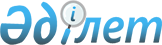 Бір тараптан Еуразиялық экономикалық одақ пен оған мүше мемлекеттер және екінші тараптан Вьетнам Социалистік Республикасы арасындағы еркін сауда туралы келісімді ратификациялау туралыҚазақстан Республикасының Заңы 2016 жылғы 24 ақпандағы № 461-V ҚРЗ

      2015 жылғы 29 мамырда Бурабайда жасалған Бір тараптан Еуразиялық экономикалық одақ пен оған мүше мемлекеттер және екінші тараптан Вьетнам Социалистік Республикасы арасындағы еркін сауда туралы келісім ратификациялансын.      Қазақстан Республикасының

      Президенті                            Н.Назарбаев 

БІР ТАРАПТАН ЕУРАЗИЯЛЫҚ ЭКОНОМИКАЛЫҚ ОДАҚ ПЕН ОҒАН МҮШЕ

МЕМЛЕКЕТТЕР ЖӘНЕ ЕКІНШІ ТАРАПТАН ВЬЕТНАМ СОЦИАЛИСТІК

РЕСПУБЛИКАСЫ АРАСЫНДАҒЫ ЕРКІН САУДА ТУРАЛЫ

КЕЛІСІМ 

КІРІСПЕ      Бір тараптан Армения Республикасы, Беларусь Республикасы, Қазақстан Республикасы, Қырғыз Республикасы, Ресей Федерациясы (төменде «Еуразиялық экономикалық одаққа мүше мемлекеттер» деп аталатындар) және Еуразиялық экономикалық одақ және екінші тараптан Вьетнам Социалистік Республикасы (төменде «Вьетнам» деп аталатын):

      Тараптар арасындағы ұзақ әрі берік достық қатынастар мен дәстүрлі жан-жақты ынтымақтастықты кеңейту мен тереңдетудің маңыздылығын ТҮСІНЕ ОТЫРЫП;

      өздерінің арасында сауданы дамыту және әртараптандыру үшін, сондай-ақ өзара мүдделілікті білдіретін салаларда теңдік, өзара тиімділік, кемсітпеушілік және халықаралық құқық негізінде сауда және экономикалық ынтымақтастықты дамыту үшін қолайлы жағдайлар жасауды ҚАЛАЙ ОТЫРЫП;

      Дүниежүзілік сауда ұйымын құру туралы Марракеш келісімі шеңберінде және Тараптар қатысушылары болып табылатын қолданыстағы басқа да халықаралық келісімдер шеңберіндегі тиісті құқықтар мен міндеттерді РАСТАЙ ОТЫРЫП;

      тұрақтылық, ашықтық пен кемсітпеушілік негізінде еркін және кедергісіз сауданы ілгері бастыратын қағидаттар мен практиканы қолдау қажеттілігін МОЙЫНДАЙ ОТЫРЫП;

      осы Келісім жаһандық нарықтарда Тараптар экономикаларының бәсекеге қабілеттілігін арттырып, олардың арасындағы экономикалық, саудалық және инвестициялық қатынастарды дамыту үшін жағдайлар жасайтынына КӘМІЛ СЕНЕ ОТЫРЫП;

      шығыстарды азайту және болжамдылықты арттыру мақсатында тиімді және бүкпесіз рәсімдерді ілгерілету арқылы сауданы дамытуға жәрдемдесудің маңыздылығын СЕЗІНЕ ОТЫРЫП;

      Тараптар экономикаларының өзара толықтырушы сипаты мен сауда және инвестициялар үшін негіздерді одан әрі дамыту жолымен экономикалық қатынастарды жетілдіруге елеулі әлеуетін АТАП КӨРСЕТЕ ОТЫРЫП;

      Тараптар арасындағы сауда мен ынтымақтастықты кеңейтудегі инвестициялардың маңызды рөлі мен мәнін, сондай-ақ ынтымақтастықты одан әрі дамыту мен жеңілдету және осы Келісімде көзделген бизнес үшін неғұрлым кең мүмкіндіктерді пайдалану қажеттігін МОЙЫНДАЙ ОТЫРЫП;

      Тараптар арасындағы экономикалық ынтымақтастық бойынша қолданыстағы бастамалардың маңыздылығын РАСТАЙ ОТЫРЫП, сондай-ақ өзара мүдделілікті білдіретін салаларда қазіргі экономикалық әріптестікті одан әрі дамытуға келісе отырып;

      Тараптар арасында сауда кедергілерін және инвестициялар саласындағы кедергілерді жоюға, бизнестің шығасыларын азайтуға және экономикалық тиімділікті арттыруға ҰМТЫЛА ОТЫРЫП;

      өзара тиімділік негізінде ортақ мүдделерге қол жеткізу үшін Тараптардың Еркін сауда туралы прогрессивті келісім жасасу жөніндегі бірлескен күш-жігері бір жағынан, Еуразиялық экономикалық одаққа мүше мемлекеттер мен екінші жағынан, Вьетнам арасындағы экономикалық қатынастар мен сауда қатынастарын ілгерілету және дамыту үшін қосымша жағдайлар қалыптастыратынына КӘМІЛ СЕНЕ ОТЫРЫП;

      төмендегілер туралы УАҒДАЛАСТЫ: 

1-ТАРАУ

ЖАЛПЫ ЕРЕЖЕЛЕР 

1.1-бап

Жалпы ережелер мен анықтамалар      Егер өзгеше көзделмесе, осы Келісімнің мақсаттары үшін:

      а) «орталық кеден органы» – тиісті ұлттық заңнама және нормативтік актілер негізінде кеден саласындағы тиісті мемлекеттік саясатты, нормативтік актілерді, бақылау мен қадағалауды іске асыру жөніндегі функцияларды жүзеге асыратын Еуразиялық экономикалық одаққа мүше мемлекеттердің әрқайсысының немесе Вьетнамның жоғары уәкілетті кеден органы;

      b) «кеден органдары» – Еуразиялық экономикалық одаққа мүше мемлекеттердің немесе Вьетнамның кеден органы немесе кеден органдары;

      с) «кедендік баж» – мыналарды:

      і. 1994 жылғы ГАТТ-тың III.2-бабына сәйкес алынатын ішкі салыққа балама төлемді;

      іі. ұсынылған көрсетілетін қызметтердің құнына мөлшерлес, импортқа байланысты алымды немесе басқа да төлемді;

      ііі. осы Келісімнің 3-тарауына («Саудалық қорғау шаралары») сәйкес алынатын бажды қоспағанда, тауарлар импортына немесе соған байланысты салынатын кез келген баж немесе кез келген түрдегі төлем;

      d) «күндер» – демалыс және мереке күндерді қоса алғанда, күнтізбелік күндер;

      е) «декларант» – кедендік мақсаттар үшін тауарларды декларациялайтын немесе өзінің атынан тауарлар декларацияланатын тұлға;

      f) «Еуразиялық экономикалық комиссия» – 2014 жылғы 29 мамырдағы Еуразиялық экономикалық одақ туралы шартқа (бұдан әрі – «Одақ туралы шарт») сәйкес Еуразиялық экономикалық одақтың тұрақты жұмыс істейтін реттеуші органы;

      g) «ГАТС» – ДСҰ келісіміне 1B-қосымшаға сәйкес Көрсетілетін қызметтер саудасы жөніндегі бас келісім;

      h) «1994 жылғы ГАТТ» – ДСҰ келісіміне 1А-қосымшаға сәйкес 1994 жылғы Тарифтер және сауда жөніндегі бас келісім және оған түсіндірме ескертулер;

      і) «тауар» – кез келген тауар, өнім, бұйым немесе материал;

      j) «Үйлестірілген жүйе» немесе «ҮЖ» – 1983 жылғы 14 маусымдағы Тауарларды сипаттау мен кодтаудың үйлестірілген жүйесі туралы халықаралық конвенция құрған, Тараптардың өздерінің тиісті заңнамалары мен нормативтік актілерін қабылдауы және қолдануы бөлігінде Тауарларды сипаттау мен кодтаудың үйлестірілген жүйесі;

      k) «заңнама және нормативтік актілер» – кез келген заң немесе кез келген басқа да нормативтік құқықтық акт;

      l) «шара» – Тараптың заң, нормативтік акт, қағида, рәсімдер, шешімдер, әкімшілік әрекет, қалыптасқан практика нысанындағы немесе кез келген өзге де нысандағы кез келген шарасы;

      m) «шығарылған» – осы Келісімнің 4-тарауында («Шығу тегін айқындау қағидасы») белгіленген шығу тегін айқындау қағидаларына сәйкес;

      n) «Тараптар» – бір тараптан Одақ туралы шарттан туындайтын, өзінің тиісті құзыреті шеңберінде бірлесіп немесе жеке-жеке әрекет ететін Еуразиялық экономикалық одаққа мүше мемлекеттер және Еуразиялық экономикалық одақ және екінші тараптан Вьетнам;

      о) «тұлға» – жеке немесе заңды тұлға;

      р) «СӨШ келісімі» – ДСҰ келісіміне 1А-қосымшаға сәйкес Субсидиялар мен өтемақы шаралары жөніндегі келісім; 

      q) «СФШ келісімі» – ДСҰ келісіміне 1А-қосымшаға сәйкес Санитариялық және фитосанитариялық шараларды қолдану жөніндегі келісім;

      r) «СТК келісімі» – ДСҰ келісіміне 1А-қосымшаға сәйкес Саудадағы техникалық кедергілер жөніндегі келісім;

      s) «ТРИПС келісімі» – ДСҰ келісіміне 1С-қосымшаға сәйкес Зияткерлік меншік құқықтарының сауда аспектілері жөніндегі келісім; 

      t) «ДСҰ» – ДСҰ келісіміне сәйкес құрылған Дүниежүзілік сауда ұйымы;

      u) «ДСҰ келісімі» – 1994 жылғы 15 сәуірдегі Дүниежүзілік сауда ұйымын құру туралы Марракеш келісімі. 

1.2-бап

Еркін сауда аймағын құру      Осы арқылы Тараптар 1994 жылғы ГАТТ-тың XXIV бабына және ГАТС-тың V бабына сәйкес еркін сауда аймағын құрады. 

1.3-бап

Мақсаттар      Осы Келісімнің мақсаттары:

      a) Тараптар арасындағы тауарлар саудасын өзгелермен қатар, тарифтік және тарифтік емес кедергілерді азайту және кедендік рәсімдерді онайлату арқылы ырықтандыру және оған жәрдемдесу;

      b) Тараптар арасындағы көрсетілетін қызметтер саудасын ырықтандыру және көрсетілетін қызметтер саудасына жәрдемдесу;

      c) қолайлы инвестициялық ортаны одан әрі дамыту арқылы Тараптар арасындағы инвестициялық мүмкіндіктерге жәрдемдесу, оларды ілгерілету және кеңейту;

      d) Тараптар арасындағы экономикалық және саудалық ынтымақтастықты қолдау;

      e) зияткерлік меншіктің барабар және тиімді қорғалуы және осы саладағы ынтымақтастықты ілгерілету және;

      f) осы Келісімде көзделген салаларда неғұрлым тығыз ынтымақтастықты одан әрі дамыту үшін негіздер құру және Тараптар арасындағы өзара іс-қимылды жеңілдету болып табылады. 

1.4-бап

Бірлескен комитет      Тараптар осы арқылы, бірі – Еуразиялық экономикалық одақтан немесе Еуразиялық экономикалық одаққа мүше мемлекеттен және екіншісі – Вьетнамнан болатын екі өкіл басқаратын Тараптардың әрқайсысының өкілдерін қамтитын Бірлескен комитет құрады. Тараптар атынан осы мақсат үшін уәкілеттік берілген жоғары лауазымды адамдар өкілдік етеді. 

1.5-бап

Бірлескен комитеттің функциялары

      1. Бірлескен комитет мынадай функцияларды жүзеге асырады:

      a) осы Келісімді қолдануға және оның әрекет етуіне байланысты кез келген мәселелерді қарау;

      b) осы Келісім шеңберінде құрылған барлық комитеттер мен басқа да органдардың жұмысына қатысты бақылауды жүзеге асыру;

      c) Тараптар арасындағы сауда қатынастарын одан әрі жетілдіру бойынша мүмкіндіктерді қарастыру;

      d) осы Келісімге кез келген түзетулер туралы Тараптарға берілетін ұсынымдарды қарастыру және дайындау; және

      e) Тараптардың уағдаласуына сәйкес осы Келісім шеңберінде кез келген мәселе бойынша басқа да әрекеттерді орындау.



      2. Бірлескен комитет өз функцияларын орындау мақсатында көмекші органдарды, оның ішінде ad hoc органдарын құра алады және оларға нақты мәселелер бойынша міндеттерді орындауды тапсыра алады. Бірлескен комитет, қажет болған кезде, үшінші тұлғалардың немесе топтардың пікірін сұрата алады.



      3. Егер Тараптар өзгеше уағдаласпаса, Бірлескен комитет:

      a) жыл сайын Тараптар аумақтарында кезекпен өткізілетін тұрақты сессияларға; және

      b) 30 күн ішінде қандай да бір Тараптың сұрау салуы бойынша басқа Тараптың аумағында немесе Тараптар арасындағы уағдаластық бойынша басқа жерде өткізілетін арнайы сессияларға шақырылады.



      4. Бірлескен комитет осы Келісімнің 15.3-бабына сәйкес Тараптан алдын ала хабарлама алынған жағдайда, Тараптар үшін осындай әрекеттің салдарын талқылау мақсатында және осы Келісімге сәйкес қол жеткізілген кез келген уағдаластықтар үшін 30 күн ішінде шақырылады.



      5. Осы Келісімге сәйкес құрылған Бірлескен комитеттің, комитеттердің және басқа да органдардың барлық шешімдері Тараптардың консенсусы негізінде қабылданады.  

1.6-бап

Басым инвестициялық жобалар

      1. Басым инвестициялық жобаларды бір тараптан Еуразиялық экономикалық одаққа мүше мемлекеттердің тиісті үкіметтері және екінші тараптан Вьетнам Үкіметі бекітеді.



      2. Осы Келісімнің басқа ережелеріне қарамастан және Тараптардың басым инвестициялық жобаларды қолдауға бағытталған консультацияларының қорытындысы ретінде Тараптардың қосымша преференциялар беруге құқығы бар. Осындай шешімдерді тиісті Тараптардың тиісті органдары өз құзыреттері шеңберінде қабылдайды.  

1.7-бап

Байланысу пункттері

      1. Әрбір Тарап осы Келісімге қатысты кез келген мәселелер бойынша Тараптар арасындағы өзара іс-қимылды жеңілдету үшін байланысу пуктін немесе байланысу пункттерін тағайындайды және өзінің байланысу пункті немесе байланысу пункттері туралы Бірлескен комитетті хабардар етеді.



      2. Тараптың сұрау салуы бойынша басқа Тараптың байланысу пункті немесе байланысу пункттері осы мәселеге жауапты тиісті органды немесе лауазымды адамды айқындайды және қажет болған жағдайда, сұрау салуды жіберген Тараппен өзара іс-қимылды ұйымдастыруға жәрдемдеседі.  

1.8-бап

Құпия ақпарат

      1. Әрбір Тарап осы Келісім шеңберінде басқа Тарап құпия ретінде ұсынған ақпараттың құпиялылығын өзі заңнамасына және нормативтік актілеріне сәйкес қамтамасыз етеді.



      2. Осы Келісімдегі ештеңе Тарапты ашылуы құқық қолдануға кедергі келтіре алатын немесе қоғамдық мүдделерге өзгеше түрде қайшы келуі немесе мемлекеттік немесе жекеше кәсіпорындардың заңды коммерциялық мүдделеріне қысым келтіруі мүмкін құпия ақпаратты ұсынуға міндеттемейді.  

1.9-бап

Жалпы ерекшеліктер және қауіпсіздік пайымдары бойынша ерекшеліктер

      1. 1994 жылғы ГАТТ-тың ХХ бабы және ГАТС-тың XIV бабы осы Келісімге инкорпорацияланған және оның ажырамас бөлігін құрайды, mutatis mutandis.



      2. 1994 жылғы ГАТТ-тың XXI бабы және ГАТС-тың XIVbis бабы осы Келісімге инкорпорацияланған және оның ажырамас бөлігін құрайды, mutatis mutandis.



      3. Бірлескен комитетке осы баптың 2-тармағына сәйкес қабылданатын шаралар туралы және оларды тоқтату туралы барынша мүмкіндігінше хабарланады.  

1.10-бап

Қосарланған мақсаттағы тауарлар мен көрсетілетін қызметтер      Тараптар өздерінің экспорттық бақылау саласындағы тиісті заңнамаларына және нормативтік актілеріне, сондай-ақ халықаралық міндеттемелеріне сәйкес, қосарланған мақсаттағы тауарлар және көрсетілетін қызметтер саудасын реттеу саласында Еуразиялық экономикалық одаққа мүше мемлекеттердің және Вьетнамның егемен құқықтарын таниды.

  

1.11-бап

Төлем теңгерімін қорғау жөніндегі шаралар      1994 жылғы ГАТТ-тың XIІ бабы және 1994 жылғы ГАТТ-тың Төлем теңгерімі туралы ережелерге қатысты уағдаластық осы Келісімге инкорпорацияланған және оның ажырамас бөлігін құрайды, mutatis mutandis. 

1.12-бап

Өзге халықаралық келісімдермен арақатысы

      1. Осы Келісім ДСҰ келісімін және Тараптардың ДСҰ шеңберіндегі тиісті міндеттемелерін қоса алғанда, Тараптар қатысушылары болып табылатын екіжақты және көпжақты келісімдерден туындайтын Тараптардың құқықтары мен міндеттемелеріне залал келтірілмей қолданылады.



      2. Осы Келісімнің ережелері осы Келісімнің 4.7-бабының ережелеріне залал келтірместен, Еуразиялық экономикалық одаққа мүше мемлекеттер арасында да, Еуразиялық экономикалық одаққа мүше мемлекеттер мен Еуразиялық экономикалық одақ арасында да қолданылмайды және Еуразиялық экономикалық одаққа мүше мемлекеттер тек қана бір-біріне ұсынатын құқықтар мен артықшылықтарды Вьетнамға ұсынбайды. 

1.13-бап

Транспаренттілік

      1. Әрбір Тарап өзінің тиісті заңнамасына және нормативтік актілеріне сәйкес, осы Келісімнің қолданылу саласына кіретін кез келген мәселелер бойынша өзінің заңдары мен жалпы қолданылатын нормативтік актілерінің, сондай-ақ тиісті халықаралық келісімдерінің уақтылы жариялануын немесе еркін қол жеткізу үшін өзгеше түрде, оның ішінде мүмкіндігіне қарай электрондық нысанда орналастырылуын қамтамасыз етеді.



      2. Мүмкіндігіне қарай, әрбір Тарап өзінің тиісті заңнамасына және нормативтік актілеріне сәйкес:

      a) қабылдануы жоспарланған, осы баптың 1-тармағында көрсетілген, осындай заңдар мен нормативтік актілерді дер кезінде жариялайды; және

      b) мүдделі тұлғаларға және екінші Тарапқа қабылдануы жоспарланған, осы баптың 1-тармағында көрсетілген, осындай заңдар мен нормативтік актілер бойынша өз түсіндірмелерін беруіне негізделген мүмкіндіктер береді.



      3. Тараптардың бірінің сұрау салуы бойынша басқа Тарап нақты сұрақтарға дереу жауап береді және осы баптың 1-тармағында көрсетілген заңдар мен нормативтік актілер туралы ақпарат ұсынады.  

2-ТАРАУ

ТАУАРЛАР САУДАСЫ 

2.1-бап

Барынша қолайлылық режимі

      1. Импортқа немесе экспортқа немесе оларға байланысты салынатын немесе импорт немесе экспорт үшін төлемдерді халықаралық аударуға салынатын кедендік баждар мен кез келген түрдегі алымдарға қатысты және осындай баждар мен алымдарды алу әдісіне қатысты және импорт пен экспортқа байланысты барлық қағидаларға және формальдылықтарға қатысты және 1994 жылғы ГАТТ-тың ІІІ бабының 2 және 4-тармақтарында көрсетілген барлық мәселелерге қатысты Тарап қандай да бір үшінші елден шығатын немесе оның аумағына арналған кез келген тауарға ұсынатын кез келген артықшылық, қолайлылық, басымдық немесе иммунитет дереу және ешқандай шартсыз басқа Тараптың ұқсас тауарына немесе осындай Тараптың аумағына арналған ұқсас тауарына ұсынылады.



      2. Осы баптың 1-тармағындағы ештеңе Тарапты басқа Тарапқа бірінші Тарап мына өлшемшарттардың қайсыбірі сақталған кезде кез келген өзге үшінші мемлекетке:

      a) шекара маңындағы сауданы жеңілдету мақсатында шектес елдерге;

      b) 1994 жылғы ГАТТ-тың XXIV бабының ережелеріне сәйкес, кеден одағының, еркін сауда аймағының немесе өңірлік экономикалық ұйымның қатысушыларына немесе кез келген басқа өңірлік сауда келісімдерінің қатысушыларына; немесе

      c) 1994 жылғы ГАТТ-ке, БҰҰ-ның Сауда және даму жөніндегі конференциясы шеңберінде Тарифтік преференциялардың жалпы жүйесіне сәйкес немесе Тараптардың осы мәселелер жөніндегі заңнамаларына және нормативтік актілеріне сәйкес дамушы және неғұрлым аз дамыған елдерге беретін барынша қолайлылық режимі негізінде артықшылық, қолайлылық, басымдық немесе иммунитет беруге міндеттемейді. 

2.2-бап

Ұлттық режим      1994 жылғы ГАТТ-тың ІІІ бабы және осы бапқа түсіндірме ескертулер осы Келісімге инкорпорацияланған және оның ажырамас бөлігін құрайды, mutatis mutandis. 

2.3-бап

Кедендік баждарды азайту және/немесе олардың күшін жою

      1. Егер осы Келісімде өзгеше көзделмесе, әрбір Тарап басқа Тараптың аумағынан шығатын тауарларға кедендік баждарды осы Келісімге 1-қосымшадағы өзінің тарифтік міндеттемелер тізбесіне сәйкес кезең-кезеңмен азайтуға және/немесе олардың күшін жоюға тиіс және өзінің нәтижесінде басқа Тараптың аумағынан шығатын тауарлар үшін кедендік баж мөлшерлемесінің көлемі бірінші Тарапта осы Келісімге 1-қосымшада көрсетілген тарифтік міндеттемелер тізбесіне сәйкес айқындалған деңгейден асып кететін кедендік баждардың ешқайсысын ұлғайтпауға және ешқандай жаңа кедендік баждарды белгілемеуге тиіс.



      2. Тарап басқа Тараптың аумағынан шығатын тауарларға бірінші Тараптың осы Келісімге 1-қосымшада көрсетілген тарифтік міндеттемелер тізбесіне сәйкес белгіленген кедендік баждарды азайтуды және/немесе олардың күшін жоюды кез келген кезде біржақты тәртіппен жеделдетуі мүмкін. Осы ереже ешбір Тараптың кедендік бажды біржақты азайтудан кейінгі тиісті жылы осы Келісімге 1-қосымшадағы өзінің тарифтік міндеттемелер тізбесінде белгіленген деңгейге дейін арттыруына кедергі келтірмейді. Кедендік бажды осындай арттыру, азайту және/немесе оның күшін жою мүмкіндігін қарастыратын Тарап кедендік баждың жаңа мөлшерлемесі күшіне енгенге дейін басқа Тарапты мүмкіндігінше қысқа мерзімде хабардар етуге тиіс.



      3. Тараптар осы Келісімнің 15.5-бабына сәйкес осы Келісімге өзгерістер енгізу арқылы осы Келісімге 1-қосымшадағы өздерінің тарифтік міндеттемелер тізбелерінде белгіленген кедендік баждарын жеделдетіп азайту және/немесе олардың күшін жою мүмкіндігін қарастыра алады.



      4. Егер, Тараптың аумағынан шығатын тауарға осы Келісімге 1-қосымшаға сәйкес қолданылатын кедендік баждың мөлшерлемесі дәл осы тауарға қатысты барынша қолайлылық режиміне сәйкес қолданылатын кедендік баж мөлшерлемесінен жоғары болса, онда мұндай тауарға соңғысы қолданылады. 

2.4-бап

ҮЖ кодының және сипаттаудың өзгерістері

      1. Әрбір Тарап өзінің ҮЖ кодтарына және сипаттауға енгізілетін кез келген өзгерістер осы Келісімге 1-қосымшаға сәйкес белгіленген тарифтік міндеттемелерге залал келтірілмей жүзеге асырылуын қамтамасыз етеді.



      2. Еуразиялық экономикалық одақтың ҮЖ кодтары мен сипаттауына және Вьетнамның ҮЖ кодтары мен сипаттауына осындай өзгерістерді тиісінше Еуразиялық экономикалық комиссия және Вьетнам жүзеге асыруға тиіс. Тараптар өздерінің ҮЖ кодтары мен сипаттауларындағы кез келген өзгерістерді еркін қолжетімділікке уақтылы орналастыруға және бір-біріне әрбір үш ай сайын хабарлауға тиіс. 

2.5-бап

Импортқа және экспортқа байланысты төлемдер, алымдар және формальдылықтар

      1. 1994 жылғы ГАТТ-тың VIII бабы және осы бапқа түсіндірме ескертулер осы Келісімге инкорпорацияланған және оның ажырамас бөлігін құрайды, mutatis mutandis.



      2. Әрбір Тарап өзі салатын төлемдер мен алымдар туралы ақпаратты өзінің құзыретті органдарының өз ресми интернет-сайттары арқылы еркін қолжетімділікке орналастыруын қамтамасыз етуге тиіс. 

2.6-бап

Сауда қағидаларын қолдану      Әрбір Тарап 1994 жылғы ГАТТ-тың Х бабының ережелеріне сәйкес Тараптар арасындағы тауарлар саудасына қатысты өздерінің барлық ұлттық заңдарының, нормативтік актілерінің, сот шешімдері мен жалпы қолданылатын әкімшілік өкімдерінің бірыңғай, бейтарап және негізді түрде қолданылуын қамтамасыз етеді. 

2.7-бап

Субсидиялар

      1. ДСҰ келісіміне 1А Қосымшада қамтылған Ауыл шаруашылығы жөніндегі келісімнің қолданылу аясына жатпайтын тауарларға арналған субсидияларға қатысты Тараптардың құқықтары мен міндеттемелері 1994 жылғы ГАТТ-тың XVI бабының ережелерімен, СӨШ Келісімімен, сондай-ақ олардың ДСҰ шеңберіндегі тиісті міндеттемелерімен регламенттеледі. 



      2. Тараптар ауыл шаруашылығының өніміне қатысты экспорттық субсидиялардың күшін жою мақсатына көпжақты негізде ортақтас болады.



      3. Басқа Тараптың аумағына жеткізуге арналған ауыл шаруашылығының кез келген өніміне арналған экспорттық субсидияларға қатысты Тараптардың құқықтары мен міндеттері олардың ДСҰ шеңберіндегі тиісті міндеттемелерімен реттеледі.



      4. Әрбір Тарап осы бапта қамтылатын субсидиялар саласында транспаренттілікті қамтамасыз етеді. Кез келген Тараптың сұрау салуы бойынша басқа Тарап өзі ұсынатын немесе қолданатын, СӨШ келісімінің ережелерінде айқындалған өзіндік ерекшелікті субсидиялар туралы ақпаратты ақылға қонымды мерзімде ұсынады. Осындай ақпарат СӨШ Келісімінің 25.3-бабында көзделген мәліметтерді қамтиды.  

2.8-бап

Импортты лицензиялау

      1. Әрбір Тарап ДСҰ Келісіміне 1А Қосымшадағы Импортты лицензиялау рәсімдері жөніндегі келісімнің (бұдан әрі – Импортты лицензиялау рәсімдері жөніндегі келісім) 1 – 3-баптарында айқындалған өзінің импортты лицензиялау рәсімдерінің транспарентті және болжамды түрде енгізілуін және Импортты лицензиялау рәсімдері жөніндегі келісімге сәйкес қолданылуын қамтамасыз етеді.



      2. Әрбір Тарап Импортты лицензиялау рәсімдері жөніндегі келісімнің 1.4-бабына сәйкес лицензиялау рәсімдеріне қатысты өзінің қағидалары мен ақпаратының жариялануын қамтамасыз етеді. Лицензиялау рәсімдерін енгізетін немесе осындай рәсімдерді өзгертетін Тарап бұл туралы екінші Тарапты жариялау кезінен бастап 60 күннен кешіктірмей хабардар етуге тиіс. Мұндай хабарламалар Импортты лицензиялау рәсімдері жөніндегі келісімнің 5.2 және 5.3-баптарында айқындалған ақпаратты қамтуға тиіс. Мұндай ақпарат әрбір Тараптың осы мақсаттар үшін тағайындалған байланысу пункті арқылы берілуге тиіс. 

2.9-бап

Сандық шектеулер

      1. Тараптардың ешқайсысы оның ДСҰ шеңберіндегі міндеттемелерінде айқындалған жағдайларды қоспағанда, басқа Тараптың қандай да бір тауарларының импортына немесе басқа Тараптың аумағына арналған қандай да бір тауарларының экспортына салынатын тыйымды немесе шектеуді қоса алғанда, ешқандай сандық шектеулерді белгілей немесе сақтай алмайды, осы мақсатта 1994 жылғы ГАТТ-тың XI және XIIІ баптары және осы баптарға түсіндірме ескертулер осы Келісімге инкорпорацияланған және оның ажырамас бөлігін құрайды, mutatis mutandis.



      2. Әрбір Тарап осы баптың 1-тармағына сәйкес рұқсат етілетін кез келген сандық шектеулердің бүкпесіздігін қамтамасыз етеді және ешқандай да осындай шаралар Тараптар арасындағы саудаға артық кедергілер жасайтындай мақсатта немесе сондай салдарлар тудыра отырып, енгізілмейтінін, қабылданбайтынын немесе қолданылмайтынын қамтамасыз етеді. 

2.10-бап

Триггерлік қорғау шаралары

      1. Егер кез келген күнтізбелік жыл ішінде импорт көлемі осы Келісімге 2-қосымшада көрсетілген, осы жылға жататын триггерлік деңгейден асып түссе, Еуразиялық экономикалық одақ осы Келісімге 2-қосымшада санамаланған, Вьетнамнан шыққан және Еуразиялық экономикалық одаққа мүше мемлекеттердің аумағына импортталған тауарларға қатысты триггерлік қорғау шараларын қолдана алады.



      2. Триггерлік қорғау шарасы қарастырылып отырған тауарларға қатысты триггерлік қорғау шарасын күшіне енгізу күніне қолданылатын барынша қолайлылық режимі кедендік бажының мөлшерлемесіне балама кедендік баж нысанында қолданылады.



      3. Триггерлік қорғау шарасы алты айдан аспайтын кезең ішінде қолданылады.



      4. Осы баптың 3-тармағының ережелеріне қарамастан, егер триггерлік қорғау шарасын қолдануды бастау күні қарастырылып отырған импорт көлемі тиісті триггерлік деңгейдің 150 пайызынан пайызға асып түссе, онда мұндай шараның қолданылу мерзімі тағы үш айға ұзартылуы мүмкін.



      5. Еуразиялық экономикалық комиссия қарастырылып отырған импорт көлемдері туралы деректерді оларға Въетнамның қолжетімділігін қамтамасыз ететін тәртіппен жариялауды қамтамасыз етеді. Осы баптың 1-тармағында айқындалған шарттарды орындау фактісі анықталған кезде Еуразиялық экономикалық комиссия бұл туралы Вьетнамды дереу жазбаша нысанда хабардар етеді. Еуразиялық экономикалық комиссия Еуразиялық экономикалық одақтың триггерлік қорғау шарасын қолдану құқығына залал келтірмей, триггерлік қорғау шарасын қолдану туралы шешім қабылданғанға дейін күнтізбелік 20 күннен кешіктірмей, сондай-ақ мұндай шешім ол қабылданған күннен бастап күнтізбелік 30 күннен кейін күшіне енетін жағдайда, осындай шешім қабылданғаннан кейін күнтізбелік үш күн ішінде жазбаша хабарлама жібереді. Триггерлік қорғау шарасын қолданбау туралы шешім қабылданған жағдайда, Еуразиялық экономикалық одақ бұл туралы Вьетнамды дереу жазбаша нысанда хабардар етеді.



      6. Тараптың сұрау салуы бойынша басқа Тарап осы баптың 

1 – 4-тармақтарына сәйкес триггерлік қорғау шарасын енгізу және қолдану шарттарын түсіндіру мақсатында дереу консультацияға кіріседі және/немесе сұратылатын ақпаратты ұсынады.



      7. Осы Келісім күшіне енген күннен кейін әрбір үш жылда Тараптар осы баптың қолданысын қайта қарайды және қажет болған кезде осы Келісімнің 15.5-бабына сәйкес осы бапқа және осы Келісімге 2-қосымшаға өзгерістер енгізу жөнінде бірлескен шешімдер қабылдайды. 

2.11-бап

Мемлекеттік сауда кәсіпорындары      Әрбір Тарап 1994 жылғы ГАТТ-тың XVII бабына және өзінің ДСҰ шеңберіндегі міндеттемелеріне сәйкес өзінің мемлекеттік сауда кәсіпорындарының жұмыс істеуін қамтамасыз етеді. 

2.12-бап

Тауарлар саудасы жөніндегі комитет

      1. Тараптар осы арқылы әрбір Тараптың өкілдерінен тұратын Тауарлар саудасы жөніндегі комитетті (бұдан әрі – Тауарлар жөніндегі комитет) құрады.



      2. Тауарлар жөніндегі комитет осы тараудың және 3-тараудың («Саудалық қорғау шаралары»), 4-тараудың («Шығу тегін айқындау қағидалары»), 5-тараудың («Кедендік әкімшілендіру және сауданы жеңілдету»), 6-тараудың («Саудадағы техникалық кедергілер») және 7-тараудың («Санитариялық және фитосанитариялық шаралар») Тараулардың ережелері шеңберінде туындайтын кез келген мәселелерді қарау үшін кез келген Тараптың сұрау салуы бойынша жиналуға тиіс.



      3. Тауарлар жөніндегі комитеттің функциялары: 

      a) осы баптың 2-тармағында көрсетілген тараулар ережелерінің орындалуы мен қолданылуына шолу мен мониторинг жүргізуді;

      b) қажет болған жағдайда нарыққа қолжетімділікті дамыту және жеңілдетуге жәрдемдесу мақсатында Бірлескен комитет үшін осы тараудың ережелеріне және осы Келісімге 1-қосымшадағы тарифтік міндеттемелер тізбесіне кез келген түзетулер бойынша тиісті ұсынымдарды шолуды және тұжырымдауды;

      c) пайда болуы мүмкін кез келген проблемаларды шешу мақсатында ұсынымдарды айқындауды және ұсынуды;

      d) осы тараудың ережелерін қолдануға байланысты кез келген басқа да мәселелерді қарау нәтижелерін Бірлескен комитетке беруді қамтиды. 

3-ТАРАУ

САУДАЛЫҚ ҚОРҒАУ ШАРАЛАРЫ 3.1-бап

Өтемақы шаралары

      1. Тараптар 1994 жылғы ГАТТ-тың VI және XVI баптарының және СӨШ Келісімінің ережелеріне сәйкес өтемақы шараларын қолданады.



      2. Еуразиялық экономикалық одаққа мүше барлық мемлекеттер үшін Еуразиялық экономикалық одақ деңгейінде қолжетімді болып табылатын, 1994 жылғы ГАТТ-тың XVI бабының және СӨШ Келісімінің түсінігіндегі субсидиялар бар болған жағдайларды қоспағанда, Вьетнамның өтемақы тергеп-тексерулерін жүргізуі және өтемақы шараларын қолдануы мақсатында Еуразиялық экономикалық одаққа мүше мемлекеттер тұтас Еуразиялық экономикалық одақ ретінде емес, жеке-жеке қаралады. 

3.2-бап

Демпингке қарсы шаралар

      1. Тараптар 1994 жылғы ГАТТ-тың VI бабының және ДСҰ келісіміне 1А Қосымшада қамтылған 1994 жылғы Тарифтер және сауда жөніндегі бас келісімнің VI бабын қолдану жөніндегі ДСҰ келісімінің ережелеріне сәйкес демпингке қарсы шараларды қолданады.



      2. Егер екі Тарап өзге туралы уағдаласқан жағдайларды қоспағанда, Вьетнамның демпингке қарсы тергеп-тексерулер жүргізуі және демпингке қарсы шараларды қолдануы мақсатында Еуразиялық экономикалық одаққа мүше мемлекеттер тұтас Еуразиялық экономикалық одақ ретінде емес, жеке–жеке қаралады. 

3.3-бап

Арнайы қорғау шаралары      Тараптар 1994 жылғы ГАТТ-тың ХІХ бабының және ДСҰ келісіміне 1А қосымшада қамтылған арнайы қорғау шаралары жөніндегі ДСҰ келісімінің ережелеріне сәйкес, арнайы қорғау шараларын қолданады. 

3.4-бап

Екіжақты қорғау шаралары

      1. Егер, осы Келісімге сәйкес кедендік бажды азайту немесе оның күшін жою нәтижесінде бір Тараптан шығатын қандай да бір тауар басқа Тараптың аумағына осындай өскен мөлшерде, абсолютті көрсеткіштерде немесе ішкі өндіріске қатысты және бұл импорттаушы Тараптың аумағына ұқсас немесе тікелей бәсекелесетін тауарларды өндіретін отандық экономика саласына елеулі залалдың немесе оны келтіру қаупінің негізгі себебі болып табылатындай жағдайларда импортталса, онда импорттаушы Тарап осындай тауарға қатысты өтпелі кезең ішінде осы баптың ережелеріне сәйкес елеулі залалды немесе оны келтіру қаупін жою немесе оның алдын алу үшін қажетті мөлшерде екіжақты қорғау шарасын қолдана алады.



      2. Екіжақты қорғау шарасы өскен импорт елеулі залалдың немесе оны келтіру қаупінің айтарлықтай себебі болып табылатыны туралы айқын дәлелдемелер көрсетілгеннен кейін ғана қолданылады.



      3. Осы бапқа сәйкес екіжақты қорғау шарасын қолдануға ниеттенетін Тарап дереу және осындай шара енгізілгенге дейін кез келген жағдайда бұл туралы басқа Тарапты және Бірлескен комитетті хабардар етеді. Хабарламада іске қатысты барлық ақпарат қамтылуға тиіс, онда өскен импортқа байланысты елеулі залалдың немесе оны келтіру қаупінің болу дәлелдемелері, тауардың және ұсынылған шараның дәлме-дәл сипаттамасы, сондай-ақ оны енгізудің болжамды күні, күтілетін қолданылу мерзімі және егер орынды болған жағдайда, оның күшін біртіндеп жою графигі қамтылуға тиіс.



      4. Өзіне осы шара қатысты болуы мүмкін Тарапқа осындай Тараптан жасалатын импортқа қатысты саудалық ырықтандыруға елеулі дәрежеде балама болатындай түрде өтемақы ұсынылуға тиіс. Бұл Тарап осы баптың 3-тармағында көрсетілген хабардар ету күнінен бастап 30 күн ішінде мәселені өзара қолайлы түрде шешуге жәрдемдесу мақсатында ұсынылған ақпаратты зерделеуге тиіс. Мұндай шешім болмаған кезде импорттаушы Тарап проблеманы шешу үшін екіжақты қорғау шарасын қолдана алады және өзара келісілген өтемақы болмаған кезде тауарына қатысты екіжақты қорғау шарасы қолданылатын Тарап өтемдік шараны қолдана алады. Басқа Тарап екіжақты қорғау шарасының және өтемдік шараның қолданылуы туралы дереу хабардар етіледі. Өтемдік шара, әдетте, саудаға елеулі дәрежеде балама әсері бар жеңілдіктерді тоқтата тұруды және/немесе екіжақты қорғау шарасын қолданудан күтілетін қосымша баждардың мәніне айтарлықтай баламалы болатын жеңілдіктерді тоқтата тұруды білдіреді. Өтемдік шара саудаға елеулі дәрежеде баламалы әсер етуге қол жеткізу үшін қажетті ең аз мерзім ішінде және кез келген жағдайда, осы баптың 5-тармағына сәйкес қабылданған екіжақты қорғау шарасының қолданылу мерзімі ішінде ғана қолданылады.



      5. Осы баптың 1-тармағында айқындалған шарттар орындалған жағдайда, импорттаушы Тарап екіжақтықорғау шарасын:

      a) қарастырылатын тауар үшін осы Келісімде көзделген кедендік баждың қандай да бір қолданылатын мөлшерлемесін одан әрі азайтуды тоқтата тұру; немесе 

      b) қарастырылатын тауарға қатысты кедендік баждың қолданылатын мөлшерлемесін осы Келісімге 1-қосымшада айқындалған базалық мөлшерлемеден аспайтын қажетті деңгейге дейін арттыру нысанында қолдана алады.



      6. Тараптар екіжақты қорғау шараларын мынадай мерзімдер ішінде қолдана алады:

      a) өзі үшін кедендік баж осы Келісім күшіне енген күннен бастап үш жыл ішінде түпкілікті азаю деңгейіне жететін тауар жағдайында Тарап екіжақты қорғау шарасын екі жылдан аспайтын мерзімге қолдана алады. Тарап алдыңғы екіжақты қорғау шарасының қолданылу мерзімі аяқталған күннен бастап бір жыл ішінде бір тауарға қатысты екіжақты қорғау шарасын қайталап қолдана алмайды. Ешқандай да екіжақты қорғау шарасы бір тауарға қатысты екі реттен астам қолданыла алмайды.

      b) өзі үшін кедендік баж осы Келісім күшіне енген күннен бастап үш жыл өткен соң түпкілікті азаю деңгейіне жететін тауарларға қатысты Тарап екіжақты қорғау шарасын екі жылдан аспайтын мерзімге қолдана алады. Екіжақты қорғау шарасының қолданылу мерзімі, егер бұл елеулі залалды немесе оны келтіру қаупін жоюға немесе болдырмауға қажет екендігіне және саланың бейімделіп жатқанына дәлелдемелер бар болса, бір жылдан аспайтын мерзімге ұзартылуы мүмкін. Тарап алдыңғы екіжақты қорғау шарасы қолданылған мерзімге тең мерзім ішінде бір тауарға қатысты екіжақты қорғау шарасын қайталап қолданбайды. Ешқандай да екіжақты қорғау шарасы бір тауарға қатысты екі реттен астам қолданыла алмайды.



      7. Екіжақты қорғау шарасын қолдану аяқталған соң кедендік баждың мөлшерлемесі шараны қолдану аяқталған күні қолданыста болған деңгейде белгіленеді.



      8. Тараптардың ешқайсысы бір тауарға қатысты бір мезгілде:

      a) екіжақты қорғау шарасын; және 

      b) 1994 жылғы ГАТТ-тың ХІХ бабында және ДСҰ келісіміне 1А Қосымшада қамтылған қорғау шаралары жөніндегі ДСҰ Келісімінде көзделген шараны қолдана алмайды. 



      9. Осы баптың 1-тармағында көрсетілген отандық сала деп Тараптың аумағында өз қызметін жүзеге асыратын, ұқсас немесе тікелей бәсекелес тауарларды өндірушілердің жиынтығы немесе ұқсас немесе бәсекелес тауарларды жиынтық өндіруі ел ішінде осындай тауарды жалпы өндірудың басым бөлігін, бірақ кемінде 25 пайызын құрайтын өндірушілер түсіндіріледі.

      10. Өздеріне қатысты екіжақты қорғау шарасы қолданылатын жекелеген тауарларға қатысты осы баптың 1-тармағында көрсетілген ауыспалы кезең деп:

      a) өзі үшін кедендік баж осы Келісім күшіне енген күннен бастап үш жыл ішінде түпкілікті азаю деңгейіне жететін тауар жағдайында осы Келісім күшіне енген күннен басталатын кедендік баждың күшін жою немесе оны азайту процесі аяқталатын күннен бастап жеті жылға дейінгі кезең;

      b) өзі үшін кедендік баж осы Келісім күшіне енген күннен бастап үш жыл өткен соң, бірақ бес жыл өткенге дейін түпкілікті азаю деңгейіне жететін тауар жағдайында осы Келісім күшіне енген күннен басталатын кедендік баждың күшін жою немесе оны азайту процесі аяқталатын күннен бастап бес жылға дейінгі кезең;

      c) өзі үшін кедендік баж осы Келісім күшіне енген күннен бастап бес жыл өткен соң түпкілікті азаю деңгейіне жететін тауар жағдайында осы Келісім күшіне енген күннен басталатын кедендік баждың күшін жою немесе оны азайту процесі аяқталатын күннен бастап үш жылға дейінгі кезең түсініледі.  

3.5-бап

Хабарламалар

      1. Тараптар арасында осы тараудың қолданылу аясына кіретін мәселелер бойынша ресми коммуникациялар және барлық құжаттарды алмасу осы тараудың ережелеріне сәйкес тергеп-тексерулерге бастама жасауға және оларды жүргізуге уәкілеттік берілген тиісті органдар (бұдан әрі – тергеп-тексеру жүргізетін органдар) арасында жүзеге асырылады. Егер Вьетнам осы тарауға сәйкес шараны қолдануға ниет білдіретін болса, басқа Тарап өзге уәкілетті органды айқындай алады, ол туралы Вьетнамды хабардар етуге тиіс. 



      2. Осы Келісім күшіне енген күннен бастап 30 күн ішінде Тараптар тергеп-тексеру жүргізетін органдардың атаулары мен байланыс деректері туралы ақпарат алмасады. Тараптар тергеп-тексеру жүргізетін органдарға қатысты кез келген өзгерістер туралы бір-бірін дереу хабардар етеді. 



      3. Арнайы қорғау шарасын қолдануға ниет білдірген Тарап дереу басқа Тарапқа тергеп-тексерудің басталуына, сондай-ақ тергеп-тексерудің алдын ала және түпкілікті тұжырымдарына қатысты барлық қажетті ақпаратты қамтитын жазбаша хабарлама жібереді. 

4-ТАРАУ

ШЫҒУ ТЕГІН АЙҚЫНДАУ ҚАҒИДАЛАРЫ 

I БӨЛІМ. ЖАЛПЫ ЕРЕЖЕЛЕР 

4.1-бап

Қолданылу саласы      Осы тарауда көзделген, шығу тегін айқындау қағидалары тек осы Келісімге сәйкес тарифтік преференция режимін ұсыну мақсаттары үшін ғана қолданылады. 

4.2-бап

Анықтамалар      Осы тараудың мақсаттары үшін:

      a) «акваөсіру» – өндірісті арттыру мақсатында, мысалы тұрақты балық жіберу, қоректендіру немесе жыртқыштардан қорғау арқылы даму мен өсу процестеріне әсер ету жолымен жұмыртқа, майда балықтар, шабақ және дернәсіл сияқты бастапқы материалдан су организмдерін, оның ішінде балықтарды, ұлуларды, шаян тәрізділерді, басқа су омыртқасыздарын және су өсімдіктерін өсіру;

      b) «уәкілетті орган» – осы Келісімнің мақсаттары үшін тауардың шығу тегі туралы сертификаттар беру мақсатында Тарап тағайындайтын құзыретті орган;

      c) «CIF берілім шарттарындағы құны» – импортталатын тауарлардың импорт еліне әкелу портына немесе орнына дейін жалдау және сақтандыру құнын қамтитын құны;

      d) «партия» – бір жүк алушының мекенжайына бір жүк жөнелтушіден бір немесе бірнеше көлік құжаттары бойынша бір мезгілде жіберілетін тауарлар, сондай-ақ бір пошталық жүкқұжат бойынша жөнелтілетін немесе шекараны кесіп өтетін бір тұлға багаж ретінде алып өтетін тауарлар; 

      e) «экспорттаушы» – осы тұлға тауарларды экспорттайтын Тараптың аумағында тіркелген тұлға;

      f) «FOB берілім шарттарындағы құны» – «борттағы бос» жағдайларындағы тауарлардың шетелге түпкілікті жүк түсіру портына немесе орнына дейін тасымалдау құнын қамтитын құны;

      g) «импорттаушы» – осы тұлға тауарларды импорттайтын Тараптың аумағында тіркелген тұлға;

      h) «материал» – ингредиенттерді, шикізатты, құрамдауыштарды немесе тауарды өндірген кезде пайдаланылатын немесе тұтынылатын, заттай түрде тауарға енгізілген немесе басқа тауарды өндірген кезде өңдеуге ұшырайтын бөліктерді қоса алғанда, кез келген зат немесе субстанция; 

      i) «шығарылмайтын тауарлар» немесе «шығарылмайтын материалдар» – осы тарауда жазылған, шығу тегінің өлшемшарттарына жауап бермейтін тауарлар немесе материалдар;

      j) «шығарылатын тауарлар» немесе «шығарылатын материалдар» – осы тарауда жазылған шығу тегінің өлшемшарттарына жауап беретін тауарлар немесе материалдар;

      k) «өндіруші» – Тараптың аумағында тауарлар өндіруді жүзеге асыратын тұлға;

      l) «өндіріс» – өнім өсіруді, өндіруді, жинауды, молайтуды, алуды, жинауды, ұстауды, балық аулау мен аңшылықты, осындай тауарларды дайындауды, қайта өңдеуді, немесе құрастыруға қамтитын тауарларды алу тәсілдері;

      m) «верификациялаушы орган» – Тарап верификациялау бойынша рәсімдерді жүзеге асыруға тағайындайтын құзыретті үкіметтік орган.  

4.3-бап

Шығу тегінің өлшемшарттары      Осы Тараудың мақсаттары үшін тауарлар, егер олар: 

      a) осы Келісімнің 4.4-бабына сәйкес осындай Тарапта толық алынса немесе өндірілсе; немесе

      b) Тараптардың біреуінде немесе екеуінде де тек қана бір немесе екі Тараптан шығарылатын материалдардан толықтай өндірілсе; немесе 

      c) шығарылмайтын материалдар пайдаланылып Тараптың аумағында өндірілсе және осы Келісімге 3-қосымшада келтірілген шығу тегінің ерекше өлшемшарттарының талаптарын қанағаттандырса, осы Тарапта шығарылған деп есептеледі. 

4.4-бап

Толық алынған немесе өндірілген тауарлар      Осы Келісімнің 4.3-бабын қолдану мақсаттары үшін мына тауарлар Тарапта толық алынған немесе өндірілген тауарлар болып есептеледі:

      a) Тараптың аумағында өсірілген немесе жиналған жемістерді, жидектерді, гүлдерді, көкөністерді, ағаштарды, балдырларды, саңырауқұлақтар мен тірі өсімдіктерді қоса алғанда, өсімдіктер мен өсімдік тектес өнімдер;

      b) Тараптың аумағында туған және өсірілген тірі жануарлар;

      c) Тараптың аумағында тірі жануарлардан алынған өнімдер;

      d) Тараптың аумағында жинау, аңшылық, ұстау, балық аулау, өсіру, молайту және акваөсіру нәтижесінде алынған өнімдер;

      e) Тараптың аумағында ауадан, топырақтан, судан, теңіз түбінен немесе жер қойнауынан алынған немесе өндірілген минералдар мен басқа да пайдалы қазбалар;

      f) Тарапта тіркелген немесе жазылған және оның туын көтеріп жүзетін кеме халықаралық құқық нормаларына сәйкес ашық теңізде алған, теңіз балық аулау кәсібінің өнімдері және теңіз кәсібінің басқа да өнімдері;

      g) Тарапта тіркелген немесе жазылған және оның туын көтеріп жүзетін қайта өңдейтін кеме бортында осы баптың f) тармақшасында көрсетілген өнімдерден ғана алынған өнімдер; 

      h) осындай өнімдер шикізатты қайта өңдеу үшін ғана жарамды болған жағдайда, Тараптың аумағында өндіру және тұтыну нәтижесінде алынған қалдықтар мен сынықтар; 

      i) осындай өнімдер шикізатты қайта өңдеу үшін ғана жарамды болған жағдайда, Тараптың аумағында құрастырылған, тұтынуда болған бұйымдар;

      j) Тарапта тіркелген ғарыш кемелерінде ашық ғарышта алынған өнімдер;

      k) Тараптың аумағында осы баптың a) – j) тармақтарында көрсетілген тауарлардан ғана өндірілген немесе алынған тауарлар.  

4.5-бап

Қосылған құнның үлесі      Осы тарауды және осы Келісімге 3-қосымшада келтірілген шығу тегінің ерекше өлшемшарттарын қолдану мақсаттары үшін қосылған құнның үлесін есептеу формуласы (бұдан әрі «VAC») мынадай түрде болуға тиіс:      a) Тараптың аумағына материалдарды әкелу кезінде CIF берілу жағдайларындағы құн; немесе

      b) тауарды өңдеу және қайта өңдеу жүзеге асырылған Тараптың аумағында осы шығарылмайтын материалдар үшін белгіленген, төленген немесе төленуге жататын ең ерте баға болып табылады.

      Егер өндіруші шығарылмайтын материалдарды оларды кейіннен қайта өңдеу жүргізілетін Тараптың аумағында сатып алатын болса, онда осындай материалдардың құнына жалдауға, сақтандыруға, қаптауға арналған шығындар және осы материалдарды өнім берушіден өндіру орнына дейін беруге байланысты басқа да шығыстар қосылмауға тиіс. 

4.6-бап

Жеткіліксіз өңдеу немесе қайта өңдеу

      1. Жекелей немесе бір-бірімен ұштастырылып жүзеге асырылатын мына операциялар осы Келісімнің 4.3-бабының талаптарын орындау үшін жеткіліксіз деп есептеледі:

      a) тауарды сақтау немесе тасымалдау кезінде оның жай-күйінің сақталуын қамтамасыз ету жөніндегі операциялар;

      b) мұздату және мұзын ерту;

      c) қаптау және қайта қаптау;

      d) жуу, тазалау, шаңын, тотығын, майын, бояуын немесе басқа жамылғыларын кетіру;

      e) тоқыманы үтіктеу немесе сығымдау;

      f) бояу, жылтырату, лактау, маймен қаптау (май сіңіру);

      g) дәнділер мен күріштің қабығын аршу, ішінара немесе толығымен ағарту, жылтылдату мен ажарлату;

      h) қантты бояу немесе кесек қантты қалыптастыру;

      i) дәндердің қабығын аршу және оларды шығарып алу, жемістердің, көкөністер мен жаңғақтардың қабығын алу;

      j) қарапайым қайрау, жылтылдату, тарту;

      k) кесу;

      l) елеу, іріктеу, сұрыптау, сыныптау;

      m) банкілерге, сауыттарға, қапшықтарға, жәшіктерге, қораптарға құю, салу, үстіңгі бетке бекіту және қаптау жөніндегі басқа да барлық қарапайым операциялар;

      n) өнімге немесе оның қаптамасына сауда маркаларын, логотиптерді, заттаңбаларды және басқа ұқсас айырым белгілерін салу немесе басу;

      o) алынған өнімнің бастапқы құрамдауыштардан айтарлықтай ерекшеленуіне әкеп соқпайтын өнімдерді (құрамдауыштарды) қарапайым араластыру;

      p) тауарды бөлшектерден құрастыру және тауарды бөлшектерге бөлшектеу жөніндегі қарапайым операциялар;

      q) малды сою, етті сұрыптау.



      2. Осы баптың 1-тармағын қолдану мақсаттары үшін «қарапайым» операция деп жүзеге асырылуы үшін арнайы шеберлікті (дағдыны), машиналарды, аспаптарды немесе осы операцияға арналған арнайы жабдықты қолдану талап етілмейтін операция түсініледі.  

4.7-бап

Шығу тегінің кумуляциясы      Осы Келісімнің 4.3-бабының ережелеріне залал келтірілместен, Тараптардың бірінің аумағынан шығатын және басқа Тарапта тауарды өндіруге пайдаланылатын тауарлар немесе материалдар осы Келісімнің 4.6-бабының 1-тармағында көрсетілгенді қоспағанда, соңғы операциялар орындалған Тарапта шығарылған болып қарастырылуға тиіс. Мұндай материалдардың шығуы уәкілетті орган берген тауардың шығу тегі туралы сертификатпен (EAV Нысан) расталуға тиіс.  

4.8-бап

DeMinimis

      1. Осы Келісімге 3-қосымшаға сәйкес тарифтік сыныптауды өзгерту талаптарын қанағаттандырмайтын тауарлар, соған қарамастан, егер:

      a) тауарларды өндіруде пайдаланылатын және тарифтік сыныптаудың қажетті өзгерістеріне ұшырамайтын барлық шығарылмайтын материалдардың құны FOB шарттарында осындай тауарлар құнының 10 пайызынан аспайтын болса; және

      b) тауарлар осы тараудың барлық басқа талаптарына жауап беретін болса, шығарылатын тауарлар ретінде қарастырылатын болады.



      2. Осы баптың 1-тармағының а) тармақшасында көрсетілген материалдардың құны қосылған құн үлесіне қатысты кез келген қолданылатын талаптар үшін шығарылмайтын материалдар құнына енгізілуге тиіс.  

4.9-бап

Тікелей беру

      1. Шығарылатын тауарлар импорттаушы Тараптың аумағынан экспорттаушы Тараптың аумағынан тікелей берілген жағдайда, оларға қатысты осы тарауға сәйкес тарифтік преференция режимі ұсынылады.



      2. Осы баптың 1-тармағының ережелеріне қарамастан, шығарылатын тауарлар, егер:

      a) үшінші елдердің аумағы арқылы транзиттеу географиялық немесе көліктік себептерге байланысты болған;

      b) тауарлар сауда немесе тұтыну объектісі болмаған;

      c) тауарлар жүк түсіру, жүк арту, сақтау жөніндегі операцияларды және олардың жай-күйінің сақталуын қамтамасыз етуге бағытталған кез келген қажетті операцияларды қоспағанда, қандай да бір операцияларға ұшырамаған жағдайда, үшінші елдердің аумағы арқылы тасымалдана алады.



      3. Декларант импорттаушы Тараптың кеден органдарына осы баптың 2-тармағында белгіленген талаптардың орындалуына тиісті құжаттамалық растауларды ұсынуға тиіс. Осындай дәлелдемелер импорттаушы Тараптың кеден органдарына мыналарды:

      a) бір Тараптың аумағынан басқа Тараптың аумағына алып өту маршрутын куәландыратын, мынадай ақпаратты:

      i. тауарлардың нақты сипаттамасын;

      ii. тауарларды түсіру және арту күнін (егер көлік құжаттары тауарларды түсіру мен арту туралы ақпаратты қамтымаса, онда оған қосымша ретінде осындай ақпаратты қамтитын өзге құжаттар ұсынылуға тиіс); және

      iii. бұл қолданылатын жерде:

      - кемелердің немесе басқа пайдаланылатын көлік құралдарының атауларын;

      - контейнерлердің нөмірлерін;

      - тауарлардың транзиттеу елінде тиісті күйде болу шарттарын;

      - транзиттеу елдерінің кеден органдарының белгілерін қамтитын көлік құжаттарын;

      b) тиісті тауарларға инвойстар (шот-фактуралар) беру арқылы ұсынылады.



      4. Декларант осы баптың 2-тармағы талаптарының орындалуын растайтын өзге де құжаттарды ұсына алады.



      5. Көлік құжаттарын ұсыну мүмкін болмаған жағдайда, транзиттеу елінің кеден органдары берген және осы баптың 3-тармағының а) тармақшасында көрсетілген барлық ақпаратты қамтитын құжаттар ұсынылуға тиіс.



      6. Егер декларант импорттаушы Тараптың кеден органдарына тікелей беру шарттарының орындалғанына құжаттамалық растауды ұсына алмаса, тарифтік преференция режимі ұсынылмайды.  

4.10-бап

Тікелей сатып алу

      1. Импорттаушы Тарап шығарылатын тауарларға қатысты, егер инвойсты үшінші елде тіркелген тұлға берген жағдайларда, осындай тауарларға қатысты осы тараудың барлық талаптары орындалған кезде, тарифтік преференция режимін ұсынады.



      2. Осы баптың 1-тармағының ережелеріне қарамастан, импорттаушы Тарап, егер инвойсты бірлескен хаттамада белгіленген оффшорлық елдер тізбесіне енгізілген үшінші елде тіркелген тұлға берген жағдайларда, тарифтік преференция режимін ұсынбауға тиіс. Тараптардың тиісті құзыретті органдары өзара келісім негізінде осындай хаттаманы қабылдауға және оны жалпыға қолжетімді етуге уәкілетті болады.



      3. Осы баптың 2-тармағының ережелеріне залал келтірілместен, осындай хаттама қабылданғанға дейін осы Келісімге 4-қосымшада келтірілген оффшорлық елдердің немесе аумақтардың тізбесі қолданылады. 

4.11-бап

Бөлшек саудада сатуға арналған қаптама материалдар

      1. Егер осы Келісімге 3-қосымшаның талаптарына сәйкес жеткілікті қайта өңдеу өлшемшарты ретінде тарифтік сыныптау кодын ауыстыру көрсетілсе, онда тауарлардың бөлшек саудасына арналған және осы тауарлармен бірге сыныпталатын қаптама материалдар мен ыдыстар шығу тегін айқындау кезінде назарға алынбауға тиіс.



      2. Осы баптың 1-тармағының ережелеріне қарамастан, тауарлардың қосылған құн үлесіне қатысты талаптарды қанағаттандыратын-қанағаттандырмайтынын айқындаған кезде бөлшек сауда үшін пайдаланылатын қаптаманың құны тауарлардың қосылған құнының үлесін есептеу мақсатында, жағдайға қарай, шығарылатын немесе шығарылмайтын материалдар ретінде есепке алынатын болады.  

4.12-бап

Тасымалдауға арналған қаптама материалдар      Тауарларды тасымалдауға ғана арналған қаптама материалдар мен контейнерлер тауарлардың шығу тегін айқындау кезінде есепке алынбауға тиіс. 

4.13-бап

Құрылғылар, керек-жарақтар, қосалқы бөлшектер, құралдар,

нұсқаулықтар және басқа да ақпараттық материалдар

      1. Тауарлардың осы Келісімге 3-қосымшада айтылған тарифтік сыныптаманы өзгерту талаптарын орындайтынын-орындамайтынын айқындаған кезде, қарапайым жабдықтың ажырамас бөлігі болып табылатын және оның FOB берілім шарттарындағы құнына қосылған және оларға жеке шот-фактуралар берілмеген керек-жарақтар, қосалқы бөлшектер, құралдар, нұсқаулықтар және басқа да ақпараттық материалдар қарастырылатын тауарлардың бір бөлігі ретінде қарастырылуға тиіс және осы тауарлардың шығарылатын тауарлар болып табылатынын-табылмайтынын айқындаған кезде назарға алынбауға тиіс.



      2. Осы баптың 1-тармағының ережелеріне қарамастан, тауарлардың қосылған құн үлесіне қатысты талапты орындайтынын-орындамайтынын айқындаған кезде керек-жарақтардың, қосалқы бөлшектердің, құралдардың, нұсқаулықтардың және басқа да ақпараттық материалдардың құны тауарлардың қосылған құнының үлесін есептеу мақсатында, жағдайға қарай, шығарылатын және шығарылмайтын материалдар ретінде есепке алынуға тиіс.



      3. Осы бап, тек қана:

      a) тауарларға арналған құрылғыларға, керек-жарақтарға, қосалқы бөлшектерге және құралдарға, нұсқаулықтар мен ақпараттық материалдарға тауардан бөлек коммерциялық шот ұсынылмаған; және

      b) құрылғылардың, керек-жарақтардың, қосалқы бөлшектердің және құралдардың, нұсқаулықтар мен ақпараттық материалдардың саны мен құны осы тауар үшін әдеттегі болған жағдайларда қолданылуға тиіс. 

4.14-бап

Жинақтар      Үйлестірілген жүйені интерпретациялаудың Негізгі қағидаларының 3 қағидасына сәйкес өнімдер жинақтары, егер олардың құрамдастары болып табылатын барлық өнімдер шығарылатын болса, олар шығарылатын болып қарастырылады. Соған қарамастан, егер жинақ шығарылатын, сондай-ақ шығарылмайтын өнімдерден құралса, жалпы жинақ, шығарылмайтын өнімдер құны жинақтың FOB берілім шарттарындағы құнының 15 пайызынан аспайтын жағдайда, шығарылатын болып есептелуге тиіс. 

4.15-бап

Жанама материалдар      Тауарлардың шығу тегін айқындау мақсаттары үшін өндіру кезінде пайдаланылуы мүмкін мына жанама материалдардың шығу тегі есепке алынбайды және түпкілікті өнім құрамына қосылмайды:

      a) отын және электр энергиясы;

      b) құралдар, мөрлер мен баспасөз-қалыптары;

      c) жабдықтар мен ғимараттарға техникалық қызмет көрсетуде пайдаланылатын қосалқы бөлшектер мен материалдар;

      d) өндірісте немесе жабдықтар мен ғимараттарды пайдалану кезінде пайдаланылатын жағармай материалдары, телімдер және басқа да материалдар;

      e) қауіпсіздікті қамтамасыз етуге арналған қолғаптар, көзілдірік, аяқ киім, киім, жабдық;

      f) тауарларды тестілеу немесе тексеру үшін пайдаланылатын жабдық, құрылғылар;

      g) катализаторлар және еріткіштер;

      h) мұндай тауарларға қосылмаған, бірақ тауарларды дайындау кезінде оларды пайдалану өндірістік процестің бөлігі ретінде ұсынылуы мүмкін кез келген басқа материалдар. 

II ТАРАУ. ШЫҒУ ТЕГІН ҚҰЖАТТЫҚ РАСТАУ 

4.16-бап

Тарифтік преференция режимін беру туралы өтініш

      1. Деклерант тарифтік преференция режимін алу мақсаттары үшін импорттаушы Тараптың кеден органына осы тараудың талаптарына сәйкес тауардың шығу тегі туралы сертификатты ұсынуға міндетті.



      2. Импорттаушы Тараптың кеден органына ұсынылатын тауардың шығу тегі туралы сертификат түпнұсқа, жарамды болуға, сондай-ақ осы Келісімге 5-қосымшада белгіленген форматқа сәйкес келуге тиіс және осы Келісімге 5-қосымшада белгіленген талаптарға сәйкес тиісті түрде толтырылуға тиіс.



      3. Экспорттаушы Тараптың уәкілетті органы тауардың шығу тегі туралы сертификаттың осы Келісімге 5-қосымшада белгіленген талаптарға сәйкес тиісті түрде толтырылуын қамтамасыз етуге тиіс.



      4. Осы Келісімнің 4.20-бабының 2-тармағында айқындалған жағдайларды қоспағанда, тауардың шығу тегі туралы сертификат, берілген кезінен бастап 12 айдың ішінде жарамды болуға тиіс және осы кезеңнің ішінде, бірақ импорттық кеден декларациясын беру кезінен кешіктірілмей, импорттаушы Тараптың кеден органдарына ұсынылуға тиіс.



      5. Тараптардың кеден органдары мен уәкілетті органдары осы Келісімнің 4.29-бабында көрсетілген Тауарлардың шығу тегін сертификаттау мен верификациялаудың электрондық жүйесін (бұдан әрі – ТСВЭЖ) әзірлеген және енгізген жағдайда, импорттаушы Тараптың кеден органдары өзінің тиісті ұлттық заңнамасына және нормативтік актілеріне сәйкес, егер кедендік декларация электрондық нысанда берілген болса, тауардың шығу тегі туралы сертификаттың түпнұсқасын қағаз жеткізгіште ұсынуды талап ете алмайды. Бұл жағдайда тауардың шығу тегі туралы мұндай сертификаттың күні мен нөмірі кедендік декларацияда көрсетілуге тиіс. Егер импорттаушы Тараптың кеден органында өзіне қатысты тарифтік преференция режимі талап етілген тауардың шығу тегі жөнінде негізді күмән бар болса және/немесе ТСВЭЖ-жа қамтылған ақпараттың сәйкессіздігі анықталған болса, импорттаушы Тараптың кеден органы тауардың шығу тегі туралы сертификаттың түпнұсқасын қағаз жеткізгіште ұсынуды талап ете алады.  

4.17-бап

Тауардың шығу тегі туралы сертификатты ұсыну

талап етілмейтін мән-жайлар      Кедендік құны 200 АҚШ долларынан немесе импорттаушы Тараптың валютасындағы соған балама сомадан немесе осындай импорттаушы Тарап белгілей алатын сондай үлкен сомадан аспайтын шығарылатын тауарлардың коммерциялық немесе коммерциялық емес импорты кезінде, осы жеткізіп берілім бір немесе бірнеше партияның бір бөлігі болып табылмаса, тауардың шығу тегі туралы сертификатты ұсынудан жалтару тәсілі ретінде негізді түрде қарастырыла алатын болса, тарифтік преференция режимін алу мақсаттары үшін тауардың шығу тегі туралы сертификатты ұсыну талап етілмейді. 

4.18-бап

Тауардың шығу тегі туралы сертификатты беру

      1. Тауарларды өндіруші немесе экспорттаушы немесе олардың уәкілетті өкілі тауардың шығу тегі туралы сертификатты беру үшін экспорттаушы Тараптың уәкілетті органына жазбаша нысанда немесе электрондық байланыс құралдары арқылы өтініш жасайды.



      2. Экспортталатын тауарлар осы тараудың түсінігінде Тараптың аумағынан шығарылған деп есептеле алатын барлық жағдайларда экспорттаушы Тараптың уәкілетті органы тауарлардың өндірушісіне немесе экспорттаушысына немесе олардың уәкілетті өкіліне тауарлар экспортына дейін немесе оның кезінде тауардың шығу тегі туралы сертификатты береді.



      3. Тауардың шығу тегі туралы сертификат тауарлардың бір партиясына беріледі.



      4. Тауардың шығу тегі туралы әрбір сертификатта уәкілетті орган жеке-жеке беретін бірегей тіркеу нөмірі болуға тиіс.



      5. Егер тауардың шығу тегі туралы сертификатта көрсетілген барлық тауарлар бір парақта санамалана алмайтын болса, осы Келісімге 5-қосымшада көзделген қосымша парақтар қолданылады.



      6. Тауардың шығу тегі туралы сертификат қағаз жеткізгіште орындалуға тиіс және бір түпнұсқа мен екі көшірмеден тұруға тиіс.



      7. Сертификаттың бір көшірмесі экспорттаушы Тараптың уәкілетті органында қалуға тиіс. Басқа көшірмесі экспорттаушыда сақталуға тиіс.



      8. Осы Келісімнің 4.16-бабының 4-тармағына залал келтірілместен, тауардың шығу тегі туралы сертификат тауарды экспорттағанға дейін немесе оның кезінде берілмеген айрықша жағдайларда, ол тауарды әкеткеннен кейін берілуі мүмкін, бұл ретте сертификатта «СОҢЫНАН БЕРІЛДІ» ("ISSUED RETROSPECTIVELY") белгісі көрсетіледі.



      9. Тауардың шығу тегі туралы сертификаттардың ұсынылған түпнұсқалары тиісті ұлттық заңнамаларда және нормативтік актілерде көзделген жағдайларды қоспағанда, импорттаушы Тараптың кеден органдарында сақталуға тиіс.  

4.19-бап

Болмашы алшақтықтар

      1. Егер тауардың шығу тегі күмән туғызбаса, тауардың шығу тегі туралы сертификатта қамтылған ақпарат пен импорттаушы Тараптың кеден органына ұсынылған құжаттарда қамтылған ақпарат арасында болмашы алшақтықтың табылуы, егер онда көрсетілген мәліметтер ұсынылған тауарларға іс жүзінде сәйкес келсе, өздігінен-өзі тауардың шығу тегі туралы сертификатты жарамсыз деп тану үшін негіз болып табылмауға тиіс.



      2. Егер тауардың шығу тегі туралы сертификатта бірнеше тауар мәлімделген болса, санамаланған тауарлардың біреуіне қатысты туындаған проблеманы реттеу тауардың шығу тегі туралы сертификатта көрсетілген қалған тауарларға қатысты тарифтік преференция режимін беруді қозғамауға немесе оны кідіртпеуге тиіс. 

4.20-бап

Тауардың шығу тегі туралы сертификатты берудің ерекше жағдайлары

      1. Тауардың шығу тегі туралы сертификат ұрланған, жоғалған немесе жойылған жағдайда, тауарларды өндіруші немесе эскпорттаушы немесе олардың уәкілетті өкілі экспорттаушы Тараптың уәкілетті органына осындай өтініш беру себептерін көрсете отырып, тауардың шығу тегі туралы сертификаттың ресми куәландырылған телнұсқасын беру туралы өтінішпен жүгінуге құқылы. Телнұсқа тауардың шығу тегі туралы бұрын берілген сертификаттың және ілеспе құжаттардың негізінде жасалуға тиіс. Куәландырылған телнұсқа «ТАУАРДЫҢ ШЫҒУ ТЕГІ ТУРАЛЫ СЕРТИФИКАТТЫҢ ТЕЛНҰСҚАСЫ НӨМІРІ__КҮНІ__» («DUPLICATE OF THE CERTIFICATE OF ORIGIN NUMBER_DATE_») деген сөздерді қамтуға тиіс. Тауардың шығу тегі туралы сертификаттың куәландырылған телнұсқасы тауардың шығу тегі туралы сертификаттың түпнұсқасы берілген күннен бастап 12 айдан аспайтын мерзімге жарамды.



      2. Тауардың шығу тегі туралы сертификаттың түпнұсқасында жол берілген кездейсоқ қателер немесе жаңсақтықтар жағдайында, уәкілетті орган тауардың шығу тегі туралы қолданыстағы сертификаттың орнына жаңасын беруге тиіс. Бұл жағдайда тауардың шығу тегі туралы сертификатта «ТАУАРДЫҢ ШЫҒУ ТЕГІ ТУРАЛЫ СЕРТИФИКАТТЫҢ ОРНЫНА БЕРІЛДІ НӨМІРІ ___ КҮНІ___» («ISSUED IN SUBSTITUTION FOR THE CERTIFICATE OF ORIGIN NUMBER___DATE___») белгісі болуға тиіс. Осындай сертификатты қолдану мерзімі тауардың шығу тегі туралы сертификаттың түпнұсқасын берілген күннен бастап 12 айдан аспайды.  

4.21-бап

Тауардың шығу тегі туралы сертификаттағы өзгерістер      Тауардың шығу тегі туралы сертификатта жөндеуге не түзетулерге жол берілмейді. Кез келген өзгеріс енгізу қате деректерді сызып тастау және талап етілетін қосымша ақпаратты басып шығару жолымен енгізіледі. Мұндай өзгерістер тауардың шығу тегі туралы сертификатқа қол қоюға уәкілеттік берілген тұлғалармен және тиісті уәкілетті органның ресми мөрімен куәландырылуға тиіс. 

4.22-бап

Құжаттарды сақтауға қатысты талаптар

      1. Тауарды өндіруші және/немесе экспорттаушы тауардың шығу тегі туралы сертификатты беру үшін ұсынылған барлық құжаттаманы және құжаттардың көшірмесін тауардың шығу тегі туралы сертификат берілген кезден бастап кемінде үш жыл сақталуға тиіс.



      2. Тарифтік преференция режимі ұсынылған импорттаушы, тауардың шығу тегі туралы сертификаттың негізінде тарифтік преференция режимі берілген тауарлардың шығу тегі туралы сертификаттың көшірмесін тарифтік преференция режимі берілген күннен бастап кемінде үш жыл сақтауға тиіс.



      3. Тауардың шығу тегі туралы сертификатты беру туралы өтінішті және осындай жүгінуге жататын барлық құжаттарды уәкілетті орган тауардың шығу тегі туралы сертификат берілген күннен бастап кемінде үш жыл сақтауға тиіс.  

III БӨЛІМ. ТАРИФТІК ПРЕФЕРЕНЦИЯ РЕЖИМІ 

4.23-бап

Тарифтік преференция режимін беру

      1. Осы Келісім аясында тарифтік преференция режимі осы Тараудың талаптарын қанағаттандыратын тауарлардың шығу тегіне қатысты қолданылуға тиіс.



      2. Импорттаушы Тараптың кеден органдары мынадай талаптарды орындалған жағдайда:

      a) импортталатын тауар осы Келісімнің 4.3-бабында көрсетілген, шығу тегінің өлшемшарттарына сәйкес келсе;

      b) декларант осы тарау талаптарының сақталғанын көрсетсе;

      c) импорттаушы Тараптың кеден органдарына жарамды және осы тараудың «Шығу тегін құжаттамалық растау» ІІ бөлімнің талаптарына сәйкес толтырылған, тауардың шығу тегі туралы сертификаттың түпнұсқасы ұсынылған кезде экспорттаушы Тараптан шығарылатын тауарларға тарифтік преференция режимін ұсынады. Егер Тараптар осы Келісімнің 4.16-бабының 5-тармағында көзделген ШТВЭЖ-ны енгізген кезде тауардың шығу тегі туралы сертификаттың түпнұсқасы талап етілмеуі мүмкін.



      3. Осы баптың 2-тармағының ережелеріне қарамастан, егер импорттаушы Тараптың кеден органдары оған қатысты тарифтік преференция режимі талап етілген тауардың шығу тегіне және/немесе тауардың шығу тегі туралы ұсынылған сертификаттың дұрыстығына қатысты негізді күмәні болса, онда мұндай кеден органдары тиісті тауарларға тарифтік преференция режимінен бас тарта алады немесе оның қолданысын тоқтата алады. Дегенмен, тауарлар мұндай Тараптың ұлттық заңнамасының және осы мәселелер бойынша нормативтік актілердің талаптарына сәйкес шығарылуы мүмкін.  

4.24-бап

Тарифтік преференция режимін беруден бас тарту

      1. Егер тауарлар осы тараудың талаптарына сәйкес келмеген немесе егер тауарларды импорттаушы немесе экспорттаушы осы тараудың ережелерінің сақталуын қамтамасыз етпеген жағдайда, импорттаушы Тараптың кеден органы тарифтік преференция режимін беруден бас тарта алады және ұлттық заңнама мен нормативтік актілерге сәйкес төленбеген кеден баждарын өндіре алады.



      2. Импорттаушы Тараптың кеден органдары, егер:

      a) тауарлар осы тарау талаптарына сәйкес келмесе, бұл оларды экспорттаушы Тараптан шығарылған тауар ретінде қарауға мүмкіндік бермесе, және (немесе);

      b) осы тараудың басқа талаптары орындалмаса, оның ішінде:

      i. осы Келісімнің 4.9-бабының талаптары;

      ii. осы Келісімнің 4.10-бабының талаптары;

      iii. тауардың шығу тегі туралы ұсынылған сертификат осы Келісімнің 5-қосымшасында белгіленген, Тауардың шығу тегі туралы сертификатты ресімдеу жөніндегі талаптарға сәйкес толтырылмаса;

      c) осы Келісімнің 4.30 және 4.31-баптарына сәйкес жүзеге асырылған верификация рәсімдері тауардың шығу тегін анықтауға мүмкіндік бермесе немесе тауарлардың шығу тегінің өлшемшарттарына сәйкес келмейтінін айғақтаса;

      d) экспорттаушы Тараптың верификациялаушы органы тауардың шығу тегі туралы сертификат берілмегенін (яғни жалған болып табылатынын) немесе күші жойылғанын (қайтарылғанын) растаса;

      e) импорттаушы Тараптың кеден органдары верификациялық сұрау салу жолданған күннен бастап алты ай ішінде экспорттаушы Тараптың тексеруші органынан жауап алмаса немесе алынған жауаптың тауардың осы тараптан шыққанын анықтауға жеткілікті мәліметтер болмаса; немесе

      f) импорттаушы Тараптың кеден органы осы Келісімнің 4.31-бабының 2-тармағында көзделген хабарламаны жолдаған сәттен бастап 60 күн ішінде верификациялаушы органнан Келісімнің 4.31-бабының 5-тармағына сәйкес көшпелі тексеруді жүргізу үшін жазбаша келісімді алмаса немесе осындай көшпелі тексеру жүргізуден бас тартуды алса тарифтік преференция режимін ұсынудан бас тартуға құқылы.



      3. Егер импорттаушы Тарап верификациялау рәсімі барысында тауарларды экспорттаушы немесе өндіруші тауардың шығу тегі туралы сертификатты алу мақсатында жалған және/немесе толық емес мәліметтер ұсынғанын анықтаса, импорттаушы Тараптың кеден органдары тиісті ұлттық заңнамаға және нормативтік актілерге сәйкес осындай экспорттаушыларға немесе өндірушілерге берілген шығу тегі туралы сертификаттарда көрсетілгенге ұқсас тауарларға қатысты тарифтік преференция режимін беруден бас тарта алады.



      4. Осы баптың 2-тармағының b) тармақшасында және осы Келісімнің 4.25-бабының 1-тармағында баяндалған жағдайларда, импорттаушы Тараптың кеден органдары тарифтік преференция режимін беруден бас тарту туралы шешім қабылдау мақсатында уәкілетті органның атына осы Келісімнің 4.30-бабында көзделгендей верификациялық сұрау салуды жіберуге міндетті емес.  

4.25-бап

Тарифтік преференция режимін беруді уақытша тоқтата тұру

      1. Егер Тарап:

      a) басқа Тараптың тұлғасы экспортталатын немесе өндірілетін тауарларға қатысты осы Келісім аясында тарифтік преференция режиміне сұрау салу кезінде жүйелі бұзушылықтарды; немесе

      b) басқа Тараптың осы Келісімнің 4.30 және/немесе 4.31-баптарында көзделген міндеттерді орындаудан жүйелі және негізсіз бас тартқанын анықтаса;

      осындай Тарап ерекше жағдайларда осы Келісім аясында тарифтік преференция режимін беруді уақытша тоқтата алады.



      2. Осы баптың 1-тармағына сәйкес тарифтік преференция режимін беруді уақытша тоқтата тұру мынадай тауарларға қатысты:

      a) экспорттаушы Тарап тұлғасына байланысты, егер импорттаушы Тарап осы тұлғаның осы Келісім аясында тарифтік преференция режимінде сұрау салуға қатысты жүйелі бұзушылықтарды жасауға қатысты деген қорытындыға келсе;

      b) осы баптың 1-тармағының b) тармақшасында көрсетілген верификациялық сұрау салу немесе көшпелі тексеруді өткізуге сұрау салу шеңберінде қатысатын тұлғалармен байланысты қолданылады.



      3. Егер импорттаушы Тарап осы баптың 2-тармағының а) тармақшасына сәйкес тарифтік преференция режимін ұсынуды тоқтата тұру жөнінде қолданылған шаралар осы Келісімге сәйкес тарифтік преференция режиміне сұрау салу кезінде жүйелі бұзушылықтарды тоқтатуға әкелмеді деген қорытындыға келген жағдайда, онда бұл Тарап Тараптардың сыртқы экономикалық қызметі ұлттық тауар номенклатурасы белгісінің ұқсас тауарлары 8-10-шы деңгейінде нақ сол желілерде жіктелетін, ұқсас тауарларға қатысты тарифтік преференция режимін ұсынуды уақытша тоқтата алады.



      4. Осы баптың мақсаты үшін:

      a) егер Тарап нақты, дәлелді және анық деректер негізінде тексеру қорытындылары бойынша, басқа Тараптың тұлғасы осы Келісім аясында тарифтік преференция режимін алу мақсатында жалған немесе дәл емес мәліметтерді үнемі ұсынып келгені анықталса жүйелі бұзушылықтар туралы қорытынды жасалуы мүмкін;

      b) осы Келісімнің 4.30 және 4.31-баптарының талаптарын сақтаудан жүйелі және негізсіз бас тарту деп сәйкес тауарлардың шығу тегіне тексеруді орындаудан және/немесе Тараптың сұрау салуына сәйкес көшпелі тексерулерді жүзеге асырудан жүйелі бас тарту немесе верификациялық сұрау салуларға және көшпелі тексерулер өткізу үшін сұрау салуларға жауаптың болмауы тұспалданады.

      c) ұқсас тауарлар деп бірдей физикалық сипаттамаларды, сапаны және беделді иеленетін тауарлар түсініледі.



      5. Осы баптың 1 және 3-тармақтарына сәйкес қорытындыға келген Тарап:

      a) басқа Тарапқа осы қорытындыға негізделген ақпарат пен дәлелдерді ұсынуға және хабардар етуге;

      b) өзара тиімді шешім қабылдау мақсатында басқа Тараптың консультацияларына қатысуға тиіс.



      6. Егер Тараптар 30 күн ішінде осы баптың 5-тармағының b) тармақшасында көзделген консультациялар аясында өзара тиімді шешім қабылдамаса, онда қорытынды жасаған Тарап мәселені Бірлескен комитет қарауына тапсырады.



      7. Егер Бірлескен комитет 60 күн ішінде осы мәселе бойынша шешім қабылдамаса, онда қорытынды жасаған Тарап осы баптың 2 және  3-тармақтарынасәйкес осы Келісім аясында тарифтік преференция режимін ұсынуды уақытша тоқтата алады. Тарифтік преференция режимін ұсынуды уақытша тоқтата тұру туралы шешім қабылдаған Тарап басқа Тарапты және Бірлескен комитетті дереу хабардар етуге тиіс. Тарифтік преференция режимін ұсынуды уақытша тоқтата тұру уақытша тоқтата тұру күшіне енген күні экспорттаушы Тараптың аумағынан әкетілген тауарларға қолданылмайды. Тасымалдаушы берген көлік құжатында көрсетілген күн тауарды жіберген күн болып саналуға тиіс.



      8. Осы бапқа сәйкес тарифтік преференция режимін уақытша тоқтата тұру экспорттаушы Тарап осы тараудың талаптарын қанағаттандыру қабілетіне бұлтартпайтын дәлелдерді ұсынған сәтке дейін қолданылады және экспорттаушылардың немесе өндірушілердің осы тараудың барлық ережелерін орындауын қамтамасыз етеді, бірақ төрт айдан аспауы тиіс, ол кемінде үш айдан аспайтын мерзімге ұзартылуы мүмкін. 



      9. Осы бапқа сәйкес тарифтік преференция режимін ұсынуды кез келген тоқтата тұру, сондай-ақ тарифтік преференция режимін тоқтата тұруды кез келген ұзарту мәселені шешу мақсатында Тараптар арасында жүйелі консультациялар нысаны болып табылады.  

IV БӨЛІМ. ӘКІМШІЛІК ЫНТЫМАҚТАСТЫҚ 

4.26-бап

Әкімшілік ынтымақтастық тілі      Осы тарау шеңберінде Тараптар арасындағы кез келген хабарлама және өзара іс-қимыл тиісті органдар арқылы ағылшын тілінде жүзеге асырылуға тиіс  

4.27-бап

Уәкілетті және верификациялаушы органдар      Тараптар Үкіметтері уәкілетті және верификациялаушы органдарды тағайындайды немесе сақтайды.  

4.28-бап

Хабарлама

      1. Уәкілетті орган осы Келісімге сәйкес тауардың шығу тегі туралы қандай да бір сертификатты бергенге дейін, Тараптардың әрқайсысы бір-біріне тиісінше Еуразия экономикалық комиссия және Вьетнамның Өнеркәсіп және сауда министрлігі арқылы барлық уәкілетті және верификациялаушы органдардың атаулары мен мекенжайлары туралы ақпаратты өздері пайдаланатын мөрлерінің бедерлерінің түпнұсқасымен және түсінікті үлгілерімен бірге, сондай-ақ тауардың шығу тегі туралы сертификаттың пайдалануға болатын бланкісінің үлгісін және тауардың шығу тегі туралы сертификаттың қорғау ерекшеліктері туралы мәліметтерді жолдайды.



      2. Вьетнам Еуразия экономикалық комиссияға осы баптың 1-тармағында көрсетілген бастапқы ақпаратты алты дана етіп жолдайды. Еуразия экономикалық комиссия Вьетнамға көрсетілген ақпараттың қосымша даналарын беру туралы сұрау салумен жүгіне алады.



      3. Еуразия экономикалық комиссия және Вьетнам Тараптардың әрқайсысының уәкілетті және верификациялаушы органдарының атаулары мен мекенжайлары туралы ақпаратты интернет желісінде жариялауға тиіс.



      4. Осы баптың 1-тармағында көзделген ақпараттың кез келген өзгерістері нақ осындай тәртіппен алдын ала Еуразия экономикалық комиссияға және Вьетнамның өнеркәсіп және сауда министрлігіне хабарлануға тиіс. 

4.29-бап

Сертификаттаудың және шығу тегін верификациялаудың

электрондық жүйесін дамыту және енгізу

      1. Тараптар осы Келісім күшіне енген кезден бастап екі жылдан кешіктірмей ШТВЭЖ-ны енгізуге ұмтылатын болады.



      2. ШТВЭЖ-дың мақсаты тауардың шығу тегі туралы уәкілетті орган берген барлық сертификаттар туралы мәліметтерді қамтитын және кез келген берілген сертификаттың жарамдылығы мен мазмұнын тексеру мақсаттары үшін басқа Тараптың кеден органдарына қолжетімді интернет желісіндегі деректер базасын жасау болып табылады.



      3. Осы мақсат үшін Тараптар ШТВЭЖ-ны әзірлеуге және енгізуге ұмтылатын жұмыс тобын құруға тиіс. 

4.30-бап

Шығу тегін тексеру

      1. Тауарлардың шығу тегі туралы сертификаттың дұрыстығына және/немесе Тауарлардың шығу тегі туралы сертификатта мәлімделген тауарлардың осы Келісімнің 4.3-бабында белгіленген, шығу тегінің өлшемшарттарына сәйкестігіне қатысты негізді күмән туындаған жағдайда, сондай-ақ қарапайым іріктеп тексеруді жүзеге асырған кезде импорттаушы Тараптың кеден органдары экспорттаушы Тараптың уәкілетті немесе верификациялаушы органдарына шығу тегі туралы сертификаттың дұрыстығын және/немесе тауарлардың шығу тегінің өлшемшарттарына сәйкестігін растау, тауарларды экспорттаушы және/немесе өндіруші тарапқа құжаттамалық дәлелдемерді жолдау жөнінде өтінішпен жүгіне алады.



      2. Барлық верификациялық сұрау салуларға тауарларды сәйкестендіру үшін жеткілікті ақпарат қоса жіберілуге тиіс. Верификациялаушы органға сұрау салуда оған бастамашылық жасаудың мән-жайлары мен себептері туралы туралы мәліметтер қамтылуға, сондай-ақ шығу тегі туралы сертификаттың көшірмесі болуға тиіс.



      3. Осы баптың 1-тармағына сәйкес осы сұрау салуды алушы (уәкілетті немесе верификациялаушы орган) осындай сұрау салу алынған күннен бастап алты ай ішінде импорттаушы Тараптың кеден органдарына жауап ұсынуға тиіс.



      4. Осы баптың 1-тармағына сәйкес сұрау салуға жауапты экспорттаушы Тараптың верификациялаушы органы тауардың шығу тегі туралы сертификат түпнұсқалы болып табыла ма және/немесе экспорттаушыдан немесе өндірушіден алынған, сұратылған құжаттамалық дәлелдерді беруді қоса алғанда, тауар осындай Тарап аумағынан шыққан болып табыла ма, соны нақты көрсетуге тиіс. Верификациялық сұратуға жауап алынғанға дейін осы Келісімнің 4.23-бабының 3-тармағының ережелері қолданылады. Бұл жағдайда, егер верификациялық сұрау салудан алынған нәтижелер осы тауарлардың түпнұсқалы ретінде жіктелетінін және олар осы тараудың басқа да талаптарының барлығын қанағаттандыратынын растаса және айқын көрсетсе, төленген кеден баждары қайтарылуға тиіс. 

4.31-бап

Көшпелі тексеру

      1. Егер импорттаушы Тараптың кеден органдары осы Келісімнің 

4.30-бабында көрсетілген верификациялық сұрау салу нәтижелеріне қанағаттанбаған жағдайда, олар айрықша жағдайларда экспорттаушы Тарапқа осы Келісімнің 4.22-бабында көрсетілген жазбаларды зерделеу мақсатында және/немесе тауарларды шығару кезінде пайдаланылатын объектілерді тексеріп қарау үшін көшпелі тексеру жүргізуге арналған сұрау салуды жібере алады.



      2. Осы баптың 1-тармағына сәйкес көшпелі тексеру жүргізілгенге дейін импорттаушы Тараптың кеден органдары осындай тексеру жүзеге асырылуға тиіс аумақтағы Тараптың тексеруші органына өзінің осындай тексеру жүргізу ниеті туралы жазбаша хабарлама жіберуге тиіс.



      3. Осы баптың 2-тармағында көрсетілген жазбаша хабарлама барынша толық болуға және басқасымен бірге мыналар: 

      a) хабарламаны жіберген Тараптың кеден органдарының атауы; 

      b) үй-жайлары тексеріп-қаралуға тиіс өндірушінің және/немесе экспорттаушының атауы; 

      c) көшпелі тексерудің болжамды күні; 

      d) тексеру нысанасы болып табылатын тауарлар және олардың шығу тегіне байланысты күдіктер туралы мәліметтерді қоса алғанда, ұсынылатын көшпелі тексеру көлемі;

      e) көшпелі тексеруді жүргізетін ресми адамдардың аты-жөні немесе лауазымы қамтылуға тиіс.



      4. Экспорттаушы Тараптың верификациялаушы органы өндірушіден және/немесе экспорттаушыдан көшпелі тексеру жүргізу үшін жазбаша келісімін сұратуға және оны сұрау салушы Тарапқа осы баптың 

2-тармағына сәйкес оларға хабарлама жіберілген күннен бастап 60 күн ішінде жіберуге тиіс.



      5. Егер верификациялаушы органның жазбаша келісімі осы баптың 2-тармағында көрсетілген хабарлама оларға жолданған күннен бастап 60 күн ішінде алынбаса немесе көшпелі тексеру жүргізуден бас тарту алынған болса, онда хабарламаны жіберген Тарап тексеру жүзеге асырылатын тауардың шығу тегі туралы сертификатта (сертификаттарда) көрсетілген, сол тауарларға қатысты тарифтік преференция режимін беруден бас тартады.



      6. Кез келген көшпелі тексеру жазбаша келісім алынған күннен бастап 60 күн ішінде басталуға және ақылға қонымды мерзімде аяқталуға тиіс.



      7. Көшпелі тексеруді жүргізетін орган көшпелі тексеру жүргізген алғашқы күннен бастап 90 күннен кешіктірмей, өндірушіге және/немесе экспорттаушыға кімнің тауарлары және үй-жайлары көшпелі тексеру жүргізудің нысанасы болып табылатынын, сондай-ақ экспорттаушы Тараптың верификациялаушы органына осындай тексерудің нәтижелері туралы жазбаша шешімді беруге тиіс. 



      8. Нақты тексеруді және сөз болып отырған тауарлардың шығу тегінің бар немесе жоқ екендігін анықтайтын көшпелі тексеру жүргізілуге тиіс және оны өткізу нәтижелері 210 күннен аспайтын мерзімде уәкілетті органға жіберілуге тиіс. Тексеру нәтижелері алынғанға дейін осы Келісімнің 4.23-бабы 3-тармағының ережелерін қолдануға болады.



      9. Тоқтатыла тұрған немесе жойылған тарифтік преференция режимі бұл тауарлардың түпнұсқалығы болып жіктелетінін және осы тарау ережелеріне сәйкес тауарлардың шығу тегінің белгілі бір өлшемшарттарының сақталғанын айғақтайтын жазбаша шешім негізінде қалпына келтірілуге тиіс.



      10. Тексеруші топты импорттаушы Тараптың орталық кеден органдары тиісті ұлттық заңнамаға және нормативтік актілерге сәйкес қалыптастырады.



      11. Экспорттаушы Тараптың верификациялаушы органы немесе уәкілетті органы импорттаушы Тараптың кеден органдарына көшпелі тексеру жүргізуге жәрдемдесуге тиіс.



      12. Көшпелі тексеруге келісім берген өндіруші және/немесе экспорттаушы оны іске асыруға жәрдемдесуге, өндірістік үй-жайларға, қаржылық (бухгалтерлік) және көшпелі тексеру нысанасына жататын өзге де құжаттарға қол жеткізілуін қамтамасыз етуге тиіс, сондай-ақ қажет болған кезде кез келген басқа да ақпаратты және/немесе құжаттарды беруге тиіс.



      13. Егер көшпелі тексеру жүргізу кезіңде тексерілетін Тараптың органдары немесе ұйымдары тарапынан көшпелі тексеруді жүргізуге тексеру жүргізуге мүмкіндік бермейтіндей кедергі келтірсе, импорттаушы Тараптың тарифтік преференция режимін беруден бас тартуға құқығы бар.



      14. Көшпелі тексеруді жүргізуге байланысты барлық шығындарды импорттаушы Тарап төлеуге тиіс. 

4.32-бап

Құпиялылық      Осы тарауға сәйкес берілетін барлық ақпаратты Тараптар өздерінің тиісті ұлттық заңнамаларына және нормативтік актілеріне сәйкес құпия ретінде қарауға тиіс. Мұндай ақпаратты берген Тарап тұлғасының немесе органының рұқсатынсыз ақпарат ашылмауға тиіс.  

4.33-бап

Алаяқтық әрекеттерге қатысты айыппұлдар және басқа да шаралар      Тараптардың әрқайсысы осы тарауға жататын тиісті заңнаманы және нормативтік актілерді бұзғаны үшін қылмыстық немесе әкімшілік жауаптылық шараларын көздейді. 

4.34-бап

Шығу тегін анықтау қағидалары жөніндегі кіші комитет

      1. Осы тараудың ережелерін тиімді енгізу және іске асыру мақсатында Тараптар осымен шығу тегі қағидаларын анықтау жөніндегі кіші комитет (бұдан әрі – Шығу тегі қағидалары жөніндегі кіші Комитет) құрады.



      2. Шығу тегі қағидалары жөніндегі кіші комитеттің функцияларына:

      a) Бірлескен комитеттің және Тауарлар жөніндегі комитеттің:

      i. осы Келісімнің қайта қаралған ҮЖ номенклатурасына қатысты 

3-қосымшаны ҮЖ-ге дүркін-дүркін өзгерістер енгізілгеннен кейін қайта қарау және қабылдау жатады. Мұндай қайта қарау уақтылы және бар міндеттемелерге нұқсан келтірілмей жүзеге асырылуға тиіс.

      ii. осы тараудың, оның ішінде оны қолдану қағидаларын бекіту жөніндегі ұсыныстарға қатысты қолданылуы және қолданысы;

      iii. Тараптардың бірінің осы тарауда белгіленген міндеттемелерді орындамауы;

      iv. осы тарауға техникалық түзетулер; 

      v. осы Келісімнің 3-Қосымшасына өзгерістер енгізу; 

      vi. осы тарауды іске асыру барысында Тараптар арасында туындайтын даулар; және

      vii. осы тараудың ережелеріне және осы Келісімнің 3, 4 және

5-Қосымшаларына кез келген түзетулер енгізу жөніндегі тиісті ұсынымдарын қарау және қабылдау жатады;

      b) кез келген Тарап ұсынған, осы тарауға жататын кез келген басқа да мәселелерді қарау;

      c) Шығу тегі қағидалары жөніндегі кіші комитеттің есептерін Тауарлар жөніндегі комитетке ұсыну; және

      d) осы Келісімнің 1.5-бабына сәйкес Бірлескен комитет беруі мүмкін басқа да функцияларды орындау жатады.



      3. Шығу тегі қағидалары жөніндегі кіші комитет Тараптардың өкілдерінен тұрады және Тараптардың өзара келісімі бойынша Тараптардың талқыланатын мәселелерге қатысты қажетті құзыреттері бар басқа да ұйымдар өкілдері тартылуы мүмкін.



      4. Шығу тегі қағидалары жөніндегі кіші комитет Тараптардың уағдаласуы бойынша айқындалған мерзімде және орында, бірақ кемінде жылына бір рет шақырылады.



      5. Әрбір отырыстың алдын ала күн тәртібі әдетте, отырысқа дейін кемінде бір ай бұрын Тараптарға жіберіледі. 

V БӨЛІМ. ӨТПЕЛІ ЕРЕЖЕЛЕР 

4.35-бап

Тасымалдау немесе сақтау кезіндегі тауарлар      Тарифтік преференция режимі, экспорттаушы Тараптан импорттаушы Тарапқа тасымалдау процесінде немесе импорттаушы Тараптың кеден қоймаларында осы Келісім күшіне енгенге дейін бір жылдан аспайтын кезең ішінде уақытша сақтауда болған тауарлардың шығу тегіне қатысты, егер мұндай тауарлар осы Келесім күшіне енген кезеңде немесе енгеннен кейін тауардың шығу тегі туралы соңынан берілген сертификат табыс етілген жағдайда, сондай-ақ импорттаушы Тараптың тиісті ұлттық заңнамасын және нормативтік актілердің немесе әкімшілік рәсімдердің сақталу қажеттігі ескеріле отырып, әкелінсе берілуге тиіс. 

5-ТАРАУ

КЕДЕН ӘКІМШІЛІГІН ЖҮРГІЗУ ЖӘНЕ САУДАНЫ ОҢАЙЛАТУ 

5.1-бап

Қолданылу аясы      Осы тарау Тараптар арасында сауда айналымындағы тауарларды шығару үшін қажет кеден әкімшілігін жүргізу және кеден операцияларын жасау шараларына қатысты:

      a) кедендік рәсімдердің және кедендік бейресмиліктің транспаренттілігіне;

      b) сауданы оңайлатуға және кеден операцияларын үйлестіруге; және

      c) кедендік ынтымақтастыққа, оның ішінде Тараптардың орталық кеден органдары арасында ақпарат алмасуына жәрдемдесу мақсатында қолданылады.  

5.2-бап

Анықтамалар      Осы тараудың мақсаттары үшін:

      a) «кеден әкімшілігін жүргізу» – Тараптардың кеден органдарының ұйымдық-басқарушылық қызметі, сондай-ақ кеден ісі саласында мақсаттарға жеткен кезде нормативтік-құқықтық база шеңберінде жүзеге асырылатын қызмет;

      b) «кеден заңнамасы және нормативтік актілер» – Тараптардың кеден органдары заңдарды, қаулыларды, жарлықтарды, өкімдерді, қағидаларды және т.б. қоса алғанда, қолданатын кез келген нормалар және ережелер; 

      c) «экспресс-жүктер» – халықаралық пошта жөнелтілімдерімен жіберілетін тауарларды қоспағанда, барынша мүмкін болатын немесе белгіленген уақыт кезеңінде жекелеген төлем құжатына сәйкес жүкті алушыға жеткізу мақсаты үшін ақпаратты басқарудың және орын ауыстыруды байқап отырудың электрондық жүйесі пайдаланылып, көліктің кез келген үлгісінің жоғары жылдамдықты көлік жүйесі арқылы берілетін тауарлар;

      d) «кеден аумағында қайта өңдеу» – шетелдік тауарлардың мұндай тауарлар ескерілген уақыт кезеңінде қайта өңдеуге немесе жөндеуге және кейін Тараптардың кеден аумағынан шығаруға арналған жағдайда, кеден баждарын, салықтарды төлеуден шартты түрде босатыла отырып, Тараптардың кеден аумағына әкелінуі мүмкін болатын кедендік рәсім;

      e) «кеден аумағынан тыс жерде қайта өңдеу» – Тараптардың кеден аумағында еркін айналыста болатын тауарлардың шетелде қайта өңдеу жөніндегі операцияларды жүргізу үшін уақытша экспортқа шығарылуы, одан кейін кеден баждарын және салықтарды төлеуден толық босатыла отырып, кері импортталуы мүмкін болатын тауарлардың кедендік рәсімі;

      f) «уақытша әкелу» – шетелдік тауарлар Тараптың кеден заңнамасына және нормативтік актілеріне сәйкес белгілі бір уақыт ішінде кері экспортталуы тиіс болатын жағдайда кеден баждарын және салықтарды төлеуден толық немесе ішінара шартты түрде босатыла отырып, осындай тауарлардың мұндай Тараптың кеден аумағына әкелінуі мүмкін кедендік рәсім. 

5.3-бап

Кеден әкімшілігін жүргізу шараларын оңайлату

      1. Әрбір Тарап, осы Тараптың кеден органдары қолданатын кеден әкімшілігін жүргізу шараларының болжамды, дәйекті және транспарентті болуын қамтамасыз етеді.



      2. Әрбір Тараптың кеден әкімшілігін жүргізу шаралары осындай Тараптың мүмкіндігіне қарай және олардың кеден заңнамасында және нормативтік актілерінде жол берілетін шектерде Дүниежүзілік кеден ұйымының стандарттарына және ұсынылатын практикасына негізделуге тиіс.



      3. Тараптардың әрқайсысының орталық кеден органдары сауданы оңайлатуға жәрдемдесу мақсатында кеден әкімшілігін жүргізуде оны оңайлатуға бағытталған өздерінің шараларын қайта қарауға ұмтылатын болады. 

5.4-бап

Тауарларды шығару

      1. Тараптар арасында сауданы оңайлату мақсатында тауарларды тиімді шығару үшін Әрбір Тарап кедендік рәсімдерді және операцияларды белгілейді немесе оларды жүзеге асыруды жалғастырады. Бұл, тауарларды шығаруға қойылатын талаптар сақталмаған жағдайда, Тарапты мұндай тауарларды шығаруды жүзеге асыруға міндеттемейді.



      2. Осы Баптың 1-тармағына сәйкес әрбір Тарап: 

      a) Тараптардың кеден заңнамасында және нормативтік актілерінде көзделген жағдайларды қоспағанда, кеден декларациясы тіркелген кезден бастап 48 сағаттан аспайтын уақыт кезеңі ішінде тауарларды шығаруды қамтамасыз етеді; және

      b) тауарлар келген бойда оларды шығаруды жеделдету үшін тауарлар келгенге дейін алдын ала кедендік ақпаратты электрондық табыс ету және өңдеу мүмкіндігін орнатуға немесе сақтауға ұмтылады.  

5.5-бап

Тәуекелдерді басқару      Тараптардың кеден органдары тәуекел деңгейі жоғары тауарларға инспекциялау рәсімін шоғырландыруға және тәуекелдерді жүйелік бағалау арқылы тәуекел деңгейі төмен тауарларға қатысты кеден операцияларын жасауды оңайлатуға мүмкіндік беретін тәуекелдерді басқару жүйесін қолдануға тиіс. 

5.6-бап

Кедендік ынтымақтастық

      1. Осы Келісімнің тиімді іске асырылуына жәрдемдесу мақсатында Тараптардың орталық кеден органдары Тараптар арасындағы сауда айналымындағы тауарларға ықпал ететін кеден ісі саласындағы басты мәселелер жөнінде өзара ынтымақтастықты нығайтады.



      2. Егер Тараптың орталық кеден органы өзінің тиісті заңнамасына және нормативтік актісіне сәйкес заңсыз қызметке қатысты негізделген күдігі болса, осындай Тараптың орталық кеден органы, әдетте, тауарлар экспорты және/немесе импортына қатысты жиналатын белгілі бір құпия ақпаратты алу мақсатында басқа Тараптың орталық кеден органына сұрау салумен жүгінуге құқылы.



      3. Осы баптың 2-тармағына сәйкес жүзеге асырылатын Тараптың сұрау салуы жазбаша нысанда орындалуға, сұратылған құпия ақпараттың мақсатын қамтуға, сондай-ақ осындай сұрау салу жүзеге асырылатын тауарларды сәйкестендіру үшін жеткілікті мәліметтерді қамтуға тиіс.



      4. Осы баптың 2-тармағына сәйкес сұрау салу жолданатын Тарап сұрау салынған ақпаратты қамтитын жазбаша жауап береді.



      5. Сұрау салу жолданатын Тараптың орталық кеден органы сұрау салушы Тараптың орталық кеден органына осындай Тараптан жіберілетін (әкелінетін) импорттық немесе экспорттық жеткізілімінің өзінің тиісті заңнамасы мен нормативтік актілері талаптарына сәйкестігін анықтауға, осы Тараптың орталық кеден органына жәрдемдесе алатын кез келген ақпаратты беруге ұмтылады.



      6. Тараптардың орталық кеден органдары кеден ісі мәселелері жөніндегі шұғыл және қауіпсіз ақпарат алмасу мен үйлестіруді жақсартуға жәрдемдесетін байланыс пункттерін құруды қоса алғанда, кедендік ынтымақтастық үшін байланыс арналарын белгілеу немесе қолдау үшін шаралар қабылдайды. 

5.7-бап

Ақпарат алмасу

      1. Кеден операцияларын жасауды оңайлату, тауарлардың шығарылуын жеделдету және кеден заңнамасы мен нормативтік актілердің бұзылуын болғызбау мақсатында Тараптардың орталық кеден органдары осы Келісім күшіне енген кезден бастап бес жыл ішінде тұрақты негізде өзара электрондық ақпарат алмасуды (бұдан әрі – электрондық ақпарат алмасу) жасайды және оны қолдануды қамтамасыз етеді.



      2. Еуразиялық экономикалық одақ атынан Еуразиялық экономикалық комиссия электрондық ақпарат алмасуды жасау үдерісін үйлестіруді қамтамасыз етеді және оның қолданылуына жәрдемдеседі.



      3. Осы баптың мақсаты үшін «ақпарат» ретінде кеден декларациясынан және көлік құжаттарынан алынған тиісті дәйекті мәліметтер түсініледі.



      4. Осы Келісім күшіне енген күннен бастап бір жыл ішінде Еуразиялық экономикалық одақтың жәрдемімен Еуразиялық экономикалық одаққа мүше мемлекеттердің орталық кеден органдары және Вьетнамның орталық кеден органы осы баптың 6-тармағында көзделген тәртіппен электрондық ақпарат алмасу жүйесін әзірлеу мақсатында консультация беруге кіріседі.



      5. Электрондық ақпарат алмасудың жұмыс істеуіне қажетті барлық талаптар және техникалық шарттар, сондай-ақ берілетін мәліметтер құрамы Тараптардың орталық кеден органдары арасындағы жекелеген хаттамаларда айқындалатын болады. Осындай ақпарат алып өтетін тауарларды сәйкестендіру және тиімді кедендік бақылауды жүзеге асыру үшін жеткілікті болуы тиіс.



      6. Электрондық ақпарат алмасуды ендіру мынадай кезеңдерге бөлінуге тиіс:

      a) осы Келісім күшіне енген күннен бастап екі жылдан кешіктірмей жоғарыда аталған органдар Тараптар арасындағы сауда айналымында жүрген жекелеген тауарлардың түрлерін кедендік ресімдеуге жауапты Тараптардың жекелеген кеден органдары арасында эксперименттік электрондық ақпарат алмасуды ұйымдастырады. Мұндай жекелеген кеден органдарын және тауарларды осы баптың 5-тармағында көзделген хаттамада Тараптардың орталық кеден органдары айқындайтын болады;

      b) осы Келісім күшіне енген күннен бастап үш жылдан кешіктірмей электрондық ақпарат алмасу осы Келісім күшіне енген күннен бастап Тараптар арасындағы сауда айналымы 20 пайыздан асатын тауарларға қатысты жүзеге асырылатын болады;

      c) осы Келісім күшіне енген күннен бастап бес жылдан кешіктірмей Тараптардың орталық кеден органдары Тараптар арасындағы сауда айналымында жүрген барлық тауарларға қатысты барлық кеден органдары арасында электрондық ақпарат алмасуды жүзеге асыруды қамтамасыз етеді.



      7. Осы баптың ережелеріне сәйкес берілетін барлық ақпарат құпия болып бағалануға және тек кеден мақсаты үшін қолданылуға тиіс.



      8. Электрондық ақпарат алмасуды жүзеге асыру Тараптардың халықаралық міндеттемелеріне негізделген кез келген өзге де ақпарат алмасуды қолдануға немесе белгілеуге кедергі келтірмейді. 

5.8-бап

Жарияланым

      1. Әрбір Тараптың құзыретті органдары Интернет желісінде немесе басқа да кез келген тиісті бұқаралық ақпарат құралдары арқылы мұндай Тараптың кеден заңнамасына немесе нормативтік актілеріне қатысты мәліметтерді жариялайды.



      2. Әрбір Тараптың құзыретті органдары кеден мәселелері бойынша мүдделі тұлғалардың сұрау салуларын қарау үшін бір немесе бірнеше байланыс пункттерін құрады немесе сақтайды және осындай байланыс пункттері туралы ақпаратты Интернет желісінде жариялайды.



      3. Тараптардың құзыретті органдары бір-біріне құрылған байланыс пункттері туралы байланыс ақпаратын жолдайды.



      4. Мүмкіндігіне қарай әрбір Тарап кеден мәселелерін реттейтін, қабылдауға ұсынылған жалпы қолданыстағы заңнаманы және нормативтік актіні алдын-ала жариялайды және мүдделі тұлғаларға олар қабылданғанға дейін түсіндірме беруге мүмкіндік береді.  

5.9-бап

Алдын ала шешімдер

      1. Тараптардың кеден органдары импорттаушы Тарапта тіркелген кез келген өтінім берушіге жазбаша түрде тауарларды тарифтік сыныптау туралы, тауарлардың шығу тегі туралы, сондай-ақ Тарап іске қатысты деп санайтын кез келген қосымша мәселелер туралы алдын ала шешімдерді ұсынады. Тараптар тауарлардың кедендік құнын анықтау әдісін қолдануға қатысты алдын ала шешімдерді беру үшін мүмкіндік жасауға немесе сақтауға күш салады.



      2. Әрбір Тарап алдын ала шешімдерді қабылдаудың тетіктерін жасайды немесе сақтайды, олар: 

      a) өтінім берушінің тауарлардың импортына дейін алдын ала шешімді алу үшін жүгіне алатындығын көздейді;

      b) өтінім беруші алдын ала шешімді алу мақсатында тауарлардың егжей-тегжейлі сипаттамасын және мұндай алдын ала шешімнің берілуі үшін қажетті басқа да тиісті ақпараттың уақытында ұсынылуын талап етеді;

      c) Тараптың кеден органы өтініш берілген күннен бастап 30 күннің ішінде өтінім берушіден уағдаласқан белгілі мерзімде қосымша ақпаратты беруін талап ете алатындығын көздейді;

      d) кез келген алдын ала шешім өтінім беруші ұсынған фактілер мен мән-жайларға, сондай-ақ кеден органдарының иелігіндегі өзге де ақпаратқа негізделетіндігін көздейді;

      e) алдын ала шешім өтінім берушіге қысқа мерзімде немесе қандай жағдайда да өтініш берілген кезден бастап 90 күннен кешіктірілмей немесе барлық қажетті қосымша ақпарат алынған кезден бастап 60 күннен кешіктірілмей берілетіндігін көздейді.



      3. Егер, осы баптың 2-тармағының с) тармақшасына сәйкес сұрау салынған қосымша ақпарат көрсетілген мерзімде ұсынылмаған жағдайда Тараптың кеден органы алдын ала шешімді беруден бас тарта алады.



      4. Алдын ала шешім берілген кезден бастап кемінде үш жыл немесе егер бұл Тараптардың кеден заңнамасында және нормативтік актілерінде белгіленсе көрсетілген мерзімнен асатын басқа да кезең ішінде қолданыста болады.



      5. Кеден органы:

      a) егер алдын ала шешім жалған немесе анық емес мәліметтерге негізделгені анықталса;

      b) егер осы Келісімге сәйкес келетін кеден заңнамасына немесе нормативтік актілерге өзгерістер енгізілген болса; немесе

      c) егер алдын ала шешімді беру негізделген елеулі фактілер немесе мән-жайлар өзгерістерге ұшыраса алдын ала шешімді өзгертуі немесе кері қайтарып алуы мүмкін.



      6. Тараптардың кеден органдары алдын ала шешімдерді құпиялылық талаптарына сәйкес жариялайды. 

5.10-бап

Кедендік құнын айқындау      Тараптар арасындағы сауда айналымында жүрген тауарлардың кедендік құны ДСҰ Келісіміне 1А-қосымшада қамтылған 1994 жылғы ГАТТ VII бабының ережелеріне және 1994 жылғы Тарифтер және сауда жөніндегі бас келісімнің VII бабының ережелерін қолдану туралы келісімге негізделген импорттаушы Тараптың кеден заңнамасына және нормативтік актілеріне сәйкес айқындалады.  

5.11-бап

Тарифтік сыныптау      Тараптар арасындағы сауда айналымында жүрген тауарларға қатысты Тараптар Тауарлар сипаттамасы мен кодталуының үйлестірілген жүйесінің ағымдағы редакциясына негізделген тауар номенклатурасын қолданады. 

5.12-бап

Тауарлар транзиті      Тараптар қолданатын және транзит кезінде тауарлар мен кемелерді, сондай-ақ басқа көлік құралдарын бақылау үшін қажетті сәйкестендіру құралдарын және құжаттарын Тараптар өзара тануы мүмкін. 

5.13-бап

Экспресс-жүктер

      1. Тараптардың кеден органдары кедендік бақылаудың тиісті деңгейін сақтай отырып, экспресс-жүктердің жеделдетілген кедендік тазалауын қамтамасыз етеді.



      2. Экспресс-жүктер тиісті Тараптың кеден заңнамасына және нормативтік актілеріне сәйкес жеделдетілген тәртіппен кедендік рәсіммен орналастырылуға тиіс. 

5.14-бап

Тауарларды уақытша әкелу      Халықаралық стандарттарға сәйкес Тараптардың кеден органдары тауарларды уақытша әкелудің кедендік рәсімі шеңберінде тауарларға қатысты кедендік операцияларды жасауды оңайлатуға ұмтылады. 

5.15-бап

Кеден аумағында және кеден аумағынан тыс қайта өңдеу      Халықаралық стандарттарға сәйкес Тараптардың кеден органдары мемлекет ішінде қайта өңдеу немесе шетелде қайта өңдеу үшін тауарлардың уақытша импорты немесе экспорты үшін кедендік операцияларды жасауды оңайлатуға ұмтылады. 

5.16-бап

Құпиялылық      Тараптар, статистиканы қоспағанда, осы тарауға сәйкес ұсынылатын барлық ақпаратты Тараптардың заңнамасына және нормативтік актілеріне сәйкес құпия ретінде қарауы тиіс. Ақпарат осы ақпаратты ұсынған Тарап тұлғасының немесе органының рұқсатынсыз Тараптардың құзыретті органдарымен жария етілмеуге тиіс. 

5.17-бап

Кеден агенттері (өкілдері)      Тараптардың кедендік заңнамасы және нормативтік актілері декларанттарға кеден агенттері (өкілдері) көрсететін қызметтерге міндетті жүгінудін талап етпей, кеден декларацияларын өздігінен ұсыну құқығын қамтамасыз етуге тиіс. 

5.18-бап

Автоматтандыру

      1. Тараптардың кеден органдары ақпараттық жүйелерді және ақпараттық технологияларды, оның ішінде электрондық байланыс құралдарына негізделген технологияларды пайдалана отырып кедендік операцияларды жүзеге асыру мүмкіндігін қамтамасыз етеді.



      2. Тараптардың орталық кеден органдары декларанттарға тауарларды электрондық декларациялауға мүмкіндік береді. 

5.19-бап

Қайта қарау және шағымдану      Әрбір Тарап кеден органдары қабылдаған және мүдделі тұлғалардың құқықтарын қозғайтын шешімдерді әкімшілік қайта қарау мүмкіндігін және Тараптардың заңнамасына және нормативтік актілеріне сәйкес осындай шешімдерге сотқа шағымдану мүмкіндігін қамтамасыз етеді. 

5.20-бап

Айыппұлдар      Әрбір Тарап осы Келісім шеңберінде тарифтік сыныптау туралы ережені кедендік құнын айқындауды, шығарылған елін айқындауды және тарифтік преференция режимін алуды қоса алғанда, тауарларды әкелу немесе әкету кезінде оның кеден заңнамасын және нормативтік актілерін бұзғаны үшін әкімшілік айыппұлдар салуды көздейтін шараларды қабылдайды немесе сақтайды. 

6-ТАРАУ.

САУДАДАҒЫ ТЕХНИКАЛЫҚ КЕДЕРГІЛЕР 

6.1-бап

Мақсаттар      Осы Тараудың мақсаттары Тараптар арасында: 

      a) саудада артық техникалық кедергілерді жою, экспортаушылардың артық шығыстарын мүмкіндігінше қысқарту мақсатында стандарттарды, техникалық регламенттерді және сәйкестігін бағалау рәсімдерін әзірлеу, қабылдау және қолдану саласындағы ынтымақтастықты дамыту;

      b) әрбір Тараптың стандарттарды, техникалық регламенттерді және сәйкестікті бағалау рәсімдерін өзара түсінуін дамыту;

      c) Тараптар арасында стандарттарды, техникалық регламенттерді және сәйкестікті бағалау рәсімдерін әзірлеу, қабылдау және қолдану саласындағы ақпарат алмасуды дамыту;

      d) Тараптар арасында стандарттау және сәйкестікті бағалау саласындағы халықаралық органдардың жұмысы барысында ынтымақтастықты нығайту;

      e) осы мақсаттарға қол жеткізу үшін негізді қамтамасыз ету; және

      f) саудадағы техникалық кедергілерге байланысты мәселелер бойынша ынтымақтастықты дамыту арқылы сауданы оңайлату болып табылады. 

6.2-бап

Қолданылу аясы

      1. Осы тарау:

      a) өндіріс қажеттілігі және үкіметтік органдардың тұтынуы үшін сатып алу мақсатында үкіметтік органдар дайындайтын сатып алу ерекшелігін; және

      b) осы Келісімнің («Санитариялық және фитосанитариялық шаралар») 7-тарауында айқындалған санитариялық және фитосанитариялық шараларды қоспағанда, Тараптар арасында тауар саудасына тікелей немесе жанама әсер етуі мүмкін, Тараптардың барлық стандарттарына, техникалық регламенттеріне және сәйкестікті бағалау рәсімдеріне қолданылады.



      2. Осы тарауға және СТК жөніндегі келісімге сәйкес әрбір Тараптың стандарттарды, техникалық регламенттерді және сәйкестікті бағалау рәсімдерін әзірлеуге, қабылдауға және қолдануға құқығы бар. 

6.3-бап

Анықтамалар      Осы тараудың мақсаты үшін СТК келісіміне 1-қосымшада мазмұндалған анықтамалар қолданылады, mutatis mutandis. 

6.4-бап

СТК келісімін қосу      Егер осы тарауда өзгеше белгіленбесе, СТК келісімі Тараптар арасында қолданылады және осы келісімге инкорпорацияланады және оның ажырамас бөлігін құрайды, mutatis mutandis. 

6.5-бап

Транспаренттілік

      1. Тараптар стандарттарды, техникалық регламенттерді және сәйкестікті бағалау рәсімдерін әзірлеуге, қабылдауға және қолдануға қатысты транспаренттіліктің маңыздылығын мойындайды.



      2. Тараптар үшін қауіпсіздікті, денсаулықты, қоршаған ортаны қорғау немесе ұлттық қауіпсіздікті қамтамасыз етуде шұғыл мәселелер туындаған немесе туындау қаупі болған жағдайларды қоспағанда, әрбір Тарап СТК келісімінің 2.9 және/немесе 5.6-баптарында көзделген, хабарлама жариялағаннан кейін түсіндірмелер беру үшін кемінде 60 күндік кезең ұсынады.



      3. Тараптар үшін қауіпсіздікті, денсаулықты, қоршаған ортаны қорғау немесе ұлттық қауіпсіздікті қамтамасыз етуде шұғыл мәселелер туындаған немесе туындау қаупі болған жағдайларды қоспағанда, әрбір Тарап техникалық регламентті және/немесе сәйкестікті бағалау рәсімін қабылдау және/немесе олардың күшіне енуі арасында кемінде 180 күннің болуын көздейді.



      4. Тараптар барынша мүмкін деңгейде ағылшын тілінде ақпарат алмасуға ұмтылады. 

6.6-бап

Таңбалау және этикеттеу      Тараптар СТК келісіміне 1-қосымшадағы 1-тармаққа сәйкес техникалық регламент таңбалау немесе этикеттеуге қойылатын талаптарды қамтуы немесе ерекше қамтуы мүмкін екенін атап өтеді және осындай техникалық регламент таңбалауға немесе этикеттеуге қойылатын міндетті талаптарды қамтыған жағдайда СТК келісімінің 2.2-бабында қамтылған қағидаттарға сәйкес әрекет етуге келіседі, оған сәйкес техникалық регламенттер халықаралық саудада артық кедергілерді жасауға немесе оларды жасауға әкеп соғатындай және саудада заңды мақсатқа қол жеткізуге қажетті шектеулі ықпал ететіндей әзірленбеуге, қабылданбауға және қолданылмауға тиіс. 

6.7-бап

Консультациялар

      1. Стандарттарды, техникалық регламенттерді немесе сәйкестікті бағалау рәсімдерін күнделікті қолдану Тараптар арасындағы сауданы қозғаған жағдайда, Тарап бұл мәселені шешу мақсатында консультациялар туралы сұрау салуы мүмкін. Консультация туралы сұрау салу осы Келісімнің 6.9-бабына сәйкес белгіленген басқа Тараптың байланыс пунктіне жолдануға тиіс.



      2. Әрбір Тарап осы тарауды жүзеге асырумен байланысты мәселелер бойынша басқа Тараптың консультациялар туралы кез келген сұрау салуын тез және оң тұрғыда қарау үшін барлық күш-жігерін салады.



      3. Осы тарауға қатысты мәселені консультация арқылы түсіндіру немесе шешу мүмкін болмаған жағдайда, Тараптар сауданы оңайлататын тиімді және практикалық шешімді әзірлеу мақсатында ad hoc жұмыс тобын құруы мүмкін. Жұмыс тобының құрамына Тараптардың өкілдері кіреді.



      4. Егер Тарап жұмыс тобын құру туралы басқа Тараптың өтінішінен бас тартса, онда ол сұрау салуда өз шешімінің себептерін түсіндіреді. 

6.8-бап

Ынтымақтастық

      1. Стандарттар, техникалық регламенттер және сәйкестікті бағалау рәсімдері Тараптар арасындағы тауарлар саудасында артық кедергілерді жасамауды қамтамасыз ету мақсатында Тараптар мүмкіндігінше стандарттар, техникалық регламенттер және сәйкестікті бағалау рәсімдері саласындағы ынтымақтастық жасайды.



      2. Осы баптың 1-тармағына сәйкес ынтымақтастық мыналарды:

      a) әрбір Тараптың стандарттарды, техникалық регламенттерді және сәйкестікті бағалау рәсімдерін өзара түсінуін жақсарту мақсатында бірлескен семинарлар өткізуді;

      b) біліктілікті арттыру мақсатында Тараптардың лауазымды адамдары алмасуды;

      c) стандарттар, техникалық регламенттер және сәйкестікті бағалау рәсімдері туралы ақпаратпен алмасуды;

      d) халықаралық форумдарда, оның ішінде стандарттау және сәйкестікті бағалау рәсімдері жөніндегі халықаралық органдар аясында, сондай-ақ ДСҰ-ның саудадағы техникалық кедергілер жөніндегі комитетінде мүддені білдіретін салаларда ынтымақтастықты нығайтуды;

      e) өзара мүддені білдіретін мәселелер бойынша әрбір Тараптың стандарттар, техникалық регламенттер және сәйкестікті бағалау рәсімдері үшін жауапты органдарының ынтымақтастығын қолдауды;

      f) техникалық регламенттердің сапасын арттыру мақсатында ғылыми-техникалық ынтымақтастықты қамтамасыз етуді;

      g) нормативтік-құқықтық мүмкіндіктерді тиімді пайдалануды қамтуы мүмкін.



      3. Осы баптың 2-тармағын жүзеге асыру бөлінген қаражатқа және әрбір Тараптың тиісті заңнамасына және нормативтік актілеріне  байланысты болады.



      4. Саудадағы техникалық кедергілер саласындағы ынтымақтастық тиісті арналар, бірлескен жобалар және техникалық қолдау арқылы диалог жолымен де жүзеге асырылуы мүмкін.



      5. Тараптар өзара келісім бойынша жекелеген салаларда стандарттар, техникалық регламенттер және сәйкестікті бағалау рәсімдері мәселелері бойынша бірлескен жобаларды, техникалық қолдауды және ынтымақтастықты жүзеге асыра алады.



      6. Тараптар саудадағы техникалық кедергілерге қатысты бөлікте осы саладағы нарықты қадағалау және құқық қолдану тәжірибесіне қатысты, саудадағы техникалық кедергілерге байланысты мәселелер бойынша пікір алмасуға уағадаласты.



      7. Тарап сұрау салу бойынша, осы тарау шеңберінде басқа Тарап енгізетін ынтымақтастық жөнінде ұсыныстарға тиісінше назар аударады.



      8. Осы тарау шеңберінде ынтымақтастықты дамытуға жәрдем көрсету мақсатында Тараптар онда қамтылған мәселелер бойынша ad hoc келісімін жасай алады. 

6.9-бап

Құзыретті органдар және байланыс пункттері

      1. Тараптар құзыретті органдарды және байланыс пункттерін тағайындайды, сондай-ақ тағайындалған құзыретті органдардың және байланыс пункттерінің атауын, сондай-ақ осы ұйымдардағы тиісті лауазымды адамдардың байланыс деректерін, оның ішінде телефон, факс, электронды пошта және басқа деректерді қамтитын ақпаратпен алмасады.



      2. Тараптар құзыретті органдарға немесе байланыс пункттеріне байланысты кез келген өзгерістер туралы, сондай-ақ тиісті лауазымды адамдар туралы ақпараттың өзгеруі туралы дереу бір-бірін хабардар етеді.

      3. Байланыс пунктінің функциясы:

      a) басқа Тараптан осындай ақпаратты алу туралы барлық негізделген сауалдарға жауап ретінде стандарттар, техникалық регламенттер және сәйкестікті бағалау рәсімдері туралы Тараптар арасында ақпарат алмасуға жәрдемдесуді;

      b) басқа Тараптың сұрауын тиісті реттеуші органдарға тапсыруды қамтиды.



      4. Құзыретті органдардың функциясы:

      a) осы тарауды жүзеге асыру мониторингін;

      b) осы Келісімнің 6.8-бабына сәйкес, егер ол орынды болса ынтымақтастыққа жәрдемдесуді;

      c) стандарттарды, техникалық регламенттерді және сәйкестікті бағалау рәсімдерін әзірлеумен, қабылдаумен, қолданумен және сақтауды қамтамасыз етумен байланысты басқа Тараптың кез келген мәселесін жедел шешуді;

      d) Тараптың сұрау салуы осы тарау шеңберінде туындайтын кез келген мәселелер бойынша консультациялар өткізу бойынша жәрдемдесуді;

      e) Тараптардың көзқарасы бойынша оларға осы тарауды жүзеге асыруды көмектесетін кез келген басқа іс әрекеттерді орындауды;

      f) Бірлескен комитет беруі мүмкін басқа да функцияларды орындауды қамтиды. 

7-ТАРАУ

САНИТАРИЯЛЫҚ ЖӘНЕ ФИТОСАНИТАРИЯЛЫҚ ШАРАЛАР 

7.1-бап

Мақсаттары      Осы тараудың мақсаты Тараптар арасында тауарлар саудасын:

      a) Тараптардың аумағында адамдардың өмірі мен денсаулығын, жануарлар мен өсімдіктерді қорғау кезінде санитариялық және фитосанитариялық шараларға қатысты мәселелердің шешімін іздеу;

      b) Тараптар және олардың құзыретті органдары арасында өзара 

іс-қимылды, оның ішінде СФК келісімінде айқындалғандай санитариялық және фитосанитариялық шараларды әзірлеу және қолдану кезінде өзара іс-қимылды нығайту;

      c) санитариялық және фитосанитариялық шаралар саласындағы ақпаратпен алмасуды оңайлату және әрбір Тараптың білім деңгейін арттыру және бақылау (қадағалау) жүйесін түсіну арқылы жеңілдету болып табылады. 

7.2-бап

Әрекет ету саласы      Осы тарау Тараптар арасында саудаға тікелей немесе жанама ықпал етуі мүмкін Тараптардың санитариялық және фитосанитариялық шараларына қатысты қолданылады. 

7.3-бап

Анықтамалар      Осы тараудың мақсаттары үшін:

      a) СФК келісімінің А-қосымшасында қамтылған анықтамалар қолданылады, mutatis mutandis сондай-ақ;

      b) халықаралық ұйымдар: Codex Alimentarius комиссиясы, Дүниежүзілік жануарлар саулығын сақтау ұйымы (одан әрі – ХЭБ) және Өсімдіктерді қорғау жөнінде халықаралық конвенция (одан әрі - ӨҚХК) шеңберінде қолданылатын халықаралық және аймақтық ұйымдар әзірлеген тиісті анықтамалар осы тарауды іске асыру кезінде қолданылады, mutatis mutandis. 

7.4-бап

СФК келісімін инкорпорациялау      Егер осы тарауда өзгеше белгіленбесе, СФК келісімі Тараптар арасында қолданылады және осымен осы Келісімге инкорпорацияланады және оның ажырамас бөлігін құрайды, mutatis mutandis. 

7.5-бап

Баламалылық

      1. Тараптар сауданы жеңілдетудің маңызды құралы баламалылық болып табылады деп таниды.



      2. Тараптар орындалатын және рұсқат етілетін дәрежеде шаралардың, шаралар тобының немесе жүйенің баламалалығын тани алады. 

7.6-бап

Өңірлік жағдайларға бейімделу

      1. Тараптар зиянкестерден немесе аурулардан бос аймақтарды және зиянкестердің немесе аурулардың аз таралған аймақтарды қоса алғанда, өңірлік жағдайларға бейімделу тұжырымдамасын сауданы жеңілдетудің маңызды құралы ретінде таниды.



      2. Тараптар мұндай аймақтарды анықтау кезінде Тараптардың зиянкестерден немесе аурулардан бос аймақтар және зиянкестердің немесе аурулардың аз таралған аймақтар мәртебесін растайтын ақпараты, аудит нәтижесі, инспекциялық мониторинг нәтижелері, ХЭБ және ӨҚХК ұсынған ақпарат сияқты факторларды, сондай-ақ басқа да факторларды қарастырады. 

7.7-бап

Аудит және инспекциялар

      1. Әрбір Тарап өнімдердің (тауарлардың) қауіпсіздігін қамтамасыз ету мақсатында аудит және/немесе инспекциялау жүргізе алады.



      2. Тараптар аудит және инспекциялау саласында ынтымақтастықты одан әрі кеңейтуге келіседі.



      3. Аудит және/немесе инспекциялауды жүргізген кезде әрбір Тарап тиісті халықаралық стандарттарды, басшылықты және ұсыныстарды назарға алады.



      4. Аудит немесе тексеруді жүргізетін Тарап тексеруші Тарапқа аудит және/немесе тексеру нәтижелері бойынша ескертулер беруге мүмкіндік береді.



      5. Аудит немесе тексерулер жүргізген Тарап жұмсаған шығыстарды, егер Тараптар өзгеше уағадаласпаса, аудит немесе тексеру жүргізген Тарап мойнына алады. 

7.8-бап

Қауіпсіздікті растайтын құжаттар

      1. Егер Тараптар арасында жүзеге асырылатын саудада өнімдердің (тауарлардың) қауіпсіздігін растау үшін қандай да бір құжатты ұсыну талап етілетін болса, экспорттаушы Тарап импорттаушы Тараптың талаптарын орындауды қамтамасыз етеді. Импорттаушы Тарап Тараптар арасында жүзеге асырылатын саудада өнімдердің (тауарлардың) қауіпсіздігін растайтын құжаттарға қойылатын талаптар тек қана адамдардың өмірін немесе денсаулығын, жануарларды немесе өсімдіктерді қорғау үшін қажетті шектерде қолданылуын қамтамасыз етеді.



      2. Тараптар өнімдердің (тауарлардың) қауіпсіздігін растайтын құжаттарды әзірлеген кезде тиісті халықаралық стандарттарды, басшылықтарды және ұсыныстарды назарға алады.



      3. Тараптар арасында жүзеге асырылатын саудада өнімдердің (тауарлардың) немесе өнімдердің (тауарлардың) тобының қауіпсіздігін растау үшін Тараптар екіжақты құжаттарды әзірлеу туралы келісе алады.



      4. Тараптар сауданы жеңілдету мақсатында өнімдердің (тауарлардың) қауіпсіздігін растайтын құжаттарды әзірлеген кезде электронды технологияларды қолдануға жәрдемдеседі. 

7.9-бап

Шұғыл шаралар

      1. Егер Тарап адамдардың өмірін немесе денсаулығын, жануарларды немесе өсімдіктерді қорғау үшін қажетті шұғыл шараны енгізетін болса, онда мұндай Тарап барынша қысқа мерзімде осындай шаралар туралы басқа Тарапты хабардар етеді. Мұндай шұғыл шараны енгізген Тарап басқа Тарап ұсынған тиісті ақпаратты назарға алады.



      2. Егер Тараптармен өзгеше келісілмесе, кез келген Тараптың сұрау салуы бойынша барынша қысқа мерзімде шұғыл шаралар мәселелері жөнінде тиісті құзыретті органдардың консультациясы өтеді. 

7.10-бап

Байланыс пункттері және ақпарат алмасу

      1. Тараптар осы тараудың ережелеріне сәйкес ақпарат жолдау үшін байланыс пункттері туралы, сондай-ақ осы тарауға қатысты мәселелер үшін жауапты уәкілетті құзыретті органдар туралы және олардың арасындағы міндеттерді бөлу туралы бір-бірін хабардар етеді.



      2. Тараптар байланыс пункттерінің қандай да бір өзгерістері туралы және құрылымда немесе олардың құзыретті органдарының құзыретіндегі қандай да бір елеулі өзгерістер туралы бір-бірін хабардар етеді.



      3. Тараптар өздерінің байланыс пункттері арқылы:

      a) азық-түлік өнімдері қауіпсіздігінің кез келген елеулі мәселелері немесе жануарлар немесе өсімдіктер тіршілігі немесе саулығына немесе олардың аумағында сырқаттаушылық жағдайлары немесе зиянкестердің таралуына қатысты өзгерістерге; және

      b) заңнамада немесе басқа санитариялық немесе фитосанитариялық шаралардағы кез келген өзгерістерге қатысты бір-біріне уақытылы жазбаша хабарлама жолдайды.



      4. Тараптар санитариялық және фитосанитариялық шаралардың жүйелі немесе елеулі сақталмау жағдайлары туралы өздерімен байланыс пункттері арқылы бір-бірін хабардар етеді, сондай-ақ осындай сақтамауды растайтын тиісті құжаттармен алмасады. 

7.11-бап

Ынтымақтастық

      1. Тараптар осы тарауды іске асыруға жәрдемдесу мақсатында ынтымақтасуға келіседі.



      2. Тараптар осы тараудың ережелеріне сәйкес өзара мүддені білдіретін санитариялық және фитосанитариялық шаралар мәселелері бойынша ынтымақтастықты, өзара әрекеттесуді және ақпарат алмасуды кеңейту үшін мүмкіндіктерді зерттейді. Осындай мүмкіндіктерге сауданы оңайлату бойынша бастамалар және техникалық қолдау жатады.



      3. Тараптар халықаралық форумдарда, оның ішінде халықаралық ұйымдарда өзара мүддені білдіретін мәселелер жөнінде бірлескен жұмысқа ұмтылады.



      4. Осы тарау аясында өзара әрекеттесуді дамыту үшін Тараптарға санитариялық және фитосанитариялық шаралар мәселелері бойынша ad hoc келісімін жасауға қол жеткізе алады. 

7.12-бап

Консультациялар

      1. Егер Тарап санитариялық және фитосанитариялық шаралар оның басқа Тараппен саудасына әсер етеді деп тапса, ол осы мәселені шешу мақсатында тиісті байланыс пункті арқылы консультация сұрата алады.



      2. Тарап осы тарау жөнінде туындайтын мәселелерді шешу мақсатында басқа Тараптың сұрау салуы бойынша осы тарау шеңберінде консультация жүргізу мүмкіндігін қарастыруға тиіс.



      3. Егер Тараптың бірі осы бапқа сәйкес осындай мәселе консультациялар арқылы шешілуі мүмкін емес деп санаса, бұл Тарап осы Келісімнің 14-тарауына сәйкес («Дауларды шешуі») дауларды шешу режимінде жүгінуге құқығы бар. 

8-ТАРАУ.

ҚЫЗМЕТТЕР КӨРСЕТУ САУДАСЫ, КАПИТАЛ САЛУ ЖӘНЕ ЖЕКЕ ТҰЛҒАЛАРДЫҢ ОРНЫН АУЫСТЫРУЫ 

1-БӨЛІМ. «ДЕҢГЕЙЛЕС» ЕРЕЖЕЛЕР 

8.1-бап

Мақсаттар      Осы тараудың мақсаттары транспарентті және тұрақты құқықтық жүйе шеңберінде Тараптардың қызметтер көрсету саудасын кеңейтуге, капитал салу және осы тарау Тараптарының жеке тұлғаларының орын ауыстыруы арқылы Тараптардың тиімділігін, бәсекеге қабілеттілігін және экономикалық өсуін қолдау болып табылады, бұл ретте Тараптардың ұлттық саясаттың мақсаттарын жүзеге асыру үшін құқықтық реттеуге құқықтары мойындалады. 

8.2-бап

Қолданылу аясы

      1. Осы тарау Ресей Федерациясы мен Вьетнам арасында ғана қолданылады, бұдан әрі осы тараудың мақсаттары үшін олар «осы тараудың Тараптары» деп аталады.



      2. Осы тарау қызметтер көрсету саудасын, капитал салуды, құруды және жеке тұлғалардың орын ауыстыруын қозғайтын осы тарау Тараптарының шараларына қолданылады.



      3. Авиакөліктік қызметтер көрсетуге қатысты осы тарау қалай көрсетілгеніне қарамастан әуе тасымалы құқығына әсер ететін шараларға қолданылмайды және ДСҰ-ның көрсетілетін қызметтер саудасы жөніндегі бас келісіміне Авиакөлік қызметтері жөнінде қосымшаның 6-тармағында көзделген әуе кемелерін жөндеуге және техникалық қызмет көрсетуге, авиакөлік қызметтерін сатуға және олардың маркетингіне, резервілеудің компьютерлік жүйесінің көрсетілетін қызметтеріне қатысты шараларды қоспағанда, әуе тасымалы құқықтарын іске асыруға тікелей қатысы бар көрсетілетін қызметтерге әсер ететін шараларға қолданылмайды. ДСҰ-ның қызметтер көрсету саудасы жөніндегі Бас келісіміне Авиакөлік қызметтері жөнінде қосымшаның 6-тармағында қамтылған анықтамалар осы тарауға қосылады және оның бір бөлігі болады.



      4. Осы тарау мыналарға:

      a) осы Келісімнің 10-тарауын реттейтін мемлекеттік сатып алуларға;

      b) Тараптың осы тараудың жұмыспен қамту нарығына қол жеткізуге ұмтылатын жеке тұлғаларға қатысы бар шараларына;

      c) азаматтыққа, тұрақты негіздегі келу орны мен жұмыспен қамтуға қатысты шараларға қолданылмайды.

      d) Осы тарау осы тараудың Тарапына өзінің шекарасының тұтастығын қорғау және жеке тұлғалардың өзінің шекарасы арқылы реттелген өтуін қамтамасыз ету үшін қажетті шараларды қоса алғанда, осы тараудың екінші Тарапының жеке тұлғаларының өз аумағына кіруін немесе олардың сонда уақытша болуын реттеуге арналған шараларды көрсетілген шаралар осы тараудың екінші Тарапында қандай да бір айрықша міндеттемеге сәйкес туындайтын пайданы жоятын немесе қысқартатындай етіп қолданылмайтын жағдайда қолдануға кедергі жасамайды. Қандай да бір басқа үшінші мемлекеттің тұлғаларынан емес, осы тарау Тарапының жеке тұлғаларынан визаның болуын талап ету фактісінің өзі осы тарауда қабылданған міндеттемелерге сәйкес пайданы жою немесе қысқарту болып есептелмейді. 

8.3-бап

Анықтамалар      Осы тараудың мақсаттары үшін:

      a) «көрсетілетін қызметтер саудасы»:

      i. осы тараудың бір Тарапының аумағынан осы тараудың екінші Тарапының аумағына;

      ii. осы тараудың бір Тарапының аумағында осы тараудың екінші Тарапының көрсетілетін қызметтерін тұтынушыға көрсетілетін қызметтер беруді білдіреді;

      b) «көрсетілетін қызметтерді беру» көрсетілетін қызметті өндіруді, бөлуді, оның маркетингін, сатуды және жеткізуді қамтиды;

      c) «көрсетілетін қызметтер» коммерциялық негізде, бір немесе бірнеше көрсетілетін қызметтерді берушілермен бәсекелестік жағдайларында берілетін көрсетілетін қызметтерді қоспағанда, кез келген сектордағы кез келген көрсетілетін қызметті қамтиды;

      d) «көрсетілетін қызметтерді беруші» көрсетілетін қызметті беретін кез келген тұлғаны білдіреді;

      e) «көрсетілетін қызметті тұтынушы» көрсетілетін қызметті алатын немесе пайдаланатын кез келген тұлғаны білдіреді;

      f) «тұлға» заңды тұлғаны да және жеке тұлғаны білдіреді; 

      g) «осы тарау Тарапының жеке тұлғасы» осы тарау Тарапының заңнамасына және нормативтік актілеріне сәйкес осы тараудың осындай Тарапының азаматы болып табылатын жеке тұлғаны білдіреді;

      h) «заңды тұлға» заңдарға және нормативтік актілерге сәйкес тиісінше құрылған немесе өзгеше түрде ұйымдастырылған кез келген заңды тұлғаны білдіреді.

      Заңды тұлға:

      егер оған қатысу үлесінің 50%-ынан астамын іс жүзінде осы тараудың осындай Тарапының тұлғалары иеленсе, осы тарау Тарапының тұлғаларына «тиесілі» болады;

      егер осы тарау Тарапының тұлғалары оның директорларының көпшілігін тағайындауға немесе өзгеше түрде оның қызметін заңды бағыттауға уәкілетті болса, осындай тұлғалар “бақылайды”.

      і) «осы тарау Тарапының заңды тұлғасы» осындай Тараптың заңнамасына және нормативтік актілеріне сәйкес құрылған немесе өзгеше түрде құрылған заңды тұлғаны білдіреді;

      j) «экономикалық интеграция туралы келісімдер» ГАТС-тың V-бабының және/немесе Vbis-бабының талаптарына сай келетін халықаралық келісімдерді білдіреді;

      k) «шара» осы тарау Тарапының заң, қаулы, қағида, рәсім, шешім, әкімшілік әрекет нысанындағы немесе кез келген басқа нысандағы кез келген шарасын білдіреді;

      l) «осы тарау Тарапының шарасы» мынадай:

      і) осы тараудың осындай Тарапының орталық, өңірлік немесе жергілікті үкіметтері және өзге де билік органдары, және

      іі) осы тараудың осындай Тарапының орталық, өңірлік немесе жергілікті үкіметтері және өзге де билік органдары берген өкілеттіктерді орындау үшін үкіметтік емес органдар қабылдаған шараларды білдіреді.

      m) «осы тараудың Тараптарының көрсетілетін қызметтер саудасына әсер ететін шаралары» мыналарға:

      і. көрсетілетін қызметті сатып алуға, оған төлем жасауға немесе пайдалануға;

      іі. осы тараудың Тараптары оларға қатысты кең ауқымды жария ұсыныс талабын белгілеген көрсетілетін қызметтерге қол жеткізуге және көрсетілетін қызметтерді беруге байланысты көрсетілетін қызметтерді пайдалануға қатысты шараларды қамтиды.

      n) «осы тараудың Тараптарының құруға, коммерциялық қатысуға және қызметке әсер ететін шаралары» осы тараудың бір Тарапының заңды тұлғаларын осы тараудың екінші Тарапының аумағында құруға және коммерциялық қатысуына қатысты шараларды немесе олардың қызметіне қатысты шараларды қамтиды;

      o) «құру»:

      көрсетілетін қызметті жеткізу және/немесе көрсетілетін қызметтерге қатысы жоқ секторларда экономикалық қызметті жүзеге асыру мақсаттары үшін:

      i. аумағында осындай заңды тұлға құрылатын немесе сатып алынатын осы тарау Тарапының заңнамасында кезделетін кез келген ұйымдастырушылық-құқықтық нысандағы және меншік нысанындағы заңды тұлғаны құруды және/немесе сатып алуды (бар заңды тұлғаның капиталына қатысу);

      ii. осы тарау Тарапының заңды тұлғасы қабылдайтын шешімдерді тікелей немесе жанама түрде заңдық тұрғыдан айқындау жолымен, оның ішінде дауыс беруші акциялар (үлестер), осындай заңды тұлғаның басқарушы органдарына (директорлар кеңесін, бақылау кеңесін және т.б. қоса алғанда) қатысу арқылы осындай заңды тұлғаны бақылауды иемденуді; немесе

      iii. филиал құруды; немесе

      iv. өкілдік құруды білдіреді.

      p) «коммерциялық қатысу» көрсетілетін қызметтерден басқа секторларда көрсетілетін қызметті беру және/немесе экономикалық қызметті жүзеге асыру мақсатында құрылған, құрылған, сатып алынған немесе бақыланатын заңды тұлғаларды және/немесе филиалдарды не өкілдіктерді білдіреді. Осы Бөлімнің мақсаттары үшін құрылған, түзілген, сатып алынған, бақыланатын немесе қалыптастырылған коммерциялық қатысу бұдан әрі «құрылған коммерциялық қатысу» деп аталады;

      q) «қызмет» коммерциялық емес негізде, өнеркәсіптік, коммерциялық немесе кәсіби сипаттағы қызметпен айналысатын бір немесе бірнеше тұлғалармен бәсекелестік жағдайларында жүзеге асырылатын қызметті қоспағанда, осы баптың о) тармақшасында көрсетілген заңды тұлғалардың, филиалдардың, өкілдіктердің осындай қызметін білдіреді.  

8.4-бап

Басқа халықаралық келісімдер      Егер ДСҰ-ның Келісімін қоса алғанда, осы тараудың екі Тарапы да қатысатын халықаралық келісімде олардың тұлғалары (көрсетілетін қызметтерді берушілері) және/немесе олардың коммерциялық қатысуы, көрсетілетін қызметтер немесе қаражат салымдары үшін осы тарауда қамтылатын мәселелерге қатысты мейлінше қолайлылық режимі көзделсе, онда осы Келісім мұндай мейлінше қолайлылық режиміне әсер етпейді. 

8.5-бап

Ішкі реттеу

      1. ГАТС-тың VI бабы осы тараудың Тараптары арасында қолданылады, mutatis mutandis.



      2. Осы тараудың II бөліміне («Көрсетілетін қызметтер саудасы») сәйкес осы тараудың Тарапы ерекше міндеттемелер қабылдаған көрсетілетін қызметтер секторларына қатысы бар, сондай-ақ осы тараудың ІІІ бөлімінде («Құру, коммерциялық қатысу және қызмет») қамтылған құруға және қызметке қатысы бар лицензиялау рәсімдері мен талаптарын белгілеуге және қолдануға осындай Тараптың құқығы үшін нұқсан келтірмей, мұндай Тарап:

      a) лицензиялау тәртібінің құру, қызмет немесе көрсетілетін қызметті беруге шектеу болмайтынын және көрсетілетін қызметті беру мақсаттары үшін тиімділікке тікелей қатысты лицензиялық талаптары осындай көрсетілетін қызметті беруге қисынсыз кедергі болмайтынын;

      b) уәкілетті билік органдары қисынсыз кедергісіз және осындай Тараптың тиісті заңнамасы мен нормативтік актілерінде көрсетілген мерзім шегінде лицензия беру/беруден бас тарту туралы шешім қабылдайтынын;

      c) лицензия алуға өтінімді берумен және оны қараумен байланысты алынатын кез келген төлем көрсетілетін қызметті беруге, құруға немесе қызметке шектеу болып табылмайтынын;

      d) осындай Тараптың заңнамасы мен нормативтік актілерінде белгіленген лицензияға өтінімді қараудың кез келген кезеңі өткеннен кейін және өтініш берушінің сұрау салуы бойынша осындай Тараптың құзыретті билік органдарының өтініш берушіге оның өтінімінің мәртебесі мен толықтығы туралы ақпарат беруін қамтамасыз етуге тиіс. Егер мұндай органдар өтініш берушіден қосымша ақпарат талап ететін болса, олар қисынсыз кідіртусіз өтініш берушіні хабардар етіп, өтінімді толық ресімдеу үшін қандай қосымша ақпарат қажет екенін нақтылайды. Өтініш берушілердің сұратылған қосымша ақпаратты ұсыну және өтінімге техникалық түзетулер енгізу мүмкіндігі болуға тиіс. Өтінім осындай Тараптың тиісті заңнамасында және нормативтік актілерінде көзделген барлық ақпарат пен құжаттар алынғанға дейін толық деп есептелмейді;

      e) өтінімі қабылданбаған өтініш берушінің жазбаша сұрау салуы бойынша өтінімді қабылдамай тастаған уәкілетті органның өтінімді қабылдамаудың себептері туралы өтініш берушіге жазбаша ақпарат беруін қамтамасыз етуге тиіс. Алайда осы ереже, егер қадағалау органының ақпаратты жария етуі құқық қолдануға кедергі келтірсе немесе қоғамдық мүдделерге немесе қауіпсіздіктің елеулі мүдделеріне өзгеше түрде қайшы келсе, мұндай жария ету туралы талапты білдірмейді;

      f) өтінім қабылданбаған жағдайда өтініш берушінің лицензия алумен байланысты кез келген алдыңғы проблемаларды шешу мақсатында жаңа өтінім беруге құқығы бар екенін қамтамасыз етуге тиіс.  

8.6-бап

Байланыс пункттері      Осы тараудың әрбір Тарапы осы тарауда қамтылатын мәселелер бойынша осы тараудың Тараптары арасындағы өзара іс-қимылды оңайлату мақсатында өздерінің ұлттық байланыс пункттерін айқындауға, сондай-ақ осы тараудың екінші Тарапымен осындай байланыс пункттері бойынша ақпарат алмасуға тиіс. Осы тараудың Тараптары өздерінің байланыс пункттері туралы ақпараттағы кез келген өзгерістер туралы бір-бірін дереу хабардар етуге тиіс. 

8.7-бап

Пайда беруден бас тарту      Осы тараудың Тарапы осы бөлімде көзделген пайданы осы тараудың екінші Тарапының тұлғасына беруден, егер бірінші Тарап мұндай тұлға осы тараудың екінші Тарапының аумағында елеулі іскерлік операцияларды жүзеге асырмайтын және:

      а) кез келген үшінші мемлекетке, немесе

      b) бірінші Тарапқа тиесілі немесе солардың тұлғалары бақылайтын заңды тұлға болып табылатынын анықтаса, бас тарта алады.  

8.8-бап

Төлем теңгерімін қорғау мақсатындағы шектеулер

      1. Осы Келісімнің 8.18 және 8.37-баптарының ережелеріне қарамастан, осы тараудың әрбір Тарапы төлем теңгерімімен байланысты едәуір қиындықтар және сыртқы қаржылық қиындықтар немесе осындай қауіп-қатер жағдайында, осы Келісімнің 8.18 және 8.37-баптарында айтылған осындай міндеттемелерге қатысты операциялар бойынша төлемдерді немесе аударымдарды қоса алғанда, осы тарауға сәйкес осындай Тарап міндеттемелер қабылдаған көрсетілетін қызметтер саудасы, құру және каражат салымдары бойынша шектеулерді, мұндай шектеулер:

      a) мейлінше қолайлылық режимі негізінде қолданылатын;

      b) Халықаралық валюта қоры туралы келісімнің баптарына сәйкес келетін;

      c) осы тараудың екінші Тарапының коммерциялық, экономикалық және қаржылық мүдделеріне артық нұқсан келтіруді болғызбауға тиіс;

      d) осы тармақта жазылған мән-жайлар орын алған кезде қажеттілік шектерінен шықпайтын;

      e) уақытша болуға тиіс және осы тармақта көрсетілген жағдай жақсарған сайын біртіндеп жойылуға тиіс жағдайларда белгілей және сақтай алады.



      2. Осы баптың 1-тармағына сәйкес шектеу енгізетін осы тараудың Тарапы осы тараудың екінші Тарапын осындай шара туралы дереу хабардар етуге тиіс.



      3. Осындай шектеулердің қолданылу аясын айқындау кезінде осы тараудың Тараптары өздерінің экономикалық бағдарламалары немесе даму бағдарламалары үшін неғұрлым маңызды болып табылатын көрсетілетін қызметтерді беруге артықшылық бере алады. Алайда мұндай шектеулер көрсетілетін қызметтердің белгілі бір секторын қорғау мақсатында белгіленуге және сақталуға тиіс емес.



      4. Осы Келісімнің ешбір ережелері Халықаралық валюта қорының мүшесі болып табылатын осы тарау Тарапының осы баптың 1-тармағында көзделген шарттарға сәйкес келмейтін шектеулерді қолданбайтыны жағдайында, Халықаралық валюта қоры туралы келісімнің баптарына сәйкес келетін валюта айырбастаумен байланысты шараларды қолдануды қоса алғанда, Халықаралық валюта қоры туралы келісімнің баптарына сәйкес осы тараудың осындай Тарапының құқықтары мен міндеттеріне әсер етпеуге тиіс.



      5. Осы бапқа дауларды шешудің осы Келісімнің 8.38-бабында көзделген рәсімдері қолданылмайды. 

8.9-бап

Қосылу

      1. Осы Келісімнің 15.2-бабына қарамастан, Еуразиялық экономикалық одаққа мүше кез келген мемлекет Ерекше міндеттемелер тізбелеріне және Алып қоюлар тізбелеріне қатысты Еуразиялық экономикалық одаққа мүше осындай мемлекет пен Вьетнам арасында келісілген шарттарда осы тарауға қосыла алады.



      2. Еуразиялық экономикалық одаққа мүше мемлекет осы тарауға қосылған жағдайда, осы тараудың ережелері Еуразиялық экономикалық одаққа мүше мемлекет болып табылатын осы тараудың Тараптары арасында қолданылмауға, Еуразиялық экономикалық одаққа мүше мемлекеттер бір-біріне беретін қандай да бір құқықтар мен артықшылықтарды Вьетнамға бермеуге тиіс. 

8.10-бап

Өзгерістер енгізу

      1. Осы Келісімнің 15.5-бабының ережелеріне қарамастан, осы тарауға осы тараудың Тараптарының екіжақты жазбаша келісімімен өзгерістер енгізілуі мүмкін.



      2. Осы тарауға Еуразиялық экономикалық одаққа мүше мемлекеттің қосылуы нәтижесінде туындайтын өзгерістер енгізу осы тараудың Тараптары мен осы тарауға қосылатын Еуразиялық экономикалық одаққа мүше мемлекеттің екіжақты жазбаша келісімімен жүзеге асырылуға тиіс. 

8.11-бап

Консультациялар

      1. Осы тараудың кез келген Тарапының сұрау салуы бойынша осы тараудың Тараптары осы тараудың ережелерін түсіндіру немесе қолдану мәселелері бойынша консультациялар өткізуге тиіс.



      2. Осы баптың 1-тармағында көзделген консультацияларды осы Келісімнің 1.4-бабына сәйкес құрылған Бірлескен комитет өткізе алады.



      3. Осы тараудың мақсаттары үшін Бірлескен комитет осы тараудың Тараптары өкілдерінің бірлескен төрағалығымен жұмыс істеуге тиіс және Бірлескен комитеттің осы тараудың күші қолданылатын мәселелер бойынша шешімдерінің кез келгені осы тараудың Тараптарымен ғана консенсус негізінде қабылдануға тиіс. 

8.12-бап

Осы тараудың Тараптары арасындағы дауларды шешу

      1. Осы Келісімнің 14-тарауының («Дауларды шешу») ережелері осы баптың 2-тармағында белгіленген өзгерістерімен осы тарауды түсіндіру немесе қолдану мәселелері бойынша осы тараудың Тараптары арасындағы дауларды шешуге қатысты қолданылуға тиіс.



      2. Осы тараудың мақсаттары үшін:

      a) осы Келісімнің 14-тарауында көрсетілген «даудың Тарапы» термині «осы тараудың Тарапы» дегенді білдіреді;

      b) осы Келісімнің 14.6-бабының 2-тармағында көрсетілген консультацияларға сұрау салу жауапкер Тарапқа осы Келісімнің 8.6-бабына сәйкес тағайындалған оның байланыс пункттері арқылы жазбаша нысанда берілуге тиіс;

      c) осы Келісімнің 14.7-бабының 3-тармағында көрсетілген Төрешілер панелін құру туралы сұрау салу жауапкер Тарапқа осы Келісімнің 8.6-бабына сәйкес тағайындалған оның байланыс пункттері арқылы жазбаша нысанда берілуге тиіс; және

      d) осы Келісімнің 14.15-бабында көрсетілген пайданы қолдануды тоқтата тұру осы тарауда көзделген пайдаға қатысты ғана қолданылуы мүмкін.  

8.13-бап

Міндеттемелер тізбелері      «ІІ бөлімге («Көрсетілетін қызметтер саудасы») сәйкес Ерекше міндеттемелер тізбесіне», ІІІ бөлімге («Құру, коммерциялық қатысу және қызмет») сәйкес Алып қоюлар тізбесіне, «ІV бөлімге («Жеке тұлғалардың жүріп-тұруы») сәйкес Ерекше міндеттемелер тізбесіне» және «осы Келісімнің 8.15 және 8.22-баптарына сәйкес Мейлінше қолайлылық режимінен алып қоюлар тізбесіне» осы Келісімге қол қойылған күні Бір тараптан Еуразиялық экономикалық одақ және оған мүше мемлекеттер мен екінші тараптан Вьетнам Социалистік Республикасы арасындағы Еркін сауда туралы келісімге Ресей Федерациясы мен Вьетнам Социалистік Республикасы арасындағы № 1 Хаттама (осы тарауда бұдан әрі «№ 1 Хаттама» деп аталатын) нысанында қол қойылуға тиіс. № 1 Хаттама осы Келісімнің ажырамас бөлігін құрауға тиіс және Ресей Федерациясы мен Вьетнамға ғана міндеттемелер жүктеуге тиіс. 

II БӨЛІМ. КӨРСЕТІЛЕТІН ҚЫЗМЕТТЕР САУДАСЫ 

8.14-бап

Қолданылу аясы

      1. Осы бөлім осы тарау Тараптарының көрсетілетін қызметтер саудасына әсер ететін кез келген шараларына қолданылады.



      2. Осы бөлім субсидияларды немесе көрсетілетін қызметтерді берушілерді немесе олардың көрсетілетін қызметтерін мемлекеттік немесе муниципалдық қолдаудың өзге де нысандарын ұсынуға қолданылмайды. 

8.15-бап

Барынша қолайлылық режимі

      1. Осы бөлім қамтитын кез келген шараға қатысты осы тараудың әрбір Тарапы осы тараудың екінші Тарапының көрсетілетін қызметтері мен көрсетілетін қызметтерді берушілеріне кез келген үшінші елдің осыған ұқсас көрсетілетін қызметтері мен көрсетілетін қызметтерді берушілеріне өзі ұсынатын режимнен қолайлылығы кем болмайтын режимді дереу және сөзсіз ұсынады.



      2. Осы тараудың Тарапы мұндай шара № 1 Хаттамаға 1-қосымшадағы жеке ұлттық Тізбеде көрсетілген жағдайда, осы баптың 1-тармағына сәйкес келмейтін шараны сақтай алады.



      3. Осы бөлімнің ережелері шекара маңындағы аумақтар шегінде осындай аумақтар шеңберінде жеткізілетін және пайдаланылатын көрсетілетін қызметтер саудасын оңайлату мақсатында осы тараудың Тарапына артықшылық беруге немесе ұсынуға кедергі ретінде түсіндірілмеуге тиіс.



      4. Осы Келісімнің ешбір ережелері осы тарау Тарапының осы тараудың екінші Тарапының көрсетілетін қызметтеріне немесе көрсетілетін қызметтерді берушілеріне бірінші Тарап:

      а) бірінші Тараптың экономикалық интеграция туралы келісімдеріне сәйкес; немесе

      b) қосарланған салық салуды болғызбау туралы келісімдер немесе салық мәселелері бойынша өзге де уағдаластықтар негізінде ұсынатын немесе келешекте ұсынатын пайда немесе артықшылық беру міндеттемелерін білдірмейді. 

8.16-бап

Нарыққа қол жеткізу

      1. Осы Келісімнің 8.3-бабында айқындалған беру тәсілдері арқылы нарыққа қол жеткізуге қатысты осы тараудың әрбір Тарапы осы тараудың екінші Тарапының көрсетілетін қызметтері мен көрсетілетін қызметтерді берушілеріне № 1 Хаттамаға 2-қосымшадағы өз Тізбесінде келісілген және көзделген шарттарға, шектеулерге және ережелерге сәйкес ұсынылатын режимнен қолайлылығы кем болмайтын режимді ұсынады.1



      2. Нарыққа қол жеткізу бойынша міндеттемелер қабылдаған секторларда, егер № 1 Хаттамаға 2-қосымшадағы Тізбесінде өзгеше көрсетілмесе, осы тараудың Тарапы өңірлік бөлініс шеңберінде немесе өзінің бүкіл аумағында сақтамайтын немесе белгілемейтін шаралар:

      а) көрсетілетін қызметтерді берушілер санын сандық квоталар, монополиялар, көрсетілетін қызметтерді эксклюзивті берушілер нысанында немесе экономикалық орындылыққа арналған тест талаптары нысанында шектеу;

      b) сандық квоталар немесе экономикалық орындылыққа арналған тест талаптары нысанында көрсетілетін қызметтер бойынша мәмілелердің немесе активтердің жалпы құнын шектеу;

      с) квоталар немесе экономикалық орындылыққа арналған тест талаптары нысанында белгіленген сандық өлшем бірліктері түрінде көрініс табатын көрсетілетін қызметтермен операциялардың жалпы санын немесе көрсетілетін қызметтерді өндірудің жалпы көлемін шектеу ретінде айқындалады. 

8.17-бап

Ұлттық режим

      1. № 1 Хаттамаға 2-қосымшадағы Тізбесіне енгізілген секторларда және оларда ескерілген шарттар мен талаптарға сәйкес осы тараудың әрбір Тарапы осы тараудың екінші Тарапының көрсетілетін қызметтері мен көрсетілетін қызметтерді берушілеріне көрсетілетін қызметтерді беруге әсер ететін барлық шараларға қатысты өзінің осыған ұқсас көрсетілетін қызметтеріне және көрсетілетін қызметтерді берушілеріне ұсынатын режимнен қолайлылығы кем болмайтын режимді ұсынады.2



      2. Осы тараудың Тарапы осы баптың 1-тармағының талабын осы тараудың екінші Тарапының көрсетілетін қызметтеріне және көрсетілетін қызметтерді берушілеріне не формальды түрде дәл осындай режимді, не өзінің осыған ұқсас көрсетілетін қызметтеріне және көрсетілетін қызметтерді берушілеріне ұсынатын режимнен формальды түрде ерекшеленетін режимді ұсыну жолымен орындай алады.



      3. Формальды түрде дәл осындай немесе формальды түрде ерекшеленетін режим, егер ол осы тараудың екінші Тарапының осыған ұқсас көрсетілетін қызметтерімен немесе көрсетілетін қызметтерді берушілерімен салыстырғанда, бәсекелестік шарттарын осы тарау Тарапының көрсетілетін қызметтері немесе қызметті берушілері пайдасына өзгерсе, қолайлылығы төмен деп есептеледі.

___________________

      1Егер Тарап бір Тараптың аумағынан екінші Тараптың аумағына көрсетілетін қызметтерді беруге қатысты нарыққа қол жеткізу бойынша міндеттемені өзіне алса және егер капиталдың трансшекаралық қозғалысы көрсетілетін қызметтің елеулі бөлігі болып табылса, мұндай Тарап капиталдың осындай қозғалысын шешуге міндеттенеді.

      2Осы бапқа сәйкес қабылданған арнайы міндеттемелер көрсетілетін қызметтердің немесе көрсетілетін қызметтерді берушілердің шетелдік сипатына байланысты туындайтын бәсекелестік артықшылықтарды жоғалтуды өтеуге орай осы тараудың Тарапына қойылатын талап ретінде түсіндірілмеуге тиіс. 

8.18-бап

Төлемдер мен аударымдар

      1. Осы Келісімнің 8.8-бабында көрсетілген жағдайларды қоспағанда, осы тараудың Тарапы осы бөлімге сәйкес өзінің ерекше міндеттемелеріне жататын ағымдағы операциялар бойынша халықаралық аударымдар мен төлемдерге қатысты шектеулерді қолданбайды.



      2. Осы тарауда ештеңе де осы тараудың Тарапы капиталмен қандай да бір операцияларға осы Келісімнің 8.8-бабында көзделгендерді қоспағанда немесе Халықаралық валюта қорының сұрауы бойынша осы бөлімге сәйкес қабылданған және осындай операцияларға қатысты өзінің ерекше міндеттемелерімен үйлеспейтін шектеулер белгілемеген жағдайда, Халықаралық валюта қоры Келісімінің баптарымен үйлесетін валюта операцияларын жүргізуді қоса алғанда, Халықаралық валюта қоры туралы Келісімнің баптарына сәйкес Халықаралық валюта қорының мүшелері ретінде осы тарау Тараптарының құқықтары мен міндеттемелерін қозғамайды. 

8.19-бап

Тану      ГАТС-тың VII бабының ережелері осы тараудың Тараптары арасында қолданылады, mutatis mutandis. 

III БӨЛІМ. ҚҰРУ, КОММЕРЦИЯЛЫҚ ҚАТЫСУ ЖӘНЕ ҚЫЗМЕТ 

8.20-бап

Қолданылу аясы

      1. Осы бөлім осы тарау Тараптарының құруға, коммерциялық қатысуға және қызметке әсер ететін кез келген шараларына қолданылады.



      2. Осы бөлімнің ережелері осы тараудың бір Тарапының тұлғасы осы тараудың екінші Тарапының аумағында осы Келісім күшіне енген күніне немесе одан кейін құрған коммерциялық қатысуға қолданылады.



      3. Осы бөлім құруға және/немесе қызметке байланысты тұлғаларға және олардың коммерциялық қатысуына субсидиялар беруге немесе мемлекеттік немесе муниципалдық қолдаудың өзге де нысандарына қолданылмайды. 

8.21-бап

Ұлттық режим

      1. Құруға қатысты және № 1 Хаттамаға 3-қосымшада көрсетілген жеке ұлттық Тізбесінде бекітілген ескертпелерге сәйкес осы тараудың әрбір Тарапы өз аумағында осы тараудың екінші Тарапының тұлғаларына осыған ұқсас мән-жайларда өз тұлғаларына ұсынатын режимнен қолайлылығы кем болмайтын режимді ұсынады.



      2. Қызметке қатысты және № 1 Хаттамаға 3-қосымшада көрсетілген жеке ұлттық Тізбесінде бекітілген ескертпелерге сәйкес осы тараудың әрбір Тарапы осы тараудың екінші Тарапының тұлғасы бірінші Тараптың аумағында құрған коммерциялық қатысуға осыған ұқсас мән-жайларда өз аумағында құрылған өз тұлғаларының коммерциялық қатысуына ұсынатын режимнен қолайлылығы кем болмайтын режимді ұсынады. 

8.22-бап

Барынша қолайлылық режимі

      1. Құруға қатысты және № 1 Хаттамаға 1-қосымшада көрсетілген жеке ұлттық Тізбесінде бекітілген ескертпелерге сәйкес осы тараудың әрбір Тарапы осы тараудың екінші Тарапының тұлғаларына осыған ұқсас мән-жайларда кез келген үшінші мемлекеттің тұлғаларына ұсынатын режимнен қолайлылығы кем болмайтын режимді ұсынады.



      2. Қызметке қатысты және № 1 Хаттамаға 1-қосымшада көрсетілген жеке ұлттық Тізбесінде бекітілген ескертпелерге сәйкес осы тараудың әрбір Тарапы осы тараудың екінші Тарапының тұлғасы бірінші Тараптың аумағында құрған коммерциялық қатысуға осыған ұқсас мән-жайларда кез келген үшінші мемлекет тұлғаларының коммерциялық қатысуына ұсынатын режимнен қолайлылығы кем болмайтын режимді ұсынады.



      3. Әртүрлі түсінуді болғызбау мақсатында осы бап осы Келісімнің 8.38-бабында көзделгендей халықаралық дауларды шешудің осындай рәсімдеріне немесе тетіктеріне қолданылмайды.



      4. Осы Келісімде ештеңе де осы тарау Тарапының осы тараудың екінші Тарапының тұлғаларына немесе тұлғалардың коммерциялық қатысуына бірінші Тарап:

      а) бірінші Тараптың экономикалық интеграция туралы келісімдеріне сәйкес; немесе

      b) қосарланған салық салуды болғызбау туралы келісімдер немесе салық мәселелері бойынша өзге де уағдаластықтар негізінде ұсынған немесе келешекте ұсынатын пайданы немесе артықшылықты беру міндеттемелерін білдірмейді. 

8.23-бап

Нарыққа қол жеткізу      Құруға және/немесе қызметке қатысты осы тарау Тараптардың бірде-бірі осы тараудың екінші Тарапының тұлғаларына және/немесе олардың бірінші Тараптың аумағында құрылған коммерциялық қатысуына, бірінші Тараптың № 1 Хаттамаға 3-қосымшада көрсетілген жеке ұлттық Тізбесінде көзделген шектеулерді қоспағанда, тиісінше мыналарға:

      a) тұлғаның ұйымдық-құқықтық нысанын қоса алғанда, коммерциялық қатысу нысанына;

      b) коммерциялық қатысудың құрылған бірліктерінің жалпы санына;

      c) осы тараудың екінші Тарапы тұлғаларының бірінші Тараптың заңды тұлғасының капиталындағы үлесінің мөлшерін немесе осындай заңды тұлғаны бақылау дәрежесін барынша пайыздық шектеуге;

      d) осы тараудың екінші Тарапының тұлғасы құрған коммерциялық қатысу өз қызметі процесінде жүзеге асыратын, квота немесе экономикалық орындылыққа арналған тест талаптары нысанындағы мәмілелерге/операцияларға қатысты шектеулерді сақтамайды және қолданбайды.  

8.24-бап

Қызметке қойылатын талаптар

      1. № 1 Хаттамаға 3-қосымшада көрсетілген жеке ұлттық Тізбесінде бекітілген алып қоюларға сәйкес осы тарау Тараптарының бірде-бірі құруға және/немесе қызметке байланысты осы тараудың екінші Тарапы тұлғаларының бірінші Тараптың аумағында құрылған коммерциялық қатысуына қатысты, тиісінше, мынадай ешбір талаптарды:

      a) қандай да бір белгілі бір көлемді немесе тауарлардың немесе көрсетілетін қызметтердің үлесін экспорттауды;

      b) оның аумағында өндірілген тауарларды сатып алуды, пайдалануды немесе осындай тауарларға артықшылықтар беруді;

      c) импорт көлемінің немесе құнының экспорттың көлеміне немесе құнына немесе осындай құруға және/немесе осындай қызметке байланысты шетелдік валюта түсімдерінің сомасына тәуелділігін кез келген түрде белгілеуді;

      d) оның аумағында осындай коммерциялық қатысу өндіретін немесе беретін тауарларды немесе көрсетілетін қызметтерді сатуды осындай сатулардың дәл сондай немесе өзге де түрде оның экспортының немесе шетелдік валютада түскен түсімінің көлеміне немесе құнына арақатынасы арқылы шектеуді;

      e) белгілі бір технологияны, өндірістік процесті немесе меншік болып табылатын өзге де ақпаратты бірінші Тараптың аумағындағы тұлғаларға беруді; немесе

      f) ол өндіретін тауарларды немесе белгілі бір өңірлік нарыққа немесе әлемдік нарыққа ол беретін көрсетілетін қызметтерді бірінші Тараптың аумағынан ғана беруді қолданбайды немесе мәжбүрлеп жүзеге асырмайды.



      2. Тараптардың ешқайсысы мынадай:

      a) бірінші Тараптың аумағында өндірілген тауарларды сатып алу, пайдалану немесе осындай тауарларға артықшылықтар беру;

      b) импорт көлемінің немесе құнының экспорттың көлеміне немесе құнына немесе осындай құруға және/немесе қызметке байланысты шетелдік валюта түсімдерінің сомасына тәуелділігін қандай да бір түрде белгілеу;

      c) оның аумағында осындай коммерциялық қатысу өндіретін немесе беретін тауарларды немесе көрсетілетін қызметтерді сатуды осындай сатулардың дәл сондай немесе өзге де түрде оның экспортының немесе шетелдік валютада түскен түсімінің көлеміне немесе құнына арақатынасы арқылы шектеу талаптарының кез келгенінің сақталуымен, құруға және/немесе осы тараудың екінші Тарапының тұлғалары бірінші Тараптың аумағында құрған коммерциялық қатысу қызметіне байланысты артықшылық алуға немесе алуды жалғастыруға негіз болмайды.



      3. Осы баптың 2-тармағында ештеңе де осы тараудың Тарапына құруға және/немесе осы тараудың екінші Тарапы тұлғаларының қызметіне және/немесе бірінші Тараптың аумағында құрылған осындай тұлғалардың коммерциялық қатысуына, өндірісті оқшаулау, көрсетілетін қызметті беру, жұмыскерлерді оқыту немесе жалдау, қандай да бір өндірістік қуаттылықтарды салу немесе кеңейту немесе бірінші Тараптың аумағында зерттеулер мен әзірлемелер жүргізу талаптарын сақтауға байланысты артықшылық алуға немесе алуды жалғастыруға негіз болатын кедергі ретінде түсіндірілмеуге тиіс.



      4. Әртүрлі түсіндіруді болғызбау мақсатында осы баптың 1-тармағында ештеңе де осы тараудың Тарапына осы тараудың екінші Тарапы тұлғаларының коммерциялық қатысуына байланысты, оның аумағында жұмыскерлерді жалдауға немесе оқытуға қатысты, осындай жалдау немесе оқыту осы аумақта белгілі бір технологияны, өндірістік процесті немесе ноу-хауды тұлғаға беруді талап етпейтін жағдайда, қандай да бір талаптарды қолдануға немесе мәжбүрлеп жүзеге асыруға кедергі ретінде түсіндірілмеуге тиіс.



      5. 1-тармақтың е) тармақшасы:

      a) егер осы тараудың Тарапы ТРИПС Келісімінің 31-бабына сәйкес зияткерлік меншік құқығын пайдалануға рұқсат берсе немесе ТРИПС Келісімінің 39-бабының қолданылу аясына жататын немесе соған сәйкес келетін жеке ақпаратты жария етуді талап ететін шараларға; немесе

      b) егер осындай талапты қолданатын немесе мәжбүрлеп жүзеге асыратын осы тарау Тарапының бәсекелестік туралы заңнамасына және нормативтік актілеріне сәйкес талапты сот немесе өзге де тиісті орган қолданса немесе мәжбүрлеп жүзеге асырса, қолданылмайды.



      6. Осы баптың 1-тармағының а) және b) тармақшалары және осы баптың 2-тармағының а) тармақшасы экспортты ілгерілетуге және шет мемлекеттерге көмек бағдарламаларына қатысты тауарларға немесе көрсетілетін қызметтерге қойылатын біліктілік талаптарына қолданылмайды.



      7. Осы бап осы тараудың Тараптары қолданатын және 4-тараудың («Шығарылуын айқындау қағидалары») нысанасы болып табылатын шығарылу қағидаларына әсер етпейді. 

8.25-бап

Жоғары басшылық, директорлар кеңесі      Құруға және/немесе қызметке байланысты және № 1 Хаттамаға 3-қосымшада бірінші Тараптың жеке ұлттық Тізбесінде көзделген шектеулерге сәйкес, сондай-ақ осы тараудың IV бөлімінде («Жеке тұлғалардың жүріп-тұруы») келтірілген шарттар мен шектеулерге сәйкес осы тарау Тараптарының бірде-бірі осындай Тараптың заңды тұлғасынан жоғары басшылық лауазымдарына белгілі бір азаматтығы бар жеке тұлғаларды тағайындауды талап етпейтін болады.  

IV БӨЛІМ

ЖЕКЕ ТҰЛҒАЛАРДЫҢ ЖҮРІП-ТҰРУЫ 

8.26-бап

Қолданылу аясы

      1. Осы тарау № 1 Хаттамаға 4-қосымшада осындай екінші Тараптың Тізбесінде көрсетілген осындай жеке тұлғалардың санаттарына қатысты осы тараудың бір Тарапының жеке тұлғаларының осы тараудың екінші Тарапының аумағына уақытша келуіне және онда болуына әсер ететін шараларға қолданылады. Жеке тұлғалардың көрсетілген санаттары мыналарды:

      a) іскер келушілерді;

      b) фирмаішілік ауыстыруды;

      с) монтажшыларды немесе қызмет көрсетуші персоналды;

      d) инвесторларды;

      e) келісімшартпен көрсетілетін қызметтерді берушілерді қамтуы мүмкін.

      Осы бөлім осы бөлімде қамтылатын көрсетілетін қызметтерді берушілерге немесе олардың көрсетілетін қызметтеріне субсидиялар беруге немесе мемлекеттік немесе муниципалдық қолдаудың өзге де нысандарын ұсынуға қолданылмайды.



      2. Осы тарау осы тараудың екінші Тарапының жұмыспен қамту нарығына қол жеткізуді іздестіріп жүрген осы тарау Тарапының жеке тұлғаларына әсер ететін шараларға, сондай-ақ азаматтыққа, бодандыққа, тұрақты тұрғылықты жерге немесе тұрақты негізде жалдауға қатысты шараларға қолданылмайды.



      3. Әртүрлі түсіндіруді болғызбау мақсатында осы Келісімде ештеңе де осы тараудың екінші Тарапының жеке тұлғаларына визалар беруге қатысты қандай да бір талаптарға немесе рәсімдерге қатысты осы тарау Тарапының міндеттемесі ретінде түсіндірілмеуге тиіс.



      4. Осы тараудың мақсатында «уақытша келу немесе болу» осы тараудың бір Тарапының жеке тұлғасының осы тараудың екінші Тарапының аумағына тұрақты тұру ниетінсіз келуін немесе онда болуын білдіреді.



      5. № 1 Хаттамаға 4-қосымшадағы Тізбесінде көзделгенді қоспағанда, осы тарау Тараптарының бірде-бірі осы баптың 1-тармағында көрсетілген жеке тұлғалардың уақытша келуіне немесе болуына қатысты қандай да бір сандық шектеулерді немесе экономикалық орындылығына тест талаптарын қоя алмайды немесе күшінде сақтай алмайды.  

8.27-бап

Тану      ГАТС-тың VII бабының ережелері осы тараудың Тараптары арасында қолданылады, mutatis mutandis. 

V БӨЛІМ. ҚАРАЖАТ САЛЫМДАРЫ  

8.28-бап

Анықтамалар      Осы бөлімнің мақсатында төменде келтірілген терминдер мыналарды білдіреді:

      a) «қаражат салымдары» - осы тараудың бір Тарапының инвесторы осы тараудың екінші Тарапының аумағына соңғы Тараптың заңнамасына және нормативтік актілеріне сәйкес салған мүліктік құндылықтардың кез келген түрі, олар қаражатқа немесе басқа ресурстарға қатысты инвестициялық міндеттемелер, күтілетін пайда және тәуекелге бел байлау сияқты белгілерді қоса алғанда, сондай-ақ мыналарды:

      i. жылжымалы және жылжымайтын мүлікті, сондай-ақ кепіл құқығы немесе ипотекалық құқық сияқты кез келген мүліктік құқықтарды;

      ii. акцияларды, салымдарды және заңды тұлға капиталына қатысудың өзге де нысандарын;

      iii. облигацияларды және өзге де борыштық міндеттемелерді;

      iv. ақша қаражаты бойынша немесе қаражат салымымен байланысты экономикалық құндылығы3 бар шарттар бойынша талап ету құқығын;

      v. зияткерлік меншік құқығын;

      vi. іскерлік беделді;

      vii. экономикалық құндылығы бар, құқық, оның ішінде, атап айтқанда, құрылыс салуға, өндіріске, кірісті бөлу туралы келісімдерге және атап айтқанда, табиғи ресурстарды барлауға, игеруге, өндіруге және пайдалануға байланысты концессиялық келісімдерге құқықтарды қоса алғанда, заң немесе шарт негізінде берілетін кәсіпкерлік қызметті жүзеге асыру құқықтарын қоса алғанда, қаражат салымының біліктілігіне ие болады.

      Инвестицияланған немесе қайта инвестицияланған мүліктік активтер нысанының ешбір өзгерісі қаражат салымдары ретінде біліктілікке әсер етпейді. Мұндай өзгеріс аумағында қаражат салымы жүзеге асырылған осы тарау Тарапының заңнамасына және нормативтік актілеріне сәйкес жүзеге асырылады.

      b) «осы тарау Тараптының инвесторы» - осы тараудың екінші Тарапының аумағында соның заңнамасына және нормативтік актілеріне сәйкес қаражат салымын жүзеге асырған осы тараудың осындай Тарапының кез келген жеке немесе заңды тұлғасы;

      с) «кірістер» - пайданы, дивидендтерді, пайыздарды, капитал өсімінен түскен кірістерді, роялтиді және басқа да сыйақыларды қоса алғанда, қаражат салымдарынан алынған қаражат; және

      d) «еркін айырбасталатын валюта» Халықаралық Валюта қоры туралы келісімнің баптарына сәйкес Халықаралық Валюта Қорының ұйғарымы бойынша еркін айырбасталатын валютаны білдіреді.

________________

      3Әртүрлі түсіндіруді болғызбау мақсатында "қаражат салымдары"  термині:

      а) тауарларды немесе көрсетілетін қызметтерді сатудың-сатып алудың коммерциялық келісімшарттарына, немесе

      b) осындай коммерциялық келісімшарттарға байланысты кредит беруге орай туындайтын ақша қаражаты бойынша талап ету құқықтарын білдірмейді. 

8.29-бап

Қолданылу аясы

      1. Осы бөлімнің ережелері осы тарау Тараптарының бірінің инвесторлары 1981 жылғы 19 маусымнан кейін осы тараудың екінші Тарапының аумағында жүзеге асырған және осы Келісім күшіне енген күні болатын қаражат салымдарының барлығына қолданылады, бірақ осы Келісім күшіне енгенге дейін орын алған ешбір әрекетке немесе фактіге және туындаған немесе тоқтатылған ешбір оқиғаға немесе дауға қолданылмайды.



      2. Осы тараудың бір Тарапы инвесторларының осы тараудың екінші Тарапының аумағында жүзеге асырған, осы тараудың ІІІ бөлімінде («Құру, коммерциялық қатысу және қызмет») айқындалғандай және реттелетіндей, құру және коммерциялық қатысу нысанындағы қаражат салымдары осы Келісімнің 8.30, 8.31, 8.32 және 8.33-баптарының қолданылу аясына жатпайды.



      3. Осы Бөлім осы Келісімнің 8.34-бабында көзделген субсидияларды және инвесторлар мен олардың қаражат салымдарын мемлекеттік немесе муниципалдық қолдаудың өзге де нысандарын қоспағанда, субсидиялар беруге немесе инвесторлар мен олардың қаражат салымдарын мемлекеттік немесе муниципалдық қолдаудың өзге де нысандарын ұсынуға қолданылмайды. 

8.30-бап

Қаражат салымдарын ынталандыру және оларға рұқсат беру      Осы тараудың әрбір Тарапы екінші Тараптың инвесторларын ынталандырып, қаражат салымдарын жүзеге асыру үшін өз аумағында оларға қолайлы жағдайлар жасайды және бірінші Тараптың заңнамасына және нормативтік актілеріне сәйкес осы тараудың екінші Тарапы инвесторларының қаражат салымдарына рұқсат береді. 

8.31-бап

Әділ және тең құқықты режим және толық қорғау мен қауіпсіздік

      1. Осы тараудың әрбір Тарапы осы тараудың екінші Тарапы инвесторларының қаражат салымдарына әділ және тең құқықты режимді, сондай-ақ толық қорғау мен қауіпсіздікті ұсынады.



      2. Осы баптың 1-тармағында көрсетілгендей, «әділ және тең құқықты режим», атап айтқанда, осы тараудың әрбір Тарапынан кез келген сот немесе әкімшілік талқылауларда сот төрелігінен бас тартпауды талап етеді.



      3. Осы баптың 1-тармағында көрсетілгендей, «толық қорғау мен қауіпсіздік» осы тараудың әрбір Тарапынан екінші Тарап инвесторының қаражат салымдарын қорғау мен олардың қауіпсіздігін қамтамасыз ету үшін негізделген қажетті шаралар қабылдауды талап етеді.



      4. Осы тараудың екінші Тарапы инвесторының бірінші Тараптың аумағындағы қаражат салымдарына қатысты осы баптың 1-тармағында көрсетілгендей, «әділ және тең құқықты режим» және «толық қорғау мен қауіпсіздік» тұжырымдамалары бірінші Тараптың заңнамасына және нормативтік актілеріне сәйкес оның өз инвесторларына және/немесе кез келген үшінші мемлекеттің инвесторларына ұсынылған режимнен неғұрлым қолайлырақ режимді ұсынуын талап етпейді.



      5. Осы Келісімнің немесе жекелеген халықаралық келісімнің өзге де ережелерінің бұзу фактісінің анықталуы осы бапты бұзу орын алды дегенді білдірмейді.  

8.32-бап

Ұлттық режим

      1. Осы тараудың әрбір Тарапы осы тараудың екінші Тарапының инвесторларына және осы тараудың екінші Тарапы инвесторларының қаражат салымдарына осыған ұқсас мән-жайларда ол өз аумағында өздерінің инвесторлары мен олардың қаражат салымдарына ұсынатын режимнен қолайлылығы кем болмайтын режимді ұсынады.



      2. Осы тараудың әрбір Тарапы өз заңнамасына және нормативтік актілеріне сәйкес шетелдік инвесторларға және қайталама қаражат салымдарын қоса алғанда, олардың қаражат салымдарына қатысты осы баптың 1-тармағында көрсетілген ұлттық режимнен алып қоюларды қолдану және енгізу құқығын өзінде қалдырады. 

8.33-бап

Барынша қолайлылық режимі

      1. Осы тараудың әрбір Тарапы осы тараудың екінші Тарапының инвесторларына және осы тараудың екінші Тарапы инвесторларының қаражат салымдарына осыған ұқсас мән-жайларда ол өз аумағында кез келген үшінші мемлекеттің инвесторлары мен олардың қаражат салымдарына ұсынатын режимнен қолайлылығы кем болмайтын режимді ұсынады.



      2. Әртүрлі түсіндіруді болғызбау мақсатында осы бап осы Келісімнің 8.38-бабында көзделгендей халықаралық дауларды шешудің осындай рәсімдеріне немесе тетіктеріне қолданылмайды.



      3. Осы бөлімде ештеңе де осы тарау Тарапының осы тараудың екінші Тарапының инвесторларына немесе олардың қаражат салымдарына бірінші Тарап:

      a) бірінші Тараптың экономикалық интеграция туралы келісімдеріне сәйкес; немесе

      b) қосарланған салық салуды болғызбау туралы келісімдер немесе салық мәселелері бойынша өзге уағдаластықтар негізінде ұсынатын немесе келешекте ұсынатын пайданы немесе артықшылықты беру міндеттемесі ретінде түсіндірілмейді. 

8.34-бап

Нұқсанды өтеу

      1. Осы тараудың әрбір Тарапы осы тараудың екінші Тарапының инвесторларына және осы тараудың екінші Тарапы инвесторларының қаражат салымдарына әскери іс-қимылдарға немесе өзге де қарулы қақтығыстарға, бас көтерулерге, көтерілістерге, революцияларға, бүліктерге, азаматтық толқуларға немесе тәртіпсіздіктерге байланысты осындай инвесторлардың өз аумағындағы қаражат салымдарына келтірілген нұқсанға жатқызылатын өзі белгілейтін немесе сақтайтын шараларға қатысты осыған ұқсас мән-жайларда:

      a) өзінің инвесторлары мен олардың қаражат салымдарына; немесе

      b) кез келген үшінші мемлекеттің инвесторларына және олардың қаражат салымдарына өзі ұсынатын режимнен қолайлылығы кем болмайтын режимді ұсынады. 

8.35-бап

Экспроприация және өтемақы

      1. Осы тарау Тараптарының ешқайсысы экспроприация:

      a) қоғамдық мүдделер үшін;

      b) бірінші Тараптың заңнамасына және нормативтік актілеріне сәйкес белгіленген тәртіппен;

      c) кемсітпеушілік негізде; және

      d) осы баптың 3-тармағына сәйкес жылдам, барабар және тиімді өтемақы төлеп отырып жүзеге асырылатын жағдайларды қоспағанда, осы тараудың екінші Тарапы инвесторының қаражат салымдарын мемлекет меншігіне алуға, экспроприацияға немесе мелекет меншігіне алу немесе экспроприация салдарына тепе-тең болатын өзге де шараларға (бұдан әрі - экспроприация) ұшырамайды.



      2. Мемлекет меншігіне алуға және экспроприацияға тепе-тең салдарлар осы тараудың қандай да бір Тарапының осындай шарасының немесе бірқатар осындай шараларының нәтижесі болып табылатын не болып табылмайтынын анықтау басқалармен қатар, мыналарды:

      a) осы тараудың кез келген Тарапының шарасы немесе бірқатар шаралары қаражат салымдарының экономикалық құндылығына теріс әсер етуі фактісінің өзі экспроприация орын алды дегенді анықтау болып табылмаса да, осындай шараның немесе бірқатар шаралардың экономикалық әсерін;

      b) осы тараудың әрбір Тарапы шарасының немесе бірқатар шараларының сипатын ескеретін фактілердің негізінде әрбір жекелеген жағдайды зерделеуді талап етеді.



      3. Осы баптың 1-тармағының d) тармақшасында көзделген өтемақы:

      a) қисынсыз кідіртусіз төленеді;

      b) қайсысы бұрын болатынына қарай, іс жүзіндегі немесе алдағы экспроприация туралы жария етілген күнге есептелген экспроприацияланған қаражат салымдарының әділ нарықтық құнына тепе-тең болуға тиіс;

      c) еркін айырбасталатын валютада немесе инвестордың келісімімен экспроприацияны жүзеге асырған осы тарау Тарапының валютасында төленеді және осы Келісімнің 8.37-бабының ережелеріне сәйкес еркін аударылады. Экспроприация күнінен бастап өтемақыны төлеу күніне дейін өтемақы сомасына нарықтық негізде белгіленетін коммерциялық мөлшерлеме бойынша пайыздар есептелетін болады.



      4. Осы бап ТРИПС Келісіміне сәйкес зияткерлік меншік құқығына байланысты берілетін мәжбүрлі лицензияларды беруге қолданылмайды.



      5. Осы баптың 1 - 4-тармақтарының ережелеріне қарамастан, осы тарау Тараптарының бірінің аумағындағы жерді экспроприациялау осындай Тараптың заңнамасына және нормативтік актілеріне сәйкес, жоғарыда аталған заңнамаға және нормативтік актілеріне сәйкес белгіленген мақсатта және нарықтық құнын тиісті түрде есепке ала отырып бағаланатын және осындай Тараптың заңнамасына және нормативтік актілеріне сәйкес қисынсыз кідіртусіз төленетін өтемақыны төлей отырып жүзеге асырылуға тиіс. 

8.36-бап

Суброгация

      1. Егер осы тараудың Тарапы немесе ол уәкілеттік берген агенттік осындай Тараптың инвесторына төлемді кепілдік, сақтандыру шарты немесе қаражат салымдарына байланысты ол ұсынған коммерциялық емес тәуекелдерге байланысты залалды кепілді өтеудің өзге нысандары негізінде жүзеге асырса, осы тараудың екінші Тарапы бірінші Тарапқа немесе ол тағайындаған агенттікке осындай қаражат салымдарына байланысты суброгацияны немесе кез келген құқықты немесе инвестордың талабын беруді таниды. Суброгация бойынша басқа біреуге берілген немесе берілген құқық немесе талап инвестордың бастапқы құқығынан немесе талабынан аспауға тиіс. Әртүрлі түсіндіруді болғызбау мақсатында мұндай құқық немесе талап соңғы Тараптың заңнамасына және нормативтік актілеріне сәйкес, бірақ осы Келісімнің 8.21, 8.22, 8.23, 8.24 және 8.25-баптарына нұқсан келтірместен жүзеге асырылуға тиіс.



      2. Егер осы тараудың Тарапы немесе ол уәкілеттік берген агенттік осындай Тараптың инвесторына төлемді жүзеге асырса және инвестордың құқықтары мен талаптарын алса, мұндай инвестор осындай төлемді жүзеге асыратын осындай Тараптың атынан немесе ол өкілеттік берген агенттіктің атынан әрекет етуге уәкілетті болған жағдайларды қоспағанда, көрсетілген құқықтар мен талаптарды осы тараудың екінші Тарапына қарсы пайдаланбауға тиіс. 

8.37-бап

Төлемдерді аудару

      1. Осы Келісімнің 8.8-бабында көзделген жағдайларды қоспағанда, осы тараудың әрбір Тарапы осы тараудың екінші Тарапының инвесторларына бірінші Тараптың заңнамасына және нормативтік актілеріне сәйкес олар барлық салықтық және басқа да міндеттемелерді орындаған жағдайда, олардың қаражат салымдарына жататын төлемдерді, атап айтқанда:

      a) кірістерін;

      b) осы тараудың әрбір Тарапы қаражат салымдары ретінде танитын несиелер мен кредиттерді өтеуге арналған қаражатты, сондай-ақ жиналған пайыздарды;

      c) саудадан немесе қаражат салымдарын толық немесе ішінара жоюдан түскен түсімдерді; 

      d) осы Келісімнің 8.34 және 8.35-баптарында көзделген өтемақыны;

      e) бірінші Тараптың аумағындағы қаражат салымдарына байланысты жұмысқа рұқсат алған осы тараудың екінші Тараптың инвесторы және жеке тұлғалары алған жалақыны және өзге сыйақыны шетелге еркін аударуға кепілдік береді.



      2. Төлемдерді аудару аумағында қаражат салымдары жүзеге асырылған осы тарау Тарапының валюталық заңнамасының және нормативтік актілерінің ережелеріне сәйкес аудару күні қолданылатын айырбастау бағамы бойынша еркін айырбасталатын валютамен қисынсыз кідіртусіз жүзеге асырылады. 

8.38-бап

Осы тараудың Тарапы мен осы тараудың екінші Тарапының

инвесторы арасындағы дауларды шешу

      1. Осы тараудың Тарапы мен осы тараудың екінші Тарапының инвесторы арасында бірінші Тараптың аумағында инвестор жүзеге асырған қаражат салымына байланысты осы тарауға сәйкес бірінші Тарап міндеттемесінің мәлімделген бұзылуына байланысты туындайтын даулар, мүмкіндігінше, келіссөздер жүргізу арқылы бейбіт жолмен шешіледі. Мұндай келіссөздер үшінші тараптың қатысуымен, игілікті қызмет көрсетулер, келісу рәсімі және делдалдық сияқты міндетті күші жоқ рәсімдерді пайдалануды қамтуы мүмкін.



      2. Осы баптын 1-тармағында көрсетілген келіссөздерді жүргізуге инвестор берген жазбаша өтінімде:

      a) даудың тарапы болып табылатын инвестордың аты мен мекенжайы;

      b) әрбір талап қою бойынша – осы тарауға сәйкес, бұзылды деп топшыланатын нақты ережелер;

      c) әрбір талаптың заңды және фактологиялық негіздемесі;

      d) талап арыздар мен мәлімделген нұқсанның болжамды мөлшері қамтылуға тиіс.



      3. Егер дау осы даудың тарапы болып табылатын Тарап осы тараудың екінші Тарапы инвесторының жазбаша сұрау салуын алған күннен бастап алты ай ішінде келіссөздер жүргізу арқылы бейбіт жолмен шешілмесе, мұндай дау инвестордың таңдауы бойынша: 

      a) аумағында қаражат салымдары жүзеге асырылған осы тарау Тарапының құзыретті сотының; немесе

      b) БҰҰ-ның Халықаралық сауда құқығы жөніндегі комиссиясының Төрелік регламентіне сәйкес төрелік сотының ad hoc; немесе

      c) дауласушы Тарап және инвесторы дауға қатысатын Тарап 

ICSID конвенциясының тарапы болған жағдайда, 1965 жылғы 

18 наурызда Вашингтонда қол қою үшін ашық Мемлекеттер мен басқа мемлекеттердің азаматтары арасындағы инвестициялық дауларды шешу жөніндегі конвенцияға (ICSID конвенциясы) сәйкес құрылған Инвестициялық дауларды реттеу жөніндегі халықаралық орталықтың; немесе

      d) не дауласушы Тарап, не инвесторы дауға қатысатын Тарап 

ICSID конвенциясының тарапы болған жағдайда, ICSID Қосымша рәсіміне сәйкес төреліктің; немесе 

      e) даудың тараптары келіскен кезде кез келген басқа төрелік мекемесінің қарауына немесе төреліктің кез келген басқа да қағидаларына сәйкес қарауға беріледі. 



      4. Осы баптың 3-тармағында көрсетілген мекемені таңдау түпкілікті болып табылады. 



      5. Төреліктің кез келген шешімі түлкілікті және даудың екі тарапы үшін де міндетті болып табылады. Осы тараудың әрбір Тарапы көрсетілген шешімді өз заңнамасы мен нормативтік актілеріне сәйкес орындауға міндеттенеді.



      6. Егер осы баптың 1-тармағына сәйкес ықтимал бұзушылық туралы талапкер алғаш рет білген немесе негізделген түрде алғаш рет білуге тиіс болған күннен бастап үш жылдан астам уақыт өтсе, осы бөлімге сәйкес ешбір талап арыз төрелікке жіберілмейді. 



      7. Қаражат салымдарын жүзеге асыру күні осы тарау Тарапының азаматы болып табылатын жеке тұлғаның осы бапқа сәйкес мұндай Тарапқа қарсы талап арыз беруге құқығы жоқ. 

8 BIS-ТАРАУ 

МЕМЛЕКЕТ МЕНШІГІНДЕГІ, МЕМЛЕКЕТ БАҚЫЛАЙТЫН КӘСІПОРЫНДАР ЖӘНЕ

АРНАЙЫ НЕМЕСЕ ЕРЕКШЕ АРТЫҚШЫЛЫҚТАРЫ БАР КӘСІПОРЫНДАР 

8 BIS.1-бап

Қолданылу аясы      Осы тарау Ресей Федерациясы мен Вьетнам арасында ғана қолданылады.  

8 BIS.2-бап

Мемлекет меншігіндегі, мемлекет бақылайтын кәсіпорындар

және арнайы немесе ерекше артықшылықтары бар

кәсіпорындар      Ресей Федерациясы мен Вьетнам мемлекет меншігіндегі, мемлекет бақылайтын өз кәсіпорындары мен арнайы немесе ерекше артықшылықтары бар кәсіпорындары қызметінің тиісінше Ресей Федерациясының және Вьетнамның ДСҰ-ға қосылуы туралы Хаттамада қамтылған ДСҰ шеңберіндегі өздерінің тиісті міндеттемелеріне сай болуын қамтамасыз етеді. 

9-ТАРАУ

ЗИЯТКЕРЛІК МЕНШІК 

9.1-бап

Мақсаттар      Тараптар тиісті занңамаларындағы және нормативтік актілердегі және экономикалық даму деңгейлеріндегі және мүмкіндіктерінің айырмашылықтарын, сондай-ақ зияткерлік меншік иелерінің құқықтары мен зияткерлік меншік құқықтары қорғалатын объектілерге қатысты пайдаланушылардың заңды мүдделері арасындағы тиісті теңгерімді қолдау қажеттігін назарға ала отырып, зияткерлік меншікті қалыптастыру және тиімді және зияткерлік меншік құқықтарын тепе-тең пайдалану, сақтау мен қорғау арқылы анағұрлым терең экономикалық интеграцияны ілгерілету есебінен сауда және инвестициялар үшін тосқауылдарды қысқартуға өздерінің құлшынысын растайды. 

9.2-бап

Анықтамалар      Осы тараудың мақсаттары үшін:

      a) «зияткерлік меншік» авторлық құқық пен сабақтас құқықтар объектілерін, тауар белгілерін, географиялық көрсетілімдерді (тауарлар шығарылған жерлердің атауын қоса алғанда), өнертабыстарды (пайдалы шешімдерді қоса алғанда), пайдалы модельдерді, өнеркәсіптік үлгілерді, интегралдық микросхемалар топологияларын, өсімдіктер сұрыптарын және жария етілмейтін ақпаратты білдіреді;

      b) «географиялық көрсетілім» егер тауардың берілген сапасы, беделі немесе өзге де сипаттамалары ТРИПС Келісімінің 22-бабында айқындалғандай, оның географиялық шығарылған жеріне тікелей байланысты болса, тауарды Тараптың аумағынан немесе осы аумақтағы өңірден немесе жергілікті жерден шығатын деп сәйкестендіретін көрсетілімді білдіреді;

      c) «тауар шығарылған жердің атауы» табиғи және адами факторларды қоса алғанда, сапасы мен қасиеттері ерекше немесе ең бастысы географиялық ортасымен айқындалатын тауарларға қатысты шығарылған елде оны пайдалану нәтижесінде белгілі болған елдің, өңірдің немесе жергілікті жердің немесе басқа географиялық аймақтың қазіргі заманғы немесе тарихи, ресми немесе бейресми, толық немесе қысқартылған атауын білдіретін немесе оны қамтитын географиялық белгілемені білдіреді;

      d) «тауар белгісі құқыққа сыйымсыз пайдаланылатын тауарлар» осындай тауарлар үшін заңды тіркелген тауар белгісіне осыған ұқсас немесе елеулі белгілері бойынша осыған ұқсас тауар белгісінен ажыратуға болмайтын және осыған орай импорттаушы елдің тиісті заңнамасына және нормативтік актілеріне сәйкес аталған тауар белгісі иесінің құқықтарын бұзатын тауар белгісімен рұқсатсыз таңбаланған, қаптамасын қоса алғандағы тауарларды білдіреді. Жоғарыда келтірілген, тауар белгісі құқыққа сыйымсыз пайдаланылатын тауарларды анықтау географиялық көрсетілімі немесе тауар шығарылған жердің атауы құқыққа сыйымсыз пайдаланылатын тауарларға қолданылады mutatis mutandis; және

      e) «авторлық құқықтарды бұза отырып өндірілген тауарлар» егер құқық иеленушінің немесе құқық иеленуші тиісті түрде уәкілеттік берген тұлғаның келісімінсіз жасалған көшірмені жасау импорттаушы елдің тиісті заңнамасына және нормативтік актілеріне сәйкес авторлық немесе сабақтас құқықты бұзушылық болып табылса, өндірілген елде аталған көшірмелерді білдіретін және осындай заттан тікелей немесе жанама көшіріліп алған тауарларды білдіреді. 

9.3-бап

Халықаралық келісімдер

      1. ТРИПС Келісіміне қатысушылар болып табылатын Тараптар сонда көрсетілген өз міндеттемелерін растайды. ТРИПС Келісіміне қатысушылар болып табылмайтын Тараптар ТРИПС Келісімінің қағидаттарын басшылыққа алады. Тараптар өздері атап айтқанда, мыналардың:

      a) 1883 жылғы 20 наурыздағы Өнеркәсіптік меншікті қорғау жөніндегі Париж конвенциясының (бұдан әрі «Париж конвенциясы» деп аталатын);

      b) 1886 жылғы 9 қыркүйектегі Әдеби және көркем туындыларды қорғау жөніндегі Берн конвенциясының;

      c) 1961 жылғы 26 қазандағы Орындаушылардың, фонограмма дайындаушылардың және хабарлар тарату ұйымдарының құқықтарын қорғау туралы халықаралық конвенцияның (Рим конвенциясы);

      d) 1971 жылғы 29 қазандағы Фонограмма жасаушылардың мүдделерін олардың фонограммаларын заңсыз көшіріп көбейтуден қорғау жөніндегі конвенцияның;

      e) 1891 жылғы 14 сәуірдегі Таңбаларды халықаралық тіркеу туралы Мадрид келісімінің және 1989 жылғы 27 маусымдағы Таңбаларды халықаралық тіркеу туралы Мадрид келісіміне Хаттаманың; және

      f) 1970 жылғы 19 маусымдағы Патенттік кооперация туралы шарттың қатысушылары болып табылатын зияткерлік меншік жөніндегі халықаралық келісімдерде белгіленген өз міндеттемелерін растайды.



      2. Төменде санамаланған халықаралық келісімдердің біреуінің немесе бірнешеуінің қатысушылары болып табылмайтын Тараптар оларға қосылу үшін шаралар қабылдайды:

      a) 1996 жылғы 20 желтоқсандағы ДЗМҰ-ның орындаушылықтар мен фонограммалар жөніндегі шарты;

      b) 1996 жылғы 20 желтоқсандағы ДЗМҰ-ның авторлық құқық жөніндегі шарты;

      c) 1991 жылғы 19 наурыздағы Өсімдіктердің жаңа сұрыптарын қорғау жөніндегі халықаралық конвенцияның Актісі; және

      d) 2006 жылғы 27 наурыздағы Тауар таңбалары жөніндегі заңдар туралы Сингапур шарты.



      3. Тараптар мынадай халықаралық келісімдердің ережелерін қолдануға ұмтылатын болады: 

      a) 1971 жылғы 24 наурыздағы Халықаралық патенттік жіктеме туралы Страсбург келісімі;

      b) 1957 жылғы 15 маусымдағы Белгілерді тіркеу үшін тауарлар мен қызметтердің халықаралық жіктемесі туралы Ницца келісімі; және

      c) 1968 жылғы 8 қазандағы Өнеркәсіптік үлгілердің халықаралық жіктемесі туралы Локарно келісімі. 

9.4-бап

Ұлттық режим      ТРИПС Келісімінің 3 және 5-баптарында көзделгендей, әрбір Тарап екінші Тараптың азаматтарына зияткерлік меншікті қорғауға қатысты өздерінің азаматтарына ұсынатын режимнен қолайлылығы кем болмайтын режимді ұсынады. 

9.5-бап

Барынша қолайлылық режимі      ТРИПС Келісімінің 4 және 5-баптарында көзделгендей, әрбір Тарап екінші Тараптың азаматтарына зияткерлік меншікті қорғауға қатысты кез келген басқа мемлекеттің азаматтарына ол ұсынатын режимнен қолайлылығы кем болмайтын режимді ұсынады. 

9.6-бап

Авторлық құқық және сабақтас құқықтар

      1. Тараптар қатысушылары болып табылатын халықаралық келісімдерде жазылған міндеттемелерге зиян келтірмей, әрбір Тарап өзінің тиісті заңнамасына және нормативтік актілеріне сәйкес, авторлардың, орындаушылардың, фонограмма жасаушылардың және хабарлар тарату ұйымдарының тиісінше олардың туындыларына, орындауларына, фонограммаларына және тарату хабарларына қатысты мүдделерін тиімді қорғауға кепілдік береді және оны қамтамасыз етеді.



      2. Әрбір Тарап өзінің тиісті заңнамасы мен нормативтік актілерінің цифрлық ортадағы авторлық және сабақтас құқықтарына қатысты тиімді қорғауға кепілдік беруі және құқық қолдануды қамтамасыз етуі үшін ұмтылады. 

9.7-бап

Тауар белгілері      Әрбір Тарап өзінің тиісті заңнамасы мен нормативтік актілеріне, өзі қатысушысы болып табылатын халықаралық келісімдерге және ТРИПС Келісіміне, атап айтқанда, 15 - 21-баптарға сәйкес, тауарлар мен көрсетілетін қызметтерге қатысты тауар белгілерін барабар және тиімді қорғауды қамтамасыз етеді. 

9.8-бап

Географиялық көрсетілімдер/Тауарлар шығарылған

жерлердің атаулары

      1. Әрбір Тарап өз аумағында өзінің тиісті заңнамасы мен нормативтік актілеріне, өзі қатысушысы болып табылатын халықаралық келісімдерге және ТРИПС Келісіміне, атап айтқанда, 22 - 24-баптарға сәйкес, географиялық көрсетілімдердің және/немесе тауарлар шығарылған жерлердің атауларын барабар және тиімді құқықтық қорғауды қамтамасыз етеді. 



      2. Осы тарауда тауарлар шығарылған жерлердің атаулары туралы ережелер белгілі бір географиялық облыстың аумағынан шығарылған тауар ретінде сәйкестендіруге мүмкіндік беретін және бұл облыстың атауын қамтымаса да, осы белгілемені сапасы мен қасиеттері осы Келісімнің 9.2-бабының с) тармақшасында белгіленген талаптарға сай келетін тауарларға қатысты пайдалану нәтижесінде белгілі болған белгілемеге қолданылады.



      3. Тараптар өзінің тиісті заңамасына және нормативтік актілеріне сәйкес тауарлар шығарылған жерлердің атауларын қорғаудың sui generis жүйесі арқылы географиялық көрсетілімдерге қорғауды ұсына алатындығын мойындайды. Осындай қорғау жүйесін ұсынатын Тарап географиялық көрсетілімдер үшін қорғаудың жекелеген жүйесін ұсынуға міндетті емес. Тараптар өзінің тиісті заңнамасы мен нормативтік актілерінде ұжымдық белгілер және/немесе сертификациялық белгілер сияқты, тауарлар шығарылған жерлердің атауларынан ерекшеленетін географиялық көрсетілімдерді қорғау үшін басқа да құқықтық құралдарды ұсынады. Осы Келісімнің 9.2-бабының с) тармақшасында және осы баптың  2-тармағындақамтылған, тауар шығарылған жер атауының анықтамасы осы Келісім күшіне енген кезде тауарлар шығарылған жерлердің атауларын қорғаудың sui generis жүйесін ұсынатын Тарапқа ғана қолданылады.



      4. Географиялық көрсетілімдерге және/немесе тауарлар шығарылған жерлердің атауларына қатысты Тараптар екінші Тараптың мүдделі тұлғаларына мыналарды:

      a) тұтынушыларды тауар шығарылған жерге қатысты жаңылыстыруға әкеп соқтыратындай, нақты шығарылған жерден ерекшеленетін географиялық көрсетілімдерден шыққанын көрсететін немесе болжауға мүмкіндік беретін тауарды белгілеу немесе ұсыну кезінде қандай да бір құралдарды пайдалануды;

      b) Париж конвенциясының 10bis-бабының мағынасы бойынша жосықсыз бәсеке актісін білдіретін кез келген пайдалануды болғызбауға мүмкіндік беретін құқықтық шараларды көздейді.



      5. Осы тарауда ештеңе де Тарапты тиісті белгілеме осы Тараптың аумағында мұндай тауарлардың немесе көрсетілетін қызметтердің күнделікті атауы ретінде жалпы пайдаланылатын терминмен бірдей болып табылатын тауарларға немесе көрсетілетін қызметтерге қатысты осы тауардың екінші Тарап тауарларының географиялық көрсетілімдеріне және/немесе шығарылған жерлерінің атауларына қатысы бар ережелерін қолдануға міндеттемейді.



      6. Өз өндірушілерінің мүдделерін қорғау мақсатында Тараптар өздерінің аумақтарында өндірілген тауарларға қатысты өздері тіркеген тауарлардың географиялық көрсетілімдері және/немесе шығарылған жерлерінің атаулары тізбелерімен алмасуды жүзеге асырады. Тараптар басқа құқықтық құралдармен қорғалатын географиялық көрсетілімдер тізбелерімен алмасу туралы да уағдаласа алады. Мұндай алмасу үшін тиісті рәсімдерді Тараптардың уәкілетті органдары осы Келісімнің 

9.17-бабында көзделген тәсілдермен айқындайтын болады. Тараптар өздерінің тиісті заңнамаларын, нормативтік актілері мен саясатын, әрбір Тараптың ресурстарының болуын және мүдделілігін ескере отырып, тауарларының географиялық көрсетілімдерін және/немесе шығарылған жерлерінің атауларын өзара қорғау мәселесі бойынша келіссөздер жүргізуге уағдаласа алады.



      7. Әрбір Тарап ex officio, егер өзінің заңнамасы мен нормативтік актілері мүмкіндік берсе немесе екінші Тараптың мүдделі тұлғасының сұрау салуы бойынша, егер тауар белгісінің құрамындағы мұндай белгілеме бірінші Тарапқа нақты шығарылған жерге қатысты жұртшылықты жаңылыстыруға әкеп соғуы ықтимал болса, белгіленген аумақтан шықпаған тауарларға жататын тауардың географиялық көрсетілімін және/немесе шығарылған жерінің атауын қамтитын немесе оларды білдіретін тауар белгісін тіркеуден бас тартады немесе оны тіркеудің күшін жояды. 

9.9-бап

Өнертабыстар және пайдалы модельдер

      1. Әрбір Тарап өзінің тиісті заңнамасы мен нормативтік актілеріне, өзі қатысушысы болып табылатын халықаралық келісімдерге және ТРИПС Келісіміне, атап атйқанда 27 – 34-баптарға сәйкес өнертабыстардың барабар және тиімді қорғалуын қамтамасыз етеді.



      2. Пайдалы модельдер Тараптардың тиісті заңнамасы мен нормативтік актілеріне және Париж конвенциясына сәйкес қорғалады. 

9.10-бап

Өнеркәсіптік үлгілер      Әрбір Тарап өзінің тиісті заңнамасы мен нормативтік актілеріне, өзі қатысушысы болып табылатын халықаралық келісімдерге және ТРИПС Келісіміне, атап айтқанда, 25 және 26-баптарға сәйкес өнеркәсіптік үлгілердің барабар және тиімді қорғалуын қамтамасыз етеді. 

9.11-бап

Интегралдық микросхемалардың топологиялары      Әрбір Тарап өзінің тиісті заңнамасы мен нормативтік актілеріне, өзі қатысушысы болып табылатын халықаралық келісімдерге және ТРИПС Келісіміне, атап айтқанда, 35 – 38-баптарға сәйкес интегралдық микросхемалар топологияларының барабар және тиімді қорғалуын қамтамасыз етеді. 

9.12-бап

Өсімдіктің жаңа сорттары      Әрбір Тарап өзінің тиісті заңнамасы мен нормативтік актілерінде өсімдіктердің жаңа сұрыптарын қорғау жүйесін ұсынудың маңыздылығын мойындайды және 1991 жылғы 19 наурыздағы Өсімдіктердің жаңа сұрыптарын қорғау жөніндегі халықаралық конвенция Актісіне және ТРИПС Келісіміне сәйкес өсімдіктердің барлық тұқымдастары мен түрлерін қорғауды қамтамасыз етуге ұмтылады.  

9.13-бап

Ашылмайтын ақпарат      Әрбір Тарап ТРИПС Келісіміне, атап айтқанда 39-бапқа сәйкес өзінің тиісті заңнамасы мен нормативтік актілерінде ашылмайтын ақпараттың барабар және тиімді қорғалуын қамтамасыз етеді. 

9.14-бап

Жосықсыз бәсекелестіктен қорғау      Әрбір Тарап өзінің тиісті заңнамасына, нормативтік актілеріне және Париж конвенциясының 10bis бабына сәйкес жосықсыз бәсекелестіктен тиімді қорғауды қамтамасыз етеді. 

9.15-бап

Зияткерлік меншік құқықтарына қатысты құқық қолдану      Тараптар ТРИПС Келісімінде, атап айтқанда, 41 – 50-баптарда көзделген деңгейде өзінің тиісті заңнамасы мен нормативтік актілерінде зияткерлік меншік құқықтарының сақталуын қамтамасыз ету жөніндегі рәсімдер шараларын көздейді. 

9.16-бап

Шекаралық шаралар

      1. Әрбір Тарап ТРИПС Келісімінің 51 – 57, 59 және 60-баптарына сәйкес шекарада шараларды тиімді қолдануды, сондай-ақ кедендік рәсімдер бойынша өзінің заңнамасымен және нормативтік актілерімен қамтылатын қосымша шаралардың рәсімдер мен құқықтық қорғау құралдарының, заңсыз қолданылатын тауар белгісі бар тауарларға, географиялық нұсқаулары мен тауардың шығарылған жерінің атауы заңсыз қолданылатын тауарларға, авторлық құқықтары бұзылып өндірілген тауарларға тиімді қарсы іс-қимылға мүмкіндік беретінін қамтамасыз етеді.



      2. Егер осы Келісімде өзгеше көзделмесе, әрбір Тарап заңсыз қолданылатын тауар белгісі бар тауарлардың, географиялық нұсқаулары мен тауардың шығарылған жерінің атауы заңсыз қолданылатын тауарлардың, авторлық құқықтары бұзылып өндірілген тауарлардың импорты немесе экспорты жүзеге асырылып жатыр деп күдіктенуге қисынды негізі бар құқық иеленушіге бұл тауарлардың импорты немесе экспорты тауарлар табылған елдің заңдарына және нормативтік актілеріне сәйкес зияткерлік меншік құқықтарын бұзады деген шартпен, зияткерлік меншік құқықтарын қорғау шараларын қолдану талабымен кеден органдарына өтініш беруге мүмкіндік беретін рәсімдерді белгілейді.



      3. Құпия ақпаратты қорғауға нұқсан келтірместен, кеден органдары құқық иеленушінің талаптарын негіздеу үшін кеден органдары ұстаған кез келген тауарларға қарап-тексеру жүргізудің жеткілікті мүмкіндігін ұсынуға уәкілетті болуға тиіс. Кеден органдары импорттаушыға мұндай кез келген тауарларға қарап-тексеру жүргізудің бірдей мүмкіндігін ұсынуға да уәкілетті болуға тиіс. Кеден органдары құқық иеленушіге жүк жөнелтушінің, импорттаушы мен жүк алушының атаулары мен мекенжайлары, сондай-ақ тиісті тауардың саны туралы ақпаратты ұсынуға тиіс. Кеден органдары ұсталған тауардың иесіне кем дегенде құқық иеленушінің атауы мен мекенжайы туралы ақпаратты ұсынуға тиіс.



      4. Тараптарға жолаушылардың жеке багажындағы коммерциялық емес сипаттағы кішігірім жүктерді жоғарыда келтірілген ережелердің қолданылу аясынан алып тастау ұсынылады. 

9.17-бап

Құзыретті органдар, байланыс пункттері және ақпарат алмасу

      1. Тараптар осы тарауда көзделген рәсімдерді орындауға жауапты құзыретті органдар туралы және осы тарауға жататын кез келген мәселелер бойынша Тараптар арасындағы өзара іс-қимылды оңайлату мақсатында әрбір Тарап аайқындаған байланыс пункттері туралы бір-бірін хабардар етеді.



      2. Тараптар байланыс пункттерінің кез келген өзгерістері немесе өзінің уәкілетті органдарының құрылымындағы немесе өкілеттіктеріндегі кез келген елеулі өзгерістер туралы дереу бір-бірін хабардар етеді.



      3. Тараптар өздерінің байланыс пункттері арқылы бір-біріне кез келген елеулі мәселе бойынша немесе зияткерлік меншіктің құқықтық жүйесіндегі кез келген өзгерістер туралы жазбаша хабарламаларды уақтылы жібереді және қажет болған жағдайда, осы мәселеге байланысты кез келген проблемаларды шешу үшін консультациялар өткізуді сұратады.



      4. Ынтымақтастық бойынша өзара байланыстарды нығайту мақсатында Тараптар жазбаша нысанда өзара іс-қимыл жасауға және/немесе осы тарауда аталған халықаралық келісімдерге немесе зияткерлік меншік саласындағы болашақ халықаралық келісімдерге, Дүниежүзілік сауда ұйымы және Дүниежүзілік зияткерлік меншік ұйымы сияқты халықаралық ұйымдарға мүше болуға қатысты мәселелер бойынша Тараптардың қаржылық мүмкіндіктерін, сондай-ақ зияткерлік меншік мәселелері бойынша және осы тарауды орындауға байланысты басқа да мәселелер бойынша Тараптардың үшінші елдермен қарым-қатынастарын назарға ала отырып, Тараптардың кез келгенінің сұрау салуы бойынша дереу сараптама кеңестерін өткізуге уағдаласады.  

10-ТАРАУ

МЕМЛЕКЕТТІК САТЫП АЛУ 

10.1-бап

Ынтымақтастық

      1. Тараптар өздерінің тиісті заңнамалары мен нормативтік актілеріне сәйкес және қолда бар ресурстарды есепке ала отырып, мемлекеттік сатып алу саласындағы ынтымақтастықтың маңыздылығын таниды.



      2. Тараптар ашықтықты арттыру, әділетті бәсекелестікті дамыту және мемлекеттік сатып алу саласында электрондық технологияларды қолдану мақсатында ынтымақтастықты жүзеге асырады.



      3. Тараптар өздерінің тиісті заңнамалары мен нормативтік актілерінің және/немесе мемлекеттік сатып алу рәсімдерінің кез келген елеулі өзгерістері туралы мүмкіндігінше қысқа мерзімде бір-бірін хабардар етеді.



      4. Ынтымақтастық мақсатқа сай болғанда, осы Келісімнің 10.3-бабында көзделген құпия емес ақпарат алмасуды, консультацияны, сондай-ақ техникалық жәрдем көрсетуді қамтиды.



      5. Тараптар мынадай жағдайларда ынтымақтастыққа ұмтылады:

      a) өнім берушілердің мемлекеттік сатып алуға, әсіресе шағын және орта кәсіпорындар үшін қатысуын оңайлату;

      b) тәжірибе және ақпарат алмасу, мысалы, құқықтық реттеу, озық тәжірибе және статистикалық мәліметтер бойынша;

      c) мемлекеттік сатып алу жүйесінде электрондық құралдарды әзірлеу және қолдануды ұлғайту;

      d) мемлекеттік қызметшілердің мемлекеттік сатып алудың озық әдістерін қолдану мәселелеріндегі біліктілігін арттыру;

      e) осы тараудың ережелерін орындау мақсатында институционалдық құрылымдарды нығайту; және

      f) сатып алу процестеріне көптілді қолжетімділік мүмкіндіктерін кеңейту.



      6. Тараптар мемлекеттік сатып алу саласында тәжірибе алмасу негізінде, оның ішінде сатып алудың электрондық нысаны бөлігінде одан әрі ынтымақтастықты дамытады. 

10.2-бап

Сатып алу жүйесі туралы ақпарат

      1. Транспаренттілікті қамтамасыз ету мақсатында Тараптар мемлекеттік сатып алуға жататын өздерінің тиісті заңнамалары мен нормативтік актілеріне жария қолжетімділікті қамтамасыз етеді.



      2. Тараптар ақпараттық ресурстар тізбесімен алмасады, онда Тараптар мемлекеттік сатып алу бойынша ақпаратты жариялайды.



      3. Тараптар қолда бар ресурстарды есепке ала отырып, мемлекеттік сатып алу бойынша өздерінің тиісті заңнамалары мен нормативтік актілерін және ақпаратты жариялаудың электрондық тәсілдерін жасауға және оларды ұстап тұруға ұмтылады.



      4. Әрбір Тарап электрондық нысанда ұсынылатын мемлекеттік сатып алу туралы ақпараттың мазмұнын және көрсетілетін қызметтердің көлемін ұлғайта алады. 

10.3-бап

Консультациялар

      1. Осы тараудың ережелерін қолдануға қатысты келіспеушіліктер туындаған жағдайда, Тараптар консультациялар өткізу арқылы өзара қолайлы шешімге қол жеткізу үшін барлық күш-жігерін салады. 



      2. Әрбір Тарап осы тарауды қолдану мәселелері бойынша консультациялар үшін барабар мүмкіндікті тілектестікпен қарайды және береді.



      3. Консультациялар өткізу туралы сұрау салу осы тараудың 10.5-бабына сәйкес белгіленген Тараптың байланыс пунктіне жіберіледі. Егер Тараптар өзгеше уағдаласпаса, олар осындай сұрау салу алынған күннен бастап 60 күн ішінде консультациялар өткізеді.



      4. Консультациялар жеке кездесу нысанында немесе элекрондық пошта, телеконференция, бейнеконференциялар арқылы немесе Тараптар келіскен басқа да тәсілдермен жүргізілуі мүмкін. 

10.4-бап

14-тарауды («Дауларды шешу») қолданбау      Осы тарауды қолдануға байланысты туындайтын кез келген мәселе осы Келісімнің 14-тарауында («Дауларды шешу») көзделген дауларды шешу тетігінің нысанасы болып табылмайды. 

10.5-бап

Байланыс пункттері

      1. Әрбір Тарап осы тараудың ережелерін жүзеге асыру мониторингі мақсатында байланыс пунктін анықтайды. Байланыс пункттері осы тараудың ережелерін жүзеге асыруды жеңілдету үшін ынтымақтастық рухында жұмыс істейді.



      2. Тараптар өздерінің байланыс пункттерінің атауларын (аттарын) және байланыс деректерін бір-біріне ұсынады.



      3. Тараптар өздерінің байланыс пунктерінің кез келген өзгерістері туралы дереу бір-бірін хабардар етеді. 

10.6-бап

Одан арғы келіссөздер      Тараптар, қажет болған жағдайда, өздерінің тиісті мемлекеттік сатып алу нарықтарын ырықтандыру туралы келіссөздерді және егер қажет болса, әлеуетті нарықтарға қол жеткізу мәселелерін талқылауды бастай алады.  

11-ТАРАУ 

БӘСЕКЕЛЕСТІК 

11.1-бап

Негізгі қағидаттар

      1. Тараптар өздерінің сауда қатынастарындағы еркін және бұрмаланбаған бәсекелестіктің маңызын мойындайды және бәсекелестік саясат саласындағы өз мүмкіндіктерінің айырмашылығын ескереді.



      2. Әрбір Тарап өз заңнамасы мен нормативтік актілеріне сәйкес өзінің тиісті нарығының тиімді жұмыс істеуіне және тұтынушылардың әл-ауқатына жәрдемдесу мақсатында осы Тарап бәсекеге қарсы іскерлік әрекетке тыйым салу арқылы негізделген деп санайтын шараларды қолданады.



      3. Әрбір Тарап бәсекеге қарсы әрекетке тыйым салу мақсатында қабылдайтын және сақтайтын шаралар, транспаренттілік, кемсітпеушілік және әділдік қағидаттарына сәйкес келуге тиіс. 

11.2-бап

Бәсекеге қарсы әрекет

      1. Тараптар арасындағы саудаға әсер ететін бәсекеге қарсы әрекеттің алдын алу және жолын кесу мақсатында Тараптар өз заңнамасы мен нормативтік актілеріне сәйкес барлық қажетті шараларды қабылдайды. Осы Келісімнің қалыпты іс-қимылдарымен сыйыспайтын бәсекеге қарсы әрекеттердің мына түрлеріне ерекше көңіл бөлінуге тиіс:

      a) мақсаты немесе нәтижесі бәсекелестікті болдырмау, шектеу немесе бұрмалау болып табылатын, шаруашылық жүргізуші субъектілер арасындағы барлық келісімдер, шаруашылық жүргізуші субъектілер қауымдастықтары қабылдаған шешімдер және шаруашылық жүргізуші субъектілер арасында келісілген іс-қимылдар;

      b) бір шаруашылық жүргізуші субъекті немесе көптеген шаруашылық жүргізуші субъектілері жасаған үстеме жағдайды теріс пайдалану;

      c) жосықсыз бәсеке. 



      2. Арнайы және айрықша құқықтар берілген мемлекеттік монополияларға және кәсіпорындарға қатысты мәселелер осы тараудың нысанасы болып табылмайды.  

11.3-бап

Ынтымақтастық

      1. Тараптар бәсекелестік және бәсекелестік саясат туралы заңнаманы қолдану саласындағы ынтымақтастықтың маңыздылығын таниды. Ынтымақтастық Тараптардың заңнамасы мен нормативтік актілеріне сәйкес және қажетті ресурстың бар болуына негізделе отырып жүзеге асырылады. Ынтымақтастық құпия емес ақпарат алмасудан, консультациядан, осы баптың 2-тармағында көзделген құқық қолдану қызметін жүзеге асыру кезіндегі ынтымақтастықтан және мыналарды қамтитын техникалық ынтымақтастықтан тұрады:

      a) бәсекелестік құқық пен саясатты ілгерілету және қолдану саласында тәжірибе алмасу; 

      b) Тараптардың бәсекелестік және құқық қолдану қызметі туралы заңнамасы саласында бірлескен семинарлар өткізу;

      c) Тараптар келіскен ынтымақтастықтың кез келген өзге де нысандары. 



      2. Құқық қолдану қызметіндегі ынтымақтастық мынадай түрде жүзеге асырылады:

      a) егер Тараптардың бірі осы Келісімнің 11.2-бабының мағынасы бойынша басқа Тараптың аумағында өз мүдделері қозғалды деп санаса, ол басқа Тарапқа тиісті құқық қолдану әрекеттеріне бастамашылық етуіне сұрау салу жасай алады. Мұндай сұрау салу, мүмкіндігінше осы Келісімнің 11.2-бабында көрсетілген бәсекеге қарсы әрекеттің бастапқы кезеңінде жасалуы тиіс және жеткілікті түрде нақтыланған болуы тиіс; 

      b) Сұрау салу жолданған Тарап құқық қолдану әрекеттеріне бастамашылық ету немесе қолданыстағы құқық қолдану әрекеттерінің өз заңнамасы мен нормативтік актілерінің талаптарына сәйкес кеңейтілу мүмкіндігін мұқият қарайды және сұрау салатын Тарапқа қысқа мерзімде осындай қарау нәтижесі туралы хабарлайды.

      c) Сұрау салу жолданған Тарап бастамашылық ету немесе құқық қолдану әрекеттерін кеңейту кезінде сұрау салушы Тарапты әрекеттердің нәтижелері туралы және мүмкіндігіне қарай елеулі аралық әрекеттер туралы хабардар етеді.

      d) бұл тарауда ештеңе сұрау салу жолданған Тараптың сұрау салуда көрсетілген бәсекеге қарсы әрекетке қатысты құқық қолдану әрекеттерін жасау туралы шешім қабылдау бойынша іс-қимылдар бостандығын шектемейді, сол сияқты сұрау салушы Тарапқа өз сауалын кері қайтарып алуға кедергі жасамайды. 

11.4-бап

Консультациялар

      1. Тараптар арасындағы өзара түсіністікті нығайту үшін немесе осы тарауға сәйкес туындайтын жекелеген мәселелерді шешу үшін әрбір Тарап басқа Тараптың сұрау салуы бойынша консультациялар жүргізеді. Мұндай консультациялар әрбір Тараптың өзінің тиісті заңнамасы мен нормативтік актілерінің құқықтық қолданылуын қамтамасыз ету құқықтарын шектемейді. Консультациялар жүргізу туралы сұрау салуда консультацияларға сұрау салушы Тарап консультацияның нысанасы Тараптар арасындағы сауданы қалай қозғайтынын көрсетеді. Мұндай сұрау салуды алған Тарап осы тараудың ережелеріне сәйкес өзара қанағаттандыратын нәтижелерге қол жеткізу мақсатында дереу консультациялар ұйымдастырады.



      2. Осы бапқа сәйкес жүргізілетін консультациялар кезінде сұрау салу жолданған Тарап ақылға қонымды мерзімде консультациялар нысанасы болып табылатын мәселенің тиісті аспектілерінің неғұрлым толық және жан-жақты қаралуын қамтамасыз етеді. Екі Тарап сындарлы диалог жүргізу арқылы мәселе бойынша консенсусқа жетуге ұмтылады.



      3. Егер осы бапта көзделген консультацияларды жүргізгеннен кейін Тарап өз мүдделерінің қозғалуы жалғасады деп есептесе, ол Бірлескен комитетте консультация жүргізуге сұрау салу жасай алады. 

11.5-бап

Ақпаратты қолдану

      1. Осы тарауды жүзеге асыру мақсатында бір Тарап басқа Тарапқа ақпарат берген жағдайда, мұндай ақпаратты басқа Тарап осы мақсатта ғана қолданады және ақпаратты берген Тараптың келісімінсіз оны ашуға немесе басқа ұйымдарға және (немесе) жеке тұлғаларға таратуға болмайды.



      2. Осы тараудың ережелеріне қарамастан, егер өздерінің тиісті заңнамалары мен нормативтік актілерінде мұндай ақпаратты ұсынуға тыйым салынған болса, онда Тараптардың ешқайсысы басқа Тарапқа ақпарат беруге міндетті емес. 

11.6-бап

14-тарауды («Дауларды шешу») қолданбау      Осы тарауды қолдануға байланысты туындайтын кез келген мәселе осы Келісімнің 14-тарауында («Дауларды шешу») көзделген дауларды шешу тетігінің нысанасы болып табылмайды. 

11.7-бап

Байланыс пункттері

      1. Әрбір Тарап осы тараудың ережелерін жүзеге асыру мониторингі мақсатында байланыс пунктін айқындайды. Байланыс пункттері осы тараудың ережелерін қолдануға жәрдемдесу мақсатында бірлесіп жұмыс жасайды.



      2. Тараптар байланыс пункті болып табылатын уәкілетті ұйымның аты туралы ақпаратты, сондай-ақ осы ұйымның тиісті лауазымды адамдарының байланыс ақпаратын, оның ішінде телефоны мен факсының нөмірлерін, электрондық пошта мекенжайын және басқа да тиісті деректемелерді бір-біріне ұсынады.



      3. Тараптар өздерінің байланыс пункттерінің немесе тиісті байланыс деректерінің кез келген өзгерісі туралы бір-біріне дереу хабарлайды. 

12-ТАРАУ

ОРНЫҚТЫ ДАМУ 

12.1-бап

Мақсаттар

      1. Келісім Тараптары еңбекті қорғау және қоршаған ортаны қорғау, сондай-ақ өздерінің табиғи ресурстарын ұтымды пайдалану қағидаттарын сақтай отырып, осы тараудың ережелерін қолдануға уағдаласты. Осыған байланысты Тараптар:

      a) қоршаған ортаны қорғау және еңбекті қорғау мәселелері бойынша ынтымақтастықты нығайтады;

      b) орнықты даму қағидаттарының қолданылуын көтермелейді.



      2. Тараптар экономикалық даму, әлеуметтік даму және қоршаған ортаны қорғау орнықты дамудың өзара байланысты және өзара толықтыратын құрамбөліктері болып табылатынын таниды.



      3. Тараптар орнықты дамудың мақсаттарына барынша жәрдемдесетіндей, өздерінің өзара сауда қатынастарын дамытуға ұмтылысын растайды. 

12.2-бап

Қолданылу саласы      Осы тарау Тараптар қабылдайтын немесе сақтайтын, қоршаған ортаны қорғау және еңбекті қорғау мәселелерінің сауда аспектілерін қозғайтын шараларға қатысты қолданылады. 

12.3-бап

Жалпы қағидаттар

      1. Тараптардың даму деңгейлерін назарға ала отырып, Тараптар қоршаған ортаны қорғау және еңбекті қорғау мәселелерін шешу үшін мүмкіндіктерді кеңейтудің маңыздылығы мен қажеттілігін таниды.



      2. Тараптар қоршаған ортаны қорғау және еңбекті қорғау мәселелерін шешу мақсатында екіжақты, өңірлік және әлемдік маңызы бар ынтымақтастықты нығайту қажеттілігін таниды.



      3. Тараптар қоршаған ортаны қорғаудың және еңбекті қорғаудың өзінің дербес ұлттық деңгейін белгілеу, қоршаған ортаны қорғау және еңбекті қорғау саласындағы өзінің саясаты мен басымдықтарын анықтау, сондай-ақ қоршаған ортаны қорғау және еңбекті қорғау саласындағы өзінің тиісті заңнамасын, нормативтік актілерін және саясатты тиісті түрде қабылдау және түрлендіру жөніндегі Тараптардың әрқайсысының егеменді құқығын таниды.



      4. Тараптар ғылыми, техникалық немесе өзге ақпаратты, сондай-ақ Тараптар арасындағы сауданы қозғайтын, қоршаған ортаны қорғау және еңбекті қорғау шараларын дайындау және енгізу процесіндегі тиісті көпшілік таныған халықаралық стандарттарды пайдалану маңыздылығын тануы мүмкін.



      5. Осы тараудың ережелері осы Келісімнің басқа тарауларында, оның ішінде 8-тарауда («Қызметтер көрсету саудасы. Капитал салу. Жеке тұлғалардың орын ауыстыруы») белгіленген міндеттемелерді бұзбауға тиіс. 

12.4-бап

Қорғау деңгейлерін сақтау

      1. Тараптар сауда, экология және еңбек саласындағы өзара қолайлы саясаттар мен практикалардың, сондай-ақ қоршаған ортаны қорғауды жақсартуға және еңбекті қорғауға, сондай-ақ Тараптар арасындағы сауданы дамытуға бағытталған күш-жігердің маңыздылығын таниды.



      2. Тараптар қоршаған ортаны қорғау және еңбекті қорғау саласындағы өздерінің заңнамасы, нормативтік актілері, саясаты мен әрекеттері сауда протекционизмі ретінде қолданылмауын қамтамасыз етуге ұмтылады.



      3. Тараптардың ешқайсысы Тараптар арасындағы сауданы қозғайтындай қоршаған ортаны қорғау және еңбекті қорғау саласындағы заңнаманы, нормативтік актілерді, саясатты, практиканы қолдану деңгейін төмендетуге немесе оларды қолданудан немесе орындаудан бас тартуға әкелетін үздіксіз немесе қайталанып отыратын әрекеттер немесе әрекетсіздік нәтижесінде сауданы немесе капитал салымдарын көтермелеуге немесе одан артықшылық алуға ұмтылмайды. 

12.5-бап

Қоршаған ортаны қорғау және еңбекті қорғау саласындағы ынтымақтастық

      1. Тараптар қоршаған ортаны және еңбек жағдайларын қорғау, сондай-ақ өздерінің тиісті заңнамалары мен нормативтік актілеріне сәйкес өздерінің сауда және инвестициялық өзара қатынастарындағы орнықты дамуды ілгерілету жөніндегі мүмкіндіктерді кеңейтудің маңыздылығын таниды.



      2. Тараптар мұндай ынтымақтастық экология және еңбекті қорғау салаларындағы ортақ мақсаттар мен міндеттерге қол жеткізуге, оның ішінде қоршаған ортаны қорғау және еңбекті қорғау деңгейін, әрекеттер мен технологияларды дамытуға және арттыруға ықпал ететінін тани отырып, қоршаған ортаны қорғау және еңбекті қорғау мәселелері бойынша екіжақты, өңірлік және көпжақты деңгейлерде ынтымақтастықты нығайтуға ұмтылады. 



      3. Ынтымақтастық осы тарауға сәйкес мынадай: 

      a) білім және тәжірибе алмасу;

      b) сарапшылар және зерттеушілер алмасу;

      c) бірлескен семинарлар ұйымдастыру;

      d) бейінді министрліктер, ғылыми-зерттеу институттары және жеке кәсіпорындар арасындағы ынтымақтастыққа жәрдемдесу;

      e) бірлескен зерттеулерді, жобаларды және ортақ мүдделер саласына кіретін басқа да тиісті жұмыстарды әзірлеу және жүзеге асыру нысандарында жүзеге асырылуы мүмкін.



      4. Тараптар мынадай:

      a) саудаға қатысы бар қоршаған ортаны қорғау проблемаларын шешу;

      b) қоршаған ортаны қорғау және институционалдық даму саласындағы саясатты әзірлеу;

      c) қоршаған ортаның және климаттың өзгеруі, сондай-ақ қоршаған ортаны қорғау мәселелері бойынша кадрлар даярлау және оларды оқыту;

      d) жұмыспен қамту және еңбекті қорғау саласындағы заңнаманы, нормативтік актілерді және саясатты әзірлеу мен қолдану бойынша тәжірибе және ақпарат алмасу; 

      e) адам ресурстарын дамытуға және еңбектің лайықты жағдайын жасау үшін әлеуметтік қорғауға және қоршаған ортаны қорғауға бағытталған бірлескен/кооперациялық жобаларға техникалық жәрдемдесу және оларды жүзеге асыру; 

      f) Тараптардың тиісті заңнамалары мен нормативтік актілеріне сәйкес басқа да өзара келісілген мәселелер;

      g) экологиялық стандарттар мен модельдер, кадрлар даярлау және оқыту салаларында ақпарат, технологиялар және тәжірибе алмасу; 

      h) қоршаған ортаны қорғау саласында халықтың хабардар болуын арттыруға бағытталған білім мен даярлық; 

      i) техникалық жәрдемдесу және бірлескен өңірлік зерттеу бағдарламалары салаларында ынтымақтастықтың ерекше маңыздылығын таниды. 

12.6-бап

Қоршаған ортаны қорғау және еңбекті қорғау саласындағы консультациялар

      1. Тараптардың әрқайсысы осы Келісімнің 1.7-бабына сәйкес екінші Тарап тағайындаған байланыс пунктіне жазбаша сұрау салу жіберу арқылы осы тарауға жататын кез келген мәселе бойынша екінші Тараптан консультация сұрата алады. Сұрау салу оны алған Тараптың сұрау салуға жауап беруі үшін толық және жеткілікті ақпаратты қамтуға тиіс. Егер Тараптар өзгеше келіспесе, Тарап консультациялар туралы сұрау салуды алған кезден бастап 30 күннен кейін кешіктірмей консультациялар басталады.



      2. Консультациялардың мақсаты проблеманың өзара тиімді шешімін іздеу болып табылады. Тараптар проблеманы шешу үшін бірлескен әрекеттер жүргізу мүмкіндігін қарауды қоса алғанда, өзара тиімді нәтижеге қол жеткізу үшін барлық күш-жігерін салады. Тараптар өзара келісім бойынша қажет деп есептейтін ұлттық сарапшылармен консультация өткізуі мүмкін.



      3. Егер Тараптардың біреуі проблема қосымша талқылауды талап етеді деп есептесе, мұндай Тарап бұл проблеманың тиімді шешілуіне қол жеткізу үшін осы мәселені Бірлескен комитеттің талқылауына шығара алады.  

12.7-бап

Еңбекті қорғау туралы халықаралық стандарттар мен келісімдер

      1. Тараптар Халықаралық еңбек ұйымындағы (ХЕҰ) өз мүшелігінен және 1998 жылы Халықаралық еңбек конференциясының 86-сессиясында қабылданған тиісті толықтыруларымен бірге еңбек саласындағы негіз қалаушы қағидаттар мен құқықтар туралы ХЕҰ Декларациясынан туындайтын өзінің міндеттемелерін қайтадан растайды.



      2. Тараптар БҰҰ-ның Экономикалық және әлеуметтік кеңесінің сессиясында Министрлердің толық жұмыспен қамту және лайықты жұмыспен қамтамасыз ету туралы мәлімдемесінде (2006 жыл) көрсетілген, барлық елдер үшін орнықты дамудың негізгі элементі ретінде және халықаралық ынтымақтастықтың басым мақсаты ретінде толық және тиімді жұмыспен қамтуды және лайықты еңбекті қамтамасыз етуді тануды, сондай-ақ толық және өнімді жұмыспен қамтуға және барлығы үшін лайықты еңбек жағдайларына бағытталған халықаралық сауданы дамытуды көтермелеу туралы міндеттемені ұстанатынын қайтадан растайды. 

12.8-бап

Орнықты дамуға әсерді бағалау      Бірлескен комитеттің отырыстарында Тараптар осы тарауда айқындалған мақсаттарға қол жеткізудегі прогресті мерзімділікпен бағалайды және егер қажет болған жағдайда, одан әрі әрекеттер қойылған мақсаттарға жәрдемдесе алатын салаларды айқындау мақсатында тиісті халықаралық тәжірибені қарауы мүмкін. 

12.9-бап

14-тарауды («Дауларды шешу») қолданбау      Осы тарауды қолдануға байланысты туындайтын кез келген мәселе

осы Келісімнің 14-тарауында («Дауларды шешу») көделген дауларды шешу тетігінің нысанасы болып табылмайды. 

13-ТАРАУ

САУДАДАҒЫ ЭЛЕКТРОНДЫҚ ТЕХНОЛОГИЯЛАР  

13.1-бап

Қолданылу саласы және қамту

      1. Тараптар электрондық сауда сауда үшін мүмкіндіктерді айтарлықтай арттыра алатынын және экономикалық өсуге ықпал ететінін таниды, сондай-ақ осы тарауға сәйкес электрондық сауда мәселелері бойынша Тараптар арасындағы ынтымақтастықтың маңыздылығы сияқты шығындарды азайту және сауда қызметін оңайлату үшін саудадағы электрондық технологияларды дамытудың маңыздылығын атап өтеді.



      2. Осы тарау мыналарға:

      a) электрондық қолтаңбаны және сенім білдірілген үшінші тарапты пайдалана отырып, Тараптар арасындағы саудада электрондық құжаттарды қолдануға;

      b) осы Келісімнің 13.2-бабының b) тармақшасында айқындалғандай, электрондық саудаға қатысты Тарап жүзеге асыратын шараларға қолданылады.



      3. Осы баптың 2-тармағының мақсаттары үшін мұндай шаралар:

      a) орталық, өңірлік немесе жергілікті үкіметтер мен биліктер; және

      b) орталық, өңірлік немесе жергілікті үкіметтер немесе биліктер берген өкілеттіктерді жүзеге асыру кезінде үкіметтік емес ұйымдар жүзеге асыратын шараларды қамтиды.



      4. Осы тарауға сәйкес міндеттемелерді орындау кезінде әрбір Тарап өңірлік және жергілікті үкіметтердің және биліктердің, сондай-ақ үкіметтік емес ұйымдардың өз аумағында міндеттемелерді сақтауын қамтамасыз ету үшін өзіне қолжетімді бола алатын осындай негізді шараларды қабылдайды. 

13.2-бап

Анықтамалар      Осы тараудың мақсаттары үшін:

      a) «цифрлық сертификат» уәкілетті ұйым беретін, нақты цифрлық қолтаңба белгілі бір адамға тиесілі екенін растайтын мәліметтерді қамтитын электрондық құжатты білдіреді;

      b) «электрондық сауда» электрондық технологиялар пайдаланыла отырып жасалатын сауданы білдіреді;

      c) «электрондық құжат» ақпарат электрондық нысанда ұсынылған және цифрлық қолтаңбаның көмегімен куәландырылуы мүмкін құжатты білдіреді;

      d) «цифрлық қолтаңба» қолтаңбаның жеке (жабық) кілтін қолдана отырып ақпаратты түрлендіруді білдіретін ашық кілтпен криптографиялық әдістер және оны қолтаңбаның ашық кілтінің көмегімен тексеру нәтижесінде алынған, сондай-ақ оның тұтастығы мен түпнұсқалығын растау және авторлықтан бас тарту мүмкіндігін болдырмау үшін электрондық нысандағы (қол қойылатын ақпарат) басқа ақпаратқа қоса берілген немесе қосылған электрондық нысандағы ақпаратты білдіреді;

      e) «электрондық технологиялар» электрондық құжаттарды пайдалана отырып, Тараптардың тұлғалары арасындағы өзара іс-қимылды қамтамасыз ететін бағдарламалық және аппараттық құралдардың комбинациясын білдіреді;

      f) «электрондық аутентификация» пайдаланушының ақпараттық жүйеде электрондық нысанда ұсынылған сәйкестендіру ақпаратын растау процесін білдіреді; 

      g) «сенім білдірілген үшінші тарап» әрбір Тараптың ұлттық заңнамасы мен нормативтік актілеріне сәйкес авторға және/немесе электрондық құжатты алушыға қатысты белгілі бір уақытта цифрлық тәсілмен қол қойылған электрондық құжаттардағы цифрлық қолтаңбаларды растауға құқықтар берілген ұйымды білдіреді.  

13.3-бап

Электрондық аутентификация      Тараптар сенім білдірілген үшінші тараптың қызметтері арқылы электрондық құжаттар алмасу кезінде цифрлық қолтаңбаларды өзара тануға бағытталған жұмысты жүзеге асыруға ұмтылады. 

13.4-бап

Электрондық құжаттарды пайдалану

      1. Тараптар:

      a) құжаттарды қағаз жеткізгіште ұсыну жолымен электрондық түрде орындалатын транзакциялардың түпнұсқалығын растау талаптарын қамтитын ұлттық заңнама мен нормативтік актілерді қабылдамауға немесе күшінде қалдырмауға;

      b) цифрлық қолтаңбасы бар электрондық құжаттар нысанында Тараптардың құзыретті органдарына сауда транзакцияларына жататын құжаттарды ұсынуды қамтамасыз етуге ұмтылады.



      2.  Тараптар қандай да бір құжат тауарды әкелуді жүзеге асыру үшін талап етілетін жағдайларда сыртқы сауда мәмілесіне қатысушы тауардың импорттаушы елдің талаптарына сәйкес импортталатынын растайтын мұндай құжатты электрондық түрде ала алатынын қамтамасыз етуге ұмтылады. 

13.5-бап

Жеке деректерді қорғау      Тараптар электрондық саудаға қатысушылардың жеке деректерін қорғауға бағытталған шараларды қабылдауға және күшінде қалдыруға ұмтылады. 

13.6-бап

Саудадағы электрондық технологиялар саласындағы ынтымақтастық

      1. Тараптар саудадағы электрондық технологиялар саласындағы заңдар, нормативтік актілер мен бағдарламалар саласындағы, атап айтқанда жеке деректерді қорғау және тұтынушылар тарапынан сенімді арттыру мәселелері бойынша ақпарат пен тәжірибе алмасады.



      2. Тараптар электрондық сауданы реттейтін құқықтық базаны құру мәселелері бойынша екіжақты, өңірлік және көпжақты деңгейлердегі ынтымақтастықтың қажеттігін мойындайды. 

13.7-бап

Электрондық сауданы дамыту      Электрондық сауданың жаһандық сипатын және оны пайдалану мен дамытуды оңайлатудың маңыздылығын мойындай отырып, Тараптар:

      a) деректерді жинау бойынша тиісті халықаралық стандарттарды пайдала отырып және халықаралық практикаға сәйкес, оның ішінде мүмкін болған жерде, ДСҰ шеңберінде қабылданған электрондық сауда бойынша шешімдерді пайдалана отырып, электрондық сауда саласындағы қатынастарды реттейтін құқықтық базаны дамытуға ұмтылатын;

      b) жеке секторда өзін-өзі реттеу шараларын, оның ішінде электрондық сауданы дамытуға ықпал ететін өзін-өзі ұстау кодекстері, шарттар үлгілері, ұсыныстар мен әсер ету тетіктері арқылы қабылдауды көтермелейтін;

      c) электрондық саудада тұтынушыларды алаяқтық пен жаңылысуға әкелетін коммерциялық практикадан қорғау бойынша транспаренттік және пәрменді шараларды қабылдауға жәрдемдесетін;

      d) тұтынушылардың әл-ауқатын арттыру мақсатында трансшекаралық электрондық саудамен байланысты мәселелер бойынша тұтынушыларды қорғаудың тиісті ұлттық органдары арасындағы өзара іс-қимыл жасауды көтермелейтін болады. 

13.8-бап

Іске асыру тетігі

      1. Тараптардың құзыретті органдары осы тараудың қолданылу аясына кіретін кез келген уағдаластықтарды іске асырудың тетігі туралы келісім жасай алады. Атап айтқанда, іске асыру тетігі туралы келісім осы Келісімнің 13.3, 13.4 және 13.5-баптарына сәйкес әзірленген қағидаттарды белгілеуге тиіс.



      2. Тараптар тиісті құзыретті органдар арқылы Тараптардың өзара уағдаластықтары бойынша айқындалатын уақыттың негізді кезеңі ішінде уағдаластықтарды орындау тетіктерін қолдану үшін барлық қажетті әрекеттерді жүзеге асырады. 

14-ТАРАУ

ДАУЛАРДЫ ШЕШУ 

14.1-бап

Мақсаттар      Осы тараудың мақсаты осы Келісімн шеңберінде туындайтын дауларды шешудің тиімді және ашық процесін қамтамасыз ету болып табылады. 

14.2-бап

Анықтамалар      Осы тараудың мақсаттары үшін:

      a) «Төрелік топ» осы Келісімнің 14.7-бабына сәйкес құрылатын аралық топ;

      b) «Дау Тараптары» талапкер Тарап және жауапкер Тарап. Еуразиялық экономикалық одаққа мүше мемлекеттер және Еуразиялық экономикалық одақ бірлесіп немесе жеке-жеке дау Тарапы ретінде әрекет ете алады. Соңғы жағдайда, егер шараны Еуразиялық экономикалық одаққа мүше мемлекет қабылдайтын болса, мұндай Еуразиялық экономикалық одаққа мүше мемлекет дау Тарапы болып табылады, егер шараны Еуразиялық экономикалық одақ қабылдайтын болса, онда Одақ дау Тарапы болып табылады. 

14.3-бап

Қолданылу саласы және қамту

      1. Осы Келісімде өзгеше көзделмесе, осы тарау Тарап осы Келісім шеңберінде басқа Тарап өз міндеттемелерін орындамайды деп пайымдаған жағдайларда, осы Келісімді түсіндіруге және/немесе қолдануға қатысты Тараптар арасындағы дауларды шешу үшін қолданылады.



      2. Осы Келісім және ДСҰ Келісімі шеңберінде бір мезгілде туындайтын нақ сол дау Тараптары арасындағы нақ сол бірдей мәселе бойынша дауларды талапкер Тараптың таңдауы бойынша көрсетілген халықаралық шарттарда көзделген дауды шешу тәсілдерінің кез келгені шеңберінде шешуге болады. Дауды шешудің осылайша таңдап алынған тәсілі басқа тәсілді пайдалануды болдырмайды.



      3. Осы Келісімнің мақсаттары үшін осы Келісімге жинақталған және дауларды шешуге қатысты ДСҰ Келісімінің тиісті баптарының рәсімдік ережелері олар сәйкес келмеген жағдайда немесе бұзылуы мүмкін жағдайда ДСҰ мүшесі болып табылмайтын, Еуразиялық экономикалық одаққа мүше мемлекеттің ешқайсысына қолданылмайды.



      4. Осы баптың 2-тармағының мақсаттары үшін ДСҰ Келісімі негізінде дауларды шешу рәсімдері ДСҰ-ның «Дауларды шешуді реттейтін қағидалар мен рәсімдер туралы уағдаластық» деген 6-бабына сәйкес аралық топ құру туралы дау Тараптарының сұрау салуы бойынша бастама жасалған болып есептеледі, ал осы Келісім шеңберінде дауларды шешу рәсімдері осы Келісімнің 14.7-бабының 1-тармағына сәйкес дауды төрелік қарауға сұрау салу бойынша бастама жасалған болып есептеледі. 

14.4-бап

Ақпарат алмасу және amicus curiae

      1. Осы Келісім шеңберінде туындайтын даулардың кез келгені бойынша Еуразиялық экономикалық одаққа мүше мемлекеттер мен Еуразиялық экономикалық одақ арасында дауды шешу рәсіміне жататын кез келген процестік құжаттарды қолдану осы Келісімге сәйкес және/немесе ДСҰ Келісіміне сәйкес құпиялылық туралы ережелерді бұзу ретінде қаралмайды.



      2. Төрелік топ қарайтын мәселеге қатысты айтарлықтай мүддесі бар кез келген Еуразиялық экономикалық одаққа мүше мемлекеттің және Еуразиялық экономикалық одақтың Төрелік топтың алдында сөз сөйлеуге және amicus curiae ретінде оған жазбаша өтініштерін ұсынуға мүмкіндігі болады. 

14.5-бап

Игі қызметтер, келісу рәсімі және делдалдық

      1. Дау Тараптары кез келген уақытта игі қызметтер рәсімдерін, келісу рәсімін немесе делдалдықты пайдалану туралы уағдаласа алады. Игі қызметтер, келісу рәсімі немесе делдалдық даудың кез келген Тарапының сұрау салуы бойынша кез келген уақытта басталуы және тоқтатылуы мүмкін.



      2. Дау Тараптары бұл туралы уағдаласады, игі қызметтер, келісу рәсімі мен делдалдық осы тарауда көзделген Төрелік топтың жұмыс рәсімдері басталғаннан кейін жалғасуы мүмкін.



      3. Игі қызметтері, келісу рәсімі мен делдалдық пайдаланыла отырып жүргізілетін талқылаулар және атап айтқанда, осы талқылаулар барысында дау Тараптарының олар ұстанған ұстанымдары құпия болып табылады және одан кейінгі кез келген талқылаулар кезінде дау Тараптарының кез келгенінің құқықтарына нұқсан келтірмейді. 

14.6-бап

Консультациялар

      1. Тараптар осы тарау шеңберінде туындайтын кез келген мәселе бойынша консультациялар жолымен өзара тиімді шешім табу үшін барлық күш-жігерін жұмсайтын болады.



      2. Консультациялар өткізу туралы сұрау салу жауапкер Тарапқа осы Келісімнің 1.7-бабына сәйкес айқындалған оның байланыс пункті немесе байланыс пункттері арқылы, сондай-ақ Бірлескен комитетке барлық шараларды немесе қаралып отырған басқа да мәселені және шағымның құқықтық негіздерін көрсетуді қоса алғанда, сұрау салудың негіздерін жаза отырып жазбаша нысанда беріледі.



      3. Талапкер Тарап осы баптың 2-тармағына сәйкес консультациялар өткізу туралы сұрау салу берген жағдайда, жауапкер Тарап:

      a) сұрау салуды алған күннен бастап 10 күн ішінде жазбаша түрде сұрау салуға жауап береді; және

      b) осы мәселенің жедел және өзара тиімді шешімін табу мақсатында сұрау салуды алған күннен бастап 30 күн ішінде немесе тез бұзылатын тауарлар туралы сөз болған жағдайды қоса алғанда, шұғыл жағдайда 10 күн ішінде консультацияға адал оймен кіріседі.



      4. Осы баптың 3-тармағында көрсетілген мерзімдер дау Тараптарының өзара уағдаластығы бойынша өзгертілуі мүмкін.



      5. Консультациялар құпия сипатта болады және одан кейінгі кез келген талқылаулар кезінде кез келген Тараптың құқықтарына нұқсан келтірмейді.



      6. Дау Тарапы талқыланатын мәселе бойынша тәжірибесі бар өзінің мемлекеттік органдарынан немесе басқа да билік органдарынан консультациялар үшін сарапшылар тарту туралы сұрау салуымен даудың басқа Тарапына жүгіне алады. 

14.7-бап

Төрелік топ құру

      1. Осы Келісімнің 14.6-бабына сәйкес консультациялар туралы сұрау салу жолдаған талапкер Тарап:

      a) егер жауапкер Тарап осы Келісімнің 14.6-бабының 3 және 

4-тармақтарында көзделген мерзімдерді сақтамаса;

      b) егер дау Тараптары осындай консультациялар туралы сұрау салуды алған күннен бастап дауды консультациялар жолымен 60 күн ішінде немесе тез бұзылатын тауарлар туралы сөз болған жағдайды қоса алғанда, шұғыл жағдайларда 20 күн ішінде шеше алмаса;

      c) егер дау Тараптары консультациялар осы тармақтың b) тармақшасында көрсетілген мерзім ішінде дауды шешуге әкелмегені туралы ортақ түсіністікке келген болса, Төрелік топ құру туралы жазбаша түрде сұрау салумен жүгіне алады.



      2. Тез бұзылатын тауарлар туралы сөз болған жағдайды қоса алғанда, шұғыл жағдайларда дау Тараптары мүмкіндігінше талқылауларды жеделдетуге бар күш-жігерін салады.



      3. Төрелік топты құру туралы сұрау салу жауапкер Тарапқа оның осы Келісімнің 1.7-бабына сәйкес тағайындалған байланыс пункттері арқылы, сондай-ақ Бірлескен комитетке жазбаша түрде жіберіледі. Сұрау салуда консультациялардың өткізілгені не өткізілмегені көрсетіледі, даулы мәселе бойынша нақты шаралар белгіленеді және проблеманы айқын көрсетуге жеткілікті шағымның құқықтық негізін қысқаша баяндау қамтылады.



      4. Осы бапта көрсетілген талаптар мен рәсімдер дау Тараптарының өзара келісімі бойынша өзгертілуі мүмкін.  

14.8-бап

Төрешілерді тағайындау

      1. Төрелік топ үш мүшеден тұрады.



      2. Жауапкер Тарап Төрелік топты құру туралы сұрау салуды алған кезден бастап 30 күн ішінде дау Тараптарының әрқайсысы бір-бір төрешіден тағайындайды. Тағайындалған төрешілер екінші төреші тағайындалған күннен бастап 15 күн ішінде өзара келісім бойынша Төрелік топтың төрағасын таңдайды, ол мынадай біліктілік өлшемшарттарының ешқайсысына жатпауға тиіс:

      a) Еуразиялық экономикалық одаққа мүше мемлекеттің немесе Вьетнамның азаматы болуы; немесе

      b) Еуразиялық экономикалық одаққа мүше мемлекеттің немесе Вьетнамның аумағында тұрақты тұруы.



      3. Егер қажетті тағайындаулар осы баптың 2-тармағында көрсетілген мерзімде жасалмаса, дау Тараптарының кез келгені егер дау Тараптары өзгеше уағдаласпаса, тағайындаушы тұлға ретінде Аралық соттың тұрақты палатасының (бұдан әрі - «АСТП») Бас хатшысын шақыра алады. Егер АСТП-ның Бас хатшысы Еуразиялық экономикалық одаққа мүше мемлекеттің немесе Вьетнамның азаматы болған жағдайда немесе тағайындаушы тұлғаның функцияларын жүзеге асыра алмайтын болса, қажетті тағайындауларды орындау туралы өтініш АСТП Бас хатшысының орынбасарына немесе Еуразиялық экономикалық одаққа мүше мемлекеттің немесе Вьетнамның азаматы болып табылмайтын және тағайындаушы тұлғаның функцияларын жүзеге асыра алатын, шені жоғары келесі лауазымды тұлғаға жолданады.



      4. Барлық төрешілер:

      a) құқық, халықаралық сауда саласында және осы Келісімде қамтылатын басқа да мәселелерде немесе халықаралық сауда келісімдерін шеңберінде дауларды реттеуде жеткілікті білімі және/немесе тәжірибесі болуы;

      b) талқылауда тек қана объективтілік, бейтараптылық, сенімділік және ақылға қонымды тұрғыдан сайлануы;

      c) Тараптардың ешқайсысына тәуелді болмауы және олармен ешқандай байланысының болмауы немесе олардан ешқандай нұсқау алмауы;

      d) дау Тараптарына қаралып жатқан мәселеге қатысты кез келген тікелей немесе жанама мүдделер қақтығысы туралы ақпарат беруге тиіс.



      5. Бұрын қаралып отырған мәселеге кез келген түрде, оның ішінде осы Келісімнің 14.5-бабының ережелеріне сәйкес қатысы болған жеке тұлғалар даулар бойынша төреші бола алмайды.



      6. Егер осы бапқа сәйкес тағайындалған төреші өзінен өкілеттіктерді алса немесе оларды орындай алмаса, оның мирасқоры алғашқы төрешіні тағайындау кезінде қолданылған рәсімге сәйкес 15 күн ішінде тағайындалады, бұл ретте жаңадан тағайындалған төрешінің де алғашқы төреші сияқты сондай өкілдіктері мен міндеттері болады. Дауды қарау барысында қолданылатын кез келген процестік мерзімдер барысы төреші өкілеттіктерді өзінен алған немесе өкілеттіктердің орындалуына мүмкіндік бермейтін мән-жайлар басталған кезден бастап тоқтатыла тұрады және оның мирасқоры тағайындалған күннен бастап қайта басталады.



      7. Төрелік топтық құрылған күні Төрелік топ төрағасының тағайындалған күні болып табылады.



      8. Осы бапта көрсетілген талаптар мен рәсімдер дау Тараптарының өзара келісімі бойынша өзгертілуі мүмкін.  

14.9-бап

Төрелік топтың функциялары

      1. Төрелік топтың функциялары істің нақты мән-жайларын объективті түрде бағалауды, осы Келісімнің қолданылу мүмкіндігін және оған сәйкестікті қоса алғанда, оның алдына қойылған дауды объективті түрде қараудан және оның пікірі бойынша өзінің қарауына берілген дауды шешу үшін қажетті тұжырымдар мен шешімдерді тұжырымдаудан, сондай-ақ дау Тараптарының сұрау салуы бойынша кез келген қабылданатын шаралардың және/немесе Төрелік топтың түпкілікті баяндамасы арқылы пайданы тиісінше тоқтата тұрудың сәйкестігін айқындаудан тұрады.



      2. Төрелік топтың тұжырымдары мен шешімдері Тараптардың осы Келісімде көзделген құқықтары мен міндеттемелерінің көлемін ұлғайта немесе азайта алмайды. 

14.10-бап

Төрелік топтың жұмыс рәсімі

      1. Төрелік топтың жұмысы осы тараудың ережелеріне сәйкес жүргізіледі.



      2. Осы баптың 1-тармағына сәйкес Төрелік топ дау Тараптарымен келісу бойынша дау Тараптарының Төрелік топ алдында сөз сөйлеу құқығына және Төрелік топтың талқылауын ұйымдастыруға қатысты өзінің дербес жұмыс рәсімін әзірлейді. Дау Тараптары Төрелік топпен келісу бойынша осы баптың ережелеріне қайшы келмейтін қосымша қағидалар мен рәсімдерді қабылдау туралы уағдаласа алады.



      3. Дау Тараптарымен консультациялар өткізгеннен кейін Төрелік топ мейлінше тез арада, құрылғанынан кейін мүмкіндігіне қарай 10 күн ішінде Төрелік топтың жұмыс кестесін айқындайды. Кестеде дау Тараптарының жазбаша өтініштерді ұсынуының шекті нақты мерзімдері қамтылады. Мұндай кестеге өзгерістер Төрелік топпен келісу бойынша дау Тараптарының өзара уағдаласуы бойынша енгізілуі мүмкін.



      4. Төрелік топ дау Тараптарының сұрау салуы бойынша немесе жеке бастамасымен өз қалауы бойынша келген тұлғадан немесе органнан өзі қажет деп тапқан кез ақпаратты және/немесе техникалық консультацияларды сұрата алады. Алайда, Төрелік топ осындай ақпаратты және/немесе консультацияны сұратқанға дейін бұл туралы дау Тараптарын хабардар етеді. Осылайша алынған кез келген ақпарат және/немесе техникалық консультациялар дау Тараптарына түсіндірме ұсыну үшін беріледі. Егер Төрелік топ өзінің баяндамасын дайындаған кезде осындай ақпаратты және/немесе техникалық консультацияларды назарға алатын болса, ол дау Тараптарының осындай ақпаратқа және/немесе техникалық консультацияларға қатысты кез келген түсіндірмелерін де назарға алады.



      5. Егер Төрелік топ консенсусқа қол жеткізе алмаса, рәсімдік шешімдер, тұжырымдар мен шешімдер көпшілік дауыспен қабылданады деген шартпен Төрелік топ мұндай рәсімдік шешімдерді, тұжырымдар мен шешімдерді консенсус арқылы қабылдайды. Төрелік топ жекелеген төрешілердің қалай дауыс бергені туралы ақпаратты ашпауға тиіс.



      6. Төрелік топтың отырыстары жабық болып табылады. Дау Тараптары отырыстарға Төрелік топтың шақыртуымен ғана қатыса алады.



      7. Егер дау Тараптары өзгеше уағдаласпаса, Төрелік топтың отырыстары көпшілік үшін жабық болып табылады.



      8. Дау Тараптарына өтініштер енгізілген кезде немесе дәлелдемелер теріске шығарылған кезде кез келген тұсаукесерлерге қатысу мүмкіндігі беріледі. Алдын ала баяндаманың сипаттайтын бөлігіне қатысты кез келген түсіндірмелерді қоса алғанда, даудың бір Тарапы Төрелік топқа берген кез келген ақпарат немесе жазбаша өтініштер және Төрелік топ қойған сұрақтардың жауаптары даудың екінші Тарапының қарауы үшін қолжетімді болуға тиіс.



      9. Төрелік топтың талқылаулары және оған берген құжаттар құпия болып табылады.



      10. Осы тарауда ештеңе де дау Тарапына жалпы жұрттың назары үшін өзінің дербес ұстанымын жария етуге кедергі болмайды. Дау Тарапы даудың екінші Тарапы құпия ретінде белгілеген, даудың екінші Тарапы Төрелік топқа ұсынған ақпаратты құпия ақпарат ретінде қарайды. Дау Тарапы Тараптардың кез келгенінің сұрау салуы бойынша жалпы жұрттың назары үшін жария етілуі мүмкін жазбаша өтініштерде қамтылған ақпараттың құпия емес түйіндемесін де ұсынады.



      11. Тыңдаулар өткізу орны дау Тараптарының өзара келісімі бойынша таңдалады. Егер келісімге қол жеткізілмесе, тыңдаулар дау Тараптарының астаналарында кезекпен өткізіледі, бұл ретте алғашқы тыңдау жауапкер Тараптың астанасында өткізіледі.  

14.11-бап

Төрелік топтың өкілеттіктері      Егер Төрелік топты құру туралы сұрау салу алынған күннен бастап 20 күн ішінде дау Тараптары өзгеше уағдаласпаса, мынадай өкілеттіктер айқындалады:

      «Осы Келісімнің тиісті ережелері аясында осы Келісімнің 14.7-бабына сәйкес Төрелік топты құру туралы сұрау салуда қарауға берілген мәселені зерделеу және дауды шешу мақсатында себептерін анықтаумен біірге заң және фактілер негізінде тұжырым жасау және шешім қабылдау». 

14.12-бап

Талқылауларды тоқтату немесе тоқтата тұру

      1. Төрелік топ өз жұмысын дау Тараптарының бірлескен сұрау салуы бойынша тоқтатады. Мұндай жағдайда дау Тараптары Төрелік топтың төрағасын және Бірлескен комитетті бірлесіп хабардар етеді.



      2. Төрелік топ дау Тараптарының бірлескен сұрау салуы негізінде осындай бірлескен сұрау салу алынған күннен бастап кез келген уақытта бірінен соң бірі келетін 12 айдан аспайтын мерзімге жұмысын тоқтатады. Мұндай жағдайда дау Тараптары Төрелік топтың төрағасын бірлесіп хабардар етеді. Осы мерзім ішінде Тараптардың кез келгені Төрелік топтың төрағасын және даудың екінші Тарапын хабардар ете отырып, Төрелік топқа жұмысты жалғастыру өкілеттігін бере алады. Мұндай жағдайда осы тарауда белгіленген барлық тиісті мерзімдер жұмыс тоқтатыла тұрған уақыт мерзіміне ұзартылады. Егер Төрелік топтың жұмысы бірінен соң бірі келетін 12 айдан асатын мерзімге тоқтатыла тұрған болса, Төрелік топ өз жұмысын тоқтатады. Егер дау Тараптары өзгеше уағдаласпаса, Төрелік топ құру туралы алғашқы сұрау салуда көрсетілген нақ сол мәселе бойынша нақ сол дау Тараптарының жаңа Төрелік топты құру құқығы күшін жоғалтады. 

14.13-бап

Төрелік топтың баяндамалары

      1. Төрелік топ баяндамаларының жобалары дау Тараптарының қатысуынсыз жасалады және осы Келісімнің тиісті ережелеріне, дау Тараптарының өтініштері мен дәлелдеріне және осы Келісімнің 14.10-бабының 4-тармағына сәйкес алынған кез келген ақпаратқа және/немесе техникалық консультацияларға негізделеді.



      2. Төрелік топ Төрелік топтың құрылған күнінен бастап 90 күн ішінде немесе тез бүлінетін тауарлар туралы жағдайларды қоса алғанда, шұғыл жағдайларда 60 күн ішінде алдын ала баяндаманы ұсынуға тиіс. Алдын ала баяндамада inter alia сипаттамалық бөлімдерді де, сондай-ақ Төрелік топтың тұжырымдары мен қорытындылары да камтылады.



      3. Ерекше жағдайларда, егер Төрелік топ осы баптың 2-тармағында көрсетілген мерзімде алдын ала баяндаманы ұсына алмаймын деп есептесе, ол дау Тараптарын осы кідірістің себептері туралы жазбаша нысанда хабар етеді және өзінің алдын ала баяндамасын қандай мерзімдерде ұсынуды көздейтінін көрсетеді. Егер дау Тараптары өзгеше уағдаласпаса, кез келген кідіріс 30 күндік қосымша мерзімнен аспауға тиіс.



      4. Егер дау Тараптары өзгеше уағдаласпаса, дау Тарапы алдын ала баяндама бойынша өзінің жазбаша түсіндірмелерін Төрелік топқа алдын ала баяндаманы алған күннен бастап 15 күн ішінде ұсына алады.



      5. Егер дау Тараптары өзгеше уағдаласпаса, төрелік топ дау Тараптарының барлық жазбаша түсіндірмелері қаралғаннан кейін және өзі қажет деп санайтын қосымша қарау жүргізілгеннен кейін дау Тараптарына алдын ала баяндама жіберілген күннен бастап 30 күн ішінде түпкілікті баяндаманы ұсынады.



      6. Егер өзінің түпкілікті баяндамасында Төрелік топ дау Тарапы қабылдаған шаралар осы Келісімге сәйкес келмейді деген тұжырымға келсе, ол өзінің тұжырымдары мен шешімдеріне сәйкессіздікті жою туралы талапты енгізуге тиіс.



      7. Егер даудың қандай да бір Тарапының қарсылықтары келіп түспесе, құпия ақпарат қорғалған жағдайда, Төрелік топ түпкілікті баяндамасын дау Тараптары ол жіберілген күннен бастап 15 күн ішінде жалпы жұрттың назары үшін қолжетімді етеді. Бұл жағдайда түпкілікті баяндама осы Келісімнің барлық Тараптарына беріледі.



      8. Төрелік топтың түпкілікті баяндамасы нақты дауға қатысты дау Тараптары үшін түпкілікті және міндетті болып табылады.  

14.14-бап

Орындау

      1. Дау Тараптары Төрелік топтың шешімдерін дереу орындайды. Егер дереу орындау мүмкін болмаса, дау Тараптары бұл шешімдерді ақылға қонымды мерзімде орындайды. Ақылға қонымды мерзім дау Тараптарының өзара келісімі бойынша айқындалады. Егер дау Тараптары ақылға қонымды мерзімді Төрелік топ түпкілікті баяндамасын жіберген кезден бастап 45 күн ішінде айқындай алмаса, даудың кез келген Тарапы бұл мәселені Төрелік топтың алғашқы құрамының қарауына бере алады, ол дау Тараптарымен консультациялар өткізгеннен кейін ақылға қонымды мерзімді белгілейді.



      2. Жауапкер Тараптың осы бапта көзделген ақылға қонымды мерзім ішінде Төрелік топтың баяндамасына орай сәйкессіздікті жойғаны немесе жоймағаны туралы дау Тараптарының арасында келіспеушіліктер туындаған кезде даудың екінші Тарапы бұл мәселені Төрелік топтың алғашқы құрамының қарауына бере алады.



      3. Төрелік топ өз баяндамасын осы баптың 1 немесе 2-тармақтарында көзделген мәселе қарауға ұсынылған күннен бастап 60 күн ішінде жібереді. Баяндамада Төрелік топтың анықтамасы және құрылу себептерінің негіздемесі қамтылады. Егер Төрелік топ осы уақыт кезеңі ішінде баяндаманы ұсыну мүмкін болмайтыны туралы шешім қабылдаса, ол осындай кідірістің себептері туралы дау Тараптарын жазбаша нысанда хабардар етеді және өзінің баяндамасын қандай мерзімде ұсынуды болжайтынын көрсетеді. Егер дау Тараптары өзгеше уағдаласпаса, кез келген кідіріс 30 күндік қосымша мерзімнен аспауға тиіс.



      4. Дау Тараптары Төрелік топтың түпкілікті баяндамасын орындау бойынша өзара тиімді шешім іздеуді кез келген уақытта жалғастыра алады. 

14.15-бап

Өтемақы және пайданы тоқтата тұру

      1. Егер дау Тарапы осы Келісімнің 14.14-бабына сәйкес көзделген ақылға қонымды мерзім ішінде Төрелік топтың шешімін орындамаса немесе осындай әрекеттерден өзінің бас тартатыны туралы даудың екінші Тарапына хабарласа және/немесе Төрелік топтың алғашқы құрамы осы Келісімнің 14.14-бабына сәйкес Төрелік топтың шешімін дау Тарапы орындамады деген шешім қабылдаса, даудың мұндай Тарапы даудың екінші Тарапының сұрау салуы бойынша өзара қолайлы өтемақыны келісу мақсатында консультацияларға кіріседі. Егер осындай сұрау салуды алғаннан кейін 20 күн ішінде мұндай келісімге қол жеткізілмесе, даудың екінші Тарапының осы Келісім шеңберінде ұсынылатын пайданы қолдануды тоқтата тұру құқығы болады, бірақ ол Төрелік топ осы Келісімге сәйкес келмейді деп таныған шаралардың әсеріне сәйкес келетін барабар көлемде ғана болады.



      2. Қандай пайданың қолданысын тоқтата тұру қажет екені туралы мәселе қаралған кезде дау Тарапы бірінші кезекте Төрелік топ осы Келісімге сәйкес келмейді деп таныған шаралар әсер еткен нақ сол секторда немесе секторларда пайданы тоқтата тұруға ұмтылады. Егер даудың осындай Тарапы осы секторда немесе секторларда пайданы тоқтата тұру практикада жүзеге асырылмайды немесе тиімді болмайды деп есептесе, ол басқа секторларда пайданы тоқтата тұруға құқылы.



      3. Дау Тарапы қандай пайданы тоқтата тұруға ниетті екені туралы, осындай тоқтата тұрудың себептері туралы және тоқтата тұрудың қолданылуының басталғаны туралы даудың екінші Тарапын осындай тоқтата тұру күшіне енген күнге дейін 30 күннен кешіктірмей хабардар етеді. Даудың екінші Тарапы мұндай хабарламаны алған күннен бастап 15 күн ішінде дау Тарапы тоқтата тұруға ниет білдірген пайданың осы Келісімге сәйкес келмейді деп танылған шара әсер еткен шараларға барабар не барабар еместігі туралы және ұсынылатын тоқтата тұрудың осы баптың 1 және 2-тармақтарына сәйкес келетіні не келмейтіні туралы шешім қабылдау жөніндегі сұрау салумен Төрелік топтың алғашқы құрамына жүгіне алады. Төрелік топтың шешімі осындай сұрау салу алынған кезден бастап 45 күн ішінде қабылданады және ол түпкілікті әрі дау Тараптарының орындауы үшін міндетті болып табылады. Төрелік топ өз шешімін жібермейінше пайда тоқтатыла тұрмайды.



      4. Өтемақы және/немесе пайданы тоқтата тұру уақытша сипатта болады және Төрелік топтың түпкілікті баяндамасында айқындалғандай, сәйкессіздіктер толық жойылғанға дейін негізгі шара ретінде қолданылмайды. Дау Тарапы өтемақыны және/немесе пайданы тоқтата тұруды осы Келісімге сәйкес келмейді деп танылған шараның күші жойылғанға дейін немесе осы Келісімге сәйкес келетіндей болып өзгертілгенге дейін немесе дау Тараптары өз дауын өзгеше түрде шешкенге дейін ғана қолданылады.



      5. Дау Тарапының сұрау салуы негізінде осы Төрелік топтың алғашқы құрамы пайданы тоқтата тұрудан кейін қабылданған және пайданы тоқтата тұрудың күшін жою немесе өзгерту туралы шешім аясында кез келген енгізілген шараның өзінің түпкілікті баяндамасына сәйкестігі туралы шешім қабылдайды. Төрелік топ осындай сұрау салу алынған күннен бастап 30 күн ішінде шешім қабылдайды. 

14.16-бап

Шығыстар

      1. Егер Тараптар өзгеше уағдаласпаса: 

      a) даудың әрбір Тарапы өзі тағайындаған төреші бойынша шығыстарды, өзінің жеке шығыстарын және сот шығындарын көтереді; 

      b) Төрелік топ төрағасының қызметтеріне ақы төлеуді және талқылаулар өткізумен байланысты басқа да шығыстарды төлеуді дау Тараптары тең бөліктермен жүзеге асырады.



      2. Дау Тараптарының бірінің сұрау салуы бойынша Төрелік топ қаралатын істің мән-жайларын ескере отырып, осы баптың 1-тармағының b) тармақшасында көрсетілген шығыстар туралы шешім қабылдай алады.  

14.17-бап

Тілі

      1. Осы тарауға қатысты барлық талқылаулар және құжаттар ағылшын тілінде болуға тиіс.



      2. Осы тарауға сәйкес тыңдаулар барысында пайдалану үшін берілетін кез келген құжат ағылшын тілінде ұсынылады. Егер құжаттардың түпнұсқаларының ағылшын тіліндегі аудармасы болмаса, оларды ұсынушы дау Тарапы осы құжаттарды ағылшын тіліне аударуды қамтамасыз етеді.  

15-ТАРАУ

ҚОРЫТЫНДЫ ЕРЕЖЕЛЕР 

15.1-бап

Қосымшалар      Осы Келісімге қосымшалар осы Келісімнің ажырамас бөлігі болып табылады. 

15.2-бап

Қосылу

      1. Еуразиялық экономикалық одаққа мүше жаңа мемлекет осы Келісімге осындай қосылуға қатысты Тараптардың өзара келісімі бойынша қосылады. Мұндай қосылу осы Келісімге қосымша хаттама арқылы жүзеге асырылады.



      2. Еуразиялық экономикалық комиссия кез келген үшінші мемлекеттің Еуразиялық экономикалық одаққа кіруге кандидат мемлекет мәртебесін алуы туралы және Еуразиялық экономикалық одаққа кез келген қосылу туралы Вьетнамды дереу хабардар етеді.



      3. Кандидат мемлекеттің Еуразиялық экономикалық одаққа кіруіне нұсқан келтірмей, осы Келісімнің 8-тарауына (Қызметтер көрсету саудасы, капитал салу және жеке тұлғалардың орын ауыстыруы) енгізілген ережелерге қатысты бір тараптан Еуразиялық экономикалық одаққа кіруге кандидат мемлекет пен екінші тараптан Вьетнам арасында келіссөздер жүргізілуі мүмкін.



      4. Еуразиялық экономикалық одаққа кіруге кандидат мемлекет және Вьетнам Еуразиялық экономикалық одаққа кіруге кандидат мемлекет Еуразиялық экономикалық одаққа мүше мемлекет болғанға дейін осы баптың 3-тармағында көзделген келіссөздерді аяқтау үшін күш-жігерін жұмсайды.  

15.3-бап

Шығу және қолданылуын тоқтату

      1. Әрбір Тарап екінші Тарапты алты ай бұрын жазбаша түрде алдын ала хабардар ете отырып, осы Келісімнен шыға алады. 



      2. Осы Келісім Одақ туралы шарттан шығатын кез келген Еуразиялық экономикалық одаққа мүше мемлекет үшін Одақ туралы шарттан шығу туралы шешім күшіне енген күннен бастап өзінің қолданылуын тоқтатады. Еуразиялық экономикалық одақ осындай шығудан алты ай бұрын Вьетнамды жазбаша түрде хабардар етеді.  

15.4-бап

Келісімді мерзімділікпен шолу

      1. Тараптар осы Келісімге халықаралық экономикалық қатынастарда, ДСҰ шеңберінде inter alia болашақтағы өзгерістерді ескере отырып, шолу жүргізуге және осы мәнмәтінде және кез келген маңызды факторларды есепке алу аясында осы Келісім шеңберіндегі ынтымақтастықты одан әрі дамыту мен тереңдету және оны әлі қамтылмаған салаларға кеңейту мүмкіндігін зерделеуге міндеттенеді. Бірлескен комитет, егер орынды деп санаса, Тараптарға ұсынымдар, атап айтқанда, келіссөздерді бастау туралы ұсынымдар беруі мүмкін.



      2. Тараптар Келісімде бекітілген мақсаттарды жүзеге асыруға жәрдемдесу үшін, егер Тараптар өзгеше уағдаласпаса, осы Келісім күшіне енгеннен кейін үш жылдан соң және содан кейін әрбір бес жыл сайын осы Келісімге жалпы шолу жүргізуге міндеттенеді. 

15.5-бап

Өзгерістер енгізу 

      1. Тараптар осы Келісімге өзара жазбаша келісім бойынша өзгерістер енгізуі мүмкін. 



      2. Өзгерістер осы Келісімнің 15.6-бабының ережелеріне сәйкес күшіне енеді. Барлық өзгерістер осы Келісімнің ажырамас бөлігі болады.  

15.6-бап

Күшіне енуі

      1. Осы Келісім Еуразиялық экономикалық одаққа мүше мемлекеттер мен Вьетнамның осы баптың 2-тармағына сәйкес өзінің тиісті мемлекетішілік құқықтық рәсімдерін орындағаны туралы соңғы жазбаша хабарлама алынғаннан кейін 60 күннен соң күшіне енеді. Осы хабарламаларды алмасу Еуразиялық экономикалық одақ пен Вьетнам арасында жүзеге асырылады.



      2. Қырғыз Республикасының осы баптың 1-тармағында аталған өзінің тиісті мемлекетішілік құқықтық рәсімдерін аяқтағанын куәландыратын жазбаша хабарламаның болмауы бір тараптан Еуразиялық экономикалық одақ, Армения Республикасы, Беларусь Республикасы, Қазақстан Республикасы және Ресей Федерациясы және екінші тараптан Вьетнам арасында осы Келісімнің күшіне енуіне кедергі келтірмейді. Қырғыз Республикасы үшін осы Келісім Қырғыз Республикасының осы Келісімнің күшіне енуі үшін қажетті мемлекетішілік құқықтық рәсімдерді аяқтағаны туралы жазбаша хабарламаны Вьетнам алған күннен бастап 60 күннен кейін және 2014 жылғы 23 желтоқсандағы Одақ туралы шартқа Қырғыз Республикасының қосылуы туралы шарт күшіне енгенге дейін күшіне енеді.      ОСЫНЫ РАСТАУ ҮШІН төменде қол қоюшылар, бұл үшін барлық қажетті өкілеттіктерге ие бола отырып, осы Келісімге қол қойды.       2015 жылғы 29 мамырда Бурабайда ағылшын тілінде төлнұсқа екі данада жасалды әрі екі мәтіннің күші бірдей.      Армения Республикасы үшін      Вьетнам Социалистік Республикасы үшін      Беларусь Республикасы үшін      Қазақстан Республикасы үшін      Қырғыз Республикасы үшін      Ресей Федерациясы үшін      Еуразиялық экономикалық одақ үшін 

1-ҚОСЫМША

ТАРИФТІК МІНДЕТТЕМЕЛЕР ТІЗБЕЛЕРІ 

Жалпы ескертпелер        Осы Қосымшаның мақсаттары үшін:



      1. «ҮЖ коды» және «Сипаттамасы» Тараптың тиісті тарифтік желісін және оған сәйкес келетін сипаттаманы білдіреді; және «Базалық мөлшерлеме» 2013 жылғы 11 тамыздағы жағдай бойынша қолданылатын неғұрлым қолайлы жағдай жасау режиміне (НҚР) сәйкес кеден бажының мөлшерлемесін білдіреді.



      2. Келісімнің күшіне енуі осы Келісімнің 15.6-бабына сәйкес осы Келісімнің күшіне ену күнін білдіреді.



      3. “,” Тараптардың тарифтік міндеттемелерінің тиісті тізбелерінде ондық үтір ретінде пайдаланылады.



      4. Кеден баждарын төмендетуді және/немесе алып тастауды жүзеге асыру мақсатында бірінші қысқарту осы Келісім күшіне енген күннен бастап жүзеге асырылады, барлық кейінгі қысқартулар әрбір келесі жылдың 1 қаңтарында жүзеге асырылатын болады.



      5. Осы Келісім күшіне енген жылы тарифтік баждарды бастапқы төмендету немесе алып тастау осы Қосымшада қамтылған, осы жылға белгіленген тарифтік міндеттемелердің тізбелеріндегі төмендету немес алып тастау деңгейіне сәйкес жүзеге асырылатын болады.



      6. Тарифтік міндеттемелер тарифтік желілерге сәйкес «U» санатына жатқызылған шыққан тауарларға қолданылмайды. Осындай шыққан тауарларға қатысты кеден баждары осы Келісім күшіне енген күннен бастап осы Келісімнің 2.1-бабына сәйкес неғұрлым қолайлы жағдай жасау режиміне сәйкес қолданылады.



      7. Тарифтік желілерге сәйкес «Т» санатына жатқызылған шыққан тауарлар, егер осы Келісімнің 2.10-бабына сәйкес мұндай тауарларға кеден баждары қолданылмайтын болса, кеден баждарынан босатылады.



      8. Тарифтік желілерге сәйкес «Q» санатына жатқызылған тауарларға салынатын кеден баждары әрбір Тараптың осы Қосымшадағы тарифтік квоталар бойынша тиісті ескертпелерге сәйкес қолданылады.      РҚАО-ның ескертпесі!

      № 1 қосымшаның жалғасын қараңыз.
					© 2012. Қазақстан Республикасы Әділет министрлігінің «Қазақстан Республикасының Заңнама және құқықтық ақпарат институты» ШЖҚ РМК
				FOB берілім шарттарындағы құн – Шығарылмайтын материалдар құн

FOB берілім шарттарындағы құнx100%КодАтауыБазалық мөлшерлемеОффер cанатыКүшіне енуі2016201720182019202020212022202320242025, өтпелі кезеңнің аяқталуы және кейінгі жылдар0101 21– – таза текті асыл тұқымды жануарлар0A000000000000101 29– – өзгелері5A000000000000101 30– есектер5A000000000000101 90– өзгелері5A000000000000102 21– – таза текті асыл тұқымды жануарлар0A000000000000102 29– – өзгелері5A000000000000102 31– – таза текті асыл тұқымды жануарлар0A000000000000102 39– – өзгелері5A000000000000102 90 200– – таза текті асыл тұқымды жануарлар0A000000000000102 90 910– – – асыл тұқымды үй жануарларының түрлері5A000000000000102 90 990– – – өзгелері5A000000000000103Тірі доңыздарUUUUUUUUUUUU0104 10 100– – таза текті асыл тұқымды жануарлар0A000000000000104 10 300– – – қозылар (бір жасқа дейінгі)5A000000000000104 10 800– – – өзгелері5A000000000000104 20 100– – таза текті асыл тұқымды жануарлар0A000000000000104 20 900– – өзгелері5A000000000000105 11– – үй тауықтары (Gallus domesticus)0A000000000000105 12– – күркетауықтар0A000000000000105 13– – үйректер0A000000000000105 14– – қаздар0A000000000000105 15– – мысыр тауықтары0A000000000000105 94– – үй тауықтары (Gallus domesticus)5A000000000000105 99– – өзгелері5A000000000000106 11 001– – – ғылыми– зерттеу мақсаттарына арналған0A000000000000106 11 009– – – өзгелері5A000000000000106 11 009– – – өзгелері0A000000000000106 12 009– – – өзгелері5A000000000000106 13 001– – – ғылыми– зерттеу мақсаттарына арналған0A000000000000106 13 009– – – өзгелері5A000000000000106 14 10– – – үй қояндары5A000000000000106 14 901– – – – ғылыми– зерттеу мақсаттарына арналған0A000000000000106 14 909– – – – өзгелері5A000000000000106 19 001– – – ғылыми– зерттеу мақсаттарына арналған0A000000000000106 19 009– – – өзгелері5A000000000000106 20 001– – ғылыми– зерттеу мақсаттарына арналған0A000000000000106 20 009– – өзгелері5A000000000000106 31 001– – – ғылыми– зерттеу мақсаттарына арналған0A000000000000106 31 009– – – өзгелері5A000000000000106 32 001– – – ғылыми– зерттеу мақсаттарына арналған0A000000000000106 32 009– – – өзгелері5A000000000000106 33 001– – – ғылыми– зерттеу мақсаттарына арналған0A000000000000106 33 009– – – өзгелері5A000000000000106 39 100– – – көгершіндер5A000000000000106 39 801– – – – ғылыми– зерттеу мақсаттарына арналған0A000000000000106 39 809– – – – өзгелері5A000000000000106 41 000 1– – – – аналық аралар5A000000000000106 41 000 2– – – – ара топтамалары5A000000000000106 41 000 3– – – – өзгелері5A000000000000106 41 000 8– – – – ғылыми– зерттеу мақсаттарына арналған0A000000000000106 41 000 9– – – – өзгелері5A000000000000106 49 000 1– – – ғылыми– зерттеу мақсаттарына арналған0A000000000000106 49 000 9– – – өзгелері5A000000000000106 90 001– – ғылыми– зерттеу мақсаттарына арналған жануарлар0A000000000000106 90 009– – өзгелері5A000000000000201Ірі қара малдың еті, жас немесе тоңазытылғанUUUUUUUUUUUU0202Мұздатылған ірі қара малдың етіUUUUUUUUUUUU0203Шошқаның жас тоңазытылған немесе мұздатылған етіUUUUUUUUUUUU0204 10– қозылардың ұшасы немесе жартылай ұшасы, жас немесе тоңазытылған15, бірақ 1 кг үшін  0,15 евродан кем емесA000000000000204 21– – ұша және жартылай ұша15, бірақ 1 кг үшін  0,15 евродан кем емесA000000000000204 22– – сүйегі сылынбаған өзге де шабылған ет15, бірақ 1 кг үшін  0,15 евродан кем емесA000000000000204 23– – сүйегі сылынған15, бірақ 1 кг үшін  0,15 евродан кем емесA000000000000204 30– қозылардың ұшасы немесе жартылай ұшасы, мұздатылған15, бірақ 1 кг үшін  0,15 евродан кем емесA000000000000204 41– – ұша және жартылай ұша15, бірақ 1 кг үшін  0,15 евродан кем емесA000000000000204 42– – сүйегі сылынбаған өзге де шабылған ет15, бірақ 1 кг үшін  0,15 евродан кем емесA000000000000204 43– – сүйегі сылынған15, бірақ 1 кг үшін  0,15 евродан кем емесA000000000000204 50 110– – – ұша және жартылай ұша15, бірақ 1 кг үшін  0,15 евродан кем емесA000000000000204 50 130– – – қысқа кесілген алдыңғы ширектері20, бірақ 1 кг үшін  0,2 евродан кем емесA000000000000204 50 150– – – арқа бөлігінің жоталық жиегі және/немесе бүйрек бөліктері20, бірақ 1 кг үшін  0,2 евродан кем емесA000000000000204 50 190– – – сан-жамбас бөліктері20, бірақ 1 кг үшін  0,2 евродан кем емесA000000000000204 50 310– – – – сүйегі сылынбаған, шабылған ет20, бірақ 1 кг үшін  0,2 евродан кем емесA000000000000204 50 390– – – – сүйегі сылынған, шабылған ет20, бірақ 1 кг үшін  0,2 евродан кем емесA000000000000204 50 510– – – ұша және жартылай ұша20, бірақ 1 кг үшін  0,2 евродан кем емесA000000000000204 50 530– – – қысқа кесілген алдыңғы ширектері20, бірақ 1 кг үшін  0,2 евродан кем емесA000000000000204 50 550– – – арқа бөлігінің жоталық жиегі және/немесе бүйрек бөліктері20, бірақ 1 кг үшін  0,2 евродан кем емесA000000000000204 50 590– – – сан-жамбас бөліктері20, бірақ 1 кг үшін  0,2 евродан кем емесA000000000000204 50 710– – – – сүйегі сылынбаған, шабылған ет20, бірақ 1 кг үшін  0,2 евродан кем емесA000000000000204 50 790– – – – сүйегі сылынған20, бірақ 1 кг үшін  0,2 евродан кем емесA000000000000205 00Жылқылардың, есектердің, қашырлардың немесе лошактардың еті, жас, тоңазытылған немесе мұздатылған15, бірақ 1 кг үшін  0,15 евродан кем емесA000000000000206 10 100– – фармацевтикалық өнім өндіру үшін0A000000000000206 10 950– – – жуан көк ет және жіңішке көк етUUUUUUUUUUUU0206 10 980– – – өзгелеріUUUUUUUUUUUU0206 21– – тілдеріUUUUUUUUUUUU0206 22 000– – бауырыUUUUUUUUUUUU0206 29– – өзгелеріUUUUUUUUUUUU0206 30 000– шошқаның жас немесе тоңазытылған етіUUUUUUUUUUUU0206 41 000– – бауырыUUUUUUUUUUUU0206 49 000– – өзгелеріUUUUUUUUUUUU0206 80– жас немесе тоңазытылған өзгелеріUUUUUUUUUUUU0206 90– мұздатылған өзгелеріUUUUUUUUUUUU02070105 -тауарлық позицияда көрсетілген үй құсының ет және тағамдық қосымша өнімдері, жас, тоңазытылған немесе мұздатылған етUUUUUUUUUUUU0208 10– үй қояндарының немесе қояндардың еттері20, бірақ 1 кг үшін  0,2 евродан кем емесA000000000000208 30– маймылдардың еттері15, бірақ 1 кг үшін  0,15 евродан кем емесA000000000000208 40 100– – киттердің еттері20, бірақ 1 кг үшін  0,2 евродан кем емесA000000000000208 40 200– – итбалықтар еті20, бірақ 1 кг үшін  0,2 евродан кем емесA000000000000208 40 800– – өзгелері15, бірақ 1 кг үшін  0,15 евродан кем емесA000000000000208 50– рептилийлердің (жыландар мен тасбақаларды қоса алғанда)15, бірақ 1 кг үшін  0,15 евродан кем емесC13,6, бірақ 1 кг үшін  0,136 евродан кем емес12,3, бірақ 1 кг үшін  0,123 евродан кем емес10,9, бірақ 1 кг үшін  0,109 евродан кем емес9,5, бірақ 1 кг үшін  0,095 евродан кем емес8,2, бірақ 1 кг үшін  0,082 евродан кем емес6,8, бірақ 1 кг үшін  0,068 евродан кем емес5,5, бірақ 1 кг үшін  0,055 евродан кем емес4,1, бірақ 1 кг үшін  0,041 евродан кем емес2,7, бірақ 1 кг үшін  0,027 евродан кем емес1,4, бірақ 1 кг үшін  0,014 евродан кем емес00208 60– түйелер мен түйе тұқымдас өзге де жануарлардың (Camelidae)15, бірақ 1 кг үшін  0,15 евродан кем емесA000000000000208 90 100– – үй көгершіндерінің15, бірақ 1 кг үшін  0,15 евродан кем емесC13,6, бірақ 1 кг үшін  0,136 евродан кем емес12,3, бірақ 1 кг үшін  0,123 евродан кем емес10,9, бірақ 1 кг үшін  0,109 евродан кем емес9,5, бірақ 1 кг үшін  0,095 евродан кем емес8,2, бірақ 1 кг үшін  0,082 евродан кем емес6,8, бірақ 1 кг үшін  0,068 евродан кем емес5,5, бірақ 1 кг үшін  0,055 евродан кем емес4,1, бірақ 1 кг үшін  0,041 евродан кем емес2,7, бірақ 1 кг үшін  0,027 евродан кем емес1,4, бірақ 1 кг үшін  0,014 евродан кем емес00208 90 300– – үй қояндарын немесе қояндарды қоспағанда, жабайы құстардың20, бірақ 1 кг үшін  0,2 евродан кем емесC18,2, бірақ 1 кг үшін  0,182 евродан кем емес16,4, бірақ 1 кг үшін  0,164 евродан кем емес14,5, бірақ 1 кг үшін  0,145 евродан кем емес12,7, бірақ 1 кг үшін  0,127 евродан кем емес10,9, бірақ 1 кг үшін  0,109 евродан кем емес9,1, бірақ 1 кг үшін  0,091 евродан кем емес7,3, бірақ 1 кг үшін  0,073 евродан кем емес5,5, бірақ 1 кг үшін  0,055 евродан кем емес3,6, бірақ 1 кг үшін  0,036 евродан кем емес1,8, бірақ 1 кг үшін  0,018 евродан кем емес00208 90 600– – солтүстік бұғыларының15, бірақ 1 кг үшін  0,15 евродан кем емесC13,6, бірақ 1 кг үшін  0,136 евродан кем емес12,3, бірақ 1 кг үшін  0,123 евродан кем емес10,9, бірақ 1 кг үшін  0,109 евродан кем емес9,5, бірақ 1 кг үшін  0,095 евродан кем емес8,2, бірақ 1 кг үшін  0,082 евродан кем емес6,8, бірақ 1 кг үшін  0,068 евродан кем емес5,5, бірақ 1 кг үшін  0,055 евродан кем емес4,1, бірақ 1 кг үшін  0,041 евродан кем емес2,7, бірақ 1 кг үшін  0,027 евродан кем емес1,4, бірақ 1 кг үшін  0,014 евродан кем емес00208 90 700– – құрбақаның жарғақ саусақтары15, бірақ 1 кг үшін  0,15 евродан кем емесC13,6, бірақ 1 кг үшін  0,136 евродан кем емес12,3, бірақ 1 кг үшін  0,123 евродан кем емес10,9, бірақ 1 кг үшін  0,109 евродан кем емес9,5, бірақ 1 кг үшін  0,095 евродан кем емес8,2, бірақ 1 кг үшін  0,082 евродан кем емес6,8, бірақ 1 кг үшін  0,068 евродан кем емес5,5, бірақ 1 кг үшін  0,055 евродан кем емес4,1, бірақ 1 кг үшін  0,041 евродан кем емес2,7, бірақ 1 кг үшін  0,027 евродан кем емес1,4, бірақ 1 кг үшін  0,014 евродан кем емес00208 90 980– – өзгелері15, бірақ 1 кг үшін  0,15 евродан кем емесC13,6, бірақ 1 кг үшін  0,136 евродан кем емес12,3, бірақ 1 кг үшін  0,123 евродан кем емес10,9, бірақ 1 кг үшін  0,109 евродан кем емес9,5, бірақ 1 кг үшін  0,095 евродан кем емес8,2, бірақ 1 кг үшін  0,082 евродан кем емес6,8, бірақ 1 кг үшін  0,068 евродан кем емес5,5, бірақ 1 кг үшін  0,055 евродан кем емес4,1, бірақ 1 кг үшін  0,041 евродан кем емес2,7, бірақ 1 кг үшін  0,027 евродан кем емес1,4, бірақ 1 кг үшін  0,014 евродан кем емес00209Арьқ еттен сылынып алынған шошқа тоң майы мен үй құсының тоң майы, шыжғырылмаған немесе басқа да тәсілмен алынбаған, жас, тоңазытылған, мұздатылған, тұздалған, тұздық судағы, кептірілген немесе ысталғанUUUUUUUUUUUU0210 11– – сан еті, жауырындары және олардьң сүйегі сылынған шабылған еттері15, бірақ 1 кг үшін  0,4 евродан кем емесA000000000000210 12– – қабаттары бар төстік және олардың шабылған еттері15, бірақ 1 кг үшін  0,4 евродан кем емесA000000000000210 19– – өзгелері15, бірақ 1 кг үшін  0,4 евродан кем емесC13,6, бірақ 1 кг үшін  0,364 евродан кем емес12,3, бірақ 1 кг үшін  0,327 евродан кем емес10,9, бірақ 1 кг үшін  0,291 евродан кем емес9,5, бірақ 1 кг үшін  0,255 евродан кем емес8,2, бірақ 1 кг үшін  0,218 евродан кем емес6,8, бірақ 1 кг үшін  0,182 евродан кем емес5,5, бірақ 1 кг үшін  0,145 евродан кем емес4,1, бірақ 1 кг үшін  0,109 евродан кем емес2,7, бірақ 1 кг үшін  0,073 евродан кем емес1,4, бірақ 1 кг үшін  0,036 евродан кем емес00210 20– ірі қара малдың еті15, бірақ 1 кг үшін  0,4 евродан кем емесA000000000000210 91– – маймылдардың15, бірақ 1 кг үшін  0,4 евродан кем емесA000000000000210 92 100– – – киттердің, дельфиндердің және теңіз шошқаларының (Cetacea отряды сүтқоректілерінің); ламантиндер мен дюгендердің (Sirenia отряды сүтқоректілерінің);15, бірақ 1 кг үшін  0,4 евродан кем емесA000000000000210 92 910– – – – еті15, бірақ 1 кг үшін  0,4 евродан кем емесA000000000000210 92 920– – – – қосымша ет өнімдері15A000000000000210 92 990– – – – еттен немесе қосымша ет өнімдерінен жасалған тағамдық ұн15A000000000000210 93– – рептилийлердің (жыландар мен тасбақаларды қоса алғанда)15, бірақ 1 кг үшін  0,4 евродан кем емесC13,6, бірақ 1 кг үшін  0,364 евродан кем емес12,3, бірақ 1 кг үшін  0,327 евродан кем емес10,9, бірақ 1 кг үшін  0,291 евродан кем емес9,5, бірақ 1 кг үшін  0,255 евродан кем емес8,2, бірақ 1 кг үшін  0,218 евродан кем емес6,8, бірақ 1 кг үшін  0,182 евродан кем емес5,5, бірақ 1 кг үшін  0,145 евродан кем емес4,1, бірақ 1 кг үшін  0,109 евродан кем емес2,7, бірақ 1 кг үшін  0,073 евродан кем емес1,4, бірақ 1 кг үшін  0,036 евродан кем емес00210 99 100– – – –  жылқы еті, тұздалған, тұзды судағы немесе кептірілген15, бірақ 1 кг үшін  0,4 евродан кем емесC13,6, бірақ 1 кг үшін  0,364 евродан кем емес12,3, бірақ 1 кг үшін  0,327 евродан кем емес10,9, бірақ 1 кг үшін  0,291 евродан кем емес9,5, бірақ 1 кг үшін  0,255 евродан кем емес8,2, бірақ 1 кг үшін  0,218 евродан кем емес6,8, бірақ 1 кг үшін  0,182 евродан кем емес5,5, бірақ 1 кг үшін  0,145 евродан кем емес4,1, бірақ 1 кг үшін  0,109 евродан кем емес2,7, бірақ 1 кг үшін  0,073 евродан кем емес1,4, бірақ 1 кг үшін  0,036 евродан кем емес00210 99 210– – – – – сүйегі сылынбаған15, бірақ 1 кг үшін  0,4 евродан кем емесC13,6, бірақ 1 кг үшін  0,364 евродан кем емес12,3, бірақ 1 кг үшін  0,327 евродан кем емес10,9, бірақ 1 кг үшін  0,291 евродан кем емес9,5, бірақ 1 кг үшін  0,255 евродан кем емес8,2, бірақ 1 кг үшін  0,218 евродан кем емес6,8, бірақ 1 кг үшін  0,182 евродан кем емес5,5, бірақ 1 кг үшін  0,145 евродан кем емес4,1, бірақ 1 кг үшін  0,109 евродан кем емес2,7, бірақ 1 кг үшін  0,073 евродан кем емес1,4, бірақ 1 кг үшін  0,036 евродан кем емес00210 99 290– – – – – сүйегі сылынған15, бірақ 1 кг үшін  0,4 евродан кем емесC13,6, бірақ 1 кг үшін  0,364 евродан кем емес12,3, бірақ 1 кг үшін  0,327 евродан кем емес10,9, бірақ 1 кг үшін  0,291 евродан кем емес9,5, бірақ 1 кг үшін  0,255 евродан кем емес8,2, бірақ 1 кг үшін  0,218 евродан кем емес6,8, бірақ 1 кг үшін  0,182 евродан кем емес5,5, бірақ 1 кг үшін  0,145 евродан кем емес4,1, бірақ 1 кг үшін  0,109 евродан кем емес2,7, бірақ 1 кг үшін  0,073 евродан кем емес1,4, бірақ 1 кг үшін  0,036 евродан кем емес00210 99 310– – – – солтүстік бұғыларының15, бірақ 1 кг үшін  0,4 евродан кем емесC13,6, бірақ 1 кг үшін  0,364 евродан кем емес12,3, бірақ 1 кг үшін  0,327 евродан кем емес10,9, бірақ 1 кг үшін  0,291 евродан кем емес9,5, бірақ 1 кг үшін  0,255 евродан кем емес8,2, бірақ 1 кг үшін  0,218 евродан кем емес6,8, бірақ 1 кг үшін  0,182 евродан кем емес5,5, бірақ 1 кг үшін  0,145 евродан кем емес4,1, бірақ 1 кг үшін  0,109 евродан кем емес2,7, бірақ 1 кг үшін  0,073 евродан кем емес1,4, бірақ 1 кг үшін  0,036 евродан кем емес00210 99 390– – – – өзгелері15, бірақ 1 кг үшін  0,4 евродан кем емесC13,6, бірақ 1 кг үшін  0,364 евродан кем емес12,3, бірақ 1 кг үшін  0,327 евродан кем емес10,9, бірақ 1 кг үшін  0,291 евродан кем емес9,5, бірақ 1 кг үшін  0,255 евродан кем емес8,2, бірақ 1 кг үшін  0,218 евродан кем емес6,8, бірақ 1 кг үшін  0,182 евродан кем емес5,5, бірақ 1 кг үшін  0,145 евродан кем емес4,1, бірақ 1 кг үшін  0,109 евродан кем емес2,7, бірақ 1 кг үшін  0,073 евродан кем емес1,4, бірақ 1 кг үшін  0,036 евродан кем емес00210 99 410– – – – – бауыры15C13,612,310,99,58,26,85,54,12,71,400210 99 490– – – – – өзгелері15C13,612,310,99,58,26,85,54,12,71,400210 99 510– – – – – жуан көк ет және жіңішке көк ет15C13,612,310,99,58,26,85,54,12,71,400210 99 590– – – – – өзгелері15C13,612,310,99,58,26,85,54,12,71,400210 99 710– – – – – – қаздардың немесе үйректердің семіз бауырлары, тұздалған немесе тұздық судағы15C13,612,310,99,58,26,85,54,12,71,400210 99 790– – – – – – өзгелері15C13,612,310,99,58,26,85,54,12,71,400210 99 800– – – – – өзгелері15C13,612,310,99,58,26,85,54,12,71,400210 99 900– – – еттен немесе қосымша ет өнімдерінен жасалған тағамдық ұн15C13,612,310,99,58,26,85,54,12,71,400301 11– – тұщы су балықтары10A000000000000301 19– – өзгелері10A000000000000301 91– – бахтахтың (Salmo trutta, Oncorhynchus mykiss, Oncorhynchus clarki, Oncorhynchus aguabonita, Oncorhynchus gilae, Oncorhynchus aрache және Oncorhynchus chrysogaster)10A000000000000301 92– – жыланбалық (Anguilla sрр.) 10A000000000000301 93– – тұқы (Cyprinus carpio, Carassius carassius, Ctenopharyngodon idellus, Hypophthalmichthys spp., Cirrhinus spp., Mylopharyngodon piceus)10A000000000000301 94– – көк немесе қарапайым тунецтің, және көгілдір тынықмұхиттық тунецтің (Thunnus thynnus, Thunnus orientalis)10A000000000000301 95– – көк оңтүстік тунецтің (Thunnus maccoyii)10A000000000000301 99– – өзгелері10B8,36,75,03,31,70000000302 11– – бахтахтың (Salmo trutta, Oncorhynchus mykiss, Oncorhynchus clarki, Oncorhynchus aguabonita, Oncorhynchus gilae, Oncorhynchus aрache және Oncorhynchus chrysogaster)10A000000000000302 13– – тынықмұхитттық албырт (Oncorhynchus nerka, Oncorhynchus gorbuscha, Oncorhynchus keta, Oncorhynchus tschawytscha, Oncorhynchus kisutch, Oncorhynchus masou и Oncorhynchus rhodurus)10A000000000000302 14– – атлант албыртының (Salmo salar) және дунай албыртының (Hucho hucho)10A000000000000302 19– – өзгелері10A000000000000302 21– – палтус (Reinhardtius hiррoglossoides, Hiррoglossus hiррoglossus, Hiррoglossus stenoleрis)10A000000000000302 22– – теңіз камбаласы (Рleuronectes рlatessa)10A000000000000302 23– – теңіз тілі (Solea sрр.)10A000000000000302 24– – тюрбо (Psetta maxima)10A000000000000302 29– – өзгелері10A000000000000302 31– – ұзын қауырсыны бар тунецтің немесе альбакор (Thunnus alalunga)10A000000000000302 32– – сары қауырсыны бар тунецтің (Thunnus albacares)10A000000000000302 33– – скипджек немесе жолақ тунецтің10B8,36,75,03,31,70000000302 34– – үлкен көзді тунецтің (Thunnus obesus)10B8,36,75,03,31,70000000302 35– – көк немесе қарапайым тунецтің және көгілдір тынықмұхиттық тунецтің (Thunnus thynnus, Thunnus orientalis)10A000000000000302 36– – көк оңтүстік тунецтің (Thunnus maccoyii)10A000000000000302 39– – өзгелері10B8,36,75,03,31,70000000302 41– – майшабақтың (Cluрea harengus, Cluрea рallasii)10A000000000000302 42– – анчоустар (Engraulis spp.)10A000000000000302 43– – сардиналар (Sardina pilchardus, Sardinops spp.), сардинелла (Sardinella spp.), шабақ балық немесе майбалық (Sprattus sprattus)10A000000000000302 44– – скумбрия (Scomber scombrus, Scomber australasicus, Scomber japonicus)10A000000000000302 45– – ставрида (Trachurus spp.)10A000000000000302 46– – кобия (Rachycentron canadum)10A000000000000302 47– – семсер-балықтың (Xiphias gladius)10A000000000000302 51– – нәлім (Gadus morhua, Gadus ogac, Gadus macrocephalus)10A000000000000302 52– – пикша (Melanogrammus aeglefinus)10A000000000000302 53– – сайда (Pollachius virens)10A000000000000302 54– – мерлуза (Merluccius spp.) және америкалық қауырсыны жіп тәріздес нәлім (Urophycis spp.)10A000000000000302 55– – минтайдың (Theragra chalcogramma)10A000000000000302 56– – путассу (Micromesistius poutassou, Micromesistius australis)10A000000000000302 59– – өзгелері10A000000000000302 71– – тилапияның (Oreochromis spp.)UUUUUUUUUUUU0302 72– – жайынның (Pangasius spp., Silurus spp., Clarias spp., Ictalurus spp.)UUUUUUUUUUUU0302 73– – тұқы (Cyprinus carpio, Carassius carassius, Ctenopharyngodon idellus, Hypophthalmichthys spp., Cirrhinus spp., Mylopharyngodon piceus)UUUUUUUUUUUU0302 74– – жыланбалық (Anguilla spp.)10A000000000000302 79– – өзгелері10A000000000000302 81– – акулалар10A000000000000302 82– – тұтасқанатты, немесе ромб тұтасқанат (Rajidae)10A000000000000302 83– – азулының (Dissostichus spp.)10A000000000000302 84– – лаврак (Dicentrarchus spp.)10A000000000000302 85– – шағылыстырылған, немесе теңіз табаны (Sparidae)10A000000000000302 89 10– – – тұщы су балығыныңUUUUUUUUUUUU0302 89 210– – – – – 1604 -тауарлық позицияның өнімдерін өнеркәсіптік өндіру үшін 10A000000000000302 89 290– – – – – өзгелері10A000000000000302 89 310– – – – – Sebastes marinus түрлі10A000000000000302 89 390– – – – – өзгелері10A000000000000302 89 400– – – – (Brama sрр.) қарапайым теңіз ақтабанының10A000000000000302 89 500– – – – қармақшының (Loрhius sрр.)10A000000000000302 89 600– – – – қара конгрио (Genyрterus blacodes)10A000000000000302 89 900– – – – өзгелері10A000000000000302 90– бауыр, уылдырық және шоғал10A000000000000303 11– – қызыл, немесе келмен балық (Oncorhynchus nerka)10B8,36,75,03,31,70000000303 12– – өзге де тынықмұхитттық албырт (Oncorhynchus gorbuscha, Oncorhynchus keta, Oncorhynchus tschawytscha, Oncorhynchus kisutch, Oncorhynchus masou және Oncorhynchus rhodurus)10A000000000000303 13– – атлант албыртының (Salmo salar) және дунай албыртының (Hucho hucho)10A000000000000303 14– – бахтахтың (Salmo trutta, Oncorhynchus mykiss, Oncorhynchus clarki, Oncorhynchus aguabonita, Oncorhynchus gilae, Oncorhynchus apache және Oncorhynchus chrysogaster)10A000000000000303 19– – өзгелері10A000000000000303 23– – тилапияның (Oreochromis spp.)10A000000000000303 24– – жайынның (Pangasius spp., Silurus spp., Clarias spp., Ictalurus spp.)10A000000000000303 25– – тұқы (Cyprinus carpio, Carassius carassius, Ctenopharyngodon idellus, Hypophthalmichthys spp., Cirrhinus spp., Mylopharyngodon piceus)UUUUUUUUUUUU0303 26– – жыланбалық (Anguilla spp.)10A000000000000303 29– – өзгелері10C9,18,27,36,45,54,53,62,71,80,900303 31 100– – – қара палтус, немесе көк қабықты палтус (Reinhardtius hiррoglossoides )10A000000000000303 31 300– – – ақ қабықты немесе қарапайым палтус (Hiррoglossus hiррoglossus)10B8,36,75,03,31,70000000303 31 900– – – тынықмұхиттық палтус (Hiррoglossus stenoleрis)10A000000000000303 32– – теңіз камбаласы (Рleuronectes рlatessa)10A000000000000303 33– – теңіз тілі (Solea sрр.)10A000000000000303 34– – тюрбо (Psetta maxima)10A000000000000303 39– – өзгелері10B8,36,75,03,31,70000000303 41– – ұзын қауырсыны бар тунецтің, немесе альбакор (Thunnus alalunga)10B8,36,75,03,31,70000000303 42 120– – – – – әрқайсысының массасы 10 кг астам10A000000000000303 42 180– – – – – өзгелері10A000000000000303 42 420– – – – – әрқайсысының массасы 10 кг10A000000000000303 42 480– – – – – өзгелері10A000000000000303 42 900– – – өзгелері10C9,18,27,36,45,54,53,62,71,80,900303 43– – скипджек, немесе жолақ тунецтің10B8,36,75,03,31,70000000303 44– – үлкен көзді тунецтің (Thunnus obesus)10B8,36,75,03,31,70000000303 45– – көк немесе қарапайым тунецтің және көгілдір тынықмұхиттық тунецтің (Thunnus thynnus, Thunnus orientalis)10A000000000000303 46– – көк оңтүстік тунецтің (Thunnus maccoyii)10A000000000000303 49– – өзгелері10B8,36,75,03,31,70000000303 51– – майшабақтың (Cluрea harengus, Cluрea рallasii)10, бірақ 1 кг үшін  0,04 евродан кем емесA000000000000303 53– – сардиналар (Sardina pilchardus, Sardinops spp.), сардинелла (Sardinella spp.), шабақ балық немесе майбалық (Sprattus sprattus)10A000000000000303 54– – скумбрия (Scomber scombrus, Scomber australasicus, Scomber japonicus)10, бірақ 1 кг үшін  0,06 евродан кем емесA000000000000303 55– – ставрида (Trachurus spp.)10A000000000000303 56– – кобия (Rachycentron canadum)10A000000000000303 57– – семсер-балықтың (Xiphias gladius)10A000000000000303 63– – нәлім (Gadus morhua, Gadus ogac, Gadus macroceрhalus)10A000000000000303 64– – пикша (Melanogrammus aeglefinus)10A000000000000303 65– – сайда (Pollachius virens)10A000000000000303 66– – мерлуза (Merluccius spp.) және америкалық қауырсыны жіп тәріздес нәлім (Urophycis spp.)10A000000000000303 67– – минтайдың (Theragra chalcogramma)10A000000000000303 68– – путассу (Micromesistius poutassou, Micromesistius australis)10A000000000000303 69– – өзгелері10A000000000000303 81– – – акулалар10A000000000000303 82– – тұтасқанатты, немесе ромб тұтасқанат (Rajidae)10A000000000000303 83– – – азулының (Dissostichus spp.) 10A000000000000303 84– – лаврак (Dicentrarchus spp.)10A000000000000303 89 101– – – – – – бөлінбегенUUUUUUUUUUUU0303 89 102– – – – – – желбезегі және іш құрылысы жоқUUUUUUUUUUUU0303 89 103– – – – – – өзге де мүшеленгенUUUUUUUUUUUU0303 89 108– – – – – өзгелеріUUUUUUUUUUUU0303 89 109– – – – өзгелері10A000000000000303 89 210– – – – – 1604 -тауарлық позицияның өнімдерін өнеркәсіптік өндіру үшін 10A000000000000303 89 290– – – – – өзгелері10A000000000000303 89 310– – – – – Sebastes marinus түрі10A000000000000303 89 390– – – – – өзгелері10A000000000000303 89 400– – – – Orcynoрsis unicolor түрінің балығы10A000000000000303 89 450– – – – анчоустар (Engraulis sрр.)10A000000000000303 89 500– – – – теңіз табаны (Dentex dentex и Рagellus sрр.)10A000000000000303 89 550– – – – аурата (Sparus aurata)10A000000000000303 89 600– – – – қарапайым теңіз ақтабанының (Brama sрр.)10A000000000000303 89 650– – – – қармақшының (Loрhius sрр.)10A000000000000303 89 700– – – – қара конгрио (Genyрterus blacodes)10A000000000000303 89 900– – – – өзгелері10A000000000000303 90– бауыр, уылдырық және шоғалдары10A000000000000304 31– – тилапияныңның (Oreochromis spp.)UUUUUUUUUUUU0304 32– – жайынныңның (Pangasius spp., Silurus spp., Clarias spp., Ictalurus spp.)UUUUUUUUUUUU0304 33– – ніл латесініңнің (Lates niloticus)10A000000000000304 39– – өзгелеріUUUUUUUUUUUU0304 41– – тынықмұхиттық албырттың (Oncorhynchus nerka, Oncorhynchus gorbuscha, Oncorhynchus keta, Oncorhynchus tschawytscha, Oncorhynchus kisutch, Oncorhynchus masou және Oncorhynchus rhodurus), атлант албыртыныңның (Salmo salar)және дунай албыртыныңның (Hucho hucho)10A000000000000304 42– – бахтахтыңтың (Salmo trutta, Oncorhynchus mykiss, Oncorhynchus clarki, Oncorhynchus aguabonita, Oncorhynchus gilae, Oncorhynchus apache және Oncorhynchus chrysogaster)10A000000000000304 43– – камбала тәріздестердіңтердің (Pleuronectidae, Bothidae, Cynoglossidae, Soleidae, Scophthalmidae и Citharidae)10A000000000000304 44– – Bregmacerotidae, Euclichthyidae, Gadidae, Macrouridae, Melanonidae, Merlucciidae, Moridae и Muraenolepididae тұқымдастар балығының10A000000000000304 45– – семсер-балықтың (Xiphias gladius)10A000000000000304 46– – азулыныңның (Dissostichus spp.)10A000000000000304 49– – өзгелері10A000000000000304 51– – тилапияныңның (Oreochromis spp.), жайынныңның (Pangasius spp., Silurus spp., Clarias spp., Ictalurus spp.), тұқының (Cyprinus carpio, Carassius carassius, Ctenopharyngodon idellus, Hypophthalmichthys spp., Cirrhinus spp., Mylopharyngodon piceus), жыланбалықтың (Anguilla spp.), ніл латесініңнің (Lates niloticus) және жыланбас балықтың (Channa spp.)UUUUUUUUUUUU0304 52– – албырт тұқымдастардың10A000000000000304 53– – Bregmacerotidae, Euclichthyidae, Gadidae, Macrouridae, Melanonidae, Merlucciidae, Moridae және Muraenolepididae тұқымдастар балығының10A000000000000304 54– – семсер-балықтың (Xiphias gladius)10A000000000000304 55– – азулының (Dissostichus spp.)10A000000000000304 59– – өзгелері10A000000000000304 61– – тилапияның (Oreochromis spp.)10A000000000000304 62– – жайынның (Pangasius spp., Silurus spp., Clarias spp., Ictalurus spp.)10A000000000000304 63– – ніл латесінің (Lates niloticus)10A000000000000304 69– – өзгелері10A000000000000304 71– – нәлімнің (Gadus morhua, Gadus ogac, Gadus macrocephalus)10A000000000000304 72– – пикшаның (Melanogrammus aeglefinus)10A000000000000304 73– – сайданың (Pollachius virens)10A000000000000304 74– – мерлузаның (Merluccius spp.) және америкалық қауырсыны жіп тәріздес нәлімнің (Urophycis spp.)10A000000000000304 75– – минтайдыңдың (Theragra chalcogramma)10A000000000000304 79– – өзгелері10A000000000000304 81– – тынықмұхиттық албырттың (Oncorhynchus nerka, Oncorhynchus gorbuscha, Oncorhynchus keta, Oncorhynchus tschawytscha, Oncorhynchus kisutch, Oncorhynchus masou и Oncorhynchus rhodurus), атлант албыртыныңның (Salmo salar)және дунай албыртыныңның (Hucho hucho)10A000000000000304 82– – бахтахтың (Salmo trutta, Oncorhynchus mykiss, Oncorhynchus clarki, Oncorhynchus aguabonita, Oncorhynchus gilae, Oncorhynchus apache и Oncorhynchus chrysogaster)10A000000000000304 83– – камбала тәріздестердің (Pleuronectidae, Bothidae, Cynoglossidae, Soleidae, Scophthalmidae и Citharidae)10A000000000000304 84– – семсер-балықтың (Xiphias gladius)10A000000000000304 85– – азулының (Dissostichus spp.)10A000000000000304 86– – майшабақтың (Clupea harengus, Clupea pallasii)10A000000000000304 87– – тунецтің (рода Thunnus), скипджектің немесе жолақ тунецтің (Euthynnus (Katsuwonus) pelamis)10A000000000000304 89 101– – – – бекіреніңUUUUUUUUUUUU0304 89 109– – – – өзгелері10A000000000000304 89 210– – – – – Sebastes marinus түрі10A000000000000304 89 290– – – – – өзгелері10A000000000000304 89 300– – – – 0304 87 қосалқы позициясының скипджек, немесе жолақ тунецтен өзгелері (Euthynnus (Katsuwonus) pelamis), Euthynnus түрінің балықтары,10A000000000000304 89 410– – – – – Scomber australasicus түрінің скумбриясы10A000000000000304 89 490– – – – – өзгелері10A000000000000304 89 510– – – – – тікенек акуланың және (Squalus acanthias sрр.) мысық акуланың (Scyliorhinus spp.)10A000000000000304 89 550– – – – – майшабақ акуласының (Lamna nasus)10A000000000000304 89 590– – – – – өзгелері аулалар10A000000000000304 89 600– – – – қармақшының (Loрhius sрр.)10A000000000000304 89 900– – – – өзгелері10A000000000000304 91– – семсер-балықтың (Xiрhias gladius)10A000000000000304 92– – азулының (Dissostichus spp.)10A000000000000304 93– – тилапияның (Oreochromis spp.), жайынның (Pangasius spp., Silurus spp., Clarias spp., Ictalurus spp.), тұқы (Cyprinus carpio, Carassius carassius, Ctenopharyngodon idellus, Hypophthalmichthys spp., Cirrhinus spp., Mylopharyngodon piceus), жыланбалық (Anguilla spp.), ніл латесінің (Lates niloticus) және жыланбас балық (Channa spp.)10A000000000000304 94– – минтайдың (Theragra chalcogramma)10A000000000000304 95– – минтайдан өзге, Bregmacerotidae, Euclichthyidae, Gadidae, Macrouridae, Melanonidae, Merlucciidae, Moridae және Muraenolepididae тұқымдастар балығының (Theragra chalcogramma)10A000000000000304 99 100– – – суриманың10A000000000000304 99 210– – – – тұщы су балығыныңUUUUUUUUUUUU0304 99 230– – – – – майшабақтың (Cluрea harengus, Cluрea рallasii)10A000000000000304 99 290– – – – – теңіз алабұғасының (Sebastes sрр.)10A000000000000304 99 550– – – – – мегримнің (Leрidorhombus sрр.)10A000000000000304 99 610– – – – – қарапайым теңіз ақтабанының (Brama sрр.)10A000000000000304 99 650– – – – – қармақшының (Loрhius sрр.)10A000000000000304 99 990– – – – – өзгелері10A000000000000305 10– тамаққа қолдануға жарамды ұсақ немесе ірі тартылған балық ұны мен балықтан жасалған түйіршіктер5A000000000000305 20– кептірілген, қақталған, тұздалған немесе тұздықтағы балық бауыры, уылдырығы және шоғырлары20C18,216,414,512,710,99,17,35,53,61,800305 31– – тилапияның (Oreochromis spp.), жайынның (Pangasius spp., Silurus spp., Clarias spp., Ictalurus spp.), тұқының (Cyprinus carpio, Carassius carassius, Ctenopharyngodon idellus, Hypophthalmichthys spp., Cirrhinus spp., Mylopharyngodon piceus), жыланбалықтың (Anguilla spp.), ніл латесінің (Lates niloticus) және жыланбас балықтың (Channa spp.)UUUUUUUUUUUU0305 32– – Bregmacerotidae, Euclichthyidae, Gadidae, Macrouridae, Melanonidae, Merlucciidae, Moridae және Muraenolepididae тұқымдастар балығының10A000000000000305 39– – өзгелері10A000000000000305 41– – тынықмұхит албырты (Oncorhynchus nerka, Oncorhynchus gorbuscha, Oncorhynchus keta, Oncorhynchus tschawytscha, Oncorhynchus kisutch, Oncorhynchus masou және Oncorhynchus rhodurus), атлант албырты (Salmo salar) және дунай албырты (Hucho hucho)20, бірақ 1 кг үшін  4 евродан кем емесC18,2, бірақ 1 кг үшін  3,636 евродан кем емес16,4, бірақ 1 кг үшін  3,273 евродан кем емес14,5, бірақ 1 кг үшін  2,909 евродан кем емес12,7, бірақ 1 кг үшін  2,545 евродан кем емес10,9, бірақ 1 кг үшін  2,182 евродан кем емес9,1, бірақ 1 кг үшін  1,818 евродан кем емес7,3, бірақ 1 кг үшін  1,455 евродан кем емес5,5, бірақ 1 кг үшін  1,091 евродан кем емес3,6, бірақ 1 кг үшін  0,727 евродан кем емес1,8, бірақ 1 кг үшін  0,364 евродан кем емес00305 42– – майшабақ (Cluрea harengus, Cluрea рallasii)10A000000000000305 43– – бахтах (Salmo trutta, Oncorhynchus mykiss, Oncorhynchus clarki, Oncorhynchus aguabonita, Oncorhynchus gilae, Oncorhynchus apache және Oncorhynchus chrysogaster)10A000000000000305 44 100– – – жыланбалық (Anguilla sрр.)10A000000000000305 44 900– – – өзгелеріUUUUUUUUUUUU0305 49– – өзгелері10A000000000000305 51– – нәлім (Gadus morhua, Gadus ogac, Gadus macroceрhalus)10A000000000000305 59 100– – – Boreogadus saida түрінің балығы10B8,36,75,03,31,70000000305 59 300– – – майшабақ (Cluрea harengus, Cluрea рallasii)10A000000000000305 59 500– – – анчоустар (Engraulis sрр.)10A000000000000305 59 700– – – ақ қабықты немесе қарапайым палтус (Hiррoglossus hiррoglossus)10A000000000000305 59 800– – – өзгелері10A000000000000305 61– – майшабақ (Cluрea harengus, Cluрea рallasii)10A000000000000305 62– – нәлімдер (Gadus morhua, Gadus ogac, Gadus macroceрhalus)10A000000000000305 63– – анчоустар (Engraulis sрр.)10A000000000000305 64– – тилапияның (Oreochromis spp.), жайынның (Pangasius spp., Silurus spp., Clarias spp., Ictalurus spp.), тұқы (Cyprinus carpio, Carassius carassius, Ctenopharyngodon idellus, Hypophthalmichthys spp., Cirrhinus spp., Mylopharyngodon piceus), жыланбалық (Anguilla spp.), ніл латесінің (Lates niloticus) және жыланбас балық (Channa spp.)UUUUUUUUUUUU0305 69 100– – – Boreogadus saida түрінің балығы10B8,36,75,03,31,70000000305 69 300– – – ақ қабықты немесе қарапайым палтус (Hiррoglossus hiррoglossus)10B8,36,75,03,31,70000000305 69 500– – – тынықмұхиттық албырт (Oncorhynchus nerka, Oncorhynchus gorbuscha, Oncorhynchus keta, Oncorhynchus tschawytscha, Oncorhynchus kisutch, Oncorhynchus masou және Oncorhynchus rhodurus), атлант албырты (Salmo salar)және дунай албырты (Hucho hucho)10A000000000000305 69 800– – – өзгелері10B8,36,75,03,31,70000000305 71– – акуланың жүзбеқанаттары10A000000000000305 72 000 1– – – тынықмұхиттық албырт (Oncorhynchus nerka, Oncorhynchus gorbuscha, Oncorhynchus keta, Oncorhynchus tschawytscha, Oncorhynchus kisutch, Oncorhynchus masou және Oncorhynchus rhodurus), атлант албырты (Salmo salar)және дунай албырты (Hucho hucho)20, бірақ 1 кг үшін  4 евродан кем емесA000000000000305 72 000 9– – – өзгелері10A000000000000305 79 000 1– – – тынықмұхиттық албырт (Oncorhynchus nerka, Oncorhynchus gorbuscha, Oncorhynchus keta, Oncorhynchus tschawytscha, Oncorhynchus kisutch, Oncorhynchus masou и Oncorhynchus rhodurus), атлант албыртының (Salmo salar)және дунай албыртының (Hucho hucho))20, бірақ 1 кг үшін  4 евродан кем емесA000000000000305 79 000 9– – – өзгелері10A000000000000306 11– – еуропа лангусты және өзге де лангустар (Рalinurus sрр., Рanulirus sрр., Jasus sрр.)10B8,36,75,03,31,70000000306 12 100– – – бөлінбеген10A000000000000306 12 900– – – өзгелері10B8,36,75,03,31,70000000306 14 050– – – қақталған, бақалшақтағы немесе бақалшақсыз, қақтау процесі кезінде не оған дейін жылулық өңдеуге ұшырамаған немесе ұшыраған20, бірақ 1 кг үшін  3 евродан кем емесC18,2, бірақ 1 кг үшін  2,727 евродан кем емес16,4, бірақ 1 кг үшін  2,455 евродан кем емес14,5, бірақ 1 кг үшін  2,182 евродан кем емес12,7, бірақ 1 кг үшін  1,909 евродан кем емес10,9, бірақ 1 кг үшін  1,636 евродан кем емес9,1, бірақ 1 кг үшін  1,364 евродан кем емес7,3, бірақ 1 кг үшін  1,091 евродан кем емес5,5, бірақ 1 кг үшін  0,818 евродан кем емес3,6, бірақ 1 кг үшін  0,545 евродан кем емес1,8, бірақ 1 кг үшін  0,273 евродан кем емес00306 14 100– – – – Рaralithodes camchaticus, Chionoecetes sрр. және Callinectes saрidus түрлерінің теңіз шаяндары10A000000000000306 14 300– – – – Cancer рagurus түрінің теңіз шаяндары10A000000000000306 14 900– – – – өзгелері10A000000000000306 15 100– – – қақталған, бақалшақтағы немесе бақалшақсыз, қақтау процесі кезінде не оған дейін жылулық өңдеуге ұшырамаған немесе ұшыраған20, бірақ 1 кг үшін  2 евродан кем емесA000000000000306 15 900– – – өзгелері10A000000000000306 16 100– – – қақталған, бақалшақтағы немесе бақалшақсыз, қақтау процесі кезінде не оған дейін жылулық өңдеуге ұшырамаған немесе ұшыраған20, бірақ 1 кг үшін  2 евродан кем емесA000000000000306 16 910– – – – Crangon crangon түрінің асшаяндары10A000000000000306 16 990– – – – өзгелері10A000000000000306 17 100– – – қақталған, бақалшақтағы немесе бақалшақсыз, қақтау процесі кезінде не оған дейін жылулық өңдеуге ұшырамаған немесе ұшыраған20, бірақ 1 кг үшін  2 евродан кем емесA000000000000306 17 910– – – – тереңдегі қызғылт асшаяндар (Parapenaeus longirostris)10A000000000000306 17 920– – – – Penaeus тұқымының асшаяндары10A000000000000306 17 930– – – – Pandalus spp тұқымынан өзге, Рandalidae тұқымдас асшаяндар.10A000000000000306 17 940– – – – Crangon crangon түрінен өзге, Crangon тұқымының асшаяны10A000000000000306 17 990– – – – өзгелері10A000000000000306 19 050– – – қақталған, бақалшақтағы немесе бақалшақсыз, қақтау процесі кезінде не оған дейін жылулық өңдеуге ұшырамаған немесе ұшыраған20, бірақ 1 кг үшін  2 евродан кем емесC18,2, бірақ 1 кг үшін  1,818 евродан кем емес16,4, бірақ 1 кг үшін  1,636 евродан кем емес14,5, бірақ 1 кг үшін  1,455 евродан кем емес12,7, бірақ 1 кг үшін  1,273 евродан кем емес10,9, бірақ 1 кг үшін  1,091 евродан кем емес9,1, бірақ 1 кг үшін  0,909 евродан кем емес7,3, бірақ 1 кг үшін  0,727 евродан кем емес5,5, бірақ 1 кг үшін  0,545 евродан кем емес3,6, бірақ 1 кг үшін  0,364 евродан кем емес1,8, бірақ 1 кг үшін  0,182 евродан кем емес00306 19 100– – – – тұщы су шаяндары10B8,36,75,03,31,70000000306 19 900– – – – өзгелері10B8,36,75,03,31,70000000306 21 100– – – қақталған, бақалшақтағы немесе бақалшақсыз, қақтау процесі кезінде не оған дейін жылулық өңдеуге ұшырамаған немесе ұшыраған20, бірақ 1 кг үшін  2 евродан кем емесC18,2, бірақ 1 кг үшін  1,818 евродан кем емес16,4, бірақ 1 кг үшін  1,636 евродан кем емес14,5, бірақ 1 кг үшін  1,455 евродан кем емес12,7, бірақ 1 кг үшін  1,273 евродан кем емес10,9, бірақ 1 кг үшін  1,091 евродан кем емес9,1, бірақ 1 кг үшін  0,909 евродан кем емес7,3, бірақ 1 кг үшін  0,727 евродан кем емес5,5, бірақ 1 кг үшін  0,545 евродан кем емес3,6, бірақ 1 кг үшін  0,364 евродан кем емес1,8, бірақ 1 кг үшін  0,182 евродан кем емес00306 21 900– – – өзгелері10B8,36,75,03,31,70000000306 22 100– – – тірі10A000000000000306 22 300– – – – қақталған, бақалшақтағы немесе бақалшақсыз, қақтау процесі кезінде не оған дейін жылулық өңдеуге ұшырамаған немесе ұшыраған20, бірақ 1 кг үшін  2 евродан кем емесC18,2, бірақ 1 кг үшін  1,818 евродан кем емес16,4, бірақ 1 кг үшін  1,636 евродан кем емес14,5, бірақ 1 кг үшін  1,455 евродан кем емес12,7, бірақ 1 кг үшін  1,273 евродан кем емес10,9, бірақ 1 кг үшін  1,091 евродан кем емес9,1, бірақ 1 кг үшін  0,909 евродан кем емес7,3, бірақ 1 кг үшін  0,727 евродан кем емес5,5, бірақ 1 кг үшін  0,545 евродан кем емес3,6, бірақ 1 кг үшін  0,364 евродан кем емес1,8, бірақ 1 кг үшін  0,182 евродан кем емес00306 22 910– – – – – бөлінбеген10A000000000000306 22 990– – – – – өзгелері10B8,36,75,03,31,70000000306 24 100– – – қақталған, бақалшақтағы немесе бақалшақсыз, қақтау процесі кезінде не оған дейін жылулық өңдеуге ұшырамаған немесе ұшыраған20, бірақ 1 кг үшін  3 евродан кем емесC18,2, бірақ 1 кг үшін  2,727 евродан кем емес16,4, бірақ 1 кг үшін  2,455 евродан кем емес14,5, бірақ 1 кг үшін  2,182 евродан кем емес12,7, бірақ 1 кг үшін  1,909 евродан кем емес10,9, бірақ 1 кг үшін  1,636 евродан кем емес9,1, бірақ 1 кг үшін  1,364 евродан кем емес7,3, бірақ 1 кг үшін  1,091 евродан кем емес5,5, бірақ 1 кг үшін  0,818 евродан кем емес3,6, бірақ 1 кг үшін  0,545 евродан кем емес1,8, бірақ 1 кг үшін  0,273 евродан кем емес00306 24 300– – – – Cancer рagurus түрінің теңіз шаяндары10B8,36,75,03,31,70000000306 24 800– – – – өзгелері10C9,18,27,36,45,54,53,62,71,80,900306 25 100– – – қақталған, бақалшақтағы немесе бақалшақсыз, қақтау процесі кезінде не оған дейін жылулық өңдеуге ұшырамаған немесе ұшыраған20, бірақ 1 кг үшін  2 евродан кем емесA000000000000306 25 900– – – өзгелері10A000000000000306 26 100– – – қақталған, бақалшақтағы немесе бақалшақсыз, қақтау процесі кезінде не оған дейін жылулық өңдеуге ұшырамаған немесе ұшыраған20, бірақ 1 кг үшін  2 евродан кем емесA000000000000306 26 310– – – – – жаңа ұсталған, суытылған немесе буға немесе қайнаған суда пісірілген10A000000000000306 26 390– – – – – өзгелері10A000000000000306 26 900– – – – Pandalus spp. тұқымының асшаяндары және айтақ асшаяндары10A000000000000306 27 100– – – қақталған, бақалшақтағы немесе бақалшақсыз, қақтау процесі кезінде не оған дейін жылулық өңдеуге ұшырамаған немесе ұшыраған20, бірақ 1 кг үшін  2 евродан кем емесA000000000000306 27 910– – – – Pandalus spp тұқымының асшаяндарын қоспағанда, Pandalidae тұқымдас асышаяндар10A000000000000306 27 950– – – – Crangon crangon түрінің асшаяндарын қоспағанда, Crangon, тұқымының асшаяндары10A000000000000306 27 990– – – – өзгелері10A000000000000306 29 050– – – қақталған, бақалшақтағы немесе бақалшақсыз, қақтау процесі кезінде не оған дейін жылулық өңдеуге ұшырамаған немесе ұшыраған20, бірақ 1 кг үшін  2 евродан кем емесC18,2, бірақ 1 кг үшін  1,818 евродан кем емес16,4, бірақ 1 кг үшін  1,636 евродан кем емес14,5, бірақ 1 кг үшін  1,455 евродан кем емес12,7, бірақ 1 кг үшін  1,273 евродан кем емес10,9, бірақ 1 кг үшін  1,091 евродан кем емес9,1, бірақ 1 кг үшін  0,909 евродан кем емес7,3, бірақ 1 кг үшін  0,727 евродан кем емес5,5, бірақ 1 кг үшін  0,545 евродан кем емес3,6, бірақ 1 кг үшін  0,364 евродан кем емес1,8, бірақ 1 кг үшін  0,182 евродан кем емес00306 29 810– – – – тұщы су шаяндары10B8,36,75,03,31,70000000306 29 890– – – – өзгелері10B8,36,75,03,31,70000000307 11– – тірі, жаңа ұсталған немесе салқындатылған10A000000000000307 19 100– – – қақталған, бақалшақтағы немесе бақалшақсыз, қақтау процесі кезінде не оған дейін жылулық өңдеуге ұшырамаған немесе ұшыраған15A000000000000307 19 900– – – өзгелері10A000000000000307 21– – тірі, жаңа ұсталған немесе салқындатылған10B8,36,75,03,31,70000000307 29 050– – – қақталған, бақалшақтағы немесе бақалшақсыз, қақтау процесі кезінде не оған дейін жылулық өңдеуге ұшырамаған немесе ұшыраған15C13,612,310,99,58,26,85,54,12,71,400307 29 100– – – – Әулие Яков (Рecten maximus) иректері, мұздатылған10B8,36,75,03,31,70000000307 29 900– – – – өзгелері10B8,36,75,03,31,70000000307 31– – тірі, жаңа ұсталған немесе салқындатылған10A000000000000307 39 050– – – қақталған, бақалшақтағы немесе бақалшақсыз, қақтау процесі кезінде не оған дейін жылулық өңдеуге ұшырамаған немесе ұшыраған15C13,612,310,99,58,26,85,54,12,71,400307 39 100– – – – Mytilus sрр.10A000000000000307 39 900– – – – Рerna sрр.10A000000000000307 41– – тірі, жаңа ұсталған немесе салқындатылған10B8,36,75,03,31,70000000307 49 050– – – қақталған, қақтау процесі кезінде не оған дейін жылулық өңдеуге ұшырамаған немесе ұшыраған15C13,612,310,99,58,26,85,54,12,71,400307 49 090– – – – – – шағын теңіз құрты (Seрiola rondeleti)10A000000000000307 49 110– – – – – – өзгелері10A000000000000307 49 180– – – – – өзгелері10A000000000000307 49 310– – – – – – Loligo vulgaris10B8,36,75,03,31,70000000307 49 330– – – – – – Loligo рealei10B8,36,75,03,31,70000000307 49 350– – – – – – Loligo рatagonica10B8,36,75,03,31,70000000307 49 380– – – – – – өзгелері10A000000000000307 49 510– – – – – Ommastreрhes sagittatus10B8,36,75,03,31,70000000307 49 590– – – – – өзгелері10C9,18,27,36,45,54,53,62,71,80,900307 49 710– – – – теңіз құрты (Seрia officinalis, Rossia macrosoma, Seрiola sрр.)10A000000000000307 49 910– – – – – Loligo sрр., Ommastreрhes sagittatus10B8,36,75,03,31,70000000307 49 990– – – – – өзгелері10C9,18,27,36,45,54,53,62,71,80,900307 51– – тірі, жаңа ұсталған немесе салқындатылған10A000000000000307 59 050– – – қақталған, қақтау процесі кезінде не оған дейін жылулық өңдеуге ұшырамаған немесе ұшыраған15C13,612,310,99,58,26,85,54,12,71,400307 59 100– – – мұздатылған10A000000000000307 59 900– – – өзгелері10B8,36,75,03,31,70000000307 60 100– – қақталған, бақалшақтағы немесе бақалшақсыз, қақтау процесі кезінде не оған дейін жылулық өңдеуге ұшырамаған немесе ұшыраған15C13,612,310,99,58,26,85,54,12,71,400307 60 900– – өзгелері10B8,36,75,03,31,70000000307 71– – тірі, жаңа ұсталған немесе салқындатылған10A000000000000307 79 100– – – қақталған, бақалшақтағы немесе бақалшақсыз, қақтау процесі кезінде не оған дейін жылулық өңдеуге ұшырамаған немесе ұшыраған15A000000000000307 79 900– – – өзгелері10A000000000000307 81– – тірі, жаңа ұсталған немесе салқындатылған10A000000000000307 89 100– – – қақталған, бақалшақтағы немесе бақалшақсыз, қақтау процесі кезінде не оған дейін жылулық өңдеуге ұшырамаған немесе ұшыраған15A000000000000307 89 900– – – өзгелері10A000000000000307 91– – тірі, жаңа ұсталған немесе салқындатылған10A000000000000307 99 100– – – қақталған ұлулар, бақалшақтағы немесе бақалшақсыз, қақтау процесі кезінде не оған дейін жылулық өңдеуге ұшырамаған немесе ұшыраған15C13,612,310,99,58,26,85,54,12,71,400307 99 110– – – – Illex sрр тұқымының кальмары10B8,36,75,03,31,70000000307 99 130– – – – жолақ венус және Veneridae тұқымдастың басқа да түрлері10B8,36,75,03,31,70000000307 99 170– – – – өзгелері10A000000000000307 99 800– – – өзгелері10B8,36,75,03,31,70000000308 11– – тірі, жаңа ұсталған немесе салқындатылған10A000000000000308 19 100– – – қақталған, қақтау процесі кезінде не оған дейін жылулық өңдеуге ұшырамаған немесе ұшыраған15A000000000000308 19 300– – – мұздатылған10A000000000000308 19 900– – – өзгелері10A000000000000308 21– – тірі, жаңа ұсталған немесе салқындатылған10A000000000000308 29 100– – – қақталған, қақтау процесі кезінде не оған дейін жылулық өңдеуге ұшырамаған немесе ұшыраған15A000000000000308 29 300– – – мұздатылған10A000000000000308 29 900– – – өзгелері10A000000000000308 30 100– – тірі, жаңа ұсталған немесе салқындатылған10A000000000000308 30 300– – қақталған, қақтау процесі кезінде не оған дейін жылулық өңдеуге ұшырамаған немесе ұшыраған15A000000000000308 30 500– – мұздатылған10A000000000000308 30 900– – өзгелері10A000000000000308 90 100– – тірі, жаңа ұсталған немесе салқындатылған10A000000000000308 90 300– – шаянтәріздес пен ұлудан басқа су омыртқасыздары, қақталған, қақтау процесі кезінде не оған дейін жылулық өңдеуге ұшырамаған немесе ұшыраған15A000000000000308 90 500– – мұздатылған10A000000000000308 90 900– – өзгелері10A000000000000401 10– құрамындағы майы 1 салм.% аспайтын15A000000000000401 20 110 1– – – – алғашқы орамасында нетто– көлемі 0,35 л аспайтын, балалар тамағы үшін5A000000000000401 20 110 9– – – – өзгелері15C13,612,310,99,58,26,85,54,12,71,400401 20 190– – – өзгелері15C13,612,310,99,58,26,85,54,12,71,400401 20 910 1– – – – алғашқы орамаларында нетто– көлемі 0,35 л аспайтын, балалар тамағы үшін5A000000000000401 20 910 9– – – – өзгелері15C13,612,310,99,58,26,85,54,12,71,400401 20 990– – – өзгелері15C13,612,310,99,58,26,85,54,12,71,400401 40– құрамындағы майы 6 салм.% асатын, бірақ 10 салм.% аспайтын15A000000000000401 50– құрамындағы майы 10 салм.% асатын 15A000000000000402 10– ұнтақ, түйіршік немесе басқа да қатты түрде, құрамындағы майы 1,5 салм.% аспайтын20C18,216,414,512,710,99,17,35,53,61,800402 21– – қант немесе басқа да тәттілендіретін зат қосылмаған20C18,216,414,512,710,99,17,35,53,61,800402 29 110– – – – нетто– массасы 500г герметикалық орамдағы, құрамындағы майы 10 салм.% асатын, емшектегі балаларға арнайы тағайындалған сүт5A000000000000402 29 150– – – – – алғашқы орамаларында нетто–массасы 2,5 кг аспайтын25C22,720,518,215,913,611,49,16,84,52,300402 29 190– – – – – өзгелері25C22,720,518,215,913,611,49,16,84,52,300402 29 910– – – – алғашқы орамаларында нетто–массасы 2,5 кг аспайтын25C22,720,518,215,913,611,49,16,84,52,300402 29 990– – – – өзгелері25C22,720,518,215,913,611,49,16,84,52,300402 91– – қант немесе басқа да тәттілендіретін зат қосылмаған20A000000000000402 99– – өзгелері20C18,216,414,512,710,99,17,35,53,61,800403Қоюлатылған немесе қоюлатылмаған, қант және басқа да тәттілендіретін заттар, дәмдік– хош иістік қоспалар қосылған немесе қосылмаған, жеміс, жаңғақ немесе какао қосылған немесе қосылмаған майсу, шайқалған сүт және қаймақ, йогурт, айран және өзге де ферменттелген және ашытылған сүт және қаймақ15, бірақ 1 кг үшін  0,18 евродан кем емесC13,6, бірақ 1 кг үшін  0,164 евродан кем емес12,3, бірақ 1 кг үшін  0,147 евродан кем емес10,9, бірақ 1 кг үшін  0,131 евродан кем емес9,5, бірақ 1 кг үшін  0,115 евродан кем емес8,2, бірақ 1 кг үшін  0,098 евродан кем емес6,8, бірақ 1 кг үшін  0,082 евродан кем емес5,5, бірақ 1 кг үшін  0,065 евродан кем емес4,1, бірақ 1 кг үшін  0,049 евродан кем емес2,7, бірақ 1 кг үшін  0,033 евродан кем емес1,4, бірақ 1 кг үшін  0,016 евродан кем емес00404 10 020– – – – – 1,5 салм.%  аспайтын15C13,612,310,99,58,26,85,54,12,71,400404 10 040– – – – 1,5 салм.% асатын, бірақ 27 салм.% аспайтын15C13,612,310,99,58,26,85,54,12,71,400404 10 060– – – – 27 салм.%  асатын15C13,612,310,99,58,26,85,54,12,71,400404 10 120 1– –– –– –– –04-топқа Еуразиялық экономикалық одақтың 1-қосымша ескертпесінде көрсетілген тәртіппен құрамындағы ақуызы 79 салм.% асатын (құрамында азот х 6,38) 10B8,36,75,03,31,70000000404 10 120 9– – – – – – өзгелері15C13,612,310,99,58,26,85,54,12,71,400404 10 140– – – – 1,5 салм.% асатын, бірақ 27 салм.% аспайтын15C13,612,310,99,58,26,85,54,12,71,400404 10 160 1– –– –– –– –04-топқа Еуразиялық экономикалық одақтың 1-қосымша ескертпесінде көрсетілген тәртіппен құрамындағы ақуызы 79 салм.% асатын (құрамында азот х 6,38) 10B8,36,75,03,31,70000000404 10 160 9– – – – – – өзгелері15C13,612,310,99,58,26,85,54,12,71,400404 10 260– – – – – 1,5 салм.% аспайтын15C13,612,310,99,58,26,85,54,12,71,400404 10 280– – – – 1,5 салм.% асатын, бірақ 27 салм.% аспайтын15C13,612,310,99,58,26,85,54,12,71,400404 10 320– – – – 27 салм.% асатын15C13,612,310,99,58,26,85,54,12,71,400404 10 340– – – – – 1,5 салм.% аспайтын15C13,612,310,99,58,26,85,54,12,71,400404 10 360– – – – 1,5 салм.% асатын, бірақ 27 салм.% аспайтын15C13,612,310,99,58,26,85,54,12,71,400404 10 380– – – – 27 салм.% асатын15C13,612,310,99,58,26,85,54,12,71,400404 10 480– – – – – 1,5 салм.% аспайтын15C13,612,310,99,58,26,85,54,12,71,400404 10 520– – – – 1,5 салм.% асатын, бірақ 27 салм.% аспайтын15C13,612,310,99,58,26,85,54,12,71,400404 10 540– – – – 27 салм.% асатын15C13,612,310,99,58,26,85,54,12,71,400404 10 560– – – – – 1,5 салм.% аспайтын15C13,612,310,99,58,26,85,54,12,71,400404 10 580– – – – 1,5 салм.% асатын, бірақ 27 салм.% аспайтын15C13,612,310,99,58,26,85,54,12,71,400404 10 620– – – – 27 салм.% асатын15C13,612,310,99,58,26,85,54,12,71,400404 10 720– – – – – 1,5 салм.% аспайтын15C13,612,310,99,58,26,85,54,12,71,400404 10 740– – – – 1,5 салм.% асатын, бірақ 27 салм.% аспайтын15C13,612,310,99,58,26,85,54,12,71,400404 10 760– – – – 27 салм.% асатын15C13,612,310,99,58,26,85,54,12,71,400404 10 780– – – – – 1,5 салм.% аспайтын15C13,612,310,99,58,26,85,54,12,71,400404 10 820– – – – 1,5 салм.% асатын, бірақ 27 салм.% аспайтын15C13,612,310,99,58,26,85,54,12,71,400404 10 840– – – – 27 салм.% асатын15C13,612,310,99,58,26,85,54,12,71,400404 90– өзгелері15C13,612,310,99,58,26,85,54,12,71,400405 10 110– – – – алғашқы орамаларында нетто– массасы 1 кг аспайтын15, бірақ 1 кг үшін  0,29 евродан кем емесC13,6, бірақ 1 кг үшін  0,264 евродан кем емес12,3, бірақ 1 кг үшін  0,237 евродан кем емес10,9, бірақ 1 кг үшін  0,211 евродан кем емес9,5, бірақ 1 кг үшін  0,185 евродан кем емес8,2, бірақ 1 кг үшін  0,158 евродан кем емес6,8, бірақ 1 кг үшін  0,132 евродан кем емес5,5, бірақ 1 кг үшін  0,105 евродан кем емес4,1, бірақ 1 кг үшін  0,079 евродан кем емес2,7, бірақ 1 кг үшін  0,053 евродан кем емес1,4, бірақ 1 кг үшін  0,026 евродан кем емес00405 10 190– – – – өзгелері15, бірақ 1 кг үшін  0,29 евродан кем емесC13,6, бірақ 1 кг үшін  0,264 евродан кем емес12,3, бірақ 1 кг үшін  0,237 евродан кем емес10,9, бірақ 1 кг үшін  0,211 евродан кем емес9,5, бірақ 1 кг үшін  0,185 евродан кем емес8,2, бірақ 1 кг үшін  0,158 евродан кем емес6,8, бірақ 1 кг үшін  0,132 евродан кем емес5,5, бірақ 1 кг үшін  0,105 евродан кем емес4,1, бірақ 1 кг үшін  0,079 евродан кем емес2,7, бірақ 1 кг үшін  0,053 евродан кем емес1,4, бірақ 1 кг үшін  0,026 евродан кем емес00405 10 300– – – қайта қосылған май15, бірақ 1 кг үшін  0,29 евродан кем емесC13,6, бірақ 1 кг үшін  0,264 евродан кем емес12,3, бірақ 1 кг үшін  0,237 евродан кем емес10,9, бірақ 1 кг үшін  0,211 евродан кем емес9,5, бірақ 1 кг үшін  0,185 евродан кем емес8,2, бірақ 1 кг үшін  0,158 евродан кем емес6,8, бірақ 1 кг үшін  0,132 евродан кем емес5,5, бірақ 1 кг үшін  0,105 евродан кем емес4,1, бірақ 1 кг үшін  0,079 евродан кем емес2,7, бірақ 1 кг үшін  0,053 евродан кем емес1,4, бірақ 1 кг үшін  0,026 евродан кем емес00405 10 500– – – іріткі майы15, бірақ 1 кг үшін  0,29 евродан кем емесC13,6, бірақ 1 кг үшін  0,264 евродан кем емес12,3, бірақ 1 кг үшін  0,237 евродан кем емес10,9, бірақ 1 кг үшін  0,211 евродан кем емес9,5, бірақ 1 кг үшін  0,185 евродан кем емес8,2, бірақ 1 кг үшін  0,158 евродан кем емес6,8, бірақ 1 кг үшін  0,132 евродан кем емес5,5, бірақ 1 кг үшін  0,105 евродан кем емес4,1, бірақ 1 кг үшін  0,079 евродан кем емес2,7, бірақ 1 кг үшін  0,053 евродан кем емес1,4, бірақ 1 кг үшін  0,026 евродан кем емес00405 10 900– – өзгелері15, бірақ 1 кг үшін  0,22 евродан кем емесC13,6, бірақ 1 кг үшін  0,2 евродан кем емес12,3, бірақ 1 кг үшін  0,18 евродан кем емес10,9, бірақ 1 кг үшін  0,16 евродан кем емес9,5, бірақ 1 кг үшін  0,14 евродан кем емес8,2, бірақ 1 кг үшін  0,12 евродан кем емес6,8, бірақ 1 кг үшін  0,1 евродан кем емес5,5, бірақ 1 кг үшін  0,08 евродан кем емес4,1, бірақ 1 кг үшін  0,06 евродан кем емес2,7, бірақ 1 кг үшін  0,04 евродан кем емес1,4, бірақ 1 кг үшін  0,02 евродан кем емес00405 20– сүт пасталары15, бірақ 1 кг үшін  0,29 евродан кем емесA000000000000405 90 100– – құрамындағы майы 99,3 салм.% немесе одан асатын және құрамындағы су 0,5салм.% аспайтын15, бірақ 1 кг үшін  0,29 евродан кем емесC13,6, бірақ 1 кг үшін  0,264 евродан кем емес12,3, бірақ 1 кг үшін  0,237 евродан кем емес10,9, бірақ 1 кг үшін  0,211 евродан кем емес9,5, бірақ 1 кг үшін  0,185 евродан кем емес8,2, бірақ 1 кг үшін  0,158 евродан кем емес6,8, бірақ 1 кг үшін  0,132 евродан кем емес5,5, бірақ 1 кг үшін  0,105 евродан кем емес4,1, бірақ 1 кг үшін  0,079 евродан кем емес2,7, бірақ 1 кг үшін  0,053 евродан кем емес1,4, бірақ 1 кг үшін  0,026 евродан кем емес00405 90 900– – өзгелері15, бірақ 1 кг үшін  0,16 евродан кем емесC13,6, бірақ 1 кг үшін  0,145 евродан кем емес12,3, бірақ 1 кг үшін  0,131 евродан кем емес10,9, бірақ 1 кг үшін  0,116 евродан кем емес9,5, бірақ 1 кг үшін  0,102 евродан кем емес8,2, бірақ 1 кг үшін  0,087 евродан кем емес6,8, бірақ 1 кг үшін  0,073 евродан кем емес5,5, бірақ 1 кг үшін  0,058 евродан кем емес4,1, бірақ 1 кг үшін  0,044 евродан кем емес2,7, бірақ 1 кг үшін  0,029 евродан кем емес1,4, бірақ 1 кг үшін  0,015 евродан кем емес00406 10 200– – құрамындағы майы 40 салм.% аспайтын15, бірақ 1 кг үшін  0,25 евродан кем емесA000000000000406 10 800– – өзгелері15, бірақ 1 кг үшін  0,3 евродан кем емесA000000000000406 20– барлық сұрыпты үгілген немесе ұнтақтағы ірімшіктер15, бірақ 1 кг үшін  0,3 евродан кем емесC13,6, бірақ 1 кг үшін  0,273 евродан кем емес12,3, бірақ 1 кг үшін  0,245 евродан кем емес10,9, бірақ 1 кг үшін  0,218 евродан кем емес9,5, бірақ 1 кг үшін  0,191 евродан кем емес8,2, бірақ 1 кг үшін  0,164 евродан кем емес6,8, бірақ 1 кг үшін  0,136 евродан кем емес5,5, бірақ 1 кг үшін  0,109 евродан кем емес4,1, бірақ 1 кг үшін  0,082 евродан кем емес2,7, бірақ 1 кг үшін  0,055 евродан кем емес1,4, бірақ 1 кг үшін  0,027 евродан кем емес00406 30– ерітілген, үгілмеген немесе ұнтақ тәріздес емес ірімшіктер15, бірақ 1 кг үшін  0,3 евродан кем емесC13,6, бірақ 1 кг үшін  0,273 евродан кем емес12,3, бірақ 1 кг үшін  0,245 евродан кем емес10,9, бірақ 1 кг үшін  0,218 евродан кем емес9,5, бірақ 1 кг үшін  0,191 евродан кем емес8,2, бірақ 1 кг үшін  0,164 евродан кем емес6,8, бірақ 1 кг үшін  0,136 евродан кем емес5,5, бірақ 1 кг үшін  0,109 евродан кем емес4,1, бірақ 1 кг үшін  0,082 евродан кем емес2,7, бірақ 1 кг үшін  0,055 евродан кем емес1,4, бірақ 1 кг үшін  0,027 евродан кем емес00406 40– Penicillium roqueforti қолданумен алынған, қатпарлары бар көгілдір және өзге де ірімшіктер15, бірақ 1 кг үшін  0,3 евродан кем емесA000000000000406 90 010– – ерітілген ірімшікті өндіру үшін15, бірақ 1 кг үшін  0,46 евродан кем емесC13,6, бірақ 1 кг үшін  0,418 евродан кем емес12,3, бірақ 1 кг үшін  0,376 евродан кем емес10,9, бірақ 1 кг үшін  0,335 евродан кем емес9,5, бірақ 1 кг үшін  0,293 евродан кем емес8,2, бірақ 1 кг үшін  0,251 евродан кем емес6,8, бірақ 1 кг үшін  0,209 евродан кем емес5,5, бірақ 1 кг үшін  0,167 евродан кем емес4,1, бірақ 1 кг үшін  0,125 евродан кем емес2,7, бірақ 1 кг үшін  0,084 евродан кем емес1,4, бірақ 1 кг үшін  0,042 евродан кем емес00406 90 130 1– – – – құрғақ затқа қайта есептегенде, құрамындағы майы 45 салм.% немесе одан асатын, үш немесе одан астам айдың ішінде бабына келген15, бірақ 1 кг үшін  0,4 евродан кем емесC13,6, бірақ 1 кг үшін  0,364 евродан кем емес12,3, бірақ 1 кг үшін  0,327 евродан кем емес10,9, бірақ 1 кг үшін  0,291 евродан кем емес9,5, бірақ 1 кг үшін  0,255 евродан кем емес8,2, бірақ 1 кг үшін  0,218 евродан кем емес6,8, бірақ 1 кг үшін  0,182 евродан кем емес5,5, бірақ 1 кг үшін  0,145 евродан кем емес4,1, бірақ 1 кг үшін  0,109 евродан кем емес2,7, бірақ 1 кг үшін  0,073 евродан кем емес1,4, бірақ 1 кг үшін  0,036 евродан кем емес00406 90 130 9– – – – өзгелері15, бірақ 1 кг үшін  0,5 евродан кем емесC13,6, бірақ 1 кг үшін  0,455 евродан кем емес12,3, бірақ 1 кг үшін  0,409 евродан кем емес10,9, бірақ 1 кг үшін  0,364 евродан кем емес9,5, бірақ 1 кг үшін  0,318 евродан кем емес8,2, бірақ 1 кг үшін  0,273 евродан кем емес6,8, бірақ 1 кг үшін  0,227 евродан кем емес5,5, бірақ 1 кг үшін  0,182 евродан кем емес4,1, бірақ 1 кг үшін  0,136 евродан кем емес2,7, бірақ 1 кг үшін  0,091 евродан кем емес1,4, бірақ 1 кг үшін  0,045 евродан кем емес00406 90 150– – – Грюйер, Сбринц15, бірақ 1 кг үшін  0,4 евродан кем емесC13,6, бірақ 1 кг үшін  0,364 евродан кем емес12,3, бірақ 1 кг үшін  0,327 евродан кем емес10,9, бірақ 1 кг үшін  0,291 евродан кем емес9,5, бірақ 1 кг үшін  0,255 евродан кем емес8,2, бірақ 1 кг үшін  0,218 евродан кем емес6,8, бірақ 1 кг үшін  0,182 евродан кем емес5,5, бірақ 1 кг үшін  0,145 евродан кем емес4,1, бірақ 1 кг үшін  0,109 евродан кем емес2,7, бірақ 1 кг үшін  0,073 евродан кем емес1,4, бірақ 1 кг үшін  0,036 евродан кем емес00406 90 170– – – Бергказе, Аппенцеллер15, бірақ 1 кг үшін  0,4 евродан кем емесC13,6, бірақ 1 кг үшін  0,364 евродан кем емес12,3, бірақ 1 кг үшін  0,327 евродан кем емес10,9, бірақ 1 кг үшін  0,291 евродан кем емес9,5, бірақ 1 кг үшін  0,255 евродан кем емес8,2, бірақ 1 кг үшін  0,218 евродан кем емес6,8, бірақ 1 кг үшін  0,182 евродан кем емес5,5, бірақ 1 кг үшін  0,145 евродан кем емес4,1, бірақ 1 кг үшін  0,109 евродан кем емес2,7, бірақ 1 кг үшін  0,073 евродан кем емес1,4, бірақ 1 кг үшін  0,036 евродан кем емес00406 90 180– – – фрибурж, Вашрен Мон д’О және Тет де Муан ірімшіктері15, бірақ 1 кг үшін  0,4 евродан кем емесC13,6, бірақ 1 кг үшін  0,364 евродан кем емес12,3, бірақ 1 кг үшін  0,327 евродан кем емес10,9, бірақ 1 кг үшін  0,291 евродан кем емес9,5, бірақ 1 кг үшін  0,255 евродан кем емес8,2, бірақ 1 кг үшін  0,218 евродан кем емес6,8, бірақ 1 кг үшін  0,182 евродан кем емес5,5, бірақ 1 кг үшін  0,145 евродан кем емес4,1, бірақ 1 кг үшін  0,109 евродан кем емес2,7, бірақ 1 кг үшін  0,073 евродан кем емес1,4, бірақ 1 кг үшін  0,036 евродан кем емес00406 90 190– – – жұқа ұсақталған хош иісті шөптерді қосумен майы алынған сүттен жасалған Глар ірімшігі (сонымен қатар "Шабцигер" деп аталатын)15, бірақ 1 кг үшін  0,4 евродан кем емесC13,6, бірақ 1 кг үшін  0,364 евродан кем емес12,3, бірақ 1 кг үшін  0,327 евродан кем емес10,9, бірақ 1 кг үшін  0,291 евродан кем емес9,5, бірақ 1 кг үшін  0,255 евродан кем емес8,2, бірақ 1 кг үшін  0,218 евродан кем емес6,8, бірақ 1 кг үшін  0,182 евродан кем емес5,5, бірақ 1 кг үшін  0,145 евродан кем емес4,1, бірақ 1 кг үшін  0,109 евродан кем емес2,7, бірақ 1 кг үшін  0,073 евродан кем емес1,4, бірақ 1 кг үшін  0,036 евродан кем емес00406 90 210– – – Чеддер15, бірақ 1 кг үшін  0,4 евродан кем емесC13,6, бірақ 1 кг үшін  0,364 евродан кем емес12,3, бірақ 1 кг үшін  0,327 евродан кем емес10,9, бірақ 1 кг үшін  0,291 евродан кем емес9,5, бірақ 1 кг үшін  0,255 евродан кем емес8,2, бірақ 1 кг үшін  0,218 евродан кем емес6,8, бірақ 1 кг үшін  0,182 евродан кем емес5,5, бірақ 1 кг үшін  0,145 евродан кем емес4,1, бірақ 1 кг үшін  0,109 евродан кем емес2,7, бірақ 1 кг үшін  0,073 евродан кем емес1,4, бірақ 1 кг үшін  0,036 евродан кем емес00406 90 230– – – Эдам15, бірақ 1 кг үшін  0,4 евродан кем емесC13,6, бірақ 1 кг үшін  0,364 евродан кем емес12,3, бірақ 1 кг үшін  0,327 евродан кем емес10,9, бірақ 1 кг үшін  0,291 евродан кем емес9,5, бірақ 1 кг үшін  0,255 евродан кем емес8,2, бірақ 1 кг үшін  0,218 евродан кем емес6,8, бірақ 1 кг үшін  0,182 евродан кем емес5,5, бірақ 1 кг үшін  0,145 евродан кем емес4,1, бірақ 1 кг үшін  0,109 евродан кем емес2,7, бірақ 1 кг үшін  0,073 евродан кем емес1,4, бірақ 1 кг үшін  0,036 евродан кем емес00406 90 250– – – Тильзит15, бірақ 1 кг үшін  0,45 евродан кем емесC13,6, бірақ 1 кг үшін  0,409 евродан кем емес12,3, бірақ 1 кг үшін  0,368 евродан кем емес10,9, бірақ 1 кг үшін  0,327 евродан кем емес9,5, бірақ 1 кг үшін  0,286 евродан кем емес8,2, бірақ 1 кг үшін  0,245 евродан кем емес6,8, бірақ 1 кг үшін  0,205 евродан кем емес5,5, бірақ 1 кг үшін  0,164 евродан кем емес4,1, бірақ 1 кг үшін  0,123 евродан кем емес2,7, бірақ 1 кг үшін  0,082 евродан кем емес1,4, бірақ 1 кг үшін  0,041 евродан кем емес00406 90 270– – – Буттерказе15, бірақ 1 кг үшін  0,5 евродан кем емесC13,6, бірақ 1 кг үшін  0,455 евродан кем емес12,3, бірақ 1 кг үшін  0,409 евродан кем емес10,9, бірақ 1 кг үшін  0,364 евродан кем емес9,5, бірақ 1 кг үшін  0,318 евродан кем емес8,2, бірақ 1 кг үшін  0,273 евродан кем емес6,8, бірақ 1 кг үшін  0,227 евродан кем емес5,5, бірақ 1 кг үшін  0,182 евродан кем емес4,1, бірақ 1 кг үшін  0,136 евродан кем емес2,7, бірақ 1 кг үшін  0,091 евродан кем емес1,4, бірақ 1 кг үшін  0,045 евродан кем емес00406 90 290– – – Качокавалло15, бірақ 1 кг үшін  0,3 евродан кем емесC13,6, бірақ 1 кг үшін  0,273 евродан кем емес12,3, бірақ 1 кг үшін  0,245 евродан кем емес10,9, бірақ 1 кг үшін  0,218 евродан кем емес9,5, бірақ 1 кг үшін  0,191 евродан кем емес8,2, бірақ 1 кг үшін  0,164 евродан кем емес6,8, бірақ 1 кг үшін  0,136 евродан кем емес5,5, бірақ 1 кг үшін  0,109 евродан кем емес4,1, бірақ 1 кг үшін  0,082 евродан кем емес2,7, бірақ 1 кг үшін  0,055 евродан кем емес1,4, бірақ 1 кг үшін  0,027 евродан кем емес00406 90 320 1– – – – тұздығы бар контейнерлерде, немесе қой не ешкінің терісінен жасалған бөрдектегі қойдың немесе енекенің сүтінен жасалған ірімшік15, бірақ 1 кг үшін  0,3 евродан кем емесC13,6, бірақ 1 кг үшін  0,273 евродан кем емес12,3, бірақ 1 кг үшін  0,245 евродан кем емес10,9, бірақ 1 кг үшін  0,218 евродан кем емес9,5, бірақ 1 кг үшін  0,191 евродан кем емес8,2, бірақ 1 кг үшін  0,164 евродан кем емес6,8, бірақ 1 кг үшін  0,136 евродан кем емес5,5, бірақ 1 кг үшін  0,109 евродан кем емес4,1, бірақ 1 кг үшін  0,082 евродан кем емес2,7, бірақ 1 кг үшін  0,055 евродан кем емес1,4, бірақ 1 кг үшін  0,027 евродан кем емес00406 90 320 9– – – – өзгелері15, бірақ 1 кг үшін  0,43 евродан кем емесC13,6, бірақ 1 кг үшін  0,391 евродан кем емес12,3, бірақ 1 кг үшін  0,352 евродан кем емес10,9, бірақ 1 кг үшін  0,313 евродан кем емес9,5, бірақ 1 кг үшін  0,274 евродан кем емес8,2, бірақ 1 кг үшін  0,235 евродан кем емес6,8, бірақ 1 кг үшін  0,195 евродан кем емес5,5, бірақ 1 кг үшін  0,156 евродан кем емес4,1, бірақ 1 кг үшін  0,117 евродан кем емес2,7, бірақ 1 кг үшін  0,078 евродан кем емес1,4, бірақ 1 кг үшін  0,039 евродан кем емес00406 90 350– – – Кефалотири15, бірақ 1 кг үшін  0,5 евродан кем емесC13,6, бірақ 1 кг үшін  0,455 евродан кем емес12,3, бірақ 1 кг үшін  0,409 евродан кем емес10,9, бірақ 1 кг үшін  0,364 евродан кем емес9,5, бірақ 1 кг үшін  0,318 евродан кем емес8,2, бірақ 1 кг үшін  0,273 евродан кем емес6,8, бірақ 1 кг үшін  0,227 евродан кем емес5,5, бірақ 1 кг үшін  0,182 евродан кем емес4,1, бірақ 1 кг үшін  0,136 евродан кем емес2,7, бірақ 1 кг үшін  0,091 евродан кем емес1,4, бірақ 1 кг үшін  0,045 евродан кем емес00406 90 370– – – Финляндия15, бірақ 1 кг үшін  0,5 евродан кем емесC13,6, бірақ 1 кг үшін  0,455 евродан кем емес12,3, бірақ 1 кг үшін  0,409 евродан кем емес10,9, бірақ 1 кг үшін  0,364 евродан кем емес9,5, бірақ 1 кг үшін  0,318 евродан кем емес8,2, бірақ 1 кг үшін  0,273 евродан кем емес6,8, бірақ 1 кг үшін  0,227 евродан кем емес5,5, бірақ 1 кг үшін  0,182 евродан кем емес4,1, бірақ 1 кг үшін  0,136 евродан кем емес2,7, бірақ 1 кг үшін  0,091 евродан кем емес1,4, бірақ 1 кг үшін  0,045 евродан кем емес00406 90 390– – – Яарлсберг15, бірақ 1 кг үшін  0,5 евродан кем емесC13,6, бірақ 1 кг үшін  0,455 евродан кем емес12,3, бірақ 1 кг үшін  0,409 евродан кем емес10,9, бірақ 1 кг үшін  0,364 евродан кем емес9,5, бірақ 1 кг үшін  0,318 евродан кем емес8,2, бірақ 1 кг үшін  0,273 евродан кем емес6,8, бірақ 1 кг үшін  0,227 евродан кем емес5,5, бірақ 1 кг үшін  0,182 евродан кем емес4,1, бірақ 1 кг үшін  0,136 евродан кем емес2,7, бірақ 1 кг үшін  0,091 евродан кем емес1,4, бірақ 1 кг үшін  0,045 евродан кем емес00406 90 500– – – – тұздығы бар контейнерлерде немесе қой немесе ешкі терісінен жасалған бөрдектегі қой сүтінен немесе енекенің сүтінен жасалған ірімшік15, бірақ 1 кг үшін  0,3 евродан кем емесC13,6, бірақ 1 кг үшін  0,273 евродан кем емес12,3, бірақ 1 кг үшін  0,245 евродан кем емес10,9, бірақ 1 кг үшін  0,218 евродан кем емес9,5, бірақ 1 кг үшін  0,191 евродан кем емес8,2, бірақ 1 кг үшін  0,164 евродан кем емес6,8, бірақ 1 кг үшін  0,136 евродан кем емес5,5, бірақ 1 кг үшін  0,109 евродан кем емес4,1, бірақ 1 кг үшін  0,082 евродан кем емес2,7, бірақ 1 кг үшін  0,055 евродан кем емес1,4, бірақ 1 кг үшін  0,027 евродан кем емес00406 90 610– – – – – – – Грана Падано, Пармиджано Реджано15, бірақ 1 кг үшін  0,3 евродан кем емесC13,6, бірақ 1 кг үшін  0,273 евродан кем емес12,3, бірақ 1 кг үшін  0,245 евродан кем емес10,9, бірақ 1 кг үшін  0,218 евродан кем емес9,5, бірақ 1 кг үшін  0,191 евродан кем емес8,2, бірақ 1 кг үшін  0,164 евродан кем емес6,8, бірақ 1 кг үшін  0,136 евродан кем емес5,5, бірақ 1 кг үшін  0,109 евродан кем емес4,1, бірақ 1 кг үшін  0,082 евродан кем емес2,7, бірақ 1 кг үшін  0,055 евродан кем емес1,4, бірақ 1 кг үшін  0,027 евродан кем емес00406 90 630– – – – – – – Фиоре Сардо, Пекорино15, бірақ 1 кг үшін  0,5 евродан кем емесC13,6, бірақ 1 кг үшін  0,455 евродан кем емес12,3, бірақ 1 кг үшін  0,409 евродан кем емес10,9, бірақ 1 кг үшін  0,364 евродан кем емес9,5, бірақ 1 кг үшін  0,318 евродан кем емес8,2, бірақ 1 кг үшін  0,273 евродан кем емес6,8, бірақ 1 кг үшін  0,227 евродан кем емес5,5, бірақ 1 кг үшін  0,182 евродан кем емес4,1, бірақ 1 кг үшін  0,136 евродан кем емес2,7, бірақ 1 кг үшін  0,091 евродан кем емес1,4, бірақ 1 кг үшін  0,045 евродан кем емес00406 90 690– – – – – – – өзгелері15, бірақ 1 кг үшін  0,5 евродан кем емесC13,6, бірақ 1 кг үшін  0,455 евродан кем емес12,3, бірақ 1 кг үшін  0,409 евродан кем емес10,9, бірақ 1 кг үшін  0,364 евродан кем емес9,5, бірақ 1 кг үшін  0,318 евродан кем емес8,2, бірақ 1 кг үшін  0,273 евродан кем емес6,8, бірақ 1 кг үшін  0,227 евродан кем емес5,5, бірақ 1 кг үшін  0,182 евродан кем емес4,1, бірақ 1 кг үшін  0,136 евродан кем емес2,7, бірақ 1 кг үшін  0,091 евродан кем емес1,4, бірақ 1 кг үшін  0,045 евродан кем емес00406 90 730– – – – – – – Проволоне15, бірақ 1 кг үшін  0,5 евродан кем емесC13,6, бірақ 1 кг үшін  0,455 евродан кем емес12,3, бірақ 1 кг үшін  0,409 евродан кем емес10,9, бірақ 1 кг үшін  0,364 евродан кем емес9,5, бірақ 1 кг үшін  0,318 евродан кем емес8,2, бірақ 1 кг үшін  0,273 евродан кем емес6,8, бірақ 1 кг үшін  0,227 евродан кем емес5,5, бірақ 1 кг үшін  0,182 евродан кем емес4,1, бірақ 1 кг үшін  0,136 евродан кем емес2,7, бірақ 1 кг үшін  0,091 евродан кем емес1,4, бірақ 1 кг үшін  0,045 евродан кем емес00406 90 750– – – – – – – Асиаго, Качокавалло, Монтасио, Рагузано15, бірақ 1 кг үшін  0,5 евродан кем емесC13,6, бірақ 1 кг үшін  0,455 евродан кем емес12,3, бірақ 1 кг үшін  0,409 евродан кем емес10,9, бірақ 1 кг үшін  0,364 евродан кем емес9,5, бірақ 1 кг үшін  0,318 евродан кем емес8,2, бірақ 1 кг үшін  0,273 евродан кем емес6,8, бірақ 1 кг үшін  0,227 евродан кем емес5,5, бірақ 1 кг үшін  0,182 евродан кем емес4,1, бірақ 1 кг үшін  0,136 евродан кем емес2,7, бірақ 1 кг үшін  0,091 евродан кем емес1,4, бірақ 1 кг үшін  0,045 евродан кем емес00406 90 760– – – – – – – Данбо, Фонталь, Фонтина, Финбо, Аварти, Марибо, Самсо15, бірақ 1 кг үшін  0,5 евродан кем емесC13,6, бірақ 1 кг үшін  0,455 евродан кем емес12,3, бірақ 1 кг үшін  0,409 евродан кем емес10,9, бірақ 1 кг үшін  0,364 евродан кем емес9,5, бірақ 1 кг үшін  0,318 евродан кем емес8,2, бірақ 1 кг үшін  0,273 евродан кем емес6,8, бірақ 1 кг үшін  0,227 евродан кем емес5,5, бірақ 1 кг үшін  0,182 евродан кем емес4,1, бірақ 1 кг үшін  0,136 евродан кем емес2,7, бірақ 1 кг үшін  0,091 евродан кем емес1,4, бірақ 1 кг үшін  0,045 евродан кем емес00406 90 780– – – – – – – Гауда15, бірақ 1 кг үшін  0,35 евродан кем емесC13,6, бірақ 1 кг үшін  0,318 евродан кем емес12,3, бірақ 1 кг үшін  0,286 евродан кем емес10,9, бірақ 1 кг үшін  0,255 евродан кем емес9,5, бірақ 1 кг үшін  0,223 евродан кем емес8,2, бірақ 1 кг үшін  0,191 евродан кем емес6,8, бірақ 1 кг үшін  0,159 евродан кем емес5,5, бірақ 1 кг үшін  0,127 евродан кем емес4,1, бірақ 1 кг үшін  0,095 евродан кем емес2,7, бірақ 1 кг үшін  0,064 евродан кем емес1,4, бірақ 1 кг үшін  0,032 евродан кем емес00406 90 790– – – – – – – Эсром, Италико, Кернгем, Сен– Нектер, Сен– Полен, Таледжо15, бірақ 1 кг үшін  0,5 евродан кем емесC13,6, бірақ 1 кг үшін  0,455 евродан кем емес12,3, бірақ 1 кг үшін  0,409 евродан кем емес10,9, бірақ 1 кг үшін  0,364 евродан кем емес9,5, бірақ 1 кг үшін  0,318 евродан кем емес8,2, бірақ 1 кг үшін  0,273 евродан кем емес6,8, бірақ 1 кг үшін  0,227 евродан кем емес5,5, бірақ 1 кг үшін  0,182 евродан кем емес4,1, бірақ 1 кг үшін  0,136 евродан кем емес2,7, бірақ 1 кг үшін  0,091 евродан кем емес1,4, бірақ 1 кг үшін  0,045 евродан кем емес00406 90 810– – – – – – – Канталь, Чешир, Уэнслидайль, Ланкашир, Дабл Глостер, Бларней, Колби, Монтерей15, бірақ 1 кг үшін  0,5 евродан кем емесC13,6, бірақ 1 кг үшін  0,455 евродан кем емес12,3, бірақ 1 кг үшін  0,409 евродан кем емес10,9, бірақ 1 кг үшін  0,364 евродан кем емес9,5, бірақ 1 кг үшін  0,318 евродан кем емес8,2, бірақ 1 кг үшін  0,273 евродан кем емес6,8, бірақ 1 кг үшін  0,227 евродан кем емес5,5, бірақ 1 кг үшін  0,182 евродан кем емес4,1, бірақ 1 кг үшін  0,136 евродан кем емес2,7, бірақ 1 кг үшін  0,091 евродан кем емес1,4, бірақ 1 кг үшін  0,045 евродан кем емес00406 90 820– – – – – – – Камамбер15, бірақ 1 кг үшін  0,3 евродан кем емесC13,6, бірақ 1 кг үшін  0,273 евродан кем емес12,3, бірақ 1 кг үшін  0,245 евродан кем емес10,9, бірақ 1 кг үшін  0,218 евродан кем емес9,5, бірақ 1 кг үшін  0,191 евродан кем емес8,2, бірақ 1 кг үшін  0,164 евродан кем емес6,8, бірақ 1 кг үшін  0,136 евродан кем емес5,5, бірақ 1 кг үшін  0,109 евродан кем емес4,1, бірақ 1 кг үшін  0,082 евродан кем емес2,7, бірақ 1 кг үшін  0,055 евродан кем емес1,4, бірақ 1 кг үшін  0,027 евродан кем емес00406 90 840– – – – – – – Бри15, бірақ 1 кг үшін  0,3 евродан кем емесC13,6, бірақ 1 кг үшін  0,273 евродан кем емес12,3, бірақ 1 кг үшін  0,245 евродан кем емес10,9, бірақ 1 кг үшін  0,218 евродан кем емес9,5, бірақ 1 кг үшін  0,191 евродан кем емес8,2, бірақ 1 кг үшін  0,164 евродан кем емес6,8, бірақ 1 кг үшін  0,136 евродан кем емес5,5, бірақ 1 кг үшін  0,109 евродан кем емес4,1, бірақ 1 кг үшін  0,082 евродан кем емес2,7, бірақ 1 кг үшін  0,055 евродан кем емес1,4, бірақ 1 кг үшін  0,027 евродан кем емес00406 90 850– – – – – – – Кефалогравиера, Кассери15, бірақ 1 кг үшін  0,5 евродан кем емесC13,6, бірақ 1 кг үшін  0,455 евродан кем емес12,3, бірақ 1 кг үшін  0,409 евродан кем емес10,9, бірақ 1 кг үшін  0,364 евродан кем емес9,5, бірақ 1 кг үшін  0,318 евродан кем емес8,2, бірақ 1 кг үшін  0,273 евродан кем емес6,8, бірақ 1 кг үшін  0,227 евродан кем емес5,5, бірақ 1 кг үшін  0,182 евродан кем емес4,1, бірақ 1 кг үшін  0,136 евродан кем емес2,7, бірақ 1 кг үшін  0,091 евродан кем емес1,4, бірақ 1 кг үшін  0,045 евродан кем емес00406 90 860– – – – – – – – 47 салм.% асатын, бірақ 52 салм.% аспайтын15, бірақ 1 кг үшін  0,4 евродан кем емесC13,6, бірақ 1 кг үшін  0,364 евродан кем емес12,3, бірақ 1 кг үшін  0,327 евродан кем емес10,9, бірақ 1 кг үшін  0,291 евродан кем емес9,5, бірақ 1 кг үшін  0,255 евродан кем емес8,2, бірақ 1 кг үшін  0,218 евродан кем емес6,8, бірақ 1 кг үшін  0,182 евродан кем емес5,5, бірақ 1 кг үшін  0,145 евродан кем емес4,1, бірақ 1 кг үшін  0,109 евродан кем емес2,7, бірақ 1 кг үшін  0,073 евродан кем емес1,4, бірақ 1 кг үшін  0,036 евродан кем емес00406 90 870– – – – – – – – 52 салм.% асатын, бірақ 62 салм.% аспайтын15, бірақ 1 кг үшін  0,35 евродан кем емесC13,6, бірақ 1 кг үшін  0,318 евродан кем емес12,3, бірақ 1 кг үшін  0,286 евродан кем емес10,9, бірақ 1 кг үшін  0,255 евродан кем емес9,5, бірақ 1 кг үшін  0,223 евродан кем емес8,2, бірақ 1 кг үшін  0,191 евродан кем емес6,8, бірақ 1 кг үшін  0,159 евродан кем емес5,5, бірақ 1 кг үшін  0,127 евродан кем емес4,1, бірақ 1 кг үшін  0,095 евродан кем емес2,7, бірақ 1 кг үшін  0,064 евродан кем емес1,4, бірақ 1 кг үшін  0,032 евродан кем емес00406 90 880– – – – – – – – 62 салм.% асатын, бірақ 72 салм.% аспайтын15, бірақ 1 кг үшін  0,5 евродан кем емесC13,6, бірақ 1 кг үшін  0,455 евродан кем емес12,3, бірақ 1 кг үшін  0,409 евродан кем емес10,9, бірақ 1 кг үшін  0,364 евродан кем емес9,5, бірақ 1 кг үшін  0,318 евродан кем емес8,2, бірақ 1 кг үшін  0,273 евродан кем емес6,8, бірақ 1 кг үшін  0,227 евродан кем емес5,5, бірақ 1 кг үшін  0,182 евродан кем емес4,1, бірақ 1 кг үшін  0,136 евродан кем емес2,7, бірақ 1 кг үшін  0,091 евродан кем емес1,4, бірақ 1 кг үшін  0,045 евродан кем емес00406 90 930– – – – – – 72 салм.% асатын15, бірақ 1 кг үшін  0,45 евродан кем емесC13,6, бірақ 1 кг үшін  0,409 евродан кем емес12,3, бірақ 1 кг үшін  0,368 евродан кем емес10,9, бірақ 1 кг үшін  0,327 евродан кем емес9,5, бірақ 1 кг үшін  0,286 евродан кем емес8,2, бірақ 1 кг үшін  0,245 евродан кем емес6,8, бірақ 1 кг үшін  0,205 евродан кем емес5,5, бірақ 1 кг үшін  0,164 евродан кем емес4,1, бірақ 1 кг үшін  0,123 евродан кем емес2,7, бірақ 1 кг үшін  0,082 евродан кем емес1,4, бірақ 1 кг үшін  0,041 евродан кем емес00406 90 990 1– – – – – – Сиыр сүтінен жасалған ақ ірімшік, тұздығында15, бірақ 1 кг үшін  0,3 евродан кем емесC13,6, бірақ 1 кг үшін  0,273 евродан кем емес12,3, бірақ 1 кг үшін  0,245 евродан кем емес10,9, бірақ 1 кг үшін  0,218 евродан кем емес9,5, бірақ 1 кг үшін  0,191 евродан кем емес8,2, бірақ 1 кг үшін  0,164 евродан кем емес6,8, бірақ 1 кг үшін  0,136 евродан кем емес5,5, бірақ 1 кг үшін  0,109 евродан кем емес4,1, бірақ 1 кг үшін  0,082 евродан кем емес2,7, бірақ 1 кг үшін  0,055 евродан кем емес1,4, бірақ 1 кг үшін  0,027 евродан кем емес00406 90 990 9– – – – – – өзгелері15, бірақ 1 кг үшін  0,32 евродан кем емесC13,6, бірақ 1 кг үшін  0,291 евродан кем емес12,3, бірақ 1 кг үшін  0,262 евродан кем емес10,9, бірақ 1 кг үшін  0,233 евродан кем емес9,5, бірақ 1 кг үшін  0,204 евродан кем емес8,2, бірақ 1 кг үшін  0,175 евродан кем емес6,8, бірақ 1 кг үшін  0,145 евродан кем емес5,5, бірақ 1 кг үшін  0,116 евродан кем емес4,1, бірақ 1 кг үшін  0,087 евродан кем емес2,7, бірақ 1 кг үшін  0,058 евродан кем емес1,4, бірақ 1 кг үшін  0,029 евродан кем емес00407 11– – үй тауықтарының (Gallus domesticus)6)0A000000000000407 19 110– – – – күркетауықтың немес қаздың6)0A000000000000407 19 190– – – – өзгелері6)0A000000000000407 19 900– – – өзгелері6)15A000000000000407 21– – үй тауықтарының (Gallus domesticus)15A000000000000407 29– – өзгелері15A000000000000407 90– өзгелері15A000000000000408 11– – кептірілген15, бірақ 1 кг үшін  0,6 евродан кем емесA000000000000408 19– – өзгелері15, бірақ 1 кг үшін  0,6 евродан кем емесA000000000000408 91 200– – – тамаққа пайдалануға жарамсыз15, бірақ 1 кг үшін  0,44 евродан кем емесA000000000000408 91 800– – – өзгелері15, бірақ 1 кг үшін  0,6 евродан кем емесA000000000000408 99– – өзгелері15, бірақ 1 кг үшін  0,6 евродан кем емесA000000000000409Табиғи бал15C13,612,310,99,58,26,85,54,12,71,400410басқа жерде аты аталмаған немесе қосылмаған жануар текті тағамдық өнімдер15C13,612,310,99,58,26,85,54,12,71,400501Өңделмеген, жуылған немесе жуылмаған, тазартылған немесе тазартылмаған адам шашы; оның қалдықтары5A000000000000502Шошқаның немесе қабанның қылы; щетка бұйымдарын өндіру үшін пайдаланылатын борсықтың немесе өзге де қылдар; олардың қалдықтары10A000000000000504Жануарлардың (балықтікінен өзге) бүтін немесе бөлшектелген, жас, тоңазытылған, мұздатылған, тұздалған, тұздық судағы, кептірілген немесе сүрленген ішектері, көпіршіктері және асқазандары5A000000000000505 10– толтыру үшін пайдаланылатын құс қауырсыны; түбіт10B8,36,75,03,31,70000000505 90– өзгелері10A000000000000506 10– қышқылмен өңделген оссеин мен сүйектер10A000000000000506 90– өзгелері10B8,36,75,03,31,70000000507Өңделмеген немесе бірінші өңдеуге ұшыраған, бірақ пішін берілмейтін піл сүйегі, тасбақалардың сауыттары, кит мұрты және кит мұртының қылы, мүйіздер, бұғы мүйіздері, тұяқтар, тырнақтар, құс тырнақтары мен тұмсықтары; осы өнімдердің ұнтақтары мен қалдықтары10B8,36,75,03,31,70000000508Өңделмеген немесе бастапқы өңдеуге ұшыраған маржандар мен ұқсас материалдар; ұлулардың, шаян тәріздестердің немесе тікентерілілердің бақалшықтары мен сауыттары, өңделмеген немесе пішін берілмейтін бастапқы өңдеуге ұшыраған теңіз құрттарының қаңқалық пластиналары, осы өнімдердің ұнтағы мен қалдықтары10C9,18,27,36,45,54,53,62,71,80,900510жас, тоңазытылған, мұздатылған немесе қысқа мерзімге сақтау үшін өзге де тәсілмен өңделген сұр амбра, камшаттың тобылғысы, циветта мен мускус; алагүліктер; өт, оның ішінде құрғағы; фармацевтік өнімдерді өндіруде пайдаланатын бездер мен жануарлардан алынған өзге де өнімдер5A000000000000511 10– бұқаның шәуеті5A000000000000511 91 100– – – балық қалдықтары5A000000000000511 91 90– – – өзгелері10B8,36,75,03,31,70000000511 99 100– – – шандырлар мен сіңірлер; өңделмеген терілердің кесінділері мен ұқсас қалдықтары10A000000000000511 99 310– – – – өңделмеген10B8,36,75,03,31,70000000511 99 390– – – – өзгелері10B8,36,75,03,31,70000000511 99 85– – – өзгелері5A000000000000601Пияздар, түйнектер, түйнек тәрізді тамырлар, түйнекті пияздар, бұтақталғандарды қоса алғанда, вегетативтік тыныш күйдегі, вегетация немесе гүлдену жағдайындағы тамыр сабақтары; 1212 -тауарлық позициядағы тамырлардан өзгелері, өсімдіктер және шашыратқының тамырлары5A000000000000602 10 100– – жүзімнің сабақтары0A000000000000602 10 900– өзгелері15A000000000000602 20 100– – жүзімнің тамырланған сабақтары, ұластырылған немесе тамырланған0A000000000000602 20 900– – өзгелері15A000000000000602 30– ұластырылған немесе ұластырылмаған рододендрондар және азалиялар;15A000000000000602 40– ұластырылған немесе ұластырылмаған раушандар15A000000000000602 90 100– саңырауқұлақтың жіпшумағы5A000000000000602 90 200– – ананас өсімдіктері5A000000000000602 90 300– – көкөніс дақылдарының өсімдіктері, бүлдірген (құлпынай)15A000000000000602 90 410– – – – – орман ағаштары15A000000000000602 90 450– – – – – – тамырланған сабақтар және жас өсімдіктер15A000000000000602 90 490– – – – – – өзгелері15A000000000000602 90 500– – – – ашық топыраққа арналған өзге де өсімдіктер15A000000000000602 90 700– – – – кактустарды қоспағанда, тамырланған сабақтар және жас өсімдіктер15A000000000000602 90 910– – – – – кактустарды қоспағанда, гүлшанақтар немесе гүлі бар гүлдейтін өсімдіктер15A000000000000602 90 990– – – – – өзгелері15A000000000000603 11– – раушандар15, бірақ 1 кг үшін  0,9 евродан кем емесC13,6, бірақ 1 кг үшін  0,818 евродан кем емес12,3, бірақ 1 кг үшін  0,736 евродан кем емес10,9, бірақ 1 кг үшін  0,655 евродан кем емес9,5, бірақ 1 кг үшін  0,573 евродан кем емес8,2, бірақ 1 кг үшін  0,491 евродан кем емес6,8, бірақ 1 кг үшін  0,409 евродан кем емес5,5, бірақ 1 кг үшін  0,327 евродан кем емес4,1, бірақ 1 кг үшін  0,245 евродан кем емес2,7, бірақ 1 кг үшін  0,164 евродан кем емес1,4, бірақ 1 кг үшін  0,082 евродан кем емес00603 12– – қалампырлар15, бірақ 1 кг үшін  0,9 евродан кем емесC13,6, бірақ 1 кг үшін  0,818 евродан кем емес12,3, бірақ 1 кг үшін  0,736 евродан кем емес10,9, бірақ 1 кг үшін  0,655 евродан кем емес9,5, бірақ 1 кг үшін  0,573 евродан кем емес8,2, бірақ 1 кг үшін  0,491 евродан кем емес6,8, бірақ 1 кг үшін  0,409 евродан кем емес5,5, бірақ 1 кг үшін  0,327 евродан кем емес4,1, бірақ 1 кг үшін  0,245 евродан кем емес2,7, бірақ 1 кг үшін  0,164 евродан кем емес1,4, бірақ 1 кг үшін  0,082 евродан кем емес00603 13– – орхидеялер15, бірақ 1 кг үшін  0,9 евродан кем емесC13,6, бірақ 1 кг үшін  0,818 евродан кем емес12,3, бірақ 1 кг үшін  0,736 евродан кем емес10,9, бірақ 1 кг үшін  0,655 евродан кем емес9,5, бірақ 1 кг үшін  0,573 евродан кем емес8,2, бірақ 1 кг үшін  0,491 евродан кем емес6,8, бірақ 1 кг үшін  0,409 евродан кем емес5,5, бірақ 1 кг үшін  0,327 евродан кем емес4,1, бірақ 1 кг үшін  0,245 евродан кем емес2,7, бірақ 1 кг үшін  0,164 евродан кем емес1,4, бірақ 1 кг үшін  0,082 евродан кем емес00603 14– – бақытгүлдер15, бірақ 1 кг үшін  0,9 евродан кем емесC13,6, бірақ 1 кг үшін  0,818 евродан кем емес12,3, бірақ 1 кг үшін  0,736 евродан кем емес10,9, бірақ 1 кг үшін  0,655 евродан кем емес9,5, бірақ 1 кг үшін  0,573 евродан кем емес8,2, бірақ 1 кг үшін  0,491 евродан кем емес6,8, бірақ 1 кг үшін  0,409 евродан кем емес5,5, бірақ 1 кг үшін  0,327 евродан кем емес4,1, бірақ 1 кг үшін  0,245 евродан кем емес2,7, бірақ 1 кг үшін  0,164 евродан кем емес1,4, бірақ 1 кг үшін  0,082 евродан кем емес00603 15– – лалагүлдер (Lilium spp.)15, бірақ 1 кг үшін  0,9 евродан кем емесA000000000000603 19– – өзгелері15, бірақ 1 кг үшін  0,9 евродан кем емесC13,6, бірақ 1 кг үшін  0,818 евродан кем емес12,3, бірақ 1 кг үшін  0,736 евродан кем емес10,9, бірақ 1 кг үшін  0,655 евродан кем емес9,5, бірақ 1 кг үшін  0,573 евродан кем емес8,2, бірақ 1 кг үшін  0,491 евродан кем емес6,8, бірақ 1 кг үшін  0,409 евродан кем емес5,5, бірақ 1 кг үшін  0,327 евродан кем емес4,1, бірақ 1 кг үшін  0,245 евродан кем емес2,7, бірақ 1 кг үшін  0,164 евродан кем емес1,4, бірақ 1 кг үшін  0,082 евродан кем емес00603 90– – өзгелері15, бірақ 1 кг үшін  0,9 евродан кем емесC13,6, бірақ 1 кг үшін  0,818 евродан кем емес12,3, бірақ 1 кг үшін  0,736 евродан кем емес10,9, бірақ 1 кг үшін  0,655 евродан кем емес9,5, бірақ 1 кг үшін  0,573 евродан кем емес8,2, бірақ 1 кг үшін  0,491 евродан кем емес6,8, бірақ 1 кг үшін  0,409 евродан кем емес5,5, бірақ 1 кг үшін  0,327 евродан кем емес4,1, бірақ 1 кг үшін  0,245 евродан кем емес2,7, бірақ 1 кг үшін  0,164 евродан кем емес1,4, бірақ 1 кг үшін  0,082 евродан кем емес00604 20 110– – бұғы мүгі15A000000000000604 20 190– – – – – өзгелері15A000000000000604 20 200– – – рождестволық ағаштар15A000000000000604 20 400– – – қылқан жапырақты ағаш бұтақтары15A000000000000604 20 900– – – – өзгелері15, бірақ 1 кг үшін  0,9 евродан кем емесA000000000000604 90– – өзгелері15A000000000000701 10– тұқымдық5A000000000000701 90– өзге де15C13,612,310,99,58,26,85,54,12,71,400702 00 000 1– 1 қаңтардан бастап 31 наурызды қоса есептегенде15, бірақ 1 кг үшін  0,08 евродан кем емесC13,6, бірақ 1 кг үшін  0,073 евродан кем емес12,3, бірақ 1 кг үшін  0,065 евродан кем емес10,9, бірақ 1 кг үшін  0,058 евродан кем емес9,5, бірақ 1 кг үшін  0,051 евродан кем емес8,2, бірақ 1 кг үшін  0,044 евродан кем емес6,8, бірақ 1 кг үшін  0,036 евродан кем емес5,5, бірақ 1 кг үшін  0,029 евродан кем емес4,1, бірақ 1 кг үшін  0,022 евродан кем емес2,7, бірақ 1 кг үшін  0,015 евродан кем емес1,4, бірақ 1 кг үшін  0,007 евродан кем емес00702 00 000 2– 1 сәуірден бастап 30 сәуірді қоса есептегенде15, бірақ 1 кг үшін  0,08 евродан кем емесC13,6, бірақ 1 кг үшін  0,073 евродан кем емес12,3, бірақ 1 кг үшін  0,065 евродан кем емес10,9, бірақ 1 кг үшін  0,058 евродан кем емес9,5, бірақ 1 кг үшін  0,051 евродан кем емес8,2, бірақ 1 кг үшін  0,044 евродан кем емес6,8, бірақ 1 кг үшін  0,036 евродан кем емес5,5, бірақ 1 кг үшін  0,029 евродан кем емес4,1, бірақ 1 кг үшін  0,022 евродан кем емес2,7, бірақ 1 кг үшін  0,015 евродан кем емес1,4, бірақ 1 кг үшін  0,007 евродан кем емес00702 00 000 3– 1 мамырдан бастап 14 мамырды қоса есептегенде15, бірақ 1 кг үшін  0,08 евродан кем емесC13,6, бірақ 1 кг үшін  0,073 евродан кем емес12,3, бірақ 1 кг үшін  0,065 евродан кем емес10,9, бірақ 1 кг үшін  0,058 евродан кем емес9,5, бірақ 1 кг үшін  0,051 евродан кем емес8,2, бірақ 1 кг үшін  0,044 евродан кем емес6,8, бірақ 1 кг үшін  0,036 евродан кем емес5,5, бірақ 1 кг үшін  0,029 евродан кем емес4,1, бірақ 1 кг үшін  0,022 евродан кем емес2,7, бірақ 1 кг үшін  0,015 евродан кем емес1,4, бірақ 1 кг үшін  0,007 евродан кем емес00702 00 000 4– 15 мамырдан бастап 31 мамырды қоса есептегенде15, бірақ 1 кг үшін  0,1 евродан кем емесC13,6, бірақ 1 кг үшін  0,091 евродан кем емес12,3, бірақ 1 кг үшін  0,082 евродан кем емес10,9, бірақ 1 кг үшін  0,073 евродан кем емес9,5, бірақ 1 кг үшін  0,064 евродан кем емес8,2, бірақ 1 кг үшін  0,055 евродан кем емес6,8, бірақ 1 кг үшін  0,045 евродан кем емес5,5, бірақ 1 кг үшін  0,036 евродан кем емес4,1, бірақ 1 кг үшін  0,027 евродан кем емес2,7, бірақ 1 кг үшін  0,018 евродан кем емес1,4, бірақ 1 кг үшін  0,009 евродан кем емес00702 00 000 5– 1 маусымнан бастап 30 қыркүйекті қоса есептегенде15, бірақ 1 кг үшін  0,1 евродан кем емесC13,6, бірақ 1 кг үшін  0,091 евродан кем емес12,3, бірақ 1 кг үшін  0,082 евродан кем емес10,9, бірақ 1 кг үшін  0,073 евродан кем емес9,5, бірақ 1 кг үшін  0,064 евродан кем емес8,2, бірақ 1 кг үшін  0,055 евродан кем емес6,8, бірақ 1 кг үшін  0,045 евродан кем емес5,5, бірақ 1 кг үшін  0,036 евродан кем емес4,1, бірақ 1 кг үшін  0,027 евродан кем емес2,7, бірақ 1 кг үшін  0,018 евродан кем емес1,4, бірақ 1 кг үшін  0,009 евродан кем емес00702 00 000 6– 1 қазаннан бастап 31 қазанды қоса есептегенде15, бірақ 1 кг үшін  0,12 евродан кем емесC13,6, бірақ 1 кг үшін  0,109 евродан кем емес12,3, бірақ 1 кг үшін  0,098 евродан кем емес10,9, бірақ 1 кг үшін  0,087 евродан кем емес9,5, бірақ 1 кг үшін  0,076 евродан кем емес8,2, бірақ 1 кг үшін  0,065 евродан кем емес6,8, бірақ 1 кг үшін  0,055 евродан кем емес5,5, бірақ 1 кг үшін  0,044 евродан кем емес4,1, бірақ 1 кг үшін  0,033 евродан кем емес2,7, бірақ 1 кг үшін  0,022 евродан кем емес1,4, бірақ 1 кг үшін  0,011 евродан кем емес00702 00 000 7– 1 қарашадан бастап 20 желтоқсанды қоса есептегенде15, бірақ 1 кг үшін  0,08 евродан кем емесC13,6, бірақ 1 кг үшін  0,073 евродан кем емес12,3, бірақ 1 кг үшін  0,065 евродан кем емес10,9, бірақ 1 кг үшін  0,058 евродан кем емес9,5, бірақ 1 кг үшін  0,051 евродан кем емес8,2, бірақ 1 кг үшін  0,044 евродан кем емес6,8, бірақ 1 кг үшін  0,036 евродан кем емес5,5, бірақ 1 кг үшін  0,029 евродан кем емес4,1, бірақ 1 кг үшін  0,022 евродан кем емес2,7, бірақ 1 кг үшін  0,015 евродан кем емес1,4, бірақ 1 кг үшін  0,007 евродан кем емес00702 00 000 9– 21 желтоқсаннан бастап 31 желтоқсанды қоса есептегенде15, бірақ 1 кг үшін  0,08 евродан кем емесC13,6, бірақ 1 кг үшін  0,073 евродан кем емес12,3, бірақ 1 кг үшін  0,065 евродан кем емес10,9, бірақ 1 кг үшін  0,058 евродан кем емес9,5, бірақ 1 кг үшін  0,051 евродан кем емес8,2, бірақ 1 кг үшін  0,044 евродан кем емес6,8, бірақ 1 кг үшін  0,036 евродан кем емес5,5, бірақ 1 кг үшін  0,029 евродан кем емес4,1, бірақ 1 кг үшін  0,022 евродан кем емес2,7, бірақ 1 кг үшін  0,015 евродан кем емес1,4, бірақ 1 кг үшін  0,007 евродан кем емес00703Жас немесе тоңазытылған түйінді пияз, шалот пиязы, сарымсақ, порей пиязы және өзге де пияздық көкөністер15C13,612,310,99,58,26,85,54,12,71,400704 10– түрлі-түсті қырыққабат және брокколи15C13,612,310,99,58,26,85,54,12,71,400704 20– брюссельдік қырыққабат15A000000000000704 90– өзгелері15C13,612,310,99,58,26,85,54,12,71,400705 11– – қаудандық латук салаты (қаудандық салат)15C13,612,310,99,58,26,85,54,12,71,400705 19– – өзгелері15C13,612,310,99,58,26,85,54,12,71,400705 21– – кәдімгі шашыратқы (Сісhorium intybus var. foliosum)15A000000000000705 29– – өзгелері15A000000000000706Жас немесе тоңазытылған сәбіз, тұрып, асханалық қызылша, желкек, тамырлы балдыркөк, шалқан және өзге де ұқсас жеуге жарайтын тамыр жемістері15C13,612,310,99,58,26,85,54,12,71,400707 00 050– қиярлар15, бірақ 1 кг үшін  0,08 евродан кем емесC13,6, бірақ 1 кг үшін  0,073 евродан кем емес12,3, бірақ 1 кг үшін  0,065 евродан кем емес10,9, бірақ 1 кг үшін  0,058 евродан кем емес9,5, бірақ 1 кг үшін  0,051 евродан кем емес8,2, бірақ 1 кг үшін  0,044 евродан кем емес6,8, бірақ 1 кг үшін  0,036 евродан кем емес5,5, бірақ 1 кг үшін  0,029 евродан кем емес4,1, бірақ 1 кг үшін  0,022 евродан кем емес2,7, бірақ 1 кг үшін  0,015 евродан кем емес1,4, бірақ 1 кг үшін  0,007 евродан кем емес00707 00 900– корнишондар15, бірақ 1 кг үшін  0,12 евродан кем емесC13,6, бірақ 1 кг үшін  0,109 евродан кем емес12,3, бірақ 1 кг үшін  0,098 евродан кем емес10,9, бірақ 1 кг үшін  0,087 евродан кем емес9,5, бірақ 1 кг үшін  0,076 евродан кем емес8,2, бірақ 1 кг үшін  0,065 евродан кем емес6,8, бірақ 1 кг үшін  0,055 евродан кем емес5,5, бірақ 1 кг үшін  0,044 евродан кем емес4,1, бірақ 1 кг үшін  0,033 евродан кем емес2,7, бірақ 1 кг үшін  0,022 евродан кем емес1,4, бірақ 1 кг үшін  0,011 евродан кем емес00708 10– бұршақ (Pisum sativum)15C13,612,310,99,58,26,85,54,12,71,400708 20– үрме бұршақ (Vigna spp., Phaseolus spp.)15A000000000000708 90– өзге де бұршақ көкөністер15C13,612,310,99,58,26,85,54,12,71,400709 20– ақтық15A000000000000709 30– баялдылар (бадриджандар)15C13,612,310,99,58,26,85,54,12,71,400709 40– тамырлы балдыркөктен басқа, өзге де балдыркөк15C13,612,310,99,58,26,85,54,12,71,400709 51– – Agaricus тұқымының саңырауқұлағы15C13,612,310,99,58,26,85,54,12,71,400709 59– – өзгелері15C13,612,310,99,58,26,85,54,12,71,400709 60– – Capsicum тектес немесе Pimenta тұқымының жемістері15C13,612,310,99,58,26,85,54,12,71,400709 70– саумалдық, жаңа зеландия саумалдығы және алып саумалдық (бақшалық саумалдық)15A000000000000709 91– – бөрікгүлдер15A000000000000709 92– – – зәйтүн немесе зәйтүн жемісі15A000000000000709 93– – асқабақтар, кәділер және асқабақ тұқымдас өзге де көкөністер (Cucurbita spp.)15A000000000000709 99– – өзгелері15A000000000000710 10– картоп15C13,612,310,99,58,26,85,54,12,71,400710 21– – бұршақ (Pisum sativum)15A000000000000710 22– – үрме бұршақ (Vigna spp., Phaseolus spp.)15C13,612,310,99,58,26,85,54,12,71,400710 29– – өзгелері15C13,612,310,99,58,26,85,54,12,71,400710 30– саумалдық, жаңа зеландия саумалдық және алып саумалдық (бақшалық саумалдық)15C13,612,310,99,58,26,85,54,12,71,400710 40– қант жүгерісі15C13,612,310,99,58,26,85,54,12,71,400710 80– өзге де көкөністер15C13,612,310,99,58,26,85,54,12,71,400710 90– – көкөніс қоспалары15C13,612,310,99,58,26,85,54,12,71,400711 20– зәйтүн немесе зәйтүн жемістері15A000000000000711 40– қиярлар мен корнишондарUUUUUUUUUUUU0711 51– – Agaricus тұқымының саңырауқұлағы15C13,612,310,99,58,26,85,54,12,71,400711 59– – өзгелері15C13,612,310,99,58,26,85,54,12,71,400711 90– өзге де көкөністер; көкөніс қоспалары15C13,612,310,99,58,26,85,54,12,71,400712Кептірілген, бүтін, бөлшектерге, тілімдерге кесілген, ұсақталған немесе ұнтақ түріндегі, бірақ одан арғы өңдеуге ұшырамаған көкөністер15C13,612,310,99,58,26,85,54,12,71,400713 10 100– – егу үшін15C13,612,310,99,58,26,85,54,12,71,400713 10 900– – өзгелері15A000000000000713 20– нұт15C13,612,310,99,58,26,85,54,12,71,400713 31– – Vigna mungo (L.) Hepper немесе Vigna radiata (L.) Wilczek түрлердегі үрме бұршақ15C13,612,310,99,58,26,85,54,12,71,400713 32– – ұсақ қызыл үрме бұршақ (адзуки) (Phaseolus немесе Vigna angularis)15C13,612,310,99,58,26,85,54,12,71,400713 33– – ақ ұсақ тұқымды үрме бұршақты қоса алғанда, (Phaseolus vulgaris), кәдімгі үрме бұршақ15C13,612,310,99,58,26,85,54,12,71,400713 34 000– – (Vigna subterranea немесе Voandzeia subterranean) жер бамбар жаңғағы15A000000000000713 35 000– – сиыр бұршағы (Vigna unguiculata)15A000000000000713 39 000– – өзгелері15C13,612,310,99,58,26,85,54,12,71,400713 40– жасымық15A000000000000713 50– тағамдық бұршаққаптар, немесе ірі тұқымдық атбас (Vicia faba var. major) және тағамдық бұршаққаптар, немесе ұсақ тұқымдық атбас (Vicia faba var. Equina, Vicia faba var. minor)15A000000000000713 60 000– – көгершін бұршағы (Cajanus cajan)15A000000000000713 90 000– өзгелері15C13,612,310,99,58,26,85,54,12,71,400714 10– маниок (кассава)15C13,612,310,99,58,26,85,54,12,71,400714 20– тәтті картоп, немесе батат15C13,612,310,99,58,26,85,54,12,71,400714 30– ямс (Dioscorea spp.)15A000000000000714 40– таро (Colocasia spp.)15A000000000000714 50– караиб қырықабаты (Xanthosoma spp.)15A000000000000714 90– – өзгелері15C13,612,310,99,58,26,85,54,12,71,400801 11– – кептірілген5A000000000000801 12– – ішкі қабықшасымен (эндокарп)5A000000000000801 19– – өзгелері5A000000000000801 21– – қауызында5A000000000000801 22– – қауызынан аршылған5A000000000000801 31– – қауызында5A000000000000801 32– – қауызынан аршылған0A000000000000802 11– – қауызында0A000000000000802 12– – қауызынан аршылған0A000000000000802 21– – қауызында5A000000000000802 22– – қауызынан аршылған0A000000000000802 31– – қауызында5A000000000000802 32– – қауызынан аршылған5A000000000000802 41– – қабығында5A000000000000802 42– – қабығынан аршылған5A000000000000802 51– – қауызында5A000000000000802 52– – қауызынан аршылған5A000000000000802 61– – қауызында5A000000000000802 62– – қауызынан аршылған5A000000000000802 70– кола жаңғақтары (Cola spp.)5A000000000000802 80– арека немесе бетель жаңғақтары5A000000000000802 90– өзгелері5A000000000000803Плантайндарды қоса алғанда банандар, жаңа піскен немесе кептірілген5, бірақ 1 кг үшін  0,02 евродан кем емесA000000000000804 10– құрмалар8A000000000000804 20– інжір5A000000000000804 30 000– ананастар5A000000000000804 40– авокадо5A000000000000804 50 000– гуайява, манго және мангостан, немесе гарциния5A000000000000805 10– апельсиндер5, бірақ 1 кг үшін  0,02 евродан кем емесA000000000000805 20– мандариндер (танжериндерді және сатсуманы қосқанда); клементиндер, вилкингтер және цитрус тұқымдастарға ұқсас будандар5, бірақ 1 кг үшін  0,03 евродан кем емесA000000000000805 40– помеллоны қоса алғанда, грейпфруттар5, бірақ 1 кг үшін  0,02 евродан кем емесA000000000000805 50 100– – лимондар (Citrus limon, Citrus limonum)5, бірақ 1 кг үшін  0,02 евродан кем емесA000000000000805 50 900– – лаймдар (Citrus aurantifolia, Citrus latifolia)5A000000000000805 90– өзгелері5A000000000000806Жүзім, жаңа піскен немесе кептірілген5A000000000000807Қауындар (қарбыздарды қосқанда) және папайя, жаңа піскен5A000000000000808 10 100– – сидор өндіру үшін, көп, 16 қыркүйектен бастап 15 желтоқсанды қоса есептегенге дейін1 кг үшін 0,2 евроC1 кг үшін 0,182 евро1 кг үшін 0,164 евро1 кг үшін 0,145 евро1 кг үшін 0,127 евро1 кг үшін 0,109 евро1 кг үшін 0,091 евро1 кг үшін 0,073 евро1 кг үшін 0,055 евро1 кг үшін 0,036 евро1 кг үшін 0,018 евро00808 10 800 1– – – 1қаңтардан бастап 31 наурызды қоса есептегенге дейін1 кг үшін 0,06 евроC1 кг үшін 0,055 евро1 кг үшін 0,049 евро1 кг үшін 0,044 евро1 кг үшін 0,038 евро1 кг үшін 0,033 евро1 кг үшін 0,027 евро1 кг үшін 0,022 евро1 кг үшін 0,016 евро1 кг үшін 0,011 евро1 кг үшін 0,005 евро00808 10 800 2– – – 1 сәуірден бастап 30 маусымды қоса есептегенге дейін1 кг үшін 0,06 евроC1 кг үшін 0,055 евро1 кг үшін 0,049 евро1 кг үшін 0,044 евро1 кг үшін 0,038 евро1 кг үшін 0,033 евро1 кг үшін 0,027 евро1 кг үшін 0,022 евро1 кг үшін 0,016 евро1 кг үшін 0,011 евро1 кг үшін 0,005 евро00808 10 800 3– – – 1 шілдеден бастап 31 шілдені қоса есептегенге дейін1 кг үшін 0,06 евроC1 кг үшін 0,055 евро1 кг үшін 0,049 евро1 кг үшін 0,044 евро1 кг үшін 0,038 евро1 кг үшін 0,033 евро1 кг үшін 0,027 евро1 кг үшін 0,022 евро1 кг үшін 0,016 евро1 кг үшін 0,011 евро1 кг үшін 0,005 евро00808 10 800 5– – – –  Голден Делишес немесе Гренни Смит сұрыптары1 кг үшін 0,2 евроC1 кг үшін 0,182 евро1 кг үшін 0,164 евро1 кг үшін 0,145 евро1 кг үшін 0,127 евро1 кг үшін 0,109 евро1 кг үшін 0,091 евро1 кг үшін 0,073 евро1 кг үшін 0,055 евро1 кг үшін 0,036 евро1 кг үшін 0,018 евро00808 10 800 6– – – – өзгелері1 кг үшін 0,1 евроC1 кг үшін 0,091 евро1 кг үшін 0,082 евро1 кг үшін 0,073 евро1 кг үшін 0,064 евро1 кг үшін 0,055 евро1 кг үшін 0,045 евро1 кг үшін 0,036 евро1 кг үшін 0,027 евро1 кг үшін 0,018 евро1 кг үшін 0,009 евро00808 10 800 7– – – –  Голден Делишес немесе Гренни Смит сұрыптары1 кг үшін 0,2 евроC1 кг үшін 0,182 евро1 кг үшін 0,164 евро1 кг үшін 0,145 евро1 кг үшін 0,127 евро1 кг үшін 0,109 евро1 кг үшін 0,091 евро1 кг үшін 0,073 евро1 кг үшін 0,055 евро1 кг үшін 0,036 евро1 кг үшін 0,018 евро00808 10 800 8– – – – өзгелері1 кг үшін 0,1 евроC1 кг үшін 0,091 евро1 кг үшін 0,082 евро1 кг үшін 0,073 евро1 кг үшін 0,064 евро1 кг үшін 0,055 евро1 кг үшін 0,045 евро1 кг үшін 0,036 евро1 кг үшін 0,027 евро1 кг үшін 0,018 евро1 кг үшін 0,009 евро00808 30– алмұрттар10A000000000000808 40– айва10A000000000000809 10– абрикостар5A000000000000809 21– – қышқыл шие (Prunus cerasus)5A000000000000809 29– – өзгелері5A000000000000809 30– шабдалылар, нектариндерді қосқанда0A000000000000809 40– қараөріктер және терн5A000000000000810 10– қойбүлдірген (бүлдірген)10A000000000000810 20– таңқурай, қара бүлдірген, тұт жидегі, немесе, тұт ағашы және логанов жидегі10A000000000000810 30– қарақат қара, ақ немесе қызыл және қарлыған10A000000000000810 40 100– – ит бүлдірген (Vaccinium vitis– idaea түрі өсімдіктерінің жемістері )10A000000000000810 40 300– – Vaccinium myrtillus түрінің өсімдіктері жемістері10A000000000000810 40 500– – Vaccinium macrocarpon және Vaccinium corymbosum түрлерінің өсімдіктері жемістері10A000000000000810 40 900– – өзгелері5A000000000000810 50– киви0A000000000000810 60– дуриан0A000000000000810 70– құрма10A000000000000810 90 200– – тамаринд, анакардия, немесе акажу, личи, джекфрут, немесе астық ағашының жемісі, саподилла, пассифлоpа, немесе стpастоцвет, каpамбола және питайя0A000000000000810 90 750– – өзгелері10A000000000000811 10– қойбүлдірген (бүлдірген)10A000000000000811 20– таңқурай, қара бүлдірген, тұт жидегі немесе тұт ағашы және логанов бүлдіргені, қарақат қара, ақ немесе қызыл және қарлыған10A000000000000811 90 110– – – – тропикалық жемістер және тропикалық жаңғақтар10A000000000000811 90 190– – – – өзгелері10C9,18,27,36,45,54,53,62,71,80,900811 90 310– – – – тропикалық жемістер және тропикалық жаңғақтар10A000000000000811 90 390– – – – өзгелері10B8,36,75,03,31,70000000811 90 500– – – Vaccinium myrtillus түрінің өсімдіктері жемістері10B8,36,75,03,31,70000000811 90 700– – – Vaccinium myrtilloides және Vaccinium angustifolium түрлерінің өсімдіктері жемістері10B8,36,75,03,31,70000000811 90 750– – – – қышқыл шие (Prunus cerasus)10B8,36,75,03,31,70000000811 90 800– – – – өзгелері10B8,36,75,03,31,70000000811 90 850– – – тропикалық жемістер және тропикалық жаңғақтар10A000000000000811 90 950– – – өзгелері10C9,18,27,36,45,54,53,62,71,80,900812 10– шие және қызыл шие10A000000000000812 90 100– – абрикостар10B8,36,75,03,31,70000000812 90 200– – апельсиндер10B8,36,75,03,31,70000000812 90 300– – папайя10B8,36,75,03,31,70000000812 90 400– – Vaccinium myrtillus түрінің өсімдіктері жемістері10B8,36,75,03,31,70000000812 90 700– – гуайява, манго, мангостан, немесе гаpциния, тамаpинд, анакаpдия, немесе акажу, личи, джекфpут, немесе астық ағашының жемісі, саподилла, пассифлоpа, немесе стpастоцвет, каpамбола, питайя және тропикалық жаңғақтар10A000000000000812 90 980– – өзгелері10B8,36,75,03,31,70000000813 10– абрикостар5A000000000000813 20– қара өрік5A000000000000813 30– алмалар10A000000000000813 40– өзге де жемістер10A000000000000813 50 120– – – – папайядан, тамаpиннан, анакаpдиядан, немесе акажудан, личиден, джекфpуттан, немесе астық ағашынан, саподилладан, пассифлоpадан, немесе стpастоцветтен, каpамболадан және питайядан10B8,36,75,03,31,70000000813 50 150– – – – өзгелері10B8,36,75,03,31,70000000813 50 190– – – қараөрікпен10B8,36,75,03,31,70000000813 50 310– – – тропикалық жаңғақтардан10B8,36,75,03,31,70000000813 50 390– – – өзгелері10B8,36,75,03,31,70000000813 50 910– – – қара өрігі немесе інжірі жоқ10C9,18,27,36,45,54,53,62,71,80,900813 50 990– – – өзгелері10B8,36,75,03,31,70000000814Цитрус тұқымдас жемістердің қабығы немесе қауындардың қабықтары (қарбыздың қабықтарын қосқанда), жаңа піскен, тоңазытылған, кептірілген немесе күкірт диоксидінде, тұздықта, күкіртті суда немесе басқа да уақытша консервілейтін ерітіндіде қысқа мерзімді сақтау үшін консервіленгендер10B8,36,75,03,31,70000000901 11 000– – кофеинмен0A000000000000901 12 000– – кофеинсіз0A000000000000901 21 000– – кофеинменUUUUUUUUUUUU0901 22 000– – кофеинсіз10, бірақ 1 кг үшін  0,2 евродан кем емесB8,3, бірақ 1 кг үшін  0,167 евродан кем емес6,7, бірақ 1 кг үшін  0,133 евродан кем емес5, бірақ 1 кг үшін  0,1 евродан кем емес3,3, бірақ 1 кг үшін  0,067 евродан кем емес1,7, бірақ 1 кг үшін  0,033 евродан кем емес0000000901 90– өзгелері5A000000000000902 10 000– таза салмағы 3 кг аспайтын бастапқы орамдардағы көк шай (ыдыратылмаған)– таза салмағы 3 кг аспайтын бастапқы орамдардағы көк шай (ыдыратылмаған)UUUUUUUUUUUU0902 20– өзге де көк шай (ыдыратылмаған)0A000000000000902 30 000– таза салмағы 3 кг аспайтын бастапқы орамдардағы қара шай (ыдыратылған) және ішінара ыдыратылған,UUUUUUUUUUUU0902 40– өзге де қара шай (ыдыратылған) және ішінара ыдыратылған0A000000000000903Мате, немесе парагвай шайы5A000000000000904Pіреr текті бұрыш; кептірілген, бөлшектелген немесе ұсақталған Capsipcum тектес немесе Ріmentа тектес жемістер5A000000000000905Ваниль5A000000000000906Корица және корица ағашының гүлдері5A000000000000907Қалампыр (бүтін ұрығы, гүлдері және гүлсағақтары)5A000000000000908Мускат жаңғағы, мацис және кардамон5A000000000000909Анис, бадьян, дәуаскөк, кориандр, рим зиренің, немесе волоштық зиренің немесе зиренің тұқымдары; аршаның жидектері5A000000000000910Имбирь, бәйшешек, турмерик (куркума), тимьян, немесе чабрец, лавр жапырағы, карри және өзге де дәмдеушілер5A000000000001001Бидай және меслин5A000000000001002Қара бидай5A000000000001003Арпа5A000000000001004Сұлы5A000000000001005 10– тұқымдық5A000000000001005 90– өзгелері0A000000000001006 10– қабығы аршылмаған күріш (шикізаттық күріш)UUUUUUUUUUUU1006 20– қабығы аршылған күріш (жылтылдатылмаған)UUUUUUUUUUUU1006 30 210– – – – қысқа дәндіUUUUUUUUUUUU1006 30 230– – – – орташа дәндіUUUUUUUUUUUU1006 30 250– – – – – ұзындығының еніне қатынасы 2 астам, бірақ 3 кемUUUUUUUUUUUU1006 30 270– – – – – ұзындығының еніне қатынасы 3 тең немесе одан астамUUUUUUUUUUUU1006 30 420– – – – қысқа дәндіUUUUUUUUUUUU1006 30 440– – – – орташа дәндіUUUUUUUUUUUU1006 30 460– – – – – ұзындығының еніне қатынасы 2 астам, бірақ 3 кемUUUUUUUUUUUU1006 30 480– – – – – ұзындығының еніне қатынасы 3 тең немесе одан астамUUUUUUUUUUUU1006 30 610– – – – қысқа дәндіUUUUUUUUUUUU1006 30 630– – – – орташа дәндіUUUUUUUUUUUU1006 30 650– – – – – ұзындығының еніне қатынасы 2 астам, бірақ 3 кемUUUUUUUUUUUU1006 30 670– – – – – ұзындығының еніне қатынасы 3 тең немесе одан астам15, бірақ 1 кг үшін  0,045 евродан кем емесQuotaQQQQQQQQQQQ1006 30 920– – – – қысқа дәндіUUUUUUUUUUUU1006 30 940– – – – орташа дәндіUUUUUUUUUUUU1006 30 960– – – – – ұзындығының еніне қатынасы 2 астам, бірақ 3 кемUUUUUUUUUUUU1006 30 980– – – – – ұзындығының еніне қатынасы 3 тең немесе одан астам15, бірақ 1 кг үшін  0,045 евродан кем емесQuotaQQQQQQQQQQQ1006 40– уатылған күрішUUUUUUUUUUUU1007Дәнді құмай5A000000000001008Қарақұмық, тары және субидайықтың тұқымдары; өзге де дақылдар5A000000000001101 00бидай немесе қара бидай ұны10B8,36,75,03,31,70000001102 20– жүгері ұны10B8,36,75,03,31,70000001102 90 100– – арпа ұны10B8,36,75,03,31,70000001102 90 300– – сұлы ұны10B8,36,75,03,31,70000001102 90 500– – күріш ұныUUUUUUUUUUUU1102 90 700– қара бидай ұны10B8,36,75,03,31,70000001102 90 900– – өзгелері10B8,36,75,03,31,70000001103 11– – бидайдан10B8,36,75,03,31,70000001103 13– – жүгеріден10B8,36,75,03,31,70000001103 19 100– – – қара бидайдан10B8,36,75,03,31,70000001103 19 300– – – арпадан10B8,36,75,03,31,70000001103 19 400– – – сұлыдан10B8,36,75,03,31,70000001103 19 500– – – күріштенUUUUUUUUUUUU1103 19 900– – – өзгелері10B8,36,75,03,31,70000001103 20 100– – қара бидайдан10A000000000001103 20 200– – арпадан10A000000000001103 20 300– – сұлыдан10A000000000001103 20 400– – жүгеріден10A000000000001103 20 500– – күріштенUUUUUUUUUUUU1103 20 600– – бидайдан10A000000000001103 20 900– – өзгелері10A000000000001104 12– – сұлы10A000000000001104 19 100– – – бидай10B8,36,75,03,31,70000001104 19 300– – – қара бидай10B8,36,75,03,31,70000001104 19 500– – – жүгері10B8,36,75,03,31,70000001104 19 610– – – – жанышталған10B8,36,75,03,31,70000001104 19 690– – – – үлпектерге қайта өңделген10B8,36,75,03,31,70000001104 19 910– – – – күріш үлпектерUUUUUUUUUUUU1104 19 990– – – – өзгелері10B8,36,75,03,31,70000001104 22– – сұлы10A000000000001104 23– – жүгері10B8,36,75,03,31,70000001104 29 010– – – – қабығы аршылған10B8,36,75,03,31,70000001104 29 030– – – – қабығы аршылған және дән жармасына өңделген немесе бөлшектелген ("Grutzе" немесе "grutten")10B8,36,75,03,31,70000001104 29 050– – – – талқандалған10B8,36,75,03,31,70000001104 29 070– – – – қандай да бір өзгеше өңдеусіз бөлшектелген10B8,36,75,03,31,70000001104 29 090– – – – өзгелері10B8,36,75,03,31,70000001104 29 110– – – – – бидай10B8,36,75,03,31,70000001104 29 180– – – – – өзгелеріUUUUUUUUUUUU1104 29 300– – – – талқандалғанUUUUUUUUUUUU1104 29 510– – – – – бидай10B8,36,75,03,31,70000001104 29 550– – – – – қара бидай10B8,36,75,03,31,70000001104 29 590– – – – – өзгелеріUUUUUUUUUUUU1104 29 810– – – – – бидай10B8,36,75,03,31,70000001104 29 850– – – – – қара бидай10B8,36,75,03,31,70000001104 29 890– – – – – өзгелеріUUUUUUUUUUUU1104 30– тұтас, жанышталған, үлпек түріндегі немесе бастырылған астық тұқымдастар дәнінің ұрықтары10A000000000001105Майда немесе ірі тартылған ұн, ұнтақ, үлпек, картоп түйіршіктері10A000000000001106 10– 0713 -тауарлық позициядағы кептірілген бұршаққап көкөністерден10C9,18,27,36,45,54,53,62,71,80,901106 20– 0714 -тауарлық позициядағы саго пальмасының өзегінен, түйнек тамырлардан немесе жемдік тамырлардан10B8,36,75,03,31,70000001106 30– 08– топтың өнімдерінен10B8,36,75,03,31,70000001107 10– қуырылмаған10A000000000001107 20– қуырылған10B8,36,75,03,31,70000001108 11– – бидайдың20, бірақ 1 кг үшін  0,06 евродан кем емесC18,2, бірақ 1 кг үшін  0,055 евродан кем емес16,4, бірақ 1 кг үшін  0,049 евродан кем емес14,5, бірақ 1 кг үшін  0,044 евродан кем емес12,7, бірақ 1 кг үшін  0,038 евродан кем емес10,9, бірақ 1 кг үшін  0,033 евродан кем емес9,1, бірақ 1 кг үшін  0,027 евродан кем емес7,3, бірақ 1 кг үшін  0,022 евродан кем емес5,5, бірақ 1 кг үшін  0,016 евродан кем емес3,6, бірақ 1 кг үшін  0,011 евродан кем емес1,8, бірақ 1 кг үшін  0,005 евродан кем емес01108 12– – жүгерінің20, бірақ 1 кг үшін  0,15 евродан кем емесC18,2, бірақ 1 кг үшін  0,136 евродан кем емес16,4, бірақ 1 кг үшін  0,123 евродан кем емес14,5, бірақ 1 кг үшін  0,109 евродан кем емес12,7, бірақ 1 кг үшін  0,095 евродан кем емес10,9, бірақ 1 кг үшін  0,082 евродан кем емес9,1, бірақ 1 кг үшін  0,068 евродан кем емес7,3, бірақ 1 кг үшін  0,055 евродан кем емес5,5, бірақ 1 кг үшін  0,041 евродан кем емес3,6, бірақ 1 кг үшін  0,027 евродан кем емес1,8, бірақ 1 кг үшін  0,014 евродан кем емес01108 13– – картоптың20, бірақ 1 кг үшін  0,06 евродан кем емесC18,2, бірақ 1 кг үшін  0,055 евродан кем емес16,4, бірақ 1 кг үшін  0,049 евродан кем емес14,5, бірақ 1 кг үшін  0,044 евродан кем емес12,7, бірақ 1 кг үшін  0,038 евродан кем емес10,9, бірақ 1 кг үшін  0,033 евродан кем емес9,1, бірақ 1 кг үшін  0,027 евродан кем емес7,3, бірақ 1 кг үшін  0,022 евродан кем емес5,5, бірақ 1 кг үшін  0,016 евродан кем емес3,6, бірақ 1 кг үшін  0,011 евродан кем емес1,8, бірақ 1 кг үшін  0,005 евродан кем емес01108 14– – маниоктыңUUUUUUUUUUUU1108 19 100– – – күріштің1 кг үшін 0,12 евроA000000000001108 19 900– – – өзгелері20, бірақ 1 кг үшін  0,06 евродан кем емесC18,2, бірақ 1 кг үшін  0,055 евродан кем емес16,4, бірақ 1 кг үшін  0,049 евродан кем емес14,5, бірақ 1 кг үшін  0,044 евродан кем емес12,7, бірақ 1 кг үшін  0,038 евродан кем емес10,9, бірақ 1 кг үшін  0,033 евродан кем емес9,1, бірақ 1 кг үшін  0,027 евродан кем емес7,3, бірақ 1 кг үшін  0,022 евродан кем емес5,5, бірақ 1 кг үшін  0,016 евродан кем емес3,6, бірақ 1 кг үшін  0,011 евродан кем емес1,8, бірақ 1 кг үшін  0,005 евродан кем емес01108 20– инулин10B8,36,75,03,31,70000001109Құрғақ немесе дымқыл бидай ұлпасы10A000000000001201Ұсатылған немесе ұсатылмаған соя бұршаққаптары0A000000000001202Қуырылмаған немесе басқа да тәсілмен дайындалған, аршылған немесе аршылмаған, ұсатылған немесе ұсатылмаған жержаңғағы0A000000000001203Копра5A000000000001204 00Ұсатылған немесе ұсатылмаған зығыр тұқымдары5A000000000001205Рапс, немесе кользаның тұқымдары, ұсатылған немесе ұсатылмаған5A000000000001206 00Ұсатылған немесе ұсатылмаған күнбағыстың тұқымдары5A000000000001207 10– пальма жаңғақтары мен өзектері5A000000000001207 21– – тұқымдық5A000000000001207 29– – өзгелері5A000000000001207 30– – үпілмәлік тұқымдары5A000000000001207 40– күнжіттің тұқымдары0A000000000001207 50– қышаның тұқымдары5A000000000001207 60– – сафлор тұқымдары (Carthamus tinctorius)5A000000000001207 70– қауын тұқымдары5A000000000001207 91– – көкнәрдің тұқымдары5A000000000001207 99– – өзгелері5A000000000001208Қышаның тұқымдарынан өзгелері, майлық дақылдардың тұқымдарынан немесе жемістерінен алынған майда немесе ірі тартылған ұн5A000000000001209 10– қант қызылшасының тұқымдары0A000000000001209 21– – жоңышқа тұқымдары5A000000000001209 22– – беденің тұқымдары (Trifolium spp.)5A000000000001209 23– – бетегенің тұқымдары5A000000000001209 24– – шалғындық қоңырбастың тұқымдары (Роа pratensis L.)5A000000000001209 25– – үйбидайықтың тұқымдары (Lolium multiflorum Lam., Lolium perenne L.)5A000000000001209 29– – өзгелердің5A000000000001209 30– негізінен гүлдерді алу үшін өсірілетін шөптік өсімдіктердің тұқымдары5A000000000001209 91– – көкөніс дақылдарының тұқымдары5A000000000001209 99– – өзгелері 5A000000000001210Жаңа піскен немесе кептірілген, ұсатылған немесе ұсатылмаған, ұнтақталған түрдегі немесе түйіршік түрдегі құлмақтың түйіндері; лупулин5A000000000001211Парфюмерлық, фармацевті немесе инсектицидтық, фунгицидтық немесе ұқсас мақсаттарында, жаңа піскен немесе кептірілген, бүтін немесе бөлшектелген, ұсатылған немесе бастырылған өсімдіктер және олардың түрлері (тұқымдарын және жемістерін қоса алғанда)5A000000000001212басқа жерде аты аталмаған немесе енгізілмеген, негізінен тағам мақсаттарында пайдаланылатын, жаңа піскен, тоңазытылған, мұздатылған немесе кептірілген, босатылған немесе ұсатылмаған мүйізше ағаштың жемістері, теңіз және өзге де балдырлар, қант қызылшасы және қант қамысы; жемістердің сүйектері және олардың өзектері, өзге де өсімдік тектес өнімдер (Cichorium intybus sativum түріндегі қуырылмаған шашыратқының тамырларын қоса алғанда)5A000000000001213Өңделмеген, ұсақталған немесе ұсақталмаған, ұнтақталған немесе ұнтақталмаған, нығыздалған немесе түйіршек түріндегі дәннің сабаны және топаны5A000000000001214Түйіршіктелген немесе түйіршіктелмеген тарна, жапырақты қызылша (мангольт), жемдік тамырлар, пішен, жоңышқа, беде, эспарцет, жемдік қырыққабат, бөрібұршақ, сиыржоңышқа және ұқсас жемдік өнімдері5A000000000001301Табиғи тазартылмаған малшайыр; табиғи шайырлар, қарамайлар, гуммишайырлар және сұйық шайыр (мысалы, бальзамдар)5A000000000001302Шырындар және өсімдік сірінділері; пектиндік заттар, пектинаттар және пектаттар; агар– агар және өсімдіктерден алынған, түрлері өзгерген немесе түрлері немесе түрлері өзгермеген өзге де желімдер және қойылтқыштар5A000000000001401Негізінен өрме үшін пайдаланылатын өсімдіктен алынатын материалдар (мысалы, бамбук, ротанг, қамыс, елекшөп, тал, рафия, тазартылған, ағартылған немесе боятылған дәнді қамыс және жөкенің қабығы)15C13,612,310,99,58,26,85,54,12,71,401404 20– мақта линті5A000000000001404 90 000– өзгелері15C13,612,310,99,58,26,85,54,12,71,401501 10 100– – тамаққа қолдану үшін пайдаланылатын өнімдер шығарудан басқа, өнеркәсіптік қолдануға арналған10A000000000001501 10 900– – өзгелері15A000000000001501 20 100– – тамаққа қолдану үшін пайдаланылатын өнімдер шығарудан басқа, өнеркәсіптік қолдануға арналған10A000000000001501 20 900– – өзгелері15A000000000001501 90– – өзгелері15A000000000001502 10 100– тамаққа қолдану үшін пайдаланылатын өнімдер шығарудан басқа, өнеркәсіптік қолдануға арналған5A000000000001502 10 900– өзгелері15A000000000001502 90 100– тамаққа қолдану үшін пайдаланылатын өнімдер шығарудан басқа, өнеркәсіптік қолдануға арналған5A000000000001502 90 900– өзгелері15A000000000001503 00 110– өнеркәсіптік қолдануға арналған10A000000000001503 00 190– өзгелері15A000000000001503 00 300– тамаққа қолдану үшін пайдаланылатын өнімдер шығарудан басқа, өнеркәсіптік қолдануға арналған жануарлар майы15A000000000001503 00 900– өзгелері15A000000000001504 10– балық бауырының тоң майлары және олардың фракциялары15C13,612,310,99,58,26,85,54,12,71,401504 20– бауырдың майынан басқа балықтың тоң майы және майы және олардың фракциялары15C13,612,310,99,58,26,85,54,12,71,401504 30– теңіз сүтқоректілерінің тоң майлары және олардың фракциялары15A000000000001505 00Шайыр және одан алынған тоң майлы заттар (ланолиді қоса алғанда)5A000000000001506Тазартылмаған немесе тазартылған, бірақ химиялық құрамы өзгермеген өзге де тоң майлар және жануарлардың майлары және олардың фракциялары15C13,612,310,99,58,26,85,54,12,71,401507 10 100– – тамаққа қолдану үшін пайдаланылатын өнімдер шығарудан басқа, техникалық немесе өнеркәсіптік қолдануға арналған15C13,612,310,99,58,26,85,54,12,71,401507 10 900 1– – – таза көлемі 10 л немесе одан кем бастапқы орамада15, бірақ 1 кг үшін  0,12 евродан кем емесC13,6, бірақ 1 кг үшін  0,109 евродан кем емес12,3, бірақ 1 кг үшін  0,098 евродан кем емес10,9, бірақ 1 кг үшін  0,087 евродан кем емес9,5, бірақ 1 кг үшін  0,076 евродан кем емес8,2, бірақ 1 кг үшін  0,065 евродан кем емес6,8, бірақ 1 кг үшін  0,055 евродан кем емес5,5, бірақ 1 кг үшін  0,044 евродан кем емес4,1, бірақ 1 кг үшін  0,033 евродан кем емес2,7, бірақ 1 кг үшін  0,022 евродан кем емес1,4, бірақ 1 кг үшін  0,011 евродан кем емес01507 10 900 9– өзгелері15, бірақ 1 кг үшін  0,09 евродан кем емесC13,6, бірақ 1 кг үшін  0,082 евродан кем емес12,3, бірақ 1 кг үшін  0,074 евродан кем емес10,9, бірақ 1 кг үшін  0,065 евродан кем емес9,5, бірақ 1 кг үшін  0,057 евродан кем емес8,2, бірақ 1 кг үшін  0,049 евродан кем емес6,8, бірақ 1 кг үшін  0,041 евродан кем емес5,5, бірақ 1 кг үшін  0,033 евродан кем емес4,1, бірақ 1 кг үшін  0,025 евродан кем емес2,7, бірақ 1 кг үшін  0,016 евродан кем емес1,4, бірақ 1 кг үшін  0,008 евродан кем емес01507 90 100– – тамаққа қолдану үшін пайдаланылатын өнімдер шығарудан басқа, техникалық немесе өнеркәсіптік қолдануға арналған15C13,612,310,99,58,26,85,54,12,71,401507 90 900 1– – – таза көлемі 10 л немесе одан кем бастапқы орамада15, бірақ 1 кг үшін  0,1 евродан кем емесC13,6, бірақ 1 кг үшін  0,091 евродан кем емес12,3, бірақ 1 кг үшін  0,082 евродан кем емес10,9, бірақ 1 кг үшін  0,073 евродан кем емес9,5, бірақ 1 кг үшін  0,064 евродан кем емес8,2, бірақ 1 кг үшін  0,055 евродан кем емес6,8, бірақ 1 кг үшін  0,045 евродан кем емес5,5, бірақ 1 кг үшін  0,036 евродан кем емес4,1, бірақ 1 кг үшін  0,027 евродан кем емес2,7, бірақ 1 кг үшін  0,018 евродан кем емес1,4, бірақ 1 кг үшін  0,009 евродан кем емес01507 90 900 9– – өзгелері15, бірақ 1 кг үшін  0,09 евродан кем емесC13,6, бірақ 1 кг үшін  0,818 евродан кем емес12,3, бірақ 1 кг үшін  0,736 евродан кем емес10,9, бірақ 1 кг үшін  0,655 евродан кем емес9,5, бірақ 1 кг үшін  0,573 евродан кем емес8,2, бірақ 1 кг үшін  0,491 евродан кем емес6,8, бірақ 1 кг үшін  0,409 евродан кем емес5,5, бірақ 1 кг үшін  0,327 евродан кем емес4,1, бірақ 1 кг үшін  0,245 евродан кем емес2,7, бірақ 1 кг үшін  0,164 евродан кем емес1,4, бірақ 1 кг үшін  0,082 евродан кем емес01508Тазартылмаған немесе тазартылған, бірақ химиялық құрамы өзгермеген жер жаңғағының майы және оның фракциялары5A000000000001509Тазартылмаған немесе тазартылған, бірақ химиялық құрамы өзгермеген зәйтүн майы және оның фракциялары5A000000000001510 00 100– шикі май15C13,612,310,99,58,26,85,54,12,71,401510 00 900– өзгелері15A000000000001511Тазартылмаған немесе тазартылған, бірақ, химиялық құрамы өзгермеген пальма майы және оның фракцияларыUUUUUUUUUUUU1512 11 100– – – тамаққа қолдану үшін пайдаланылатын өнімдер шығарудан басқа, техникалық немесе өнеркәсіптік қолдануға арналған15A000000000001512 11 910 1– – – – – бастапқы орамада таза көлемі 10 л немесе одан кем15, бірақ 1 кг үшін  0,14 евродан кем емесA000000000001512 11 910 9– – – – – өзгелері15, бірақ 1 кг үшін  0,1 евродан кем емесA000000000001512 11 990 1– – – – – бастапқы орамада таза көлемі 10 л немесе одан кем15, бірақ 1 кг үшін  0,14 евродан кем емесA000000000001512 11 990 9– өзгелері15, бірақ 1 кг үшін  0,1 евродан кем емесA000000000001512 19 100– – – тамаққа қолдану үшін пайдаланылатын өнімдер шығарудан басқа, техникалық немесе өнеркәсіптік қолдануға арналған15C13,612,310,99,58,26,85,54,12,71,401512 19 900 2– – – –бастапқы орамада таза көлемі 10 л немесе одан кем  күнбағыс майы немесе оның фракциялары 15, бірақ 1 кг үшін  0,11 евродан кем емесC13,6, бірақ 1 кг үшін  0,1 евродан кем емес12,3, бірақ 1 кг үшін  0,09 евродан кем емес10,9, бірақ 1 кг үшін  0,08 евродан кем емес9,5, бірақ 1 кг үшін  0,07 евродан кем емес8,2, бірақ 1 кг үшін  0,06 евродан кем емес6,8, бірақ 1 кг үшін  0,05 евродан кем емес5,5, бірақ 1 кг үшін  0,04 евродан кем емес4,1, бірақ 1 кг үшін  0,03 евродан кем емес2,7, бірақ 1 кг үшін  0,02 евродан кем емес1,4, бірақ 1 кг үшін  0,01 евродан кем емес01512 19 900 3– – – –бастапқы орамада таза көлемі 10 л немесе одан кем  мақсары майы немесе оның фракциялары 15, бірақ 1 кг үшін  0,14 евродан кем емесC13,6, бірақ 1 кг үшін  0,127 евродан кем емес12,3, бірақ 1 кг үшін  0,115 евродан кем емес10,9, бірақ 1 кг үшін  0,102 евродан кем емес9,5, бірақ 1 кг үшін  0,089 евродан кем емес8,2, бірақ 1 кг үшін  0,076 евродан кем емес6,8, бірақ 1 кг үшін  0,064 евродан кем емес5,5, бірақ 1 кг үшін  0,051 евродан кем емес4,1, бірақ 1 кг үшін  0,038 евродан кем емес2,7, бірақ 1 кг үшін  0,025 евродан кем емес1,4, бірақ 1 кг үшін  0,013 евродан кем емес01512 19 900 9– – – – – өзгелері15, бірақ 1 кг үшін  0,1 евродан кем емесC13,6, бірақ 1 кг үшін  0,091 евродан кем емес12,3, бірақ 1 кг үшін  0,082 евродан кем емес10,9, бірақ 1 кг үшін  0,073 евродан кем емес9,5, бірақ 1 кг үшін  0,064 евродан кем емес8,2, бірақ 1 кг үшін  0,055 евродан кем емес6,8, бірақ 1 кг үшін  0,045 евродан кем емес5,5, бірақ 1 кг үшін  0,036 евродан кем емес4,1, бірақ 1 кг үшін  0,027 евродан кем емес2,7, бірақ 1 кг үшін  0,018 евродан кем емес1,4, бірақ 1 кг үшін  0,009 евродан кем емес01512 21– – госсиполдан тазалған немесе тазаланбаған шикі май15A000000000001512 29– өзгелері15A000000000001513 11– – – шикі майUUUUUUUUUUUU1513 19– өзгелеріUUUUUUUUUUUU1513 21 100– – тамаққа қолдану үшін пайдаланылатын өнімдер шығарудан басқа, техникалық немесе өнеркәсіптік қолдануға арналған0A000000000001513 21 300– – бастапқы орамада таза салмағы 1 кг немесе одан кемUUUUUUUUUUUU1513 21 900 2– – – – –таза салмағы 19 000 кг немесе одан кем ыдыстаUUUUUUUUUUUU1513 21 900 8– – – – – өзгелері0A000000000001513 29 110– – – бастапқы орамада таза салмағы 1 кг немесе одан кемUUUUUUUUUUUU1513 29 190 2– – – – –таза салмағы 19 000 кг немесе одан кем ыдыстаUUUUUUUUUUUU1513 29 190 8– – – – – өзгелері0A000000000001513 29 300– – – тамаққа қолдану үшін пайдаланылатын өнімдер шығарудан басқа, техникалық немесе өнеркәсіптік қолдануға арналған0A000000000001513 29 500– – – – – бастапқы орамада таза салмағы 1 кг немесе одан кемUUUUUUUUUUUU1513 29 900 2– – – – –таза салмағы 19 000 кг немесе одан кем ыдыстаUUUUUUUUUUUU1513 29 900 8– – – – – – өзгелері0A000000000001514Тазартылмаған немесе тазартылған, бірақ химиялық құрамы өзгермеген рапс (рапстан немесе кользадан) немесе қыша майлары және олардың фракцияларыUUUUUUUUUUUU1515Тазартылмаған немесе тазартылған, бірақ химиялық құрамы өзгермеген өзге де өсімдіктен алынған ұшпайтын майлар және майлар (жожоба майын қоса алғанда) және олардың фракциялары5A000000000001516Толық немесе жартылай сутектендірілген, қайта этерифицирленген, реэтерифицирленген немесе элаидинизирленген, тазартылмаған немесе тазартылған, бірақ кейінгі өңдеуге ұшырамаған тоң майлар және жануарлардан немесе өсімдіктен алынатын тоң майлар және олардың фракцияларыUUUUUUUUUUUU1517Маргарин; 1516 тауар позициясындағы тағамдық тоң майлардан немесе майлардан немесе олардың фракцияларынан өзгелері, жеуге жарамайтын қоспалар немесе жануарлардың немесе өсімдіктердің тоң майларынан немесе майларынан немесе фракциялардағы әр түрлі тоң майларынан және аталған топтың майларынан алынатын дайын өнімдерUUUUUUUUUUUU1518 00 100– линоксин15, бірақ 1 кг үшін  0,12 евродан кем емесC13,6, бірақ 1 кг үшін  0,109 евродан кем емес12,3, бірақ 1 кг үшін  0,098 евродан кем емес10,9, бірақ 1 кг үшін  0,087 евродан кем емес9,5, бірақ 1 кг үшін  0,076 евродан кем емес8,2, бірақ 1 кг үшін  0,065 евродан кем емес6,8, бірақ 1 кг үшін  0,055 евродан кем емес5,5, бірақ 1 кг үшін  0,044 евродан кем емес4,1, бірақ 1 кг үшін  0,033 евродан кем емес2,7, бірақ 1 кг үшін  0,022 евродан кем емес1,4, бірақ 1 кг үшін  0,011 евродан кем емес01518 00 310– – шикілері15C13,612,310,99,58,26,85,54,12,71,401518 00 390– – өзгелері15C13,612,310,99,58,26,85,54,12,71,401518 00 910– – жануардың немесе өсімдіктің тоңмайлары мен майлары және олардың фракциялары, 1516 тауар позициясындағы өнімдерден өзгелері, пісірілгені, ашытылғаны, дегидратталғаны, сульфурирленгені, ауамен үрлеп тазарту арқылы ашытылғаны, вакуумде немесе инертті газбен қыздыру арқылы полимерленгені немесе басқа да жолмен химиялық модифицирленгені15C13,612,310,99,58,26,85,54,12,71,401518 00 950– – тамаққа пайдалану үшін жарамсыз қоспалар немесе жануарлардың немесе өсімдктің тоңмайлары мен майларынан жасалған дайын өнімдер және олардың фракциялары15C13,612,310,99,58,26,85,54,12,71,401518 00 990– өзгелер15C13,612,310,99,58,26,85,54,12,71,401520Шикі глицерин; глицерин суы және глицерин сілтісі5A000000000001521Боялған немесе боялмаған, тазартылған немесе тазартылмаған өсімдік балауыздары (триглицеринді қоспағанда), ара балауызы, басқа да  жәндіктердің балауыздары және спермацет15C13,612,310,99,58,26,85,54,12,71,401522 00Дегра; майлы заттарды немесе өсімдіктен немесе жануарлардан алынатын балауыздарды өңдеуден қалған қалдықтар15C13,612,310,99,58,26,85,54,12,71,401601 00Шұжықтар және еттен, қосымша ет өнімдерінен немесе қаннан жасалған соған ұқсас өнімдер; солардың негізінде әзірленген дайын тамақ өнімдеріUUUUUUUUUUUU1602 10 001– – балалар тағамына арналған0A000000000001602 10 009– – өзгелеріUUUUUUUUUUUU1602 20 100– – қаздың және үйректің бауырынан25, бірақ 1 кг үшін  0,4 евродан кем емесC22,7, бірақ 1 кг үшін  0,364 евродан кем емес20,5, бірақ 1 кг үшін  0,327 евродан кем емес18,2, бірақ 1 кг үшін  0,291 евродан кем емес15,9, бірақ 1 кг үшін  0,255 евродан кем емес13,6, бірақ 1 кг үшін  0,218 евродан кем емес11,4, бірақ 1 кг үшін  0,182 евродан кем емес9,1, бірақ 1 кг үшін  0,145 евродан кем емес6,8, бірақ 1 кг үшін  0,109 евродан кем емес4,5, бірақ 1 кг үшін  0,073 евродан кем емес2,3, бірақ 1 кг үшін  0,036 евродан кем емес01602 20 900– – өзгелері20, бірақ 1 кг үшін  0,4 евродан кем емесC18,2, бірақ 1 кг үшін  0,364 евродан кем емес16,4, бірақ 1 кг үшін  0,327 евродан кем емес14,5, бірақ 1 кг үшін  0,291 евродан кем емес12,7, бірақ 1 кг үшін  0,255 евродан кем емес10,9, бірақ 1 кг үшін  0,218 евродан кем емес9,1, бірақ 1 кг үшін  0,182 евродан кем емес7,3, бірақ 1 кг үшін  0,145 евродан кем емес5,5, бірақ 1 кг үшін  0,109 евродан кем емес3,6, бірақ 1 кг үшін  0,073 евродан кем емес1,8, бірақ 1 кг үшін  0,036 евродан кем емес01602 31– – күрке тауықтан25, бірақ 1 кг үшін  0,4 евродан кем емесA000000000001602 32– – үй тауықтарынан жасалған (Gallus domesticus)25, бірақ 1 кг үшін  0,4 евродан кем емесC22,7, бірақ 1 кг үшін  0,364 евродан кем емес20,5, бірақ 1 кг үшін  0,327 евродан кем емес18,2, бірақ 1 кг үшін  0,291 евродан кем емес15,9, бірақ 1 кг үшін  0,255 евродан кем емес13,6, бірақ 1 кг үшін  0,218 евродан кем емес11,4, бірақ 1 кг үшін  0,182 евродан кем емес9,1, бірақ 1 кг үшін  0,145 евродан кем емес6,8, бірақ 1 кг үшін  0,109 евродан кем емес4,5, бірақ 1 кг үшін  0,073 евродан кем емес2,3, бірақ 1 кг үшін  0,036 евродан кем емес01602 39 210– – – – шикісі25, бірақ 1 кг үшін  0,4 евродан кем емесA000000000001602 39 290– – – – өзгелері25, бірақ 1 кг үшін  0,4 евродан кем емесA000000000001602 39 400– – – құрамында 25 салм. %– дан немесе одан астам, бірақ үй құсының еті немесе қосалқы өнімдері 57 салм. %– дан кем болмайтын25, бірақ 1 кг үшін  0,4 евродан кем емесA000000000001602 39 800– – – өзгелері20, бірақ 1 кг үшін  0,4 евродан кем емесA000000000001602 41– – сан еті және оның шабылған еті20, бірақ 1 кг үшін  0,4 евродан кем емесA000000000001602 42– – жауырын бөлігі және оның шабылған еті20, бірақ 1 кг үшін  0,4 евродан кем емесA000000000001602 49 110– – – – сүбесі (мойын еттерін қоспағанда) және олардың сүбелі бөлігін немесе сан еттерін қоса алғанда шабылған еті25, бірақ 1 кг үшін  0,4 евродан кем емесC22,7, бірақ 1 кг үшін  0,364 евродан кем емес20,5, бірақ 1 кг үшін  0,327 евродан кем емес18,2, бірақ 1 кг үшін  0,291 евродан кем емес15,9, бірақ 1 кг үшін  0,255 евродан кем емес13,6, бірақ 1 кг үшін  0,218 евродан кем емес11,4, бірақ 1 кг үшін  0,182 евродан кем емес9,1, бірақ 1 кг үшін  0,145 евродан кем емес6,8, бірақ 1 кг үшін  0,109 евродан кем емес4,5, бірақ 1 кг үшін  0,073 евродан кем емес2,3, бірақ 1 кг үшін  0,036 евродан кем емес01602 49 130– – – – – мойын және жауырын жағының қоспаларын қоса алғанда, мойын еттері мен шабылған еті25, бірақ 1 кг үшін  0,4 евродан кем емесC22,7, бірақ 1 кг үшін  0,364 евродан кем емес20,5, бірақ 1 кг үшін  0,327 евродан кем емес18,2, бірақ 1 кг үшін  0,291 евродан кем емес15,9, бірақ 1 кг үшін  0,255 евродан кем емес13,6, бірақ 1 кг үшін  0,218 евродан кем емес11,4, бірақ 1 кг үшін  0,182 евродан кем емес9,1, бірақ 1 кг үшін  0,145 евродан кем емес6,8, бірақ 1 кг үшін  0,109 евродан кем емес4,5, бірақ 1 кг үшін  0,073 евродан кем емес2,3, бірақ 1 кг үшін  0,036 евродан кем емес01602 49 150– – – – – құрамында сан еттері, жауырын жағы, сүбесінің бір бөлігі немесе мойын еттері мен оның шабылған еті бар басқа да аралас қоспалар25, бірақ 1 кг үшін  0,4 евродан кем емесC22,7, бірақ 1 кг үшін  0,364 евродан кем емес20,5, бірақ 1 кг үшін  0,327 евродан кем емес18,2, бірақ 1 кг үшін  0,291 евродан кем емес15,9, бірақ 1 кг үшін  0,255 евродан кем емес13,6, бірақ 1 кг үшін  0,218 евродан кем емес11,4, бірақ 1 кг үшін  0,182 евродан кем емес9,1, бірақ 1 кг үшін  0,145 евродан кем емес6,8, бірақ 1 кг үшін  0,109 евродан кем емес4,5, бірақ 1 кг үшін  0,073 евродан кем емес2,3, бірақ 1 кг үшін  0,036 евродан кем емес01602 49 190– – – – – өзгелер20, бірақ 1 кг үшін  0,4 евродан кем емесC18,2, бірақ 1 кг үшін  0,364 евродан кем емес16,4, бірақ 1 кг үшін  0,327 евродан кем емес14,5, бірақ 1 кг үшін  0,291 евродан кем емес12,7, бірақ 1 кг үшін  0,255 евродан кем емес10,9, бірақ 1 кг үшін  0,218 евродан кем емес9,1, бірақ 1 кг үшін  0,182 евродан кем емес7,3, бірақ 1 кг үшін  0,145 евродан кем емес5,5, бірақ 1 кг үшін  0,109 евродан кем емес3,6, бірақ 1 кг үшін  0,073 евродан кем емес1,8, бірақ 1 кг үшін  0,036 евродан кем емес01602 49 300– – – – кез келген түрдегі немесе кез келген жеріндегі майларды қоса алғанда, құрамында кез келген ет немесе қосымша ет өнімдері 40 салм. %– дан немесе одан астам, бірақ 80 салм. %– дан кем болмайтын20, бірақ 1 кг үшін  0,4 евродан кем емесC18,2, бірақ 1 кг үшін  0,364 евродан кем емес16,4, бірақ 1 кг үшін  0,327 евродан кем емес14,5, бірақ 1 кг үшін  0,291 евродан кем емес12,7, бірақ 1 кг үшін  0,255 евродан кем емес10,9, бірақ 1 кг үшін  0,218 евродан кем емес9,1, бірақ 1 кг үшін  0,182 евродан кем емес7,3, бірақ 1 кг үшін  0,145 евродан кем емес5,5, бірақ 1 кг үшін  0,109 евродан кем емес3,6, бірақ 1 кг үшін  0,073 евродан кем емес1,8, бірақ 1 кг үшін  0,036 евродан кем емес01602 49 500– – – кез келген түрдегі немесе кез келген жеріндегі майларды қоса, құрамында кез келген ет немесе қосымша ет өнімдері 40 салм. %– дан кем болмайтын25, бірақ 1 кг үшін  0,4 евродан кем емесC22,7, бірақ 1 кг үшін  0,364 евродан кем емес20,5, бірақ 1 кг үшін  0,327 евродан кем емес18,2, бірақ 1 кг үшін  0,291 евродан кем емес15,9, бірақ 1 кг үшін  0,255 евродан кем емес13,6, бірақ 1 кг үшін  0,218 евродан кем емес11,4, бірақ 1 кг үшін  0,182 евродан кем емес9,1, бірақ 1 кг үшін  0,145 евродан кем емес6,8, бірақ 1 кг үшін  0,109 евродан кем емес4,5, бірақ 1 кг үшін  0,073 евродан кем емес2,3, бірақ 1 кг үшін  0,036 евродан кем емес01602 49 900– – – өзгелері25, бірақ 1 кг үшін  0,4 евродан кем емесC22,7, бірақ 1 кг үшін  0,364 евродан кем емес20,5, бірақ 1 кг үшін  0,327 евродан кем емес18,2, бірақ 1 кг үшін  0,291 евродан кем емес15,9, бірақ 1 кг үшін  0,255 евродан кем емес13,6, бірақ 1 кг үшін  0,218 евродан кем емес11,4, бірақ 1 кг үшін  0,182 евродан кем емес9,1, бірақ 1 кг үшін  0,145 евродан кем емес6,8, бірақ 1 кг үшін  0,109 евродан кем емес4,5, бірақ 1 кг үшін  0,073 евродан кем емес2,3, бірақ 1 кг үшін  0,036 евродан кем емес01602 50– ірі қараның етінен жасалғандар25, бірақ 1 кг үшін  0,4 евродан кем емесC22,7, бірақ 1 кг үшін  0,364 евродан кем емес20,5, бірақ 1 кг үшін  0,327 евродан кем емес18,2, бірақ 1 кг үшін  0,291 евродан кем емес15,9, бірақ 1 кг үшін  0,255 евродан кем емес13,6, бірақ 1 кг үшін  0,218 евродан кем емес11,4, бірақ 1 кг үшін  0,182 евродан кем емес9,1, бірақ 1 кг үшін  0,145 евродан кем емес6,8, бірақ 1 кг үшін  0,109 евродан кем емес4,5, бірақ 1 кг үшін  0,073 евродан кем емес2,3, бірақ 1 кг үшін  0,036 евродан кем емес01602 90– кез келген малдың қанынан жасалған дайын өнімдерді қоса алғанда, өзгелері25, бірақ 1 кг үшін  0,4 евродан кем емесC22,7, бірақ 1 кг үшін  0,364 евродан кем емес20,5, бірақ 1 кг үшін  0,327 евродан кем емес18,2, бірақ 1 кг үшін  0,291 евродан кем емес15,9, бірақ 1 кг үшін  0,255 евродан кем емес13,6, бірақ 1 кг үшін  0,218 евродан кем емес11,4, бірақ 1 кг үшін  0,182 евродан кем емес9,1, бірақ 1 кг үшін  0,145 евродан кем емес6,8, бірақ 1 кг үшін  0,109 евродан кем емес4,5, бірақ 1 кг үшін  0,073 евродан кем емес2,3, бірақ 1 кг үшін  0,036 евродан кем емес01603 00Еттен, балықтан немесе шаян тәріздестерден, ұлулардан немесе басқа да су омыртқасыздардан алынатын сығындылар немесе шырындар15C13,612,310,99,58,26,85,54,12,71,401604 11– – албырт балық20, бірақ 1 кг үшін  3 евродан кем емесC18,2, бірақ 1 кг үшін  2,727 евродан кем емес16,4, бірақ 1 кг үшін  2,455 евродан кем емес14,5, бірақ 1 кг үшін  2,182 евродан кем емес12,7, бірақ 1 кг үшін  1,909 евродан кем емес10,9, бірақ 1 кг үшін  1,636 евродан кем емес9,1, бірақ 1 кг үшін  1,364 евродан кем емес7,3, бірақ 1 кг үшін  1,091 евродан кем емес5,5, бірақ 1 кг үшін  0,818 евродан кем емес3,6, бірақ 1 кг үшін  0,545 евродан кем емес1,8, бірақ 1 кг үшін  0,273 евродан кем емес01604 12– – май шабақ15C13,612,310,99,58,26,85,54,12,71,401604 13 110– – – – зәйтүн майында15C13,612,310,99,58,26,85,54,12,71,401604 13 190– – – – өзгелері15C13,612,310,99,58,26,85,54,12,71,401604 13 900– – – өзгелері15A000000000001604 14 110– – – – өсімдік майында15C13,612,310,99,58,26,85,54,12,71,401604 14 160– – – – – "корды немесе балық" ретінде белгілі филе15C13,612,310,99,58,26,85,54,12,71,401604 14 180– – – – – өзгелері15A000000000001604 14 900– – – пеламида (Sarda sрр.)15C13,612,310,99,58,26,85,54,12,71,401604 15– – скумбрия15C13,612,310,99,58,26,85,54,12,71,401604 16– – анчоустар15A000000000001604 17– – жыланбалық15A000000000001604 19 100– – – албырт балықтан өзгелері, албырт тұқымдастар15C13,612,310,99,58,26,85,54,12,71,401604 19 310– – – – "корды немесе балық" ретінде белгі филе15C13,612,310,99,58,26,85,54,12,71,401604 19 390– – – – өзгелері15C13,612,310,99,58,26,85,54,12,71,401604 19 500– – – Orcynopsis unicolor түріндегі балық15C13,612,310,99,58,26,85,54,12,71,401604 19 910– – – сүбе, шикі, қамырдағы немесе ұнға қақталған, алдын ала майға қуырылған немесе қуырылмаған, тоңазытылған15C13,612,310,99,58,26,85,54,12,71,401604 19 920– – – – – треска (Gadus morhua, Gadus ogac, Gadus macrocephalus)15C13,612,310,99,58,26,85,54,12,71,401604 19 930– – – – – сайда (Роllachius virens)15C13,612,310,99,58,26,85,54,12,71,401604 19 940– – – – – мерлуза (Merluccis sрр.) және америкалық нитеперлі нәлім (Urophycis sрр.)15C13,612,310,99,58,26,85,54,12,71,401604 19 950– – – – – минтай (Thegara chalcogramma) және люр немесе поллак (Pollachius polachius)15A000000000001604 19 971– – – – – – бекіренің тұқымдастар15C13,612,310,99,58,26,85,54,12,71,401604 19 979– – – – – – өзгелері15A000000000001604 20 050– – суримнен жасалған дайын өнімдер15C13,612,310,99,58,26,85,54,12,71,401604 20 100– – – албырт балықтан15C13,612,310,99,58,26,85,54,12,71,401604 20 300– – – албырт балықтан басқа, албырт тұқымдастардан15C13,612,310,99,58,26,85,54,12,71,401604 20 400– – – анчоустерден15A000000000001604 20 500– – – Scomber және Scomber japonicus түрлеріндегі сардинадан, пеламидадан, скумбриядан, Orcynopsis unicolor түріндегі балықтардан15C13,612,310,99,58,26,85,54,12,71,401604 20 700– – – тунецтен, скипджектен немесе ала тунецтіңтен немесе Euthynnus тектес өзгелері балықтардан15C13,612,310,99,58,26,85,54,12,71,401604 20 901– – – – бекіренің тұқымдастардан15C13,612,310,99,58,26,85,54,12,71,401604 20 909– – – – басқа балықтардан15A000000000001604 31– – бекіренің тұқымдастар уылдырықтары20, бірақ 1 кг үшін  22 евродан кем емесA000000000001604 32 00– – уылдырық алмастырғыштар20, бірақ 1 кг үшін  11 евродан кем емесA000000000001605 10– крабтар20, бірақ 1 кг үшін  3 евродан кем емесC18,2, бірақ 1 кг үшін  2,727 евродан кем емес16,4, бірақ 1 кг үшін  2,455 евродан кем емес14,5, бірақ 1 кг үшін  2,182 евродан кем емес12,7, бірақ 1 кг үшін  1,909 евродан кем емес10,9, бірақ 1 кг үшін  1,636 евродан кем емес9,1, бірақ 1 кг үшін  1,364 евродан кем емес7,3, бірақ 1 кг үшін  1,091 евродан кем емес5,5, бірақ 1 кг үшін  0,818 евродан кем емес3,6, бірақ 1 кг үшін  0,545 евродан кем емес1,8, бірақ 1 кг үшін  0,273 евродан кем емес01605 21– – саңылаусыз орамадағылар20, бірақ 1 кг үшін  2 евродан кем емесA000000000001605 29– – өзгелері20, бірақ 1 кг үшін  2 евродан кем емесA000000000001605 30– ірі теңіз шаяндары (омарлар)20, бірақ 1 кг үшін  2 евродан кем емесA000000000001605 40– басқа да шаян тұқымдастар20, бірақ 1 кг үшін  2 евродан кем емесC18,2, бірақ 1 кг үшін  1,818 евродан кем емес16,4, бірақ 1 кг үшін  1,636 евродан кем емес14,5, бірақ 1 кг үшін  1,455 евродан кем емес12,7, бірақ 1 кг үшін  1,273 евродан кем емес10,9, бірақ 1 кг үшін  1,091 евродан кем емес9,1, бірақ 1 кг үшін  0,909 евродан кем емес7,3, бірақ 1 кг үшін  0,727 евродан кем емес5,5, бірақ 1 кг үшін  0,545 евродан кем емес3,6, бірақ 1 кг үшін  0,364 евродан кем емес1,8, бірақ 1 кг үшін  0,182 евродан кем емес01605 51– – устрицалар15A000000000001605 52– – ирекшелер, оған қоса корольдық ирекшелер15A000000000001605 53– – мидиялар15A000000000001605 54– – теңіз құртылар және каальмардар15A000000000001605 55– – осминогтар15A000000000001605 56– – клемдер, аркалар15A000000000001605 57– – теңіз қулақтар15A000000000001605 58– – ұлулар, липаристен басқа15A000000000001605 59– – өзгелері15A000000000001605 61– – голотурилер15A000000000001605 62– – теңіз кірпі15A000000000001605 63– – медузалар15A000000000001605 69– – өзгелері15A000000000001701Құрақ немесе қызылша қанты және қатты түрдегі химиялық таза сахарозаUUUUUUUUUUUU1702 11– – құрамында 99 салм. %– дан немесе одан астам лактозасы бар, құрғақ заттарға есептегендегі сусыз лактоза ретінде көрінетінUUUUUUUUUUUU1702 19– – өзгелеріUUUUUUUUUUUU1702 20– қант және үйеңкі шәрбатыUUUUUUUUUUUU1702 30– глюкоза және құрамында фруктоза немесе құрғақ күйінде фруктоза 20 салм. %– дан кем болатын глюкоза шәрбатыUUUUUUUUUUUU1702 40– глюкоза және құрамында құрғақ күйінде 20 салм. %– дан кем емес, бірақ 50 салм. %– дан аз фруктоза бар, инвертті қантты қоспағандағы глюкоза шәрбатыUUUUUUUUUUUU1702 50– химиялық таза фруктоза5A000000000001702 60– басқа да фруктоза және құрамында құрғақ күйінде 50 салм. %– дан асатын фруктоза бар, инвертті қантты қоспағандағы фруктоза шәрбатыUUUUUUUUUUUU1702 90– инвертті қантты қосқандағы басқалары және басқа да қанттар мен құрамында құрғақ күйінде 50 салм. %– дан фруктоза бар қант шәрбаттарыUUUUUUUUUUUU1703Қантты шығару немесе тазарту нәтижесінде алынған мелассаUUUUUUUUUUUU1704Құрамында какаосы жоқ, қанттан жасалған кондитерлік өнімдер (ақ шоколадты қоса алғанда)UUUUUUUUUUUU1801Какао– бұршақтары, тұтас немесе уатылған, шикі немесе қуырылған0A000000000001802Какаоның қауызы, қабықтары, қабықшасы және өзге де қалдықтар5A000000000001803Майы алынған немесе майы алынбаған какао– паста5A000000000001804Май– какао, тоңмай– какао5A000000000001805Қант немесе басқа да тәттілегіш заттар қосылмаған ұнтақ какао5A000000000001806 10 150– – құрамында сахароза жоқ немесе сахароза 5 салм.%– дан кем (сахароза сияқты көрінетін инвертті қантты қоса) немесе сахароза сияқты көрінетін изоглюкозасы бар5A000000000001806 10 200– – құрамында 5 салм.%– дан немесе одан астам, бірақ 65 салм. %– дан кем болмайтын сахароза (сахароза сияқты көрінетін инвертті қантты қоса алғанда) немесе сахароза сияқты көрінетін изоглюкозасы бар1 кг үшін 0,23 евроB1 кг үшін  0,192 евро1 кг үшін  0,153 евро1 кг үшін  0,115 евро1 кг үшін  0,077 евро1 кг үшін  0,038 евро0000001806 10 300– – құрамында 65 салм. %– дан немесе одан көп, бірақ 80 салм. %– дан кем болмайтын (сахароза сияқты көрінетін инвертті қантты қоса алғанда) сахароза немесе сахароза сияқты көрінетін изоглюкозасы бар1 кг үшін 0,23 евроB1 кг үшін  0,192 евро1 кг үшін  0,153 евро1 кг үшін  0,115 евро1 кг үшін  0,077 евро1 кг үшін  0,038 евро0000001806 10 900– – құрамында 80 салм.%– дан немесе одан көп (сахароза сияқты көрінетін инвертті қантты қоса алғанда) сахароза немесе сахароза сияқты көрінетін изоглюкозасы бар1 кг үшін 0,23 евроB1 кг үшін  0,192 евро1 кг үшін  0,153 евро1 кг үшін  0,115 евро1 кг үшін  0,077 евро1 кг үшін  0,038 евро0000001806 20 100– – құрамында 31 салм. %– дан немесе одан көп май– какао немесе құрамында жиынтығы 31 салм. %– дан немесе одан астам май– какао мен сүт майы бар5A000000000001806 20 300– – құрамында жиынтығы 25 салм.%– дан немесе одан көп, бірақ 25 салм.%– дан кем емес май– какао және сүт майы бар5A000000000001806 20 500– – – құрамында 18 салм. %– дан немесе одан көп май– какао бар5A000000000001806 20 700– – – сүт– шоколад үгіндісі5A000000000001806 20 800– – – шоколад глазуры5A000000000001806 20 950– – – өзгелері10A000000000001806 31– – ішінде салмасы бар1 кг үшін 0,6 евроA000000000001806 32– – ішінде салмасы жоқUUUUUUUUUUUU1806 90– өзгелеріUUUUUUUUUUUU1901 10– бөлшек сауда үшін буып– түйілген балалар тағамы5A000000000001901 20– – бөлке нан және 1905-тауарлық позициядағы ұннан жасалған кондитер өнімдерін әзірлеуге арналған аралас қоспалар мен қамыр15C13,612,310,99,58,26,85,54,12,71,401901 90– өзгелері15C13,612,310,99,58,26,85,54,12,71,401902 11– – – құрамында жұмыртқасы бар15, бірақ 1 кг үшін  0,06 евродан кем емесA000000000001902 19 100– – құрамында жұмсақ бидайды ірі тартылған немесе майда тартылған ұны жоқ15, бірақ 1 кг үшін  0,06 евродан кем емесA000000000001902 19 900– – – өзгелері15, бірақ 1 кг үшін  0,06 евродан кем емесC13,6, бірақ 1 кг үшін  0,055 евродан кем емес12,3, бірақ 1 кг үшін  0,049 евродан кем емес10,9, бірақ 1 кг үшін  0,044 евродан кем емес9,5, бірақ 1 кг үшін  0,038 евродан кем емес8,2, бірақ 1 кг үшін  0,033 евродан кем емес6,8, бірақ 1 кг үшін  0,027 евродан кем емес5,5, бірақ 1 кг үшін  0,022 евродан кем емес4,1, бірақ 1 кг үшін  0,016 евродан кем емес2,7, бірақ 1 кг үшін  0,011 евродан кем емес1,4, бірақ 1 кг үшін  0,005 евродан кем емес01902 20– ішінде салмасы бар, жылытып өңдеуге ұшырамаған немесе ұшыраған немесе басқа да тәсілмен әзірленген макарон бұйымдары15, бірақ 1 кг үшін  0,06 евродан кем емесC13,6, бірақ 1 кг үшін  0,055 евродан кем емес12,3, бірақ 1 кг үшін  0,049 евродан кем емес10,9, бірақ 1 кг үшін  0,044 евродан кем емес9,5, бірақ 1 кг үшін  0,038 евродан кем емес8,2, бірақ 1 кг үшін  0,033 евродан кем емес6,8, бірақ 1 кг үшін  0,027 евродан кем емес5,5, бірақ 1 кг үшін  0,022 евродан кем емес4,1, бірақ 1 кг үшін  0,016 евродан кем емес2,7, бірақ 1 кг үшін  0,011 евродан кем емес1,4, бірақ 1 кг үшін  0,005 евродан кем емес01902 30 100– – – кептірілгендері15, бірақ 1 кг үшін  0,06 евродан кем емесA000000000001902 30 900– – өзгелері15, бірақ 1 кг үшін  0,06 евродан кем емесC13,6, бірақ 1 кг үшін  0,055 евродан кем емес12,3, бірақ 1 кг үшін  0,049 евродан кем емес10,9, бірақ 1 кг үшін  0,044 евродан кем емес9,5, бірақ 1 кг үшін  0,038 евродан кем емес8,2, бірақ 1 кг үшін  0,033 евродан кем емес6,8, бірақ 1 кг үшін  0,027 евродан кем емес5,5, бірақ 1 кг үшін  0,022 евродан кем емес4,1, бірақ 1 кг үшін  0,016 евродан кем емес2,7, бірақ 1 кг үшін  0,011 евродан кем емес1,4, бірақ 1 кг үшін  0,005 евродан кем емес01902 40– кускус15, бірақ 1 кг үшін  0,06 евродан кем емесC13,6, бірақ 1 кг үшін  0,055 евродан кем емес12,3, бірақ 1 кг үшін  0,049 евродан кем емес10,9, бірақ 1 кг үшін  0,044 евродан кем емес9,5, бірақ 1 кг үшін  0,038 евродан кем емес8,2, бірақ 1 кг үшін  0,033 евродан кем емес6,8, бірақ 1 кг үшін  0,027 евродан кем емес5,5, бірақ 1 кг үшін  0,022 евродан кем емес4,1, бірақ 1 кг үшін  0,016 евродан кем емес2,7, бірақ 1 кг үшін  0,011 евродан кем емес1,4, бірақ 1 кг үшін  0,005 евродан кем емес01903Тапиока және оның үлпек, гранула, дәнек, түйіршік түрінде немесе басқа да  осыған ұқсас түрде әзірленген алмастырғыштары15C13,612,310,99,58,26,85,54,12,71,401904 10– – дақылдар дәндерін немесе дақылдар өнімдерін үрлеу немесе қуыру жолымен алынған дайын тамақ өнімдері15C13,612,310,99,58,26,85,54,12,71,401904 20– қуырылмаған дақылдар үлпектерінен немесе қуырылған дақылдар үлпектері бар немесе үрленген дақыл дәндері бар қуырылмаған дақыл үлпектерінен алынған қоспалардан алынған дайын тамақ өнімдері 15C13,612,310,99,58,26,85,54,12,71,401904 30– Bulgur бидайы15A000000000001904 90– өзгелері15C13,612,310,99,58,26,85,54,12,71,401905 10– – қытырлақ нан ұсақтары15, бірақ 1 кг үшін  0,15 евродан кем емесC13,6, бірақ 1 кг үшін  0,136 евродан кем емес12,3, бірақ 1 кг үшін  0,123 евродан кем емес10,9, бірақ 1 кг үшін  0,109 евродан кем емес9,5, бірақ 1 кг үшін  0,095 евродан кем емес8,2, бірақ 1 кг үшін  0,082 евродан кем емес6,8, бірақ 1 кг үшін  0,068 евродан кем емес5,5, бірақ 1 кг үшін  0,055 евродан кем емес4,1, бірақ 1 кг үшін  0,041 евродан кем емес2,7, бірақ 1 кг үшін  0,027 евродан кем емес1,4, бірақ 1 кг үшін  0,014 евродан кем емес01905 20– зімбір печеньесі және соған ұқсас бұйымдар15, бірақ 1 кг үшін  0,15 евродан кем емесC13,6, бірақ 1 кг үшін  0,136 евродан кем емес12,3, бірақ 1 кг үшін  0,123 евродан кем емес10,9, бірақ 1 кг үшін  0,109 евродан кем емес9,5, бірақ 1 кг үшін  0,095 евродан кем емес8,2, бірақ 1 кг үшін  0,082 евродан кем емес6,8, бірақ 1 кг үшін  0,068 евродан кем емес5,5, бірақ 1 кг үшін  0,055 евродан кем емес4,1, бірақ 1 кг үшін  0,041 евродан кем емес2,7, бірақ 1 кг үшін  0,027 евродан кем емес1,4, бірақ 1 кг үшін  0,014 евродан кем емес01905 31 110– – – – таза салмағы бастапқы орамада 85 г аспайтын15, бірақ 1 кг үшін  0,15 евродан кем емесA000000000001905 31 190– – – – өзгелеріUUUUUUUUUUUU1905 31 300– – – – құрамында 8 салм. %– дан немесе одан көп сүт майлары болатынUUUUUUUUUUUU1905 31 910– – – – – сандвич түріндегі құрғақ печеньеUUUUUUUUUUUU1905 31 990– – – – – өзгелеріUUUUUUUUUUUU1905 32– – вафли және вафли қабықтарыUUUUUUUUUUUU1905 40– кептірілген нан, кесіп қуырылған нан және ұқсас қуырылған өнімдер15, бірақ 1 кг үшін  0,15 евродан кем емесC13,6, бірақ 1 кг үшін  0,136 евродан кем емес12,3, бірақ 1 кг үшін  0,123 евродан кем емес10,9, бірақ 1 кг үшін  0,109 евродан кем емес9,5, бірақ 1 кг үшін  0,095 евродан кем емес8,2, бірақ 1 кг үшін  0,082 евродан кем емес6,8, бірақ 1 кг үшін  0,068 евродан кем емес5,5, бірақ 1 кг үшін  0,055 евродан кем емес4,1, бірақ 1 кг үшін  0,041 евродан кем емес2,7, бірақ 1 кг үшін  0,027 евродан кем емес1,4, бірақ 1 кг үшін  0,014 евродан кем емес01905 90 100– – маца15, бірақ 1 кг үшін  0,15 евродан кем емесC13,6, бірақ 1 кг үшін  0,136 евродан кем емес12,3, бірақ 1 кг үшін  0,123 евродан кем емес10,9, бірақ 1 кг үшін  0,109 евродан кем емес9,5, бірақ 1 кг үшін  0,095 евродан кем емес8,2, бірақ 1 кг үшін  0,082 евродан кем емес6,8, бірақ 1 кг үшін  0,068 евродан кем емес5,5, бірақ 1 кг үшін  0,055 евродан кем емес4,1, бірақ 1 кг үшін  0,041 евродан кем емес2,7, бірақ 1 кг үшін  0,027 евродан кем емес1,4, бірақ 1 кг үшін  0,014 евродан кем емес01905 90 200– – вафли пластиналары, фармацевтикалық мақсатта пайдалану үшін жарамды бос капсулалар, вафлидің мөр соғылатын қабықтары, күріш қағазы және соған ұқсас өнімдер15, бірақ 1 кг үшін  0,15 евродан кем емесA000000000001905 90 300– – – құрамында бал, жұмыртқа, ірімшік немесе жидектер түріндегі қоспалары жоқ және құрамында құрғақ күйіндегі қант 5 салм.%– дан аспайтын және май 5 салм.%– дан аспайтын бөлке нан бұйымдары 15, бірақ 1 кг үшін  0,15 евродан кем емесC13,6, бірақ 1 кг үшін  0,136 евродан кем емес12,3, бірақ 1 кг үшін  0,123 евродан кем емес10,9, бірақ 1 кг үшін  0,109 евродан кем емес9,5, бірақ 1 кг үшін  0,095 евродан кем емес8,2, бірақ 1 кг үшін  0,082 евродан кем емес6,8, бірақ 1 кг үшін  0,068 евродан кем емес5,5, бірақ 1 кг үшін  0,055 евродан кем емес4,1, бірақ 1 кг үшін  0,041 евродан кем емес2,7, бірақ 1 кг үшін  0,027 евродан кем емес1,4, бірақ 1 кг үшін  0,014 евродан кем емес01905 90 450– – – құрғақ печеньеUUUUUUUUUUUU1905 90 550– – – ащы немесе тұзды сығындалған немесе созылған өнімдер15, бірақ 1 кг үшін  0,15 евродан кем емесC13,6, бірақ 1 кг үшін  0,136 евродан кем емес12,3, бірақ 1 кг үшін  0,123 евродан кем емес10,9, бірақ 1 кг үшін  0,109 евродан кем емес9,5, бірақ 1 кг үшін  0,095 евродан кем емес8,2, бірақ 1 кг үшін  0,082 евродан кем емес6,8, бірақ 1 кг үшін  0,068 евродан кем емес5,5, бірақ 1 кг үшін  0,055 евродан кем емес4,1, бірақ 1 кг үшін  0,041 евродан кем емес2,7, бірақ 1 кг үшін  0,027 евродан кем емес1,4, бірақ 1 кг үшін  0,014 евродан кем емес01905 90 600– – – – тәттілегіш қоспалары барUUUUUUUUUUUU1905 90 900– – – – өзгелері15, бірақ 1 кг үшін  0,13 евродан кем емесC13,6, бірақ 1 кг үшін  0,118 евродан кем емес12,3, бірақ 1 кг үшін  0,106 евродан кем емес10,9, бірақ 1 кг үшін  0,095 евродан кем емес9,5, бірақ 1 кг үшін  0,083 евродан кем емес8,2, бірақ 1 кг үшін  0,071 евродан кем емес6,8, бірақ 1 кг үшін  0,059 евродан кем емес5,5, бірақ 1 кг үшін  0,047 евродан кем емес4,1, бірақ 1 кг үшін  0,035 евродан кем емес2,7, бірақ 1 кг үшін  0,024 евродан кем емес1,4, бірақ 1 кг үшін  0,012 евродан кем емес02001 10– қиярлар мен корнишондарUUUUUUUUUUUU2001 90 100– – – манго чутниі15, бірақ 1 кг үшін  0,075 евродан кем емесC13,6, бірақ 1 кг үшін  0,068 евродан кем емес12,3, бірақ 1 кг үшін  0,061 евродан кем емес10,9, бірақ 1 кг үшін  0,055 евродан кем емес9,5, бірақ 1 кг үшін  0,048 евродан кем емес8,2, бірақ 1 кг үшін  0,041 евродан кем емес6,8, бірақ 1 кг үшін  0,034 евродан кем емес5,5, бірақ 1 кг үшін  0,027 евродан кем емес4,1, бірақ 1 кг үшін  0,02 евродан кем емес2,7, бірақ 1 кг үшін  0,014 евродан кем емес1,4, бірақ 1 кг үшін  0,007 евродан кем емес02001 90 200– – Capsicum тектес жемістер, тәтті және иісті бұршаққынды бұрыштан басқа15, бірақ 1 кг үшін  0,075 евродан кем емесC13,6, бірақ 1 кг үшін  0,068 евродан кем емес12,3, бірақ 1 кг үшін  0,061 евродан кем емес10,9, бірақ 1 кг үшін  0,055 евродан кем емес9,5, бірақ 1 кг үшін  0,048 евродан кем емес8,2, бірақ 1 кг үшін  0,041 евродан кем емес6,8, бірақ 1 кг үшін  0,034 евродан кем емес5,5, бірақ 1 кг үшін  0,027 евродан кем емес4,1, бірақ 1 кг үшін  0,02 евродан кем емес2,7, бірақ 1 кг үшін  0,014 евродан кем емес1,4, бірақ 1 кг үшін  0,007 евродан кем емес02001 90 300– (Zea mays var. saccharata) қант жүгерісі15, бірақ 1 кг үшін  0,075 евродан кем емесC13,6, бірақ 1 кг үшін  0,068 евродан кем емес12,3, бірақ 1 кг үшін  0,061 евродан кем емес10,9, бірақ 1 кг үшін  0,055 евродан кем емес9,5, бірақ 1 кг үшін  0,048 евродан кем емес8,2, бірақ 1 кг үшін  0,041 евродан кем емес6,8, бірақ 1 кг үшін  0,034 евродан кем емес5,5, бірақ 1 кг үшін  0,027 евродан кем емес4,1, бірақ 1 кг үшін  0,02 евродан кем емес2,7, бірақ 1 кг үшін  0,014 евродан кем емес1,4, бірақ 1 кг үшін  0,007 евродан кем емес02001 90 400– – ямс, тәтті картоп, немесе батат және құрамында 5 салм.% және одан көп крахмал болатын соған ұқсас өсімдіктердің тағамға пайдаланылатын бөліктері15, бірақ 1 кг үшін  0,075 евродан кем емесC13,6, бірақ 1 кг үшін  0,068 евродан кем емес12,3, бірақ 1 кг үшін  0,061 евродан кем емес10,9, бірақ 1 кг үшін  0,055 евродан кем емес9,5, бірақ 1 кг үшін  0,048 евродан кем емес8,2, бірақ 1 кг үшін  0,041 евродан кем емес6,8, бірақ 1 кг үшін  0,034 евродан кем емес5,5, бірақ 1 кг үшін  0,027 евродан кем емес4,1, бірақ 1 кг үшін  0,02 евродан кем емес2,7, бірақ 1 кг үшін  0,014 евродан кем емес1,4, бірақ 1 кг үшін  0,007 евродан кем емес02001 90 500– – саңырауқұлақтар15, бірақ 1 кг үшін  0,067 евродан кем емесC13,6, бірақ 1 кг үшін  0,055 евродан кем емес12,3, бірақ 1 кг үшін  0,049 евродан кем емес10,9, бірақ 1 кг үшін  0,044 евродан кем емес9,5, бірақ 1 кг үшін  0,038 евродан кем емес8,2, бірақ 1 кг үшін  0,033 евродан кем емес6,8, бірақ 1 кг үшін  0,027 евродан кем емес5,5, бірақ 1 кг үшін  0,022 евродан кем емес4,1, бірақ 1 кг үшін  0,016 евродан кем емес2,7, бірақ 1 кг үшін  0,011 евродан кем емес1,4, бірақ 1 кг үшін  0,005 евродан кем емес02001 90 600– – пальма жүрекшесі15, бірақ 1 кг үшін  0,075 евродан кем емесC13,6, бірақ 1 кг үшін  0,068 евродан кем емес12,3, бірақ 1 кг үшін  0,061 евродан кем емес10,9, бірақ 1 кг үшін  0,055 евродан кем емес9,5, бірақ 1 кг үшін  0,048 евродан кем емес8,2, бірақ 1 кг үшін  0,041 евродан кем емес6,8, бірақ 1 кг үшін  0,034 евродан кем емес5,5, бірақ 1 кг үшін  0,027 евродан кем емес4,1, бірақ 1 кг үшін  0,02 евродан кем емес2,7, бірақ 1 кг үшін  0,014 евродан кем емес1,4, бірақ 1 кг үшін  0,007 евродан кем емес02001 90 650– – зәйтүн жемісі немесе зәйтүн ағашы15, бірақ 1 кг үшін  0,075 евродан кем емесC13,6, бірақ 1 кг үшін  0,068 евродан кем емес12,3, бірақ 1 кг үшін  0,061 евродан кем емес10,9, бірақ 1 кг үшін  0,055 евродан кем емес9,5, бірақ 1 кг үшін  0,048 евродан кем емес8,2, бірақ 1 кг үшін  0,041 евродан кем емес6,8, бірақ 1 кг үшін  0,034 евродан кем емес5,5, бірақ 1 кг үшін  0,027 евродан кем емес4,1, бірақ 1 кг үшін  0,02 евродан кем емес2,7, бірақ 1 кг үшін  0,014 евродан кем емес1,4, бірақ 1 кг үшін  0,007 евродан кем емес02001 90 700– – тәтті бұрыш15, бірақ 1 кг үшін  0,075 евродан кем емесC13,6, бірақ 1 кг үшін  0,068 евродан кем емес12,3, бірақ 1 кг үшін  0,061 евродан кем емес10,9, бірақ 1 кг үшін  0,055 евродан кем емес9,5, бірақ 1 кг үшін  0,048 евродан кем емес8,2, бірақ 1 кг үшін  0,041 евродан кем емес6,8, бірақ 1 кг үшін  0,034 евродан кем емес5,5, бірақ 1 кг үшін  0,027 евродан кем емес4,1, бірақ 1 кг үшін  0,02 евродан кем емес2,7, бірақ 1 кг үшін  0,014 евродан кем емес1,4, бірақ 1 кг үшін  0,007 евродан кем емес02001 90 910– – тропикалық жемістер және тропикалық жаңғақтар15, бірақ 1 кг үшін  0,075 евродан кем емесC13,6, бірақ 1 кг үшін  0,068 евродан кем емес12,3, бірақ 1 кг үшін  0,061 евродан кем емес10,9, бірақ 1 кг үшін  0,055 евродан кем емес9,5, бірақ 1 кг үшін  0,048 евродан кем емес8,2, бірақ 1 кг үшін  0,041 евродан кем емес6,8, бірақ 1 кг үшін  0,034 евродан кем емес5,5, бірақ 1 кг үшін  0,027 евродан кем емес4,1, бірақ 1 кг үшін  0,02 евродан кем емес2,7, бірақ 1 кг үшін  0,014 евродан кем емес1,4, бірақ 1 кг үшін  0,007 евродан кем емес02001 90 970– – өзгелері15, бірақ 1 кг үшін  0,075 евродан кем емесA000000000002002Сірке суы немесе сірке қышқылы қосылмай дайындалған немесе консервіленген қызанақтарUUUUUUUUUUUU2003Сірке суы немесе сірке қышқылы қосылмай дайындалған немесе консервіленген саңырауқұлақтар мен трюфельдер15C13,612,310,99,58,26,85,54,12,71,402004Сірке суы немесе сірке қышқылы қосылмай дайындалған немесе консервіленген, мұздатылған, 2006--тауарлық позициядағы өнімдерден басқа көкөністерUUUUUUUUUUUU2005 10 001– – балалар тағамына арналған0A000000000002005 10 009– – өзгелеріUUUUUUUUUUUU2005 20– картопUUUUUUUUUUUU2005 40– бұршақ (Рisum sativum)UUUUUUUUUUUU2005 51– – аршылған лобияUUUUUUUUUUUU2005 59– – өзгелеріUUUUUUUUUUUU2005 60– спаржаUUUUUUUUUUUU2005 70– зәйтүн жемісі, немесе зәйтүн ағашыUUUUUUUUUUUU2005 80– қант жүгерісі (Zea mays var. saccharata)UUUUUUUUUUUU2005 91– – бамбук сабақтары15, бірақ 1 кг үшін  0,075 евродан кем емесA000000000002005 99 100– – – Caрsicum тектес жемістер, тәтті және хош иісті бұршаққынды бұрыштан басқаUUUUUUUUUUUU2005 99 200– – – каперстерUUUUUUUUUUUU2005 99 300– – – артишоктар15, бірақ 1 кг үшін  0,075 евродан кем емесC13,6, бірақ 1 кг үшін  0,068 евродан кем емес12,3, бірақ 1 кг үшін  0,061 евродан кем емес10,9, бірақ 1 кг үшін  0,055 евродан кем емес9,5, бірақ 1 кг үшін  0,048 евродан кем емес8,2, бірақ 1 кг үшін  0,041 евродан кем емес6,8, бірақ 1 кг үшін  0,034 евродан кем емес5,5, бірақ 1 кг үшін  0,027 евродан кем емес4,1, бірақ 1 кг үшін  0,02 евродан кем емес2,7, бірақ 1 кг үшін  0,014 евродан кем емес1,4, бірақ 1 кг үшін  0,007 евродан кем емес02005 99 400– – – сәбізUUUUUUUUUUUU2005 99 500– – – көкөніс қоспаларыUUUUUUUUUUUU2005 99 600– – – ашытылған қырыққабатUUUUUUUUUUUU2005 99 900– – – өзгелеріUUUUUUUUUUUU2006 00Қант қосып консервіленген (қант шәрбаты сіңген, глазирленген немесе қант араластырылған) көкөністер, жеміс– жидектер, жидектердің қабықтары немесе өсімдіктердің басқа да бөліктері15C13,612,310,99,58,26,85,54,12,71,402007 10 101– – – балалар тағамына арналған0A000000000002007 10 109– – – өзгелері15C13,612,310,99,58,26,85,54,12,71,402007 10 911– – – – балалар тағамына арналған0A000000000002007 10 919– – – – өзгелері15C13,612,310,99,58,26,85,54,12,71,402007 10 991– – – – балалар тағамына арналған 0A000000000002007 10 999– – – – өзгелері15C13,612,310,99,58,26,85,54,12,71,402007 91– – цитрус өнімдері15C13,612,310,99,58,26,85,54,12,71,402007 99 100– – – қара өріктің Prunus тектес түрлерінің езбесі мен пастасы, таза салмағы 100 кг– нан аспайтын бастапқы орамалардағы, өнеркәсіптік өңдеуге арналған15C13,612,310,99,58,26,85,54,12,71,402007 99 200– – – – каштанды езбе мен паста15C13,612,310,99,58,26,85,54,12,71,402007 99 310– – – – кызыл шие мен қара шиеден жасалған15C13,612,310,99,58,26,85,54,12,71,402007 99 330– – – – – қойбүлдіргеннен (құлпынайдан) жасалған15C13,612,310,99,58,26,85,54,12,71,402007 99 350– – – – – бүлдіргеннен жасалған15C13,612,310,99,58,26,85,54,12,71,402007 99 390– – – – – өзгелері15C13,612,310,99,58,26,85,54,12,71,402007 99 500– – – құрамында 13 салм.%– дан астам қанты бар, бірақ 30 салм. %– дан аспайтын15C13,612,310,99,58,26,85,54,12,71,402007 99 930– – – – тропикалық жемістер мен тропикалық жаңғақтардан жасалған15C13,612,310,99,58,26,85,54,12,71,402007 99 970 1– – – – – алма езбесі, нәрсуларды қоса15C13,612,310,99,58,26,85,54,12,71,402007 99 970 2– – – – – – таза салмағы 40 кг және одан да астам бастапқы орамдардағы10B8,36,75,03,31,70000002007 99 970 8– – – – – – өзгелері10B8,36,75,03,31,70000002008 11 100– – – жер жаңғақ майы15C13,612,310,99,58,26,85,54,12,71,402008 11 910– – – – 1 кг астам15A000000000002008 11 960– – – – – қуырылғаны15A000000000002008 11 980– – – – – өзгелері15C13,612,310,99,58,26,85,54,12,71,402008 19– – қоспаларды қоса алғанда, өзгелері15C13,612,310,99,58,26,85,54,12,71,402008 20 110– – – – құрамында 17 салм.%– дан астам қант бар15C13,612,310,99,58,26,85,54,12,71,402008 20 190– – – – өзгелері15C13,612,310,99,58,26,85,54,12,71,402008 20 310– – – – құрамында 19 салм.%– дан астам қанты бар15C13,612,310,99,58,26,85,54,12,71,402008 20 390– – – – өзгелері15C13,612,310,99,58,26,85,54,12,71,402008 20 510– – – – құрамында 17 салм.%– дан астам қанты бар10B8,36,75,03,31,70000002008 20 590– – – – өзгелері10A000000000002008 20 710– – – – құрамында 19 салм.%– дан астам қанты бар10A000000000002008 20 790– – – – өзгелері10A000000000002008 20 900– – – – құрамында қосымша қанты жоқ15A000000000002008 30– цитрус өнімдері15C13,612,310,99,58,26,85,54,12,71,402008 40– алмұрттар15C13,612,310,99,58,26,85,54,12,71,402008 50– өріктер15C13,612,310,99,58,26,85,54,12,71,402008 60– қызыл шие мен қара шие15A000000000002008 70– шабдалы, нектаринды қоса алғанда15A000000000002008 80– – қой бүлдірген (құлпынай)15C13,612,310,99,58,26,85,54,12,71,402008 91– – пальма жүрекшесі15A000000000002008 93 110– – – – – спирттің іс жүзінде шоғырлануы 11,85 салм.%– дан аспайтын15A000000000002008 93 190– – – – өзгелері15A000000000002008 93 210– – – – – спирттің іс жүзінде шоғырлануы 11,85 салм.%– дан аспайтын15A000000000002008 93 290– – – – – өзгелері15A000000000002008 93 910– – – – бастапқы орамалардағы таза салмағы 1 кг– нан аспайтын, құрамында қант қоспалары бар10A000000000002008 93 930– – – – – бастапқы орамалардағы таза салмағы 1 кг– нан аспайтын, құрамында қант қоспалары бар10A000000000002008 93 990– – – – құрамында қосымша спирт жоқ15A000000000002008 97 120– – – – – – тропикалық жемістерден жасалған (құрамында 50 салм. %– дан немесе одан астам тропикалық жаңғақтардың қоспаларын қамтитын)15A000000000002008 97 140– – – – – – өзгелері15A000000000002008 97 160– – – – – – тропикалық жемістерден жасалған (құрамында 50 салм. %– дан немесе одан астам тропикалық жаңғақтардың қоспаларын қамтитын)15A000000000002008 97 180– – – – – – өзгелері 15A000000000002008 97 320– – тропикалық жемістерден жасалған (құрамында 50 салм.%– дан немесе одан астам тропикалық жемістер мен тропикалық жаңғақтардьң қоспаларын қамтитын)15A000000000002008 97 340– – – – – – өзгелері15A000000000002008 97 360– – – – тропикалық жемістерден жасалған (құрамында 50 салм.%– дан немесе одан астам тропикалық жемістер мен тропикалық жанғақтардың қоспаларын қамтитын)15A000000000002008 97 380– – – – – – өзгелері15A000000000002008 97 510– – – – тропикалық жемістерден жасалған (құрамында 50 салм.%– дан немесе одан астам тропикалық жемістер мен тропикалық жаңғақтардың қоспаларын қамтитын)10A000000000002008 97 590– – – – – – өзгелері10A000000000002008 97 720– – – тропикалық жемістерден жасалған (құрамында 50 салм.%– дан немесе одан астам тропикалық жемістер мен тропикалық жаңғақтардың қоспаларын қамтитын)10A000000000002008 97 740– – – – – – – өзгелері10A000000000002008 97 760– тропикалық жемістерден жасалған (құрамында 50 салм. %– дан немесе одан астам тропикалық жемістер мен тропикалық жаңғақтардың қоспаларын қамтитын)10A000000000002008 97 780– – – – – – – өзгелері10A000000000002008 97 920– – – – – – – тропикалық жемістерден жасалған (құрамында 50 салм. %– дан немесе одан астам тропикалық жемістер мен тропикалық жаңғақтардың қоспаларын қамтитын)15A000000000002008 97 930– – – – – – өзгелері15A000000000002008 97 940– – – – – – – тропикалық жемістерден жасалған (құрамында 50 салм. %– дан немесе одан астам тропикалық жемістер мен тропикалық жаңғақтардың қоспаларын қамтитын)15A000000000002008 97 960– – – – – – өзгелері15A000000000002008 97 970– – – – – – – тропикалық жемістерден жасалған (құрамында 50 салм. %– дан немесе одан астам тропикалық жемістер мен тропикалық жаңғақтардың қоспаларын қамтитын)15A000000000002008 97 980– – – – – – өзгелері15A000000000002008 99 110– – – – – спирттің іс жүзінде шоғырлануы 11,85 салм.%– дан аспайтын15C13,612,310,99,58,26,85,54,12,71,402008 99 190– – – – – өзгелері15C13,612,310,99,58,26,85,54,12,71,402008 99 210– – – – – құрамындағы қант 13 салм. %– дан астам15C13,612,310,99,58,26,85,54,12,71,402008 99 230– – – – – өзгелері15C13,612,310,99,58,26,85,54,12,71,402008 99 240– – – – – – – тропикалық жемістер15C13,612,310,99,58,26,85,54,12,71,402008 99 280– – – – – – – өзгелері15C13,612,310,99,58,26,85,54,12,71,402008 99 310– – – – – – – тропикалық жемістер15C13,612,310,99,58,26,85,54,12,71,402008 99 340– – – – – – – өзгелері15C13,612,310,99,58,26,85,54,12,71,402008 99 360– – – – – – тропикалық жемістер15C13,612,310,99,58,26,85,54,12,71,402008 99 370– – – – – – – өзгелері15C13,612,310,99,58,26,85,54,12,71,402008 99 380– – – – – – – тропикалық жемістер15C13,612,310,99,58,26,85,54,12,71,402008 99 400– – – – – – – өзгелері15C13,612,310,99,58,26,85,54,12,71,402008 99 410– – – – – зімбір15C13,612,310,99,58,26,85,54,12,71,402008 99 430– – – – – жүзім15C13,612,310,99,58,26,85,54,12,71,402008 99 450– – – – Рrunus тектес түрлердің қара өріктері15C13,612,310,99,58,26,85,54,12,71,402008 99 480– – – – – – тропикалық жемістер10B8,36,75,03,31,70000002008 99 490– – – – – өзгелері10B8,36,75,03,31,70000002008 99 510– – – – – зімбір15C13,612,310,99,58,26,85,54,12,71,402008 99 630– – – – – – тропикалық жемістер10B8,36,75,03,31,70000002008 99 670 1– – – – – – жүзім15C13,612,310,99,58,26,85,54,12,71,402008 99 670 2– – – – – – Рrunus тектес түрлердің қара өріктері15C13,612,310,99,58,26,85,54,12,71,402008 99 670 8– – – – – – өзгелері10B8,36,75,03,31,70000002008 99 720– – – – – – 5 кг немесе одан асатын15C13,612,310,99,58,26,85,54,12,71,402008 99 780– – – – – – 5 кг– нан кем15C13,612,310,99,58,26,85,54,12,71,402008 99 850– – – – қант жүгерісінен басқа, жүгері (Zea mays var. saccharata)15C13,612,310,99,58,26,85,54,12,71,402008 99 910– – – – – ямс, тәтті картоп немесе батат және құрамында 5 салм.% немесе одан көп крахмал бар өсімдіктердің тамаққа пайдаланылатын осыған ұқсас бөліктері15C13,612,310,99,58,26,85,54,12,71,402008 99 990– – – – – өзгелері15C13,612,310,99,58,26,85,54,12,71,402009 11 110– – – – таза салмағы 100 кг үшін құны 30 евродан аспайтын15, бірақ 1 литр үшін  0,07 евродан кем емесC13,6, бірақ 1 литр үшін  0,064 евродан кем емес12,3, бірақ 1 литр үшін  0,057 евродан кем емес10,9, бірақ 1 литр үшін  0,051 евродан кем емес9,5, бірақ 1 литр үшін  0,045 евродан кем емес8,2, бірақ 1 литр үшін  0,038 евродан кем емес6,8, бірақ 1 литр үшін  0,032 евродан кем емес5,5, бірақ 1 литр үшін  0,025 евродан кем емес4,1, бірақ 1 литр үшін  0,019 евродан кем емес2,7, бірақ 1 литр үшін  0,013 евродан кем емес1,4, бірақ 1 литр үшін  0,006 евродан кем емес02009 11 190 2– – – – – қойытылған, бөшкелерде, цистерналарда, сыйымдылығы 40 кг аспайтын флекси-сауыттарда0A000000000002009 11 190 3– – – – – қойытылған, бөшкелерде, цистерналарда, сыйымдылығы 40 кг аспайтын флекси-сауыттарда5A000000000002009 11 190 8– – – – – өзгелері15, бірақ 1 литр үшін  0,07 евродан кем емесC13,6, бірақ 1 литр үшін  0,064 евродан кем емес12,3, бірақ 1 литр үшін  0,057 евродан кем емес10,9, бірақ 1 литр үшін  0,051 евродан кем емес9,5, бірақ 1 литр үшін  0,045 евродан кем емес8,2, бірақ 1 литр үшін  0,038 евродан кем емес6,8, бірақ 1 литр үшін  0,032 евродан кем емес5,5, бірақ 1 литр үшін  0,025 евродан кем емес4,1, бірақ 1 литр үшін  0,019 евродан кем емес2,7, бірақ 1 литр үшін  0,013 евродан кем емес1,4, бірақ 1 литр үшін  0,006 евродан кем емес02009 11 910– – – таза салмағы 100 кг үшін құны 30 евродан аспайтын және құрамындағы қосымша қант 30 салм.%– дан аспайтын15, бірақ 1 литр үшін  0,07 евродан кем емесC13,6, бірақ 1 литр үшін  0,064 евродан кем емес12,3, бірақ 1 литр үшін  0,057 евродан кем емес10,9, бірақ 1 литр үшін  0,051 евродан кем емес9,5, бірақ 1 литр үшін  0,045 евродан кем емес8,2, бірақ 1 литр үшін  0,038 евродан кем емес6,8, бірақ 1 литр үшін  0,032 евродан кем емес5,5, бірақ 1 литр үшін  0,025 евродан кем емес4,1, бірақ 1 литр үшін  0,019 евродан кем емес2,7, бірақ 1 литр үшін  0,013 евродан кем емес1,4, бірақ 1 литр үшін  0,006 евродан кем емес02009 11 990 1– – – қойытылған, Брикс санымен 20 астам, бөшкедегі, цистернадағы,  сыйымдылығы 40 кг аспайтын флекси– сауыттарда 0A000000000002009 11 990 3– – – – –қойытылған, Брикс санымен 20-дан аспайтын, бөшкедегі, цистернадағы, сыйымдылығы 40 кг аспайтын флекси-сауыттарда5A000000000002009 11 990 8– – – – – өзгелері15, бірақ 1 литр үшін  0,07 евродан кем емесC13,6, бірақ 1 литр үшін  0,064 евродан кем емес12,3, бірақ 1 литр үшін  0,057 евродан кем емес10,9, бірақ 1 литр үшін  0,051 евродан кем емес9,5, бірақ 1 литр үшін  0,045 евродан кем емес8,2, бірақ 1 литр үшін  0,038 евродан кем емес6,8, бірақ 1 литр үшін  0,032 евродан кем емес5,5, бірақ 1 литр үшін  0,025 евродан кем емес4,1, бірақ 1 литр үшін  0,019 евродан кем емес2,7, бірақ 1 литр үшін  0,013 евродан кем емес1,4, бірақ 1 литр үшін  0,006 евродан кем емес02009 12 000 1– – – көлемі 0,35 л аспайтын орамдарда, балалар тағамына арналған15, бірақ 1 литр үшін  0,07 евродан кем емесC13,6, бірақ 1 литр үшін  0,064 евродан кем емес12,3, бірақ 1 литр үшін  0,057 евродан кем емес10,9, бірақ 1 литр үшін  0,051 евродан кем емес9,5, бірақ 1 литр үшін  0,045 евродан кем емес8,2, бірақ 1 литр үшін  0,038 евродан кем емес6,8, бірақ 1 литр үшін  0,032 евродан кем емес5,5, бірақ 1 литр үшін  0,025 евродан кем емес4,1, бірақ 1 литр үшін  0,019 евродан кем емес2,7, бірақ 1 литр үшін  0,013 евродан кем емес1,4, бірақ 1 литр үшін  0,006 евродан кем емес02009 12 000 2– – – – – қойытылған, бөшкелерде, цистерналарда, сыйымдылығы 40 кг аспайтын флекси-сауыттарда5A000000000002009 12 000 8– – – – өзгелері15, бірақ 1 литр үшін  0,07 евродан кем емесC13,6, бірақ 1 литр үшін  0,064 евродан кем емес12,3, бірақ 1 литр үшін  0,057 евродан кем емес10,9, бірақ 1 литр үшін  0,051 евродан кем емес9,5, бірақ 1 литр үшін  0,045 евродан кем емес8,2, бірақ 1 литр үшін  0,038 евродан кем емес6,8, бірақ 1 литр үшін  0,032 евродан кем емес5,5, бірақ 1 литр үшін  0,025 евродан кем емес4,1, бірақ 1 литр үшін  0,019 евродан кем емес2,7, бірақ 1 литр үшін  0,013 евродан кем емес1,4, бірақ 1 литр үшін  0,006 евродан кем емес02009 19 110– – – – таза салмағы 100 кг үшін құны 30 евродан аспайтын15, бірақ 1 литр үшін  0,07 евродан кем емесC13,6, бірақ 1 литр үшін  0,064 евродан кем емес12,3, бірақ 1 литр үшін  0,057 евродан кем емес10,9, бірақ 1 литр үшін  0,051 евродан кем емес9,5, бірақ 1 литр үшін  0,045 евродан кем емес8,2, бірақ 1 литр үшін  0,038 евродан кем емес6,8, бірақ 1 литр үшін  0,032 евродан кем емес5,5, бірақ 1 литр үшін  0,025 евродан кем емес4,1, бірақ 1 литр үшін  0,019 евродан кем емес2,7, бірақ 1 литр үшін  0,013 евродан кем емес1,4, бірақ 1 литр үшін  0,006 евродан кем емес02009 19 190 2– – – – – қойытылған, бөшкелерде, цистерналарда, сыйымдылығы 40 кг асатын флекси-сауыттарда0A000000000002009 19 190 3– – – – – қойытылған, бөшкелерде, цистерналарда, сыйымдылығы 40 кг аспайтын флекси-сауыттарда5A000000000002009 19 190 8– – – – – өзгелері15, бірақ 1 литр үшін  0,07 евродан кем емесC13,6, бірақ 1 литр үшін  0,064 евродан кем емес12,3, бірақ 1 литр үшін  0,057 евродан кем емес10,9, бірақ 1 литр үшін  0,051 евродан кем емес9,5, бірақ 1 литр үшін  0,045 евродан кем емес8,2, бірақ 1 литр үшін  0,038 евродан кем емес6,8, бірақ 1 литр үшін  0,032 евродан кем емес5,5, бірақ 1 литр үшін  0,025 евродан кем емес4,1, бірақ 1 литр үшін  0,019 евродан кем емес2,7, бірақ 1 литр үшін  0,013 евродан кем емес1,4, бірақ 1 литр үшін  0,006 евродан кем емес02009 19 910– – – – таза салмағы 100 кг үшін құны 30 евродан аспайтын және құрамындағы қосымша қанты 30 салм.%– дан аспайтын15, бірақ 1 литр үшін  0,07 евродан кем емесC13,6, бірақ 1 литр үшін  0,064 евродан кем емес12,3, бірақ 1 литр үшін  0,057 евродан кем емес10,9, бірақ 1 литр үшін  0,051 евродан кем емес9,5, бірақ 1 литр үшін  0,045 евродан кем емес8,2, бірақ 1 литр үшін  0,038 евродан кем емес6,8, бірақ 1 литр үшін  0,032 евродан кем емес5,5, бірақ 1 литр үшін  0,025 евродан кем емес4,1, бірақ 1 литр үшін  0,019 евродан кем емес2,7, бірақ 1 литр үшін  0,013 евродан кем емес1,4, бірақ 1 литр үшін  0,006 евродан кем емес02009 19 980 1– – – – – қойытылған, бөшкедегі, цистернадағы, сыйымдылығы 40 кг аспайтын флекси– сауыттарда0A000000000002009 19 980 9– – – – – өзгелері15, бірақ 1 литр үшін  0,07 евродан кем емесC13,6, бірақ 1 литр үшін  0,064 евродан кем емес12,3, бірақ 1 литр үшін  0,057 евродан кем емес10,9, бірақ 1 литр үшін  0,051 евродан кем емес9,5, бірақ 1 литр үшін  0,045 евродан кем емес8,2, бірақ 1 литр үшін  0,038 евродан кем емес6,8, бірақ 1 литр үшін  0,032 евродан кем емес5,5, бірақ 1 литр үшін  0,025 евродан кем емес4,1, бірақ 1 литр үшін  0,019 евродан кем емес2,7, бірақ 1 литр үшін  0,013 евродан кем емес1,4, бірақ 1 литр үшін  0,006 евродан кем емес02009 21 000 1– – – – – қойытылған, бөшкелерде, цистерналарда, сыйымдылығы 40 кг астам флекси-сауыттардағы сыйымдылығы 40 кг кем болмайтын5A000000000002009 21 000 9– – – өзгелері15, бірақ 1 литр үшін  0,07 евродан кем емесA000000000002009 29 110– – – – таза салмағы 100 кг үшін құны 30 евродан аспайтын15, бірақ 1 литр үшін  0,07 евродан кем емесC13,6, бірақ 1 литр үшін  0,064 евродан кем емес12,3, бірақ 1 литр үшін  0,057 евродан кем емес10,9, бірақ 1 литр үшін  0,051 евродан кем емес9,5, бірақ 1 литр үшін  0,045 евродан кем емес8,2, бірақ 1 литр үшін  0,038 евродан кем емес6,8, бірақ 1 литр үшін  0,032 евродан кем емес5,5, бірақ 1 литр үшін  0,025 евродан кем емес4,1, бірақ 1 литр үшін  0,019 евродан кем емес2,7, бірақ 1 литр үшін  0,013 евродан кем емес1,4, бірақ 1 литр үшін  0,006 евродан кем емес02009 29 190 2– – – – – қойытылған, бөшкелерде, цистерналарда, сыйымдылығы 40 кг аспайтын флекси-сауыттарда0A000000000002009 29 190 3– – – – – қойытылған, бөшкелерде, цистерналарда, сыйымдылығы 40 кг аспайтын флекси-сауыттарда5A000000000002009 29 190 8– – – – – өзгелері15, бірақ 1 литр үшін  0,07 евродан кем емесC13,6, бірақ 1 литр үшін  0,064 евродан кем емес12,3, бірақ 1 литр үшін  0,057 евродан кем емес10,9, бірақ 1 литр үшін  0,051 евродан кем емес9,5, бірақ 1 литр үшін  0,045 евродан кем емес8,2, бірақ 1 литр үшін  0,038 евродан кем емес6,8, бірақ 1 литр үшін  0,032 евродан кем емес5,5, бірақ 1 литр үшін  0,025 евродан кем емес4,1, бірақ 1 литр үшін  0,019 евродан кем емес2,7, бірақ 1 литр үшін  0,013 евродан кем емес1,4, бірақ 1 литр үшін  0,006 евродан кем емес02009 29 910– – – – таза салмағы 100 кг үшін құны 30 евродан аспайтын және құрамындағы қосымша қант 30 салм.%– дан аспайтын15, бірақ 1 литр үшін  0,07 евродан кем емесC13,6, бірақ 1 литр үшін  0,064 евродан кем емес12,3, бірақ 1 литр үшін  0,057 евродан кем емес10,9, бірақ 1 литр үшін  0,051 евродан кем емес9,5, бірақ 1 литр үшін  0,045 евродан кем емес8,2, бірақ 1 литр үшін  0,038 евродан кем емес6,8, бірақ 1 литр үшін  0,032 евродан кем емес5,5, бірақ 1 литр үшін  0,025 евродан кем емес4,1, бірақ 1 литр үшін  0,019 евродан кем емес2,7, бірақ 1 литр үшін  0,013 евродан кем емес1,4, бірақ 1 литр үшін  0,006 евродан кем емес02009 29 990 1– – – – – қойытылған, бөшкедегі, цистернадағы, сыйымдылығы 40 кг аспайтын флекси– сауыттарда0A000000000002009 29 990 9– – – – – өзгелері15, бірақ 1 литр үшін  0,07 евродан кем емесC13,6, бірақ 1 литр үшін  0,064 евродан кем емес12,3, бірақ 1 литр үшін  0,057 евродан кем емес10,9, бірақ 1 литр үшін  0,051 евродан кем емес9,5, бірақ 1 литр үшін  0,045 евродан кем емес8,2, бірақ 1 литр үшін  0,038 евродан кем емес6,8, бірақ 1 литр үшін  0,032 евродан кем емес5,5, бірақ 1 литр үшін  0,025 евродан кем емес4,1, бірақ 1 литр үшін  0,019 евродан кем емес2,7, бірақ 1 литр үшін  0,013 евродан кем емес1,4, бірақ 1 литр үшін  0,006 евродан кем емес02009 31 110– – – – құрамында қосымша қанты бар15, бірақ 1 литр үшін  0,07 евродан кем емесC13,6, бірақ 1 литр үшін  0,064 евродан кем емес12,3, бірақ 1 литр үшін  0,057 евродан кем емес10,9, бірақ 1 литр үшін  0,051 евродан кем емес9,5, бірақ 1 литр үшін  0,045 евродан кем емес8,2, бірақ 1 литр үшін  0,038 евродан кем емес6,8, бірақ 1 литр үшін  0,032 евродан кем емес5,5, бірақ 1 литр үшін  0,025 евродан кем емес4,1, бірақ 1 литр үшін  0,019 евродан кем емес2,7, бірақ 1 литр үшін  0,013 евродан кем емес1,4, бірақ 1 литр үшін  0,006 евродан кем емес02009 31 190– – – – өзгелері15, бірақ 1 литр үшін  0,07 евродан кем емесC13,6, бірақ 1 литр үшін  0,064 евродан кем емес12,3, бірақ 1 литр үшін  0,057 евродан кем емес10,9, бірақ 1 литр үшін  0,051 евродан кем емес9,5, бірақ 1 литр үшін  0,045 евродан кем емес8,2, бірақ 1 литр үшін  0,038 евродан кем емес6,8, бірақ 1 литр үшін  0,032 евродан кем емес5,5, бірақ 1 литр үшін  0,025 евродан кем емес4,1, бірақ 1 литр үшін  0,019 евродан кем емес2,7, бірақ 1 литр үшін  0,013 евродан кем емес1,4, бірақ 1 литр үшін  0,006 евродан кем емес02009 31 510 1– – – – – қойытылған, бөшкелерде, цистерналарда, сыйымдылығы 40 кг аспайтын флекси-сауыттарда5A000000000002009 31 510 9– – – – – – өзгелері15, бірақ 1 литр үшін  0,07 евродан кем емесC13,6, бірақ 1 литр үшін  0,064 евродан кем емес12,3, бірақ 1 литр үшін  0,057 евродан кем емес10,9, бірақ 1 литр үшін  0,051 евродан кем емес9,5, бірақ 1 литр үшін  0,045 евродан кем емес8,2, бірақ 1 литр үшін  0,038 евродан кем емес6,8, бірақ 1 литр үшін  0,032 евродан кем емес5,5, бірақ 1 литр үшін  0,025 евродан кем емес4,1, бірақ 1 литр үшін  0,019 евродан кем емес2,7, бірақ 1 литр үшін  0,013 евродан кем емес1,4, бірақ 1 литр үшін  0,006 евродан кем емес02009 31 590 1– – – – – қойытылған, бөшкелерде, цистерналарда, сыйымдылығы 40 кг аспайтын флекси-сауыттарда5A000000000002009 31 590 9– – – – – – өзгелері15, бірақ 1 литр үшін  0,07 евродан кем емесC13,6, бірақ 1 литр үшін  0,064 евродан кем емес12,3, бірақ 1 литр үшін  0,057 евродан кем емес10,9, бірақ 1 литр үшін  0,051 евродан кем емес9,5, бірақ 1 литр үшін  0,045 евродан кем емес8,2, бірақ 1 литр үшін  0,038 евродан кем емес6,8, бірақ 1 литр үшін  0,032 евродан кем емес5,5, бірақ 1 литр үшін  0,025 евродан кем емес4,1, бірақ 1 литр үшін  0,019 евродан кем емес2,7, бірақ 1 литр үшін  0,013 евродан кем емес1,4, бірақ 1 литр үшін  0,006 евродан кем емес02009 31 910 1– – – – – қойытылған, бөшкелерде, цистерналарда, сыйымдылығы 40 кг аспайтын флекси-сауыттарда5A000000000002009 31 910 9– – – – – – өзгелері15, бірақ 1 литр үшін  0,07 евродан кем емесC13,6, бірақ 1 литр үшін  0,064 евродан кем емес12,3, бірақ 1 литр үшін  0,057 евродан кем емес10,9, бірақ 1 литр үшін  0,051 евродан кем емес9,5, бірақ 1 литр үшін  0,045 евродан кем емес8,2, бірақ 1 литр үшін  0,038 евродан кем емес6,8, бірақ 1 литр үшін  0,032 евродан кем емес5,5, бірақ 1 литр үшін  0,025 евродан кем емес4,1, бірақ 1 литр үшін  0,019 евродан кем емес2,7, бірақ 1 литр үшін  0,013 евродан кем емес1,4, бірақ 1 литр үшін  0,006 евродан кем емес02009 31 990 1– – – – – қойытылған, бөшкелерде, цистерналарда, сыйымдылығы 40 кг аспайтын флекси-сауыттарда5A000000000002009 31 990 9– – – – – – өзгелері15, бірақ 1 литр үшін  0,07 евродан кем емесC13,6, бірақ 1 литр үшін  0,064 евродан кем емес12,3, бірақ 1 литр үшін  0,057 евродан кем емес10,9, бірақ 1 литр үшін  0,051 евродан кем емес9,5, бірақ 1 литр үшін  0,045 евродан кем емес8,2, бірақ 1 литр үшін  0,038 евродан кем емес6,8, бірақ 1 литр үшін  0,032 евродан кем емес5,5, бірақ 1 литр үшін  0,025 евродан кем емес4,1, бірақ 1 литр үшін  0,019 евродан кем емес2,7, бірақ 1 литр үшін  0,013 евродан кем емес1,4, бірақ 1 литр үшін  0,006 евродан кем емес02009 39 110– – – – таза салмағы 100 кг үшін құны 30 евродан аспайтын15, бірақ 1 литр үшін  0,07 евродан кем емесC13,6, бірақ 1 литр үшін  0,064 евродан кем емес12,3, бірақ 1 литр үшін  0,057 евродан кем емес10,9, бірақ 1 литр үшін  0,051 евродан кем емес9,5, бірақ 1 литр үшін  0,045 евродан кем емес8,2, бірақ 1 литр үшін  0,038 евродан кем емес6,8, бірақ 1 литр үшін  0,032 евродан кем емес5,5, бірақ 1 литр үшін  0,025 евродан кем емес4,1, бірақ 1 литр үшін  0,019 евродан кем емес2,7, бірақ 1 литр үшін  0,013 евродан кем емес1,4, бірақ 1 литр үшін  0,006 евродан кем емес02009 39 190 2– – – – – қойытылған, бөшкелерде, цистерналарда, сыйымдылығы 40 кг аспайтын флекси-сауыттарда0A000000000002009 39 190 3– – – – – қойытылған, бөшкелерде, цистерналарда, сыйымдылығы 40 кг аспайтын флекси-сауыттарда5A000000000002009 39 190 8– – – – – өзгелері15, бірақ 1 литр үшін  0,07 евродан кем емесC13,6, бірақ 1 литр үшін  0,064 евродан кем емес12,3, бірақ 1 литр үшін  0,057 евродан кем емес10,9, бірақ 1 литр үшін  0,051 евродан кем емес9,5, бірақ 1 литр үшін  0,045 евродан кем емес8,2, бірақ 1 литр үшін  0,038 евродан кем емес6,8, бірақ 1 литр үшін  0,032 евродан кем емес5,5, бірақ 1 литр үшін  0,025 евродан кем емес4,1, бірақ 1 литр үшін  0,019 евродан кем емес2,7, бірақ 1 литр үшін  0,013 евродан кем емес1,4, бірақ 1 литр үшін  0,006 евродан кем емес02009 39 310 1– – – – – – – қойытылған, бөшкедегі, цистернадағы, сыйымдылығы 40 кг аспайтын флекси– сауыттарда0A000000000002009 39 310 9– – – – – – өзгелері15, бірақ 1 литр үшін  0,07 евродан кем емесC13,6, бірақ 1 литр үшін  0,064 евродан кем емес12,3, бірақ 1 литр үшін  0,057 евродан кем емес10,9, бірақ 1 литр үшін  0,051 евродан кем емес9,5, бірақ 1 литр үшін  0,045 евродан кем емес8,2, бірақ 1 литр үшін  0,038 евродан кем емес6,8, бірақ 1 литр үшін  0,032 евродан кем емес5,5, бірақ 1 литр үшін  0,025 евродан кем емес4,1, бірақ 1 литр үшін  0,019 евродан кем емес2,7, бірақ 1 литр үшін  0,013 евродан кем емес1,4, бірақ 1 литр үшін  0,006 евродан кем емес02009 39 390 1– – – – – – – қойытылған, бөшкедегі, цистернадағы, сыйымдылығы 40 кг аспайтын флекси– сауыттарда0A000000000002009 39 390 9– – – – – – өзгелері15, бірақ 1 литр үшін  0,07 евродан кем емесC13,6, бірақ 1 литр үшін  0,064 евродан кем емес12,3, бірақ 1 литр үшін  0,057 евродан кем емес10,9, бірақ 1 литр үшін  0,051 евродан кем емес9,5, бірақ 1 литр үшін  0,045 евродан кем емес8,2, бірақ 1 литр үшін  0,038 евродан кем емес6,8, бірақ 1 литр үшін  0,032 евродан кем емес5,5, бірақ 1 литр үшін  0,025 евродан кем емес4,1, бірақ 1 литр үшін  0,019 евродан кем емес2,7, бірақ 1 литр үшін  0,013 евродан кем емес1,4, бірақ 1 литр үшін  0,006 евродан кем емес02009 39 510– – – – – – құрамындағы қосымша қанты 30 салм.%– дан астам15, бірақ 1 литр үшін  0,07 евродан кем емесC13,6, бірақ 1 литр үшін  0,064 евродан кем емес12,3, бірақ 1 литр үшін  0,057 евродан кем емес10,9, бірақ 1 литр үшін  0,051 евродан кем емес9,5, бірақ 1 литр үшін  0,045 евродан кем емес8,2, бірақ 1 литр үшін  0,038 евродан кем емес6,8, бірақ 1 литр үшін  0,032 евродан кем емес5,5, бірақ 1 литр үшін  0,025 евродан кем емес4,1, бірақ 1 литр үшін  0,019 евродан кем емес2,7, бірақ 1 литр үшін  0,013 евродан кем емес1,4, бірақ 1 литр үшін  0,006 евродан кем емес02009 39 550– – – – – – құрамындағы қосымша қанты 30 салм.%– дан аспайтын15, бірақ 1 литр үшін  0,07 евродан кем емесC13,6, бірақ 1 литр үшін  0,064 евродан кем емес12,3, бірақ 1 литр үшін  0,057 евродан кем емес10,9, бірақ 1 литр үшін  0,051 евродан кем емес9,5, бірақ 1 литр үшін  0,045 евродан кем емес8,2, бірақ 1 литр үшін  0,038 евродан кем емес6,8, бірақ 1 литр үшін  0,032 евродан кем емес5,5, бірақ 1 литр үшін  0,025 евродан кем емес4,1, бірақ 1 литр үшін  0,019 евродан кем емес2,7, бірақ 1 литр үшін  0,013 евродан кем емес1,4, бірақ 1 литр үшін  0,006 евродан кем емес02009 39 590– – – – – – құрамындағы қосымша қанты жоқ15, бірақ 1 литр үшін  0,07 евродан кем емесC13,6, бірақ 1 литр үшін  0,064 евродан кем емес12,3, бірақ 1 литр үшін  0,057 евродан кем емес10,9, бірақ 1 литр үшін  0,051 евродан кем емес9,5, бірақ 1 литр үшін  0,045 евродан кем емес8,2, бірақ 1 литр үшін  0,038 евродан кем емес6,8, бірақ 1 литр үшін  0,032 евродан кем емес5,5, бірақ 1 литр үшін  0,025 евродан кем емес4,1, бірақ 1 литр үшін  0,019 евродан кем емес2,7, бірақ 1 литр үшін  0,013 евродан кем емес1,4, бірақ 1 литр үшін  0,006 евродан кем емес02009 39 910– – – – – – құрамындағы қосымша қант 30 салм.%– дан астам15, бірақ 1 литр үшін  0,07 евродан кем емесC13,6, бірақ 1 литр үшін  0,064 евродан кем емес12,3, бірақ 1 литр үшін  0,057 евродан кем емес10,9, бірақ 1 литр үшін  0,051 евродан кем емес9,5, бірақ 1 литр үшін  0,045 евродан кем емес8,2, бірақ 1 литр үшін  0,038 евродан кем емес6,8, бірақ 1 литр үшін  0,032 евродан кем емес5,5, бірақ 1 литр үшін  0,025 евродан кем емес4,1, бірақ 1 литр үшін  0,019 евродан кем емес2,7, бірақ 1 литр үшін  0,013 евродан кем емес1,4, бірақ 1 литр үшін  0,006 евродан кем емес02009 39 950– – – – – – құрамындағы қосымша қант 30 салм.%– дан аспайтын15, бірақ 1 литр үшін  0,07 евродан кем емесC13,6, бірақ 1 литр үшін  0,064 евродан кем емес12,3, бірақ 1 литр үшін  0,057 евродан кем емес10,9, бірақ 1 литр үшін  0,051 евродан кем емес9,5, бірақ 1 литр үшін  0,045 евродан кем емес8,2, бірақ 1 литр үшін  0,038 евродан кем емес6,8, бірақ 1 литр үшін  0,032 евродан кем емес5,5, бірақ 1 литр үшін  0,025 евродан кем емес4,1, бірақ 1 литр үшін  0,019 евродан кем емес2,7, бірақ 1 литр үшін  0,013 евродан кем емес1,4, бірақ 1 литр үшін  0,006 евродан кем емес02009 39 990– – – – – – құрамындағы қосымша қанты жоқ15, бірақ 1 литр үшін  0,07 евродан кем емесC13,6, бірақ 1 литр үшін  0,064 евродан кем емес12,3, бірақ 1 литр үшін  0,057 евродан кем емес10,9, бірақ 1 литр үшін  0,051 евродан кем емес9,5, бірақ 1 литр үшін  0,045 евродан кем емес8,2, бірақ 1 литр үшін  0,038 евродан кем емес6,8, бірақ 1 литр үшін  0,032 евродан кем емес5,5, бірақ 1 литр үшін  0,025 евродан кем емес4,1, бірақ 1 литр үшін  0,019 евродан кем емес2,7, бірақ 1 литр үшін  0,013 евродан кем емес1,4, бірақ 1 литр үшін  0,006 евродан кем емес02009 41– – Брикс санымен 20 аспайтын15, бірақ 1 литр үшін  0,07 евродан кем емесC13,6, бірақ 1 литр үшін  0,064 евродан кем емес12,3, бірақ 1 литр үшін  0,057 евродан кем емес10,9, бірақ 1 литр үшін  0,051 евродан кем емес9,5, бірақ 1 литр үшін  0,045 евродан кем емес8,2, бірақ 1 литр үшін  0,038 евродан кем емес6,8, бірақ 1 литр үшін  0,032 евродан кем емес5,5, бірақ 1 литр үшін  0,025 евродан кем емес4,1, бірақ 1 литр үшін  0,019 евродан кем емес2,7, бірақ 1 литр үшін  0,013 евродан кем емес1,4, бірақ 1 литр үшін  0,006 евродан кем емес02009 49 110– – – – таза салмағы 100 кг үшін құны 30 евродан аспайтын14, бірақ 1 литр үшін  0,065 евродан кем емесC12,7, бірақ 1 литр үшін  0,055 евродан кем емес11,5, бірақ 1 литр үшін  0,049 евродан кем емес10,2, бірақ 1 литр үшін  0,044 евродан кем емес8,9, бірақ 1 литр үшін  0,038 евродан кем емес7,6, бірақ 1 литр үшін  0,033 евродан кем емес6,4, бірақ 1 литр үшін  0,027 евродан кем емес5,1, бірақ 1 литр үшін  0,022 евродан кем емес3,8, бірақ 1 литр үшін  0,016 евродан кем емес2,5, бірақ 1 литр үшін  0,011 евродан кем емес1,3, бірақ 1 литр үшін  0,005 евродан кем емес02009 49 190 2– – – – – қойытылған, бөшкелерде, цистерналарда, сыйымдылығы 40 кг аспайтын флекси-сауыттарда0A000000000002009 49 190 3– – – – – қойытылған, бөшкелерде, цистерналарда, сыйымдылығы 40 кг аспайтын флекси-сауыттарда5A000000000002009 49 190 8– – – – – өзгелері15, бірақ 1 литр үшін  0,07 евродан кем емесC13,6, бірақ 1 литр үшін  0,064 евродан кем емес12,3, бірақ 1 литр үшін  0,057 евродан кем емес10,9, бірақ 1 литр үшін  0,051 евродан кем емес9,5, бірақ 1 литр үшін  0,045 евродан кем емес8,2, бірақ 1 литр үшін  0,038 евродан кем емес6,8, бірақ 1 литр үшін  0,032 евродан кем емес5,5, бірақ 1 литр үшін  0,025 евродан кем емес4,1, бірақ 1 литр үшін  0,019 евродан кем емес2,7, бірақ 1 литр үшін  0,013 евродан кем емес1,4, бірақ 1 литр үшін  0,006 евродан кем емес02009 49 300– – – – таза салмағы 100 кг үшін құны 30 евродан аспайтын, құрамында қосымша қанты бар15, бірақ 1 литр үшін  0,07 евродан кем емесC13,6, бірақ 1 литр үшін  0,064 евродан кем емес12,3, бірақ 1 литр үшін  0,057 евродан кем емес10,9, бірақ 1 литр үшін  0,051 евродан кем емес9,5, бірақ 1 литр үшін  0,045 евродан кем емес8,2, бірақ 1 литр үшін  0,038 евродан кем емес6,8, бірақ 1 литр үшін  0,032 евродан кем емес5,5, бірақ 1 литр үшін  0,025 евродан кем емес4,1, бірақ 1 литр үшін  0,019 евродан кем емес2,7, бірақ 1 литр үшін  0,013 евродан кем емес1,4, бірақ 1 литр үшін  0,006 евродан кем емес02009 49 910– – – – – құрамындағы қосымша қант 30 салм.%– дан асатын15, бірақ 1 литр үшін  0,07 евродан кем емесC13,6, бірақ 1 литр үшін  0,064 евродан кем емес12,3, бірақ 1 литр үшін  0,057 евродан кем емес10,9, бірақ 1 литр үшін  0,051 евродан кем емес9,5, бірақ 1 литр үшін  0,045 евродан кем емес8,2, бірақ 1 литр үшін  0,038 евродан кем емес6,8, бірақ 1 литр үшін  0,032 евродан кем емес5,5, бірақ 1 литр үшін  0,025 евродан кем емес4,1, бірақ 1 литр үшін  0,019 евродан кем емес2,7, бірақ 1 литр үшін  0,013 евродан кем емес1,4, бірақ 1 литр үшін  0,006 евродан кем емес02009 49 930– – – – – құрамындағы қосымша қант 30 салм.%– дан аспайтын15, бірақ 1 литр үшін  0,07 евродан кем емесC13,6, бірақ 1 литр үшін  0,064 евродан кем емес12,3, бірақ 1 литр үшін  0,057 евродан кем емес10,9, бірақ 1 литр үшін  0,051 евродан кем емес9,5, бірақ 1 литр үшін  0,045 евродан кем емес8,2, бірақ 1 литр үшін  0,038 евродан кем емес6,8, бірақ 1 литр үшін  0,032 евродан кем емес5,5, бірақ 1 литр үшін  0,025 евродан кем емес4,1, бірақ 1 литр үшін  0,019 евродан кем емес2,7, бірақ 1 литр үшін  0,013 евродан кем емес1,4, бірақ 1 литр үшін  0,006 евродан кем емес02009 49 990 1– – – – – – қойытылған, құны таза салмағы 100 кг үшін 30 евродан асатын, бөшкедегі, цистернадағы, сыйымдылығы 40 кг аспайтын флекси– сауыттарда0A000000000002009 49 990 9– – – – – – өзгелері15, бірақ 1 литр үшін  0,07 евродан кем емесC13,6, бірақ 1 литр үшін  0,064 евродан кем емес12,3, бірақ 1 литр үшін  0,057 евродан кем емес10,9, бірақ 1 литр үшін  0,051 евродан кем емес9,5, бірақ 1 литр үшін  0,045 евродан кем емес8,2, бірақ 1 литр үшін  0,038 евродан кем емес6,8, бірақ 1 литр үшін  0,032 евродан кем емес5,5, бірақ 1 литр үшін  0,025 евродан кем емес4,1, бірақ 1 литр үшін  0,019 евродан кем емес2,7, бірақ 1 литр үшін  0,013 евродан кем емес1,4, бірақ 1 литр үшін  0,006 евродан кем емес02009 50 100– – құрамындағы қосымша қанты бар15, бірақ 1 литр үшін  0,07 евродан кем емесC13,6, бірақ 1 литр үшін  0,064 евродан кем емес12,3, бірақ 1 литр үшін  0,057 евродан кем емес10,9, бірақ 1 литр үшін  0,051 евродан кем емес9,5, бірақ 1 литр үшін  0,045 евродан кем емес8,2, бірақ 1 литр үшін  0,038 евродан кем емес6,8, бірақ 1 литр үшін  0,032 евродан кем емес5,5, бірақ 1 литр үшін  0,025 евродан кем емес4,1, бірақ 1 литр үшін  0,019 евродан кем емес2,7, бірақ 1 литр үшін  0,013 евродан кем емес1,4, бірақ 1 литр үшін  0,006 евродан кем емес02009 50 900 2– – – қойытылған, 17-ден кем болмайтын, бірақ 67-ден аспайтын Брикс санымен, бағасы таза салмағы 100 кг үшін 30 евродан аспайтын, бөшкелерде, цистерналарда, сыйымдылығы 40 кг астам флекси-сауыттарда10, бірақ 1 литр үшін  0,05 евродан кем емесB8,3, бірақ 1 литр үшін  0,042 евродан кем емес6,7, бірақ 1 литр үшін  0,033 евродан кем емес5, бірақ 1 литр үшін  0,025 евродан кем емес3,3, бірақ 1 литр үшін  0,017 евродан кем емес1,7, бірақ 1 литр үшін  0,008 евродан кем емес0000002009 50 900 3– – – қойытылған, 17-ден кем болмайтын, бірақ 67-ден аспайтын Брикс санымен, бағасы таза салмағы 100 кг үшін 30 евродан асатын, бөшкелерде, цистерналарда, сыйымдылығы 40 кг аспайтын флекси-сауыттарда10, бірақ 1 литр үшін  0,05 евродан кем емесB8,3, бірақ 1 литр үшін  0,042 евродан кем емес6,7, бірақ 1 литр үшін  0,033 евродан кем емес5, бірақ 1 литр үшін  0,025 евродан кем емес3,3, бірақ 1 литр үшін  0,017 евродан кем емес1,7, бірақ 1 литр үшін  0,008 евродан кем емес0000002009 50 900 8– – – өзгелері15, бірақ 1 литр үшін  0,07 евродан кем емесC13,6, бірақ 1 литр үшін  0,064 евродан кем емес12,3, бірақ 1 литр үшін  0,057 евродан кем емес10,9, бірақ 1 литр үшін  0,051 евродан кем емес9,5, бірақ 1 литр үшін  0,045 евродан кем емес8,2, бірақ 1 литр үшін  0,038 евродан кем емес6,8, бірақ 1 литр үшін  0,032 евродан кем емес5,5, бірақ 1 литр үшін  0,025 евродан кем емес4,1, бірақ 1 литр үшін  0,019 евродан кем емес2,7, бірақ 1 литр үшін  0,013 евродан кем емес1,4, бірақ 1 литр үшін  0,006 евродан кем емес02009 61 100 2– – – – – көлемі 0,35 л аспайтын орамдарда, балалар тағамына арналған15, бірақ 1 литр үшін  0,07 евродан кем емесA000000000002009 61 100 3– – – – – қойытылған,  26-дан аспайтын Брикс санымен, бағасы таза салмағы 100 кг үшін 30 евродан асатын, бөшкелерде, цистерналарда, сыйымдылығы 40 кг асатын флекси-сауыттарда0A000000000002009 61 100 4– – – – – қойытылған,  26-дан аспайтын Брикс санымен, бағасы таза салмағы 100 кг үшін 30 евродан асатын, бөшкелерде, цистерналарда, сыйымдылығы 40 кг аспайтын флекси-сауыттарда5A000000000002009 61 100 7– – – – – өзгелері15, бірақ 1 литр үшін  0,07 евродан кем емесA000000000002009 61 900– – – таза салмағы 100кг үшін құны 18 евродан аспайтын15, бірақ 1 литр үшін  0,07 евродан кем емесA000000000002009 69 110– – – – таза салмағы 100 кг үшін құны 22 евродан аспайтын15, бірақ 1 литр үшін  0,07 евродан кем емесA000000000002009 69 190– – – – өзгелері15, бірақ 1 литр үшін  0,07 евродан кем емесA000000000002009 69 510 1– – – – – – – құны таза салмағы 100 кг үшін 30 евродан асатын, бөшкедегі, цистернадағы, сыйымдылығы 40 кг аспайтын флекси– сауыттарда0A000000000002009 69 510 9– – – – – – өзгелері15, бірақ 1 литр үшін  0,07 евродан кем емесA000000000002009 69 590– – – – – өзгелері15, бірақ 1 литр үшін  0,07 евродан кем емесA000000000002009 69 710– – – – – – қойытылған15, бірақ 1 литр үшін  0,07 евродан кем емесA000000000002009 69 790– – – – – – өзгелері15, бірақ 1 литр үшін  0,07 евродан кем емесA000000000002009 69 900– – – – – өзгелері15, бірақ 1 литр үшін  0,07 евродан кем емесA000000000002009 71 200– – – құрамында қосымша қанты бар15, бірақ 1 литр үшін  0,07 евродан кем емесA000000000002009 71 990 1– – – – қойытылған,  бағасы таза салмағы 100 кг үшін 30 евродан асатын, бөшкелерде, цистерналарда, сыйымдылығы 40 кг аспайтын флекси-сауыттарда10, бірақ 1 литр үшін  0,05 евродан кем емесA000000000002009 71 990 9– – – – өзгелері15, бірақ 1 литр үшін  0,07 евродан кем емесA000000000002009 79 110– – – – таза салмағы 100 кг үшін құны 22 евродан аспайтын15, бірақ 1 литр үшін  0,07 евродан кем емесC13,6, бірақ 1 литр үшін  0,064 евродан кем емес12,3, бірақ 1 литр үшін  0,057 евродан кем емес10,9, бірақ 1 литр үшін  0,051 евродан кем емес9,5, бірақ 1 литр үшін  0,045 евродан кем емес8,2, бірақ 1 литр үшін  0,038 евродан кем емес6,8, бірақ 1 литр үшін  0,032 евродан кем емес5,5, бірақ 1 литр үшін  0,025 евродан кем емес4,1, бірақ 1 литр үшін  0,019 евродан кем емес2,7, бірақ 1 литр үшін  0,013 евродан кем емес1,4, бірақ 1 литр үшін  0,006 евродан кем емес02009 79 190 2– – – – қойытылған,  бағасы таза салмағы 100 кг үшін 30 евродан асатын, бөшкелерде, цистерналарда, сыйымдылығы 40 кг асатын флекси-сауыттарда10, бірақ 1 литр үшін  0,05 евродан кем емесB8,3, бірақ 1 литр үшін  0,042 евродан кем емес6,7, бірақ 1 литр үшін  0,033 евродан кем емес5, бірақ 1 литр үшін  0,025 евродан кем емес3,3, бірақ 1 литр үшін  0,017 евродан кем емес1,7, бірақ 1 литр үшін  0,008 евродан кем емес0000002009 79 190 3– – – – қойытылған,  бағасы таза салмағы 100 кг үшін 30 евродан асатын, бөшкелерде, цистерналарда, сыйымдылығы 40 кг аспайтын флекси-сауыттарда15C13,612,310,99,58,26,85,54,12,71,402009 79 190 8– – – – – өзгелері15, бірақ 1 литр үшін  0,07 евродан кем емесC13,6, бірақ 1 литр үшін  0,064 евродан кем емес12,3, бірақ 1 литр үшін  0,057 евродан кем емес10,9, бірақ 1 литр үшін  0,051 евродан кем емес9,5, бірақ 1 литр үшін  0,045 евродан кем емес8,2, бірақ 1 литр үшін  0,038 евродан кем емес6,8, бірақ 1 литр үшін  0,032 евродан кем емес5,5, бірақ 1 литр үшін  0,025 евродан кем емес4,1, бірақ 1 литр үшін  0,019 евродан кем емес2,7, бірақ 1 литр үшін  0,013 евродан кем емес1,4, бірақ 1 литр үшін  0,006 евродан кем емес02009 79 300 1– – – – – қойытылған, құны таза салмағы 100 кг үшін 30 евродан асатын, бөшкедегі, цистернадағы, сыйымдылығы 40 кг аспайтын флекси– сауыттарда10, бірақ 1 литр үшін  0,05 евродан кем емесB8,3, бірақ 1 литр үшін  0,042 евродан кем емес6,7, бірақ 1 литр үшін  0,033 евродан кем емес5, бірақ 1 литр үшін  0,025 евродан кем емес3,3, бірақ 1 литр үшін  0,017 евродан кем емес1,7, бірақ 1 литр үшін  0,008 евродан кем емес0000002009 79 300 9– – – – – өзгелері15, бірақ 1 литр үшін  0,07 евродан кем емесC13,6, бірақ 1 литр үшін  0,064 евродан кем емес12,3, бірақ 1 литр үшін  0,057 евродан кем емес10,9, бірақ 1 литр үшін  0,051 евродан кем емес9,5, бірақ 1 литр үшін  0,045 евродан кем емес8,2, бірақ 1 литр үшін  0,038 евродан кем емес6,8, бірақ 1 литр үшін  0,032 евродан кем емес5,5, бірақ 1 литр үшін  0,025 евродан кем емес4,1, бірақ 1 литр үшін  0,019 евродан кем емес2,7, бірақ 1 литр үшін  0,013 евродан кем емес1,4, бірақ 1 литр үшін  0,006 евродан кем емес02009 79 910– – – – – – – құрамында 30 салм.%– дан астам қосымша қанты бар15, бірақ 1 литр үшін  0,07 евродан кем емесC13,6, бірақ 1 литр үшін  0,064 евродан кем емес12,3, бірақ 1 литр үшін  0,057 евродан кем емес10,9, бірақ 1 литр үшін  0,051 евродан кем емес9,5, бірақ 1 литр үшін  0,045 евродан кем емес8,2, бірақ 1 литр үшін  0,038 евродан кем емес6,8, бірақ 1 литр үшін  0,032 евродан кем емес5,5, бірақ 1 литр үшін  0,025 евродан кем емес4,1, бірақ 1 литр үшін  0,019 евродан кем емес2,7, бірақ 1 литр үшін  0,013 евродан кем емес1,4, бірақ 1 литр үшін  0,006 евродан кем емес02009 79 930– – – – – – – құрамында 30 салм.%– дан аспайтын қосымша қанты бар15, бірақ 1 литр үшін  0,07 евродан кем емесC13,6, бірақ 1 литр үшін  0,064 евродан кем емес12,3, бірақ 1 литр үшін  0,057 евродан кем емес10,9, бірақ 1 литр үшін  0,051 евродан кем емес9,5, бірақ 1 литр үшін  0,045 евродан кем емес8,2, бірақ 1 литр үшін  0,038 евродан кем емес6,8, бірақ 1 литр үшін  0,032 евродан кем емес5,5, бірақ 1 литр үшін  0,025 евродан кем емес4,1, бірақ 1 литр үшін  0,019 евродан кем емес2,7, бірақ 1 литр үшін  0,013 евродан кем емес1,4, бірақ 1 литр үшін  0,006 евродан кем емес02009 79 990 1– – – – – – қойытылған, құны таза салмағы 100 кг үшін 30 евродан асатын, бөшкедегі, цистернадағы, сыйымдылығы 40 кг аспайтын флекси– сауыттарда10, бірақ 1 литр үшін  0,05 евродан кем емесB8,3, бірақ 1 литр үшін  0,042 евродан кем емес6,7, бірақ 1 литр үшін  0,033 евродан кем емес5, бірақ 1 литр үшін  0,025 евродан кем емес3,3, бірақ 1 литр үшін  0,017 евродан кем емес1,7, бірақ 1 литр үшін  0,008 евродан кем емес0000002009 79 990 9– – – – – – өзгелері15, бірақ 1 литр үшін  0,07 евродан кем емесC13,6, бірақ 1 литр үшін  0,064 евродан кем емес12,3, бірақ 1 литр үшін  0,057 евродан кем емес10,9, бірақ 1 литр үшін  0,051 евродан кем емес9,5, бірақ 1 литр үшін  0,045 евродан кем емес8,2, бірақ 1 литр үшін  0,038 евродан кем емес6,8, бірақ 1 литр үшін  0,032 евродан кем емес5,5, бірақ 1 литр үшін  0,025 евродан кем емес4,1, бірақ 1 литр үшін  0,019 евродан кем емес2,7, бірақ 1 литр үшін  0,013 евродан кем емес1,4, бірақ 1 литр үшін  0,006 евродан кем емес02009 81 110– – – – таза салмағы 100 кг үшін құны 30 евродан аспайтын15, бірақ 1 литр үшін  0,07 евродан кем емесA000000000002009 81 190 2– – – – – қойытылған, бөшкелерде, цистерналарда, сыйымдылығы 40 кг асатын флекси-сауыттарда0A000000000002009 81 190 3– – – – – қойытылған, бөшкелерде, цистерналарда, сыйымдылығы 40 кг аспайтын флекси-сауыттарда10, бірақ 1 литр үшін  0,05 евродан кем емесA000000000002009 81 190 8– – – – – өзгелері15, бірақ 1 литр үшін  0,07 евродан кем емесA000000000002009 81 310 1– – – – – қойытылған, Брикс санымен 20 асатын, бөшкедегі, цистернадағы, сыйымдылығы кемінде 40 кг флекси– сауыттарда0A000000000002009 81 310 3– – – – – қойытылған, Брикс санымен 20-дан аспайтын, бөшкедегі, цистернадағы, сыйымдылығы 40 кг аспайтын флекси-сауыттарда10, бірақ 1 литр үшін  0,046 евродан кем емесA000000000002009 81 310 8– – – – – өзгелері15, бірақ 1 литр үшін  0,07 евродан кем емесA000000000002009 81 510– – – – – – – құрамында 30 салм.%– дан асатын қосымша қанты бар15, бірақ 1 литр үшін  0,07 евродан кем емесA000000000002009 81 590– – – – – құрамында 30 салм.%– дан аспайтын қосымша қанты бар15, бірақ 1 литр үшін  0,07 евродан кем емесA000000000002009 81 950– – – – – – Vaccinium macrocarрon түріндегі өсімдіктер жемістерінің шырыны15, бірақ 1 литр үшін  0,07 евродан кем емесA000000000002009 81 990– – – – – – өзгелері15, бірақ 1 литр үшін  0,07 евродан кем емесA000000000002009 89 110– – – – таза салмағы 100 кг үшін құны 22 евродан аспайтын15, бірақ 1 литр үшін  0,07 евродан кем емесA000000000002009 89 190 2– – – – – қойытылған, құны таза салмағы 100 кг үшін 30 евродан асатын, бөшкедегі, цистернадағы, сыйымдылығы 40 кг асатын флекси– сауыттарда0A000000000002009 89 190 3– – – – – қойытылған, құны таза салмағы 100 кг үшін 30 евродан асатын, бөшкедегі, цистернадағы, сыйымдылығы 40 кг аспайтын флекси– сауыттарда5A000000000002009 89 190 8– – – – – – өзгелері15, бірақ 1 литр үшін  0,07 евродан кем емесA000000000002009 89 340– – – – – – тропикалық жемістер шырындары15, бірақ 1 литр үшін  0,07 евродан кем емесA000000000002009 89 350– – – – – – өзгелері15, бірақ 1 литр үшін  0,07 евродан кем емесA000000000002009 89 360 2– – – – – қойытылған, бөшкелерде, цистерналарда, сыйымдылығы 40 кг асатын флекси-сауыттарда0A000000000002009 89 360 3– – – – – қойытылған, бөшкелерде, цистерналарда, сыйымдылығы 40 кг аспайтын флекси-сауыттарда5A000000000002009 89 360 8– – – – – – – өзгелері15, бірақ 1 литр үшін  0,07 евродан кем емесA000000000002009 89 380 2– – – – – қойытылған, бөшкелерде, цистерналарда, сыйымдылығы 40 кг асатын флекси-сауыттарда0A000000000002009 89 380 3– – – – – қойытылған, бөшкелерде, цистерналарда, сыйымдылығы 40 кг аспайтын флекси-сауыттарда10, бірақ 1 литр үшін  0,05 евродан кем емесA000000000002009 89 380 8– – – – – – – өзгелері15, бірақ 1 литр үшін  0,07 евродан кем емесA000000000002009 89 500– – – – таза салмағы 100 кг үшін құны 18 евродан асатын, құрамында қосымша қанты бар15, бірақ 1 литр үшін  0,07 евродан кем емесA000000000002009 89 610– – – – – – – – құрамында 30 салм.%– дан асатын қосымша қанты бар15, бірақ 1 литр үшін  0,07 евродан кем емесA000000000002009 89 630– – – – құрамында 30 салм.%– дан аспайтын қосымша қанты бар15, бірақ 1 литр үшін  0,07 евродан кем емесA000000000002009 89 690– – – – – – – құрамындағы қосымша қанты жоқ15, бірақ 1 литр үшін  0,07 евродан кем емесA000000000002009 89 710 1– – – – – – – қойытылған, Брикс санымен 20 асатын, бөшкедегі, цистернадағы, сыйымдылығы кемінде 40 кг флекси– сауыттарда 0A000000000002009 89 710 3– – – – – қойытылған, Брикс санымен 20-дан аспайтын, бөшкелерде, цистерналарда, сыйымдылығы 40 кг аспайтын флекси-сауыттарда5A000000000002009 89 710 8– – – – – – – өзгелері15, бірақ 1 литр үшін  0,07 евродан кем емесA000000000002009 89 730 1– – – – – – – қойытылған, Брикс санымен 20 асатын, бөшкедегі, цистернадағы, сыйымдылығы кемінде 40 кг флекси– сауыттарда 0A000000000002009 89 730 3– – – – – қойытылған, Брикс санымен 20-дан аспайтын, бөшкелерде, цистерналарда, сыйымдылығы 40 кг аспайтын флекси-сауыттарда5A000000000002009 89 730 8– – – – – – – өзгелері15, бірақ 1 литр үшін  0,07 евродан кем емесA000000000002009 89 790 1– – – – – – – қойытылған, Брикс санымен 20 асатын, бөшкедегі, цистернадағы, сыйымдылығы кемінде 40 кг флекси– сауыттарда 0A000000000002009 89 790 3– – – – – қойытылған, Брикс санымен 20-дан аспайтын, бөшкелерде, цистерналарда, сыйымдылығы 40 кг аспайтын флекси-сауыттарда10, бірақ 1 литр үшін  0,046 евродан кем емесA000000000002009 89 790 8– – – – – – – өзгелері15, бірақ 1 литр үшін  0,07 евродан кем емесA000000000002009 89 850– – – – – – – тропикалық жемістерден жасалған шырындар15, бірақ 1 литр үшін  0,07 евродан кем емесA000000000002009 89 860– – – – – – – өзгелері15, бірақ 1 литр үшін  0,07 евродан кем емесA000000000002009 89 880– – – – – – – тропикалық жемістерден жасалған шырындар15, бірақ 1 литр үшін  0,07 евродан кем емесA000000000002009 89 890– – – – – – – – өзгелері15, бірақ 1 литр үшін  0,07 евродан кем емесA000000000002009 89 960– – – – – – қызыл шие немесе қара шие шырыны15, бірақ 1 литр үшін  0,07 евродан кем емесA000000000002009 89 970– – – – – – – тропикалық жемістерден жасалған шырындар15, бірақ 1 литр үшін  0,07 евродан кем емесA000000000002009 89 990– – – – – – – – өзгелері15, бірақ 1 литр үшін  0,07 евродан кем емесA000000000002009 90 110– – – – таза салмағы 100 кг үшін құны 22 евродан аспайтын15, бірақ 1 литр үшін  0,07 евродан кем емесC13,6, бірақ 1 литр үшін  0,064 евродан кем емес12,3, бірақ 1 литр үшін  0,057 евродан кем емес10,9, бірақ 1 литр үшін  0,051 евродан кем емес9,5, бірақ 1 литр үшін  0,045 евродан кем емес8,2, бірақ 1 литр үшін  0,038 евродан кем емес6,8, бірақ 1 литр үшін  0,032 евродан кем емес5,5, бірақ 1 литр үшін  0,025 евродан кем емес4,1, бірақ 1 литр үшін  0,019 евродан кем емес2,7, бірақ 1 литр үшін  0,013 евродан кем емес1,4, бірақ 1 литр үшін  0,006 евродан кем емес02009 90 190 2– – – – қойытылған,  бағасы таза салмағы 100 кг үшін 30 евродан асатын, бөшкелерде, цистерналарда, сыйымдылығы 40 кг асатын флекси-сауыттарда10, бірақ 1 литр үшін  0,05 евродан кем емесB8,3, бірақ 1 литр үшін  0,042 евродан кем емес6,7, бірақ 1 литр үшін  0,033 евродан кем емес5, бірақ 1 литр үшін  0,025 евродан кем емес3,3, бірақ 1 литр үшін  0,017 евродан кем емес1,7, бірақ 1 литр үшін  0,008 евродан кем емес0000002009 90 190 3– – – – қойытылған,  бағасы таза салмағы 100 кг үшін 30 евродан асатын, бөшкелерде, цистерналарда, сыйымдылығы 40 кг аспайтын флекси-сауыттарда10, бірақ 1 литр үшін  0,05 евродан кем емесB8,3, бірақ 1 литр үшін  0,042 евродан кем емес6,7, бірақ 1 литр үшін  0,033 евродан кем емес5, бірақ 1 литр үшін  0,025 евродан кем емес3,3, бірақ 1 литр үшін  0,017 евродан кем емес1,7, бірақ 1 литр үшін  0,008 евродан кем емес0000002009 90 190 8– – – – – өзгелері15, бірақ 1 литр үшін  0,07 евродан кем емесC13,6, бірақ 1 литр үшін  0,064 евродан кем емес12,3, бірақ 1 литр үшін  0,057 евродан кем емес10,9, бірақ 1 литр үшін  0,051 евродан кем емес9,5, бірақ 1 литр үшін  0,045 евродан кем емес8,2, бірақ 1 литр үшін  0,038 евродан кем емес6,8, бірақ 1 литр үшін  0,032 евродан кем емес5,5, бірақ 1 литр үшін  0,025 евродан кем емес4,1, бірақ 1 литр үшін  0,019 евродан кем емес2,7, бірақ 1 литр үшін  0,013 евродан кем емес1,4, бірақ 1 литр үшін  0,006 евродан кем емес02009 90 210– – – – – – таза салмағы 100 кг үшін құны 30 евродан аспайтын15, бірақ 1 литр үшін  0,07 евродан кем емесC13,6, бірақ 1 литр үшін  0,064 евродан кем емес12,3, бірақ 1 литр үшін  0,057 евродан кем емес10,9, бірақ 1 литр үшін  0,051 евродан кем емес9,5, бірақ 1 литр үшін  0,045 евродан кем емес8,2, бірақ 1 литр үшін  0,038 евродан кем емес6,8, бірақ 1 литр үшін  0,032 евродан кем емес5,5, бірақ 1 литр үшін  0,025 евродан кем емес4,1, бірақ 1 литр үшін  0,019 евродан кем емес2,7, бірақ 1 литр үшін  0,013 евродан кем емес1,4, бірақ 1 литр үшін  0,006 евродан кем емес02009 90 290 2– – – – – қойытылған, бөшкелерде, цистерналарда, сыйымдылығы 40 кг асатын флекси-сауыттарда0A000000000002009 90 290 3– – – – – қойытылған, бөшкелерде, цистерналарда, сыйымдылығы 40 кг аспайтын флекси-сауыттарда10, бірақ 1 литр үшін  0,05 евродан кем емесB8,3, бірақ 1 литр үшін  0,042 евродан кем емес6,7, бірақ 1 литр үшін  0,033 евродан кем емес5, бірақ 1 литр үшін  0,025 евродан кем емес3,3, бірақ 1 литр үшін  0,017 евродан кем емес1,7, бірақ 1 литр үшін  0,008 евродан кем емес0000002009 90 290 8– – – – – өзгелері15, бірақ 1 литр үшін  0,07 евродан кем емесC13,6, бірақ 1 литр үшін  0,064 евродан кем емес12,3, бірақ 1 литр үшін  0,057 евродан кем емес10,9, бірақ 1 литр үшін  0,051 евродан кем емес9,5, бірақ 1 литр үшін  0,045 евродан кем емес8,2, бірақ 1 литр үшін  0,038 евродан кем емес6,8, бірақ 1 литр үшін  0,032 евродан кем емес5,5, бірақ 1 литр үшін  0,025 евродан кем емес4,1, бірақ 1 литр үшін  0,019 евродан кем емес2,7, бірақ 1 литр үшін  0,013 евродан кем емес1,4, бірақ 1 литр үшін  0,006 евродан кем емес02009 90 310– – – – таза салмағы 100 кг үшін құны 18 евродан аспайтын, құрамында 30 салм.%– дан асатын қосымша қанты бар15, бірақ 1 литр үшін  0,07 евродан кем емесC13,6, бірақ 1 литр үшін  0,064 евродан кем емес12,3, бірақ 1 литр үшін  0,057 евродан кем емес10,9, бірақ 1 литр үшін  0,051 евродан кем емес9,5, бірақ 1 литр үшін  0,045 евродан кем емес8,2, бірақ 1 литр үшін  0,038 евродан кем емес6,8, бірақ 1 литр үшін  0,032 евродан кем емес5,5, бірақ 1 литр үшін  0,025 евродан кем емес4,1, бірақ 1 литр үшін  0,019 евродан кем емес2,7, бірақ 1 литр үшін  0,013 евродан кем емес1,4, бірақ 1 литр үшін  0,006 евродан кем емес02009 90 390– – – – – өзгелері15, бірақ 1 литр үшін  0,07 евродан кем емесC13,6, бірақ 1 литр үшін  0,064 евродан кем емес12,3, бірақ 1 литр үшін  0,057 евродан кем емес10,9, бірақ 1 литр үшін  0,051 евродан кем емес9,5, бірақ 1 литр үшін  0,045 евродан кем емес8,2, бірақ 1 литр үшін  0,038 евродан кем емес6,8, бірақ 1 литр үшін  0,032 евродан кем емес5,5, бірақ 1 литр үшін  0,025 евродан кем емес4,1, бірақ 1 литр үшін  0,019 евродан кем емес2,7, бірақ 1 литр үшін  0,013 евродан кем емес1,4, бірақ 1 литр үшін  0,006 евродан кем емес02009 90 410 1– – – – – – – қойытылған, Брикс санымен 20 астам, бөшкедегі, цистернадағы, сыйымдылығы кемінде 40 кг флекси– сауыттарда0A000000000002009 90 410 2– – – – – – – – көлемі 0,35 л аспайтын орамдарда, балалар тағамына арналған15, бірақ 1 литр үшін  0,07 евродан кем емесC13,6, бірақ 1 литр үшін  0,064 евродан кем емес12,3, бірақ 1 литр үшін  0,057 евродан кем емес10,9, бірақ 1 литр үшін  0,051 евродан кем емес9,5, бірақ 1 литр үшін  0,045 евродан кем емес8,2, бірақ 1 литр үшін  0,038 евродан кем емес6,8, бірақ 1 литр үшін  0,032 евродан кем емес5,5, бірақ 1 литр үшін  0,025 евродан кем емес4,1, бірақ 1 литр үшін  0,019 евродан кем емес2,7, бірақ 1 литр үшін  0,013 евродан кем емес1,4, бірақ 1 литр үшін  0,006 евродан кем емес02009 90 410 4– – – – – қойытылған, Брикс санымен 20-дан аспайтын бөшкелерде, цистерналарда, сыйымдылығы 40 кг аспайтын флекси-сауыттарда5A000000000002009 90 410 7– – – – – – – – – өзгелері15, бірақ 1 литр үшін  0,07 евродан кем емесC13,6, бірақ 1 литр үшін  0,064 евродан кем емес12,3, бірақ 1 литр үшін  0,057 евродан кем емес10,9, бірақ 1 литр үшін  0,051 евродан кем емес9,5, бірақ 1 литр үшін  0,045 евродан кем емес8,2, бірақ 1 литр үшін  0,038 евродан кем емес6,8, бірақ 1 литр үшін  0,032 евродан кем емес5,5, бірақ 1 литр үшін  0,025 евродан кем емес4,1, бірақ 1 литр үшін  0,019 евродан кем емес2,7, бірақ 1 литр үшін  0,013 евродан кем емес1,4, бірақ 1 литр үшін  0,006 евродан кем емес02009 90 490 1– – – – – – – қойытылған, Брикс санымен 20 астам, бөшкедегі, цистернадағы, сыйымдылығы кемінде 40 кг флекси– сауыттарда0A000000000002009 90 490 3– – – – – қойытылған, Брикс санымен 20-дан аспайтын бөшкелерде, цистерналарда, сыйымдылығы 40 кг аспайтын флекси-сауыттарда5A000000000002009 90 490 8– – – – – – – өзгелері15, бірақ 1 литр үшін  0,07 евродан кем емесC13,6, бірақ 1 литр үшін  0,064 евродан кем емес12,3, бірақ 1 литр үшін  0,057 евродан кем емес10,9, бірақ 1 литр үшін  0,051 евродан кем емес9,5, бірақ 1 литр үшін  0,045 евродан кем емес8,2, бірақ 1 литр үшін  0,038 евродан кем емес6,8, бірақ 1 литр үшін  0,032 евродан кем емес5,5, бірақ 1 литр үшін  0,025 евродан кем емес4,1, бірақ 1 литр үшін  0,019 евродан кем емес2,7, бірақ 1 литр үшін  0,013 евродан кем емес1,4, бірақ 1 литр үшін  0,006 евродан кем емес02009 90 510 1– – – – – – – қойытылған, Брикс санымен 20 астам, бөшкедегі, цистернадағы, сыйымдылығы кемінде 40 кг флекси– сауыттарда0A000000000002009 90 510 2– – – – – – – – көлемі 0,35 л аспайтын орамдарда, балалар тағамына арналған15, бірақ 1 литр үшін  0,07 евродан кем емесC13,6, бірақ 1 литр үшін  0,064 евродан кем емес12,3, бірақ 1 литр үшін  0,057 евродан кем емес10,9, бірақ 1 литр үшін  0,051 евродан кем емес9,5, бірақ 1 литр үшін  0,045 евродан кем емес8,2, бірақ 1 литр үшін  0,038 евродан кем емес6,8, бірақ 1 литр үшін  0,032 евродан кем емес5,5, бірақ 1 литр үшін  0,025 евродан кем емес4,1, бірақ 1 литр үшін  0,019 евродан кем емес2,7, бірақ 1 литр үшін  0,013 евродан кем емес1,4, бірақ 1 литр үшін  0,006 евродан кем емес02009 90 510 4– – – – – қойытылған, Брикс санымен 20-дан аспайтын бөшкелерде, цистерналарда, сыйымдылығы 40 кг аспайтын флекси-сауыттарда10, бірақ 1 литр үшін  0,05 евродан кем емесB8,3, бірақ 1 литр үшін  0,042 евродан кем емес6,7, бірақ 1 литр үшін  0,033 евродан кем емес5, бірақ 1 литр үшін  0,025 евродан кем емес3,3, бірақ 1 литр үшін  0,017 евродан кем емес1,7, бірақ 1 литр үшін  0,008 евродан кем емес0000002009 90 510 7– – – – – – – – – өзгелері15, бірақ 1 литр үшін  0,07 евродан кем емесC13,6, бірақ 1 литр үшін  0,064 евродан кем емес12,3, бірақ 1 литр үшін  0,057 евродан кем емес10,9, бірақ 1 литр үшін  0,051 евродан кем емес9,5, бірақ 1 литр үшін  0,045 евродан кем емес8,2, бірақ 1 литр үшін  0,038 евродан кем емес6,8, бірақ 1 литр үшін  0,032 евродан кем емес5,5, бірақ 1 литр үшін  0,025 евродан кем емес4,1, бірақ 1 литр үшін  0,019 евродан кем емес2,7, бірақ 1 литр үшін  0,013 евродан кем емес1,4, бірақ 1 литр үшін  0,006 евродан кем емес02009 90 590 1– – – – – – – қойытылған,Брикс санымен 20 астам, бөшкедегі, цистернадағы, сыйымдылығы кемінде 40 кг флекси– сауыттарда0A000000000002009 90 590 3– – – – – қойытылған, Брикс санымен 20-дан аспайтын бөшкелерде, цистерналарда, сыйымдылығы 40 кг аспайтын флекси-сауыттарда10, бірақ 1 литр үшін  0,05 евродан кем емесB8,3, бірақ 1 литр үшін  0,042 евродан кем емес6,7, бірақ 1 литр үшін  0,033 евродан кем емес5, бірақ 1 литр үшін  0,025 евродан кем емес3,3, бірақ 1 литр үшін  0,017 евродан кем емес1,7, бірақ 1 литр үшін  0,008 евродан кем емес0000002009 90 590 8– – – – – – – өзгелері15, бірақ 1 литр үшін  0,07 евродан кем емесC13,6, бірақ 1 литр үшін  0,064 евродан кем емес12,3, бірақ 1 литр үшін  0,057 евродан кем емес10,9, бірақ 1 литр үшін  0,051 евродан кем емес9,5, бірақ 1 литр үшін  0,045 евродан кем емес8,2, бірақ 1 литр үшін  0,038 евродан кем емес6,8, бірақ 1 литр үшін  0,032 евродан кем емес5,5, бірақ 1 литр үшін  0,025 евродан кем емес4,1, бірақ 1 литр үшін  0,019 евродан кем емес2,7, бірақ 1 литр үшін  0,013 евродан кем емес1,4, бірақ 1 литр үшін  0,006 евродан кем емес02009 90 710– – – – – – – – құрамында 30 салм.%– дан астам қосымша қанты бар15, бірақ 1 литр үшін  0,07 евродан кем емесC13,6, бірақ 1 литр үшін  0,064 евродан кем емес12,3, бірақ 1 литр үшін  0,057 евродан кем емес10,9, бірақ 1 литр үшін  0,051 евродан кем емес9,5, бірақ 1 литр үшін  0,045 евродан кем емес8,2, бірақ 1 литр үшін  0,038 евродан кем емес6,8, бірақ 1 литр үшін  0,032 евродан кем емес5,5, бірақ 1 литр үшін  0,025 евродан кем емес4,1, бірақ 1 литр үшін  0,019 евродан кем емес2,7, бірақ 1 литр үшін  0,013 евродан кем емес1,4, бірақ 1 литр үшін  0,006 евродан кем емес02009 90 730– – – – – – – – құрамында 30 салм.%– дан аспайтын қосымша қанты бар15, бірақ 1 литр үшін  0,07 евродан кем емесC13,6, бірақ 1 литр үшін  0,064 евродан кем емес12,3, бірақ 1 литр үшін  0,057 евродан кем емес10,9, бірақ 1 литр үшін  0,051 евродан кем емес9,5, бірақ 1 литр үшін  0,045 евродан кем емес8,2, бірақ 1 литр үшін  0,038 евродан кем емес6,8, бірақ 1 литр үшін  0,032 евродан кем емес5,5, бірақ 1 литр үшін  0,025 евродан кем емес4,1, бірақ 1 литр үшін  0,019 евродан кем емес2,7, бірақ 1 литр үшін  0,013 евродан кем емес1,4, бірақ 1 литр үшін  0,006 евродан кем емес02009 90 790– – – – – – құрамында қосымша қант жоқ15, бірақ 1 литр үшін  0,07 евродан кем емесC13,6, бірақ 1 литр үшін  0,064 евродан кем емес12,3, бірақ 1 литр үшін  0,057 евродан кем емес10,9, бірақ 1 литр үшін  0,051 евродан кем емес9,5, бірақ 1 литр үшін  0,045 евродан кем емес8,2, бірақ 1 литр үшін  0,038 евродан кем емес6,8, бірақ 1 литр үшін  0,032 евродан кем емес5,5, бірақ 1 литр үшін  0,025 евродан кем емес4,1, бірақ 1 литр үшін  0,019 евродан кем емес2,7, бірақ 1 литр үшін  0,013 евродан кем емес1,4, бірақ 1 литр үшін  0,006 евродан кем емес02009 90 920– – – – – – – тропикалық жемістерден жасалған шырындардың қоспалары15, бірақ 1 литр үшін  0,07 евродан кем емесC13,6, бірақ 1 литр үшін  0,064 евродан кем емес12,3, бірақ 1 литр үшін  0,057 евродан кем емес10,9, бірақ 1 литр үшін  0,051 евродан кем емес9,5, бірақ 1 литр үшін  0,045 евродан кем емес8,2, бірақ 1 литр үшін  0,038 евродан кем емес6,8, бірақ 1 литр үшін  0,032 евродан кем емес5,5, бірақ 1 литр үшін  0,025 евродан кем емес4,1, бірақ 1 литр үшін  0,019 евродан кем емес2,7, бірақ 1 литр үшін  0,013 евродан кем емес1,4, бірақ 1 литр үшін  0,006 евродан кем емес02009 90 940– – – – – – – – өзгелері15, бірақ 1 литр үшін  0,07 евродан кем емесC13,6, бірақ 1 литр үшін  0,064 евродан кем емес12,3, бірақ 1 литр үшін  0,057 евродан кем емес10,9, бірақ 1 литр үшін  0,051 евродан кем емес9,5, бірақ 1 литр үшін  0,045 евродан кем емес8,2, бірақ 1 литр үшін  0,038 евродан кем емес6,8, бірақ 1 литр үшін  0,032 евродан кем емес5,5, бірақ 1 литр үшін  0,025 евродан кем емес4,1, бірақ 1 литр үшін  0,019 евродан кем емес2,7, бірақ 1 литр үшін  0,013 евродан кем емес1,4, бірақ 1 литр үшін  0,006 евродан кем емес02009 90 950– – – – – – – тропикалық жемістерден жасалған шырындардың қоспалары15, бірақ 1 литр үшін  0,07 евродан кем емесC13,6, бірақ 1 литр үшін  0,064 евродан кем емес12,3, бірақ 1 литр үшін  0,057 евродан кем емес10,9, бірақ 1 литр үшін  0,051 евродан кем емес9,5, бірақ 1 литр үшін  0,045 евродан кем емес8,2, бірақ 1 литр үшін  0,038 евродан кем емес6,8, бірақ 1 литр үшін  0,032 евродан кем емес5,5, бірақ 1 литр үшін  0,025 евродан кем емес4,1, бірақ 1 литр үшін  0,019 евродан кем емес2,7, бірақ 1 литр үшін  0,013 евродан кем емес1,4, бірақ 1 литр үшін  0,006 евродан кем емес02009 90 960– – – – – – – – өзгелері15, бірақ 1 литр үшін  0,07 евродан кем емесC13,6, бірақ 1 литр үшін  0,064 евродан кем емес12,3, бірақ 1 литр үшін  0,057 евродан кем емес10,9, бірақ 1 литр үшін  0,051 евродан кем емес9,5, бірақ 1 литр үшін  0,045 евродан кем емес8,2, бірақ 1 литр үшін  0,038 евродан кем емес6,8, бірақ 1 литр үшін  0,032 евродан кем емес5,5, бірақ 1 литр үшін  0,025 евродан кем емес4,1, бірақ 1 литр үшін  0,019 евродан кем емес2,7, бірақ 1 литр үшін  0,013 евродан кем емес1,4, бірақ 1 литр үшін  0,006 евродан кем емес02009 90 970– – – – – – – тропикалық жемістерден жасалған шырындардың15, бірақ 1 литр үшін  0,07 евродан кем емесC13,6, бірақ 1 литр үшін  0,064 евродан кем емес12,3, бірақ 1 литр үшін  0,057 евродан кем емес10,9, бірақ 1 литр үшін  0,051 евродан кем емес9,5, бірақ 1 литр үшін  0,045 евродан кем емес8,2, бірақ 1 литр үшін  0,038 евродан кем емес6,8, бірақ 1 литр үшін  0,032 евродан кем емес5,5, бірақ 1 литр үшін  0,025 евродан кем емес4,1, бірақ 1 литр үшін  0,019 евродан кем емес2,7, бірақ 1 литр үшін  0,013 евродан кем емес1,4, бірақ 1 литр үшін  0,006 евродан кем емес02009 90 980– – – – – – – өзгелері15, бірақ 1 литр үшін  0,07 евродан кем емесC13,6, бірақ 1 литр үшін  0,064 евродан кем емес12,3, бірақ 1 литр үшін  0,057 евродан кем емес10,9, бірақ 1 литр үшін  0,051 евродан кем емес9,5, бірақ 1 литр үшін  0,045 евродан кем емес8,2, бірақ 1 литр үшін  0,038 евродан кем емес6,8, бірақ 1 литр үшін  0,032 евродан кем емес5,5, бірақ 1 литр үшін  0,025 евродан кем емес4,1, бірақ 1 литр үшін  0,019 евродан кем емес2,7, бірақ 1 литр үшін  0,013 евродан кем емес1,4, бірақ 1 литр үшін  0,006 евродан кем емес02101 11 001 1– – – – – – бастапқы орамдағы таза салмағы 3 кг аспайтынUUUUUUUUUUUU2101 11 001 2– – – – – – өзгелеріUUUUUUUUUUUU2101 11 001 3– – – – – – бастапқы орамдағы таза салмағы 3 кг аспайтынUUUUUUUUUUUU2101 11 001 4– – – – – – өзгелеріUUUUUUUUUUUU2101 11 001 5– – – – – – бастапқы орамдағы таза салмағы 3 кг аспайтынUUUUUUUUUUUU2101 11 001 6– – – – – – өзгелеріUUUUUUUUUUUU2101 11 001 7– – – – – – бастапқы орамдағы таза салмағы 3 кг аспайтын10, бірақ 1 кг үшін  0,5 евродан кем емесB8,3, бірақ 1 кг үшін  0,042 евродан кем емес6,7, бірақ 1 кг үшін  0,033 евродан кем емес5, бірақ 1 кг үшін  0,025 евродан кем емес3,3, бірақ 1 кг үшін  0,017 евродан кем емес1,7, бірақ 1 кг үшін  0,008 евродан кем емес0000002101 11 001 8– – – – – – өзгелері10, бірақ 1 кг үшін  0,5 евродан кем емесB8,3, бірақ 1 кг үшін  0,042 евродан кем емес6,7, бірақ 1 кг үшін  0,033 евродан кем емес5, бірақ 1 кг үшін  0,025 евродан кем емес3,3, бірақ 1 кг үшін  0,017 евродан кем емес1,7, бірақ 1 кг үшін  0,008 евродан кем емес0000002101 11 009– – – – өзгелері10, бірақ 1 кг үшін  0,5 евродан кем емесB8,3, бірақ 1 кг үшін  0,042 евродан кем емес6,7, бірақ 1 кг үшін  0,033 евродан кем емес5, бірақ 1 кг үшін  0,025 евродан кем емес3,3, бірақ 1 кг үшін  0,017 евродан кем емес1,7, бірақ 1 кг үшін  0,008 евродан кем емес0000002101 12 920 1– – – – бастапқы орамдағы таза салмағы 3 кг аспайтын15A000000000002101 12 920 9– – – – өзгелері15C13,612,310,99,58,26,85,54,12,71,402101 12 980– – – өзгелері15C13,612,310,99,58,26,85,54,12,71,402101 20 200– – сірінділер, эссенциялар немесе концентраттар15C13,612,310,99,58,26,85,54,12,71,402101 20 920– – – шайдың немесе матенің немесе парагвай шайының сірінділері, эссенциялары немесе концентраттары негізінде15C13,612,310,99,58,26,85,54,12,71,402101 20 980– – – өзгелеріUUUUUUUUUUUU2101 30– – қуырылған цикорий және басқа да  қуырылған кофе алмастырғыштар және солардан жасалған сірінділер, эссенциялар және концентраттар15A000000000002102 10 100– – дақылдық ашытқылар15C13,612,310,99,58,26,85,54,12,71,402102 10 310– – – құрғақтары23C20,918,816,714,612,510,58,46,34,22,102102 10 390– – – өзгелері15C13,612,310,99,58,26,85,54,12,71,402102 10 900– – өзгелері15C13,612,310,99,58,26,85,54,12,71,402102 20– активті емес ашытқылар; басқа да  жансыз бір клеткалы микроағзалар15C13,612,310,99,58,26,85,54,12,71,402102 30– дайын наубайханалық ұнтақтар15C13,612,310,99,58,26,85,54,12,71,402103 10– соя тұздығы15A000000000002103 20– қызанақ кетчубі және өзге де қызанақ тұздықтары15A000000000002103 30– қыша ұнтағы және дайын қыша15C13,612,310,99,58,26,85,54,12,71,402103 90 100– – сұйық манго чутниі15C13,612,310,99,58,26,85,54,12,71,402103 90 300– – құрамында 44,2– 49,2 көл.%– дан спирт және 1,5– 6 салм.%– дан ащы дәм, дәмдеуіш және 0,5 л немесе одан аз сыйымдылықтағы құрамында 4– 10%– дан қанты бар әр түрлі ингредиенттер бар хош иісті ащы дәм1 литр үшін 2 евроC1 литр үшін 1,818 евро1 литр үшін 1,636 евро1 литр үшін 1,455 евро1 литр үшін 1,273 евро1 литр үшін 1,091 евро1 литр үшін 0,909 евро1 литр үшін 0,727 евро1 литр үшін 0,545 евро1 литр үшін 0,364 евро1 литр үшін 0,182 евро02103 90 900 1– – – майонез тұздығы15C13,612,310,99,58,26,85,54,12,71,402103 90 900 9– – – өзгелері15A000000000002104 10– дайын және әзірлеу үшін дайындалған сорпалар мен сорпалар15A000000000002104 20 001– – балалар тағамына арналған0A000000000002104 20 009– – өзгелері15C13,612,310,99,58,26,85,54,12,71,402105 00Балмұздақ және құрамында какао бар немесе какао жоқ өзге де тағамдық мұз түрлері15C13,612,310,99,58,26,85,54,12,71,402106 10– ақуызды концентраттар және текстурирленген ақуызды заттар15A000000000002106 90 200– – сусындар өндірісі кезінде пайдаланылатын хош иісті заттар негізіндегі өнімдерден басқа, құрамды спирттік жартылай фабрикаттар1 литр үшін 2 евроC1 литр үшін 1,818 евро1 литр үшін 1,636 евро1 литр үшін 1,455 евро1 литр үшін 1,273 евро1 литр үшін 1,091 евро1 литр үшін 0,909 евро1 литр үшін 0,727 евро1 литр үшін 0,545 евро1 литр үшін 0,364 евро1 литр үшін 0,182 евро02106 90 300– – – изоглюкоза шәрбаттары15C13,612,310,99,58,26,85,54,12,71,402106 90 510– – – – лактоза шәрбаты15C13,612,310,99,58,26,85,54,12,71,402106 90 550– – – – глюкоза шәрбаты және мальтодекстрин шәрбаты15C13,612,310,99,58,26,85,54,12,71,402106 90 590– – – – өзгелері1 кг үшін 0,23 евроC1 кг үшін 0,209 евро1 кг үшін 0,188 евро1 кг үшін 0,167 евро1 кг үшін 0,146 евро1 кг үшін 0,125 евро1 кг үшін 0,105 евро1 кг үшін 0,084 евро1 кг үшін 0,063 евро1 кг үшін 0,042 евро1 кг үшін 0,021 евро02106 90 920– – – құрамында сүт майлары, сахароза, изоглюкоза, глюкоза немесе крахмал жоқ немесе құрамында 1,5 салм.%– дан аз сүт майлары, 5 салм.%– дан сахароза немесе изоглюкоза, 5 салм. %– дан глюкоза немесе крахмал бар15C13,612,310,99,58,26,85,54,12,71,402106 90 980 1– – – – қантсыз (сахарозасыз) және/немесе қант алмастырғышты пайдаланып жасалған сағыз20, бірақ 1 кг үшін  1,2 евродан кем емесC18,2, бірақ 1 кг үшін  1,091 евродан кем емес16,4, бірақ 1 кг үшін  0,982 евродан кем емес14,5, бірақ 1 кг үшін  0,873 евродан кем емес12,7, бірақ 1 кг үшін  0,764 евродан кем емес10,9, бірақ 1 кг үшін  0,655 евродан кем емес9,1, бірақ 1 кг үшін  0,545 евродан кем емес7,3, бірақ 1 кг үшін  0,436 евродан кем емес5,5, бірақ 1 кг үшін  0,327 евродан кем емес3,6, бірақ 1 кг үшін  0,218 евродан кем емес1,8, бірақ 1 кг үшін  0,109 евродан кем емес02106 90 980 2– – – – қантсыз сағыз (жартылай фабрикат)15, бірақ 1 кг үшін  0,6 евродан кем емесC13,6, бірақ 1 кг үшін  0,545 евродан кем емес12,3, бірақ 1 кг үшін  0,491 евродан кем емес10,9, бірақ 1 кг үшін  0,436 евродан кем емес9,5, бірақ 1 кг үшін  0,382 евродан кем емес8,2, бірақ 1 кг үшін  0,327 евродан кем емес6,8, бірақ 1 кг үшін  0,273 евродан кем емес5,5, бірақ 1 кг үшін  0,218 евродан кем емес4,1, бірақ 1 кг үшін  0,164 евродан кем емес2,7, бірақ 1 кг үшін  0,109 евродан кем емес1,4, бірақ 1 кг үшін  0,055 евродан кем емес02106 90 980 3– – – – тағамға теңдестіріп қосуға арналған витаминдер мен минералды заттардың қоспалары (for balanced nutrition - теңгерімді тамақтану үшін)10A000000000002106 90 980 4– – – – құрамында 15 салм. %– дан астам сүт майлары бар малдың немесе өсімдіктің тоңмайларынан немесе майларынан немесе олардың фракцияларынан жасалған тамақ үшін пайдалануға жарамды қоспалар немесе дайын өнімдерUUUUUUUUUUUU2106 90 980 5– – балқытылған ірімшіктер15, бірақ 1 кг үшін  0,3 евродан кем емесC13,6, бірақ 1 кг үшін  0,273 евродан кем емес12,3, бірақ 1 кг үшін  0,245 евродан кем емес10,9, бірақ 1 кг үшін  0,218 евродан кем емес9,5, бірақ 1 кг үшін  0,191 евродан кем емес8,2, бірақ 1 кг үшін  0,164 евродан кем емес6,8, бірақ 1 кг үшін  0,136 евродан кем емес5,5, бірақ 1 кг үшін  0,109 евродан кем емес4,1, бірақ 1 кг үшін  0,082 евродан кем емес2,7, бірақ 1 кг үшін  0,055 евродан кем емес1,4, бірақ 1 кг үшін  0,027 евродан кем емес02106 90 980 9– – – – өзгелеріUUUUUUUUUUUU2201Сулар, табиғи немесе жасанды минералды, газды, қант немесе басқа да  тәттілендіретін немесе дәмді хош иісті заттар қосылған суларды қоса алғанда; мұз бен қар15, бірақ 1 литр үшін  0,07 евродан кем емесC13,6, бірақ 1 литр үшін  0,064 евродан кем емес12,3, бірақ 1 литр үшін  0,057 евродан кем емес10,9, бірақ 1 литр үшін  0,051 евродан кем емес9,5, бірақ 1 литр үшін  0,045 евродан кем емес8,2, бірақ 1 литр үшін  0,038 евродан кем емес6,8, бірақ 1 литр үшін  0,032 евродан кем емес5,5, бірақ 1 литр үшін  0,025 евродан кем емес4,1, бірақ 1 литр үшін  0,019 евродан кем емес2,7, бірақ 1 литр үшін  0,013 евродан кем емес1,4, бірақ 1 литр үшін  0,006 евродан кем емес02202 10– сулар, минералды және газды, қант немесе басқа да  тәттілендірілген заттар қосылған суларды немесе дәмді хош иісті заттарды қоса алғанда8, бірақ 1 литр үшін  0,024 евродан кем емесC7,3, бірақ 1 литр үшін  0,022 евродан кем емес6,5, бірақ 1 литр үшін  0,02 евродан кем емес5,8, бірақ 1 литр үшін  0,017 евродан кем емес5,1, бірақ 1 литр үшін  0,015 евродан кем емес4,4, бірақ 1 литр үшін  0,013 евродан кем емес3,6, бірақ 1 литр үшін  0,011 евродан кем емес2,9, бірақ 1 литр үшін  0,009 евродан кем емес2,2, бірақ 1 литр үшін  0,007 евродан кем емес1,5, бірақ 1 литр үшін  0,004 евродан кем емес0,7, бірақ 1 литр үшін  0,002 евродан кем емес02202 90 100 1– – – алкогольсіз сыра1 кг үшін 0,6 евроC1 кг үшін 0,545 евро1 кг үшін 0,491 евро1 кг үшін 0,436 евро1 кг үшін 0,382 евро1 кг үшін 0,327 евро1 кг үшін 0,273 евро1 кг үшін 0,218 евро1 кг үшін 0,164 евро1 кг үшін 0,109 евро1 кг үшін 0,055 евро02202 90 100 9– – – өзгелері15, бірақ 1 литр үшін  0,07 евродан кем емесC13,6, бірақ 1 литр үшін  0,064 евродан кем емес12,3, бірақ 1 литр үшін  0,057 евродан кем емес10,9, бірақ 1 литр үшін  0,051 евродан кем емес9,5, бірақ 1 литр үшін  0,045 евродан кем емес8,2, бірақ 1 литр үшін  0,038 евродан кем емес6,8, бірақ 1 литр үшін  0,032 евродан кем емес5,5, бірақ 1 литр үшін  0,025 евродан кем емес4,1, бірақ 1 литр үшін  0,019 евродан кем емес2,7, бірақ 1 литр үшін  0,013 евродан кем емес1,4, бірақ 1 литр үшін  0,006 евродан кем емес02202 90 910– – – 0,2 салм.%– дан кем15, бірақ 1 литр үшін  0,07 евродан кем емесC13,6, бірақ 1 литр үшін  0,064 евродан кем емес12,3, бірақ 1 литр үшін  0,057 евродан кем емес10,9, бірақ 1 литр үшін  0,051 евродан кем емес9,5, бірақ 1 литр үшін  0,045 евродан кем емес8,2, бірақ 1 литр үшін  0,038 евродан кем емес6,8, бірақ 1 литр үшін  0,032 евродан кем емес5,5, бірақ 1 литр үшін  0,025 евродан кем емес4,1, бірақ 1 литр үшін  0,019 евродан кем емес2,7, бірақ 1 литр үшін  0,013 евродан кем емес1,4, бірақ 1 литр үшін  0,006 евродан кем емес02202 90 950– – – 0,2 салм.%– дан немесе одан да асатын, бірақ 2 салм.%– дан кем15, бірақ 1 литр үшін  0,07 евродан кем емесC13,6, бірақ 1 литр үшін  0,064 евродан кем емес12,3, бірақ 1 литр үшін  0,057 евродан кем емес10,9, бірақ 1 литр үшін  0,051 евродан кем емес9,5, бірақ 1 литр үшін  0,045 евродан кем емес8,2, бірақ 1 литр үшін  0,038 евродан кем емес6,8, бірақ 1 литр үшін  0,032 евродан кем емес5,5, бірақ 1 литр үшін  0,025 евродан кем емес4,1, бірақ 1 литр үшін  0,019 евродан кем емес2,7, бірақ 1 литр үшін  0,013 евродан кем емес1,4, бірақ 1 литр үшін  0,006 евродан кем емес02202 90 990– – – 2 салм.%– дан немесе одан да асатын15, бірақ 1 литр үшін  0,07 евродан кем емесC13,6, бірақ 1 литр үшін  0,064 евродан кем емес12,3, бірақ 1 литр үшін  0,057 евродан кем емес10,9, бірақ 1 литр үшін  0,051 евродан кем емес9,5, бірақ 1 литр үшін  0,045 евродан кем емес8,2, бірақ 1 литр үшін  0,038 евродан кем емес6,8, бірақ 1 литр үшін  0,032 евродан кем емес5,5, бірақ 1 литр үшін  0,025 евродан кем емес4,1, бірақ 1 литр үшін  0,019 евродан кем емес2,7, бірақ 1 литр үшін  0,013 евродан кем емес1,4, бірақ 1 литр үшін  0,006 евродан кем емес02203 00Ашытылған сыра1 кг үшін 0,6 евроC1 кг үшін 0,545 евро1 кг үшін 0,491 евро1 кг үшін 0,436 евро1 кг үшін 0,382 евро1 кг үшін 0,327 евро1 кг үшін 0,273 евро1 кг үшін 0,218 евро1 кг үшін 0,164 евро1 кг үшін 0,109 евро1 кг үшін 0,055 евро02204 10– көбікті шараптар20C18,216,414,512,710,99,17,35,53,61,802204 21– – сыйымдылығы 2 л немесе одан кем ыдыстарда20C18,216,414,512,710,99,17,35,53,61,802204 29 100– – – 22.04 10 қосалқы позицияда көрсетілгенді қоспағанда, байлауыштармен немесе бекіткіштермен ұсталатын "саңырауқұлақ тәрізді" тығындары бар бөтелкелердегі шарап; 20оС температура кезінде кемінде 1 бар, бірақ 3 бардан төмен көміртегі диоксиді себепші болатын сусында артық қысымы бар басқа ыдыстағы шарап20C18,216,414,512,710,99,17,35,53,61,802204 29 110 1– – – – – – – – – сыйымдылығы 227 л немесе одан астам ыдыста15C13,612,310,99,58,26,85,54,12,71,402204 29 110 9– – – – – – – – – өзгелері20C18,216,414,512,710,99,17,35,53,61,802204 29 120 1– – – – – – – – – сыйымдылығы 227 л немесе одан астам ыдыста15C13,612,310,99,58,26,85,54,12,71,402204 29 120 9– – – – – – – – – өзгелері20C18,216,414,512,710,99,17,35,53,61,802204 29 130 1– – – – – – – – – сыйымдылығы 227 л немесе одан астам ыдыста15C13,612,310,99,58,26,85,54,12,71,402204 29 130 9– – – – – – – – – өзгелері20C18,216,414,512,710,99,17,35,53,61,802204 29 170 1– – – – – – – – – сыйымдылығы 227 л немесе одан астам ыдыста15C13,612,310,99,58,26,85,54,12,71,402204 29 170 9– – – – – – – – – өзгелері20C18,216,414,512,710,99,17,35,53,61,802204 29 180 1– – – – – – – – – сыйымдылығы 227 л немесе одан астам ыдыста15C13,612,310,99,58,26,85,54,12,71,402204 29 180 9– – – – – – – – – өзгелері20C18,216,414,512,710,99,17,35,53,61,802204 29 420 1– – – – – – – – – сыйымдылығы 227 л немесе одан астам ыдыста15C13,612,310,99,58,26,85,54,12,71,402204 29 420 9– – – – – – – – – өзгелері20C18,216,414,512,710,99,17,35,53,61,802204 29 430 1– – – – – – – – – сыйымдылығы 227 л немесе одан астам ыдыста15C13,612,310,99,58,26,85,54,12,71,402204 29 430 9– – – – – – – – – өзгелері20C18,216,414,512,710,99,17,35,53,61,802204 29 440 1– – – – – – – – – в сыйымдылығы 227 л немесе одан астам ыдыста15C13,612,310,99,58,26,85,54,12,71,402204 29 440 9– – – – – – – – – өзгелері20C18,216,414,512,710,99,17,35,53,61,802204 29 460 1– – – – – – – – сыйымдылығы 227 л немесе одан астам ыдыста15C13,612,310,99,58,26,85,54,12,71,402204 29 460 9– – – – – – – – – өзгелері20C18,216,414,512,710,99,17,35,53,61,802204 29 470 1– – – – – – – – сыйымдылығы 227 л немесе одан астам ыдыста15C13,612,310,99,58,26,85,54,12,71,402204 29 470 9– – – – – – – – – өзгелері20C18,216,414,512,710,99,17,35,53,61,802204 29 480 1– – – – – – – – – сыйымдылығы 227 л немесе одан астам ыдыста15C13,612,310,99,58,26,85,54,12,71,402204 29 480 9– – – – – – – – – өзгелері20C18,216,414,512,710,99,17,35,53,61,802204 29 580 1– – – – – – – – – сыйымдылығы 227 л немесе одан астам ыдыста15C13,612,310,99,58,26,85,54,12,71,402204 29 580 9– – – – – – – – – өзгелері20C18,216,414,512,710,99,17,35,53,61,802204 29 790 1– – – – – – – – сыйымдылығы 227 л немесе одан астам ыдыста15C13,612,310,99,58,26,85,54,12,71,402204 29 790 9– – – – – – – – өзгелері20C18,216,414,512,710,99,17,35,53,61,802204 29 800 1– – – – – – – – сыйымдылығы 227 л немесе одан астам ыдыста15C13,612,310,99,58,26,85,54,12,71,402204 29 800 9– – – – – – – – өзгелері20C18,216,414,512,710,99,17,35,53,61,802204 29 810 1– – – – – – – – сыйымдылығы 227 л немесе одан астам ыдыста15C13,612,310,99,58,26,85,54,12,71,402204 29 810 9– – – – – – – – өзгелері20C18,216,414,512,710,99,17,35,53,61,802204 29 820 1– – – – – – – – сыйымдылығы 227 л немесе одан астам ыдыста15C13,612,310,99,58,26,85,54,12,71,402204 29 820 9– – – – – – – – өзгелері20C18,216,414,512,710,99,17,35,53,61,802204 29 830 1– – – – – – – – сыйымдылығы 227 л немесе одан астам ыдыста15C13,612,310,99,58,26,85,54,12,71,402204 29 830 9– – – – – – – – өзгелері20C18,216,414,512,710,99,17,35,53,61,802204 29 840 1– – – – – – – – сыйымдылығы 227 л немесе одан астам ыдыста15C13,612,310,99,58,26,85,54,12,71,402204 29 840 9– – – – – – – – өзгелері20C18,216,414,512,710,99,17,35,53,61,802204 29 850 1– – – – – – – – сыйымдылығы 227 л немесе одан астам ыдыста15C13,612,310,99,58,26,85,54,12,71,402204 29 850 9– – – – – – – – өзгелері20C18,216,414,512,710,99,17,35,53,61,802204 29 860 1– – – – – – – – сыйымдылығы 227 л немесе одан астам ыдыста15C13,612,310,99,58,26,85,54,12,71,402204 29 860 9– – – – – – – – өзгелері20C18,216,414,512,710,99,17,35,53,61,802204 29 870 1– – – – – – – – сыйымдылығы 227 л немесе одан астам ыдыста15C13,612,310,99,58,26,85,54,12,71,402204 29 870 9– – – – – – – – өзгелері20C18,216,414,512,710,99,17,35,53,61,802204 29 880 1– – – – – – – – сыйымдылығы 227 л немесе одан астам ыдыста15C13,612,310,99,58,26,85,54,12,71,402204 29 880 9– – – – – – – – өзгелері20C18,216,414,512,710,99,17,35,53,61,802204 29 890 1– – – – – – – – сыйымдылығы 227 л немесе одан астам ыдыста15C13,612,310,99,58,26,85,54,12,71,402204 29 890 9– – – – – – – – өзгелері20C18,216,414,512,710,99,17,35,53,61,802204 29 900 1– – – – – – – – сыйымдылығы 227 л немесе одан астам ыдыста15C13,612,310,99,58,26,85,54,12,71,402204 29 900 9– – – – – – – – өзгелері20C18,216,414,512,710,99,17,35,53,61,802204 29 910 1– – – – – – сыйымдылығы 227 л немесе одан астам ыдыста15C13,612,310,99,58,26,85,54,12,71,402204 29 910 9– – – – – – – өзгелері20C18,216,414,512,710,99,17,35,53,61,802204 29 920 1– – – – – – сыйымдылығы 227 л немесе одан астам ыдыста15C13,612,310,99,58,26,85,54,12,71,402204 29 920 9– – – – – – өзгелері20C18,216,414,512,710,99,17,35,53,61,802204 29 930 1– – – – – – – сыйымдылығы 227 л немесе одан астам ыдыста15C13,612,310,99,58,26,85,54,12,71,402204 29 930 9– – – – – – – өзгелері20C18,216,414,512,710,99,17,35,53,61,802204 29 940 1– – – – – – – сыйымдылығы 227 л немесе одан астам ыдыста15C13,612,310,99,58,26,85,54,12,71,402204 29 940 9– – – – – – – өзгелері20C18,216,414,512,710,99,17,35,53,61,802204 29 950 1– – – – – – – сыйымдылығы 227 л немесе одан астам ыдыста15C13,612,310,99,58,26,85,54,12,71,402204 29 950 9– – – – – – – өзгелері20C18,216,414,512,710,99,17,35,53,61,802204 29 960 1– – – – – – – сыйымдылығы 227 л немесе одан астам ыдыста15C13,612,310,99,58,26,85,54,12,71,402204 29 960 9– – – – – – – өзгелері20C18,216,414,512,710,99,17,35,53,61,802204 29 970 1– – – – – – – сыйымдылығы 227 л немесе одан астам ыдыста15C13,612,310,99,58,26,85,54,12,71,402204 29 970 9– – – – – – – өзгелері20C18,216,414,512,710,99,17,35,53,61,802204 29 980 1– – – – – – – сыйымдылығы 227 л немесе одан астам ыдыста15C13,612,310,99,58,26,85,54,12,71,402204 29 980 9– – – – – – – өзгелері20C18,216,414,512,710,99,17,35,53,61,802204 30– өзге жүзім шырындары5C4,54,13,63,22,72,31,81,40,90,502205Вермуттар және өсімдік немесе хош иісті заттар қосылған, өзге жүзімді табиғи шараптар20C18,216,414,512,710,99,17,35,53,61,802206 00Өзге ашытылған сусындар (мысалы, сидр, перри, бал сусыны); ашытылған сусындардан жасалған қоспалар және ашытылған сусындар мен алкогольсіз сусындар қоспалары, басқа жерде аты аталмаған немесе қосылмаған20C18,216,414,512,710,99,17,35,53,61,802207Құрамында 80 көл. % немесе одан астам спирт концентрациясы  бар денатуратталмаған этил спирті; денатуратталған, кез келген концентрациядағы этил спирті және өзге де спирттік тұнбаларUUUUUUUUUUUU2208Құрамында 80 көл. % аз спирт концентрациясы бар денатуратталмаған этил спирті; спирттік тұнбалар, ликерлер және өзге де спирт ішімдіктеріUUUUUUUUUUUU2209 00Сірке қышқылынан алынған сірке және оның алмастырғыштары15C13,612,310,99,58,26,85,54,12,71,402301 10– ұсақ және ірі тартылған ұн және еттен немесе ішек– қарыннан жасалған гранулалар; шұжықтарUUUUUUUUUUUU2301 20– ұсақ және ірі тартылған ұн және балықтан немесе шаян тәріздестерден, ұлулардан немесе өзге де суомыртқасыздарынан жасалатын гранулалар0A000000000002302Кебектер, жармалар, жарма ұндар және дақылдар дәндерін немесе бұршақ дақылдарын елеуден, тартудан немесе басқа да  тәсілдермен өңдеуден алынған өзге де қалдықтар, түйіршіктелмеген немесе түйіршіктелген5A000000000002303Крахмалды өңдеуден қалған қалдықтар және ұқсас қалдықтар,  қызылша жомы, багасса немесе өзге де қант, бард өңдеуден қалған қалдықтар және сыра қайнатудан немесе шарап қайнатудан қалған өзге де қалдықтар, түйіршіктелмеген немесе түйіршіктелген5A000000000002304 00 000 1– сая күнжарасы0A000000000002304 00 000 9– өзгелері5A000000000002305Күнжара және тартылмаған немесе тартылған, түйіршіктелген немесе түйіршіктелмеген жер жаңғақ майынан өңделіп алынған басқа да  қатты қалдықтар5A000000000002306Күнжара және тартылмаған немесе тартылған, түйіршіктелген немесе түйіршіктелмеген, 23.04 немесе 23.05 -тауарлық позициядағы қалдықтардан басқа, өсімдік тоң майларынан немесе майлардан өңделіп алынған басқа да  қатты қалдықтар5A000000000002307 00Шарап тұнбасы; шарап тасы5A000000000002308 00Түйіршіктелмеген немесе түйіршіктелген, малдарды азықтандыру үшін пайдаланылатын, басқа жерде аты аталмаған немесе енгізілмеген өсімдіктен алынатын өнімдер және өсімдік қалдықтары, өсімдік қалдықтары және жанама өнімдер5A000000000002309 10– бөлшек сауда үшін оралып салынған иттерге немесе мысықтарға арналған азықUUUUUUUUUUUU2309 90– өзгелері5A000000000002401Темекі шикізаты; темекі қалдықтары5A000000000002402Сигарлар, ұштары кесілген сигарлар, сигариллалар мен темекіден немесе оларды алмастырғыштардан жасалған сигареттерUUUUUUUUUUUU2403Өнеркәсіптік жолмен дайындалған өзге де темекі мен өнеркәсіптік темекі алмастырғыштар; "гомогендендірілген" немесе "қалпына келтірілген" темекі; темекіден алынған сірінділер мен эссенцияларыUUUUUUUUUUUU2501 00Суда ерітілген немесе ерітілмеген немесе құрамында жабысуына кедергі жасайтын немесе сусымалылығын қамтамасыз ететін агенттің қоспалары болатын немесе болмайтын тұз (асханалық және денатуратталған тұзды қоса алғанда) бен таза натрий хлориді; теңіз суы5A000000000002502Күйдірілмеген пирит5A000000000002503 00Сублимацияланған, қоршалған және коллоидтық күкірттен басқа, барлық түрдегі күкірт5A000000000002504Табиғи графит5A000000000002505Боялған немесе боялмаған, 26– топтағы металды құмдардан өзгелері барлық түрдегі табиғи құмдар5A000000000002506 10– кварцUUUUUUUUUUUU2506 20– кварцит5A000000000002507 00Кальцийлендірілген немесе кальцийлендірілмеген каолин және өзге де каолинді балшық5A000000000002508Өзге де балшықтар (68.06 -тауарлық позициядағы қопсығышталған балшықтарды қоспағанда), андалузит, кианит, силлиманит, кальцийлендірілген немесе кальцийлендірілмеген балшықтар; муллит; шамот немесе динас топырағы5A000000000002509Бор5A000000000002510Табиғи кальций фосфаты, табиғи алюминий– кальций фосфаты және фосфат боры5A000000000002511Табиғи барий сульфаты (барит); кальцийлендірілген немесе кальцийлендірілмеген 28.16 -тауарлық позициядағы барий оксидінен басқа, табиғи барий карбонаты (витерит)5A000000000002512Кремний инфузорлық топырағы (мысалы, кизельгур, трепел және диатомит) және кальцийлендірілген немесе кальцийлендірілмеген, үлес салмағы 1 немесе одан аз ұқсас кремний топырағы5A000000000002513Кеуектас; зімпара; жылумен өңделген немесе өңделмеген табиғи корунд, табиғи гранат және өзге де табиғи абразивті материалдар5A000000000002514Ірі ұсатылған немесе ұсатылмаған, араланған немесе араланбаған блоктарға немесе тік бұрышты нысандағы тақталарға (төрт бұрышты қоса алғанда) басқа да тәсілмен бөлінген тақтатас5A000000000002515Ескерткіштер немесе құрылыс үшін үлес салмағы 2,5 немесе одан астам мәрмәр, жарлауық немесе әк таутезегі, экаусин және басқа да  әктер және блоктарға немесе тік бұрышты нысандағы тақталарға (төрт бұрышты қоса алғанда) басқа да тәсілмен бөлінген алебастр5A000000000002516Өзге де ірі ұсақталған немесе ұсақталмаған, араланған немесе араланбаған немесе блоктарға немесе тік бұрышты нысандағы тақталарға (төрт бұрышты қоса алғанда) басқа да тәсілмен бөлінген ескерткіштер немесе құрылыс үшін арналған гранит, порфир, базальт, құмтас және тас5A000000000002517Малтатас, гравий, қиыршықтас немесе әдетте бетон толтырғыш,  шоссе жолдары немесе теміржол жолдары үшін арналған қабат немесе басқа да  қабат ретінде пайдаланылатын ұсақталған тас, жылумен өңделген немесе өңделмеген малтатас және кремень, тауарлық позицияның бірінші бөлімінде көрсетілген материалдар қамтылған немесе қамтылмаған қождан, дросстан немесе ұқсас өнеркәсіп калдықтарынан алынған макадам; гудрондалған макадам; жылумен өңделген немесе өңделмеген 25.15 немесе 25.16 -тауарлық позициядағы тастан алынған гранулалар, үгінді және ұнтақ5A000000000002518Кальцийлендірілген немесе кальцийлендірілмеген, күйежектелген немесе күйежектелмеген, ірі ұсақталған немесе араланған доломитті қоса алғанда, немесе басқа да  тәсілмен тік бұрышты (төрт бұрыштыны қоса алғанда) түрдегі блоктарға немесе тақталарға бөлінген доломит; доломитті нығыздаушы қоспа5A000000000002519Табиғи магний карбонаты (магнезит); балқытылған магнезия; кесектендірудің алдында қосылатын, құрамында басқа оксидтің шағын мөлшері бар немесе жоқ күйежектелгенге дейін қайта күйдірілген магнезия (кесектендірілген); қоспаларымен немесе қоспаларсыз өзге де магний оксидтері5A000000000002520 10– керіш; ангидритUUUUUUUUUUUU2520 20– керішті сылақ5A000000000002521Әктасты жеңіл балқитын зат; әкті немесе цементті дайындау үшін пайдаланылатын әктас және өзге де әктасты тас5A00000000000252228.25 -тауарлық позицияда көрсетілген оксид және кальций гидроксидінен басқа, сөндірілмеген, сөндірілген және ылғалда қатаятын әкUUUUUUUUUUUU2523Боялмаған немесе боялған, дайын немесе клинкерлер түріндегі портландццемент, сазбалшықты цемент, қож цементі, суперсульфатты цемент және ұқсас гидравликалық цементтерUUUUUUUUUUUU2524Асбест5A000000000002525Слюда, оның ішінде қатпарланған; слюда қалдықтары0A000000000002526Ірі ұсақталған немесе ұсақталмаған, араланған немесе араланбаған немесе блоктарға немесе тік бұрышты түрдегі тақталарға (төрт бұрышты қоса алғанда) басқа тәсілмен бөлінген табиғи стеатит; тальк5A000000000002528Табиғи тұзсудан ерекшеленіп көрсетілген бораттардан басқа, табиғи бораттар мен олардың концентраттары (кальцийлендірілген немесе кальцийлендірілмеген); құрғақ өнімді қайта есептегенде Н3ВО3 85 салм.%– дан асатын табиғи бор қышқылы5A000000000002529 10– дала шпаты5A000000000002529 21– – құрамында 97 салм. %– дан немесе одан аз кальций фториді бар13A000000000002529 22– – құрамында 97 салм. %– дан астам кальций фториді бар13A000000000002529 30– лейцит; нефелин және сиенит нефелині5A000000000002530Басқа жерде аты аталмаған немесе енгізілмеген минералды заттар5A000000000002601 11– – агломерацияланбаған0A000000000002601 12– – агломерацияланған0A000000000002601 20– күйдірілген пирит5A000000000002602Құрғақ өнімді қайта есептегенде құрамында салмағы 20%– дан немесе одан астам марганец бар темір марганец кенін және концентраттарды қоса алғанда, марганец кендері мен концентраттары5A000000000002603Жез кендері мен концентраттары5A000000000002604Никель кендері мен концентраттары5A000000000002605Кобальт кендері мен концентраттары5A000000000002606Алюминий кендері мен концентраттары5A000000000002607 00 000Қорғасын кендері мен концентраттары5A000000000002608Мырыш кендері мен концентраттары0A000000000002609Қалайы кендері мен концентраттары0A000000000002610Хром кендері мен концентраттары5A000000000002611Вольфрам кендері мен концентраттары0A000000000002612Уран немесе торий кендері мен концентраттары5A000000000002613Молибден кендері мен концентраттары5A000000000002614Титан кендері мен концентраттары0A000000000002615 10– цирконий кендері мен концентраттары0A000000000002615 90 000 1– – ниобий және тантал кендері мен концентраттары0A000000000002615 90 000 9– – ванадий кендері мен концентраттары5A000000000002616Қымбат бағалы металдардың кендері мен концентраттары5A000000000002617 10– сурьма кендері мен концентраттары5A000000000002617 90– өзгелері0A000000000002618Қара металдарды өндіру кезінде алынатын, түйіршіктелген қож (қож құмы)5A000000000002619 00Қож, кілку (түйіршіктелген қождан басқа), отқабыршық және қара металдарды өндіруден қалған өзге де қалдықтар5A000000000002620 11– – гартмырыш5A000000000002620 19– – өзгелері5A000000000002620 21– – этилденген бензин шламдары мен этилденген антидетонациялық қоспа шламдары5A000000000002620 29– – өзгелері5A000000000002620 30– құрамында негізінен мыс бар5A000000000002620 40– құрамында негізінен алюминий бар5A000000000002620 60– күшәланы немесе осы металдарды алу үшін немесе олардың химиялық қосылыстарын өндіру үшін пайдаланылатын, құрамында күшәла, таллий, сынап немесе олардың қоспалары бар5A000000000002620 91– – құрамында сурьма, бериллий, кадмий, хром немесе олардың қоспалары бар5A000000000002620 99 100– – – құрамында негізінен никель бар5A000000000002620 99 200– – – құрамында негізінен ниобий мен тантал бар0A000000000002620 99 400– – – құрамында негізінен қалайы бар5A000000000002620 99 600– – – құрамында негізінен титан бар5A000000000002620 99 950 1– – – – құрамында негізінен вольфрам бар5A000000000002620 99 950 2– – – – құрамында негізінен молибден бар5A000000000002620 99 950 3– – – – құрамында негізінен кобальт бар5A000000000002620 99 950 4– – – – құрамында негізінен цирконий бар5A000000000002620 99 950 9– – – – өзгелері0A000000000002621Теңіз балдырларынан алынатын күлді қоса алғанда (келп), қож және өзге де күл; қалалық шаруашылық қалдықтарын жағудан қалған күл мен қалдықтар5A000000000002701 11– – антрацит5A000000000002701 12 100– – – кокстелген көмір0A000000000002701 12 900– – – өзгелері5A000000000002701 19– – өзге де көмір5A000000000002701 20– таскөмірден алынған кесекшелер, шекемтастар және тас көмірден алынған қатты отынның ұқсас түрлері5A000000000002702гагаттан өзгелері, агломерацияланған немесе агломерацияланбаған лигнит немесе қоңыр көмір5A000000000002703Агломерацияланған немесе агломерацияланбаған шымтезек (шымтезектің ұнтағын қоса алғанда)5A000000000002704 00Агломерацияланған немесе агломерацияланбаған тас көмірден, лигниттен немесе шымтезектен алынған кокс және жартылай кокс; реторттық көмір5A000000000002705Мұнай газдары мен басқа да  газ тәрізді көмірсутектерден басқа, таскөмірлі, сулы, генераторлық газ және ұқсас газдар5A000000000002706"Қалпына келтірілген" шайырларды қоса алғанда, сусызданған немесе сусызданбаған, жартылай ректификацияланған немесе ректификацияланбаған таскөмірлі, қоңыр көмірлі, шымтезекті шайырлар және өзге де минералдық шайырлар5A000000000002707Майлар және таскөмірді шайырдың жоғары температурада айдалатын басқа да өнімдері; хош иісті құрамдас бөліктердің салмағы хош иіссіздерден асатын ұқсас өнімдер5A000000000002708 10– пек5A000000000002708 20 000 1– – инелі0A000000000002708 20 000 9– – өзгелері5A000000000002709 00 100– табиғи газ конденсаты5A000000000002709 00 900– өзгелері0A000000000002710 12 110– – – қайта өңдеудің ерекше процестеріне арналған5A000000000002710 12 150– – – 27.10 12 110 0 кіші қосалқы позицияда көрсетілгендерден басқа процестерде химиялық өзгерістерге арналған5A000000000002710 12 210– – – – – уайт– спирит5A000000000002710 12 250 1– – – – – – құрамында н-гексаны 55 салм.%-дан аз емес, бірақ 80 салм.%-дан астам, қайнай бастау температурасы кемінде 64оC қайнауы аяқталатын температурасы 70оC-ден аспайтын0A000000000002710 12 250 9– – – – – – өзгелері5A000000000002710 12 310– – – – – – авиациялық бензиндер5A000000000002710 12 41– – – – – – – – октандық саны 95-тен аз (зерттеу әдісі бойынша)5A000000000002710 12 450– – – – – – – – октандық саны 95 немесе одан асатын, бірақ 98–ден аз (зерттеу әдісі бойынша)5A000000000002710 12 490– – – – октандық саны 98 немесе одан асатын (зерттеу әдісі бойынша)5A000000000002710 12 510– – – – – – –  октандық саны 98–ден аз (зерттеу әдісі бойынша)5A000000000002710 12 590– – – – – – – октандық саны 98 немесе одан асатын  (зерттеу әдісі бойынша)5A000000000002710 12 700– – – – – реактивтік қозғалтқыштарға арналған бензиндік отын5A000000000002710 12 900– – – – – өзге де жеңіл дистилляттар5A000000000002710 19– – өзгелері5A000000000002710 20– таушайырлы жыныстардан алынған (iрiмшiктерден басқа) мұнай және мұнай өнiмдерi және пайдаланылған мұнай өнiмдерiн қоспағанда, басқа жерде аты аталмаған немесе енгізілмеген, құрамында 70 салм.% немесе одан асатын мұнай немесе таушайырлы жыныстардан алынған мұнай өнiмдерi бар өнімдер, бұл ретте аталған мұнай өнiмдерi құрамында биодизель бар негiз құраушы өнімдер болып табылады5A000000000002710 91– құрамында полихлорбифенилдер, полихлортерфенилдер немесе полибромбифенилдер бар5A000000000002710 99– – өзгелері5A000000000002711 11– – табиғи газ5A000000000002711 12– – пропан5A000000000002711 13– – бутандар5A000000000002711 14 000 1– – –құрамында С4 98 мас.%-дан аз емес, бутадиен-1,3 40 салм.%-дан аз емес, 90 салм.%-дан кем көмірсутектері бар қоспа0A000000000002711 14 000 9– – – өзгелері5A000000000002711 19– – өзгелері5A000000000002711 21– – табиғи газ0A000000000002711 29– – өзгелері5A000000000002712Мұнай вазелині; боялған немесе боялмаған синтез немесе басқа да процестер нәтижесінде алынған, микрокристалданған парафин, мұнай балауызы, парафин гачі, озокерит, қоңыр көмірлі балауыз, шымтезек балауызы, өзге де минералды балауыздар және ұқсас өнімдер5A000000000002713 11– – кальцийлендірілмеген5A000000000002713 12 000 1– – – инелі0A000000000002713 12 000 9– – – өзгелері5A000000000002713 20– мұнай битумы5A000000000002713 90– битуминозды жыныстардан алынған мұнай және мұнай өнімдерін өңдеуден қалған өзге де қалдықтар5A000000000002714Табиғи битум және асфальт; битуминозды немесе мұнайы бар тақтатастар және битуминозды құмтастар; асфальтиттер және асфальтты жыныстар5A000000000002715Табиғи асфальт, табиғи битум, мұнай битумы, минералды шайырлар немесе минералды шайырлар күлінің негізінде жасалған битуминозды қоспалар (мысалы, битумды мастиктер, жолды төсеуге арналған асфальт қоспалары)5A000000000002716Электр қуаты0A000000000002801 10– хлор10B8,36,75,03,31,70000002801 20– йод5A000000000002801 30– фтор; бром5A000000000002802Сублимирленген немесе тұндырылған күкірт; коллоидты күкірт5A000000000002803Көміртек (күйелер және көміртектің басқа жерде аты аталмаған немесе енгізілмеген өзге де нысандары)5A000000000002804 10– сутек5A000000000002804 21– – аргон5A000000000002804 29– – өзгелері5A000000000002804 30– азот5A000000000002804 40– оттегі5A000000000002804 50– бор; теллур5A000000000002804 61– –құрамында кемінде 99,99 салм.% кремний бар5A000000000002804 69– – өзгелері5A000000000002804 70 001– – сары фосфор ("ақ")UUUUUUUUUUUU2804 70 002– – қызыл фосфор5A000000000002804 80– күшәла5A000000000002804 90– селен5A000000000002805Сілтілік немесе сілтілік– жер металдары; сирек кездесетін металдар, таза, қоспа және қорытпа түрдегі скандий мен иттрий5A000000000002806Сутек хлориді (тұз қышқылы); хлорсульфондық қышқыл5A000000000002807 00Күкірт қышқылы; олеум5A000000000002808Азот қышқылы; сульфоазот қышқылы5A000000000002809 10– дифосфор пентаоксиді5A000000000002809 20– фосфор қышқылы және полифосфор қышқылыUUUUUUUUUUUU2810 00Бор оксиді; бор қышқылы5A000000000002811Өзге де органикалық емес қышқылдар және металл еместердің органикалық емес оттегімен қосылыстары5A000000000002812Галогенидтер және металл еместердің галогенид оксидтері5A000000000002813Металл еместердің сульфидтері; фосфордың техникалық трисульфиді5A000000000002814Сусыз немесе су ерітіндісіндегі аммиакUUUUUUUUUUUU2815 11– – қатты түрдегіUUUUUUUUUUUU2815 12– – су ерітіндісінде (натрий сілтісі немесе сұйық сода)UUUUUUUUUUUU2815 20– калий гидроксиді (күйдіргіш калий)10A000000000002815 30– натрий немесе калий пероксиді10A000000000002816Магний гидроксиді және пероксиді; стронцийдің немесе барийдің оксидтері, гидроксидтері және пероксидтері5A000000000002817Мырыш оксиді; мырыш пероксиді5A000000000002818 10– химиялық құрамы белгілі немесе белгісіз  жасанды корунды5A000000000002818 20– жасанды корундтан ерекшеленетін алюминий оксиді0A000000000002818 30– алюминий гидроксиді5A000000000002819 10– хром триоксидіUUUUUUUUUUUU2819 90 100– – хром диоксиді5A000000000002819 90 900– – өзгелеріUUUUUUUUUUUU2820Марганец оксидтері5A000000000002821Темірдің оксидтері мен гидроксидтері; Fе203 қайта есептегенде құрамында 70 салм.% немесе одан асатын химиялық байланыстырылған темірі бар минералды бояғыштар5A000000000002822Кобальттың оксидтері мен гидроксидтер кобальттың техникалық оксидтері5A000000000002823Титанның оксидтері5A000000000002824Қорғасынның оксидтері; қорғасын жосасы (қызыл және қызғылт сары)5A000000000002825 10– гидразин мен гидроксиламин және олардың органикалық емес тұздары5A000000000002825 20– литийдің оксиді мен гидроксидтері5A000000000002825 30– ванадийдің оксидтері мен гидроксидтері5A000000000002825 40– никельдің оксидтері мен гидроксидтері5A000000000002825 50– мыстың оксидтері мен гидроксидтері5A000000000002825 60– германийдің оксидтері және цирконийдің диоксидтері0A000000000002825 70– молибденнің оксидтері мен гидроксидтері5A000000000002825 80– сурьма оксидтері5A000000000002825 90– өзгелері5A000000000002826 12– – алюминий фторидтері10A000000000002826 19– – өзгелері5A000000000002826 30– натрийдің гексафтороалюминаты (синтетикалық криолит)10A000000000002826 90– өзгелері5A000000000002827Хлоридтер, хлорид оксидтері және хлорид гидроксидтері бромидтер және бромид оксидтері; йодидтер және йодид оксидтері5A000000000002828Гипохлориттер, кальцийдің техникалық гипохлориті, хлориттер, гипобромиттер5A000000000002829Хлораттар және перхлораттар; броматтар және перброматтар; йодаттар және перйодаттар5A000000000002830Сульфидтер; белгілі және белгісіз химиялық кұрамның полисульфиді5A000000000002831Дитиониттар және сульфоксилаттары5A000000000002832Сульфиттер; тиосульфаттар5A000000000002833Сульфаттар; ашудастар; пероксосульфаттар (персульфаттар)5A000000000002834Нитриттер; нитраттар5A000000000002835 10– фосфинаттар (гипофосфиттер) және фосфонаттар (фосфиттер)5A000000000002835 22– – моно– немесе динатpийдің5A000000000002835 24– – калийдің5A000000000002835 25– – кальций сутекфосфатының (дикальций фосфаты)5A000000000002835 26– – өзге де  кальций фосфаттары5A000000000002835 29– – өзгелері5A000000000002835 31– – натрий трифосфаты (натрий триполифосфаты)UUUUUUUUUUUU2835 39– – өзгелері5A000000000002836Карбонаттар; пероксокарбонаттар (перкарбонаттар); құрамында аммоний карбаматы бар техникалық аммоний карбонаты5A000000000002837Цианидтер, цианид оксидтер, кешенді цианидтер5A000000000002839Силикаттар; сілтілік техникалық металдардың силикаттары5A000000000002840Бораттар, пероксобораттар (пербораттар)5A000000000002841 30– натрий дихроматыUUUUUUUUUUUU2841 50– өзге де хроматтар және дихроматтар; пероксохроматтарUUUUUUUUUUUU2841 61– – калий пеpманганаты5A000000000002841 69– – өзгелері5A000000000002841 70– молибдаттар5A000000000002841 80– вольфраматтар5A000000000002841 90– өзгелері5A000000000002842 10 000 2– – авиациялық қозғалтқыштарды жасау үшін0A000000000002842 10 000 8– – өзгелері5A000000000002842 90– өзгелері5A000000000002843Коллоидты жай– күйдегі қымбат металдар; химиялық құрамы белгілі немесе белгісіз  органикалық емес немесе органикалық қымбат металдардың қосылыстары; қымбат металдардың амальгамалары5A000000000002844 10– табиғи уран және оның қосылыстары; балқымалар, дисперсиялар (металл керамикасын қоса алғанда), құрамында табиғи уран және оның қосылыстары бар керамикалық өнімдер мен қоспалар0A000000000002844 20– уран 235– пен байытылған уран және оның косылыстары; плутоний және оның қосылыстары; балқымалар, дисперсиялар (металл керамикасын қоса алғанда), уран 235– пен байытылған, плутоний немесе осы өнімдердің қосылыстары бар керамикалық өнімдер мен қоспалар5A000000000002844 30 110– – – металл керамикасы5A000000000002844 30 190– – – өзгелері0A000000000002844 30 510– – – металл керамикасы5A000000000002844 30 550– – – – өнделмеген,қалдықтар және металл сынықтары5A000000000002844 30 610– – – – – діңгектер, шыбықтар, бұрыштар, қалыптар мен пішіндер, табақтар, жолақтар немесе таспалар5A000000000002844 30 690– – – – – өзгелері5A000000000002844 30 91– – – торий тұзынан басқа, уран 235–пен тапшыландырылған, араласқан немесе бірге араласқан торийдің немесе уранның0A000000000002844 30 990– – – өзгелері5A000000000002844 40– радиоактивті элементтер, изотоптар және 2844 10, 2844 20 немесе 2844 20 қосалқы позицияларда көрсетілгендерден басқа қосылыстар; қорытпалар, дисперсиялар (металл керамикасын қоса алғанда), осы элементтер бар керамикалық өнімдер мен қоспалар, изотоптар немесе қосылыстар; радиоактивтік қалдықтар5A000000000002844 50– өнделген (сәулеленген) ядролық реакторлардың жылу бөлетін элементтері (твэлдер)5A00000000000284528.44 -тауарлық позициясының изотоптарынан басқа изотоптар; химиялық құрамы белгілі немесе белгісіз  органикалық емес немесе органикалық осы изотоптардың қосылыстары5A000000000002846Сирек кездесетін металдардың, иттрийдің немесе скандийдің  немесе осы металдар қоспаларының органикалық емес немесе органикалық қосылыстары5A000000000002847Өзекпен қатайған немесе қатаймаған сутегі пероксиді5A000000000002848Феррофосфорды қоспағанда, химиялық құрамы белгілі немесе белгісіз  фосфидтер5A000000000002849 10– химиялық құрамы белгілі немесе белгісіз  кальцийдің15C13,612,310,99,58,26,85,54,12,71,402849 20– химиялық құрамы белгілі немесе белгісіз  кремнийдің5A000000000002849 90– өзгелері5A000000000002850 0028.49 -тауарлық позициясының карбидтері болып табылатын қосылыстардан басқа, химиялық құрамы белгілі немесе белгісіз  гидридтер, нитридтер, азидтер, силицидтер мен боридтер5A000000000002852 10 000 1– – тұздар және қымыздық қышқылының күрделі эфирлері10A000000000002852 10 000 2– – аттары берілген және 29.31 немесе 29.34 -тауарлық позицияға енгізілген карбонилдер, алкилдер, фуллерендер, сынаптың нуклеидтері, қышқылдардың сынапты тұздары5A000000000002852 10 000 8– – өзгелері5A000000000002852 90 000 1– – алюмосиликаттарды қоса алғанда, қосарланған немесе кешенді сынап силикаттары және авиациялық қозғалтқыштардың өндірісіне арналған, басқа жерде аты аталмаған немесе енгізілмеген, химиялық немесе аралас өнеркәсіп салаларының химиялық препараттары және өнімдері 5)0A000000000002852 90 000 2– – – пептонаттар, нуклеопротеидтер, сынаптың протеинаттары5A000000000002852 90 000 3– – – фотохимикаттар (лактардан, желімдерден, адгезивтер мен оған ұқсас заттарды қоспағанда)5A000000000002852 90 000 4– – – нуклеин қышқылдарының сынапты тұздары5A000000000002852 90 000 7– – – өзгелері5A000000000002853 00Органикалық емес өзге де қосылыстар (дистилденген немесе кондуктометриялық суды және осыған ұқсас таза суды қосқанда); сұйық ауа (инертті газдары кетірілген немесе кетірілмеген); қысылған ауа; қымбат металдар амальгамаларынан басқа амальгамалар5A000000000002901 10 000– қаныққан ациклдік көмірсутектер5A000000000002901 21– – этилен5A000000000002901 22– – пропен (пропилен)5A000000000002901 23– – бутен (бутилен) және оның изомерлері5A000000000002901 24 000 1– – – бута-1,3-диен0A000000000002901 24 000 2– – – изопрен5A000000000002901 29– – өзгелері5A000000000002902Циклдік көмірсутектер5A000000000002903 11– – хлорметан (метилхлорид) және хлорэтан (этилхлорид)5A000000000002903 12– – дихлорметан (метиленхлорид)5A000000000002903 13– – хлороформ (трихлорметан)5A000000000002903 14– – төртхлорлы көміртек5A000000000002903 15– – этилендихлорид (ISO) (1,2– дихлорэтан)10A000000000002903 19– – өзгелері5A000000000002903 21– – винилхлорид (хлорэтилен)5A000000000002903 22– – трихлорэтилен5A000000000002903 23– – тетрахлорэтилен (перхлорэтилен)5A000000000002903 29– – өзгелері5A000000000002903 31– – этилендибромид (ISO) (1,2– дибромэтан)5A000000000002903 39– – өзгелері5A000000000002903 71– – хлордифторметандар5A000000000002903 72– – дихлортрифторэтандар5A000000000002903 73– – дихлорфторэтандар5A000000000002903 74– – хлордифторэтандар5A000000000002903 75– – дихлорпентафторпропандар5A000000000002903 76– – бромхлордифторметан, бромтрифторметан және дибромтетрафторэтандар5A000000000002903 77– – өзгелері, фтормен және хлормен ғана пергалогенделген5A000000000002903 78– – өзге де пергалогенделген туындылар5A000000000002903 79– – өзгелері5A000000000002903 81– – линдан (ISO, INN) қоса алғанда, 1,2,3,4,5,6– гексахлорциклогексан (ГХГ (ISO))5A000000000002903 82– – альдрин (ISO), хлордан (ISO) және гептахлор (ISO)5A000000000002903 89– – өзгелері5A000000000002903 91– – хлорбензол, о– дихлорбензол жөне п– дихлорбензол5A000000000002903 92– – гексахлорбензол (ISO) жөне ДДТ (ISO) (клофенотан (INN), 1,1,1– трихлор– 2,2– бис(п– хлорфенил)этан)5A000000000002903 99– – өзгелері5A000000000002904Көмірсутектердің сульфирленген, нитроленген немесе нитратталған туындылары, галогенделген немесе галогенделмеген5A000000000002905 11– – метанол (метил спирті)5A000000000002905 12– – пропан– 1– ол (пропил спирті) және пропан– 2– ол (изопропилдік спирт)5A000000000002905 13– – бутан– 1– ол (н– бутилдік спирт)5A000000000002905 14– – өзге де бутанолдар5A000000000002905 16– – октанол (октил спирті) және оның изомерлері5A000000000002905 17– – додекан– 1– ол (лаурилдік спирт), гексадекан– 1– ол (цетил спирті) және октадекан– 1– ол (стеарил спирті)5A000000000002905 19– – өзгелері5A000000000002905 22– – ациклдік терпендік спирттер5A000000000002905 29– – өзгелері5A000000000002905 31– – этиленгликоль (этандиол)10A000000000002905 32– – пропиленгликоль (пропан– 1,2– диол)5A000000000002905 39– – өзгелері5A000000000002905 41– – 2– этил– 2– (гидроксиметил)пропан– 1,3– диол (триметилолпропан)5A000000000002905 42– – пентаэритрит5A000000000002905 43– – маннит5A000000000002905 44– – D– глюцит (сорбит)5A000000000002905 45 000– – глицерин5A000000000002905 49– – өзгелері5A000000000002905 51– – этхлорвинол (INN)5A000000000002905 59– – өзгелері5A000000000002906циклдік спирттер және олардың галогенделген, сульфирленген, нитроленген немесе нитратталған туындылары5A000000000002907 11– – фенол (гидроксибензол) және олардың тұздары5A000000000002907 12– – крезолдар және және олардың тұздары5A000000000002907 13– – октилфенол, нонилфенол және олардың изомерлері; осы қосылыстардың тұздары5A000000000002907 15– – нафтолдар және олардың тұздары5A000000000002907 19– – өзгелері5A000000000002907 21– – резорцин және оның тұздары1 кг үшін 0,2 евроA000000000002907 22– – гидрохинон (хинол) және оның тұздары5A000000000002907 23– – 4,4,– изопропилидендифенол (бисфенол А, дифенилолпропан) және оның тұздары5A000000000002907 29– – өзгелері5A000000000002908Фенолдардың немесе фенолоспирттердің галогенделген, сульфирленген, нитроленген немесе нитратталған туындылары5A000000000002909Қарапайым эфирлер, эфирлі спирттер, эфирлі фенолдар, эфирлі спиртті фенолдар, спирттердің, қарапайым эфирлер мен кетондардың пероксидтері (химиялық құрамы белгілі немесе белгісіз ) және олардың галогенделген, сульфирленген, нитроленген немесе нитратталған туындылары5A000000000002910 10– оксиран (этиленоксид)5A000000000002910 20– метилоксиран (пропиленоксид)5A000000000002910 30– 1– хлор– 2,3– эпоксипропан (эпихлоргидрин)10A000000000002910 40– диэлдрин (ISO, INN)5A000000000002910 90– өзгелері5A000000000002911Басқа оттегін құрайтын функционалдық топтан тұратын немесе одан тұрмайтын ацеталдар мен жартылай ацеталдар және олардың галогенделген, сульфирленген, нитроленген немесе нитратталған туындылары5A000000000002912Басқа оттегін құрайтын функционалдық топтан тұратын немесе одан тұрмайтын альдегидтер; альдегидтердің циклдік полимерлері; параформальдегид5A00000000000291329.12 -тауарлық позиция қосылыстарының галогенделген, сульфирленген, нитроленген немесе нитратталған туындылары5A000000000002914Басқа оттегін құрайтын функционалдық топтан тұратын немесе тұрмайтын кетондар мен хинондар және олардың галогенделген, сульфирленген, нитроленген немесе нитратталған туындылары5A000000000002915Ациклдік монокарбондық қаныққан қышқылдар және олардың ангидридтері, галогенангидридтері, пероксидтері және пероксиқышқылдары; олардың галогенделген, сульфирленген, нитроленген немесе нитратталған туындылары5A000000000002916 11– – акрил қышқылы және оның тұздары5A000000000002916 12– – акрил қышқылының күрделі эфирлері5A000000000002916 13– – метакрил қышқылы және оның тұздары5A000000000002916 14– – метакрил қышқылының күрделі эфирлері5A000000000002916 15– – олеин, линол немесе линолен қышқылы, олардың тұздары мен күрделі эфирлері5A000000000002916 16– – бинапакрил (ISO)5A000000000002916 19– – өзгелері5A000000000002916 20– циклоалқандық, циклоалкендік және циклотерпендік монокарбондық қышқылдар, олардың андигридтері, галогенангидридтері, пероксидтері, пероксиқышқылдары және олардың туындылары5A000000000002916 31– – бензой қышқылы, оның тұздары мен күрделі эфирлері5A000000000002916 32 000 1– – – бензоли перексиді7A000000000002916 32 000 9– – – бензоилхлорид5A000000000002916 34– – фенилсіркесу қышқылы және оның тұздары5A000000000002916 39– – өзгелері5A000000000002917 11– – қымыздық қышқылы, оның тұздары мен күрделі эфирлері7A000000000002917 12– – адипин қышқылы, оның тұздары мен күрделі эфирлері5A000000000002917 13– – азелаин қышқылы және себацин қышқылы, олардың тұздары мен күрделі эфирлері5A000000000002917 14– – малеин ангидриді1 кг үшін 0,04 евроA000000000002917 19– – өзгелері5A000000000002917 20– циклоалкандық, циклоалкендік немесе циклотерпендік поликарбон қышқылдары, олардың ангидридтері, галогенангидридтері, пероксидтері, пероксиқышқылдары және олардың туындылары5A000000000002917 32– – диоктилортофталаттар10B8,36,75,03,31,70000002917 33– – динонил– немесе дидецилортофталаттар5A000000000002917 34– – күрделі өзге де ортофтелдік қышқыл эфирлері 5A000000000002917 35– – фтале ангидриді5A000000000002917 36– – терефтал қышқылы және оның тұздары5A000000000002917 37– – диметилтерефталат5A000000000002917 39– – өзгелері5A000000000002918 11– – сүт қышқылы, оның тұздары мен күрделі эфирлері (органикалық немесе органикалық емес сынап қосылыстарын қоспағанда)5A000000000002918 12– – шарап қышқылы5A000000000002918 13– – шарап қышқылының тұздары мен күрделі эфирлері5A000000000002918 14– – лимон қышқылы1 кг үшін 0,2 евроR1 кг үшін  0,15 евро1 кг үшін 0,15 евро1 кг үшін 0,15 евро1 кг үшін 0,15 евро1 кг үшін 0,15 евро1 кг үшін 0,15 евро1 кг үшін 0,15 евро1 кг үшін 0,15 евро1 кг үшін 0,15 евро1 кг үшін 0,15 евро1 кг үшін 0,15 евро2918 15– – лимон қышқылының тұздары мен күрделі эфирлері (органикалық немесе органикалық емес сынап қосылыстарын қоспағанда)5A000000000002918 16– – глюкон қышқылы, оның тұздары мен күрделі эфирлері5A000000000002918 18– – хлорбензилат (ISO)5A000000000002918 19– – өзгелері5A000000000002918 21– – салицил қышқылы және оның тұздары5A000000000002918 22– – o– ацетилсалицил қышқылы, оның тұздары мен күрделі эфирлері5A000000000002918 23– – салицил қышқылының өзге де күрделі эфирлері және олардын тұздары5A000000000002918 29– – өзгелері5A000000000002918 30– альдегидтік немесе кетондық топтан тұратын, бірақ өзгелері оттегін құрайтын функционалдық топтан тұрмайтын карбон қышқылдары, олардын ангидридтері, галогенангидридтері, пероксидтері, пероксиқышқылдары және олардың олардың галогенделген, сульфирленген, нитроленген немесе нитратталған туындылары5A000000000002918 91– – 2,4,5– Т (ISO) (2,4,5– трихлорфеноксисіркесу қышқылы), оның тұздары, күрделі эфирлері5A000000000002918 99– – өзгелері5A000000000002919Фосфор қышқылының күрделі эфирлері, лактофосфаттарды қоса алғанда, олардың тұздары; олардың галогенделген, сульфирленген, нитроленген немесе нитратталған туындылары5A000000000002920Металл еместердің өзге де органикалық емес қышқылдарының күрделі эфирлері (галогенсутектерінің күрделі эфирлерінен басқа) және олардың тұздары; олардың галогенделген, сульфирленген, нитроленген немесе нитратталған туындылары5A000000000002921Аминдік функционалдық тобы бар қосылыстар5A000000000002922Оттегін құрайтын функционалдық топты қамтитын аминоқосылыстар5A000000000002923Төртінші сатылық аммоний негізінің тұздары мен гидроксидтері; химиялық құрамы белгілі немесе белгісіз  өзге де лецитиндері мен фосфоаминолипидтері5A000000000002924Функционалдық карбоксамид тобынан тұратын қосылыстар; функционалдық амид тобынан тұратын көмір қышқылының қосылыстары5A000000000002925Функционалдық карбоксимидтік топтан тұратын (сахарині мен оның тұздарын қоса алғанда), және функционалдық иминдік топтан тұратын қосылыстар5A000000000002926Функционалдық нитриль тобынан тұратын қосылыстар5A000000000002927Диазо–, азо– немесе азоксиқосылыстары5A000000000002928 00Гидразиннің немесе гидроксиламиннің органикалық туындылары5A000000000002929 10 000 1– – метилфенилендиизоцианаттар (толуолдиизоционаттар)0A000000000002929 10 000 9– – өзгелері5A000000000002929 90– өзгелері5A000000000002930Күкүртті органикалық қосылыстар5A000000000002931Өзге де органикалық– органикалық емес қосылыстар5A000000000002932Оттегінің гетероатомынан (дарынан) ғана тұратын гетероциклдік қосылыстар5A000000000002933Азоттың гетероатомынан (гетероатомдарынан) ғана тұратын гетероциклдік қосылыстар5A000000000002934химиялық құрамы белгілі немесе белгісіз  нуклеиндік қышқылдар мен олардың тұздары; өзге де гетероциклдік қосылыстар5A000000000002935 00Сульфонамидтер5A000000000002936 21– – A витаминдері және олардың туындылары5A000000000002936 22 000 1– – – кокарбоксилаза10B8,36,75,03,31,70000002936 22 000 9– – – өзгелері5A000000000002936 23– – B2витамині және оның туындылары5A000000000002936 24– – D немесе DL пантотен қышқылы (B3 немесе B5 витамині), оның туындылары5A000000000002936 25– – B6 витамині және оның туындылары5A000000000002936 26– – B12 витамині және оның туындылары5A000000000002936 27– – C витамині және оның туындылары5A000000000002936 28– – E витамині және оның туындылары5A000000000002936 29 000– – өзге де витаминдер және олардың туындылары5A000000000002936 90 000– табиғи концетраттарды қоса алғанда өзгелері5A000000000002937Табиғи немесе синтезделген гормондар, простагландиндер, тромбоксандар және лейкотриендер; олардың туындылары және тізбелік түрлендірілген полепептидтерді қамтитын, негізінен гормон ретінде қолданылатын құрылымдық аналогтар0A000000000002938Табиғи немесе синтезделген гликозидтер, олардың тұздары, қарапайым және күрделі эфирлері мен басқа да  туындылары5A000000000002939Өсімдіктерден алынатын табиғи немесе синтезделген алкалоидтер, олардың тұздары, қарапайым және күрделі эфирлері мен басқа да  туындылары5A000000000002940Сахароза, лактоза, мальтоза, глюкоза мен фруктозадан басқа, химиялық таза қанттар; 29.37, 29.38 немесе 29.39 -тауарлық позиция өнімдерінен басқа, қанттың қарапайым эфирлері, қанттардың ацеталдары және қанттардың күрделі эфирлері, олардың тұздары 5A000000000002941Антибиотиктер0A000000000002942Өзге де органикалық қосылыстар5A000000000003001 20– бездердің немесе өзге органдардың немесе олардың секреттерінің сығындылары10A000000000003001 90 200– – адамнан алынған10A000000000003001 90 910– – – гепарин және оның тұздарыUUUUUUUUUUUU3001 90 980– – – өзгелері10A000000000003002 10 100 1– – – жыландардың уына қарсы0A000000000003002 10 100 9– – – өзгелері5A000000000003002 10 910– – – гемоглобин, қан глобулиндері және қан сарысуы глобулиндеріUUUUUUUUUUUU3002 10 950– – – – адамнан алынғанUUUUUUUUUUUU3002 10 990– – – – өзгелері5A000000000003002 20 000 1– – қызылшаға қарсы5A000000000003002 20 000 2– – В гепатитіне қарсы5A000000000003002 20 000 9– – өзгелері10A000000000003002 30– ветеринариялық вакциналар10A000000000003002 90 100– – адам қаныUUUUUUUUUUUU3002 90 300– – терапевтикалық, алдын алу немесе диагностикалық мақсаттарда пайдалану үшін дайындалған жануарлар қаны10B8,36,75,03,31,70000003002 90 500– – микроорганизм себінділері10A000000000003002 90 900– – өзгелері10B8,36,75,03,31,70000003003 10– құрамында пенициллин бар немесе пенициллан кышқылының құрылымынан тұратын олардың туындылары немесе құрамында стрептомицин немесе олардың туындылары бар, бірақ өлшемделген дәрілік заттар түрінде немесе бөлшек саудада сату үшін қалыптарға немесе орамдарға өлшеніп оралмаған дәрілік заттарUUUUUUUUUUUU3003 20– құрамында өзге де антибиотиктер барUUUUUUUUUUUU3003 31– –құрамында инсулин бар0A000000000003003 39– – өзгелері0A000000000003003 40– құрамында алкалоидтер немесе олардың туындылары бар, бірақ құрамында 29.37 -тауарлық позицияның гормондары немесе өзге де қосылыстары немесе антибиотиктер жоқ дәрілік заттар0A000000000003003 90– өзгелері0A000000000003004 10 000– құрамында пенициллин немесе пенициллан кышқылының құрылымынан тұратын олардың туындылары немесе құрамында стрептомицин немесе олардың туындылары барUUUUUUUUUUUU3004 20 000– құрамында өзге де антибиотиктер барUUUUUUUUUUUU3004 31– – құрамында инсулин бар0A000000000003004 32 000– құрамында кортикостероидтық гормондар, олардың туындылары мен құрылымдық аналогтары барUUUUUUUUUUUU3004 39 000– – өзгелеріUUUUUUUUUUUU3004 40 000– құрамында алкалоидтер немесе олардың туындылары бар, бірақ құрамында 29.37 -тауарлық позицияның гормондары, өзге де қосылыстары немесе антибиотиктер болмайтынUUUUUUUUUUUU3004 50 000–құрамында витаминдер немесе 29.36 -тауарлық позицияның басқа да қосылыстары бар өзге де дәрілік заттарUUUUUUUUUUUU3004 90 000– өзгелеріUUUUUUUUUUUU3005Медицинада, хирургияда, стоматологияда немесе ветеринарияда қолдануға арналған, фармацевтикалық заттар сіңірілген немесе солармен қапталған немесе бөлшек саудада сату үшін қалыптарға немесе орамдарға өлшеніп оралған мақта, дәке, бинттер және ұқсас бұйымдар (мысалы, таңу материалы, лейкопластырьлер, припаркалар)UUUUUUUUUUUU3006 10 100– – хирургиялық дәріленіп тазартылған кетгут5A000000000003006 10 300– – сіңетін немесе сіңбейтін дәріленіп тазартылған хирургиялық немесе стоматологиялық адгезиялық кедергілер10B8,36,75,03,31,70000003006 10 900– – өзгелері5A000000000003006 20– қан тобын немесе қан факторларын анықтауға арналған реагенттер10A000000000003006 30– рентгенографиялық зерттеулерге арналған контрастық препараттар; ауруларға салуға арналған диагностикалық реагенттер10A000000000003006 40– тіс цементтері және тістерді пломбалауға арналған өзге де материалдар; сүйекті құрайтын цементтер10A000000000003006 50– санитарлық сөмкелер және алғашқы көмек көрсетуге арналған жиынтықтар10A000000000003006 60– гормондардың, 29.37 -тауарлық позициядағы өзге де қосылыстардың немесе спермицидтердің негізінде жасалған химиялық контрацептивтік құралдар10A000000000003006 70– хирургиялық операциялар немесе физикалық зерттеулер кезінде дене бөліктері үшін майлағыш ретінде немесе дене мен медициналық құралдар арасындағы байланыстырғыш агент ретінде қолданылатын, медицинада немесе ветеринарияда қолданылуға арналған  гель түріндегі препараттар5A000000000003006 91– – стомикалық пайдалануға арналған құрал– жабдық ретінде сәйкестендірілетін жабдықтар0A000000000003006 92– жарамсыз фармацевтикалық заттар6,5A000000000003101Жануарлардан немесе өсімдіктерден алынған, араласқан немесе араласпаған, химиялық өңделген немесе өңделмеген тыңайтқыштар; өсімдіктер немесе жануарлар өнімдерін араластырудан немесе химиялық өңдеуден алынған тыңайтқыштар10B8,36,75,03,31,70000003102 10– несепнәр, оның ішінде су ерітіндегісі10B8,36,75,03,31,70000003102 21– – аммоний сульфаты10B8,36,75,03,31,70000003102 29– – өзгелері10B8,36,75,03,31,70000003102 30 100– – су ерітіндісіндегі10A000000000003102 30 900– – өзгелеріUUUUUUUUUUUU3102 40– аммоний нитратының кальций карбонаты немесе тыңайтқыш болып табылмайтын өзге органикалық емес заттары бар қоспалар10A000000000003102 50– натрий нитраты10A000000000003102 60– кальций нитраты мен аммоний нитратының қос тұздары мен қоспалары10A000000000003102 80– несепнәр мен аммоний нитратының су немесе аммиак ерітіндісіндегі қоспалары10A000000000003102 90– өзгелері, алдыңғы қосалқы позицияларда атап көрсетілмеген қоспаларды қоса алғанда10B8,36,75,03,31,70000003103 10 100– – құрамында 35 салм. %– дан астам пентаоксид дифосфоры бар10B8,36,75,03,31,70000003103 10 900– – өзгелеріUUUUUUUUUUUU3103 90– өзгелеріUUUUUUUUUUUU3104 20– калий хлориді10B8,36,75,03,31,70000003104 30– калий сульфаты10B8,36,75,03,31,70000003104 90 000 1– – карналлит0A000000000003104 90 000 9– – өзгелері10B8,36,75,03,31,70000003105 10– брутто– салмағы 10 кг– нан аспайтын осы топтың таблеткадағы немесе ұқсас нысандардағы немесе орамдардағы тауарлары10B8,36,75,03,31,70000003105 20– үш қоректі элементтен: азоттан, фосфордан және калийден тұратын минералдық немесе химиялық тыңайтқыштар10B8,36,75,03,31,70000003105 30– диаммоний сутекфосфаты (диаммоний фосфаты)10B8,36,75,03,31,70000003105 40– аммоний дисутекфосфаты (моноаммоний фосфаты) және оның аммоний сутекфосфаты бар қоспалары10B8,36,75,03,31,70000003105 51– – құрамында нитраттар мен фосфаттар бар10A000000000003105 59– – өзгелері10B8,36,75,03,31,70000003105 60– екі қоректі элементтен: фосфор және калийден тұратын минералдық немесе химиялық тыңайтқыштар10A000000000003105 90– өзгелері10B8,36,75,03,31,70000003201 10– квебрахо экстракті0A000000000003201 20– алақоржын экстракті0A000000000003201 90 200– – сумах экстракті, іріқабыршақты емен экстракті, емен экстракті немесе талшын экстракті0A000000000003201 90 900– – өзгелері5A000000000003202 10– синтетикалық органикалық илеу заттары0A000000000003202 90– өзгелері5A000000000003203 00химиялық құрамы белгілі немесе белгісіз  өсімдіктерден немесе жануарлардан алынған бояу заттары (жануар көмірінен басқа, бояғыш экстракттарды қоса алғанда), осы топқа арналған 3-ескертпеде көрсетілген өсімдіктерден немесе жануарлардан алынған бояғыш заттардың негізінде дайындалған препараттар5A000000000003204 11– – майдаланған бояғыштар және солардың негізінде дайындалған препараттар0A000000000003204 12– – алдын ала металдандырылған немесе металдандырылмаған қышқылдық бояғыштар, және олардың негізінде дайындалған препараттар; басытқы бояғыштар және олардың негізінде дайындалған препараттар0A000000000003204 13– – негізгі бояғыштар және олардың негізінде дайындалған препараттар5A000000000003204 14– – тікелей бояғыштар және олардың негізінде дайындалған препараттар5A000000000003204 15– – текшелік бояғыштар (пигменттер ретінде қолданылатындарды қоса алғанда) және олардың негізінде дайындалған препараттар5A000000000003204 16– – химиялық белсенді бояғыштар және олардың негізінде дайындалған препараттар0A000000000003204 17– – пигменттер және олардың негізінде дайындалған препараттар0A000000000003204 19– – өзгелері, 32.04 11 – 32.04 10 қосалқы позицияларындағы екі немесе одан көп бояғыш заттардың қоспасын қоса алғанда5A000000000003204 20– оптикалық ағартқыштар ретінде қолданылатын синтетикалық органикалық өнімдер5A000000000003204 90– өзгелері5A000000000003205Түрлі-түсті лактар; осы топқа 3-ескертпеде көрсетілген түрлі-түсті лактардың негізінде жасалған препараттар5A000000000003206Өзге де бояғыш заттар; 32.03, 32.04 немесе 32.05 -тауарлық позицияларындағы препараттардан өзгеше, осы топқа 3-ескертпеде көрсетілген препараттар; химиялық құрамы белгілі немесе белгісіз  люминофорлар ретінде қолданылатын органикалық емес өнімдер5A000000000003207 10– дайын пигменттер, шынының дайын басқыштары, дайын бояулар5A000000000003207 20– шыны тәрізді эмальдар және жылтыртпалар, ангобтар (шликерлер) және ұқсас препараттар5A000000000003207 30– сұйық жалтырақтар және ұқсас препараттар5A000000000003207 40 400– – ұзындығы 0,1 мм немесе одан асатын, бірақ 3,5 мм аспайтын және қалыңдығы 2 мкм немесе одан асатын, бірақ 5 мкм– ден аспайтын үлпектердегі шыны; құрамында 99 салм.%– дан немесе одан асатын кремний диоксиді бар, ұнтақтағы немесе гранулалардағы шыны5A000000000003207 40 850– – өзгелері5A000000000003208 10– күрделі полиэфирлер негізінде5A000000000003208 20 100– – осы топқа арналған 4-ескертпеде көрсетілген ерітінділер5A000000000003208 20 900 1– – – 87.01 – 87.05 -тауарлық позицияларындағы моторлы көлік құралдарын, олардың тораптары мен агрегаттарын өнеркәсіптік құрастыруға арналған5)0A000000000003208 20 900 9– – – өзгелері5A000000000003208 90 110– – – құрамында 48 салм. %– дан немесе одан асатын полимері бар N,N– диметилацетамидтегі ерітінді түріндегі 2,2'– (трет– бутилимино) диэтанолдың және 4,4'– метилендициклогексилдиизоцианаттың полиуретаны5A000000000003208 90 130– – – құрамында 48 салм. %– дан немесе одан асатын полимері бар N,N– диметилацетамидтегі ерітінді түріндегі n– крезолдың мен дивинилбензолдың cополимері5A000000000003208 90 190 1– – – 87.01 – 87.05 -тауарлық позицияларындағы моторлы көлік құралдарының, олардың тораптары мен агрегаттарын өнеркәсіптік құрастыруға арналған5)0A000000000003208 90 190 9– – – – өзгелері5A000000000003208 90 910 1– – – – – – – 87.01 – 87.05 -тауарлық позицияларындағы моторлы көлік құралдарының, олардың тораптары мен агрегаттарын өнеркәсіптік құрастыруға арналған5)0A000000000003208 90 910 9– – – – өзгелері5A000000000003208 90 990– – – химиялық түрлендірілген табиғи полимерлер негізінде5A000000000003209 10 000 1– – – 87.01 – 87.05 -тауарлық позицияларындағы моторлы көлік құралдарының, олардың тораптары мен агрегаттарын өнеркәсіптік құрастыруға арналған5)0A000000000003209 10 000 9– – өзгелері15C13,612,310,99,58,26,85,54,12,71,403209 90– өзгелері15C13,612,310,99,58,26,85,54,12,71,403210 00Өзге де бояулар мен лактар (эмальдарды, политураларды және желімдік бояуларды қоса алғанда) теріні өңдеу үшін қолданылатын дайын су пигменттері5A000000000003211Дайын сиккативтер5A000000000003212Бояуларды өндіруде қолданылатын (эмальдарды қоса алғанда) сулы емес ортада майдаланған, сұйық немесе паста тәріздес пигменттер (металдық ұнтақтар мен үлпектерді қоса алғанда); өрнектеуге арналған фольга; бөлшек сауда үшін қалыптарға немесе орамдарға өлшеніп салынған бояулар және өзге де бояу заттары5A000000000003213Суретшілер, студенттер пайдаланатын немесе маңдайша жазуларды безендіруге арналған көркем бояулар, бос уақытта пайдалануға арналған өзгерткіш реңдер, бояулар және таблеткалардағы, түтіктердегі, құтылардағы, сауыттардағы ұяшықтардағы немесе ұқсас қалыптардағы немесе орамдардағы ұқсас өнімдер5A000000000003214 10– шыны және бақша жақпалары, шайырлы цементтер, тығыздауға арналған құрамдар және басқа да  мастикалар; сырлау жұмыстарына арналған тығыздағыштар5A000000000003214 90 000 1– – авиациялық қозғалтқыштар жасау үшін 5)0A000000000003214 90 000 9– – өзгелері5A000000000003215 11– – қара5A000000000003215 19– – өзгелері0A000000000003215 90– – өзгелері5A000000000003301 12– – апельсиндік5A000000000003301 13– – лимондық5A000000000003301 19– – өзгелері5A000000000003301 24– – бұрыштық жалбыздық (Мentha piperita)5A000000000003301 25– – жалбыздың өзге де түрлерінің5A000000000003301 29 110– – – – құрамында терпендер бар5A000000000003301 29 310– – – – құрамында терпендер жоқ5A000000000003301 29 410– – – – құрамында терпендер барUUUUUUUUUUUU3301 29 710– – – – – гераньдық, ветиверийлік, жасминдік5A000000000003301 29 790– – – – – лавандалық немесе лавандиндік5A000000000003301 29 910– – – – өзгелері5A000000000003301 30– резиноидтарUUUUUUUUUUUU3301 90 100– – эфир майлары детерпенизациясының терпендік жанама өнімдеріUUUUUUUUUUUU3301 90 210– – – лакрица мен құлмақтан5A000000000003301 90 300– – – өзгелері5A000000000003301 90 900– – өзгелері5A000000000003302 10 100– – – – құрамында 0,5 көл.%– дан астам спирт бар5A000000000003302 10 210– – – – – құрамында сүт майлары, сахароза, изоглюкоза, глюкоза немесе крахмал жоқ немесе құрамында 1,5 салм.%– дан аз сүт майы, 5 салм. % сахароза немесе изоглюкоза, 5 салм. % глюкоза немесе крахмал бар5A000000000003302 10 290– – – – – өзгелері5A000000000003302 10 400– – – өзгелері5A000000000003302 10 900– – тамақ өнімдерінің өнеркәсіптік өндірісінде қолданылатын0A000000000003302 90– өзгелері5A000000000003303 00Әтір және иіс сулар15C13,612,310,99,58,26,85,54,12,71,403304 10– ерінге макияж жасауға арналған заттар15C13,612,310,99,58,26,85,54,12,71,403304 20– көзге макияж жасауға арналған заттар15C13,612,310,99,58,26,85,54,12,71,403304 30– маникюрге немесе педикюрге арналған заттар15R11,311,311,311,311,311,311,311,311,311,311,33304 91– опа (шағынын қоса алғанда)15C13,612,310,99,58,26,85,54,12,71,403304 99– – өзгелеріUUUUUUUUUUUU3305 10– су сабындар15R11,311,311,311,311,311,311,311,311,311,311,33305 20– перманенттік бұйралауға немесе шашты тіктеуге арналған заттар15C13,612,310,99,58,26,85,54,12,71,403305 30– шаш лактары15C13,612,310,99,58,26,85,54,12,71,403305 90 000– өзгелеріUUUUUUUUUUUU3306 10– тіс тазалайтын заттар15C13,612,310,99,58,26,85,54,12,71,403306 20– тістердің араларын тазалау үшін пайдаланылатын жіптер (тіс жібегі)15R11,311,311,311,311,311,311,311,311,311,311,33306 90– өзгелеріUUUUUUUUUUUU3307 10– қырынардан бұрын, қырыну кезінде немесе қырынғаннан кейін пайдаланылатын құралдар15C13,612,310,99,58,26,85,54,12,71,403307 20– жеке мақсаттағы дезодоранттар мен антиперспиранттар15C13,612,310,99,58,26,85,54,12,71,403307 30– хош иістендірілген тұздар мен ванна қабылдауға арналған өзге де құрамдар15C13,612,310,99,58,26,85,54,12,71,403307 41– – жанған кезде иіс тарататын "агарбаттилер" және басқа да  жағымды иістер15R11,311,311,311,311,311,311,311,311,311,311,33307 49– – өзгелері15C13,612,310,99,58,26,85,54,12,71,403307 90 000 1– – байланыс линзалары мен көз протездерін сақтауға арналған ерітінділер5A000000000003307 90 000 2– – байланыс линзаларына арналған тамшылар5A000000000003307 90 000 8– – өзгелері15C13,612,310,99,58,26,85,54,12,71,403401Сабын; кесек, кесік түрінде немесе қалыпталған түрде, құрамында сабын болатын немесе болмайтын, сабын ретінде қолданылатын,  аса белсенді емес органикалық заттар мен заттар; бөлшек сауда үшін өлшеніп салынған, сұйық немесе крем түріндегі, құрамында сабын болатын немесе болмайтын бет жууға арналған аса белсенді емес органикалық заттар мен заттар; сабын немесе жуғыш зат сіңірілген қағаз, мақта, киіз немесе фетр және тоқымалық емес материалдарUUUUUUUUUUUU3402 11– – аниондық15C13,612,310,99,58,26,85,54,12,71,403402 12– – катиондық15A000000000003402 13– – неионогендік15A000000000003402 19– – өзгелері15C13,612,310,99,58,26,85,54,12,71,403402 20– бөлшек сауда үшін өлшеніп алынған құралдар15C13,612,310,99,58,26,85,54,12,71,403402 90 100 1– – – құрамында 30 салм. %– дан немесе одан астам, бірақ 60 салм. %– дан аспайтын алкилэтоксисульфат және құрамында 5 салм. %– дан немесе одан астам, бірақ 15 салм. %– дан аспайтын алкиламиноксид бар су ерітіндісі5A000000000003402 90 100 9– – – өзгелері15C13,612,310,99,58,26,85,54,12,71,403402 90 900– – жуғыш және тазартқыш құралдар15C13,612,310,99,58,26,85,54,12,71,403403Жақпа материалдары (кесу құралдары үшін жақпа– салқындатқыш эмульсияларды, болттар мен гайкаларды бұрауды жеңілдететін құралдарды, татты кетіруге арналған құралдар мен жақпалар негізіндегі бұйымдарды қалыптан алып шығуды жеңілдететін таттануға қарсы құралдар мен препараттарды қоса алғанда) және битуминоздық жыныстардан алынған негізгі құрамдас бөліктер ретінде 70 салм. %– дан немесе одан көп мұнай немесе мұнай өнімдері бар құралдардан басқа, тоқыма материалдарын, теріні, жүнді жаққымаймен және маймен өңдеу үшін пайдаланылатын құралдар5A000000000003404 20– полиоксиэтиленнен (полиэтиленгликолдан)15A000000000003404 90 000 1– – дайын балауыздар, сургучтарды қоса алғанда15C13,612,310,99,58,26,85,54,12,71,403404 90 000 2– – – авиациялық қозғалтқыштарды жасау үшін0A000000000003404 90 000 9– – – өзгелері15C13,612,310,99,58,26,85,54,12,71,403405 10– аяқ киімге немесе теріге арналған вакстер, кремдер және ұқсас заттар15C13,612,310,99,58,26,85,54,12,71,403405 20– ағаш жиһаз, едендер не ағаштан жасалған өзге де бұйымдардың күтіміне арналған жылтыратпалар, мастикалар және ұқсас заттар15C13,612,310,99,58,26,85,54,12,71,403405 30– металдарды жылтырататын құралдардан басқа, автомобиль кузовтарына арналған жылтыратпа полирольдер және ұқсас заттар15C13,612,310,99,58,26,85,54,12,71,403405 40– тазартқыш пасталар мен ұнтақтар және өзге де  тазартқыш құралдар15A000000000003405 90– өзгелері15C13,612,310,99,58,26,85,54,12,71,403406Балауыз шамдар, жіңішке балауыз шамдар және ұқсас бұйымдар15A000000000003407Балаларға арналған пластилинді қоса алғанда, жабыстыру пасталары; "тіс дәрігерлік балауыз" немесе орамдарға, жиынтықтарға өлшеніп салынған, тістің көшірме бедерін алуға арналған құрамдар, плитка түрінде, таға нысанында, кесектердегі немесе ұқсас нысандардағы; гипс (кальциленген гипс не кальций сульфаты) негізінде өзге де тіс дәрігерлік мақсаттарға арналған құрамдар5A000000000003501Казеин, казеинаттар және казеиннің басқа да  туындылары; казеиндік желімдер5A000000000003502Альбуминдер (құрғақ затқа қайта есептегенде құрамында 80 салм.%– дан астам сарысулық ақуызы бар, екі немесе одан көп сарысулық ақуыз концентраттарын қоса алғанда), альбуминаттар және альбуминнің басқа да  туындылары5A000000000003503 00Желатин (оның ішінде тік бұрышты (шаршыны қоса алғанда) табақтарда, сырттай өңдеумен немесе өңдеусіз, боялған немесе боялмаған) және желатиннің туындылары; балық желімі; жануарлардан алынған өзге де желімдер, 3501 -тауарлық позициядағы казеиндіктерден басқа5A000000000003504 00Пептондар және олардың туындылары; басқа жерде аты аталмаған немесе енгізілмеген ақуыздық заттар және олардың өзге де туындылары; бас–сирақтан жасалған ұнтақ, хромдалған немесе хромдалмаған5A000000000003505 10 100– – декстриндер10, бірақ 1 кг үшін  0,06 евродан кем емесB8,3, бірақ 1 кг үшін  0,05 евродан кем емес6,7, бірақ 1 кг үшін  0,04 евродан кем емес5, бірақ 1 кг үшін  0,03 евродан кем емес3,3, бірақ 1 кг үшін  0,02 евродан кем емес1,7, бірақ 1 кг үшін  0,01 евродан кем емес0000003505 10 500– – – қарапайым немесе күрделі эфирге айналған крахмалдар10, бірақ 1 кг үшін  0,06 евродан кем емесB8,3, бірақ 1 кг үшін  0,05 евродан кем емес6,7, бірақ 1 кг үшін  0,04 евродан кем емес5, бірақ 1 кг үшін  0,03 евродан кем емес3,3, бірақ 1 кг үшін  0,02 евродан кем емес1,7, бірақ 1 кг үшін  0,01 евродан кем емес0000003505 10 900– – – өзгелері10, бірақ 1 кг үшін  0,05 евродан кем емесA000000000003505 20– желімдер5A000000000003506Дайын желімдер мен басқа да  дайын адгезивтер, басқа жерде аты аталмаған немесе енгізілмеген; желімдер немесе адгезивтер ретінде қолдануға жарамды өнімдер, желімдер немесе адгезивтер ретінде таза салмағы 1 кг– нан аспайтын бөлшек сауда үшін өлшеніп салынған өнімдер5A000000000003507басқа жерде аты аталмаған немесе енгізілмеген ферменттер; ферменттік препараттар5A000000000003601Оқ– дәрі20A000000000003602Оқ– дәріден басқа дайын жарылғыш заттар20A000000000003603 00 100 1– – ішкі беттеріне жарылғыш затпен жабылған пластмасса түтіктер (толқын жүргізгіштер)5A000000000003603 00 100 9– – өзгелері20A000000000003603 00 900 1– – электр емес жарылғыш капсюльдер5A000000000003603 00 900 9– – өзгелері20A000000000003604 10– фейерверктер20C18,216,414,512,710,99,17,35,53,61,803604 90– өзгелері20A000000000003605Сіріңкелер, 36.04 -тауарлық позициядағы пиротехникалық бұйымдардан басқа20C18,216,414,512,710,99,17,35,53,61,803606Ферроцерий және кез келген нысандардағы өзге де порифорлық қорытпалар; осы топқа 2– ескертпеде көрсетілген жанғыш материалдардан жасалған бұйымдар20A000000000003701 10– рентгендік0A000000000003701 20– мезеттік фотографияларға арналған5A000000000003701 30– пластинкалар және кез келген жақтарының ұзындығы 255 миллиметрден аспайтын басқа да  пленкалар5A000000000003701 91– – Түрлі-түсті фотографияларға (полихромдық) арналған5A000000000003701 99– – өзгелері5A000000000003702 10– рентгендік0A000000000003702 31– – Түрлі-түсті фотографияға (полихромдық) арналған5A000000000003702 32– – өзгелері, күміс галогенидтерінен эмульсиямен жасалғандар5A000000000003702 39– – өзгелері5A000000000003702 41– – ені 610 мм асатын және ұзындығы 200 метрден асатын, түрлі-түсті фотографияларға арналған (полихромдық)5A000000000003702 42– – ені 610 мм асатын және ұзындығы 200 метрден асатын,  түрлі-түсті фотографияларға арналған пленкалардан басқа5A000000000003702 43– – ені 610 мм асатын және ұзындығы 200 метрден аспайтын5A000000000003702 44– – ені 105 мм асатын және ұзындығы 610 метрден аспайтын5A000000000003702 52– – ені 16 мм аспайтын5A000000000003702 53– – ені 16 мм асатын, бірақ 35 мм аспайтын және ұзындығы 30 метрден аспайтын, диапозитивтерге арналған5A000000000003702 54– – ені 16 мм асатын, бірақ 35 мм аспайтын және ұзындығы 30 метрден аспайтын, диапозитивтерге арналған пленкалардан басқа5A000000000003702 55– – ені 16 мм асатын, бірақ 35 мм аспайтын және ұзындығы 30 метрден асатын5A000000000003702 56– – ені 35 мм асатын5A000000000003702 96– – ені 35 мм аспайтын және 30 метрден аспайтын5A000000000003702 97– – ені 35 мм аспайтын және 30 метрден астам5A000000000003702 98– – ені 35 мм асатын5A000000000003703 10 000 1– – ені 1000 мм асатын рулондардағы фотоқағаз5A000000000003703 10 000 9– – өзгелері15C13,612,310,99,58,26,85,54,12,71,403703 20– өзгелері, түрлі-түсті фотографияларға арналған (полихромдық)15C13,612,310,99,58,26,85,54,12,71,403703 90– өзгелері15A000000000003704 00Жарықтатылған, бірақ шығарылмаған фотографиялық пластинкалар, пленкалар, қағаз, картон және тоқымалық материалдар5A000000000003705Кинопленкадан басқа, жарықтандырылған және шығарылған фотопластинкалар мен фотопленкалар5A000000000003706Жарықтандырылған және шығарылған, дыбыстық жолы бар немесе жоқ, немесе тек дыбыстық жолы бар кинопленка10A000000000003707 10– сенсибилизирленген эмульсиялар5A000000000003707 90 200– – айқындауыштар мен бекітпелер10B8,36,75,03,31,70000003707 90 900– – өзгелері10R7,57,57,57,57,57,57,57,57,57,57,53801 10– жасанды графит5A000000000003801 20– – коллоидті немесе жартылай коллоидті графит5A000000000003801 30– электродтарға арналған көміртек тектес пасталар және пештерді шегендеуге арналған ұқсас пасталар15A000000000003801 90– өзгелері5A000000000003802Белсендірілген көмір; табиғи белсендірілген минералдық өнімдер; пайдаланылған жануарлар көмірді қоса алғанда, жануарлар көмірі5A000000000003803 00Тазартылған немесе тазартылмаған таллий майы5A00000000000380438.03 -тауарлық позициядағы таллий майынан басқа, лигнин сульфонаттарын қоса алғанда, cүрік целлюлозасын дайындау кезіңде қалатын, концентрацияланған немесе концентрацияланбаған, кантсыздандырылған немесе қантсыздандырылмаған, химиялық өңделген немесе өңделмеген сілті5A000000000003805Сағыздық, сүректік немесе сульфаттық скипидар, айдау жолымен немесе қылқан жапырақтылардың cүpегін өңдеуден алынған өзге де терпен майлары; тазартылмаған дипентен; сульфиттік скипидар және тазартьлмаған өзге де пара– цимол; негізгі құрамдауышы ретінде альфа– терпиенолы бар қарағай майы5A000000000003806Канифоль және шайырлық қыпшқылдар, және олардың туындылары; канифолдық спирт және канифолдық майлар; қайта балқытылған шайырлар5A000000000003807 00Сүректік қарамай; сүректік қарамайдан алынған майлар; сүректік креозот; сүректік нафта; өсімдік пекі; сыра қайнату пекі және канифоль, шайырлық қышқылдар немесе өсімдік пекінің негізіндегі ұқсас өнімдер5A000000000003808Инсектицидтер, родентицидтер, фунгицидтер, гербицидтер, өскіндерге қарсы құралдар және өсімдіктің өсyін реттеушілер, дайын препараттар немесе бұйымдар түрінде ұсынылған немесе бөлшек сауда үшін қалыптарға немесе орамдарға өлшеніп салынған зарарсыздандыратын құралдар және оларға ұқсастылар (мысалы, күкіртпен өңделген таспа, білтелер мен балауыз шамдар, шыбындарға қарсы жабысқақ қағаз)5A000000000003809 10– крахмалды заттар негізінде5A000000000003809 91– – тоқыма өнеркәсібінде немесе ұқсас салаларда қолданылатын5A000000000003809 92– – – қағаз өнеркәсібінде немесе ұқсас салаларда қолданылатын5A000000000003809 93– – тepi өнеркәсібінде немесе ұқсас салаларда қолданылатын0A000000000003810Металл беттерін улауға арналған препараттар; флюстер және төменгі температурада, жоғары температурада дәнекерлеуге немесе пicipуге арналған өзге де қосалқы препараттар; төмен температурада, жоғары температурада дәнекерлеуге немесе пісіруге арналған, металдан немесе өзге де материалдардан тұратын ұнтақтар мен пасталар; элекгродтар мен шыбықтарды пісіруге арналған өзектер немесе жабындар ретінде қолданылатын материалдар5A000000000003811Антидетонаторлар, антиоксиданттар, шайыртүзуші тежегіштер, қоюлатқыштар, таттануға қарсы заттар және мұнай өнімдеріне (бензинді қоса алғанда) немесе мұнай өнімдерге арналған мақсаттарда сияқты пайдаланылатын басқа да  сұйықтарға қосылатын өзге де дайын қоспалар5A000000000003812 10– көксағызды ысытатын дайын жеделдеткіштер5A000000000003812 20– көксағыз немесе пластмассаға арналған құрамдық пластификаторлар0A000000000003812 30– – көксағыз немесе пластмассаға арналған құрамдық антиоксидантар мен тұрақтандырғыштар5A000000000003813Өрт сөндіргіштерге арналған құрамдар мен зарядтар; өрт сөндіруге арналып зарядталған гранаталар5A000000000003814 00Басқа жерде аты аталмаған немесе енгізілмеген күрделі органикалық еріткіштер мен сұйылтқыштар, бояулар мен лактарды кетіруге арналған дайын құрамдар5A000000000003815Басқа жерде аты аталмаған немесе енгізілмеген реакцияларды қоздырғыштар, реакцияларды және катализаторларды жеделдеткіштер5A00000000000381638.01 -тауарлық позициядағы тауарлардан басқа, отқа төзімді цементтер, құрылыстық ерітінділер, бетондар және ұқсас құрамдар5A000000000003817 0027.07 немесе 29.02 -тауарлық позицияларындағы өнімдерден басқа, араласқан алкилбензолдар және араласқан алкилнафталиндер5A000000000003818 00Электроникада дисктер, пластиналар немесе ұқсас нысандарда қолдануға арналған химиялық легирленген элементтер; электроникада қолдануға арналған химиялық легирленген қосылыстар5A000000000003819Битуминоздық жыныстардан алынған, құрамында 70 салм.%– дан аз мұнай немесе мұнай өнімдері болатын немесе болмайтын гидравликалық тежегіштік сұйықтықтар және гидравликалық берілістерге арналған өзге де дайын сұйықтықтар5A000000000003820Антифриздер және мұздауға қарсы дайын сұйықтықтар5A000000000003821Өсімдіктердің, адамның немесе жануарлардың жасушаларын немесе микроорганизмдердің тіршілік әрекетін сақтауға және өcipуге арналған дайын дақылдық орталар (вирустар мен соған ұқсастарды қоса алғанда)5A00000000000382230.02 немесе 30.06 -тауарлық позицияларындағы тауарлардан басқа, диагностикалық немесе төсенішке орнатылған зертханалық реагенттер, дайын диагностикалық немесе төсенішке орнатылған немесе орнатылмаған зертханалық реагенттер; сертификатталған эталондық материалдар5A000000000003823 11– – стеарин қышқылы15A000000000003823 12– – олеин қышқылы15A000000000003823 13– – талий майының майлы қышқылдары15A000000000003823 19– – өзгелері15A000000000003823 70– өнеркәсіптік майлы спирттер5A000000000003824 10– Құйма нысандарын немесе құйма сырықтарды өндіру үшін дайын байланыстырғыш заттар5A000000000003824 30– металдардың агломерлинбеген карбидтері, өзара немесе басқа металл байланыстырғыш заттармен араластырылған5A000000000003824 40– цементтер, құрылыс ерітінділері немесе бетондарға арналған дайын қоспалар5A000000000003824 50– отқа төзімсіз ерітінділер мен бетондар5A000000000003824 60– 29.05 44 қосалқы позициясындағы сорбиттен басқа, сорбит5A000000000003824 71– – құрамында гидрохлорфторкөмірсутектері (ГХФУ), перфторкөмірсутектері (ПФУ) немесе гидрофторкөмірсутектері (ГФУ) бар немесе жоқ, хлорфторкөмірсутектері (ХФУ) бар5A000000000003824 72– – құрамында бромхлордифторметан, бромтрифторметан немесе дибромтетрафторэтандар бар5A000000000003824 73– – құрамында гидробромфторкөмірсутектері бар (ГБФУ)5A000000000003824 74– – құрамында гидрохлорфторкөмірсутектері (ГХФУ) бар, перфторкөмірсутектері (ПФУ) немесе гидрофторкөмірсутектepi (ГФУ) бар немесе жоқ, бipaқ хлорфторкөмірсутектері (ХФУ) жоқ5A000000000003824 75– – – құрамында тетрахлорид көміртегі бар5A000000000003824 76– – құрамында 1,1,1– трихлорэтан (метилхлороформ) бар5A000000000003824 77– – – құрамында бромметан (метилбромид) немесе бромхлорметан бар5A000000000003824 78– – – құрамында перфторкөмірсутектері (ПФУ) немесе гидрофторкөмірсутектері (ГФУ) бар, бipaқ хлорфторкөмірсутектері (ХФУ) немесе гидрохлорфторкөмірсутектері (ГХФУ) жоқ5A000000000003824 79– – өзгелері5A000000000003824 81– – құрамында оксиран (этиленоксид) бар5A000000000003824 82– – – құрамында полихлорбифенилдер (ПХБ), полихлортерфенилдер (ПХТ) немесе полибромбифенилдер (ПББ) бар5A000000000003824 83– – құрамында үш (2,3– дибромпропил) фосфат бар5A000000000003824 90 100– – сілті металдары сульфонаттарын, аммонийді немесе этаноламиндерді қоспағанда, мұнай сульфонаттары; битуминоздық жыныстардан алынған майлардың тиофенирленген сульфоқышқылдары және олардың тұздары5A000000000003824 90 150– – иониттер5A000000000003824 90 200– – – вакуумдық аспаптарға арналған газжұтқыштар5A000000000003824 90 250– – пиролигниттер (мысалы, кальцийдің); тазартылмаған кальций тартраты; тазартылмаған кальций цитраты5A000000000003824 90 300– – нафтендік қышқылдар, олардың суда ерімейтін тұздары және күрделі эфирлер5A000000000003824 90 350– – белсенді құрамдас бөліктері ретінде аминдерден тұратын таттануға қарсы құрамдар5A000000000003824 90 400– – лактар мен ұқсас өнімдерге арналған күрделі органикалық емес epiткіштep мен сұйылтқыштар5A000000000003824 90 450– – – су қағының пайда болуына кедергі жасайтын құрамдар және ұқсас өнімдер5A000000000003824 90 500– – гальванизациялауға арналған құрамдар5A000000000003824 90 550– – майлы қышқылдар мен глицериннің (майларға арналған эмульгаторлар) күрделі моно– , ди– және триэфирлерінің қоспалары5A000000000003824 90 580– – – шылымқұмарларға шылым шегуді тастауға көмектесуге арналған никотинді жабыстырғыштар (трансдермальдік жүйелер)10A000000000003824 90 610– – – – құрғатылған немесе құрғатылмаған, 30.04 -тауарлық позициясындағы дәрілік заттар өндірісінде пайдалануға арналған ферментациялау кезінде Streptomусes tenebrarius– ден алынатын антибиотиктер өндірісі процесінің аралық өнімдері5A000000000003824 90 620– – – – монензин тұздары өндірісінің аралық өнімдері5A000000000003824 90 640– – – – өзгелері5A000000000003824 90 650– – – құю өндірісіне арналған қосымша өнімдер (38.24 10 000 0 кіші қосалқы позициясының өнімдерінен басқа)5A000000000003824 90 700– – отқорғағыш, суқорғағыш құрамдар және құрылыста қолданылатын ұқсас қорғаныш құрамдары5A000000000003824 90 750– – – – литий ниобатының легирленбеген пластинкасы5A000000000003824 90 800– – – – орташа молекулярлық салмағы 520 және одан асатын, бірақ 550 аспайтын димерлік майлы қышқылдардан алынған аминдердің қоспасы5A000000000003824 90 850– – – – 3– (1– этил– 1– метилпропил) изоксазол– 5– иламин, толуол ерітіндісі түріндегі5A000000000003824 90 870– – – – негізінен құрамында (5– этил– 2– метил– 2– окси– 1,3,2– диоксафосфинан– 5– ил)метил метилметилфосфонаты және бис[(5– этил– 2– метил– 2– окси– 1,3,2– диоксафосфинан– 5– ил)метил]метилфосфонаты бар қоспалар және негізінен құрамында диметилметилфосфонаты, оксиран және дифосфор пентаоксиді бар қоспалар5A000000000003824 90 970 1– – – – – авиациялық қозғалтқыштар жасау үшін5)0A000000000003824 90 970 9– – – – өзгелері5A000000000003825 10– қала шаруашылығының қалдықтары5A000000000003825 20– ағынды сулардың шламы5A000000000003825 30– клиникалық қалдықтар10A000000000003825 41– – галогенделген5A000000000003825 49– – өзгелері5A000000000003825 50– металдарды улауға арналған пайдаланылған ерітінділер, гидравликалық сұйықтықтар, тежегіштік сұйықтықтар және антифриздер5A000000000003825 61– – – құрамында негізінен органикалық құрамдастары бар5A000000000003825 69– – өзгелері5A000000000003825 90– өзгелері5A000000000003826 00Биодизель және оның битуминоз жыныстарынан алынған, құрамында 70 сал.% аз мұнай немесе мұнай өнімдері болатын немесе болмайтын қоспалары5A000000000003901 10 100– – желілік полиэтилен0A000000000003901 10 900– – өзгелері10B8,36,75,03,31,70000003901 20– үлес салмағы 0,94 немесе одан асатын полиэтилен10B8,36,75,03,31,70000003901 30– этиленнің винилацетатпен полимерлестері10B8,36,75,03,31,70000003901 90– өзгелері10B8,36,75,03,31,70000003902 10– полипропилен10A000000000003902 20– полиизобутилен10A000000000003902 30– пропиленнің полимерлестері10B8,36,75,03,31,70000003902 90– өзгелері10B8,36,75,03,31,70000003903 11– – өзгелері0A000000000003903 19 000– – өзгелері0A000000000003903 20– стиролакрилонитрильдік полимерлестер (SAN)10B8,36,75,03,31,70000003903 30– акрилонитрилбутадиенстиролдық полимерлестер (ABS)10B8,36,75,03,31,70000003903 90– өзгелері10B8,36,75,03,31,70000003904 10 001– –көбікті қабаты химиялық әдіспен жапсырылған және беріктілігі жоғары мөлдір қабатты ("Инавил ЕП– 724", "Инавил ЕП– 705", "Сольвик 367НЦ" маркелерінің) көбіктелген линолеум жасауға арналған, паста құрағыш поливинилхлоридтік эмульсиялық шайыр (құрамындағы ылғал 0,2 салм.%; (алифат және карбон қышқылдарының тұздары) құрамында 0,1салм.% эмульгатор, 0,1 салм.% сілті және 0,6 салм.% винилхлорид бар)0A000000000003904 10 009 1– – – құрамында 0,25 салм.% аспайтын сульфат күлі бар паста құрағыш, поливинилхлоридтік, эмульсиялық, шағын суспензиялық және поливинилхлоридэкстендер шайырлары0A000000000003904 10 009 9– – – өзгелері10B8,36,75,03,31,70000003904 21– – пластифицирленбеген10B8,36,75,03,31,70000003904 22– – пластифицирленбеген10B8,36,75,03,31,70000003904 30– винилхлорид пен винилацетаттың полимерлестері10B8,36,75,03,31,70000003904 40– өзге винилхлоридтық полимерлестері10B8,36,75,03,31,70000003904 50– винилиденхлоридтің полимерлері10B8,36,75,03,31,70000003904 61– – политетрафторэтилен10A000000000003904 69– – өзгелері10B8,36,75,03,31,70000003904 90– өзгелері10B8,36,75,03,31,70000003905 12– – су дисперсиялары түріндегі10B8,36,75,03,31,70000003905 19– – өзгелері10B8,36,75,03,31,70000003905 21– – су дисперсиялары полимерлестері10B8,36,75,03,31,70000003905 29– – өзгелері10B8,36,75,03,31,70000003905 30– құрамында гидролизденбеген ацетаттық топтар болатын немесе болмайтын поливинилдік спирт10B8,36,75,03,31,70000003905 91– – полимерлестер10B8,36,75,03,31,70000003905 99 100– – – молекулярлық салмағы 10 000 немесе одан асатын, бipaқ 40 000 аспайтын және құрамында винилацетатқа қайта есептегенде 9,5 салм.% немесе одан асатын, бipaқ 13  салм.% аспайтын ацетилдік топтар және винил спиртіне кайта есептегенде 5 салм.% немесе одан асатын, бipaқ 6,5 салм.% аспайтын гидроксилдік топтар бар, осы топтың 6б– ескертпесінде көрсетілген нысандардың біріндегі поливинилформаль10B8,36,75,03,31,70000003905 99 901– – – – поливинилпирролидон10A000000000003905 99 909– – – – өзгелері10B8,36,75,03,31,70000003906 10– полиметилметакрилат10, бірақ 1 кг үшін  0,2 евродан кем емесB8,3, бірақ 1 кг үшін  0,167 евродан кем емес6,7, бірақ 1 кг үшін  0,133 евродан кем емес5, бірақ 1 кг үшін  0,1 евродан кем емес3,3, бірақ 1 кг үшін  0,067 евродан кем емес1,7, бірақ 1 кг үшін  0,033 евродан кем емес0000003906 90 100– – поли[N– (3– гидроксиимино– 1,1– диметилбутил)акриламид]10B8,36,75,03,31,70000003906 90 200– – құрамында 55 салм.% немесе одан асатын полимерлес бар N,N– диметилацетамидің ерітіндісі түріндегі 2– диизопропи– ламино– этилметакрилаттың полимерлесі10B8,36,75,03,31,70000003906 90 300– – құрамында 10 салм.% немесе одан асатын, бipaқ 11 салм.% аспайтын акрилдық қышқыл мен 2– этилгексилакрилаттың полимерлесі10B8,36,75,03,31,70000003906 90 400– – полибутадиенакрилонитриломмен (NBR) өзгертілген акрилонитрил мен метилакрилаттық полимерлесі10B8,36,75,03,31,70000003906 90 500– – тоқыма өнеркәсібіне арналған паста тәріздес баспа бояуларының өндірісінде қойылтқыш ретінде пайдаланылатын акрилдік қышқылдың алкилметакрилатпен және өзге де мономерлермен шамалы мөлшерде қосылатын полимерлену өнімі10B8,36,75,03,31,70000003906 90 600– – құрамында 50 салм.% немесе одан асатын орынбасушы топ ретіндегі соңындағы емес карбоксилдік тобы бар метилакрилаттың, этиленнің және мономердің үштік полимерлесі, кремнеземмен араластырылған немесе араластырылмаған 10B8,36,75,03,31,70000003906 90 900 1– – – органикалық ерiткiште0A000000000003906 90 900 9– – – өзгелері10B8,36,75,03,31,70000003907 10– полиацеталилер10A000000000003907 20 110– – – полиэтиленгликоли10A000000000003907 20 200 1– – – – гидроксильдік саны 100– ден аспайтын0A000000000003907 20 200 9– – – – өзгелері10A000000000003907 20 910– – – 1– хлор– 2,3 – эпоксипропам мен оксид этиленнің полимерлесі10A000000000003907 20 990– – – өзгелері10A000000000003907 30– эпоксидтік шайырлар10A000000000003907 40 000 1– – балқыманың аққыштық көрсеткіші кемінде 9,0 г/10 мин, бipaқ температурасы 250оС мен жүктемесі 1,2 кг болған жағдайда 15 г/10 мин аспайтын немесе температурасы 300оС және жүктемесі 1,2 кг болған жағдайда 55 г/10 мин кем емес, бipaқ 70 г/10 аспайтын5A000000000003907 40 000 9– – өзгелері10A000000000003907 50– алкидтік шайырлар10A000000000003907 60– полиэтилентерефталат5A000000000003907 70– полилактид10A000000000003907 91– – қанықпаған10A000000000003907 99– – өзгелері10A000000000003908Бастапқы нысандардағы полиамидтер10B8,36,75,03,31,70000003909Бастапқы нысандардағы амино– альдегидтік шайырлар, феноло– альдегидтік шайырлар және полиуретандар10B8,36,75,03,31,70000003910 00 000 1– 87.01– 87.05 -тауарлық позицияларындағы моторлы көлік құралдарын, олардың тораптары мен агрегаттарын өнеркәсіптік құрастыруға арналған5)0A000000000003910 00 000 2– – силикондық шайырлар0A000000000003910 00 000 8– – өзгелері10B8,36,75,03,31,70000003911Аталған топқа 3-ескертпеде көрсетілген бастапқы нысандардағы мұнайлық шайырлар, кумарондық–индендік шайырлар, политерпендер, полисульфидтер, полисульфондар және басқа жерде аты аталмаған немесе енгізілмеген өзге де өнімдер7B5,84,73,52,31,20000003912Бастапқы нысандардағы целлюлоза және оның басқа жерде аты аталмаған немесе енгізілмеген химиялық туындылары5A000000000003913Бастапқы нысандардағы табиғи полимерлер (мысалы, альгиндік қышқыл) және басқа жерде аты аталмаған және енгізілмеген өзгертілген табиғи полимерлер (мысалы, қатырылған протеиндер, табиғи көксағыздың химиялық туындылары)5A000000000003914Бастапқы нысандардағы, 39.01– 39.13 -тауарлық позициялардағы полимерлер негізінде алынған ион алмастырғыш шайырлар10B8,36,75,03,31,70000003915Пластмассадан жасалған қалдықтар, кесінділер және сынықтар5A000000000003916Пластмассадан жасалған көлденең қимасының мөлшері 1 мм аспайтын, беті өңделген немесе өңделмеген, бipaқ өзгеше өңдеуге түспеген моножіп, шыбықтар, өзектер және бір қалыпқа келтірілген пішіндер10B8,36,75,03,31,70000003917 10– қатырылған протеиндер немесе целлюлоздық материалдардан жасалған жасанды қабықшалар (шұжық өнімдері үшін)10B8,36,75,03,31,70000003917 21 100– – – үстіңгі бет жағы өңделген немесе өңделмеген, бipaқ қандай да бip өзге өңдеуге ұшырамаған, ұзындығы көлденең қиманың ең жоғары мөлшерінен асып түсетін, жапсарсыз және кесінділерге қиылған10B8,36,75,03,31,70000003917 21 900– – – өзгелері10A000000000003917 22 100– – – үстіңгі бет жағы өңделген немесе өңделмеген, бipaқ қандай да бip өзге өңдеуге ұшырамаған, ұзындығы көлденең қиманың ең жоғары мөлшерінен асып түсетін, жапсарсыз және кесінділерге қиылған10B8,36,75,03,31,70000003917 22 900– – – өзгелері10A000000000003917 23 100 1– – – – 87.01– 87.05 -тауарлық позициялардағы моторлы көлік құралдары, олардың тораптары мен агрегаттарын өнеркәсіптік құрастыруға арналған5)0A000000000003917 23 100 9– – – – өзгелері10B8,36,75,03,31,70000003917 23 900– – – өзгелері10A000000000003917 29 000– – өзгелері пластмассалардан10B8,36,75,03,31,70000003917 31 000 1– – – 8701– 8705 -тауарлық позициялардағы моторлы көлік құралдарын, олардың тораптары мен агрегаттарын өнеркәсіптік құрастыруға арналған5)0A000000000003917 31 000 2– – – азаматтық әуе кемелеріне арналған, бекітілген фитингтермен қоса 5)10A000000000003917 31 000 8– – – өзгелері10A000000000003917 32 000 1– – – үстіңгі бет жағы өңделген немесе өңделмеген, бipaқ қандай да бip өзге өңдеуге ұшырамаған, ұзындығы көлденең қиманың ең жоғары мөлшерінен асып түсетін, жапсарсыз және кесінділерге қиылған10B8,36,75,03,31,70000003917 32 000 2– – – – 87.01– 87.05 -тауарлық позициялардағы моторлы көлік құралдарын, олардың тораптары мен агрегаттарын өнеркәсіптік құрастыруға арналған5)0A000000000003917 32 000 9– – – – өзгелері10B8,36,75,03,31,70000003917 33 000– – өзгелері, армирленбеген немесе басқа материалдармен қиыстырылмаған, фитингілері бар10A000000000003917 39 000 1– – – үстіңгі бет жағы өңделген немесе өңделмеген, бipaқ қандай да бip өзге өңдеуге ұшырамаған, ұзындығы көлденең қиманың ең жоғары мөлшерінен асып түсетін, жапсарсыз және кесінділерге қиылған10B8,36,75,03,31,70000003917 39 000 2– – – – авиациялық қозғалтқыштар өндірісіне арналған 5)0A000000000003917 39 000 3– – – азаматтық әуе кемелерінеа рналған, бекітілген фитингтермен қоса 5)10A000000000003917 39 000 8– – – – – өзгелері10A000000000003917 40 000– фитингілер10A000000000003918Пластмассадан жасалған едендерге арналған бумалардағы немесе пластиналардағы жабындар, өздігінен жабысатындар немесе өздігінен жабыспайтындар; осы топқа 9–ескертпеде көрсетілген пластмассалардан жасалған қабырғалар немесе төбелерге арналған жабындар15, бірақ 1 кг үшін  0,3 евродан кем емесC13,6, бірақ 1 кг үшін  0,273 евродан кем емес12,3, бірақ 1 кг үшін  0,245 евродан кем емес10,9, бірақ 1 кг үшін  0,218 евродан кем емес9,5, бірақ 1 кг үшін  0,191 евродан кем емес8,2, бірақ 1 кг үшін  0,164 евродан кем емес6,8, бірақ 1 кг үшін  0,136 евродан кем емес5,5, бірақ 1 кг үшін  0,109 евродан кем емес4,1, бірақ 1 кг үшін  0,082 евродан кем емес2,7, бірақ 1 кг үшін  0,055 евродан кем емес1,4, бірақ 1 кг үшін  0,027 евродан кем емес03919Плиталар, табақтар, пленка, таспа, жолақтар және пластмассадан жасалған бумалардағы немесе бумаларға оралмаған, өздігінен жабысатын өзге де жазық нысандар10B8,36,75,03,31,70000003920 10 230– – – – – жартылай өткізгіштер немесе баспа схемалары өндірісінде қолданылатын фоторезист пленкасын алуға арналған, қалындығы 20 мкм немесе одан асатын, бipaқ 40 мкм– нен аспайтын полиэтилен пленкасы10B8,36,75,03,31,70000003920 10 240– – – – – созылатын пленка10B8,36,75,03,31,70000003920 10 250– – – – – өзгелері10A000000000003920 10 280– – – – 0,94 немесе одан асатын10A000000000003920 10 400– – – өзгелері10R7,57,57,57,57,57,57,57,57,57,57,53920 10 810– – – құрамында ылғалдатушы агент ретінде суда ерітілген поливинилдік спирті бар, мөлшері 115%– дан аспайтын целлюлоза талшықтарымен араластырылған немесе араластырылмаған, біp– бipiмен байланысы жоқ жіңішке тармақтардан тұратын, полиэтилен фибрилдарынан алынған ылғалды парақтар түріндегі синтетикалық қағаз массасы10B8,36,75,03,31,70000003920 10 890– – – өзгелері10A000000000003920 20 210– – – биаксиалды бағдарланған10A000000000003920 20 290– – – өзгелері10A000000000003920 20 800– – қалыңдығы 0,10 мм асатын10B8,36,75,03,31,70000003920 30– стирол полимерлерінен10B8,36,75,03,31,70000003920 43 100– – – қалыңдығы 1 мм аспайтын10R7,57,57,57,57,57,57,57,57,57,57,53920 43 900– – – қалыңдығы 1 мм асатын10B8,36,75,03,31,70000003920 49 100 1– – – – қатты пластифицирленбеген10B8,36,75,03,31,70000003920 49 100 9– – – – иілгіш келетіндер10R7,57,57,57,57,57,57,57,57,57,57,53920 49 900– – – қалындығы 1 мм асатын10B8,36,75,03,31,70000003920 51– – полиметилметакрилаттан10A000000000003920 59– – өзгелері10B8,36,75,03,31,70000003920 61– – поликарбонаттардан10B8,36,75,03,31,70000003920 62 120– – – – иілгіш магниттік дискілер өндірісіне арналған қалындығы 72 мкм немесе одан асатын, бipaқ 79 мкм аспайтын полиэтилентерефталаттан жасалған пленка; фотополимерлік баспа пластиналары өндірісіне арналған қалыңдығы 100 мкм немесе одан асатын, бipaқ 150 мкм аспайтын полиэтилентерефталаттан жасалған пленка10B8,36,75,03,31,70000003920 62 190 1– – – – – пленка10A000000000003920 62 190 9– – – – – өзгелері10B8,36,75,03,31,70000003920 62 900– – – қалындығы 0,35 мм асатын10B8,36,75,03,31,70000003920 63– – қанықтырылмаған күрделі полиэфирлерден10B8,36,75,03,31,70000003920 69– – өзге де күрделі полиэфирлерден10B8,36,75,03,31,70000003920 71– – жаңғыртылған целлюлозадан10A000000000003920 73– – целлюлоза ацетатынан10A000000000003920 79– – өзге целлюлоза туындыларынан10A000000000003920 91– – поливинилбутиралдан10B8,36,75,03,31,70000003920 92– – полиамидтерден10B8,36,75,03,31,70000003920 93– – амин– альдегидтік шайырлардан10B8,36,75,03,31,70000003920 94– – фенол– альдегидтік шайырлардан10A000000000003920 99 210– – – – қапталған немесе қапталмаған, немесе тек пластмассамен қапталған полиимидік табақ және жолақ немесе таспа10B8,36,75,03,31,70000003920 99 280– – – – өзгелері10B8,36,75,03,31,70000003920 99 520– – – – поливинилфторидтен жасалған табақ; қапталмаған, қалындығы 1 мм аспайтын, құрамында 97  салм.% және одан асатын поливинилдік спирт бар, биаксиалдық бағдарланған поливинилдік спирттен жасалған пленка10B8,36,75,03,31,70000003920 99 530– – – – хлорсілтілік электролиздерде қолдануға арналған фторланған пластамассалардан жасалған ионалмасушы мембраналар10B8,36,75,03,31,70000003920 99 590– – – – өзгелері10A000000000003920 99 900– – – өзгелері10B8,36,75,03,31,70000003921 11– – стирол полимерлерінен10B8,36,75,03,31,70000003921 12– – винилхлорид полимерлерінен10B8,36,75,03,31,70000003921 13– – полиуретандардан10, бірақ 1 кг үшін  0,5 евродан кем емесB8,3, бірақ 1 кг үшін  0,417 евродан кем емес6,7, бірақ 1 кг үшін  0,333 евродан кем емес5, бірақ 1 кг үшін  0,25 евродан кем емес3,3, бірақ 1 кг үшін  0,167 евродан кем емес1,7, бірақ 1 кг үшін  0,083 евродан кем емес0000003921 14– – жаңартылған целлюлозадан10B8,36,75,03,31,70000003921 19– – өзге де пластмассалардан10A000000000003921 90 100– – – күрделі полиэфирлерден10B8,36,75,03,31,70000003921 90 300– – – фенол– альдегидтік шайырлардан10B8,36,75,03,31,70000003921 90 410– – – – – үсті бip немесе екі жағынан сәнделген жоғары қысымды қабаттылардан10B8,36,75,03,31,70000003921 90 430– – – – – өзгелері10B8,36,75,03,31,70000003921 90 490– – – – өзгелері10B8,36,75,03,31,70000003921 90 550– – – өзгелері10B8,36,75,03,31,70000003921 90 600– – полиприқосылыс өнімдерінен10A000000000003921 90 900– – өзгелері10A000000000003922 10– ванналар, душтар, су ағызуға арналған шұңғылшалар және жуынуға арналған шұңғылшалар20C18,216,414,512,710,99,17,35,53,61,803922 20– унитаздарға арналған отыратын орындар мен қақпақтар20A000000000003922 90– өзгелері20C18,216,414,512,710,99,17,35,53,61,803923 10– қораптар, жәшіктер, кәрзеңкелер және ұқсас бұйымдар20R15151515151515151515153923 21– – этилен полимерлерінен жасалған20A000000000003923 29 100– – – поливинилхлоридтен20C18,216,414,512,710,99,17,35,53,61,803923 29 900– – – өзгелері20A000000000003923 30 101– – – сыйымдылығы 2 л аспайтын бұйымдар дайындауға арналған преформалар10R7,57,57,57,57,57,57,57,57,57,57,53923 30 109– – – өзгелері10B8,36,75,03,31,70000003923 30 901– – – сыйымдылығы 2 л асатын бұйымдар дайындауға арналған преформалар20C18,216,414,512,710,99,17,35,53,61,803923 30 909– – – өзгелері20R15151515151515151515153923 40– орауыштар, шпулькалар, бобиналар және ұқсас бұйымдар20C18,216,414,512,710,99,17,35,53,61,803923 50 100– – қалпақшалар мен шөлмектерге арналған бұралатын тығындар 10R7,57,57,57,57,57,57,57,57,57,57,53923 50 900– – өзгелері10A000000000003923 90– өзгелері20C18,216,414,512,710,99,17,35,53,61,803924 10– асханалық және ас үй ыдыс аяқтары20A000000000003924 90 000 1– – жаңғыртылған целлюлозадан жасалған20C18,216,414,512,710,99,17,35,53,61,803924 90 000 9– – өзгелері20A000000000003925 10– резервуарлар, цистерналар, бактар және сыйымдылығы 300 литрден асатын өзгелері сыйымдылықтар20C18,216,414,512,710,99,17,35,53,61,803925 20– есіктер мен оларға арналған табалдырықтар, терезелер мен олардың рамалары20A000000000003925 30– қойғыштар, перделер (венециандық жалюзиді қоса алғанда) және ұқсас бұйымдар мен олардың бөліктері20C18,216,414,512,710,99,17,35,53,61,803925 90 100– – есктерге, терезелерге, қабырғаларға немесе ғимараттардың басқа да бөліктеріне тұрақты қоюға арналған фитингілер мен бекіткіш бөлшектер20R15151515151515151515153925 90 200– – электр шынжырларына арналған магистралдық, арналық және кабельдік ойылымдар20C18,216,414,512,710,99,17,35,53,61,803925 90 800 1– – – полиуретаннан жасалған20C18,216,414,512,710,99,17,35,53,61,803925 90 800 9– – – өзгелері20A000000000003926 10– кеңселік немесе мектептік керек– жарақтар10, бірақ 1 кг үшін  0,48 евродан кем емесA000000000003926 20– киім және киімге керек– жарақтар (биялайларды, қолғаптарды және митенкілерді қоса алғанда)10, бірақ 1 кг үшін  0,48 евродан кем емесR7,5, бірақ 1 кг үшін  0,36 евродан кем емес7,5, бірақ 1 кг үшін  0,36 евродан кем емес7,5, бірақ 1 кг үшін  0,36 евродан кем емес7,5, бірақ 1 кг үшін  0,36 евродан кем емес7,5, бірақ 1 кг үшін  0,36 евродан кем емес7,5, бірақ 1 кг үшін  0,36 евродан кем емес7,5, бірақ 1 кг үшін  0,36 евродан кем емес7,5, бірақ 1 кг үшін  0,36 евродан кем емес7,5, бірақ 1 кг үшін  0,36 евродан кем емес7,5, бірақ 1 кг үшін  0,36 евродан кем емес7,5, бірақ 1 кг үшін  0,36 евродан кем емес3926 30 000– бекіткіш құралдар және жиһаз, көлік құралдары үшін фурнитура және ұқсас бұйымдар0A000000000003926 40– мүсіншелер және өзге сәндік бұйымдар20A000000000003926 90 500– – дренаж жүйесінің кіреберістеріндегі суды сүзуге арналған перфорирленген сыйымдылықтар мен ұқсас бұйымдар20C18,216,414,512,710,99,17,35,53,61,803926 90 920– – – табақ материалдан жасалғандар20A000000000003926 90 970 1– – – – медицина өнеркәсібіне арналған фильтрэлементтер (гемодиализге арналған мембраналарды қоса алғанда)10B8,36,75,03,31,70000003926 90 970 2Биіктігі кемінде 5 мм, бірақ 8 мм-ден аспайтын, диаметрі кемінде 12 мм, бірақ 15 мм-ден аспайтын, оптикалық өндеусіз, бір бүйіржағында сфералық қуысы бар, 9001 30 000 0 қосалқы позициясындағы контактілік линзалар өндіруге арналған цилиндрлер20A000000000003926 90 970 3– – – – 87.01– 87.05 -тауарлық позициялардағы моторлы көлік құралдарын, олардың тораптары мен агрегаттарын өнеркәсіптік құрастыруға арналған филтрэлементтер5)10B8,36,75,03,31,70000003926 90 970 6– – – – – авиациялық қозғалтқыштарды және/немесе азаматтық әуе кемелерін шығаруға арналған 5)0A000000000003926 90 970 8– – – – – өзгелері10A000000000003926 90 970 9– – – – өзгелері20A000000000004001 10– табиғи көксағыздық ақсөл, ысытылған немесе ысытылмаған0A000000000004001 21– – смокед– шитс (табиғи каучуктің үлгісі)0A000000000004001 22– – табиғи каучук, техникалық айрықшаландырылған (ТSNR)0A000000000004001 29– – өзгелері0A000000000004001 30– балата, гуттаперча, гваюла, чикл және ұқсас табиғи шайырлар5A000000000004002Майлардан алынған бастапқы нысандардағы немесе пластиналар, табақтар немесе жолақтар немесе таспалар түріндегі синтетикалық каучук және фактис; пластиналар, табақтар немесе жолақтар немесе таспалар түріндегі бастапқы нысандардағы осы -тауарлық позицияның кез келген өнімі бар 40.01 -тауарлық позициясының кез келген өнімінің қоспалары5A000000000004003Бастапқы нысандардағы немесе пластиналар, табақтар немесе жолақтар немесе таспалар түрiндегi регенерацияланған каучук5A000000000004004Резеңкенiң қалдықтары, кесiндiлерi және сынықтары (қатты резеңкеден басқа), олардан алынған ұнтақтар мен гранулалар5A000000000004005 10– Бастапқы нысандардағы немесе пластиналар, табақтар немесе жолақтар немесе таспалар түрiндегi техникалық көмiртегімен немесе кремнийдiң диоксидiмен толтырылған резеңкелiк қоспа5A000000000004005 20– ерiтiнділер; 40.05 10 қосалқы позициясында көрсетілгендерден басқа, өзге де дисперсиялар5A000000000004005 91– – пластиналар, табақтар және жолақтар немесе таспалар5A000000000004005 99– – өзгелері0A000000000004006Өзге де нысандар (мысалы, шыбықтар, құбырлар және қалпына келтірілген пішіндер) және ысытылмаған резеңкеден жасалған бұйымдар (мысалы, дискілер мен сақиналар)5A000000000004007Ысытылған резеңке жіптер мен корд5A000000000004008Қатты резеңкеден басқа, ысытылған резеңкеден алынған пластиналар, табақтар, жолақтар немесе таспалар, шыбықтар және қалпына келтірілген пішіндер5A000000000004009 11– – фитингілерсіз5A000000000004009 12 000 1– – – 87.01 – 87.05 -тауарлық позициялардағы моторлы көлік құралдарын, олардың тораптары мен агрегаттарын өнеркәсіптік құрастыруға арналған5)0A000000000004009 12 000 9– – – өзгелері5A000000000004009 21– – фитингілерсіз5A000000000004009 22 000 1– – – 87.01 – 87.05 -тауарлық позициялардағы моторлы көлік құралдарын, олардың тораптары мен агрегаттарын өнеркәсіптік құрастыруға арналған0A000000000004009 22 000 9– – – өзгелері5A000000000004009 31– – фитингілерсіз5A000000000004009 32– – фитингілермен5A000000000004009 41– – фитингілерсіз5A000000000004009 42– – фитингілермен5A000000000004010Ысытылған резеңкеден алынған конвейерлiк таспалар немесе жетекшi белдiктер, немесе бельтинг5A000000000004011 10 000 1– – отырғызу диаметрі кемінде 15 дюйм20, бірақ 1 дана үшін  6,2 евродан кем емесC18,2, бірақ 1 дана үшін  5,636 евродан кем емес16,4, бірақ 1 дана үшін  5,073 евродан кем емес14,5, бірақ 1 дана үшін  4,509 евродан кем емес12,7, бірақ 1 дана үшін  3,945 евродан кем емес10,9, бірақ 1 дана үшін  3,382 евродан кем емес9,1, бірақ 1 дана үшін  2,818 евродан кем емес7,3, бірақ 1 дана үшін  2,255 евродан кем емес5,5, бірақ 1 дана үшін  1,691 евродан кем емес3,6, бірақ 1 дана үшін  1,127 евродан кем емес1,8, бірақ 1 дана үшін  0,564 евродан кем емес04011 10 000 2– – отырғызу диаметрі 15 дюйм немесе одан астам, бірақ 16 дюймнен аспайтын20, бірақ 1 дана үшін  6,2 евродан кем емесC18,2, бірақ 1 дана үшін  5,636 евродан кем емес16,4, бірақ 1 дана үшін  5,073 евродан кем емес14,5, бірақ 1 дана үшін  4,509 евродан кем емес12,7, бірақ 1 дана үшін  3,945 евродан кем емес10,9, бірақ 1 дана үшін  3,382 евродан кем емес9,1, бірақ 1 дана үшін  2,818 евродан кем емес7,3, бірақ 1 дана үшін  2,255 евродан кем емес5,5, бірақ 1 дана үшін  1,691 евродан кем емес3,6, бірақ 1 дана үшін  1,127 евродан кем емес1,8, бірақ 1 дана үшін  0,564 евродан кем емес04011 10 000 9– – өзгелері20, бірақ 1 дана үшін  6,2 евродан кем емесA000000000004011 20– автобустарға және жүк тасымалдайтын моторлық көлiк құралдарына арналған15C13,612,310,99,58,26,85,54,12,71,404011 30– – авиацияда пайдалануға арналған0A000000000004011 40– мотоциклдерге арналған5A000000000004011 50– велосипедтерге арналған5A000000000004011 61– – ауыл және орман шаруашылығында қолданылатын көлiк құралдарына арналған5A000000000004011 62– – құрылыста немесе өнеркәсiпте қолданылатын және отырғызу диаметрi 61 см аспайтын көлiк құралдары мен машиналарға арналған5A000000000004011 63– – құрылыста немесе өнеркәсiпте қолданылатын және отырғызу диаметрi 61 см асатын көлiк құралдары мен машиналарға арналған5A000000000004011 69– – өзгелері5A000000000004011 92– – ауыл және орман шаруашылығында қолданылатын көлiк құралдарына арналған5A000000000004011 93– – құрылыста немесе өнеркәсiпте қолданылатын және отырғызу диаметрi 61 см аспайтын көлiк құралдары мен машиналарына арналған5A000000000004011 94– – құрылыста немесе өнеркәсiпте қолданылатын және отырғызу диаметрi 61 см асатын көлiк құралдарына арналған5A000000000004011 99– – өзгелері5A000000000004012 11– – жеңiл автомобильдерге арналған (жүк–жолаушы автомобильдер – фургондар мен спорттық автомобильдердi қоса алғанда)20, бірақ 1 дана үшін  6,2 евродан кем емесA000000000004012 12– – автобустарға немесе моторлы жүк тасымалдайтын көлік құралдарына арналған20C18,216,414,512,710,99,17,35,53,61,804012 13 000 1– – – азаматтық әуе кемелеріне арналған20A000000000004012 13 000 9– – – өзгелері20, бірақ 1 дана үшін  6,2 евродан кем емесA000000000004012 19– – өзгелері20, бірақ 1 дана үшін  6,2 евродан кем емесC18,2, бірақ 1 дана үшін  5,636 евродан кем емес16,4, бірақ 1 дана үшін  5,073 евродан кем емес14,5, бірақ 1 дана үшін  4,509 евродан кем емес12,7, бірақ 1 дана үшін  3,945 евродан кем емес10,9, бірақ 1 дана үшін  3,382 евродан кем емес9,1, бірақ 1 дана үшін  2,818 евродан кем емес7,3, бірақ 1 дана үшін  2,255 евродан кем емес5,5, бірақ 1 дана үшін  1,691 евродан кем емес3,6, бірақ 1 дана үшін  1,127 евродан кем емес1,8, бірақ 1 дана үшін  0,564 евродан кем емес04012 20 000 1– – азаматтық әуе кемелеріне арналған20A000000000004012 20 000 9– – өзгелері20, бірақ 1 дана үшін  6,2 евродан кем емесC18,2, бірақ 1 дана үшін  5,636 евродан кем емес16,4, бірақ 1 дана үшін  5,073 евродан кем емес14,5, бірақ 1 дана үшін  4,509 евродан кем емес12,7, бірақ 1 дана үшін  3,945 евродан кем емес10,9, бірақ 1 дана үшін  3,382 евродан кем емес9,1, бірақ 1 дана үшін  2,818 евродан кем емес7,3, бірақ 1 дана үшін  2,255 евродан кем емес5,5, бірақ 1 дана үшін  1,691 евродан кем емес3,6, бірақ 1 дана үшін  1,127 евродан кем емес1,8, бірақ 1 дана үшін  0,564 евродан кем емес04012 90– өзгелері20C18,216,414,512,710,99,17,35,53,61,804013 10 000– жеңiл автомобильдерге (жүк– жолаушы автомобиль– фургондарын және спорттық автомобильдердi қоса алғанда), автобустарға немесе жүк тасымалдайтын моторлы көлiк құралдарына арналған15C13,612,310,99,58,26,85,54,12,71,404013 20– велосипедтерге арналған15A000000000004013 90– – өзгелері15A000000000004014Қатты резеңкеден басқа, ысытылған резеңкеден алынған, қатты резеңкеден жасалған фитингілерi бар немесе оларсыз гигиеналық немесе фармацевтикалық бұйымдар (емізіктерді қоса алғанда)0A000000000004015 11– – хирургиялықUUUUUUUUUUUU4015 19– – өзгелері15A000000000004015 90– өзгелері15R11,311,311,311,311,311,311,311,311,311,311,34016 10 000– кеуектi резеңкеден10A000000000004016 91– – еденге арналған жабындар және кiлемшелер10A000000000004016 92– – кеңселiк резеңкелер10B8,36,75,03,31,70000004016 93 000 1– – – – 87.01– 87.05 -тауарлық позициялардағы моторлы көлік құралдарын, олардың тораптары мен агрегаттарын өнеркәсіптік құрастыруға арналған5)0A000000000004016 93 000 4– – – – – авиациялық қозғалтқыштар және/немесе азаматтық әуе кемелерін шығаруға арналған 5)0A000000000004016 93 000 5– – – өзгелері10A000000000004016 94– – үрленген немесе үрленбеген қайық немесе айлақ амортизаторлары10B8,36,75,03,31,70000004016 95– – өзге үрленген бұйымдар10B8,36,75,03,31,70000004016 99 520 1– – – – – – 87.01– 87.05 -тауарлық позициялардағы моторлы көлік құралдарын, олардың тораптары мен агрегаттарын өнеркәсіптік құрастыруға арналған5)5A000000000004016 99 520 9– – – – – – өзгелері10C9,18,27,36,45,54,53,62,71,80,904016 99 570 1– – – – – – 87.01– 87.05 -тауарлық позициялардағы моторлы көлік құралдарын, олардың тораптары мен агрегаттарын өнеркәсіптік құрастыруға арналған5)5A000000000004016 99 570 9– – – – – – өзгелері10B8,36,75,03,31,70000004016 99 910– – – – – металл толтырылған резеңкелерден жасалған бөліктер10A000000000004016 99 970 1– – – – – – – инсулиндік резеңке тығындары0A000000000004016 99 970 9– – – – – – – өзгелері10B8,36,75,03,31,70000004017 00 000Барлық нысандардағы қатты резеңке (мысалы, эбонит), қалдықтар мен сынықтарды қоса алғанда; қатты резеңкеден жасалған бұйымдар10B8,36,75,03,31,70000004101Ipi қара малдың (буйволдарды қоса алғанда) немесе жылқы тұқымдас (буланған немесе тұздалған, кептiрiлген, ысталған, пикелденген немесе басқа әдiспен консервiленген, бiрақ пергаментке келтiрiлiп иленбеген немесе одан әрi өңдеуге ұшырамаған) жануарлардың түгi бар немесе түксiз, бөлінген немесе бөлінбеген, өңделмеген терiлерi0A000000000004102Қойлардың немесе қозылардың өңделмеген терiлерi (буланған немесе тұздалған, кептiрiлген, пикелденген немесе басқа әдiспен консервiленген, бiрақ пергаментке келтiрiлiп иленбеген немесе одан әрi өңдеуге ұшырамаған) жүнi бар немесе жүнсiз, бөлiнген немесе бөлiнбеген өңделмеген терiлерi, осы топқа 1 (с) ескертпемен алып тасталғандардан басқа0A000000000004103Түктi немесе түксiз (буланған немесе тұздалған, кептiрiлген, пикелденген немесе басқа әдiспен консервiленген, бiрақ пергаментке келтiрiлiп иленбеген, одан әрi өңдеуге ұшырамаған), бөлiнген немесе бөлiнбеген өңделмеген өзге де терiлер, осы топқа 1 (б) немесе 1 (с) ескертпелермен алып тасталғандардан басқа0A000000000004104 11– – бөлiнбеген беткi жағы ыспаланған; беткi жағы бөлiнген0A000000000004104 19– – өзгелері0A000000000004104 41– – беткi жағы бөлiнбеген, ыспаланбаған; беткi жағы бөлiнген5B4,23,32,51,70,80000004104 49– – өзгелері5B4,23,32,51,70,80000004105Қойлар мен қозылардың терiлерiнен алынған жүнсiз, бөлiнген немесе бөлiнбеген, иленген былғары және былғарылық краст; бiрақ одан арғы өңдеусiз5B4,23,32,51,70,80000004106Өзге де жануарлардың терiлерiнен алынған, жүнсiз немесе түксіз, бөлiнген немесе бөлiнбеген иленген былғары және былғарылық краст, бiрақ одан арғы өңдеусiз5B4,23,32,51,70,80000004107Iрi қара малдың (буйволдарды қоса алғанда) немесе жылқы тұқымдас жануарлардың, түксiз, бөлiнген немесе бөлiнбеген, иленгеннен кейiн қосымша өңделген немесе пергаментке келтiрiлген түрiн қоса алғанда, былғарылық краст түрiндегi былғары, 41.14 -тауарлық позициясындағы былғарыдан басқа5B4,23,32,51,70,80000004112Қойлардың немесе қозылардың терiлерiнен жасалған жүнсiз, бөлiнген немесе бөлiнбеген, иленгеннен кейiн қосымша өңделген немесе пергаментке келтiрiлген түрiн қоса алғанда, былғарылық краст түрiндегi былғары, 41.14 -тауарлық позициясындағы былғарыдан басқа5A000000000004113Өзге де жануарлардың терiлерiнен алынған жүнсiз немесе түксіз, бөлiнген немесе бөлiнбеген, иленгеннен кейiн қосымша өңделген немесе пергаментке келтiрiлген түрiн қоса алғанда, былғарылық краст түрiндегi былғары, 41.14 -тауарлық позициясындағы былғарыдан басқа5A000000000004114Күдepi (қиыстырылған күдеріні қоca алғанда); лакталған былғары және лакталған ламинацияланған былғары; металдандырылған былғары5A000000000004115Табиғи былғары немесе былғарылық талшықтардың негiзiндегi пластиналарда, табақтарда немесе жолақтарда немесе таспаларда, рулондағы немесе рулонсыз құрақ былғары; былғарыдан жасалған бұйымдарды өндiру үшiн жарамсыз, табиғи немесе құрақ былғарының қиықтары және өзге де қалдықтары; былғарылық шаң, ұнтақ және ұн5A000000000004201Кез келген материалдан жасалған, кез келген жануapлapға арналған ер–тұрман бұйымдары мен әбзел (жанқайыстарды, тiзгiндердi, тiзеқаптарды, тұмылдырықтарды, аттардың жапқыштарын, артпалы қапшықтарды, иттердiң жапқыштарын және ұқсас бұйымдарды қоса алғанда)20A000000000004202 11– – беткi жағы табиғи былғарыдан немесе композияланған былғарыдан жасалған20A000000000004202 12 110– – – – іс қағаздарына арналған кейстер, портфельдер, арқаға асатын мектеп сөмкелерi және ұқсас бұйымдар20A000000000004202 12 190– – – – өзгелері20A000000000004202 12 500 1– – – – бояу арқылы iшiндегiні жарамды емес күйге келтiру құрылғысымен жарақтандырылған чемодандар, кейстер, портфельдер0C000000000004202 12 500 9– – – – өзгелері20A000000000004202 12 910– – – – – іс қағаздарына арналған кейстер, портфельдер, арқаға асатын мектеп сөмкелерi және ұқсас бұйымдар20A000000000004202 12 990– – – – өзгелері20A000000000004202 19 100– – – алюминийден20C18,216,414,512,710,99,17,35,53,61,804202 19 900– – – өзге де материалдардан20A000000000004202 21– – беткi жағы табиғи былғарыдан немесе композиялық былғарыдан жасалған20A000000000004202 22– – беткi жағы пластмасса табақтарынан немесе тоқыма материалдарынан жасалған20A000000000004202 29– – өзгелері20A000000000004202 31– – беткi жағы табиғи былғарыдан немесе композиялық былғарыдан жасалған20A000000000004202 32– – беткi жағы пластмасса табақтарынан немесе тоқыма материалдарынан жасалған20A000000000004202 39– – өзгелері20A000000000004202 91– – беткi жағы табиғи былғарыдан немесе композиялық былғарыдан жасалған жасалған20A000000000004202 92 110– – – – жол сөмкелері, косметикаға арналған сөмкелер, жолдорбалар және спорттық сөмкелер20A000000000004202 92 150– – – – музыкалық аспаптарға арналған футлярлар20C18,216,414,512,710,99,17,35,53,61,804202 92 190– – – өзгелері20A000000000004202 92 910– – – – жол сөмкелері, косметикаға арналған сөмкелер, жолдорбалар және спорттық сөмкелер20A000000000004202 92 980– – – – өзгелері20A000000000004202 99– – өзгелері20A000000000004203 10 000 1– – табиғи былғарыдан10, бірақ 1 кг үшін  7 евродан кем емесA000000000004203 10 000 9– – өзгелері10, бірақ 1 кг үшін  5 евродан кем емесA000000000004203 21– – спорттық мақсаттарға арнайы арналған10, бірақ 1 кг үшін  5 евродан кем емесA000000000004203 29– – өзгелері10, бірақ 1 кг үшін  5 евродан кем емесA000000000004203 30– белбеулер, белдiктер, портупеялар және оқшантай белдiктер10, бірақ 1 кг үшін  5 евродан кем емесA000000000004203 40– киiмге арналған өзге керек– жарақтар10, бірақ 1 кг үшін  5 евродан кем емесC9,1, бірақ 1 кг үшін  4,545 евродан кем емес8,2, бірақ 1 кг үшін  4,091 евродан кем емес7,3, бірақ 1 кг үшін  3,636 евродан кем емес6,4, бірақ 1 кг үшін  3,182 евродан кем емес5,5, бірақ 1 кг үшін  2,727 евродан кем емес4,5, бірақ 1 кг үшін  2,273 евродан кем емес3,6, бірақ 1 кг үшін  1,818 евродан кем емес2,7, бірақ 1 кг үшін  1,364 евродан кем емес1,8, бірақ 1 кг үшін  0,909 евродан кем емес0,9, бірақ 1 кг үшін  0,455 евродан кем емес04205 00 110– конвейер таспасы немесе жетек белдіктері немесе бельтинг5C4,54,13,63,22,72,31,81,40,90,504205 00 190– өзгелері5C4,54,13,63,22,72,31,81,40,90,504205 00 900– өзгелері10A000000000004206Iшектерден, (жiбек иiрiм фиброинiнен алынған талшықтан басқа) көкбауырлардан, қуықтардан немесе сiңiрлерден жасалған бұйымдар5C4,54,13,63,22,72,31,81,40,90,504301Терi– үлбiрлiк шикiзат (үлбiрлiк бұйымдарды дайындауға жарамды бастарды, құйрықтарды, аяқтарды және өзге де бөлiктер немесе қиықтарды қоса алғанда), 4101, 4102 немесе 4103 -тауарлық позициялардағы өңделмеген терiлерден басқа5A000000000004302Иленген немесе жасалған үлбiр терiлер (бастарды, құйрықтарды, табандарды және өзге бөлiктер мен қиындыларды қоса алғанда), жинақталмаған немесе жинақталған (басқа материалдарды қоспай)  4303 -тауарлық позициясында көрсетілгеннен басқа10A000000000004303 10 10– – гренландтық итбалық ақ үрпектерінің немесе айдарлы итбалық күшіктерінің терілерінен20C18,216,414,512,710,99,17,35,53,61,804303 10 901– – – cу күзенінен жасалған киім заттары10, бірақ 1 дана үшін  30 евродан кем емесC9,1, бірақ 1 дана үшін  27,273 евродан кем емес8,2, бірақ 1 дана үшін  24,545 евродан кем емес7,3, бірақ 1 дана үшін  21,818 евродан кем емес6,4, бірақ 1 дана үшін  19,091 евродан кем емес5,5, бірақ 1 дана үшін  16,364 евродан кем емес4,5, бірақ 1 дана үшін  13,636 евродан кем емес3,6, бірақ 1 дана үшін  10,909 евродан кем емес2,7, бірақ 1 дана үшін  8,182 евродан кем емес1,8, бірақ 1 дана үшін  5,455 евродан кем емес0,9, бірақ 1 дана үшін  2,727 евродан кем емес04303 10 902– – – сазкәмшаттан жасалған киім заттары10, бірақ 1 дана үшін  30 евродан кем емесC9,1, бірақ 1 дана үшін  27,273 евродан кем емес8,2, бірақ 1 дана үшін  24,545 евродан кем емес7,3, бірақ 1 дана үшін  21,818 евродан кем емес6,4, бірақ 1 дана үшін  19,091 евродан кем емес5,5, бірақ 1 дана үшін  16,364 евродан кем емес4,5, бірақ 1 дана үшін  13,636 евродан кем емес3,6, бірақ 1 дана үшін  10,909 евродан кем емес2,7, бірақ 1 дана үшін  8,182 евродан кем емес1,8, бірақ 1 дана үшін  5,455 евродан кем емес0,9, бірақ 1 дана үшін  2,727 евродан кем емес04303 10 903– – – ақ түлкіден немесе түлкіден жасалған киім заттары10, бірақ 1 дана үшін  30 евродан кем емесC9,1, бірақ 1 дана үшін  27,273 евродан кем емес8,2, бірақ 1 дана үшін  24,545 евродан кем емес7,3, бірақ 1 дана үшін  21,818 евродан кем емес6,4, бірақ 1 дана үшін  19,091 евродан кем емес5,5, бірақ 1 дана үшін  16,364 евродан кем емес4,5, бірақ 1 дана үшін  13,636 евродан кем емес3,6, бірақ 1 дана үшін  10,909 евродан кем емес2,7, бірақ 1 дана үшін  8,182 евродан кем емес1,8, бірақ 1 дана үшін  5,455 евродан кем емес0,9, бірақ 1 дана үшін  2,727 евродан кем емес04303 10 904– – – үй қоянынан немесе қояннан жасалған киім заттары10, бірақ 1 дана үшін  30 евродан кем емесC9,1, бірақ 1 дана үшін  27,273 евродан кем емес8,2, бірақ 1 дана үшін  24,545 евродан кем емес7,3, бірақ 1 дана үшін  21,818 евродан кем емес6,4, бірақ 1 дана үшін  19,091 евродан кем емес5,5, бірақ 1 дана үшін  16,364 евродан кем емес4,5, бірақ 1 дана үшін  13,636 евродан кем емес3,6, бірақ 1 дана үшін  10,909 евродан кем емес2,7, бірақ 1 дана үшін  8,182 евродан кем емес1,8, бірақ 1 дана үшін  5,455 евродан кем емес0,9, бірақ 1 дана үшін  2,727 евродан кем емес04303 10 905– – – жанаттан жасалған киім заттары10, бірақ 1 дана үшін  30 евродан кем емесC9,1, бірақ 1 дана үшін  27,273 евродан кем емес8,2, бірақ 1 дана үшін  24,545 евродан кем емес7,3, бірақ 1 дана үшін  21,818 евродан кем емес6,4, бірақ 1 дана үшін  19,091 евродан кем емес5,5, бірақ 1 дана үшін  16,364 евродан кем емес4,5, бірақ 1 дана үшін  13,636 евродан кем емес3,6, бірақ 1 дана үшін  10,909 евродан кем емес2,7, бірақ 1 дана үшін  8,182 евродан кем емес1,8, бірақ 1 дана үшін  5,455 евродан кем емес0,9, бірақ 1 дана үшін  2,727 евродан кем емес04303 10 906– – – қой терісінен жасалған киім заттары10, бірақ 1 дана үшін  30 евродан кем емесC9,1, бірақ 1 дана үшін  27,273 евродан кем емес8,2, бірақ 1 дана үшін  24,545 евродан кем емес7,3, бірақ 1 дана үшін  21,818 евродан кем емес6,4, бірақ 1 дана үшін  19,091 евродан кем емес5,5, бірақ 1 дана үшін  16,364 евродан кем емес4,5, бірақ 1 дана үшін  13,636 евродан кем емес3,6, бірақ 1 дана үшін  10,909 евродан кем емес2,7, бірақ 1 дана үшін  8,182 евродан кем емес1,8, бірақ 1 дана үшін  5,455 евродан кем емес0,9, бірақ 1 дана үшін  2,727 евродан кем емес04303 10 907– – – қой терісінен, үй қоянынан немесе қояннан жасалған, балаларға арналған киім заттары ұзындығы 164 см– ге дейін, кеудесінің ауқымы 84 см– ге дейін7,5, бірақ 1 дана үшін  10 евродан кем емесC6,8, бірақ 1 дана үшін  9,091 евродан кем емес6,1, бірақ 1 дана үшін  8,182 евродан кем емес5,5, бірақ 1 дана үшін  7,273 евродан кем емес4,8, бірақ 1 дана үшін  6,364 евродан кем емес4,1, бірақ 1 дана үшін  5,455 евродан кем емес3,4, бірақ 1 дана үшін  4,545 евродан кем емес2,7, бірақ 1 дана үшін  3,636 евродан кем емес2, бірақ 1 дана үшін  2,727 евродан кем емес1,4, бірақ 1 дана үшін  1,818 евродан кем емес0,7, бірақ 1 дана үшін  0,909 евродан кем емес04303 10 908– – – басқа да киім заттары10, бірақ 1 дана үшін  30 евродан кем емесC9,1, бірақ 1 дана үшін  27,273 евродан кем емес8,2, бірақ 1 дана үшін  24,545 евродан кем емес7,3, бірақ 1 дана үшін  21,818 евродан кем емес6,4, бірақ 1 дана үшін  19,091 евродан кем емес5,5, бірақ 1 дана үшін  16,364 евродан кем емес4,5, бірақ 1 дана үшін  13,636 евродан кем емес3,6, бірақ 1 дана үшін  10,909 евродан кем емес2,7, бірақ 1 дана үшін  8,182 евродан кем емес1,8, бірақ 1 дана үшін  5,455 евродан кем емес0,9, бірақ 1 дана үшін  2,727 евродан кем емес04303 10 909– – – киiмге керек– жарақтар15C13,612,310,99,58,26,85,54,12,71,404303 90– өзгелері15C13,612,310,99,58,26,85,54,12,71,404304Жасанды үлбiр және одан жасалған бұйымдар10B8,36,75,03,31,70000004401 10 000– бөренелер, кеспек отындар, бұтақтар, шөпшек байламдары түріндегі немесе ұқсас түрлеріндегі отындық сүрек15C13,612,310,99,58,26,85,54,12,71,404401 21– – қылқан жапырақты тұқымдастар15A000000000004401 22– – жапырақты тұқымдастар15C13,612,310,99,58,26,85,54,12,71,404401 31– – ағаштан жасалған түйіршіктер15A000000000004401 39– – өзгелері15A000000000004402Қоспалы немесе қоспасыз ағаш көмір (қабықтан немесе жаңғақтан алынған көмірді қоса алғанда)15A000000000004403 10 000– бояумен, улағыштармен, креозотпен немесе басқа да  қосындылармен өңделген15C13,612,310,99,58,26,85,54,12,71,404403 20– басқа да  қылқан жапырақты тұқымдастарынан жасалғандар15C13,612,310,99,58,26,85,54,12,71,404403 41– – күңгірт– қызыл cүperi бар шорея, ақшыл– қызыл cүpeгi бар шорея, шорея бакау15A000000000004403 49– – өзгелері15A000000000004403 91– – еменнен (Quercus spp.) жасалған15C13,612,310,99,58,26,85,54,12,71,404403 92– – кәмшаттан (Fagus spp.) жасалған15A000000000004403 99– – өзгелері15C13,612,310,99,58,26,85,54,12,71,404404Бөшкелік сүрек; жарылған бөренелер; ағаштан жасалған, үшкірленген, бірақ ұзына бойы кесілмеген қадалар, қазықтар және бағандар; таяқтар, қолшатырлар, құралдардың немесе ұқсас бұйымдардың тұтқаларын өндіру үшін пайдаланылатын қомақты жонылған, бірақ ұшталмаған, майыстырылмаған немесе басқа да тәсілмен өңделмеген орман материалдары; аршылған және ұқсас сүрек15C13,612,310,99,58,26,85,54,12,71,404405Сүрек талшығы немесе жіңішке жоңқа; сүрек ұны15C13,612,310,99,58,26,85,54,12,71,404406 10– қанықпаған15A000000000004406 90– өзгелері15C13,612,310,99,58,26,85,54,12,71,404407 10– қылқан жапырақты15C13,612,310,99,58,26,85,54,12,71,404407 21– – махогондік ағаш (Swietenia spp.)15A000000000004407 22– – суринамдық вирола, кеуекті феба және бальза15A000000000004407 25– – күңгірт– қызыл cүpeгi бар шорея және ақшыл– қызыл cүpeгi бар шорея, шорея бакау15A000000000004407 26– – шореяның әр алуан түрлерінің cүpeгi, парашорея, пентакме, шореяның барлық түрлерінің шел қабықты cүpeгi, парашорея, фагуцин шореясы және шореялардың басқа да  түрлері мен хош иіcті фрагрэа15A000000000004407 27– – цилиндрлі энтандрофрагма15A000000000004407 28– – биік хлорофора немесе африкалық тик ағашы15A000000000004407 29– – өзгелері15A000000000004407 91– – еменнен (Quercus spp.) жасалған15C13,612,310,99,58,26,85,54,12,71,404407 92– – кәмшаттан (Fagus spp.) жасалған15A000000000004407 93– – үйеңкіден (Acer spp.) жасалған15A000000000004407 94– – шиеден (Prunus spp.) жасалған15A000000000004407 95– – мойылдан (Fraxinus spp.) жасалған15C13,612,310,99,58,26,85,54,12,71,404407 99– – өзгелері15C13,612,310,99,58,26,85,54,12,71,404408 10– қылқан жапырақты тұқымдастар15C13,612,310,99,58,26,85,54,12,71,404408 31– – күңгірт– қызыл cүpeгi бар шорея, ақшыл– қызыл cүpeгi бар шорея және шорея бакау10A000000000004408 39 150 1– – – – – – 4408 39 қосалқы позициясынан кейін үшдефисті қосалқы кіші позицияда көрсетілген, кем дегенде бір сыртқы қабаты ағаштан жасалатын, (4412 -тауарлық позициясындағы тауарлардан басқа)  желімделген шере10B8,36,75,03,31,70000004408 39 150 2– – – – – – өзгелері10B8,36,75,03,31,70000004408 39 150 9– – – – – өзгелері10A000000000004408 39 210 1– – – – – – (4408 39 субпозициясынан кейін үшдефисті субпозицияшада көрсетілген, кем дегенде бір қабаты ағаштан жасалатын, 4412 тауар үлгісіндегі тауарлардан өзгеше)  желімделген шере10B8,36,75,03,31,70000004408 39 210 2– – – – – – – өзгелері10B8,36,75,03,31,70000004408 39 210 9– – – – – – өзгелері10A000000000004408 39 310– – – – – – – қалыңдығы 1 мм аспайтын0A000000000004408 39 350 1– – – – – – 4408 39 субпозициясынан кейін үшдефисті субпозицияшада көрсетілген, кем дегенде бір қабаты ағаштан жасалатын, (4412 тауар үлгісіндегі тауарлардан өзгеше)  желімделген шере10B8,36,75,03,31,70000004408 39 350 2– – – – – – – – өзгелері10B8,36,75,03,31,70000004408 39 350 9– – – – – – – өзгелері10A000000000004408 39 550 1– – – – – – 4408 39 субпозициясынан кейін үшдефисті субпозицияшада көрсетілген, кем дегенде бір қабаты ағаштан жасалатын, (4412 тауар үлгісіндегі тауарлардан өзгеше)  желімделген шере10B8,36,75,03,31,70000004408 39 550 2– – – – – – өзгелері10B8,36,75,03,31,70000004408 39 550 9– – – – – өзгелері10A000000000004408 39 700– – – – – қарындаш дайындауға арналған тақтайшалар10A000000000004408 39 850 1– – – – – – 4408 39 субпозициясынан кейін үшдефисті субпозицияшада көрсетілген, кем дегенде бір қабаты ағаштан жасалатын, (4412 тауар үлгісіндегі тауарлардан өзгеше)  желімделген шере10B8,36,75,03,31,70000004408 39 850 2– – – – – – – – өзгелері10B8,36,75,03,31,70000004408 39 850 9– – – – – – – өзгелері10A000000000004408 39 950 1– – – – – – 4408 39 субпозициясынан кейін үшдефисті субпозицияшада көрсетілген, кем дегенде бір қабаты ағаштан жасалатын, (4412 тауар үлгісіндегі тауарлардан өзгеше)  желімделген шере10B8,36,75,03,31,70000004408 39 950 2– – – – – – – – өзгелері10B8,36,75,03,31,70000004408 39 950 9– – – – – – – өзгелері10A000000000004408 90– өзгелері15C13,612,310,99,58,26,85,54,12,71,404409Пішінделген ұзын тақтай түріндегі (иректелген, қиысқан жіктері бар, шпунтталған, шеттері ойылған, жартылай шеңберлі калевка түріндегі қосылысы бар, бір қалыпқа келтірілген, дөңгеленген немесе соған ұқсас) кез келген жиегінде, ұштарында немесе тегістікте сүргілеумен, жылтыратумен өңделген немесе өңделмеген,  ұштары жалғанған немесе жалғанбаған ағашпен кесілетін материалдар (еденді паркетпен жабуға арналған, жиналмаған тақтайшаларды және фриздерді қоса алғанда)15C13,612,310,99,58,26,85,54,12,71,404410 11 100– – – өңделмеген немесе одан әpi де өңделмейтін, жылтыратудан басқа20C18,216,414,512,710,99,17,35,53,61,804410 11 300– – – қағазбен қапталған, меламин сіңірілген үстіңгі қабаты бар15A000000000004410 11 500– – – үстінгісі бар, қағақбен қапталған, сәндiк қабатшы пластмассал сіңірген15A000000000004410 11 900– – – өзгелері15C13,612,310,99,58,26,85,54,12,71,404410 12– – бағдарланған (OSB ) жоңқалы тақталар15C13,612,310,99,58,26,85,54,12,71,404410 19 000 1– – – вафельді тақтайшалар15C13,612,310,99,58,26,85,54,12,71,404410 19 000 2– – – – өңделмеген немесе одан әpi де өңделмейтін, жылтыратудан басқа20C18,216,414,512,710,99,17,35,53,61,804410 19 000 3– – – – үлкен қысымның астында сәндік ламинат не меламин шайырымен қаныққан қағазбен қапталған15A000000000004410 19 000 8– – – – өзгелері15A000000000004410 90– өзгелері15C13,612,310,99,58,26,85,54,12,71,404411Қарамай немесе басқа да  органикалық заттар үстемеленген сүректен немесе басқа да  сүректелген материалдан жасалған тақтайшалар15A000000000004412Желімделген фанера, фанера панельдері және қабатталған сүректен жасалған ұқсас материалдар15C13,612,310,99,58,26,85,54,12,71,404413Блоктар, тақтайшалар, кеспектер немесе пішінделген нысандар түрінде сығымдалған сүрек15C13,612,310,99,58,26,85,54,12,71,404414 00 100– осы топтың қосалқы позициясына арналған 2– ескертпеде көрсетілген сүректен жасалған тропикалық тұқымдастар15C13,612,310,99,58,26,85,54,12,71,404414 00 900– өзге тұқымдастар сүректерінен жасалған15A000000000004415 10– – жәшіктер, қораптар, буып– түйетін көтермелер немесе себеттер, барабандар және ұқсас ыдыс; кабельді барабандар15C13,612,310,99,58,26,85,54,12,71,404415 20– палеттер, тұғырықтар және өзге де тиейтін қалқандар, ағаш ернеушілер5A000000000004416Бөшкелер, кішкене бөшкелер, үлкен күбілер, күбілер және өзге де бөшкелік бұйымдар мен қалақты қоса алғанда сүректен жасалған олардың бөліктері15A000000000004417Аспаптар, тұрық және сүректен жасалған аспаптар, сыпырғы немесе қылшақтардың ағаш бөліктері мен тұтқалары; етіктің ағаш қалыптары мен аяқ киім үшін тартқыштар15C13,612,310,99,58,26,85,54,12,71,404418 10– терезе, балкон ағаштары мен олардың жақтаулары20C18,216,414,512,710,99,17,35,53,61,804418 20– есіктер және олардың жақтаулары мен босағалары20C18,216,414,512,710,99,17,35,53,61,804418 40– бетондау үшін қалыптар20C18,216,414,512,710,99,17,35,53,61,804418 50– гонт және шатырлық кереге шабақ20A000000000004418 60– тіреулер мен бөренелер20C18,216,414,512,710,99,17,35,53,61,804418 71– – өрнекті едендер үшін20A000000000004418 72– – өзгелері, бірнеше қабатты20A000000000004418 79– – өзгелері20A000000000004418 90 100– – қабатты желімделген орман материалы20C18,216,414,512,710,99,17,35,53,61,804418 90 800– – өзгелері20A000000000004419 00 100– осы топқа  2–қосымша ескертпеде көрсетілген  тропикалық тұқымдас сүректерден жасалған15C13,612,310,99,58,26,85,54,12,71,404419 00 900– өзге де тұқымдас сүректерден жасалған15A000000000004420 10– мүсіншелер және өзге де сәндік ағаш бұйымдар15A000000000004420 90 100– – өрнекті және безендірілген ағаш бұйымдар15C13,612,310,99,58,26,85,54,12,71,404420 90 910– – – – – – осы топқа арналған қосымша 2– ескертпеде көрсетілген сүректен жасалған тропикалық тұқымдастардан15C13,612,310,99,58,26,85,54,12,71,404420 90 990– – – – – – өзгелері15A000000000004421Өзге де ағаш бұйымдар15A000000000004501Өңделмеген немесе алғашқы өңдеуден өткен табиғи тығын; тығынның қалдықтары; ұсақталған, түйіршіктенген немесе бастырылған тығын5A000000000004502Сыртқы қабаты алып тасталған немесе кесілген немесе тік бұрышты (шаршыны қоса алғанда) блоктар, тақташалар, жапырақтар немесе сызықтар (тығындарды дайындау үшін әзірлікті немесе өткір жиектері бар бітеуіштерді қоса алғанда) табиғи тығын5A000000000004503Табиғи тығыннан жасалған бұйымдар5A000000000004504Қоспа тығын (байланыстырушы заттарымен бірге немесе онсыз) және одан жасалған бұйымдар5A000000000004601 21– – бамбуктан15R11,311,311,311,311,311,311,311,311,311,311,34601 22– – ротангтан15C13,612,310,99,58,26,85,54,12,71,404601 29– – өзгелері15A000000000004601 92 050– – – тоқуға арналған материалдардан жасалған, жолақтарға немесе таспаларға қосылған немесе қосылмаған тоқылған және ұқсас бұйымдар15A000000000004601 92 100– – – – тоқуға арналған материалдардан жасалған тоқылған және ұқсас бұйымдар15R11,311,311,311,311,311,311,311,311,311,311,34601 92 900– – – – өзгелері15C13,612,310,99,58,26,85,54,12,71,404601 93 050– – – тоқуға арналған материалдардан жасалған, жолақтарға немесе таспаларға қосылған немесе қосылмаған тоқылған және ұқсас бұйымдар15R11,311,311,311,311,311,311,311,311,311,311,34601 93 100– – – – тоқуға арналған материалдардан жасалған тоқылған және ұқсас бұйымдар15C13,612,310,99,58,26,85,54,12,71,404601 93 900– – – – өзгелері15C13,612,310,99,58,26,85,54,12,71,404601 94 050– – – тоқуға арналған материалдардан жасалған, жолақтарға немесе таспаларға қосылған немесе қосылмаған тоқылған және ұқсас бұйымдар15R11,311,311,311,311,311,311,311,311,311,311,34601 94 100– – – – тоқуға арналған материалдардан жасалған тоқылған және ұқсас бұйымдар15C13,612,310,99,58,26,85,54,12,71,404601 94 900– – – – өзгелері15C13,612,310,99,58,26,85,54,12,71,404601 99– – өзгелері15C13,612,310,99,58,26,85,54,12,71,404602 11– – бамбуктан15A000000000004602 12– – ротангтан15A000000000004602 19 100– – бөтелкелер үшін сабан өрмелер15C13,612,310,99,58,26,85,54,12,71,404602 19 900– – өзгелері15A000000000004602 90– өзгелері15R11,311,311,311,311,311,311,311,311,311,311,34701 00Сүрек салмағы10B8,36,75,03,31,70000004702Сүрек целлюлозасы, еритін сұрып10A000000000004703 11– – қылқан жапырақты тұқымдастардан10A000000000004703 19– – жапырақты тұқымдастардан10A000000000004703 21 000 1– – – сүзгіш қағаз өндіру үшін5A000000000004703 21 000 9– өзгелері10A000000000004703 29 000 1– – – онда эвкалипт сүрегінен алынған целлюлоза талшықтар қаптама материалдардың негіз– қағазын дайындау үшін пайдаланылатын талшықтың жалпы салмағынан 100% құрайды5)7,5B6,353,82,51,30000004703 29 000 9– – – өзгелері10B8,36,75,03,31,70000004704Сүрек целлюлозасы, сульфиттік, еритін сұрыптан басқа 10A000000000004705Қайнатудың механикалық және химиялық әдістері ұштастырылған сүрек салмағы10B8,36,75,03,31,70000004706Қалыпқа келтірілген қағаздан немесе картоннан (макулатура мен қалдықтардан) немесе басқа да  талшықты целлюлоза материалдарынан алынған талшықты масса5A000000000004707Қалыпқа келтірілген қағаз немесе картон (макулатура мен қалдықтар)5A000000000004801Орамдағы немесе беттердегі газеттік қағаз15A000000000004802 10– қолдан құйылған қағаз бен картон15A000000000004802 20– фото– , жылу– немесе электрсезгіш қағаз немесе картонға негіз ретінде қолданылатын қағаз және картон15A000000000004802 40– түсқағаздар үшін негіз – қағаз10A000000000004802 54 000 1– – – 1 м2 массасы 15 г аспайтын трафареттер жасау үшін қолданылатын қағаз15C13,612,310,99,58,26,85,54,12,71,404802 54 000 2– – – көшірмелік қағаздар үшін негіз – қағаз15A000000000004802 54 000 9– – – өзгелері15A000000000004802 55– – 1 м2 массасы 40 г немесе асатын, бірақ орамда 150 г аспайтын15A000000000004802 56– – 1 м2 массасы 40 г немесе асатын, бірақ рулондарда 150 г аспайтын бір жағының өлшемі 435 мм аспайтын, басқасы – 297 мм аспайтын кең түрдегі15A000000000004802 57– – 1 м2 массасы 40 г немесе асатын, бірақ 150 г аспайтын15A000000000004802 58– – 1 м2 массасы 150 г асатын15A000000000004802 61– – орамда15A000000000004802 62– – бір жағының өлшемі 435 мм аспайтын, ал басқасы – 297 мм аспайтын кең түрдегі беттерде15A000000000004802 69– – өзгелері15A000000000004803 00Қағаз әжетханалық майлықтар немесе бетке арналған майлықтар, орамалдар немесе жаялықтар және  шаруашылық–тұрмыстық немесе санитариялық–гигиеналық мақсаттағы қағаздардың басқа да түрлері, целлюлозалы мақта және целлюлозалы талшықтан тұратын мата, бекітілген немесе бекітілмеген, гофрирленген немесе гофрирленбеген, өрнектелген немесе өрнектелмеген, бұрғыланған немесе бұрғыланбаған, үстіңгі беті боялған немесе боялмаған, басылған немесе басылмаған, орамалармен немесе парақтарменUUUUUUUUUUUU4804 11– – ағартылмаған15A000000000004804 19– – өзгелері15C13,612,310,99,58,26,85,54,12,71,404804 21– – ағартылмаған15C13,612,310,99,58,26,85,54,12,71,404804 29– – өзгелері15C13,612,310,99,58,26,85,54,12,71,404804 31 510– – – – электротехникалық изоляциялық крафт– қағаз5A000000000004804 31 580– – – – өзгелері15C13,612,310,99,58,26,85,54,12,71,404804 31 800– – – өзгелері15C13,612,310,99,58,26,85,54,12,71,404804 39– – өзгелері15A000000000004804 41– – ағартылмағандар15C13,612,310,99,58,26,85,54,12,71,404804 42– – массада бірқалыпты ағартылған және талшықтың жалпы массасының 95% асатын химиялық әдіспен алынған ағаш талшықтары құрайды15A000000000004804 49 000– – өзгелері15A000000000004804 51– – ағартылмағандар15C13,612,310,99,58,26,85,54,12,71,404804 52– – массада бірқалыпты ағартылған және талшықтың жалпы массасының 95% асатын химиялық әдіспен алынған ағаш талшықтары құрайды15A000000000004804 59– – өзгелері15A000000000004805 11– – гофрирлеуге арналған жартылай целлюлоза қағаз15C13,612,310,99,58,26,85,54,12,71,404805 12– – гофрирлеуге арналған сабан массасынан қағаз15C13,612,310,99,58,26,85,54,12,71,404805 19– – өзгелері15C13,612,310,99,58,26,85,54,12,71,404805 24– – 1 м2 массасы 150 г немесе одан аз15C13,612,310,99,58,26,85,54,12,71,404805 25– – 1 м2 массасы 150 г асатын15C13,612,310,99,58,26,85,54,12,71,404805 30– орайтын сульфитті қағаз15C13,612,310,99,58,26,85,54,12,71,404805 40– сүзгіш қағаз және картон15C13,612,310,99,58,26,85,54,12,71,404805 50– жабын картонға арналған қағаз– негіз және картон– негіз15A000000000004805 91– – 1 м2 массасы 150 г немесе одан аз15C13,612,310,99,58,26,85,54,12,71,404805 92– – 1 м2 массасы 150 г асатын, бірақ 225 г аз15C13,612,310,99,58,26,85,54,12,71,404805 93– – 1 м2 массасы 225 г немесе одан асатын15C13,612,310,99,58,26,85,54,12,71,404806Өсімдік жарғағы, майөткізбейтін қағаз, калька және жарғақ және өзге де мөлдір немесе жартылай мөлдір жылтыратылған қағаз, орамалармен немесе парақтармен10A000000000004807 00Беткі жабыны немесе сіңдірілмесі жоқ, бекемдетілген немесе бекемдетілмеген көпқабатты қағаз және картон (адгезивтің көмегімен қағаз немесе картонның жазық қабаттарын жапсыру жолымен жасалған), орамалармен немесе парақтармен10A000000000004808 10– бұрғыланған немесе бұрғыланбаған гофрирленген қағаз және картон20C18,216,414,512,710,99,17,35,53,61,804808 40 000– бекітілген немесе гофрирленген, өрнектелген немесе өрнектелмеген, бұрғыланған немесе бұрғыланбаған крафт– қағаз20A000000000004808 90– өзгелері20C18,216,414,512,710,99,17,35,53,61,804809Басылған немесе басылмаған көшіретін қағаз, өзі көшірілетін қағаз және өзге де көшірілетін немесе ауыстырылатын қағаз (көшірме аппараттарының трафареттеріне немесе офсеттік пластиналарға арналған қапталған немесе сіңдірілген қағазды қосқанда), орамалармен немесе парақтармен15A000000000004810 13 200 1– – – фотосезгіш қағазға немесе картонға негіз ретінде қолданылатын бариттелген қағаз және картон5A000000000004810 13 200 9– – – – өзгелері15A000000000004810 13 800 1– – – – фотосезгіш қағазға немесе картонға негіз ретінде қолданылатын бариттелген қағаз және картон5A000000000004810 13 800 9– – – – өзгелері15C13,612,310,99,58,26,85,54,12,71,404810 14– – бір жағының өлшемі 435 мм аспайтын, ал басқасы – 297 мм аспайтын кең түрдегі парақтарда15A000000000004810 19– – өзгелері15C13,612,310,99,58,26,85,54,12,71,404810 22– – жеңіл салмақты борланған қағаз15A000000000004810 29– – – өзгелері15C13,612,310,99,58,26,85,54,12,71,404810 31– – массада бірқалыпты ағартылған және талшықтың жалпы массасының 95% асатын химиялық әдіспен алынған ағаш талшықтары құрайды, 1 м2 массасы 150 г немесе одан аз15C13,612,310,99,58,26,85,54,12,71,404810 32– – массада бірқалыпты ағартылған және талшықтың жалпы массасының 95% асатын химиялық әдіспен алынған ағаш талшықтары құрайды, 1 м2 массасы 150 г асатын15A000000000004810 39– – өзгелері15A000000000004810 92 100– – – барлық ағартылған қабаттарымен15C13,612,310,99,58,26,85,54,12,71,404810 92 300– – – тек бір ағартылған сыртқы қабатымен15C13,612,310,99,58,26,85,54,12,71,404810 92 900 1– – – – ені 29 см асатын, 1 м2 массасы кемінде180 г, бірақ 250 г аспайтын және қалыңдығы кемінде 200 мкм (микрон), бірақ 350 мкм (микрон) аспайтын борланған картон5A000000000004810 92 900 9– – – – өзгелері15C13,612,310,99,58,26,85,54,12,71,404810 99– – өзгелері15C13,612,310,99,58,26,85,54,12,71,404811 10– гудронидтелген, битуминидтелген немесе асфальттанған қағаз және картон15C13,612,310,99,58,26,85,54,12,71,404811 41 200– – – ені 10 см аспайтын, ысытылмаған табиғи немесе синтетикалық каучукпен қапталған15A000000000004811 41 900– – – өзгелері5A000000000004811 49– – өзгелері15C13,612,310,99,58,26,85,54,12,71,404811 51 000 1– – – өлшем бойынша қиылған немесе қиылмаған қағаз немесе картон негіздегі еденге арналған жабындар15C13,612,310,99,58,26,85,54,12,71,404811 51 000 9– – – өзгелері5A000000000004811 59 000– – өзгелері5A000000000004811 60– балауыз, парафин, стеарин, май немесе глицеринмен қапталған немесе сіңдірілген қағаз және картон15C13,612,310,99,58,26,85,54,12,71,404811 90– қағаз, картон, целлюлозалы мақта және целлюлозалы талшықтардан мата, өзгелері15A000000000004812Қағаз массадан жасалған блоктар, плиталар және сүзгіш пластиналар15R11,311,311,311,311,311,311,311,311,311,311,34813Өлшеміне қарай немесе кітапшалар немесе құбырлар түрінде қиылған немесе қиылмаған папиросты қағаз5A000000000004814 20–  өңі түйіршікті өрнекпен қапталған, боялған, басылған суреті бар немесе өзге де әдіспен пластмасса қабығымен сәнделген қағаздан тұратын түсқағаздар және ұқсас қабырғалық жабындар15, бірақ 1 кг үшін  0,4 евродан кем емесA000000000004814 90 100– – түйіршікті, өрнектелген, боялған, басылған суреті бар немесе өзге де әдіспен сәнделген қағаздан тұратын, пластмассаның мөлдір қорғағыш қабатымен қапталған түсқағаздар және ұқсас қабырғалық жабындар15, бірақ 1 кг үшін  0,4 евродан кем емесC13,6, бірақ 1 кг үшін  0,364 евродан кем емес12,3, бірақ 1 кг үшін  0,327 евродан кем емес10,9, бірақ 1 кг үшін  0,291 евродан кем емес9,5, бірақ 1 кг үшін  0,255 евродан кем емес8,2, бірақ 1 кг үшін  0,218 евродан кем емес6,8, бірақ 1 кг үшін  0,182 евродан кем емес5,5, бірақ 1 кг үшін  0,145 евродан кем емес4,1, бірақ 1 кг үшін  0,109 евродан кем емес2,7, бірақ 1 кг үшін  0,073 евродан кем емес1,4, бірақ 1 кг үшін  0,036 евродан кем емес04814 90 700 1– – – параллельді тұтамдарға біріктірілген немесе біріктірілмеген немесе тоқымалы не тоқымалы емес, бет жағы тоқыма материалмен жабылған қағаздан тұратын түсқағаздар мен ұқсас қабырғалық жабындар15C13,612,310,99,58,26,85,54,12,71,404814 90 700 9– – – өзгелері15, бірақ 1 кг үшін  0,4 евродан кем емесC13,6, бірақ 1 кг үшін  0,364 евродан кем емес12,3, бірақ 1 кг үшін  0,327 евродан кем емес10,9, бірақ 1 кг үшін  0,291 евродан кем емес9,5, бірақ 1 кг үшін  0,255 евродан кем емес8,2, бірақ 1 кг үшін  0,218 евродан кем емес6,8, бірақ 1 кг үшін  0,182 евродан кем емес5,5, бірақ 1 кг үшін  0,145 евродан кем емес4,1, бірақ 1 кг үшін  0,109 евродан кем емес2,7, бірақ 1 кг үшін  0,073 евродан кем емес1,4, бірақ 1 кг үшін  0,036 евродан кем емес04816 20– өзі көшірілетін қағаз15A000000000004816 90– өзгелері15C13,612,310,99,58,26,85,54,12,71,404817 10– конверттерUUUUUUUUUUUU4817 20– хаттарға арналған карточкалар, суреттері жоқ почталық ашық хаттар және хат жазысуға арналған карточкалар15C13,612,310,99,58,26,85,54,12,71,404817 30– қағаздан немесе картоннан жасалған құрамында қағаз кеңселік жабдықтары бар қораптар, сөмкелер, футлярлар және компендиумдер15C13,612,310,99,58,26,85,54,12,71,404818 10– әжетханалық қағазUUUUUUUUUUUU4818 20– мұрын орамалдары, косметикалық майлықтар немесе бетке арналған майлықтар және орамалдар15C13,612,310,99,58,26,85,54,12,71,404818 30– дастарқандар және майлықтар15C13,612,310,99,58,26,85,54,12,71,404818 50– киім кешектері және киімнің жабдықтары15C13,612,310,99,58,26,85,54,12,71,404818 90 100– – хирургиялық, медициналық немесе гигиеналық мақсаттарда қолданылатын бұйымдар, бөлшек сауда үшін өлшеніп салынбаған5A000000000004818 90 900– – өзгелері10A000000000004819 10– гофрирленген қағаздан немесе гофрирленген картоннан жасалған картондар, жәшіктер және қораптар10A000000000004819 20– гофрирленбеген қағаздан немесе гофрирленбеген картоннан құрастырылатын картондар, жәшіктер және қораптар10A000000000004819 30 000– ені 40 см немесе одан асатын қаптар және пакеттер– ені 40 см немесе одан асатын қаптар және пакеттерUUUUUUUUUUUU4819 40– кулдарды қоаса алғанда, өзге де қаптар және пакеттер10A000000000004819 50– өзге де қаптамалар, грампластинкаларға арналған конверттерді қосқанда10A000000000004819 60– картотекаларға арналған қораптар, хаттарға арналған науалар, құжаттарды сақтауға арналған жәшіктер және мекемелерде, дүкендерде немесе ұқсас мақсаттарда қолданылатын ұқсас бұйымдар10R7,57,57,57,57,57,57,57,57,57,57,54820 10 100– – тіркеу журналдары, бухгалтерлік кітаптар, тапсырыс кітаптары және квитанциялық кітаптар15C13,612,310,99,58,26,85,54,12,71,404820 10 300– – жазба кітапшалар, хаттарға және ерекше жазбаларға арналған блокноттар15R11,311,311,311,311,311,311,311,311,311,311,34820 10 500– – күнделіктер15C13,612,310,99,58,26,85,54,12,71,404820 10 900– – өзгелері15C13,612,310,99,58,26,85,54,12,71,404820 20– дәптерлер15C13,612,310,99,58,26,85,54,12,71,404820 30– шешілетін мұқабалар (кітаптардың тысын алмағанда), бумалар және тікпе бумалар15R11,311,311,311,311,311,311,311,311,311,311,34820 40– өзі көшірілетін іс бланктері және бет– бетпен салынған көшірмелік жинақтар15C13,612,310,99,58,26,85,54,12,71,404820 50– үлгілерге немесе коллекцияға арналған альбомдар15R11,311,311,311,311,311,311,311,311,311,311,34820 90– өзгелері15C13,612,310,99,58,26,85,54,12,71,404821Барлық түрдегі ярлыктар және этикеткалар, қағаздан немесе картоннан жасалған, басылған немесе басылмаған5A000000000004822Бобиналар, орауыштар, шпульдар және ұқсас ұстағыштар, қағаз массасынан, қағаздан немесе картоннан (бұрғыланған немесе бұрғыланбаған, бекемдетілген немесе бекемдетілмеген)5A000000000004823 20 000– сүзгіш қағаз және картон5A000000000004823 40– тіркеу аспаптарына арналған бағандарға бөлінген қағаз, орамалармен, парақтармен және дисктермен5A000000000004823 61– – бамбуктен15C13,612,310,99,58,26,85,54,12,71,404823 69– – өзгелері15R11,311,311,311,311,311,311,311,311,311,311,34823 70– қағаз массадан құйылған немесе пресстелген бұйымдар15C13,612,310,99,58,26,85,54,12,71,404823 90 400– – хаттарға, басуға немесе басқа да графикалық мақсаттарға арналған қағаз және картон15A000000000004823 90 851– – – конденсаторлық қағаз5A000000000004823 90 852– – – қағаз, картон, целлюлозалы талшықтардан мата, өзгелері5A000000000004823 90 859 1– – – – перфораторларға арналған жолақ немесе таспа немесе өзге де түрде бұрғыланбаған карталар5A000000000004823 90 859 2– – – – жаккард және ұқсас машиналарға арналған бұрғыланған қағаз және картон5A000000000004823 90 859 3– – – – 8701– 8705 -тауарлық позициялардың моторлы көлік құралдарын, олардың тораптары мен агрегаттарын өндірістік жинау үшін 5)5A000000000004823 90 859 4– – – – – азаматтық әуе кемелерінің аралық төсемдері, шайбалары және басқа да  нығыздауыш бөлшектері15A000000000004823 90 859 5– – – – –4811 -тауарлық позициясына енгізілмеген, өлшем бойынша кесілген немесе кесілмеген, қағаз немесе картон негізіндегі еден үстілік жабындар15C13,612,310,99,58,26,85,54,12,71,404823 90 859 6– – – – –4811 -тауарлық позициясына енгізілмеген, желімі бар немесе өзі желімделетін түсқағаздар15C13,612,310,99,58,26,85,54,12,71,404823 90 859 7– – – – – өзгелері5A000000000004901Басылған кітаптар, брошюралар, үнпарақтар және мұқабаланған немесе жеке парақтар түріндегі ұқсас баспа материалдары0A000000000004902Газеттер, журналдар және суретті немесе суретсіз, құрамында жарнамалық материалы бар немесе жоқ өзге де мерзімді басылымдар0A000000000004903Сурет– кітаптар, сурет салуға немесе бояуға арналған кітаптар, балаларға арналған0A000000000004904Басылған немесе қолмен жазылған, мұқабада немесе мұқабасыз, суретті немесе суретсіз ноталар0A000000000004905Географиялық және гидрографиялық карталар немесе   атластарды, қабырғалық карталарды, топографиялық жоспарлар мен глобустарды қосқанда, басылған барлық түрдегі ұқсас карталар0A000000000004906Сәулеттік, инженерлік, өнеркәсіптік, коммерциялық, топографиялық немесе түпнұсқа болып келетін, қолдан жасалған ұқсас мақсаттарға арналған жоспарлар және сызбалар; қолжазба мәтіндер; сенсибилизацияланған қағаздағы фотокөшірмелер және жоғарыда аты аталған тауарлардың көшірілген даналары0A000000000004907 00 10– почталық маркалар, мемлекеттік баж маркалары және ұқсас маркалар15C13,612,310,99,58,26,85,54,12,71,404907 00 300– банкноттар0A000000000004907 00 900– өзгелері15A000000000004908 10– шыныға айналуға қабілетті аудармалық суреттер (декалькомания)15A000000000004908 90– өзгелері15R11,311,311,311,311,311,311,311,311,311,311,34909Басылған немесе суретті почталық ашық хаттар; басылған құттықтаулары, жолдаулары немесе хабарламалары бар карточкалар, суретті немесе суретсіз, конвертпен немесе конвертсіз, көріктендірілген немесе көріктендірілмеген15C13,612,310,99,58,26,85,54,12,71,404910Барлық түрдегі басылған күнтізбелер, үзбелі күнтізбені қоса алғанда15R11,311,311,311,311,311,311,311,311,311,311,34911 10– жарнамалық сауда материалдары; тауар каталогтары және ұқсас өнімдер15A000000000004911 91– – өзгелері0A000000000004911 99– – көшірмелер, сызбалар және фотосуреттер15R11,311,311,311,311,311,311,311,311,311,311,35001Тарқатуға жарамды жібек шүйкелердің пілләлері5A000000000005002Шикізат– жібек (ширатылмаған)5A000000000005003Жібек қалдықтары (тарқатуға жарамсыз пілләлерді, піллә жіптері мен ыдыратылған шикізатты қоса алғанда)5A000000000005004 00Бөлшек сауда үшін өлшеп салынбаған жібек жібі (жібек қалдықтарынан жасалған иірімжіптерден басқа)5A000000000005005 00Бөлшек сауда үшін өлшеп салынбаған жібек жібі қалдықтарынан жасалған иірімжіп5A000000000005006 00Бөлшек сауда үшін өлшеп салынған, жібек қалдықтарынан жасалған жібек жібі және иірімжіп; жібек шүйкелерінің фиброинынан жасалған талшық5A000000000005007 10– жібек тарақтау қалдықтарынан жасалған мата5A000000000005007 20– жібек тарақтау қалдықтарынан басқа, құрамында 85 салм.% немесе одан астам жібек жіптері немесе жібек қалдықтары бар өзге де маталар5A000000000005007 90 100– – – – – ағартылмаған, жуылған немесе ағартылған0A000000000005007 90 300– – боялған5A000000000005007 90 500– – әр түрлі түсті иірімжіптен5A000000000005007 90 900– – басылған5A000000000005101Кардтық немесе тарақпен тарауға ұшырамаған жүн5A000000000005102Кардтық немесе тарақпен тарауға ұшырамаған, биязы немесе қылшықты, жануарлардың қылы5A000000000005103Иіру қалдықтарын қоса алғанда, бiрақ ыдыратылған шикiзатты қоспағанда, жануарлардың биязы немесе қылшықты қылының қалдықтары5A000000000005104Жүннен немесе жануарлардың биязы немесе қылшықты қылынан ыдыратылған шикiзат5A000000000005105Жүн немесе кардтық немесе тарақпен тарауға ұшыраған (кесiндiлерде, тарауға ұшыраған жүндердi қоса алғанда) жануарлардың биязы немесе қылшықты қылы5A000000000005106Бөлшек сауда үшін өлшеп салынбаған аппараттық иірудің иірімжібі5B4,23,32,51,70,80000005107Бөлшек сауда үшін өлшеп салынбаған тарақпен иірудің жүндік иірім жібі5A000000000005108Бөлшек сауда үшін өлшеніп салынбаған (аппараттық немесе тарақпен иіру) жануарлардың биязы қылынан жасалған иірімжіп5A000000000005109Бөлшек сауда үшін өлшеніп салынған жануарлардың жүнінен немесе биязы қылынан жасалған иірімжіп5A000000000005110Бөлшек сауда үшін өлшеніп салынған немесе өлшеніп оралмаған (жылқы қылынан жасалған зер жібін қоса алғанда) жануарлардың қылшықты қылынан немесе жылқы қылынан жасалған иірімжіп5A000000000005111Аппараттық иiрудiң жүндiк иiрiмжiбiнен немесе жануарлардың биязы қылынан аппараттық иiру иiрiмжiбiнен жасалған маталарUUUUUUUUUUUU5112Тарақпен тараудағы жүндiк иiрiмжiптен немесе тарақпен тараудағы жануарлардың биязы қылынан алынған иiрiмжіптен жасалған маталарUUUUUUUUUUUU5113Жануарлардың қылшықты қылынан немесе жылқы қылынан жасалған маталар15A000000000005201 00Кардтық немесе тарақпен тарауға ұшырамаған мақта талшығы0A000000000005202Мақта талшығының қалдықтары (иiру қалдықтары мен ыдыратылған шикiзаттарды қоса алғанда)0A000000000005203Кардтық немесе тарақпен таралған мақта талшығы0A000000000005204Бөлшек сауда үшiн өлшенiп салынған немесе өлшенiп салынбаған мақта тiгiн жiптерiUUUUUUUUUUUU5205Бөлшек сауда үшiн өлшенiп салынбаған, құрамында 85 салм.% немесе одан астам мақта талшықтары бар мақта иiрiмжiбi (тiгiн жiптерiнен басқа)5A000000000005206Бөлшек сауда үшiн өлшенiп салынбаған, құрамында мақта талшықтары 85 салм.% аз мақта иiрiмжiбi (тiгiн жiптерiнен басқа)5A000000000005207Бөлшек сауда үшiн өлшенiп салынған мақта иiрiмжiбi (тiгiн жiптерiнен басқа)UUUUUUUUUUUU5208Үстіңгі бетінің тығыздығы 200 г/м2 аспайтын, құрамында 85 сал.% немесе одан астам мақта талшықтары бар мақта маталарыUUUUUUUUUUUU5209Үстіңгі бетінің тығыздығы 200 г/м2 асатын, құрамында 85 сал.% немесе одан астам мақта талшықтары бар мақта маталарыUUUUUUUUUUUU5210Үстіңгі бетінің тығыздығы 200 г/м2 аспайтын, негiзiнен немесе тек химиялық талшықтармен араластырылған, құрамында мақта талшықтары 85 салм.%– дан аз мақта маталары UUUUUUUUUUUU5211Үстіңгі бетінің тығыздығы 200 г/м2 асатын, негiзiнен немесе тек химиялық талшықтармен араластырылған, құрамында мақта талшықтары 85 салм.%– дан аз мақта маталарыUUUUUUUUUUUU5212 11– – ағартылмаған15A000000000005212 12– – ағартылған15A000000000005212 13– – боялған15C13,612,310,99,58,26,85,54,12,71,405212 14– – әр түрлі түсті иірімжіптерден15A000000000005212 15– – басылған15A000000000005212 21– – ағартылмаған15A000000000005212 22– – ағартылған15A000000000005212 23– – боялған15C13,612,310,99,58,26,85,54,12,71,405212 24– – әр түрлі түсті иірімжіптерден15A000000000005212 25– – басылған15C13,612,310,99,58,26,85,54,12,71,405301Шикізатты зығыр немесе өңделген, бірақ иiруге ұшырамаған зығыр; зығырдың қыл– қыбыры мен қалдықтары (иiру қалдықтары мен жұлынған шикізатты қоса алғанда)15A000000000005302Кендір (Cannabis sativa L.), шикізат немесе өңделген, бiрақ иiруге ұшырамаған; кендірдің қыл–қыбыры мен қалдықтары (иiру қалдықтары мен ыдыратылған шикiзатты қоса алғанда)5A000000000005303Джуттық талшық және шикiзат түрiнде немесе өңделген, бiрақ иiруге ұшырамаған басқа да  тоқыма қабықтық талшықтар (зығырдан, кендірден және рамиден басқа); осы талшықтардың қыл–қыбыры мен қалдықтары5A000000000005305Кокос жаңғағының, абака (манильдік кендірдің, немесе Musa textilis Nее), рамидің талшықтары және шикiзат түрiнде немесе өңделген, бiрақ иiруге ұшырамаған, басқа жерде аты аталмаған немесе енгiзiлмеген басқа да  өсiмдiк тоқыма талшықтары; осы талшықтардың қыл–қыбыры мен қалдықтары (иiру қалдықтары мен ыдыратылған шикiзатты қоса алғанда)5A000000000005306Зығыр иірімжібі5A000000000005307Джуттық талшықтардан немесе 5303-тауарлық позициядағы басқа да  тоқыма қабықтық талшықтардан жасалған иiрiмжiп5A000000000005308Басқа да  өсiмдiк тоқыма талшықтарынан жасалған иiрiмжiп; қағаз иiрiмжiбi5A000000000005309Зығыр маталары10C9,18,27,36,45,54,53,62,71,80,905310Джуттық талшықтардан немесе 5303-тауарлық позициядағы басқа да  тоқыма қабықтық талшықтардан жасалған маталар10B8,36,75,03,31,70000005311 00Өзге де өсiмдiк тоқыма талшықтарынан жасалған маталар; қағаз иiрiмжiбiнен жасалған маталар10C9,18,27,36,45,54,53,62,71,80,905401Бөлшек сауда үшін өлшеніп салынған немесе өлшеніп салынбаған химиялық жіптерден жасалған тігін жіптері5C4,54,13,63,22,72,31,81,40,90,505402 11– – арамидтерден жасалған20C18,216,414,512,710,99,17,35,53,61,805402 19– – өзгелері10C9,18,27,36,45,54,53,62,71,80,905402 20 000 1– – бiрiгiп боялғаны0C000000000005402 20 000 9– – өзгелері10C9,18,27,36,45,54,53,62,71,80,905402 31– – жалаң жіптің сызықтық тығыздығы 50 дтекстен аспайтын нейлоннан немесе басқа да  полиамидтерден жасалған10C9,18,27,36,45,54,53,62,71,80,905402 32– – жалаң жіптің сызықтық тығыздығы 50 дтекстен асатын нейлоннан немесе басқа да  полиамидтерден жасалған10C9,18,27,36,45,54,53,62,71,80,905402 33– – полиэфирлік10C9,18,27,36,45,54,53,62,71,80,905402 34– – полипропилендік10C9,18,27,36,45,54,53,62,71,80,905402 39– – өзгелері10C9,18,27,36,45,54,53,62,71,80,905402 44– – эластомерлік10C9,18,27,36,45,54,53,62,71,80,905402 45– – өзгелері, нейлон немесе басқа да полиамидтерден жасалған10C9,18,27,36,45,54,53,62,71,80,905402 46– – өзгелері, полиэфирлік, ішінара бағдарланған10C9,18,27,36,45,54,53,62,71,80,905402 47– – өзге де полиэфирлік10C9,18,27,36,45,54,53,62,71,80,905402 48– – өзге де полипропилендік10C9,18,27,36,45,54,53,62,71,80,905402 49– – өзгелері10C9,18,27,36,45,54,53,62,71,80,905402 51– – нейлоннан немесе басқа да  полиамидтерден10C9,18,27,36,45,54,53,62,71,80,905402 52– – полиэфирлік10C9,18,27,36,45,54,53,62,71,80,905402 59– – өзгелері10C9,18,27,36,45,54,53,62,71,80,905402 61– – нейлоннан немесе басқа да  полиамидтерден10C9,18,27,36,45,54,53,62,71,80,905402 62– – полиэфирлік10C9,18,27,36,45,54,53,62,71,80,905402 69– – өзгелері10C9,18,27,36,45,54,53,62,71,80,905403Сызықтық тығыздығы 67 дтекстен аспайтын жасанды даражіптерді қоса алғанда, бөлшек сауда үшін өлшеніп салынбаған кешенді синтетикалық жіптер (тігін жіптерінен басқа)10C9,18,27,36,45,54,53,62,71,80,905404 11– – эластомерлік10C9,18,27,36,45,54,53,62,71,80,905404 12– – өзге де полипропилендік10C9,18,27,36,45,54,53,62,71,80,905404 19– – өзгелері5C4,54,13,63,22,72,31,81,40,90,505404 90– өзгелері10C9,18,27,36,45,54,53,62,71,80,905405Сызықтық тығыздығы 67 дтекс немесе одан астам және көлденең кесілген мөлшері 1 мм аспайтын жасанды даражіптер; ені 5 мм аспайтын жасанды  тоқыма материалдарынан жасалған жалпақ және оған ұқсас жіптер (мысалы, жасанды түтікше)10C9,18,27,36,45,54,53,62,71,80,905406Бөлшек сауда үшін өлшеніп салынған кешенді химиялық жіптер (тігін жіптерінен басқа)10C9,18,27,36,45,54,53,62,71,80,905407 10 00– нейлоннан немесе басқа да  полиамидтер мен полиэфирден беріктігі жоғары жіптерден жасалған маталар20C18,216,414,512,710,99,17,35,53,61,805407 20– жалпақ немесе оған ұқсас жіптерден жасалған маталар10C9,18,27,36,45,54,53,62,71,80,905407 30– XI бөлімге 9–ескертпеде айтылған маталар10C9,18,27,36,45,54,53,62,71,80,905407 41– – ағартылмаған немесе ағартылған10C9,18,27,36,45,54,53,62,71,80,905407 42– – боялған10C9,18,27,36,45,54,53,62,71,80,905407 43– – түрлі-түсті жіптерден жасалған10C9,18,27,36,45,54,53,62,71,80,905407 44– – басылған10C9,18,27,36,45,54,53,62,71,80,905407 51– – ағартылмаған немесе ағартылған10C9,18,27,36,45,54,53,62,71,80,905407 52– – боялған10C9,18,27,36,45,54,53,62,71,80,905407 53– – түрлі түсті жіптерден10C9,18,27,36,45,54,53,62,71,80,905407 54– – басылған10C9,18,27,36,45,54,53,62,71,80,905407 61– – құрамында 85 салм.%– дан немесе одан астам текстурленбеген полиэфир жіптері бар10C9,18,27,36,45,54,53,62,71,80,905407 69– – өзгелері10C9,18,27,36,45,54,53,62,71,80,905407 71– – ағартылмаған немесе ағартылған0A000000000005407 72– – боялған10C9,18,27,36,45,54,53,62,71,80,905407 73– – түрлі-түсті жіптерден жасалған10C9,18,27,36,45,54,53,62,71,80,905407 74– – басылған10C9,18,27,36,45,54,53,62,71,80,905407 81– – ағартылмаған немесе ағартылған10C9,18,27,36,45,54,53,62,71,80,905407 82– – боялған10C9,18,27,36,45,54,53,62,71,80,905407 83– – түрлі-түсті жіптерден жасалған10C9,18,27,36,45,54,53,62,71,80,905407 84– – басылған10C9,18,27,36,45,54,53,62,71,80,905407 91– – ағартылмаған немесе ағартылған10C9,18,27,36,45,54,53,62,71,80,905407 92– – боялған10C9,18,27,36,45,54,53,62,71,80,905407 93– – түрлі-түсті жіптерден жасалған10C9,18,27,36,45,54,53,62,71,80,905407 94– – басылған10C9,18,27,36,45,54,53,62,71,80,905408540-тауарлық позициядағы материалдардан жасалған маталарды қоса алғанда, жасанды кешенді жіптерден жасалған маталар5C4,54,13,63,22,72,31,81,40,90,505501 10 000 1– – аpамидтерден10A000000000005501 10 000 9– – өзгелерi5A000000000005501 20– полиэфирлік5A000000000005501 30– акрилды немесе модакрилды5A000000000005501 40– полипропилендік5A000000000005501 90– өзгелерi5A000000000005502 00 100– вискозды5A000000000005502 00 400 1– – ұзындығы 2 м– ден астам, шиыртпасы кемінде 5 кр/м, элементарлық жібінің сызықтық тығыздығы кемінде 67 дтекс, ширатылған матаның жалпы сызықтық тығыздығы 20 000 дтекс– тен астам сигарет сүзгілерін өндіру үшін жарамды ацетатты талшықтар ширатылған матасы10A000000000005502 00 400 9– – өзгелерi5A000000000005502 00 800– өзгелерi5A000000000005503Кардо –, тарақпен тарауға немесе иiру үшiн басқа да дайындыққа ұшырамаған синтетикалық талшықтар5A000000000005504Кардо –, тарақпен тарауға немесе иiру үшiн басқа да дайындыққа ұшырамаған жасанды талшықтар5A000000000005505Химиялық талшықтардың қалдықтары (тарақтау қалдықтарын, иiру қалдықтары және түтiлген шикiзаттарды қоса алғанда)5A000000000005506Кардо –, тарақпен тарауға немесе иiру үшiн басқа да дайындыққа ұшыраған синтетикалық талшықтар5A000000000005507Кардо –, тарақпен тарауға немесе иiру үшiн басқа да дайындыққа ұшыраған жасанды талшықтар5A000000000005508Химиялық талшықтардан жасалған тiгiн жiптерi, бөлшек саудада сату үшiн өлшеп оралған немесе өлшеп оралмаған5B4,23,32,51,70,80000005509Синтетикалық талшықтардан жасалған иiрiмжiп (тiгiн жiбiнен басқа), бөлшек саудада сату үшiн өлшеп оралмаған5B4,23,32,51,70,80000005510Жасанды талшықтардан жасалған иірiмжiптер (тiгiн жiбiнен басқа), бөлшек саудада сату үшін өлшеп оралмаған5B4,23,32,51,70,80000005511Химиялық талшықтардан жасалған иiрiмжiп (тiгiн жiбiнен басқа), бөлшек саудада сату үшiн өлшеп оралмаған5B4,23,32,51,70,80000005512Осы талшықтардың 85 салм.% немесе одан астамын құрайтын синтетикалық талшықтардан жасалған маталар10C9,18,27,36,45,54,53,62,71,80,905513Осы талшықтардың 85 салм.% азын құрайтын, негізінен немесе тек қана мақта талшықтарымен араластырылған, үстiңгi тығыздығы 170 г/м2– тан аспайтын синтетикалық талшықтардан жасалған маталар10C9,18,27,36,45,54,53,62,71,80,905514Осы талшықтардың 85 салм.% азын құрайтын, негізінен немесе тек қана мақта талшықтарымен араластырылған, үстiңгi тығыздығы 170 г/м2– тан асатын синтетикалық талшықтардан жасалған маталар10C9,18,27,36,45,54,53,62,71,80,905515Синтетикалық талшықтардан жасалған өзге де маталар10C9,18,27,36,45,54,53,62,71,80,905516Жасанды талшықтардан жасалған маталар10C9,18,27,36,45,54,53,62,71,80,905601 21– – мақта талшықтарынан жасалған5A000000000005601 22– – химиялық талшықтардан жасалғандар5C4,54,13,63,22,72,31,81,40,90,505601 29– – өзгелері5C4,54,13,63,22,72,31,81,40,90,505601 30– тоқыма мамығы мен шаңы және түйіндері5C4,54,13,63,22,72,31,81,40,90,505602 10 110– – – – 5303-тауарлық позициядағы джут немесе басқа да  тоқыма қабықты талшықтардан жасалған15C13,612,310,99,58,26,85,54,12,71,405602 10 190– – – – өзге де тоқыма материалдарынан жасалғандар15A000000000005602 10 310– – – – жүннен немесе жануарлардың жiңішкe қылынан жасалғандар15A000000000005602 10 380– – – – өзге де тоқыма материалдарынан жасалғандар15A000000000005602 10 900– – сіңірілген, жабылған немесе жабындалғанUUUUUUUUUUUU5602 21– – жүннен немесе жануарлардың жіңішке қылынан жасалғандарUUUUUUUUUUUU5602 29– – өзге де тоқыма материалдарынан жасалғандар15A000000000005602 90– өзгелеріUUUUUUUUUUUU5603 11– – үстіңгі тығыздығы 25 г/ м2 ден аспайтын5A000000000005603 12 100– – – жамылғысы бар5A000000000005603 12 900– – – өзгелеріUUUUUUUUUUUU5603 13 100– – – жамылғысы бар5A000000000005603 13 900– – – өзгелеріUUUUUUUUUUUU5603 14 100 1– – – – тоқыма емес материалдар негізінде поливинилхлорид жамылғысы бар асханалық клеенка1 кг үшін 0,17 евроC1 кг үшін 0,155 евро1 кг үшін 0,139 евро1 кг үшін 0,124 евро1 кг үшін 0,108 евро1 кг үшін 0,093 евро1 кг үшін 0,077 евро1 кг үшін 0,062 евро1 кг үшін 0,046 евро1 кг үшін 0,031 евро1 кг үшін 0,015 евро05603 14 100 9– – – – өзгелері5C4,54,13,63,22,72,31,81,40,90,505603 14 900– – – өзгелері5C4,54,13,63,22,72,31,81,40,90,505603 91– – үстіңгі тығыздығы 25 г/м2– ден аспайтын5C4,54,13,63,22,72,31,81,40,90,505603 92– – үстіңгі тығыздығы 25 г/м2 астам, бірақ 70 г/м2 аспайтын5C4,54,13,63,22,72,31,81,40,90,505603 93– – үстіңгі тығыздығы 70 г/м2 астам, бірақ 150 г/м2– ден аспайтын5C4,54,13,63,22,72,31,81,40,90,505603 94 100 1– – – – тоқыма емес материалдар негізінде поливинилхлорид жамылғысы бар асханалық клеенка1 кг үшін 0,17 евроC1 кг үшін 0,155 евро1 кг үшін 0,139 евро1 кг үшін 0,124 евро1 кг үшін 0,108 евро1 кг үшін 0,093 евро1 кг үшін 0,077 евро1 кг үшін 0,062 евро1 кг үшін 0,046 евро1 кг үшін 0,031 евро1 кг үшін 0,015 евро05603 94 100 9– – – – өзгелері5C4,54,13,63,22,72,31,81,40,90,505603 94 900– – – өзгелері5C4,54,13,63,22,72,31,81,40,90,505604Тоқыма жабындысы бар резеңке жіп және бау; тоқыма жіптер, жалпақ жіптер және 5404 немесе 5405-тауарлық позициясының сіңірілген, жабылған немесе резеңкеден немесе пластмасса қабығы бар ұқсас жіптері5C4,54,13,63,22,72,31,81,40,90,505605Тоқыма жіп немесе жалпақ жіп немесе 5404 немесе 5405 -тауарлық позицияның жіп, жолақ немесе таспа немесе ұнтақ түрінде металмен бipiктipілген немесе металмен қапталған ұқсас жіп болып табылатын металдандырылған, оқалы немесе оқалы емес жіп5C4,54,13,63,22,72,31,81,40,90,505606 00Оқалы жіп және жалпақ және 5404 немесе 540-тауарлық позицияның ұқсас жібі, оқалы (5405-тауарлық позицияға кіретін және аттың қылынан жасалған оқалы жіптен басқа) жібі; шашақты иipiмжiп (флокирлі шашақжіпті қоса); фасонды ілмекті иipiмжiп5C4,54,13,63,22,72,31,81,40,90,505607Өрілген немесе өрілмеген немесе өрмедегі немесе өрмесіз және сіңірілген немесе сіңірілмеген, жабылған немесе жабылмаған, резеңкеден немесе пластмассадан жасалған, қапталған немесе қаптамасы жоқ жетек арқандар, жіптер, арқандар және тростар15C13,612,310,99,58,26,85,54,12,71,405608Жетек арқандардан, жiптepдeн немесе арқандардан тоқылған торлар және аулар; тоқыма материалдарынан жасалған дайын балық аулайтын аулар және басқа да  дайын аулар5C4,54,13,63,22,72,31,81,40,90,505609Жіптерден немесе иірімжіптерден, 5405 немесе 5405 -тауарлық позицияның жалпақ немесе ұқсас жіптерінен, жетек арқандардан, жіптерден, арқандардан немесе тростардан жасалған, басқа жерде аты аталмаған немесе енгізілмеген бұйымдар5C4,54,13,63,22,72,31,81,40,90,505701Түйіншекті кілемдер және өзге де тоқыма едендік жабындар, дайын немесе дайын емесUUUUUUUUUUUU5702 10– "килим", "сумах", "кермани" кілемдері және қолдан жасалған ұқсас кілемдерUUUUUUUUUUUU5702 20– кокос жаңғағының талшықтарынан жасалған едендік жабындарUUUUUUUUUUUU5702 31– – жануарлардың жүні немесе жіңішке қылынан20, бірақ 1 м2 үшін  0,5 евродан кем емесA000000000005702 32 100– – – аксминстерлік кілемдер20, бірақ 1 м2 үшін  0,5 евродан кем емесC18,2, бірақ 1 м2 үшін  0,455 евродан кем емес16,4, бірақ 1 м2 үшін  0,409 евродан кем емес14,5, бірақ 1 м2 үшін  0,364 евродан кем емес12,7, бірақ 1 м2 үшін  0,318 евродан кем емес10,9, бірақ 1 м2 үшін  0,273 евродан кем емес9,1, бірақ 1 м2 үшін  0,227 евродан кем емес7,3, бірақ 1 м2 үшін  0,182 евродан кем емес5,5, бірақ 1 м2 үшін  0,136 евродан кем емес3,6, бірақ 1 м2 үшін  0,091 евродан кем емес1,8, бірақ 1 м2 үшін  0,045 евродан кем емес05702 32 900– – – өзгелеріUUUUUUUUUUUU5702 39– – өзге де тоқыма материалдардан20, бірақ 1 м2 үшін  0,5 евродан кем емесC18,2, бірақ 1 м2 үшін  0,455 евродан кем емес16,4, бірақ 1 м2 үшін  0,409 евродан кем емес14,5, бірақ 1 м2 үшін  0,364 евродан кем емес12,7, бірақ 1 м2 үшін  0,318 евродан кем емес10,9, бірақ 1 м2 үшін  0,273 евродан кем емес9,1, бірақ 1 м2 үшін  0,227 евродан кем емес7,3, бірақ 1 м2 үшін  0,182 евродан кем емес5,5, бірақ 1 м2 үшін  0,136 евродан кем емес3,6, бірақ 1 м2 үшін  0,091 евродан кем емес1,8, бірақ 1 м2 үшін  0,045 евродан кем емес05702 41– – жануарлардың жүні немесе жіңішке қылынан20, бірақ 1 м2 үшін  0,5 евродан кем емесA000000000005702 42– – химиялық тоқыма материалдардан20, бірақ 1 м2 үшін  0,5 евродан кем емесA000000000005702 49– – өзге де тоқыма материалдарданUUUUUUUUUUUU5702 50– өзге де түкті емес, дайын еместер20, бірақ 1 м2 үшін  0,5 евродан кем емесA000000000005702 91– – жануарлардың жүні немесе жіңішке қылынан20, бірақ 1 м2 үшін  0,5 евродан кем емесA000000000005702 92– – химиялық тоқыма материалдардан20, бірақ 1 м2 үшін  0,5 евродан кем емесA000000000005702 99– – өзге де тоқыма материалдарданUUUUUUUUUUUU5703Кілемдер және өзге де тафтингтік дайын немесе дайын емес тоқыма едендік жабындарUUUUUUUUUUUU5704 10– – – ең үлкен ауданы 0,3 м2 болатын пластиналар түрінде20, бірақ 1 м2 үшін  0,5 евродан кем емесA000000000005704 90– – – өзгелеріUUUUUUUUUUUU5705 00Өзге де дайын немесе дайын емес кілемдер және тоқыма едендік жабындарUUUUUUUUUUUU58015802 немесе 5806-тауарлық позицияның маталарынан басқа түктi маталар және шашақжіптерден жасалған маталар15C13,612,310,99,58,26,85,54,12,71,4058025806-тауарлық позицияның енсіз маталарынан басқа, ұзынтүктi сүлгiлiк маталар және ұқсас ұзынтүктi маталар; 5703-тауарлық позицияның бұйымдарынан басқа тафтингтiк тоқыма материалдарUUUUUUUUUUUU5803 005806-тауарлық позицияның енсiз маталарынан басқа, қайта кесiлген өрiм маталарыUUUUUUUUUUUU5804Мата жаймаларды, машинамен немесе қолмен тоқылған тоқыма жаймаларды қоспағанда, селдiр перде және өзге де торлы жаймалар; 6002– 6006-тауарлық позициялардың жаймаларынан басқа тiлiктерден, таспалардан немесе жеке ою–өрнектер түрiндегi шiлтерлер15C13,612,310,99,58,26,85,54,12,71,405805Қолмен тоқылған бельгиялық, обьюссондық, бовэ түріндегі гобелендер және дайын немесе дайын емес инемен тігілген (мысалы, тығыз, айқұш– ұйқыш тігілген) ұқсас гобелендер мен гобелендер15C13,612,310,99,58,26,85,54,12,71,4058065807-тауарлық позициядағы бұйымдардан басқа, жіңішке маталар; нақтылаусыз, желіммен (болдюк) бекітілген жіңішке маталарUUUUUUUUUUUU5807Тiлiктермен, таспалармен немесе түрі немесе көлеміне қарай пiшiлген, бірақ кестеленбеген жапсырмалар, эмблемалар және тоқыма материалдардан жасалған ұқсас бұйымдар15C13,612,310,99,58,26,85,54,12,71,405808Бөлiктер болып тоқылған ызба; машинамен немесе қолмен тоқылған тоқымалардан басқа, кестеленбеген бөлiктердегi әрлеу материалдары; қылқаламдар, бумашашақтар және ұқсас бұйымдар15C13,612,310,99,58,26,85,54,12,71,405809Металл жiптерден жасалған маталар және 5605 -тауарлық позицияның жиhаздық мата ретiнде киiмге немесе ұқсас мақсаттарға қолданылатын, басқа жерде аты аталмаған немесе енгiзiлмеген металдандырылған жiптен жасалған маталарUUUUUUUUUUUU5810Бөлiк түрiндегi, таспа түрiндегi немесе жеке ою– өрнектер түрiндегi кестелер15C13,612,310,99,58,26,85,54,12,71,4058115810 -тауарлық позицияның кестелерiнен басқа, тоқыма материалдарының жұмсақ тігу қабатымен немесе басқа жолмен бiрiктірiлген бiр немесе бiрнеше қабаттардан тұратын сырылған тоқыма материалдар15C13,612,310,99,58,26,85,54,12,71,405901Кiтап түптеулерiн дайындауға немесе ұқсас мақсаттарда пайдаланылатын шайырланған немесе крахмалданған тоқыма материалдар; калька; кескiндемеге арналған тегiстелген кенеп; қатырғы және қалпақтардың қаңқасына арналған ұқсас қатты тоқыма материалдар5A000000000005902Беріктігі жоғары нейлон немесе өзге де полиамидтік, полиэфирлiк немесе вискоза жiптерден жасалған шиналарға арналған кордтық материалдар5A0000000000059035902-тауарлық позицияның материалдарынан басқа, сiңірiлген жабындысы бар немесе пластмассалармен қатырмаланған тоқыма материалдар5A000000000005904 10– линолеум10, бірақ 1 кг үшін  0,25 евродан кем емесA000000000005904 90 000– өзгелері10, бірақ 1 кг үшін  0,25 евродан кем емесB8,3, бірақ 1 кг үшін  0,208 евродан кем емес6,7, бірақ 1 кг үшін  0,167 евродан кем емес5, бірақ 1 кг үшін  0,125 евродан кем емес3,3, бірақ 1 кг үшін  0,083 евродан кем емес1,7, бірақ 1 кг үшін  0,042 евродан кем емес0000005905 00Тоқыма материалдардан жасалған қабырға жабындары15A0000000000059065902-тауарлық позицияның материалдарынан басқа, резеңкеленген тоқыма материалдар5A000000000005907Өзге тәсiлмен сiңiрiлген немесе жабындыланған тоқыма материалдар; театрлық сәндемелер, көркем сурет студиялары үшін түр қалқа болып табылатын безелген кенептер немесе соларға ұқсастар 5A000000000005908Шамдарға, жермайлықтарға, тұтатқыштарға, май шамдарға немесе ұқсас бұйымдарға арналған тоқылған, өрілген немесе трикотаж бiлтелер; газ фонарларына арналған калильдi торлар және сiңiрiлген немесе сiңiрiлмеген газ фонарларының калильдi торларына арналған түтiктi трикотаж жайма5A000000000005909 00Басқа материалдардан немесе оларсыз жасалған астары, қаптамасы немесе жабдықтары бар тоқыма шлангтер және ұқсас тоқыма түтiктер5A000000000005910Сiңiрiлген немесе сiңiрiлмеген, жабындысы бар немесе жабындысы жоқ, пластмассамен қатырмаланған немесе қатырмаланбаған немесе металмен немесе өзге материалмен бекемделген тоқыма материалдардан жасалған конвейерлiк таспалар немесе жетек белдіктері немесе бельтинг5A000000000005911Аталған топқа 7–ескертпеде келтiрiлген техникалық мақсаттарға арналған тоқыма материалдар мен бұйымдар5A000000000006001 10– ұзынтүктi жаймаларUUUUUUUUUUUU6001 21– – мақта иiрiмжiптерден жасалғанUUUUUUUUUUUU6001 22– – химиялық жiптерден жасалған10B8,36,75,03,31,70000006001 29– – өзге тоқыма материалдардан жасалғандарUUUUUUUUUUUU6001 91– – мақта иiрiмжiптерден жасалғанUUUUUUUUUUUU6001 92– – химиялық жiптерден жасалғандар10B8,36,75,03,31,70000006001 99– – өзге тоқыма материалдардан жасалғандарUUUUUUUUUUUU60026001-тауарлық позицияның жаймаларынан басқа, енi 30 см аспайтын, құрамында 5 салм.% немесе одан астам эластомерлiк немесе резеңке жiптер бар, машинамен немесе қолмен тоқылған трикотаж жаймалар10C9,18,27,36,45,54,53,62,71,80,906003 10– жүн иірімінен немесе жануарлардың биязы қылының жіп иірімдерінен жасалғандарUUUUUUUUUUUU6003 20– мақта иiрiмжiптерден жасалғандарUUUUUUUUUUUU6003 30– синтетикалық жіптерден жасалғандар10C9,18,27,36,45,54,53,62,71,80,906003 40– жасанды жіптерден жасалғандар10C9,18,27,36,45,54,53,62,71,80,906003 90– өзгелері10C9,18,27,36,45,54,53,62,71,80,9060046001-тауарлық позицияның жаймаларынан басқа, енi 30 см асатын, құрамында 5 салм.% немесе одан астам эластомерлiк немесе резеңке жiптер бар, машинамен немесе қолмен тоқылған трикотаж жаймалар10C9,18,27,36,45,54,53,62,71,80,9060056001– 6004-тауарлық позицияның трикотаж жаймаларынан басқа, желiжiптiк жаймалар (оқалар дайындауға арналған трикотаждық машиналарда тоқылғандарды қоса алғанда)10C9,18,27,36,45,54,53,62,71,80,906006Өзге де машинамен немесе қолмен тоқылған трикотаж жаймалар10C9,18,27,36,45,54,53,62,71,80,906101 20 100– – пальто, қысқа пальто, желбейлер, жадағайлар және ұқсас бұйымдар10, бірақ 1 кг үшін  3 евродан кем емесA000000000006101 20 900– – күртешелер (шаңғылықтарды қоса алғанда), жұқа күртелер, қалың күртелер және ұқсас бұйымдар10, бірақ 1 кг үшін  3 евродан кем емесTTTTTTTTTTTT6101 30– химиялық жіптерден жасалған10, бірақ 1 кг үшін  3 евродан кем емесA000000000006101 90 200– – пальто, қысқа пальто, желбейлер, жадағайлар және ұқсас бұйымдар10, бірақ 1 кг үшін  3 евродан кем емесA000000000006101 90 800– – күртешелер (шаңғылықтарды қоса алғанда), жұқа күртелер, қалың күртелер және ұқсас бұйымдар10, бірақ 1 кг үшін  3 евродан кем емесTTTTTTTTTTTT6102 10– жүндік иiрiмжiптен немесе жануарлардың жұқа қылынан жасалған иірімжіптен жасалғандар10, бірақ 1 кг үшін  3 евродан кем емесA000000000006102 20 100– – пальто, қысқа пальто, желбейлер, жадағайлар және ұқсас бұйымдар10, бірақ 1 кг үшін  3 евродан кем емесA000000000006102 20 900– – күртешелер (шаңғылықтарды қоса алғанда), жұқа күртелер, қалың күртелер және ұқсас бұйымдар10, бірақ 1 кг үшін  3 евродан кем емесTTTTTTTTTTTT6102 30– химиялық жіптерден жасалғандар10, бірақ 1 кг үшін  3 евродан кем емесA000000000006102 90 100– – пальто, қысқа пальто, желбейлер, жадағайлар және ұқсас бұйымдар10, бірақ 1 кг үшін  3 евродан кем емесA000000000006102 90 900– – күртешелер (шаңғылықтарды қоса алғанда), жұқа күртелер, қалың күртелер және ұқсас бұйымдар10, бірақ 1 кг үшін  3 евродан кем емесTTTTTTTTTTTT6103 10– костюмдерUUUUUUUUUUUU6103 22– – мақта– мата иiрiмжiптерден жасалғандарUUUUUUUUUUUU6103 23– – синтетикалық жіптерден жасалғандарUUUUUUUUUUUU6103 29 000– – өзге де тоқыма материалдарынанUUUUUUUUUUUU6103 31– – жүн иiрiмжiптен немесе жануарлардың жұқа қылынан жасалған иірімжіптен жасалғандарUUUUUUUUUUUU6103 32– – мақта– мата иiрiмжiптерден жасалғандарUUUUUUUUUUUU6103 33– – синтетикалық жіптерден жасалғандарUUUUUUUUUUUU6103 39– – өзге де тоқыма материалдарынанUUUUUUUUUUUU6103 41– – жүн иiрiмжiптен немесе жануарлардың жұқа қылынан жасалған иірімжіптен жасалғандар10, бірақ 1 кг үшін  2,5 евродан кем емесTTTTTTTTTTTT6103 42 000– – мақта– мата иiрiмжiптерден жасалғандар10, бірақ 1 кг үшін  2,5 евродан кем емесTTTTTTTTTTTT6103 43 000– – синтетикалық жіптерден жасалғандар10, бірақ 1 кг үшін  2,5 евродан кем емесTTTTTTTTTTTT6103 49 000– – өзге де тоқыма материалдарынан10, бірақ 1 кг үшін  2,5 евродан кем емесTTTTTTTTTTTT6104 13– – синтетикалық жіптерден жасалғандарUUUUUUUUUUUU6104 19– – өзге де тоқыма материалдарынанUUUUUUUUUUUU6104 22– – мақта– мата иiрiмжiптерден жасалғандарUUUUUUUUUUUU6104 23– – синтетикалық жіптерден жасалғандарUUUUUUUUUUUU6104 29– – өзге де тоқыма материалдарынанUUUUUUUUUUUU6104 31– – жүн иiрiмжiптен немесе жануарлардың жұқа қылынан жасалған иірімжіптен жасалғандарUUUUUUUUUUUU6104 32– – мақта– мата иiрiмжiптерден жасалғандарUUUUUUUUUUUU6104 33– – синтетикалық жіптерден жасалғандарUUUUUUUUUUUU6104 39– – өзге де тоқыма материалдарынанUUUUUUUUUUUU6104 41– – жүн иiрiмжiптен немесе жануарлардың жұқа қылынан жасалған иірімжіптен жасалғандар10, бірақ 1 кг үшін  2,5 евродан кем емесTTTTTTTTTTTT6104 42– – мақта– мата иiрiмжiптерден жасалғандар10, бірақ 1 кг үшін  2,5 евродан кем емесTTTTTTTTTTTT6104 43– – синтетикалық жіптерден жасалғандар10, бірақ 1 кг үшін  2,5 евродан кем емесTTTTTTTTTTTT6104 44– – жасанды жіптерден жасалғандар10, бірақ 1 кг үшін  2,5 евродан кем емесTTTTTTTTTTTT6104 49– – өзге де тоқыма материалдарынан10, бірақ 1 кг үшін  2,5 евродан кем емесTTTTTTTTTTTT6104 51– – жүн иiрiмжiптен немесе жануарлардың жұқа қылынан жасалған иірімжіптен жасалғандар10, бірақ 1 кг үшін  2,5 евродан кем емесTTTTTTTTTTTT6104 52– – мақта– мата иiрiмжiптерден жасалғандар10, бірақ 1 кг үшін  2,5 евродан кем емесTTTTTTTTTTTT6104 53– – синтетикалық жіптерден жасалғандар10, бірақ 1 кг үшін  2,5 евродан кем емесTTTTTTTTTTTT6104 59– – өзге де тоқыма материалдарынан10, бірақ 1 кг үшін  2,5 евродан кем емесTTTTTTTTTTTT6104 61 000– – жүн иiрiмжiптен немесе жануарлардың жұқа қылынан жасалған иірімжіптен жасалғандар10, бірақ 1 кг үшін  2,5 евродан кем емесTTTTTTTTTTTT6104 62– – мақта– мата иiрiмжiптерден жасалғандар10, бірақ 1 кг үшін  2,5 евродан кем емесTTTTTTTTTTTT6104 63– – синтетикалық жіптерден жасалғандар10, бірақ 1 кг үшін  2,5 евродан кем емесTTTTTTTTTTTT6104 69 000– – өзге де тоқыма материалдарынан10, бірақ 1 кг үшін  2,5 евродан кем емесTTTTTTTTTTTT6105Машинамен немесе қолмен тоқылған трикотаж, ер адамдар немесе ұл балаларға арналған жейделер10, бірақ 1 кг үшін  2 евродан кем емесTTTTTTTTTTTT6106Машинамен немесе қолмен тоқылған трикотаж, әйел адамдар немесе қыз балаларға арналған әйел жейдесi, блузкалар, блузалар және блузондар10, бірақ 1 кг үшін  2 евродан кем емесTTTTTTTTTTTT6107Машинамен немесе қолмен тоқылған трикотаж, ер адамдар немесе ұл балаларға арналған дамбалдар, шолақ дамбалдар, түнгi жейде, пижамалар, суға түскенде киетін халаттар, үй халаттары және ұқсас бұйымдар10, бірақ 1 кг үшін  2 евродан кем емесTTTTTTTTTTTT6108Машинамен немесе қолмен тоқылған трикотаж, әйел адамдар немесе қыз балаларға арналған iшкі көйлектер, iшкi юбка, шолақ дамбалдар, панталондар, түнгі жейделер, пижамалар, пеньюарлар, суға түскенде киетін халаттар, үй халаттары және ұқсас бұйымдар10, бірақ 1 кг үшін  2 евродан кем емесTTTTTTTTTTTT6109Машинамен немесе қолмен тоқылған трикотаж майкалар, жеңi бар фуфайкалар және өзге де iштен киетiн фуфайкалар10, бірақ 1 кг үшін  2 евродан кем емесA000000000006110Машинамен немесе қолдан тоқылған трикотаж свитерлер, пуловерлер, кардигандар, көкірекшелер мен ұқсас бұйымдар10, бірақ 1 кг үшін  2 евродан кем емесTTTTTTTTTTTT6111Машинамен немесе қолдан тоқылған трикотаж балалар киімі және балалар киімінің керек– жарақтары10, бірақ 1 кг үшін  1,5 евродан кем емесTTTTTTTTTTTT6112Машинамен немесе қолдан тоқылған трикотаж спорт, шаңғы және суға түскенде киетін костюмдер10, бірақ 1 кг үшін  2 евродан кем емесA000000000006113 005903, 5906 немесе 5907 -тауарлық позицияның машинамен немесе қолдан тоқылған трикотаж жаймадан жасалған киім заттары10, бірақ 1 кг үшін  3 евродан кем емесA000000000006114Машинамен немесе қолдан тоқылған трикотаж жаймадан жасалған өзге де киім заттары10, бірақ 1 кг үшін  3 евродан кем емесA000000000006115 10– қысымды тарататын сығымдайтын шұлықтық– ұйықтық бұйымдар (мысалы, күре тамыры ұлғаюдан зардап шегушілерге арналған шұлықтар)5A000000000006115 21– – жалаң жіптің сызықтық тығыздығы 6,7 дтекстен аз синтетикалық жіптерден жасалғандар15A000000000006115 22– – жалаң жіптің сызықтық тығыздығы 6,7 дтекс немесе одан асатын синтетикалық жіптерден жасалған жасалғандар15A000000000006115 29– – өзге де тоқыма материалдарынан15A000000000006115 30– жалаң жіптің сызықтық тығыздығы 6,7 дтекстен аз жіптерден жасалған өзге де әйел шұлықтары немесе қысқа шұлықтар15A000000000006115 94– – жүн иiрiмжiптен немесе жануарлардың жұқа қылынан жасалған иірімжіптен жасалғандар15A000000000006115 95– – мақта– мата иiрiмжiптерден жасалғандар15A000000000006115 96– – синтетикалық жіптерден жасалғандар15A000000000006115 99– – өзге де тоқыма материалдарынан15A000000000006116Машинамен немесе қолдан тоқылған трикотаж биялайлар, қолғаптар мен митенкалар15A000000000006117 10– шәлілер, мойын орамалдары, кашнелер, жамылғылар, бетперделер және ұқсас бұйымдар20A000000000006117 80 100 1– – – қолдарының лимфа– көктамыры ауыратын ауруларға арналған жеңдер 10, бірақ 1 кг үшін  1 евродан кем емесB8,3, бірақ 1 кг үшін  0,833 евродан кем емес6,7, бірақ 1 кг үшін  0,667 евродан кем емес5, бірақ 1 кг үшін  0,5 евродан кем емес3,3, бірақ 1 кг үшін  0,333 евродан кем емес1,7, бірақ 1 кг үшін  0,167 евродан кем емес0000006117 80 100 9– – – өзгелері20A000000000006117 80 800– – өзгелері20A000000000006117 90– бөліктері 20C18,216,414,512,710,99,17,35,53,61,806201 11– – жүн иiрiмжiптен немесе жануарлардың жұқа қылынан жасалған иірімжіптен жасалғандарUUUUUUUUUUUU6201 12– – мақта– мата иірімжіптерден жасалғандарUUUUUUUUUUUU6201 13– – химиялық жіптерден жасалғандарUUUUUUUUUUUU6201 19– – өзге де тоқыма материалдардан жасалғандарUUUUUUUUUUUU6201 91– – жүн иiрiмжiптен немесе жануарлардың жұқа қылынан жасалған иірімжіптен жасалғандар10, бірақ 1 кг үшін  3 евродан кем емесA000000000006201 92– – жүн иiрiмжiптен мақта– мата иірімжіптерден жасалғандар10, бірақ 1 кг үшін  3 евродан кем емесTTTTTTTTTTTT6201 93– – химиялық жіптерден жасалғандар10, бірақ 1 кг үшін  3 евродан кем емесA000000000006201 99– – өзге де тоқыма материалдардан жасалғандар10, бірақ 1 кг үшін  3 евродан кем емесTTTTTTTTTTTT6202 11– – жүн иiрiмжiптен немесе жануарлардың жұқа қылынан жасалған иірімжіптен жасалғандарUUUUUUUUUUUU6202 12– – жүн иiрiмжiптен мақта– мата иірімжіптерден жасалғандарUUUUUUUUUUUU6202 13– – химиялық жіптерден жасалғандарUUUUUUUUUUUU6202 19– – өзге де тоқыма материалдардан жасалғандарUUUUUUUUUUUU6202 91– – жүн иiрiмжiптен немесе жануарлардың жұқа қылынан жасалған иірімжіптен жасалғандар10, бірақ 1 кг үшін  3 евродан кем емесA000000000006202 92– – жүн иiрiмжiптен мақта– мата иірімжіптерден жасалғандар10, бірақ 1 кг үшін  3 евродан кем емесTTTTTTTTTTTT6202 93– – химиялық жіптерден жасалғандар10, бірақ 1 кг үшін  3 евродан кем емесA000000000006202 99– – өзге де тоқыма материалдардан жасалғандар10, бірақ 1 кг үшін  3 евродан кем емесTTTTTTTTTTTT6203 11– – жүн иiрiмжiптен немесе жануарлардың жұқа қылынан жасалған иірімжіптен жасалғандарUUUUUUUUUUUU6203 12– – синтетикалық жіптерден жасалғандарUUUUUUUUUUUU6203 19– – өзге де тоқыма материалдардан жасалғандарUUUUUUUUUUUU6203 22– – жүн иiрiмжiптен мақта– мата иірімжіптерден жасалғандарUUUUUUUUUUUU6203 23– – синтетикалық жіптерден жасалғандарUUUUUUUUUUUU6203 29– – өзге де тоқыма материалдардан жасалғандарUUUUUUUUUUUU6203 31– – жүн иiрiмжiптен немесе жануарлардың жұқа қылынан жасалған иірімжіптен жасалғандарUUUUUUUUUUUU6203 32– – жүн иiрiмжiптен мақта– мата иірімжіптерден жасалғандарUUUUUUUUUUUU6203 33– – синтетикалық жіптерден жасалғандарUUUUUUUUUUUU6203 39– – өзге де тоқыма материалдардан жасалғандарUUUUUUUUUUUU6203 41– – жүн иiрiмжiптен немесе жануарлардың жұқа қылынан жасалған иірімжіптен жасалғандар10, бірақ 1 кг үшін  2,5 евродан кем емесTTTTTTTTTTTT6203 42– – жүн иiрiмжiптен мақта– мата иірімжіптерден жасалғандар10, бірақ 1 кг үшін  2,5 евродан кем емесTTTTTTTTTTTT6203 43– – синтетикалық жіптерден жасалғандар10, бірақ 1 кг үшін  2,5 евродан кем емесTTTTTTTTTTTT6203 49– – өзге де тоқыма материалдардан жасалғандар10, бірақ 1 кг үшін  2,5 евродан кем емесTTTTTTTTTTTT6204 11– – жүн иiрiмжiптен немесе жануарлардың жұқа қылынан жасалған иірімжіптен жасалғандарUUUUUUUUUUUU6204 12– – жүн иiрiмжiптен мақта– мата иірімжіптерден жасалғандарUUUUUUUUUUUU6204 13– – синтетикалық жіптерден жасалғандарUUUUUUUUUUUU6204 19– – өзге де тоқыма материалдардан жасалғандарUUUUUUUUUUUU6204 21– – жүн иiрiмжiптен немесе жануарлардың жұқа қылынан жасалған иірімжіптен жасалғандарUUUUUUUUUUUU6204 22– – жүн иiрiмжiптен мақта– мата иірімжіптерден жасалғандарUUUUUUUUUUUU6204 23– – синтетикалық жіптерден жасалғандарUUUUUUUUUUUU6204 29– – өзге де тоқыма материалдардан жасалғандарUUUUUUUUUUUU6204 31– – жүн иiрiмжiптен немесе жануарлардың жұқа қылынан жасалған иірімжіптен жасалғандарUUUUUUUUUUUU6204 32– – жүн иiрiмжiптен мақта– мата иірімжіптерден жасалғандарUUUUUUUUUUUU6204 33– – синтетикалық жіптерден жасалғандарUUUUUUUUUUUU6204 39– – өзге де тоқыма материалдардан жасалғандарUUUUUUUUUUUU6204 41– – жүн иiрiмжiптен немесе жануарлардың жұқа қылынан жасалған иірімжіптен жасалғандар10, бірақ 1 кг үшін  2,5 евродан кем емесTTTTTTTTTTTT6204 42– – жүн иiрiмжiптен мақта– мата иірімжіптерден жасалғандар10, бірақ 1 кг үшін  2,5 евродан кем емесTTTTTTTTTTTT6204 43– – синтетикалық жіптерден жасалғандар10, бірақ 1 кг үшін  2,5 евродан кем емесTTTTTTTTTTTT6204 44– – жасанды жіптерден жасалғандар10, бірақ 1 кг үшін  2,5 евродан кем емесTTTTTTTTTTTT6204 49– – өзге де тоқыма материалдардан жасалғандар10, бірақ 1 кг үшін  2,5 евродан кем емесTTTTTTTTTTTT6204 51– – жүн иiрiмжiптен немесе жануарлардың жұқа қылынан жасалған иірімжіптен жасалғандар10, бірақ 1 кг үшін  2,5 евродан кем емесTTTTTTTTTTTT6204 52– – жүн иiрiмжiптен мақта– мата иірімжіптерден жасалғандар10, бірақ 1 кг үшін  2,5 евродан кем емесTTTTTTTTTTTT6204 53– – синтетикалық жіптерден жасалғандар10, бірақ 1 кг үшін  2,5 евродан кем емесTTTTTTTTTTTT6204 59– – өзге де тоқыма материалдардан жасалғандар10, бірақ 1 кг үшін  2,5 евродан кем емесTTTTTTTTTTTT6204 61– – жүн иiрiмжiптен немесе жануарлардың жұқа қылынан жасалған иірімжіптен жасалғандар10, бірақ 1 кг үшін  2,5 евродан кем емесTTTTTTTTTTTT6204 62– – жүн иiрiмжiптен мақта– мата иірімжіптерден жасалғандар10, бірақ 1 кг үшін  2,5 евродан кем емесTTTTTTTTTTTT6204 63– – синтетикалық жіптерден жасалғандар10, бірақ 1 кг үшін  2,5 евродан кем емесTTTTTTTTTTTT6204 69– – өзге де тоқыма материалдардан жасалғандар10, бірақ 1 кг үшін  2,5 евродан кем емесTTTTTTTTTTTT6205Ер адамдар немесе ұл балаларға арналған жейделер10, бірақ 1 кг үшін  2 евродан кем емесTTTTTTTTTTTT6206Әйел адамдар немесе қыз балаларға арналған блузалар, блузалар мен блузондар10, бірақ 1 кг үшін  2 евродан кем емесTTTTTTTTTTTT6207Ер адамдар немесе ұл балаларға арналған майкалар мен басқа да  іштен киетін фуфайкалар, дамбалдар, шолақ дамбалдар, түнгі іш көйлектер, пижамдар, суға түскенде киетін халаттар, үй халаттары мен ұқсас бұйымдар10, бірақ 1 кг үшін  2 евродан кем емесTTTTTTTTTTTT6208Әйел адамдар немесе қыз балаларға арналған майкалар мен өзге де іштен киетін фуфайкалар, іш көйлектер, ішкі дембелшелер, қысқа дамбалдар, панталондар, түнгі іш көйлектер, пижамдар, пеньюарлар, суға түскенде киетін халаттар мен ұқсас бұйымдар10, бірақ 1 кг үшін  2 евродан кем емесTTTTTTTTTTTT6209Балалар киімдері мен балалар киімдеріне керек– жарақтар10, бірақ 1 кг үшін  2 евродан кем емесTTTTTTTTTTTT6210 10– 5602 немесе 5603 тауарлық позициялардың материалдарынан жасалған10, бірақ 1 кг үшін  3 евродан кем емесB8,3, бірақ 1 кг үшін  1,667 евродан кем емес6,7, бірақ 1 кг үшін  1,333 евродан кем емес5, бірақ 1 кг үшін  1 евродан кем емес3,3, бірақ 1 кг үшін  0,667 евродан кем емес1,7, бірақ 1 кг үшін  0,333 евродан кем емес0000006210 20– 6201 11– 6201 19 қосалқы позицияларда көрсетілген үлгідегі өзге де киім заттары 10, бірақ 1 кг үшін  3 евродан кем емесA000000000006210 30– 6202 11– 6202 19 қосалқы позицияларда көрсетілген үлгідегі өзге де киім заттары10, бірақ 1 кг үшін  3 евродан кем емесA000000000006210 40– ерлерге немесе ұл балаларға арналған өзге де киім заттары10, бірақ 1 кг үшін  3 евродан кем емесA000000000006210 50– әйелдерге немесе қыз балаларға арналған өзге де киім заттары10, бірақ 1 кг үшін  3 евродан кем емесA000000000006211 11– – ерлер немесе ұл балаларға арналған 10, бірақ 1 кг үшін  2 евродан кем емесA000000000006211 12– – әйелдер немесе қыз балаларға арналған10, бірақ 1 кг үшін  2 евродан кем емесA000000000006211 20– шаңғылық костюмдер 10, бірақ 1 кг үшін  2 евродан кем емесA000000000006211 32 100– – – өндірістік және кәсіптік киімдер10, бірақ 1 кг үшін  3 евродан кем емесA000000000006211 32 310– – – – алдыңғы жағы да бірдей материалдан жасалған 10, бірақ 1 кг үшін  2 евродан кем емесA000000000006211 32 410– – – – – жоғарғы бөлігі 10, бірақ 1 кг үшін  2 евродан кем емесB8,3, бірақ 1 кг үшін  1,667 евродан кем емес6,7, бірақ 1 кг үшін  1,333 евродан кем емес5, бірақ 1 кг үшін  1 евродан кем емес3,3, бірақ 1 кг үшін  0,667 евродан кем емес1,7, бірақ 1 кг үшін  0,333 евродан кем емес0000006211 32 420– – – – – төменгі бөлігі 10, бірақ 1 кг үшін  2 евродан кем емесB8,3, бірақ 1 кг үшін  1,667 евродан кем емес6,7, бірақ 1 кг үшін  1,333 евродан кем емес5, бірақ 1 кг үшін  1 евродан кем емес3,3, бірақ 1 кг үшін  0,667 евродан кем емес1,7, бірақ 1 кг үшін  0,333 евродан кем емес0000006211 32 900– – – өзгелері10, бірақ 1 кг үшін  2 евродан кем емесA000000000006211 33 100– – – өндірістік және кәсіптік киімдер 10, бірақ 1 кг үшін  3 евродан кем емесA000000000006211 33 310– – – – алдыңғы жағы да бірдей материалдан жасалған 10, бірақ 1 кг үшін  2 евродан кем емесA000000000006211 33 410– – – – – жоғарғы бөліктері 10, бірақ 1 кг үшін  2 евродан кем емесA000000000006211 33 420– – – – – төменгі бөліктері10, бірақ 1 кг үшін  2 евродан кем емесA000000000006211 33 900– – – өзгелері10, бірақ 1 кг үшін  2 евродан кем емесA000000000006211 39– – өзге де тоқыма материалдардан10, бірақ 1 кг үшін  2 евродан кем емесA000000000006211 42 100– – – алжапқыштар, комбинезондар, арнайы киімдер мен басқа да  өндірістік және кәсіптік киімдер (үйде тұтыну үшін жарайтын немесе жарамайтын)10, бірақ 1 кг үшін  3 евродан кем емесA000000000006211 42 310– – – – алдыңғы жағы да бірдей материалдан жасалған 10, бірақ 1 кг үшін  2 евродан кем емесA000000000006211 42 410– – – – – жоғарғы бөліктері 10, бірақ 1 кг үшін  2 евродан кем емесR7,5, бірақ 1 кг үшін  1,5 евродан кем емес7,5, бірақ 1 кг үшін  1,5 евродан кем емес7,5, бірақ 1 кг үшін  1,5 евродан кем емес7,5, бірақ 1 кг үшін  1,5 евродан кем емес7,5, бірақ 1 кг үшін  1,5 евродан кем емес7,5, бірақ 1 кг үшін  1,5 евродан кем емес7,5, бірақ 1 кг үшін  1,5 евродан кем емес7,5, бірақ 1 кг үшін  1,5 евродан кем емес7,5, бірақ 1 кг үшін  1,5 евродан кем емес7,5, бірақ 1 кг үшін  1,5 евродан кем емес7,5, бірақ 1 кг үшін  1,5 евродан кем емес6211 42 420– – – – – төменгі бөліктері10, бірақ 1 кг үшін  2 евродан кем емесA000000000006211 42 900– – – өзгелері10, бірақ 1 кг үшін  2 евродан кем емесA000000000006211 43 100– – – алжапқыштар, комбинезондар, арнайы киімдер мен өндірістік және кәсіптік киімдер (үйде тұтыну үшін жарайтын немесе жарамайтын)10, бірақ 1 кг үшін  3 евродан кем емесA000000000006211 43 310– – – – алдыңғы жағы да бірдей материалдан жасалған 10, бірақ 1 кг үшін  2 евродан кем емесA000000000006211 43 410– – – – – жоғарғы бөліктері 10, бірақ 1 кг үшін  2 евродан кем емесA000000000006211 43 420– – – – – төменгі бөліктері 10, бірақ 1 кг үшін  2 евродан кем емесA000000000006211 43 900– – – өзгелері10, бірақ 1 кг үшін  2 евродан кем емесA000000000006211 49 000– – өзге де тоқыма материалдардан жасалғандар10, бірақ 1 кг үшін  2 евродан кем емесA000000000006212Машинамен немесе қолдан тоқылған трикотаж немесе трикотаж емес кеудешелер, белдіктер, корсеттер, иықбаулар, байлауыштар мен ұқсас бұйымдар және олардың бөліктері10, бірақ 1 кг үшін  3 евродан кем емесTTTTTTTTTTTT6213Орамалдар10, бірақ 1 кг үшін  3 евродан кем емесA000000000006214Шәлілер, мойын орамалдары, кашнелер, жамылғылар, бетперделер және ұқсас бұйымдар10, бірақ 1 кг үшін  3 евродан кем емесA000000000006215Галстуктер, көбелектер пішінді галстуктер және мойын орамалдар10, бірақ 1 кг үшін  3 евродан кем емесA000000000006216Биялайлар, қолғаптар мен митенкалар10, бірақ 1 кг үшін  3 евродан кем емесA000000000006217 10– керек– жарақтар10, бірақ 1 кг үшін  3 евродан кем емесA000000000006217 90– бөліктер10, бірақ 1 кг үшін  3 евродан кем емесB8,3, бірақ 1 кг үшін  2,5 евродан кем емес6,7, бірақ 1 кг үшін  2 евродан кем емес5, бірақ 1 кг үшін  1,5 евродан кем емес3,3, бірақ 1 кг үшін  1 евродан кем емес1,7, бірақ 1 кг үшін  0,5 евродан кем емес0000006301 10– электр көрпелер 20, бірақ 1 кг үшін  0,7 евродан кем емесC18,2, бірақ 1 кг үшін  0,636 евродан кем емес16,4, бірақ 1 кг үшін  0,573 евродан кем емес14,5, бірақ 1 кг үшін  0,509 евродан кем емес12,7, бірақ 1 кг үшін  0,445 евродан кем емес10,9, бірақ 1 кг үшін  0,382 евродан кем емес9,1, бірақ 1 кг үшін  0,318 евродан кем емес7,3, бірақ 1 кг үшін  0,255 евродан кем емес5,5, бірақ 1 кг үшін  0,191 евродан кем емес3,6, бірақ 1 кг үшін  0,127 евродан кем емес1,8, бірақ 1 кг үшін  0,064 евродан кем емес06301 20– жүн иірімжіптен немесе жануарлардың жұқа қылынан жасалған иірімжіптен жасалған жол көрпелері (электрлілерден өзгелері) мен жамылғыларыUUUUUUUUUUUU6301 30– мақта– мата иірімжіптен жасалған жол көрпелері (электрлілерден өзгелері) мен жамылғылары20, бірақ 1 кг үшін  0,7 евродан кем емесA000000000006301 40 100– – машинамен немесе қолдан тоқылған трикотаж 20, бірақ 1 кг үшін  0,7 евродан кем емесC18,2, бірақ 1 кг үшін  0,636 евродан кем емес16,4, бірақ 1 кг үшін  0,573 евродан кем емес14,5, бірақ 1 кг үшін  0,509 евродан кем емес12,7, бірақ 1 кг үшін  0,445 евродан кем емес10,9, бірақ 1 кг үшін  0,382 евродан кем емес9,1, бірақ 1 кг үшін  0,318 евродан кем емес7,3, бірақ 1 кг үшін  0,255 евродан кем емес5,5, бірақ 1 кг үшін  0,191 евродан кем емес3,6, бірақ 1 кг үшін  0,127 евродан кем емес1,8, бірақ 1 кг үшін  0,064 евродан кем емес06301 40 900– – өзгелері20, бірақ 1 кг үшін  0,7 евродан кем емесA000000000006301 90– өзге де жол көрпелері мен жамылғылары20, бірақ 1 кг үшін  0,7 евродан кем емесA000000000006302 10 000– машинамен немесе қолдан тоқылған трикотаж төсектік жаймалар20, бірақ 1 кг үшін  0,7 евродан кем емесC18,2, бірақ 1 кг үшін  0,636 евродан кем емес16,4, бірақ 1 кг үшін  0,573 евродан кем емес14,5, бірақ 1 кг үшін  0,509 евродан кем емес12,7, бірақ 1 кг үшін  0,445 евродан кем емес10,9, бірақ 1 кг үшін  0,382 евродан кем емес9,1, бірақ 1 кг үшін  0,318 евродан кем емес7,3, бірақ 1 кг үшін  0,255 евродан кем емес5,5, бірақ 1 кг үшін  0,191 евродан кем емес3,6, бірақ 1 кг үшін  0,127 евродан кем емес1,8, бірақ 1 кг үшін  0,064 евродан кем емес06302 21– – мақта– мата иірімжіптен 20, бірақ 1 кг үшін  0,7 евродан кем емесA000000000006302 22 100– – – мата емес материалдардан20, бірақ 1 кг үшін  0,7 евродан кем емесC18,2, бірақ 1 кг үшін  0,636 евродан кем емес16,4, бірақ 1 кг үшін  0,573 евродан кем емес14,5, бірақ 1 кг үшін  0,509 евродан кем емес12,7, бірақ 1 кг үшін  0,445 евродан кем емес10,9, бірақ 1 кг үшін  0,382 евродан кем емес9,1, бірақ 1 кг үшін  0,318 евродан кем емес7,3, бірақ 1 кг үшін  0,255 евродан кем емес5,5, бірақ 1 кг үшін  0,191 евродан кем емес3,6, бірақ 1 кг үшін  0,127 евродан кем емес1,8, бірақ 1 кг үшін  0,064 евродан кем емес06302 22 900– – – өзгелері20, бірақ 1 кг үшін  0,7 евродан кем емесA000000000006302 29– – өзге де тоқыма материалдардан20, бірақ 1 кг үшін  0,7 евродан кем емесC18,2, бірақ 1 кг үшін  0,636 евродан кем емес16,4, бірақ 1 кг үшін  0,573 евродан кем емес14,5, бірақ 1 кг үшін  0,509 евродан кем емес12,7, бірақ 1 кг үшін  0,445 евродан кем емес10,9, бірақ 1 кг үшін  0,382 евродан кем емес9,1, бірақ 1 кг үшін  0,318 евродан кем емес7,3, бірақ 1 кг үшін  0,255 евродан кем емес5,5, бірақ 1 кг үшін  0,191 евродан кем емес3,6, бірақ 1 кг үшін  0,127 евродан кем емес1,8, бірақ 1 кг үшін  0,064 евродан кем емес06302 31 000– – мақта– матадан иірілген жіптен20, бірақ 1 кг үшін  0,7 евродан кем емесA000000000006302 32– – химиялық жіптерден20, бірақ 1 кг үшін  0,7 евродан кем емесC18,2, бірақ 1 кг үшін  0,636 евродан кем емес16,4, бірақ 1 кг үшін  0,573 евродан кем емес14,5, бірақ 1 кг үшін  0,509 евродан кем емес12,7, бірақ 1 кг үшін  0,445 евродан кем емес10,9, бірақ 1 кг үшін  0,382 евродан кем емес9,1, бірақ 1 кг үшін  0,318 евродан кем емес7,3, бірақ 1 кг үшін  0,255 евродан кем емес5,5, бірақ 1 кг үшін  0,191 евродан кем емес3,6, бірақ 1 кг үшін  0,127 евродан кем емес1,8, бірақ 1 кг үшін  0,064 евродан кем емес06302 39– – өзге де тоқыма материалдардан20, бірақ 1 кг үшін  0,7 евродан кем емесA000000000006302 40– машинамен немесе қолдан тоқылған трикотаж асханалық жаймалар 20, бірақ 1 кг үшін  0,7 евродан кем емесA000000000006302 51 000– – мақта– мата иірімжіптен жасалғандар20, бірақ 1 кг үшін  0,7 евродан кем емесA000000000006302 53– – химиялық жіптерден жасалғандар20, бірақ 1 кг үшін  0,7 евродан кем емесC18,2, бірақ 1 кг үшін  0,636 евродан кем емес16,4, бірақ 1 кг үшін  0,573 евродан кем емес14,5, бірақ 1 кг үшін  0,509 евродан кем емес12,7, бірақ 1 кг үшін  0,445 евродан кем емес10,9, бірақ 1 кг үшін  0,382 евродан кем емес9,1, бірақ 1 кг үшін  0,318 евродан кем емес7,3, бірақ 1 кг үшін  0,255 евродан кем емес5,5, бірақ 1 кг үшін  0,191 евродан кем емес3,6, бірақ 1 кг үшін  0,127 евродан кем емес1,8, бірақ 1 кг үшін  0,064 евродан кем емес06302 59– – өзге де тоқыма материалдардан жасалғандар20, бірақ 1 кг үшін  0,7 евродан кем емесA000000000006302 60– түкті сүлгілік маталар немесе ұқсас маталық түкті материалдардан, мақта–мата иірімжібінен жасалған туалетке арналған және ас үйлік жаймалар20, бірақ 1 кг үшін  0,7 евродан кем емесA000000000006302 91– – мақта– мата иірімжіптен жасалғандар20, бірақ 1 кг үшін  0,7 евродан кем емесA000000000006302 93– – химиялық жіптерден жасалғандар20, бірақ 1 кг үшін  0,7 евродан кем емесA000000000006302 99– – өзге де тоқыма материалдардан20, бірақ 1 кг үшін  0,7 евродан кем емесA000000000006303 12– – синтетикалық жіптерден жасалғандар 20, бірақ 1 кг үшін  0,7 евродан кем емесA000000000006303 19– – өзге де тоқыма материалдардан жасалғандар20, бірақ 1 кг үшін  0,7 евродан кем емесA000000000006303 91– – мақта– мата иірімжіптен жасалғандар 20, бірақ 1 кг үшін  0,7 евродан кем емесA000000000006303 92 100– – – тоқыма емес материалдардан 20, бірақ 1 кг үшін  0,7 евродан кем емесC18,2, бірақ 1 кг үшін  0,636 евродан кем емес16,4, бірақ 1 кг үшін  0,573 евродан кем емес14,5, бірақ 1 кг үшін  0,509 евродан кем емес12,7, бірақ 1 кг үшін  0,445 евродан кем емес10,9, бірақ 1 кг үшін  0,382 евродан кем емес9,1, бірақ 1 кг үшін  0,318 евродан кем емес7,3, бірақ 1 кг үшін  0,255 евродан кем емес5,5, бірақ 1 кг үшін  0,191 евродан кем емес3,6, бірақ 1 кг үшін  0,127 евродан кем емес1,8, бірақ 1 кг үшін  0,064 евродан кем емес06303 92 900– – – өзгелері20, бірақ 1 кг үшін  0,7 евродан кем емесA000000000006303 99 100– – – тоқыма емес материалдардан жасалғандар20, бірақ 1 кг үшін  0,7 евродан кем емесC18,2, бірақ 1 кг үшін  0,636 евродан кем емес16,4, бірақ 1 кг үшін  0,573 евродан кем емес14,5, бірақ 1 кг үшін  0,509 евродан кем емес12,7, бірақ 1 кг үшін  0,445 евродан кем емес10,9, бірақ 1 кг үшін  0,382 евродан кем емес9,1, бірақ 1 кг үшін  0,318 евродан кем емес7,3, бірақ 1 кг үшін  0,255 евродан кем емес5,5, бірақ 1 кг үшін  0,191 евродан кем емес3,6, бірақ 1 кг үшін  0,127 евродан кем емес1,8, бірақ 1 кг үшін  0,064 евродан кем емес06303 99 900– – – өзгелері20, бірақ 1 кг үшін  0,7 евродан кем емесA000000000006304 11– – машинамен немесе қолдан тоқылған трикотаж 20, бірақ 1 кг үшін  0,7 евродан кем емесC18,2, бірақ 1 кг үшін  0,636 евродан кем емес16,4, бірақ 1 кг үшін  0,573 евродан кем емес14,5, бірақ 1 кг үшін  0,509 евродан кем емес12,7, бірақ 1 кг үшін  0,445 евродан кем емес10,9, бірақ 1 кг үшін  0,382 евродан кем емес9,1, бірақ 1 кг үшін  0,318 евродан кем емес7,3, бірақ 1 кг үшін  0,255 евродан кем емес5,5, бірақ 1 кг үшін  0,191 евродан кем емес3,6, бірақ 1 кг үшін  0,127 евродан кем емес1,8, бірақ 1 кг үшін  0,064 евродан кем емес06304 19 100– – – мақта– мата иірімжіптен жасалғандар20, бірақ 1 кг үшін  0,7 евродан кем емесA000000000006304 19 300– – – зығырдан иірілген жіптен немесе рами талшығынан жасалғандар 20, бірақ 1 кг үшін  0,7 евродан кем емесC18,2, бірақ 1 кг үшін  0,636 евродан кем емес16,4, бірақ 1 кг үшін  0,573 евродан кем емес14,5, бірақ 1 кг үшін  0,509 евродан кем емес12,7, бірақ 1 кг үшін  0,445 евродан кем емес10,9, бірақ 1 кг үшін  0,382 евродан кем емес9,1, бірақ 1 кг үшін  0,318 евродан кем емес7,3, бірақ 1 кг үшін  0,255 евродан кем емес5,5, бірақ 1 кг үшін  0,191 евродан кем емес3,6, бірақ 1 кг үшін  0,127 евродан кем емес1,8, бірақ 1 кг үшін  0,064 евродан кем емес06304 19 900– – – өзге де тоқыма материалдардан жасалғандар 20, бірақ 1 кг үшін  0,7 евродан кем емесA000000000006304 91– – машинамен немесе қолдан тоқылған трикотаж20, бірақ 1 кг үшін  0,7 евродан кем емесA000000000006304 92– – трикотаж емес мақта– матадан иірілген жіптен жасалғандар 20, бірақ 1 кг үшін  0,7 евродан кем емесA000000000006304 93– – трикотаж емес синтетикалық жіптерден жасалғандар20, бірақ 1 кг үшін  0,7 евродан кем емесA000000000006304 99– – трикотаж емес өзге де тоқыма материалдардан жасалғандар20, бірақ 1 кг үшін  0,7 евродан кем емесA000000000006305 10 100– – бұрын тұтынылған 10C9,18,27,36,45,54,53,62,71,80,906305 10 900– – өзгелері10A000000000006305 20– мақта– мата иірімжіптен жасалғандар 10A000000000006305 32 110– – – – машинамен немесе қолдан тоқылған трикотаж10C9,18,27,36,45,54,53,62,71,80,906305 32 190– – – – өзгелері10A000000000006305 32 900– – – өзгелері10C9,18,27,36,45,54,53,62,71,80,906305 33 100 1– – – – полипропилен қаптар 15A000000000006305 33 100 9– – – – өзгелері10C9,18,27,36,45,54,53,62,71,80,906305 33 900 1– – – – – полипропилен қаптар 15A000000000006305 33 900 9– – – – – өзгелері10A000000000006305 39– – өзгелері10A000000000006305 90– өзге де тоқыма материалдардан 10A000000000006306 12– – синтетикалық жіптерден жасалғандар 20A000000000006306 19– – өзге де тоқыма материалдардан жасалғандар 20A000000000006306 22– – синтетикалық жіптерден жасалғандар 20A000000000006306 29 000– – басқа да  тоқыма материалдардан жасалғандар 20C18,216,414,512,710,99,17,35,53,61,806306 30– желкендер20A000000000006306 40– үрмелі матрацтар20A000000000006306 90– өзгелері20A000000000006307 10– еден, ыдыс– аяқ жууға, шаң сүртуге арналған шүберектер және ұқсас сүрту материалдары20, бірақ 1 кг үшін  0,7 евродан кем емесA000000000006307 20– құтқару жилеттері мен белдіктері 5A000000000006307 90– өзгелері20, бірақ 1 кг үшін  0,7 евродан кем емесA000000000006308Бөлшек саудаға арналып буылған, кілемдер, гобелендер, кестеленген дастархандар немесе майлықтар немесе ұқсас тоқыма бұйымдар дайындауға арналған, керек– жарақтарымен қоса немесе оларсыз, маталардан мен иірілген жіптерден немесе жіптерден тұратын жиынтықтар20, бірақ 1 кг үшін  0,7 евродан кем емесC18,2, бірақ 1 кг үшін  0,636 евродан кем емес16,4, бірақ 1 кг үшін  0,573 евродан кем емес14,5, бірақ 1 кг үшін  0,509 евродан кем емес12,7, бірақ 1 кг үшін  0,445 евродан кем емес10,9, бірақ 1 кг үшін  0,382 евродан кем емес9,1, бірақ 1 кг үшін  0,318 евродан кем емес7,3, бірақ 1 кг үшін  0,255 евродан кем емес5,5, бірақ 1 кг үшін  0,191 евродан кем емес3,6, бірақ 1 кг үшін  0,127 евродан кем емес1,8, бірақ 1 кг үшін  0,064 евродан кем емес06309Бұрын тұтынылған киімдер мен өзге де бұйымдарUUUUUUUUUUUU6310 10– сұрыпталғандар20A000000000006310 90– өзгелері20C18,216,414,512,710,99,17,35,53,61,806401 10– тұмсығында метал қорғағышы бар аяқ киім10, бірақ 1 жұп үшін  1 евродан кем емесTTTTTTTTTTTT6401 92 100– – – резеңкелі қонышы бар 10, бірақ 1 жұп үшін  1 евродан кем емесTTTTTTTTTTTT6401 92 900– – – пластмассалы қонышы бар10, бірақ 1 жұп үшін  1 евродан кем емесB8,3, бірақ 1 жұп үшін 0,83 евродан кем емес6,7, бірақ 1 жұп үшін 0,67 евродан кем емес5, бірақ 1 жұп үшін 0,5 евродан кем емес3,3, бірақ 1 жұп үшін 0,33 евродан кем емес1,7, бірақ 1 жұп үшін 0,17 евродан кем емес0000006401 99– – өзгелері10, бірақ 1 жұп үшін  1 евродан кем емесTTTTTTTTTTTT6402 12 100– – – шаңғы бәтеңкелері және шаңғымен жүгіруге арналған аяқ киім 10, бірақ 1 жұп үшін  1 евродан кем емесA000000000006402 12 900– – – сноубордқа арналған бәтеңкелер 5A000000000006402 19– – өзгелері10, бірақ 1 жұп үшін  1 евродан кем емесA000000000006402 20– ұлтанға бүркеншіксіз шегелермен бекітілген баулармен немесе белдеушелер жасалған қонышты аяқ киім10, бірақ 1 жұп үшін  1 евродан кем емесA000000000006402 91– – балтырды жауып тұратын 10, бірақ 1 жұп үшін  1 евродан кем емесA000000000006402 99– – өзгелері10, бірақ 1 жұп үшін  1 евродан кем емесA000000000006403 12– – шаңғы бәтеңкелері, шаңғымен жүгіруге арналған аяқ киімдер және сноубордқа арналған бәтеңкелер UUUUUUUUUUUU6403 19– – өзгелері10, бірақ 1 жұп үшін  1,8 евродан кем емесA000000000006403 20– табиғи былғарыдан жасалған ұлтанды және қонышы аяқ алқымы арқылы өтіп, табанның үлкен бармағын қамтитын табиғи былғары баулардан жасалған аяқ киім 10, бірақ 1 жұп үшін  1,8 евродан кем емесA000000000006403 40– тұмсығында металл қорғағышы бар өзге де аяқ киім 10, бірақ 1 жұп үшін  1,8 евродан кем емесA000000000006403 51– – балтырды жауып тұратынUUUUUUUUUUUU6403 59– – өзгелеріUUUUUUUUUUUU6403 91– – балтырды жауып тұратынUUUUUUUUUUUUex 6403 91Үй-жайда немесе ашық ауада*, спортпен шұғылдануға арналған, конструкцияның барлық арнайы элементтері көрсетілген, мынадай техникалық сипаттамаларға сай келетін, табиғи былғарыдан жасалған аяқ киім**

1. Табаны, қалыптау мен жанама құю (жабыстырылған) әдісімен жасалған, кем дегенде мынадай 2 арнайы элементі бар:

• қатты серіппе элемент (серіппе жүйесі);

• байламды бөлігінде жүк түсіретін тірегіш;

• табан материалынан өзгеше материалдан тұратын табан түрткісінің жұмсартқышы;

2. Анатомиялық ізі мен қалыпталған ұлтарақты түйіні бар аяқ киім қалыбы.

3. Әр жағында кемінде 5 люверс бар аяқ киімнің үстіңгі жағын баумен байлау жүйесі10, бірақ 1 жұп үшін  1,8 евродан кем емесA000000000006403 99– – өзгелеріUUUUUUUUUUUUex 6403 99Үй-жайда немесе ашық ауада*, спортпен шұғылдануға арналған, конструкцияның барлық арнайы элементтері көрсетілген, мынадай техникалық сипаттамаларға сай келетін, табиғи былғарыдан жасалған аяқ киім**

1. Табаны, қалыптау мен жанама құю (жабыстырылған) әдісімен жасалған, кем дегенде мынадай 2 арнайы элементі бар:

• қатты серіппе элемент (серіппе жүйесі);

• байламды бөлігінде жүк түсіретін тірегіш;

• табан материалынан өзгеше материалдан тұратын табан түрткісінің жұмсартқышы;

2. Анатомиялық ізі мен қалыпталған ұлтарақты түйіні бар аяқ киім қалыбы.

3. Әр жағында кемінде 5 люверс бар аяқ киімнің үстіңгі жағын баумен байлау жүйесі10, бірақ 1 жұп үшін  1,8 евродан кем емесA000000000006404Табаны резеңкеден, пластмассадан, табиғи немесе құрақ былғарыдан жасалған және қонышы тоқыма материалдардан жасалған аяқ киім10, бірақ 1 жұп үшін  1 евродан кем емесA000000000006405 10 000– қонышы табиғи немесе құрақ былғарыдан жасалған UUUUUUUUUUUU6405 20– қонышы тоқыма материалдардан жасалған10, бірақ 1 жұп үшін  1 евродан кем емесA000000000006405 90– өзгелері10, бірақ 1 жұп үшін  1 евродан кем емесA000000000006406Аяқ киімнің бөлшектері (аяқ киімнің негізгі ұлтарақпен бекітілген немесе бекітілмеген қонышын қоса алғанда); салынбалы ұлтарақтар, ішкі ұлтандар мен ұқсас бұйымдар; шұлық қоныштар, қоныш байпақтар және ұқсас бұйымдар және олардың бөлшектері0A000000000006501Фетрден тігілген, қалыпсыз, жиексіз қалпақ қалыптары, қалпақ дайындамалары, және қалпақтар; фетрден жасалған тегіс және цилиндрлі дайындамалар (ұзыннан тілінгендері қоса)10B8,36,75,03,31,70000006502Өрілген немесе кез келген материалдың жолақтарын қосу жолымен дайындалған, қалыптанбаған, жиексіз, астарсыз және өңделмеген қалпақтық жартылай шикізаттар10B8,36,75,03,31,70000006504Өрілген немесе кез келген материалдың жолақтарын қосу жолымен дайындалған, астарлы немесе астарсыз, өңделген немесе өңделмеген қалпақтар мен өзге де бас киімдерUUUUUUUUUUUU6505 00Машинамен немесе қолдан тоқылған трикотаж немесе шілтердің, фетрдің немесе өзге де тоқыма материалдарының тұтас (бірақ жолақтардан жасалған емес) құрақтарынан дайындалған, астарлы немесе астарсыз немесе өңделген немесе өңделмеген қалпақтар мен өзге де бас киімдер; астарлы немесе астарсыз немесе өңделген немесе өңделмеген кез келген материалдан жасалған шашқа арналған торлар UUUUUUUUUUUU6506Астарлы немесе астарсыз, өңделген немесе өңделмеген өзге де бас киімдерUUUUUUUUUUUU6507Бас киімдерге арналған ленталар, астарлар, сыртқаптар, негіздер, арқаулар, қалқаншалар мен баулар 10R7,57,57,57,57,57,57,57,57,57,57,56601 10– бау қолшатырлары мен ұқсас қолшатырлар 15R11,311,311,311,311,311,311,311,311,311,311,36601 91– – жылжымалы өзегі бар15R11,311,311,311,311,311,311,311,311,311,311,36601 99– – өзгелері15C13,612,310,99,58,26,85,54,12,71,406602Таяқтар, таяқ– орындықтар, бишіктер, салт атпен жүруге арналған қамшылар мен ұқсас бұйымдар15C13,612,310,99,58,26,85,54,12,71,4066036601 немесе 6602 -тауарлық позицияның бұйымдарына арналған бөліктер, әрлеу бөлшектері мен керек– жарақтар15C13,612,310,99,58,26,85,54,12,71,406701Құстардың терілері және қауырсындары немесе мамығы бар өзге де бөліктері, мамық және осы материалдардан жасалған бұйымдар (0505-тауарлық позицияның бұйымдарынан және өңделген қауырсын діңдері мен өзектерінен басқа)10C9,18,27,36,45,54,53,62,71,80,906702Жасанды гүлдер, жапырақтар мен жемістер және олардың бөліктері; жасанды гүлдерден, жапырақтардан немесе жемістерден жасалған бұйымдар10, бірақ 1 кг үшін  1 евродан кем емесC9,1, бірақ 1 кг үшін  0,909 евродан кем емес8,2, бірақ 1 кг үшін  0,818 евродан кем емес7,3, бірақ 1 кг үшін  0,727 евродан кем емес6,4, бірақ 1 кг үшін  0,636 евродан кем емес5,5, бірақ 1 кг үшін  0,545 евродан кем емес4,5, бірақ 1 кг үшін  0,455 евродан кем емес3,6, бірақ 1 кг үшін  0,364 евродан кем емес2,7, бірақ 1 кг үшін  0,273 евродан кем емес1,8, бірақ 1 кг үшін  0,182 евродан кем емес0,9, бірақ 1 кг үшін  0,091 евродан кем емес06703Адамның таралған, қиылған, түссіздендірілген немесе өзге тәсілмен өңделген шаштары; жануарлардың жүні немесе басқа да  түгі немесе париктер немесе осыған ұқсас бұйымдар өндіру үшін дайындалған өзге де тоқыма материалдары10C9,18,27,36,45,54,53,62,71,80,906704Адам шашынан немесе жануарлар жүнінен немесе тоқыма материалдарынан жасалған париктер, жапсырма сақалдар, қастар мен кірпіктер, жапсырмалар мен осыған ұқсас бұйымдар; басқа жерде аты аталмаған немесе енгізілмеген адам шашынан жасалған бұйымдар10C9,18,27,36,45,54,53,62,71,80,906801Табиғи тастан (тақтатастан басқа) төсеніш төсеуге арналған төсемтас, жиектастар мен плиталар15A000000000006802 10– +B3366 UUUUUUUUUUUU6802 21– – мәрмәр, травертин және алебастрUUUUUUUUUUUU6802 23– – гранитUUUUUUUUUUUU6802 29 000– – өзге де тастар UUUUUUUUUUUU6802 91– – мәрмәр, травертин және алебастр15A000000000006802 92– – өзге де әктастарUUUUUUUUUUUU6802 93 100– – – таза салмағы 10 кг немесе одан астам жылтыратылған, сәндендірілген немесе кесуден басқа, өзге де өңдеуден өткен15R11,311,311,311,311,311,311,311,311,311,311,36802 93 900– – – өзгелері15C13,612,310,99,58,26,85,54,12,71,406802 99 100– – – таза салмағы 10 кг немесе одан астам жылтыратылған, сәндендірілген немесе кесуден басқа, өзге де өңдеуден өткендер 15C13,612,310,99,58,26,85,54,12,71,406802 99 900– – – өзгелері 15R11,311,311,311,311,311,311,311,311,311,311,36803Өңделген сланец пен сланецтен немесе агломериялацияланған сланецтен жасалған бұйымдар15C13,612,310,99,58,26,85,54,12,71,406804 10– тегістеуге, қайрауға немесе уатуға арналған диірмен тастар мен қайрақ тастар15C13,612,310,99,58,26,85,54,12,71,406804 21– – агломерацияланған синтетикалық немесе табиғи алмастан жасалған15C13,612,310,99,58,26,85,54,12,71,406804 22– – өзге де агломериялацияланған абразивтерден немесе қыштан жасалған15C13,612,310,99,58,26,85,54,12,71,406804 23– – табиғи тастардан жасалған15C13,612,310,99,58,26,85,54,12,71,406804 30– қолдан қайрауға немесе жалтыратуға арналған тастар15R11,311,311,311,311,311,311,311,311,311,311,36805 10– тек мата тоқыма негіздегі ғана 15R11,311,311,311,311,311,311,311,311,311,311,36805 20– тек қағаз немесе картон негіздегі ғана 15C13,612,310,99,58,26,85,54,12,71,406805 30– басқа да  материалдардан негізінде жасалған15C13,612,310,99,58,26,85,54,12,71,406806 10 000 1– – минералдық мақта (көкөніс өсіруге арналған субстрат)UUUUUUUUUUUU6806 10 000 2– – авиациялық қозғалтқыштар шығаруға арналған5)0A000000000006806 10 000 8– – өзгелері15C13,612,310,99,58,26,85,54,12,71,406806 20– қатпарланған вермикулит, iсiніңкі балшық, көбiктi қож бен өзге де iсiнiңкi минералдық өнiмдер (олардың қоспаларын қоса алғанда)15A000000000006806 90– өзгелері15C13,612,310,99,58,26,85,54,12,71,406807 10– рулондардағы15C13,612,310,99,58,26,85,54,12,71,406807 90– өзгелері15A000000000006808Панельдер, тақталар, тақташалар, блоктар және цементпен, гипспен немесе өзге де минералдық байланыстырғыш заттаpмен агломерацияланған өсiмдiк талшықтарынан, сабаннан немесе жаңқалардан, жоңқалардан, бөлшектерден, үгiндiлерден немесе басқа да  ағаш қалдықтарынан жасалған ұқсас бұйымдар15C13,612,310,99,58,26,85,54,12,71,406809Гипстен немесе оның негiзiндегi қоспалардан жасалған бұйымдарUUUUUUUUUUUU6810 11– – құрылыс блоктары мен кiрпiштер15C13,612,310,99,58,26,85,54,12,71,406810 19 000– – өзгелері15C13,612,310,99,58,26,85,54,12,71,406810 91– – тұрғын үй құрылысын қоса алғанда құрылысқа арналған құрама құрылыс блоктары15C13,612,310,99,58,26,85,54,12,71,406810 99– – өзгелеріUUUUUUUUUUUU6811Асбоцементтен, целлюлоза талшықтары бар цементтен немесе ұқсас материалдардан жасалған бұйымдар15C13,612,310,99,58,26,85,54,12,71,406812 80– крокидолиттен15C13,612,310,99,58,26,85,54,12,71,406812 91– – киiмдер, киiмдердiң керек– жарақтары, аяқ киiм және бас киiмдер15C13,612,310,99,58,26,85,54,12,71,406812 92– – қағаз, қалың картон және киiз, немесе фетр15C13,612,310,99,58,26,85,54,12,71,406812 93– – нығыздалған асбесттен жасалған табақтар немесе рулондардан жасалған тығыздауыш материалдар 15A000000000006812 99– – өзгелері15C13,612,310,99,58,26,85,54,12,71,406813Құрастырылмаған, тежегiштер, iлiнiспелер немесе ұқсас құрылғылар үшiн пайдаланылатын, тоқыма немесе басқа да  материалдармен бiрге немесе оларсыз асбесттiң, басқа да  минералдық заттардың немесе целлюлозаның негiзiндегi фрикциялық материалдар және олардан жасалған бұйымдар (мысалы, табақтар, рулондар, таспалар, сегменттер, дискілер, шайбалар, аратөсемдер)15A000000000006814Қағаз, картон немесе басқа негiздегi немесе онсыз, агломерацияланған немесе қайта өңделген слюданы қоса алғанда, өңделген слюда және одан жасалған бұйымдар10B8,36,75,03,31,70000006815 10 100– – көміртектес талшықтар және олардан жасалған бұйымдар15C13,612,310,99,58,26,85,54,12,71,406815 10 900 1– – – домна пештерін футеровкалауға арналған көміртектес блоктар20C18,216,414,512,710,99,17,35,53,61,806815 10 900 9– – – өзгелері15C13,612,310,99,58,26,85,54,12,71,406815 20– торфтан жасалған бұйымдар15A000000000006815 91– – құрамында магнезит, доломит немесе хромит бар5A000000000006815 99 000– – өзгелері15C13,612,310,99,58,26,85,54,12,71,406901Кремнеземдiк тас ұнынан (мысалы, кизельгурдан, триполиттен немесе диатомиттен) жасалған немесе осыған ұқсас кремнеземдiк жыныстардан жасалған кiрпiштер, блоктар, тақташалар және басқа да  қыш бұйымдарыUUUUUUUUUUUU6902Кремнеземдiк тас ұнынан немесе ұқсас кремнеземдiк жыныстардан жасалған бұйымдардан басқа отқа төзiмдi кiрпiштер, блоктар, тақташалар және осыған ұқсас отқа төзiмдi қыш құрылыс материалдарыUUUUUUUUUUUU6903Кремнеземдiк тас ұнынан немесе ұқсас кремнеземдiк жыныстардан басқа өзге де отқа төзімді қыш бұйымдары (мысалы, реторттар, тигльдер, муфельдер, саптамалаp, бұқтырмалар, тiреуiштер, сынамалау тостағандары, түтiктер, түтiкшелер, қаптамалар, шыбықтар, өзектер)UUUUUUUUUUUU6904Құрылыс кiрпiштерi, еденге арналған блоктар, көтерiп тұратын немесе балка конструкцияларын толтыруға арналған қыш тастар және қыштан жасалған ұқсас бұйымдар20C18,216,414,512,710,99,17,35,53,61,806905Жабынғыш, дефлекторлар, түтін шығару құбырларының үстiндегi зонттар, мұржалардың бөлiктерi, сәулет әшекейлері және қыштан жасалатын өзге де құрылыс бөлшектерi20C18,216,414,512,710,99,17,35,53,61,806906Қыш құбырлар, оқшауланған құбыржолдар, су бұрғыштар және түтiктердiң фитингілерi20C18,216,414,512,710,99,17,35,53,61,806907 10– барынша үлкен қыры көлемі 7 см аз жағымен шаршыға кіруі мүмкін тік бұрыш немесе басқа да қалыптағы плиткалар, кубиктер және осыған ұқсас бұйымдар 15A000000000006907 90 200– – – тас қыш 15C13,612,310,99,58,26,85,54,12,71,406907 90 800– – – өзгелері15A000000000006908Төсеуге арналған плиталар, еденді, пештерді, каминдерді немесе қабырғаларды қаптауға арналған жалтыратылған қыш плиткалар; мозайкалық жұмыстарға арналған жалтыратылған қыш кубиктер немесе, мынадай негіздегі немесе оларсыз, ұқсас бұйымдар15C13,612,310,99,58,26,85,54,12,71,406909 11– – фарфордан5A000000000006909 12– – Моос шкаласы бойынша қаттылық эквиваленті 9 немесе одан астам бұйымдар5A000000000006909 19 000 1– – – зиянды пайдаланылған заттарды, газдарды бейтараптандыруға арналған, көлік құралдарында қолданылатын катализаторларды дайындауға арналған жеткізгіштер0A000000000006909 19 000 9– – – өзгелері5A000000000006909 90– өзгелері5A000000000006910Раковиналар, қолжуғыштар, раковиналардың аспалары, ванналар, биде, унитаздар, ағызу бактары, писсуарлар және қыштан жасалған осыған ұқсас санитарлық– техникалық бұйымдар15, бірақ 1 кг үшін  0,24 евродан кем емесA000000000006911 10– Асханалық, және ас үй ыдыстары20R15151515151515151515156911 90– өзгелері20C18,216,414,512,710,99,17,35,53,61,806912 00Фарфордан басқа, қыштан жасалған асхана, ас үй ыдыстары және өзге де шаруашылық және жуыну бұйымдары20R15151515151515151515156913 10– фарфордан20R15151515151515151515156913 90– өзгелері20A000000000006914 10– фарфордан20C18,216,414,512,710,99,17,35,53,61,806914 90– өзгелері20A000000000007001 00Шыны сынықтары, жиындылары және шынының өзге де қалдықтары; блоктардағы шыны15C13,612,310,99,58,26,85,54,12,71,407002 10– шарлар15C13,612,310,99,58,26,85,54,12,71,407002 20– шыбықтар15A000000000007002 31– – балқытылған кварцтан немесе басқа да балқытылған кремнеземдерден жасалған15A000000000007002 32– – 0 С– тан 300 С– қа дейiнгi температуралар аралығында сызықтық кеңею коэффициентi К–ға 5x10– 6 аспайтын өзге де шыныдан жасалған15A000000000007002 39– – өзгелері10B8,36,75,03,31,70000007003 12– – ауқымы боялған (көлемi күңгiрттелген), сөндiрiлген, жапсырмалы немесе сіңіретін, шағылыстыратын немесе шағылыстырмайтын қабаты бар шыны15C13,612,310,99,58,26,85,54,12,71,407003 19– – өзгелері15C13,612,310,99,58,26,85,54,12,71,407003 20– бекемделген табақтар15A000000000007003 30– пішіндер15A000000000007004Сіңіретін, шағылыстыратын немесе шағылыстырмайтын қабаты бар немесе жоқ, бірақ қандай да бiр өзге тәсілмен өңделмеген, табақтардағы созылған және үрленген шыны15C13,612,310,99,58,26,85,54,12,71,407005 10– Сіңіретін, шағылыстыратын немесе шағылыстырмайтын қабаты бар бекемделмеген шыны15C13,612,310,99,58,26,85,54,12,71,407005 21– – ауқымы боялған (көлемi күңгiрттелген), сөндiрiлген, жапсырмалы немесе тек тегiстелген15C13,612,310,99,58,26,85,54,12,71,407005 29– – өзгелері15C13,612,310,99,58,26,85,54,12,71,407005 30– бекемделген шыны15A000000000007006 00Иiлген, қырланған, қырналған, тесiлген, эмальданған немесе өзге де тәсiлмен өңделген, бiрақ жақтауға салынбаған немесе басқа материалдармен қиыстырылмаған 7003, 7004 немесе 7005-тауарлық позициялардағы шыны15C13,612,310,99,58,26,85,54,12,71,407007 11 100 1– – – – 8701 – 8705-тауарлық позициялардағы моторлы көлік құралдарын, олардың тораптары мен агрегаттарын өнеркәсіптік құрастыруға арналған 5)3A000000000007007 11 100 9– – – – өзгелері15C13,612,310,99,58,26,85,54,12,71,407007 11 900– – – өзгелері15C13,612,310,99,58,26,85,54,12,71,407007 19 100– – – эмальданған15C13,612,310,99,58,26,85,54,12,71,407007 19 200– – – ауқымы боялған (көлемі күңгірттелген), сөндірілген, жапсырмалы немесе сіңіретін немесе шағылыстыратын қабаты бар15C13,612,310,99,58,26,85,54,12,71,407007 19 800 1– – – – қабырғаларының өлшемдері кемінде 650 мм, бірақ 2200 мм аспайтын, қалыңдығы кемінде 3,2 мм, бірақ 100 мм аспайтын, құрамында 0,02% жоғары емес темір оксиді бар, үстіңгі беті рифлденген немесе толқын тәріздес немесе пирамида тәріздес тіктөртбұрыш пішінді5A000000000007007 19 800 9– – – – өзгелері15C13,612,310,99,58,26,85,54,12,71,407007 21 200 1– – – – 8701 – 8705 -тауарлық позициялардағы моторлы көлік құралдарын, олардың тораптары мен агрегаттарын өнеркәсіптік құрастыруға арналған 5)3A000000000007007 21 200 9– – – – өзгелері15C13,612,310,99,58,26,85,54,12,71,407007 21 800 1– – – – азаматтық әуе кемелеріне арналған0A000000000007007 21 800 9– – – – өзгелері15C13,612,310,99,58,26,85,54,12,71,407007 29– – өзгелері15C13,612,310,99,58,26,85,54,12,71,407008 00Шыныдан жасалған көп қабатты оқшаулағыш бұйымдар15C13,612,310,99,58,26,85,54,12,71,407009 10 000 1– – 8701 – 8705 -тауарлық позициялардағы моторлы көлік құралдарын, олардың тораптары мен агрегаттарын өнеркәсіптік құрастыруға арналған 5)3A000000000007009 10 000 9– – өзгелері10C9,18,27,36,45,54,53,62,71,80,907009 91– – жақтаусыз 10C9,18,27,36,45,54,53,62,71,80,907009 92– – жақтауға салынған 10A000000000007010 10– ампулалар5A000000000007010 20– тығындар, қақпақтар және өзге де ұқсас бұйымдар15A000000000007010 90 100– – консервілеуге арналған банкілер (зарарсыздандыруға арналған банкілер)15C13,612,310,99,58,26,85,54,12,71,407010 90 210– – – шыны түтікшелерден дайындалған 15C13,612,310,99,58,26,85,54,12,71,407010 90 310– – – – 2,5 л және одан асатын15C13,612,310,99,58,26,85,54,12,71,407010 90 410– – – – – – – – 1 л немесе одан астам15C13,612,310,99,58,26,85,54,12,71,407010 90 430– – – – – – – – 0,33 л– ден астам, бірақ 1 л аспайтын15C13,612,310,99,58,26,85,54,12,71,407010 90 450– – – – – – – – 0,15 л немесе одан астам, бірақ 0,33 л– ден аспайтын15C13,612,310,99,58,26,85,54,12,71,407010 90 470– – – – – – – – 0,15 л– ден кем15C13,612,310,99,58,26,85,54,12,71,407010 90 510– – – – – – – – 1 л немесе одан астам 15C13,612,310,99,58,26,85,54,12,71,407010 90 530– – – – – – – – 0,33 л– ден астам, бірақ 1 л– ден аспайтын 15C13,612,310,99,58,26,85,54,12,71,407010 90 550– – – – – – – – 0,15 л немесе одан астам, бірақ 0,33 л– ден аспайтын 15C13,612,310,99,58,26,85,54,12,71,407010 90 570– – – – – – – – 0,15 л– ден аспайтын15C13,612,310,99,58,26,85,54,12,71,407010 90 610– – – – – – – 0,25 л немесе одан астам15C13,612,310,99,58,26,85,54,12,71,407010 90 670– – – – – – – 0,25 л–ден аспайтын15C13,612,310,99,58,26,85,54,12,71,407010 90 710– – – – – – 0,055 л– ден астам5A000000000007010 90 790– – – – – – 0,055 л– ден аспайтын5A000000000007010 90 910– – – – – – түссіз шыныдан15C13,612,310,99,58,26,85,54,12,71,407010 90 990– – – – – – түсті шыныдан15C13,612,310,99,58,26,85,54,12,71,407011 10– электрмен жарықтандыру жабдықтары үшiн15C13,612,310,99,58,26,85,54,12,71,407011 20– электронды– сәулелiк түтiкшелер үшiн 5A000000000007011 90– өзгелері15A000000000007013 10– шыны қышынан жасалған 15C13,612,310,99,58,26,85,54,12,71,407013 22– – қорғасын хрусталiнен жасалған15C13,612,310,99,58,26,85,54,12,71,407013 28– – өзгелері15C13,612,310,99,58,26,85,54,12,71,407013 33– – қорғасын хрусталiнен жасалған15A000000000007013 37 100– – – нығайтылған шыныдан 15C13,612,310,99,58,26,85,54,12,71,407013 37 510– – – – – оймышталған немесе өзгеше сәндендірілген15C13,612,310,99,58,26,85,54,12,71,407013 37 590– – – – – өзгелері15C13,612,310,99,58,26,85,54,12,71,407013 37 910– – – – – оймышталған немесе өзгеше сәндендірілген15C13,612,310,99,58,26,85,54,12,71,407013 37 990– – – – – өзгелері15R11,311,311,311,311,311,311,311,311,311,311,37013 41 100– – – қолдан жасалған жиынтық15C13,612,310,99,58,26,85,54,12,71,407013 41 900– – – механикалық жиынтық15R11,311,311,311,311,311,311,311,311,311,311,37013 42– – 0 C– тан 300 С– қа дейiнгi температуралар аралығында сызықтық кеңею коэффициентi К– ға 5x10– 6 аспайтын шыныдан жасалған15A000000000007013 49 100– – – нығайтылған шыныдан 15A000000000007013 49 910– – – – қолдан жасалған жиынтық 15C13,612,310,99,58,26,85,54,12,71,407013 49 990– – – – механикалық жиынтық15R11,311,311,311,311,311,311,311,311,311,311,37013 91– – қорғасын хрусталiнен жасалған15C13,612,310,99,58,26,85,54,12,71,407013 99– – өзгелері15R11,311,311,311,311,311,311,311,311,311,311,37014Дабыл беру құрылғыларына арналған шыны бұйымдары және оптикалық өңделмеген шыныдан жасалған оптикалық элементтер (7015-тауарлық позицияға енгізілгендерден басқа)15A000000000007015 10– көрудi түзететiн көзiлдiрiктерге арналған шынылар0A000000000007015 90– өзгелері15A000000000007016Төсемдеуге арналған блоктар, плиталар, кiрпiштер, тақташалар және құрылыста пайдаланылатын бекемделген немесе бекемделмеген, престелген немесе құйылған шыныдан жасалған өзге де бұйымдар; мозайкалық немесе ұқсас әсемдеу жұмыстарына арналған негiзi бар немесе негiзсiз шыны кубиктер және өзге де шағын шыны қалыптар; әшекей әйнектер және ұқсас бұйымдар; қабық түрiндегi немесе басқа да қалыптағы блоктар, панельдер, плиталар пішініндегі ұяшықты немесе көбiктi шыны15C13,612,310,99,58,26,85,54,12,71,407017Зертханалық, гигиеналық немесе фармацевтикалық мақсаттар үшiн  шыны ыдыс, бөлiктелген немесе бөлiктелмеген, калибрленген немесе калибрленбеген10A000000000007018 10– шыны моншақтар, інжуге ұқсатылған бұйымдар, бағалы және жартылай бағалы тастар және ұқсас шағын пішінді шыныдан жасалған бұйымдар15C13,612,310,99,58,26,85,54,12,71,407018 20– диаметрi 1 мм аспайтын шыны микросфералар15A000000000007018 90– өзгелері15C13,612,310,99,58,26,85,54,12,71,407019 11– – ұзындығы 50 мм аспайтын штапельденген талшық 15A000000000007019 12– – созба 15C13,612,310,99,58,26,85,54,12,71,407019 19 100 1– – – – таспалар10B8,36,75,03,31,70000007019 19 100 9– – – – өзгелері15C13,612,310,99,58,26,85,54,12,71,407019 19 900 1– – – – таспалар 10B8,36,75,03,31,70000007019 19 900 9– – – – өзгелері15C13,612,310,99,58,26,85,54,12,71,407019 31– – төсеніштерUUUUUUUUUUUU7019 32 000 1– – – ені 300 см– ден аспайтын5A000000000007019 32 000 9– – – өзгелері15C13,612,310,99,58,26,85,54,12,71,407019 39 000 1– – – ені 300 см– ден аспайтын шыны кенеп5A000000000007019 39 000 2– – – – азаматтық әуе кемелерін шығару үшін 5) 15C13,612,310,99,58,26,85,54,12,71,407019 39 000 8– – – – өзгелері15C13,612,310,99,58,26,85,54,12,71,407019 40– созбадан жасалған маталар 15C13,612,310,99,58,26,85,54,12,71,407019 51– – енi 30 см– ден аспайтын 10A000000000007019 52– – сызықтық тығыздығы жалаң жiпке 136 дтекстен аспайтын,  үстіңгі бетінің тығыздығы 250г/м2– ден аз жаймалық өрiмдi енi 30 см– ден аспайтын10A000000000007019 59– – өзгелері10A000000000007019 90– өзгелері15C13,612,310,99,58,26,85,54,12,71,407020 00 050– жартылай өткізгіш материалдар өндіруге арналған диффузиялық немесе тотықтырғыш пештерге орнатуға арналған кварц реактор түтікшелері мен тұтқыштар10A000000000007020 00 070– – өндірісте аяқталмаған15C13,612,310,99,58,26,85,54,12,71,407020 00 080– – өндірісте аяқталған15C13,612,310,99,58,26,85,54,12,71,407020 00 100– – балқытылған кварцтан немесе басқа да  балқытылған кремнеземдерден15R11,311,311,311,311,311,311,311,311,311,311,37020 00 300– –  0оС – тан 300оС– қа дейін температура аралығында сызықтық кеңею коэффициенті К–ға 5 х 10– 6 аспайтын шыныдан 15C13,612,310,99,58,26,85,54,12,71,407020 00 800– – өзгелері15R11,311,311,311,311,311,311,311,311,311,311,37101 10– табиғи інжу10A000000000007101 21– – өнделмеген10B8,36,75,03,31,70000007101 22– – өнделген15C13,612,310,99,58,26,85,54,12,71,407102 10– сұрыпталмаған15A000000000007102 21– – өнделмеген немесе жай араланған, уатылған немесе алғашқы өндеуге ұшыраған10A000000000007102 29– – өзгелері15C13,612,310,99,58,26,85,54,12,71,407102 31– – өнделмеген немесе жай араланған, уатылған немесе алғашқы өндеуге ұшыраған0A000000000007102 39– – өзгелері15C13,612,310,99,58,26,85,54,12,71,407103 10 000 – өнделмеген немесе жай араланған немесе алғашқы өндеуге ұшыраған10B8,36,75,03,31,70000007103 91– – лағылдар, жақұттар және зүміреттер15A000000000007103 99– – өзгелері15C13,612,310,99,58,26,85,54,12,71,407104Жасанды немесе өзгертілген, өнделген немесе өнделмеген, сұрыпталған немесе сұрыпталмаған, бipaқ өткізілмеген, түзетілмеген және бекітілмеген қымбат бағалы немесе жартылай қымбат бағалы тастар; тасымалдау қолайлылығы үшін уақытша тізбектелген сұрыпталмаған жасанды немесе өзгертілген қымбат бағалы немесе жартылай қымбат бағалы тастар20C18,216,414,512,710,99,17,35,53,61,807105 10– алмастардан10A000000000007105 90– өзгелері20A000000000007106Өнделген немесе жартылай өнделген, немесе ұнтақ түрдегі күміс (алтыннан немесе платинадан алынған гальванды қаптамасы бар күмісті қоса алғанда)20C18,216,414,512,710,99,17,35,53,61,807107Күміс жалатылған, жартылай өнделген, кейін өңделмейтін қымбат бағалы емес металдар20A000000000007108 11– – ұнтақ20A000000000007108 12 000– – өзге де өнделмеген нысандарда20C18,216,414,512,710,99,17,35,53,61,807108 13– – өзге де жартылай өнделген нысандарда20C18,216,414,512,710,99,17,35,53,61,807108 20 000– тиындарды шарпу үшін пайдаланылатындар20A000000000007109Қымбат бағалы емес металдар немесе алтын жалатылған, өнделмеген немесе жартылай өнделген күміс20A000000000007110Өнделмеген немесе жартылай өнделген, немесе ұнтақ түрдегі платина20A000000000007111Платина жалатылған, өнделмеген немесе жартылай өнделген қымбат бағалы емес металдар, күміс немесе алтын20A000000000007112 30– құрамында қымбат бағалы металл немесе қымбат бағалы металдың қосылыстары бар күл20C18,216,414,512,710,99,17,35,53,61,807112 91– – алтын жалатылған металды қоса алғанда, бipaқ құрамында басқа да  қымбат бағалы металдар бар қалдықтарды қоспағанда, алтындар20A000000000007112 92– – платина жалатылған металды қоса алғанда, бipaқ құрамында басқа да  қымбат бағалы металдар бар қалдықтарды қоспағанда, платиналар20A000000000007112 99– – өзгелері20C18,216,414,512,710,99,17,35,53,61,807113Зергерлік бұйымдар және қымбат бағалы металдардан немесе қымбат бағалы металдар жалатылған металдардан жасалған олардың бөліктері20C18,216,414,512,710,99,17,35,53,61,807114 11– – гальванды қаптамалары бар немесе жоқ, басқа да қымбат бағалы металдар жалатылған немесе жалатылмаған күмістен жасалған20C18,216,414,512,710,99,17,35,53,61,807114 19– – гальванды қаптамалары бар немесе жоқ, қымбат бағалы металдар жалатылған немесе жалатылмаған өзге де қымбат бағалы металдардан жасалған20C18,216,414,512,710,99,17,35,53,61,807114 20– қымбат бағалы металдар жалатылған қымбат бағалы емес металдардан жасалған20A000000000007115 10– сым торы пішініндегі катализаторлар немесе платинадан жасалған керегеторлар20A000000000007115 90– өзгелері20C18,216,414,512,710,99,17,35,53,61,807116Табиғи немесе қопсытылған інжуден жасалған, қымбат бағалы немесе, жартылай қымбат бағалы тастардан жасалған бұйымдар (табиғи, жасанды немесе өзгертілген)20C18,216,414,512,710,99,17,35,53,61,807117Бижутерия15, бірақ 1 кг үшін  4 евродан кем емесC13,6, бірақ 1 кг үшін  3,636 евродан кем емес12,3, бірақ 1 кг үшін  3,273 евродан кем емес10,9, бірақ 1 кг үшін  2,909 евродан кем емес9,5, бірақ 1 кг үшін  2,545 евродан кем емес8,2, бірақ 1 кг үшін  2,182 евродан кем емес6,8, бірақ 1 кг үшін  1,818 евродан кем емес5,5, бірақ 1 кг үшін  1,455 евродан кем емес4,1, бірақ 1 кг үшін  1,091 евродан кем емес2,7, бірақ 1 кг үшін  0,727 евродан кем емес1,4, бірақ 1 кг үшін  0,364 евродан кем емес07118Тиындар20A000000000007201Құйымдар, дөңбектер немесе өзге де бастапқы нысандардағы қайта жасалған және жылтыр шойын5A000000000007202Ферроқорытпалар5A000000000007203Темiр кенінiң тiкелей қалпына келтiру өнiмдері және кесектер, шекемтастар түрiндегi немесе ұқсас нысандардағы өзге де кеуек темiрi; кесектер, шекемтастар  немесе ұқсас нысандар құрамында негiзгi элементтің ең аз 99,94 салм.% бар темiр5A000000000007204Қара металдардың қалдықтары мен сынықтары; қайта балқытуға арналған қара металдардың құймалар (шихталық құймалар)0A000000000007205Қолданбалы және жылтыр шойыннан, қара металдардан жасалған түйiршiктер және ұнтақтар5A000000000007206Құйма металдар түрдегi немесе өзге де бастапқы нысандардағы темiр және легирленбеген болат (7203 -тауарлық позициядағы темiрден басқа)5A000000000007207Темiрден немесе легирленбеген болаттан жасалған жартылай фабрикаттар5A000000000007208 10– рулондарда, кейін өңделмейтін, ыстықтай басылғаннан басқа, бедерлi суреті бар5A000000000007208 25– – қалыңдығы 4,75 мм немесе одан астам5A000000000007208 26– – қалыңдығы 3 мм немесе одан астам, бiрақ 4,75– дан кем мм аз5A000000000007208 27– – қалыңдығы 3 мм кем 5A000000000007208 36– – қалыңдығы 10 мм астам5A000000000007208 37– – қалыңдығы 4,75 мм немесе одан астам, бiрақ 10 мм аспайтын5A000000000007208 38– – қалыңдығы 3 мм немесе одан астам, бiрақ 4,75 мм кем5A000000000007208 39– – қалыңдығы 3 мм кем5A000000000007208 40– рулондарда емес, кейін өңделмейтін, ыстықтай басылғаннан басқа, бедерлi суреті бар5A000000000007208 51 200 1– – – – төрт қырынан тегістелген немесе тік бұрышты жабық калибрдегі, ені 1250 мм аспайтын5A000000000007208 51 200 9– – – – өзгелері0A000000000007208 51 910– – – – 2050 мм немесе одан астам0A000000000007208 51 980– – – – 2050 мм кем5A000000000007208 52– – қалыңдығы 4,75 мм немесе одан астам, бiрақ 10 мм аспайтын5A000000000007208 53– – қалыңдығы 3 мм немесе одан астам, бiрақ 4,75 мм кем5A000000000007208 54– – қалыңдығы 3 мм кем5A000000000007208 90– өзгелері5A000000000007209 15– – қалыңдығы 3 мм немесе одан астам5A000000000007209 16– – қалыңдығы 1 мм астам, бiрақ 3 мм кем5A000000000007209 17 100– – – электротехникалық болаттан5A000000000007209 17 900 1– – – – 8701– 8705 -тауарлық позициялардағы моторлы көлік құралдарын, олардың тораптары мен агрегаттарын өнеркәсіптік құрастыруға арналған 5)0A000000000007209 17 900 9– – – – өзгелері5A000000000007209 18– – қалыңдығы 0,5 мм кем5A000000000007209 25– – қалыңдығы 3 мм немесе одан астам5A000000000007209 26– – қалыңдығы 1 мм астам, бiрақ 3 мм кем5A000000000007209 27 100– – – электротехникалық болаттан5A000000000007209 27 900 1– – – – 8701– 8705 -тауарлық позициялардағы моторлы көлік құралдарын, олардың тораптары мен агрегаттарын өнеркәсіптік құрастыруға арналған 5)0A000000000007209 27 900 9– – – – өзгелері5A000000000007209 28– – қалыңдығы 0,5 м– ден кем5A000000000007209 90– өзгелері5A000000000007210 11– – қалыңдығы 0,5 мм немесе одан астам5A000000000007210 12– – қалыңдығы 0,5 мм кем5A000000000007210 20– қорғасын– қалайы қорытпаларын қоса алғанда, гальванды немесе басқа да  қорғасынмен қапталған5A000000000007210 30– электролиттiк мырышталған5A000000000007210 41– – гофрирленген5A000000000007210 49 000 1– – – ені 1500 мм немесе одан астам, 8701– 8705 -тауарлық позициялардағы моторлы көлік құралдарын, олардың тораптары мен агрегаттарын өнеркәсіптік құрастыруға арналған 5)0A000000000007210 49 000 9– – – өзгелері5B4,23,32,51,70,80000007210 50– гальванды немесе басқа да  хром оксидтермен немесе хроммен және хром оксидтермен қапталған5A000000000007210 61– – гальванды немесе басқа да  алюминий мырыш қорытпаларымен қапталған5B4,23,32,51,70,80000007210 69– – өзгелері5A000000000007210 70 100– – ақ қаңылтыр және гальванды немесе басқа да  хром оксидтермен немесе хроммен және хром оксидтермен қапталған,лакталған бұйымдар5A000000000007210 70 800– – өзгелері5B4,23,32,51,70,80000007210 90 300– – жалатылған5B4,23,32,51,70,80000007210 90 400– – қалайыланған және мөр басылған 5A000000000007210 90 800– – өзгелері5A000000000007211 13– – төрт жағынан тегістелген немесе тiкбұрышты жабық калибрдегі, енi 150 мм астам және қалыңдығы кемінде 4 мм, рулондарда емес және бедерлi суреті жоқ 5A000000000007211 14– – қалыңдығы 4,75 мм немесе одан астам, өзгелері 5A000000000007211 19– – өзгелері5A000000000007211 23– – құрамында 0,25 салм. %– дан кем көмiртегi барUUUUUUUUUUUU7211 29– – өзгелері5A000000000007211 90– өзгелері5A000000000007212 10– гальванды немесе басқа да  қалайымен қапталған5A000000000007212 20– электролиттік мырышталған5A000000000007212 30– өзге де тәсілмен мырышталған5B4,23,32,51,70,80000007212 40 200– – ақ қаңылтыр, лакталған басқа, кейін өңделмейтін; гальванды немесе хром оксидтерімен басқалай немесе хроммен және хром оксидтерімен қапталған, лакталған5A000000000007212 40 800– – өзгелері5B4,23,32,51,70,80000007212 50 200– – гальванды немесе хром оксидтерімен немесе хроммен және хром оксидтерімен басқаша қапталған5A000000000007212 50 300– – гальванды немесе хроммен немесе никельмен басқаша қапталған5A000000000007212 50 400– – гальванды немесе мыспен басқаша қапталған5A000000000007212 50 610– – – гальванды немесе алюминий– мырыш қоспасымен басқаша қапталған 5B4,23,32,51,70,80000007212 50 690– – – өзгелері5A000000000007212 50 900– – өзгелері5A000000000007212 60– жалатылған5B4,23,32,51,70,80000007213Темiрден немесе легирленбеген болаттан жасалған бос оралған бумалардағы ыстықтай басылған шыбықтар5A000000000007214Басылғаннан кейiн бұралған шыбықтарды қоса алғанда, соққылаудан, ыстықтай басылғаннан, ыстықтай созудан немесе ыстықтай экструдталғаннан басқа, темiрден немесе легирленбеген болаттан жасалған, кейін өңделмейтін өзге де шыбықтар5A000000000007215Темiрден немесе легирленбеген болаттан жасалған өзге де шыбықтар5A000000000007216Темір немесе легирленген болаттан жасалған бұрыштар, фасондық немесе арнайы пішіндер5A000000000007217Темiрден немесе легирленбеген болаттан жасалған сым5A000000000007218 10 000 1– – авиациялық қозғалтқыштарды шығару үшін5)0A000000000007218 10 000 9– – өзгелерi5A000000000007218 91– – тiк бұрышты (шаршыдан басқа) көлденең қимадағы5A000000000007218 99– – өзгелері5A000000000007219 11– – қалыңдығы 10 мм астам5A000000000007219 12– – қалыңдығы 4,75 мм немесе одан астам бiрақ 10 мм аспайтын5A000000000007219 13– – қалыңдығы 3 мм немесе одан астам бiрақ 4,75 мм кем5A000000000007219 14– – қалыңдығы 3 мм кем5A000000000007219 21 100 1– – – – авиациялық қозғалтқыштарды шығару үшін5)0A000000000007219 21 100 9– – – – өзгелері5A000000000007219 21 900– – – құрамында 2,5 салм.% аз никелі бар5A000000000007219 22 100 1– – – – авиациялық қозғалтқыштарды шығару үшін5)0A000000000007219 22 100 9– – – – өзгелері5A000000000007219 22 900– – – құрамында 2,5 салм.% аз никелі бар5A000000000007219 23 000 1– – – авиациялық қозғалтқыштарды шығару үшін5)0A000000000007219 23 000 9– – – өзгелері5A000000000007219 24 000 1– – – авиациялық қозғалтқыштарды шығару үшін5)0A000000000007219 24 000 9– – – өзгелері5A000000000007219 31– – қалыңдығы 4,75 мм немесе одан астам5A000000000007219 32 100 1– – – – авиациялық қозғалтқыштарды шығару үшін5)0A000000000007219 32 100 9– – – – өзгелері5A000000000007219 32 900– – – құрамында 2,5 салм.% аз никелі бар5A000000000007219 33 100 1– – – – авиациялық қозғалтқыштарды шығару үшін5)0A000000000007219 33 100 9– – – – өзгелері5A000000000007219 33 900– – – құрамында 2,5 салм.% аз никелі бар5A000000000007219 34 100 1– – – – авиациялық қозғалтқыштарды шығару үшін5)0A000000000007219 34 100 9– – – – өзгелері5A000000000007219 34 900 1– – – – 8701 – 8705 -тауарлық позициялардағы моторлы көлік құралдарын, олардың тораптары мен агрегаттарын өнеркәсіптік құрастыруға арналған 5)0A000000000007219 34 900 9– – – – өзгелері5A000000000007219 35– – қалыңдығы 0,5 мм аз5A000000000007219 90 200– – перфорирленген5A000000000007219 90 800 1– – – авиациялық қозғалтқыштарды шығару үшін5)0A000000000007219 90 800 9– – – өзгелері5A000000000007220 11 000 1– – – авиациялық қозғалтқыштарды шығару үшін5)0A000000000007220 11 000 9– – – өзгелері5A000000000007220 12– – қалыңдығы 4,75 мм кем5A000000000007220 20 210– – – 2,5 салм.% немесе одан астам никелі бар5A000000000007220 20 290– – – құрамында 2,5 салм.% аз никелі бар5A000000000007220 20 410– – – 2,5 салм.% немесе одан астам никелі бар5A000000000007220 20 490 1– – – – 8701 – 8705 -тауарлық позициялардағы моторлы көлік құралдарын, олардың тораптары мен агрегаттарын өнеркәсіптік құрастыруға арналған 5)0A000000000007220 20 490 9– – – – өзгелері5A000000000007220 20 810 1– – – – ені кемінде 215 мм, бірақ 590 мм аспайтын, қалыңдығы кемінде 0,18 мм, бірақ 0,27 мм аспайтын, құрамында кемінде 3,5%, бірақ 9,5% аспайтын никелі бар0A000000000007220 20 810 9– – – – өзгелері5A000000000007220 20 890– – – құрамында 2,5 салм.% аз никелі бар5A000000000007220 90 200– – перфорирленген5A000000000007220 90 800 1– – – – ені кемінде 215 мм, бірақ 590 мм аспайтын, қалыңдығы кемінде 0,18 мм, бірақ 0,27 мм аспайтын, құрамында кемінде 3,5%, бірақ 9,5% аспайтын никелі бар0A000000000007220 90 800 9– – өзгелері5A000000000007221 00Коррозияға төзiмдi болаттан жасалған, еркiн орағыш орамдарда, ыстықтай басылған шыбықтар5A000000000007222 11 110 1– – – – – авиациялық қозғалтқыштарды шығару үшін5)0A000000000007222 11 110 9– – – – – өзгелерi5A000000000007222 11 190– – – – құрамында 2,5 салм.% аз никелі бар5A000000000007222 11 810 1– – – – – авиациялық қозғалтқыштарды шығару үшін5)0A000000000007222 11 810 9– – – – – өзгелерi5A000000000007222 11 890 1– – – – – авиациялық қозғалтқыштарды шығару үшін5)0A000000000007222 11 890 9– – – – – өзгелерi5A000000000007222 19– – өзгелерi5A000000000007222 20 110 1– – – – – авиациялық қозғалтқыштарды шығару үшін5)0A000000000007222 20 110 9– – – – – өзгелерi5A000000000007222 20 190– – – – құрамында 2,5 салм.% аз никелі бар5A000000000007222 20 210– – – – 2,5 салм.% немесе одан астам никелі бар5A000000000007222 20 290– – – – құрамында 2,5 салм.% аз никелі бар5A000000000007222 20 310– – – – 2,5 салм.% немесе одан астам никелі бар5A000000000007222 20 390– – – – құрамында 2,5 салм.% аз никелі бар5A000000000007222 20 810– – – 2,5 салм.% немесе одан астам никелі бар5A000000000007222 20 890– – – құрамында 2,5 салм.% аз никелі бар5A000000000007222 30 510 1– – – – авиациялық қозғалтқыштарды шығару үшін5)0A000000000007222 30 510 9– – – – өзгелерi5A000000000007222 30 910– – – құрамында 2,5 салм.% аз никелі бар5A000000000007222 30 970 1– – – авиациялық қозғалтқыштарды шығару үшін5)0A000000000007222 30 970 9– – – өзгелерi5A000000000007222 40– фасондық бұрыштар және арнайы пішіндер5A000000000007223 00 110– – 28 салм.% немесе одан астам, бірақ 31 салм.%– дан аспайтын никелі бар және 20 салм.% немесе одан астам, бірақ 22 салм. %– дан аспайтын хромы бар5A000000000007223 00 190 1– – – авиациялық қозғалтқыштарды шығару үшін5)0A000000000007223 00 190 9– – – өзгелері5A000000000007223 00 910– – 13 салм.% немесе одан астам, бірақ 25 салм.%– дан аспайтын хромы бар және 3,5 салм.% немесе одан астам, бірақ 6 салм.%– дан аспайтын алюминийі бар5A000000000007223 00 990– – өзгелері5A000000000007224Құймалардағы немесе басқа да бастапқы нысандардағы өзге легирленген болат; өзге де легирленген болаттан жасалған жартылай фабрикаттар5A000000000007225 11– – бағдарланған түйiршiкпен текстураланған5A000000000007225 19– – өзгелерi5A000000000007225 30– ыстықтай басылғаннан басқа, кейін өңделмейтін, рулондардағы, өзге де5A000000000007225 40 120 1– – – қалыңдығы 15 мм астам0A000000000007225 40 120 9– – – өзгелері5A000000000007225 40 150 1– – – қалыңдығы 10 мм астам0A000000000007225 40 150 9– – – өзгелері5A000000000007225 40 400– – – қалыңдығы 10 мм астам0A000000000007225 40 600– – – қалыңдығы 4,75 мм немесе одан астам, бiрақ 10 мм аспайтын5A000000000007225 40 900– – – қалыңдығы 4,75 мм кем5A000000000007225 50– суықтай басылғаннан  басқа (суық күйiнде сығылған), кейін өңделмейтін, рулондардағы, өзге де 5A000000000007225 91– – электролиттік мырышталған5A000000000007225 92– – өзге де тәсілмен мырышталған5B4,23,32,51,70,80000007225 99– – өзгелері5B4,23,32,51,70,80000007226Енi 600 мм кем, өзге де легирленген болаттардан жасалған тегiс илек5A000000000007227Өзге де легирленген болаттардан жасалған, еркiн орағыш бумаларда, ыстықтай басылған шыбықтар5A000000000007228Өзге де легирленген болаттан жасалған өзге де шыбықтар; өзге де легирленген болаттардан жасалған  фасондық бұрыштар және арнайы пішіндер; легирленген немесе легирленбеген болаттан жасалған бұрғылау жұмыстарына арналған қуыс шыбықтар5A000000000007229Өзге де легирленген болаттан жасалған сымдар5A000000000007301Қара металдардан жасалған, бұрғыланған немесе бұрғыланбаған, перфорацияланған немесе перфорацияланбаған, монолиттелген немесе құрастырылған элементтерден жасалған шпунтталған құрылымдар; қара металдардан жасалған фасондық бұрыштар және арнайы пісiрiлген пішіндер15C13,612,310,99,58,26,85,54,12,71,407302 10– рельстер15C13,612,310,99,58,26,85,54,12,71,407302 30– ауыстырылатын рельстер, қатаң қиылысу айқастырмалары, ауыстырылатын штангалар және өзге де көлденең қосылғыштар 15A000000000007302 40– түйiспе жапсырмалар және тірек төсемдер15A000000000007302 90– өзгелері15C13,612,310,99,58,26,85,54,12,71,407303 00Шойынды құймадан жасалған түтiктер, түтiкшелер және қуыс пішіндер15C13,612,310,99,58,26,85,54,12,71,407304 11 000– – коррозияға төзімді болаттан жасалғанUUUUUUUUUUUU7304 19– – өзгелеріUUUUUUUUUUUU7304 22 000– – коррозияға төзімді болаттан жасалған кәдімгі бұрғылау құбырларыUUUUUUUUUUUU7304 23 000– – өзге де кәдімгімбұрғылау құбырларыUUUUUUUUUUUU7304 24 000– – коррозияға төзімді болаттан жасалған, өзгелеріUUUUUUUUUUUU7304 29– – өзгелеріUUUUUUUUUUUU7304 31– – суықтай тартылған немесе суықтай басылған (суық күйiнде жаншылған)UUUUUUUUUUUU7304 39– – өзгелеріUUUUUUUUUUUU7304 41 000 1– – – авиациялық қозғалтқыштарды шығаруға арналған5)0A000000000007304 41 000 9– – – өзгелеріUUUUUUUUUUUU7304 49 100– – – тек қана басқа қималы және қабырғасының қалыңдығы басқа құбырларды өндіруге ғана пайдалануға арналған өңделмеген, тік, қабырғасының қалыңдығы бір қалыпты, өңделмеген UUUUUUUUUUUU7304 49 930 1– – – – – азаматтық әуе кемелеріне арналған 5)0A000000000007304 49 930 9– – – – – өзгелеріUUUUUUUUUUUU7304 49 950 1– – – – – азаматтық әуе кемелеріне арналған 5)0A000000000007304 49 950 9– – – – – өзгелеріUUUUUUUUUUUU7304 49 990– – – – сыртқы диаметрі 406,4 мм астамUUUUUUUUUUUU7304 51– – суықтай тартылған немесе суықтай басылған (суық күйiнде жаншылған)UUUUUUUUUUUU7304 59– – өзгелеріUUUUUUUUUUUU7304 90– өзгелеріUUUUUUUUUUUU7305Дөңгелек қималы, сыртқы диаметрi 406,4 мм астам, қара металдардан жасалған өзге де түтіктер мен түтiкшелер (мысалы, пiсiрiлген, шегеленген немесе ұқсас тәсiлмен бiрiктiрiлген)UUUUUUUUUUUU7306Қара металдардан жасалған түтiктер, түтiкшелер және өзге де қуыс пішіндер (мысалы, жiгі ашық немесе дәнекерленген, шегеленген немесе осыған ұқсас тәсiлмен бiрiктiрiлген)UUUUUUUUUUUU7307 11– – сомдалмайтын шойыннан жасалған15C13,612,310,99,58,26,85,54,12,71,407307 19– – өзгелері15C13,612,310,99,58,26,85,54,12,71,407307 21 000 1– – – авиациялық қозғалтқыштарды шығаруға арналған5)0A000000000007307 21 000 9– – – өзгелері15C13,612,310,99,58,26,85,54,12,71,407307 22– – бұрандалармен жарақталған иiндер, қайтарулар және имектер15C13,612,310,99,58,26,85,54,12,71,407307 23– – қыспақтарды дәнекерлеуге арналған фитингілер15C13,612,310,99,58,26,85,54,12,71,407307 29 100 2– – – – авиациялық қозғалтқыштар мен/немесе азаматтық әуе кемелерін шығару үшін 5)0A000000000007307 29 100 8– – – – өзгелері15C13,612,310,99,58,26,85,54,12,71,407307 29 300– – – дәнекерлеуге арналған15C13,612,310,99,58,26,85,54,12,71,407307 29 900 1– – – – – азаматтық әуе кемелеріне арналған 5)0A000000000007307 29 900 9– – – – өзгелері15C13,612,310,99,58,26,85,54,12,71,407307 91– – ернемектер15C13,612,310,99,58,26,85,54,12,71,407307 92– – бұрандалармен жарақталған иiндер, қайтарулар және имектер15C13,612,310,99,58,26,85,54,12,71,407307 93– – қыспақтарды дәнекерлеуге арналған фитингілер15C13,612,310,99,58,26,85,54,12,71,407307 99 100– – – бұрандамен жарақталған15C13,612,310,99,58,26,85,54,12,71,407307 99 300– – – дәнекерлеуге арналған15C13,612,310,99,58,26,85,54,12,71,407307 99 900 1– – – – 8701 – 8705-тауарлық позициялардағы моторлы көлік құралдарын, олардың тораптары мен агрегаттарын өнеркәсіптік құрастыруға арналған5)5A000000000007307 99 900 9– – – – өзгелері15C13,612,310,99,58,26,85,54,12,71,407308 10– көпiрлер және көпiрдiң бөлiктерi 15C13,612,310,99,58,26,85,54,12,71,407308 20– башнялар және торланған мачталар 15C13,612,310,99,58,26,85,54,12,71,407308 30– есiктер, терезелер және олардың рамалары мен есiктерге арналған табалдырықтар 15C13,612,310,99,58,26,85,54,12,71,407308 40 100– – шахта бекiтпелері15C13,612,310,99,58,26,85,54,12,71,407308 40 900– – өзгелері15A000000000007308 90– өзгелері15C13,612,310,99,58,26,85,54,12,71,407309 00Қара металдардан жасалған, сыйымдылығы 300 л– ден астам, қаптамасы немесе жылу оқшаулағышы бар немесе оларсыз, бірақ механикалық немесе жылу–техникалық жабдықсыз кез келген заттарға (сығылған немесе сұйылтылған газдан басқа) арналған резервуарлар, цистерналар, бактар және ұқсас сыйымдылықтар15C13,612,310,99,58,26,85,54,12,71,407310 10– сыйымдылығы 50 л немесе одан астам10B8,36,75,03,31,70000007310 21 110– – – тамақ өнімдерін консервілеу үшін пайдаланылатын банкілер15C13,612,310,99,58,26,85,54,12,71,407310 21 190 1– – – – сыйымдылығы 1 л– ден аспайтын1000 дана үшін 22 евроC1000 дана үшін 20 евро1000 дана үшін 18 евро1000 дана үшін 16 евро1000 дана үшін 14 евро1000 дана үшін 12 евро1000 дана үшін 10 евро1000 дана үшін 8 евро1000 дана үшін 6 евро1000 дана үшін 4 евро1000 дана үшін 2 евро07310 21 190 9– – – – өзгелері15C13,612,310,99,58,26,85,54,12,71,407310 21 910– – – – 0,5 мм кем15C13,612,310,99,58,26,85,54,12,71,407310 21 990– – – – 0,5 мм немесе одан астам15C13,612,310,99,58,26,85,54,12,71,407310 29 100– – – қабырғасының қалыңдығы 0,5 мм кем15C13,612,310,99,58,26,85,54,12,71,407310 29 900– – – қабырғасының қалыңдығы 0,5 мм немесе одан астам10B8,36,75,03,31,70000007311 00Қара металдардан жасалған, сығылған немесе сұйылтылған газға арналған сыйымдылықтар15C13,612,310,99,58,26,85,54,12,71,407312 10 200– – коррозияға төзімді болаттан жасалған15A000000000007312 10 410– – – – гальваникалық жабындысы немесе басқа да  мыс–мырыш қорытпасынан (латунь) жабындысы бар15A000000000007312 10 490– – – – өзгелері15A000000000007312 10 610– – – – – жабындысыз15A000000000007312 10 650– – – – – – мырышталған5A000000000007312 10 690– – – – – – өзгелері15A000000000007312 10 810 2– – – – – – – – жалғастырылған фитингтері бар және бұйымдарға жинақталған, азаматтық әуе кемелеріне арналған 5)5A000000000007312 10 810 3– – – – – – – – өзгелері5A000000000007312 10 810 4– – – – – – – – жалғастырылған фитингтері бар және бұйымдарға жинақталған, азаматтық әуе кемелеріне арналған 5) 15A000000000007312 10 810 8– – – – – – – – өзгелері15A000000000007312 10 830 2– – – – – – – – жалғастырылған фитингтері бар және бұйымдарға жинақталған, азаматтық әуе кемелеріне арналған 5) 5A000000000007312 10 830 3– – – – – – – – өзгелері5A000000000007312 10 830 4– – – – – – – – жалғастырылған фитингтері бар және бұйымдарға жинақталған, азаматтық әуе кемелеріне арналған 5) 15A000000000007312 10 830 8– – – – – – – – өзгелері15A000000000007312 10 850 2– – – – – – – – жалғастырылған фитингтері бар және бұйымдарға жинақталған, азаматтық әуе кемелеріне арналған 5) 5A000000000007312 10 850 3– – – – – – – – өзгелері5A000000000007312 10 850 4– – – – – – – – жалғастырылған фитингтері бар және бұйымдарға жинақталған, азаматтық әуе кемелеріне арналған 5) 15A000000000007312 10 850 8– – – – – – – – өзгелері15A000000000007312 10 890 2– – – – – – – – жалғастырылған фитингтері бар және бұйымдарға жинақталған, азаматтық әуе кемелеріне арналған 5) 5A000000000007312 10 890 3– – – – – – – – өзгелері5A000000000007312 10 890 4– – – – – – – – жалғастырылған фитингтері бар және бұйымдарға жинақталған, азаматтық әуе кемелеріне арналған 5) 15A000000000007312 10 890 8– – – – – – – – өзгелері15A000000000007312 10 980– – – – – өзгелері15A000000000007312 90 000– өзгелері15A000000000007313Қара металдардан жасалған тiкенекті сым; тiкенектi немесе тiкенектi емес, иiрiлген құрсаулық болат немесе жалаң қабатты жалпақ сым, қара металдардан жасалған, қоршауға арналған бос иiрiлген қабат сым15C13,612,310,99,58,26,85,54,12,71,407314Қара металдардан жасалған, металл матасы (шексiз таспаларды қоса алғанда), керегеторлар, торлар және сымнан жасалған қоршаулар; қара металдардан жасалған қималап шығарылатын табақтар15C13,612,310,99,58,26,85,54,12,71,407315 11– – роликті шынжырлар15C13,612,310,99,58,26,85,54,12,71,407315 12– – өзге де шынжырлар15C13,612,310,99,58,26,85,54,12,71,407315 19– – бөлiктер15C13,612,310,99,58,26,85,54,12,71,407315 20– сырғанауға қарсы шынжырлар15A000000000007315 81– – кергiші бар жалпақ буынды шынжырлар15C13,612,310,99,58,26,85,54,12,71,407315 82– – өзгелері, дәнекерленген буындары бар15C13,612,310,99,58,26,85,54,12,71,407315 89– – өзгелері15C13,612,310,99,58,26,85,54,12,71,407315 90– өзге де бөлiктер 15C13,612,310,99,58,26,85,54,12,71,407316Зәкiрлер, темiр табандар және қара металдардан жасалған олардың бөлiктерi10C9,18,27,36,45,54,53,62,71,80,907317 00 100– сызба түймешегелері 15C13,612,310,99,58,26,85,54,12,71,407317 00 200– – – жолақтардағы немесе рулондардағы шегелер15A000000000007317 00 400– – – құрамында 0,5 салм.% немесе одан астам көміртегі бар, шынықтырылған болаттан жасалған шегелер15A000000000007317 00 610– – – – мырышталған15A000000000007317 00 690– – – – өзгелері15A000000000007317 00 900 1– – – тайғанауға қарсы түрпілер10A000000000007317 00 900 9– – – өзгелері15A000000000007318 11– – глухарлар15C13,612,310,99,58,26,85,54,12,71,407318 12– – өзге де ағашқа арналған бұрама шегелер15C13,612,310,99,58,26,85,54,12,71,407318 13– – ішіне бұалатын iлмектер және сақиналар 15C13,612,310,99,58,26,85,54,12,71,407318 14 100– – – коррозияға төзімді болаттан жасалған15C13,612,310,99,58,26,85,54,12,71,407318 14 910– – – – кескіленген орам оймалы бұрамалар15C13,612,310,99,58,26,85,54,12,71,407318 14 990– – – – өзгелері15A000000000007318 15 100– – – тұтас көлденең қималы шыбықтардан, пішіндерден немесе сымдардан жонылған, өзегінің жуандығы 6 мм аспайтын бұрамалар15C13,612,310,99,58,26,85,54,12,71,407318 15 200– – – – темір жолдардың құрылымдық элементтерін бекітуге арналған 15C13,612,310,99,58,26,85,54,12,71,407318 15 300 1– – – – – – – авиациялық қозғалтқыштарды шығаруға арналған5)0A000000000007318 15 300 9– – – – – – – өзгелері15C13,612,310,99,58,26,85,54,12,71,407318 15 410– – – – – – – 800 МПа– дан кем15C13,612,310,99,58,26,85,54,12,71,407318 15 490– – – – – – – 800 МПа немесе одан астам15C13,612,310,99,58,26,85,54,12,71,407318 15 510– – – – – – – коррозияға төзімді болаттан жасалған15C13,612,310,99,58,26,85,54,12,71,407318 15 590– – – – – – – өзгелері15C13,612,310,99,58,26,85,54,12,71,407318 15 610– – – – – – – коррозияға төзімді болаттан жасалған15C13,612,310,99,58,26,85,54,12,71,407318 15 690– – – – – – – өзгелері15C13,612,310,99,58,26,85,54,12,71,407318 15 700 1– – – – – – – – авиациялық қозғалтқыштарды шығаруға арналған5)0A000000000007318 15 700 9– – – – – – – – өзгелері15C13,612,310,99,58,26,85,54,12,71,407318 15 810– – – – – – – – 800 МПа– дан кем15C13,612,310,99,58,26,85,54,12,71,407318 15 890– – – – – – – – 800 МПа немесе одан астам15C13,612,310,99,58,26,85,54,12,71,407318 15 900 1– – – – – – – авиациялық қозғалтқыштарды шығаруға арналған5)0A000000000007318 15 900 9– – – – – – – өзгелері15C13,612,310,99,58,26,85,54,12,71,407318 16 100– – – тұтас көлденең қималы шыбықтардан, пішіндерден немесе сымдардан жонылған, тесігінің диаметрі 6 мм аспайтын15C13,612,310,99,58,26,85,54,12,71,407318 16 300 1– – – – – авиациялық қозғалтқыштарды шығаруға арналған5)0A000000000007318 16 300 9– – – – – өзгелері15C13,612,310,99,58,26,85,54,12,71,407318 16 500– – – – – өздігінен бекітілетін сомындар15C13,612,310,99,58,26,85,54,12,71,407318 16 910 1– – – – – – – авиациялық қозғалтқыштарды шығаруға арналған5)0A000000000007318 16 910 9– – – – – – – өзгелері15C13,612,310,99,58,26,85,54,12,71,407318 16 990– – – – – – 12 мм астам 15C13,612,310,99,58,26,85,54,12,71,407318 19 000 1– – – авиациялық қозғалтқыштарды шығаруға арналған5)0A000000000007318 19 000 9– – – өзгелері15C13,612,310,99,58,26,85,54,12,71,407318 21 000 1– – – 8701 – 8705 -тауарлық позициялардағы моторлы көлік құралдарын, олардың тораптары мен агрегаттарын өнеркәсіптік құрастыруға арналған5)5A000000000007318 21 000 9– – – өзгелері15C13,612,310,99,58,26,85,54,12,71,407318 22 000 1– – – 8701 – 8705 -тауарлық позициялардағы моторлы көлік құралдарын, олардың тораптары мен агрегаттарын өнеркәсіптік құрастыруға арналған5)5A000000000007318 22 000 2– – – авиациялық қозғалтқыштарды шығаруға арналған5)0A000000000007318 22 000 9– – – өзгелері15C13,612,310,99,58,26,85,54,12,71,407318 23 000 1– – – авиациялық қозғалтқыштарды шығаруға арналған5)0A000000000007318 23 000 9– – – өзгелері15C13,612,310,99,58,26,85,54,12,71,407318 24 000 1– – – авиациялық қозғалтқыштарды шығаруға арналған5)0A000000000007318 24 000 9– – – өзгелері15C13,612,310,99,58,26,85,54,12,71,407318 29 000 1– – – 8701 – 8705 -тауарлық позициялардағы моторлы көлік құралдарын, олардың тораптары мен агрегаттарын өнеркәсіптік құрастыруға арналған5)5A000000000007318 29 000 2– – – авиациялық қозғалтқыштарды шығаруға арналған5)0A000000000007318 29 000 9– – – өзгелері15C13,612,310,99,58,26,85,54,12,71,407319 40– ағылшындық түйреуіштер және өзге де түйреуiштер15A000000000007319 90– өзгелері15C13,612,310,99,58,26,85,54,12,71,407320 10– табақ рессорлар және оларға арналған табақтар15C13,612,310,99,58,26,85,54,12,71,407320 20 200 1– – – 8701 – 8705 -тауарлық позициялардағы моторлы көлік құралдарын, олардың тораптары мен агрегаттарын өнеркәсіптік құрастыруға арналған5)0A000000000007320 20 200 9– – – өзгелері15C13,612,310,99,58,26,85,54,12,71,407320 20 810 1– – – – 8701 – 8705 -тауарлық позициялардағы моторлы көлік құралдарын, олардың тораптары мен агрегаттарын өнеркәсіптік құрастыруға арналған5)0A000000000007320 20 810 2– – – – азаматтық әуе кемелеріне арналған0A000000000007320 20 810 8– – – – өзгелері15C13,612,310,99,58,26,85,54,12,71,407320 20 850 1– – – – 8701 – 8705 -тауарлық позициялардағы моторлы көлік құралдарын, олардың тораптары мен агрегаттарын өнеркәсіптік құрастыруға арналған5)0A000000000007320 20 850 2– – – – азаматтық әуе кемелеріне арналған0A000000000007320 20 850 8– – – – өзгелері15C13,612,310,99,58,26,85,54,12,71,407320 20 890 1– – – – 8701 – 8705 -тауарлық позициялардағы моторлы көлік құралдарын, олардың тораптары мен агрегаттарын өнеркәсіптік құрастыруға арналған5)0A000000000007320 20 890 2– – – – азаматтық әуе кемелеріне арналған0A000000000007320 20 890 8– – – – өзгелері15C13,612,310,99,58,26,85,54,12,71,407320 90 100– – жалпақ спиральді серіппелер 15C13,612,310,99,58,26,85,54,12,71,407320 90 300– – диск серіппелер15C13,612,310,99,58,26,85,54,12,71,407320 90 900 1– – – 8701 – 8705 -тауарлық позициялардағы моторлы көлік құралдарын, олардың тораптары мен агрегаттарын өнеркәсіптік құрастыруға арналған5)5A000000000007320 90 900 2– – – азаматтық әуе кемелеріне арналған0A000000000007320 90 900 8– – – өзгелері15C13,612,310,99,58,26,85,54,12,71,407321 11 100– – – бұқтыру пештері, бөлек бұқтыру пештерін қоса алғандаUUUUUUUUUUUU7321 11 900– – – өзгелері15A000000000007321 12– – сұйық отынды15C13,612,310,99,58,26,85,54,12,71,407321 19– – өзгелері, қара металдан немесе қатты отынмен жұмыс істейтін болаттан жасалған құрылғыларды қоса алғанда 15C13,612,310,99,58,26,85,54,12,71,407321 81– – газбен ғана немесе газ және басқа да  отын түрлерімен жұмыс істейтін15C13,612,310,99,58,26,85,54,12,71,407321 82– – cұйық отынды15C13,612,310,99,58,26,85,54,12,71,407321 89– – өзгелері, қара металдан немесе қатты отынмен жұмыс істейтін болаттан жасалған құрылғыларды қоса алғанда 15C13,612,310,99,58,26,85,54,12,71,407321 90– бөлiктер15C13,612,310,99,58,26,85,54,12,71,407322Қара металдардан жасалған электрмен қыздырылмайтын орталық жылытуға арналған радиаторлар және олардың бөліктері; қара металдардан немесе болаттан жасалған, ыстық ауаны беруге арналған (сондай–ақ таза немесе салқындатылған ауаны беруге арналған құрылғыларды қоса алғанда), электрмен қыздырылмайтын, қозғалтқыш жетегiнен жұмыс істейтін ішіне орнатылған желдеткiші немесе ауа үрлегiші бар ауа қыздырғыштары мен бөлу құрылғылары және oлapдың бөлiктерi15A000000000007323 10– қара металдардан жасалған "жүн"; ас үй ыдыстарын жууға арналған жөкелер, тазалауға немесе жалтыратуға арналған жастықшалар, қолғаптар және қара металдардан немесе болаттан жасалған ұқсас бұйымдар 15C13,612,310,99,58,26,85,54,12,71,407323 91– – шойын құймадан жасалған, эмальданбаған15C13,612,310,99,58,26,85,54,12,71,407323 92– – шойын құймадан жасалған, эмальданған15A000000000007323 93– – коррозияға төзімді болаттан жасалған15A000000000007323 94– – қара металдардан (шойын құймадан басқа) немесе болаттан (коррозияға төзімді болаттан басқа) жасалған, эмальданған15C13,612,310,99,58,26,85,54,12,71,407323 99– – өзгелері15C13,612,310,99,58,26,85,54,12,71,407324 10 000– коррозияға төзiмдi болаттан жасалған раковиналар және қолжуғыштар15A000000000007324 21– – шойын құймадан жасалған, эмальданбаған немесе эмальданған15C13,612,310,99,58,26,85,54,12,71,407324 29– – өзгелері15C13,612,310,99,58,26,85,54,12,71,407324 90 000– бөлiктердi қоса алғанда, өзгелерi15A000000000007325 10– соғылмаған шойыннан жасалған15C13,612,310,99,58,26,85,54,12,71,407325 91– – ұнтақтағыш шарлар және диірмендерге арналған ұқсас бұйымдар 15C13,612,310,99,58,26,85,54,12,71,407325 99 100– – – соғылған шойыннан жасалған15C13,612,310,99,58,26,85,54,12,71,407325 99 900 1– – – – авиациялық қозғалтқыштарды шығаруға арналған5)0A000000000007325 99 900 9– – – – өзгелері15C13,612,310,99,58,26,85,54,12,71,407326 11– – ұнтақтағыш шарлар және диірмендерге арналған ұқсас бұйымдар 15C13,612,310,99,58,26,85,54,12,71,407326 19 100– – – соғылған15C13,612,310,99,58,26,85,54,12,71,407326 19 900 1– – – – авиациялық қозғалтқыштарды шығаруға арналған5)0A000000000007326 19 900 9– – – – өзгелері15C13,612,310,99,58,26,85,54,12,71,407326 20 300– – шағын торлар мен вольерлер15C13,612,310,99,58,26,85,54,12,71,407326 20 500– – сым себеттер15C13,612,310,99,58,26,85,54,12,71,407326 20 800– – өзгелері15A000000000007326 90 100– – табакеркалар, портсигарлар, опа салғыштар, косметикаға арналған қорапшалар мен ұқсас қалта бұйымдары 15C13,612,310,99,58,26,85,54,12,71,407326 90 300– – сатылар мен ұзын баспалдақтар15C13,612,310,99,58,26,85,54,12,71,407326 90 400– – тауарлардың орындарын ауыстыруға арналған түптабандар мен ұқсас платформалар 15C13,612,310,99,58,26,85,54,12,71,407326 90 500– – жіп–арқандарға, түтікшелерге және ұқсас бұйымдарға арналған барабандар15C13,612,310,99,58,26,85,54,12,71,407326 90 600– – құрылыс индустриясында пайдаланылатын механикалық емес желдеткіштер, науалар, ілмектер мен ұқсас бұйымдар 15C13,612,310,99,58,26,85,54,12,71,407326 90 700– – дренаждық жүйелерге кіреберісте суды сүзу үшін пайдаланылатын тақта беттен жасалған тесілген жапқыштар мен ұқсас бұйымдар 15C13,612,310,99,58,26,85,54,12,71,407326 90 910 1– – – – азаматтық әуе кемелеріне арналған 5)0A000000000007326 90 910 9– – – – өзгелері15C13,612,310,99,58,26,85,54,12,71,407326 90 930 1– – – – азаматтық әуе кемелеріне арналған 5)0A000000000007326 90 930 9– – – – өзгелері15C13,612,310,99,58,26,85,54,12,71,407326 90 950– – – пісірілген15C13,612,310,99,58,26,85,54,12,71,407326 90 980 1– – – – 8701 – 8705 -тауарлық позициялардағы моторлы көлік құралдарын, олардың тораптары мен агрегаттарын өнеркәсіптік құрастыруға арналған5)5A000000000007326 90 980 3– – – – авиациялық қозғалтқыштар және/немесе азаматтық әуе кемелерін шығаруға арналған 5)0A000000000007326 90 980 8– – – – өзгелері15C13,612,310,99,58,26,85,54,12,71,407401Мысты штейн; цементациялық мыс (шөгілген мыс)5A000000000007402Тазартылмаған мыс; электрлиттiк тазартуға арналған мыс анодтары5A000000000007403 11– – катодтар мен катодтар секциялары2A000000000007403 12– – сымды дайындауға арнаған дайындамалар5A000000000007403 13– – илектеуге арналған дайындамалар5A000000000007403 19– – өзгелерi 5A000000000007403 21– – мыс және мырыш (латунь) негiзiнде жасалған, өңделмеген қорытпалар5A000000000007403 22– – мыс және қалайы (қола) негiзiнде жасалған, өңделмеген қорытпалар 5A000000000007403 29– – өзге де мыс қорытпалары (7405-тауарлық позициядағы лигатурлардан басқа) 5A000000000007404 00Мыс қалдықтары мен сынықтары0A000000000007405Мыс негiзiнде жасалған лигатурлар5A000000000007406Мыс ұнтақтары мен қабыршықтары5A000000000007407Мыс шыбықтар және пішіндер5A000000000007408Мыстан жасалған сым5A000000000007409Қалыңдығы 0,15 мм астам мыстан жасалған плиталар, таспалар және жолақтар немесе таспалар5A000000000007410Қалыңдығы 0,15 мм аспайтын (негiзiн есептемегенде) мыс фольгасы (негiзсiз немесе қағаз, картон, пластмасса немесе ұқсас материалдар негiзiнде)5A000000000007411Мыс түтiктер және түтiкшелер5A000000000007412Түтiктерге немесе түтiкшелерге арналған мыс фитингілер (мысалы, муфталар, иiндер, ернемектер)5A000000000007413 00 000Электрлiк оқшаулаусыз мыстан жасалған иiрiлген сым, арқансымдар, өрме баулар және ұқсас бұйымдар5A000000000007415Мыстан жасалған, шегелер, түймешегелер, сызба түймешегелері, қапсырмалар (8305-тауарлық позицияға жататындардан басқа) және мыстан, қара металдардан немесе мыс бастиектері бар болаттан жасалған ұқсас бұйымдар; мыстан жасалған бұрамалар, бұрандалар, сомындар, глухарлар, бұрамалы iлмектер, тойтармалар, шпонкалар, шплинттер, шайбалар (серiппелілерді қоса алғанда) және ұқсас бұйымдар5A000000000007418Мыстан жасалған асхана бұйымдары, ас үй немесе өзге де тұрмыстық қажеттілікке арналған бұйымдар және олардың бөліктері; мыстан жасалған ас үй ыдыстарын тазалауға арналған жөкелер, тазалауға немесе жалтыратуға арналған жастықшалар, колғаптар және ұқсас бұйымдар; мыстан жасалған санитарлық–техникалық жабдық және оның бөлiктерi5A000000000007419Өзге де мыстан жасалған бұйымдар5A000000000007501Никельдi штейн, никель оксидтерінің агломераттары және никель металлургиясының баcқa да аралық өнiмдерi5A000000000007502 10– легирленбеген никель3A000000000007502 20 000 1– – авиациялық қозғалтқыштарды шығаруға арналған5)0A000000000007502 20 000 9– – өзгелер3A000000000007503 00Никель қалдықтары мен сынықтары3A000000000007504 00 000 1– авиациялық қозғалтқыштарды шығаруға арналған5)0A000000000007504 00 000 9– өзгелер5A000000000007505 11– – легирленбеген никельден жасалған15A000000000007505 12 000 1– – – авиациялық қозғалтқыштарды шығаруға арналған5)0A000000000007505 12 000 9– – – өзгелер15A000000000007505 21– – легирленбеген никельден жасалған15A000000000007505 22– – никель қорытпаларынан жасалған15A000000000007506 10– легирленбеген никельден жасалған15A000000000007506 20 000 1– – авиациялық қозғалтқыштарды шығаруға арналған5)0A000000000007506 20 000 9– – өзгелер15A000000000007507 11– – легирленбеген никельден жасалған15A000000000007507 12– – никель қорытпаларынан жасалған5A000000000007507 20 000 1– – авиациялық қозғалтқыштарды шығаруға арналған5)0A000000000007507 20 000 9– – өзгелер15A000000000007508 10– никель сымнан жасалған мата, керегеторлар, торлар10A000000000007508 90 000 1– – авиациялық қозғалтқыштарды шығаруға арналған5)0A000000000007508 90 000 9– – өзгелер10A000000000007601 10– легирленбеген алюминий0A000000000007601 20 100 1– – – авиациялық қозғалтқыштарды шығаруға арналған5)0A000000000007601 20 100 9– – – өзгелер10A000000000007601 20 910– – – құйма немесе сұйық түрінде10A000000000007601 20 990– – – өзгелері10A000000000007602 00Алюминий қалдықтары мен сынықтары0A000000000007603 10– қабатталмаған құрылымды ұнтақтар10B8,36,75,03,31,70000007603 20– қабатталған құрылымды ұнтақтар; қабыршықтар10A000000000007604 10 100 1– – – авиациялық қозғалтқыштарды шығаруға арналған5)0A000000000007604 10 100 9– – – өзгелері10B8,36,75,03,31,70000007604 10 900– – пішіндер20C18,216,414,512,710,99,17,35,53,61,807604 21– – қуыс пішіндер20C18,216,414,512,710,99,17,35,53,61,807604 29 100 1– – – – авиациялық қозғалтқыштарды шығаруға арналған5)0A000000000007604 29 100 9– – – – өзгелері10B8,36,75,03,31,70000007604 29 900– – – пішіндер20C18,216,414,512,710,99,17,35,53,61,807605 11– – көлденең қимасының ең үлкен мөлшерi 7 мм астам10B8,36,75,03,31,70000007605 19– – өзгелері10B8,36,75,03,31,70000007605 21– – көлденең қимасының ең үлкен мөлшерi 7 мм астам10A000000000007605 29 000 1– – – авиациялық қозғалтқыштарды шығаруға арналған5)0A000000000007605 29 000 9– – – өзгелері10B8,36,75,03,31,70000007606 11– – легирленбеген алюминийден жасалған20C18,216,414,512,710,99,17,35,53,61,807606 12 200 1– – – жалюзилерге арналған жолақтар20C18,216,414,512,710,99,17,35,53,61,807606 12 200 2– – – – көпқабатты панельдер20C18,216,414,512,710,99,17,35,53,61,807606 12 200 9– – – – – өзгелері10B8,36,75,03,31,70000007606 12 920 1– – – жалюзилерге арналған жолақтар20C18,216,414,512,710,99,17,35,53,61,807606 12 920 2– – – – – – авиациялық қозғалтқыштарды шығаруға арналған5)0A000000000007606 12 920 9– – – – – – өзгелері10B8,36,75,03,31,70000007606 12 930 1– – – – – – авиациялық қозғалтқыштарды шығаруға арналған5)0A000000000007606 12 930 9– – – – – – өзгелері20C18,216,414,512,710,99,17,35,53,61,807606 12 990– – – – – кемінде 6 мм20C18,216,414,512,710,99,17,35,53,61,807606 91– – легирленбеген алюминийден жасалған20A000000000007606 92– – алюминий қорытпаларынан жасалған20C18,216,414,512,710,99,17,35,53,61,807607 11 110 1– – – – қалыңдығы 0,0046 мм кем0A000000000007607 11 110 9– – – – қалыңдығы кемінде 0,0046, бірақ 0,021 мм аспайтын20C18,216,414,512,710,99,17,35,53,61,807607 11 190 1– – – – қалыңдығы 0,0046 мм кем0A000000000007607 11 190 9– – – – қалыңдығы кемінде 0,0046 , бірақ 0,021 мм аспайтын20C18,216,414,512,710,99,17,35,53,61,807607 11 900– – – қалыңдығы кемінде 0,021 , бірақ 0,2 мм аспайтын20C18,216,414,512,710,99,17,35,53,61,807607 19– – өзгелері20C18,216,414,512,710,99,17,35,53,61,807607 20– негізімен қоса20C18,216,414,512,710,99,17,35,53,61,807608 10 000– легирленбеген алюминийден жасалған20A000000000007608 20 200– – пісірілген20A000000000007608 20 810 1– – – – авиациялық қозғалтқыштарды шығаруға арналған5)0A000000000007608 20 810 4– – – – – азаматтық әуе кемелеріне арналған, газдар мен сұйықтарды беруге жарайтын жалғастырылған фитингтер 5)20A000000000007608 20 810 8– – – – – өзгелері20A000000000007608 20 890 2– – – – авиациялық қозғалтқыштар және/немесе азаматтық әуе кемелерін шығаруға арналған 5)0A000000000007608 20 890 3– – – – – азаматтық әуе кемелеріне арналған, газдар мен сұйықтарды беруге жарайтын жалғастырылған фитингтер 5)20A000000000007608 20 890 7– – – – – өзгелері20C18,216,414,512,710,99,17,35,53,61,807609Алюминий түтіктерге немесе түтiкшелерге арналған фитингілер (мысалы, муфталар, иiндер, ернемектер)10B8,36,75,03,31,70000007610 Алюминийден жасалған металл құрылымдары (9406 тауарлық позициядағы құрастырылатын құрылыс металл құрылымдарынан басқа) және олардың бөліктері (мысалы, көпірлер және олардың бөліктері, мұнаралар, керегеторлы діңгектер, шатырларға арналған аражабындар, құрылыс фермалары, есіктер, терезелер және олардың жақтаулары, есіктерге арналған табалдырықтар, балюстрадалар, тіректер және колонналар); металл құрылымдарда пайдалануға арналған алюминийден жасалған табақтар, шыбықтар, профильдер, құбырлар және ұқсас бұйымдар20C18,216,414,512,710,99,17,35,53,61,807611Кез келген заттарға арналған (сығылған немесе сұйылтылған газдан басқа), сыйымдылығы 300 л астам, қаптамасымен немесе жылу оқшаулағышымен немесе оларсыз, бiрақ механикалық немесе жылу техникалық жабдықтарсыз резервуарлар, цистерналар, бактар және алюминийден жасалған ұқсас сыйымдылықтар10A000000000007612 10– пішіні өзгеретін түтiк түрiндегi сыйымдылықтар10A000000000007612 90 200– – аэрозольдар үшін пайдаланылатын сыйымдылықтар10B8,36,75,03,31,70000007612 90 900 1– – сыйымдылығы 1 л– ден аспайтын цилиндр түріндегі қатты сыйымдылықтар20, бірақ 1000 дана үшін  22 евродан кем емесC18,2, бірақ 1000 дана үшін  20 евродан кем емес16,4, бірақ 1000 дана үшін  18 евродан кем емес14,5, бірақ 1000 дана үшін  16 евродан кем емес12,7, бірақ 1000 дана үшін  14 евродан кем емес10,9, бірақ 1000 дана үшін  12 евродан кем емес9,1, бірақ 1000 дана үшін  10 евродан кем емес7,3, бірақ 1000 дана үшін  8 евродан кем емес5,5, бірақ 1000 дана үшін  6 евродан кем емес3,6, бірақ 1000 дана үшін  4 евродан кем емес1,8, бірақ 1000 дана үшін  2 евродан кем емес07612 90 900 2– – – – сыйымдлығы 50 л немесе одан астам 10B8,36,75,03,31,70000007612 90 900 8– – – – өзгелері10B8,36,75,03,31,70000007613Сығылған немесе сұйылтылған газдарға арналған алюминий сыйымдылықтар10A000000000007614Электрлiк оқшаулаусыз алюминийден жасалған иiрiлген сым, арқансымдар, өрме баулар және ұқсас бұйымдар10B8,36,75,03,31,70000007615 10 100– – – құйылған10, бірақ 1 кг үшін  0,5 евродан кем емесA000000000007615 10 900 1– – – ас үйдің ыдысын тазарту үшін қолданылатын жөкелер, тазарту мен жылтыратуға қолданылатын жастықшалары, қолғаптар мен ұқсас бұйымдар10, бірақ 1 кг үшін  0,5 евродан кем емесA000000000007615 10 900 9– – – өзгелері10A000000000007615 20– санитарлық– техникалық жабдықтар және олардың бөлiктерi10B8,36,75,03,31,70000007616 10– шегелер, түймешегелер, қапсырмалар (8305 -тауарлық позицияда көрсетiлгендерден басқа) бұрамалар, бұрандалар, сомындар, бұралмалы iлмектер, тойтармалар, шпонкалар, шплинттер, шайбалар және ұқсас бұйымдар10B8,36,75,03,31,70000007616 91– – алюминий сымнан жасалған мата, керегеторлар, торлар және қоршаулар10C9,18,27,36,45,54,53,62,71,80,907616 99 100 1– – – – 8701 – 8705 -тауарлық позицияларындағы моторлы көлік құралдарын, олардың тораптары мен агрегаттарын өнеркәсіптік құрастыруға арналған5)0A000000000007616 99 100 9– – – – өзгелері10C9,18,27,36,45,54,53,62,71,80,907616 99 900 2– – – – авиациялық қозғалтқыштар және/немесе азаматтық әуе кемелерін шығаруға арналған 5)0A000000000007616 99 900 8– – – – өзгелері10B8,36,75,03,31,70000007801 10– тазартылған қорғасын3A000000000007801 91– – құрамында өзгелері элементтердiң арасында салмағы бойынша асатын элемент ретiнде сүрме бар5A000000000007801 99 100– – – тазартуға арналған, құрамында 0,02 салм.% немесе одан астам күміс бар (қара қорғасын немесе веркблей)5A000000000007801 99 900– – – – өзгелері3A000000000007802Қорғасынның қалдықтары және сынықтары3A000000000007804Қорғасын плиталар, табақтар, жолақтар немесе таспалар және фольга; қорғасын ұнтақтары және қабыршықтары5A000000000007806 00Қорғасыннан жасалған өзге де бұйымдар5A000000000007901 11– – құрамында мырыштың 99,99 салм.% немесе одан астамы бар3A000000000007901 12– – құрамында 99,99 салм.%– дан кем мырыш бар3A000000000007901 20– мырыш қорытпалары5A000000000007902Мырыш қалдықтары мен сынықтары3A000000000007903Мырыш тозаңы, ұнтақтары және қабыршықтары5A000000000007904Мырыш керегеторлар, шыбықтар, пішіндер және сымдар5A000000000007905Мырыш плиталар, табақтар, жолақтар немесе таспалар және фольга5A000000000007907 00 000Мырыштан жасалған өзге де бұйымдар5A000000000008001 10– легирленбеген қалайы1 кг үшін 0,2 евроA000000000008001 20– қалайы қорытпалар1 кг үшін 0,2 евроR1 кг үшін  0,15 евро1 кг үшін  0,15 евро1 кг үшін  0,15 евро1 кг үшін  0,15 евро1 кг үшін  0,15 евро1 кг үшін  0,15 евро1 кг үшін  0,15 евро1 кг үшін  0,15 евро1 кг үшін  0,15 евро1 кг үшін  0,15 евро1 кг үшін  0,15 евро8002Қалайының қалдықтары мен сынықтары1 кг үшін 0,2 евроR1 кг үшін  0,15 евро1 кг үшін  0,15 евро1 кг үшін  0,15 евро1 кг үшін  0,15 евро1 кг үшін  0,15 евро1 кг үшін  0,15 евро1 кг үшін  0,15 евро1 кг үшін  0,15 евро1 кг үшін  0,15 евро1 кг үшін  0,15 евро1 кг үшін  0,15 евро8003Қалайы керегеторлар, шыбықтар, пішіндер және сымдар1 кг үшін 0,2 евроA000000000008007 00 100– Қалыңдығы 0,2 мм астам пластиналар, табақтар және жолақтар1 кг үшін 0,2 евроR1 кг үшін  0,15 евро1 кг үшін  0,15 евро1 кг үшін  0,15 евро1 кг үшін  0,15 евро1 кг үшін  0,15 евро1 кг үшін  0,15 евро1 кг үшін  0,15 евро1 кг үшін  0,15 евро1 кг үшін  0,15 евро1 кг үшін  0,15 евро1 кг үшін  0,15 евро8007 00 800– өзгелері1 кг үшін 0,2 евроC1 кг үшін 0,182 евро1 кг үшін 0,164 евро1 кг үшін 0,145 евро1 кг үшін 0,127 евро1 кг үшін 0,109 евро1 кг үшін 0,091 евро1 кг үшін 0,073 евро1 кг үшін 0,055 евро1 кг үшін 0,036 евро1 кг үшін 0,018 евро08101 10– ұнтақтар15C13,612,310,99,58,26,85,54,12,71,408101 94– – өңделмеген вольфрам, қарапайым пісiру арқылы дайындалған керегеторларды, шыбықтарды қoca алғанда15C13,612,310,99,58,26,85,54,12,71,408101 96– – сым15A000000000008101 97– – қалдықтар мен сынықтар0A000000000008101 99– – өзгелері15A000000000008102 10– ұнтақтар15A000000000008102 94– – өңделмеген молибден, қарапайым пісiру арқылы дайындалған керегеторларды, шыбықтарды қоса алғанда15A000000000008102 95– – қарапайым пісiру арқылы дайындалғандардан басқа, керегеторлар, шыбықтар, пішіндер, плиталар, табақтар, жолақтар немесе таспалар және фольга15A000000000008102 96– – сым15A000000000008102 97– – қалдықтар мен сынықтар5A000000000008102 99– – өзгелері15A000000000008103 20– өңделмеген тантал, қарапайым пісiру арқылы дайындалған керегеторларды, шыбықтарды қоса алғанда; ұнтақтар0A000000000008103 30– қалдықтар мен сынықтар0A000000000008103 90– өзгелері15A000000000008104 11– – құрамында кемiнде 99,8 салм.% магний бар15A000000000008104 19– – өзгелері15A000000000008104 20– қалдықтар мен сынықтар5A000000000008104 30– мөлшерi бойынша сұрыпталған үгiндiлер, жаңқалар және түйiршiктер; ұнтақтар15A000000000008104 90– өзгелері15C13,612,310,99,58,26,85,54,12,71,408105 20 000 1– – ұнтақтар0A000000000008105 20 000 9– – өзгелері15A000000000008105 30– қалдықтар мен сынықтар5A000000000008105 90 000 1– – авиациялық қозғалтқыштарды шығаруға арналған5)0A000000000008105 90 000 9– – өзгелері15A000000000008106 00Висмут және одан жасалатын бұйымдар, қалдықтары мен сынықтарын қоса алғанда15A000000000008107 20– өңделмеген кадмий; ұнтақтар15A000000000008107 30– қалдықтар мен сынықтар5A000000000008107 90– өзгелері15A000000000008108 20 000– өңделмеген титан; ұнтақтар15C13,612,310,99,58,26,85,54,12,71,408108 30– қалдықтар мен сынықтар5A000000000008108 90 300 1– – – авиациялық қозғалтқыштарды шығаруға арналған5)0A000000000008108 90 300 9– – – өзгелері15C13,612,310,99,58,26,85,54,12,71,408108 90 500 1– – – авиациялық қозғалтқыштарды шығаруға арналған5)0A000000000008108 90 500 9– – – өзгелері15C13,612,310,99,58,26,85,54,12,71,408108 90 600 1– – – авиациялық қозғалтқыштарды шығаруға арналған5)0A000000000008108 90 600 2– – – – азаматтық әуе кемелеріне арналған0A000000000008108 90 600 8– – – – өзгелері15C13,612,310,99,58,26,85,54,12,71,408108 90 900 1– – – авиациялық қозғалтқыштарды шығаруға арналған5)0A000000000008108 90 900 9– – – өзгелері15C13,612,310,99,58,26,85,54,12,71,408109 20– өңделмеген цирконий; ұнтақтар15A000000000008109 30– қалдықтар мен сынықтар5A000000000008109 90– өзгелері15A000000000008110 10– өңделмеген сурьма; ұнтақтар15C13,612,310,99,58,26,85,54,12,71,408110 20– қалдықтар мен сынықтар5A000000000008110 90– өзгелері15C13,612,310,99,58,26,85,54,12,71,408111 00Марганец және одан жасалатын бұйымдар, қалдықтары мен сынықтарын қоса алғанда5A000000000008112 12– – өңделмеген; ұнтақтар15A000000000008112 13– – қалдықтар мен сынықтар5A000000000008112 19– – өзгелері15A000000000008112 21– – өңделмеген; ұнтақтар15A000000000008112 22– – қалдықтар мен сынықтар5A000000000008112 29– – өзгелері15A000000000008112 51– – өңделмеген; ұнтақтар15A000000000008112 52– – қалдықтар мен сынықтар5A000000000008112 59– – өзгелері15A000000000008112 92 100– – – гафний (цельтий)15A000000000008112 92 210 1– – – – – германий0A000000000008112 92 210 9– – – – – өзгелері5A000000000008112 92 310– – – – – ниобий (колумбий); рений15A000000000008112 92 810– – – – – индий15A000000000008112 92 890– – – – – галлий15A000000000008112 92 910– – – – – ванадий15A000000000008112 92 950– – – – – германий0A000000000008112 99 200 1– – – – гафний (цельтий)15A000000000008112 99 200 2– – – – германий0A000000000008112 99 300– – – ниобий (колумбий); рений15A000000000008112 99 700– – – галлий; индий; ванадий15A000000000008113 00 200– өңделмеген15C13,612,310,99,58,26,85,54,12,71,408113 00 400– қалдықтар мен сынықтар0A000000000008113 00 900– өзгелері15C13,612,310,99,58,26,85,54,12,71,408201 10– үшкiр және жалпақ күpeктep15C13,612,310,99,58,26,85,54,12,71,408201 30– кетпендер, қайлалар, шапқылар және тырмалар15C13,612,310,99,58,26,85,54,12,71,408201 40– балталар, шапқыштар және соған ұқсас шабатын құрал– саймандар15C13,612,310,99,58,26,85,54,12,71,408201 50– бау қайшылар және бiр қолмен жұмыс iстеуге арналған ұқсас қайшылар (құстың етін бұзуға арналған қайшыны қоса алғанда)15R11,311,311,311,311,311,311,311,311,311,311,38201 60– тал– шiлiктердi қырқуға арналған қайшылар, бау қайшылары және екi қолмен жұмыс iстеуге арналған ұқсас қайшылар15C13,612,310,99,58,26,85,54,12,71,408201 90 000– ауыл шаруашылығы, бақша немесе орман шаруашылығында пайдаланылатын, өзге қол құрал– саймандары15C13,612,310,99,58,26,85,54,12,71,408202 10– қол аралар5A000000000008202 20– таспа араларға арналған жаймалар5A000000000008202 31– – жұмыс бөлiгi болаттан жасалған5A000000000008202 39– – өзгелері, бөліктерін қоса алғанда 5A000000000008202 40– тізбекті араларға арналған табақтар2A000000000008202 91– – металл кесетін араларға арналған тік сызықты жаймалар5A000000000008202 99– – өзгелері5A000000000008203 10– егеулер, майда егеулер, түрпілер және соған ұқсас аспаптар10B8,36,75,03,31,70000008203 20– медициналық емес пайдалануға арналған қысқыштар (тiстеуіктердi қoca алғанда), жалпақауыздар, атауыздар, іскектер, шымшуырлар,  және соған ұқсас аспаптар10B8,36,75,03,31,70000008203 30– металл кесуге арналған қайшылар және соған ұқсас қол аспаптары10R7,57,57,57,57,57,57,57,57,57,57,58203 40– құбыр кескiш қондырғылар, бұранда кескiш қайшылар, тескiштер және соған ұқсас құралдар10B8,36,75,03,31,70000008204Сомын қол кiлттерi (торсиометрлері бар сомын кiлттердi қоса алғанда, бiрақ шығырларды қоспағанда); сабы бар немесе оларсыз, сомын кiлттергe арналған ауыспалы бастиектер5A000000000008205 10– iшкi немесе сыртқы бұранданы бұрғылауға, кесуге арналған құралдар5A000000000008205 20– балғалар мен шой балғалар5A000000000008205 30– ағашты өңдеуге арналған сүргiлер, қашаулар, стамескалар және соған ұқсас кескiш саймандар5A000000000008205 40– бұрағыштар5A000000000008205 51 00– – тұрмыстық саймандар5A000000000008205 59 100– – – тас қашағыштарға, бетоншыларға, сылаушылар мен сылақшыларға арналған саймандар 5A000000000008205 59 801– – – – алмас5A000000000008205 59 809 1– – – – – авиациялық қозғалтқыштарды шығаруға арналған5)0A000000000008205 59 809 9– – – – – өзгелері5A000000000008205 60– дәнекерлеу лампалары5A000000000008205 70– қысқыштар, қыспалар және соған ұқсас бұйымдар5A000000000008205 90– осы тауарлық позицияның екi немесе одан астам қосалқы позицияларынан тұратын бұйымдар жиынтықтарын қоса алғанда, өзгелері5A000000000008206бөлшек саудада сатуға арналған, 8202– 8205-тауарлық позициялардың екi немесе одан астамынан тұратын жиынтықтағы саймандар5A000000000008207Металды созып шыңдау немесе сығып шығару фильерлерін, жартас жыныстарын немесе топырақтарды бұрғылау саймандарын қоса алғанда, механикалық жетегi бар немесе жоқ немесе станоктарға арналған ауыспалы қол саймандары (мысалы, престеу, штамптау, шауып алу, бұранда кесу, бұрғылау, кеңейту, созу, фрезерлеу, токарьлық өңдеу немесе бұрап кiргiзу үшін)5A000000000008208Машиналарға немесе механикалық құрал– жабдықтарға арналған пышақтар мен кесу жүздерi5A000000000008209 00Саймандарға арналған, бірақ оларға орнатылмаған метал қыштан жасалған пластиналар, діңгектер, ұштықтар және ұқсас бұйымдар5A000000000008210Тамақ пен сусындарды әзiрлеуге, өңдеуге немесе беруге арналған, салмағы 10 кг немесе одан кем, қолмен басқарылатын механикалық құрылғылар15R11,311,311,311,311,311,311,311,311,311,311,38211 10– әр түрлi бұйымдардың жиынтықтары15C13,612,310,99,58,26,85,54,12,71,408211 91 000– – жүздерi орнықтырылған асханалық пышақтар15C13,612,310,99,58,26,85,54,12,71,408211 92– – жүздерi орнықтырылған өзге де пышақтар15A000000000008211 93– – жүздері орнықтырылмаған пышақтар15R11,311,311,311,311,311,311,311,311,311,311,38211 94– – жүздер15R11,311,311,311,311,311,311,311,311,311,311,38211 95– – бағалы емес металдардан жасалған саптар15R11,311,311,311,311,311,311,311,311,311,311,38212 10 100– – жүздері алмастырылмайтын, қауiпсiз ұсталар15C13,612,310,99,58,26,85,54,12,71,408212 10 900– – өзгелері15R11,311,311,311,311,311,311,311,311,311,311,38212 20– жүздерге арналған тiлiк дайындамаларды қоса алғанда, қауiпсiз ұстараларға арналған жүздер15C13,612,310,99,58,26,85,54,12,71,408212 90– өзге де бөліктер15A000000000008213Киiм пiшуге арналған қайшылар және ұқсас қайшылар мен оларға арналған жүздер15C13,612,310,99,58,26,85,54,12,71,408214Өзге кесетiн бұйымдар (мысалы, шаш алатын машинкалар, қасапшыларға арналған арнайы пышақтар немесе арнайы асханалық пышақтар және шаппалар, қағаздарға арналған пышақтар); маникюр немесе педикюр жинақтары және саймандары (тырнақ егегiштердi қоса алғанда)15R11,311,311,311,311,311,311,311,311,311,311,38215 10 200– – құрамында тек бағалы металдармен гальваникалық тәсiлмен қапталған бұйымдары бар15R11,311,311,311,311,311,311,311,311,311,311,38215 10 300– – – коррозияға төзiмдi болаттан жасалған15C13,612,310,99,58,26,85,54,12,71,408215 10 800– – – өзгелері15C13,612,310,99,58,26,85,54,12,71,408215 20 100– – коррозияға төзiмдi болаттан жасалған15A000000000008215 20 900– – өзгелері15C13,612,310,99,58,26,85,54,12,71,408215 91– – бағалы металдармен гальваникалық тәсiлмен қапталған15R11,311,311,311,311,311,311,311,311,311,311,38215 99 100– – – коррозияға төзiмдi болаттан жасалған15A000000000008215 99 900– – – өзгелері15R11,311,311,311,311,311,311,311,311,311,311,38301 10– аспалы құлыптар20C18,216,414,512,710,99,17,35,53,61,808301 20 000 1– – 8701 – 8705 -тауарлық позициялардағы моторлы көлік құралдарын, олардың тораптары мен агрегаттарын өнеркәсіптік құрастыруға арналған5)3A000000000008301 20 000 9– – өзгелер20C18,216,414,512,710,99,17,35,53,61,808301 30– жиhазға орнатуға арналған құлыптар10R7,57,57,57,57,57,57,57,57,57,57,58301 40 110– – – цилиндрлі20C18,216,414,512,710,99,17,35,53,61,808301 40 190– – – өзгелері20C18,216,414,512,710,99,17,35,53,61,808301 40 900– – өзге де құлыптар20R15151515151515151515158301 50– ысырмалы тиектер және құлыптармен бiрiктірiлген ысырмалы тиектi жақтаулар20C18,216,414,512,710,99,17,35,53,61,808301 60 000 1– – 8701 – 8705 -тауарлық позициялардағы моторлы көлік құралдарын, олардың тораптары мен агрегаттарын өнеркәсіптік құрастыруға арналған құлыптардың5)0A000000000008301 60 000 9– – өзгелері20R15151515151515151515158301 70– жеке жеткiзiлетiн кiлттер20C18,216,414,512,710,99,17,35,53,61,808302 10 000– топсалар0A000000000008302 20 000– жиhаз дөңгелектерi0A000000000008302 30 000 1– – 8701 – 8705 -тауарлық позициялардағы моторлы көлік құралдарын, олардың тораптары мен агрегаттарын өнеркәсіптік құрастыруға арналған5)3A000000000008302 30 000 9– – өзгелері20R15151515151515151515158302 41– – ғимараттарда қолданылатын20C18,216,414,512,710,99,17,35,53,61,808302 42 000– – жиhазға қолданылатын өзгелерi0A000000000008302 49 000– – өзгелері0A000000000008302 50– қалпақтарға арналған iлгiштер, қалпақтарға арналған iлмектер, кронштейндер және ұқсас бұйымдар20R15151515151515151515158302 60 000 1– – 8701 – 8705 -тауарлық позициялардағы моторлы көлік құралдарын, олардың тораптары мен агрегаттарын өнеркәсіптік құрастыруға арналған5)3A000000000008302 60 000 9– – өзгелері20C18,216,414,512,710,99,17,35,53,61,808303 00Қымбат бағалы емес металдардан жасалған брондалған немесе күшейтiлген жанбайтын шкафтар, сейфтер және есiктер мен банк қоймаларында құндылықтарды қауiпсiз сақтауға арналған жабылатын жәшiктер, ақша мен құжаттарды сақтауға арнайы арналған жәшiктер және ұқсас бұйымдар20C18,216,414,512,710,99,17,35,53,61,8083049403 -тауарлық позицияның кеңсе жиhаздарынан басқа, қымбат бағалы емес металдардан жасалған iс қағаздарына арналған шкафтар, картотекаларғa арналған шкафтар, қағаздарға арналған науашалар, қағаздарға арналған тағандар, қаламдарға арналған науашалар, мөрлерге арналған тағандар және ұқсас контор немесе кеңсе жабдықтары20C18,216,414,512,710,99,17,35,53,61,808305 10– құжат тiккiштерге немесе папкаларға арналған фурнитураUUUUUUUUUUUU8305 20– блоктардағы сым қапсырмалар20C18,216,414,512,710,99,17,35,53,61,808305 90– бөлiктерiн қоса алғанда, өзгелерi20C18,216,414,512,710,99,17,35,53,61,808306 10– қоңыраулар, гонгтар және ұқсас бұйымдар20C18,216,414,512,710,99,17,35,53,61,808306 21– – гальваникалық тәсiлмен қымбат бағалы металмен қапталған20A000000000008306 29 000– – өзгелері20A000000000008306 30– фотосуреттерге, суреттерге арналған жақтаулар немесе ұқсас жақтаулар; айналар20A000000000008307 10 000 1– – азаматтық әуе кемелеріне арналған 5) 0A000000000008307 10 000 9– – өзгелері15C13,612,310,99,58,26,85,54,12,71,408307 90 000– өзге де қымбат бағалы емес металдардан жасалған15A000000000008308Қымбат бағалы емес металдардан жасалған, киiм, аяқ киiм, тенттер, сөмкелер, жол керек– жарақтары немесе басқа да  дайын бұйымдар үшiн пайдаланылатын iлгектер, iлгектi жақтаулар, айылбастар, айылбас– iлгектер, iлмешектер, сақиналар блочкалар және ұқсас бұйымдар; қымбат бағалы емес металдардан жасалған түтiкшелi немесе қосарланған шегеншелер; қымбат бағалы емес металдардан жасалған моншақтар мен жылтырақтар20R15151515151515151515158309 10– кроналы қалпақшалар15C13,612,310,99,58,26,85,54,12,71,408309 90– өзгелері10B8,36,75,03,31,700000083109405 -тауарлық позицияның бұйымдарынан басқа, қымбат бағалы емес металдардан жасалған көрсеткiш белгілер, атаулар, мекенжайлар жазылған тақтайшадағы жазулар және соларға ұқсас тақтайшадағы жазулар, нөмiрлер, әріптер және өзге де нышандар20R15151515151515151515158311 10 000– жабындысы бар қымбат бағалы емес металдардан жасалған, доғалық электрмен пісіру үшiн пайдаланылатын электродтарUUUUUUUUUUUU8311 20– доғалық электрмен пiсiру үшiн пайдаланылатын, қымбат бағалы емес металдардан жасалған өзектi сым20C18,216,414,512,710,99,17,35,53,61,808311 30– төменгi температурада дәнекерлеу, жоғары температурада дәнекерлеу, немесе газбен пісіру үшiн пайдаланылатын қымбат бағалы емес металдардан жасалған жабындылы шыбықтар және өзекті сым 20C18,216,414,512,710,99,17,35,53,61,808311 90– өзгелері20C18,216,414,512,710,99,17,35,53,61,808401Ядролық реакторлар; ядролық реакторларға арналған сәулеленбеген жылу бөлгiш элементтер (твэлдер); изотоптарды бөлуге арналған жабдықтар мен құрылғылар15A000000000008402 11 000 1– – – кеме жабдықтарына арналған бу қазандары3)0A000000000008402 11 000 9– – – өзгелері10B8,36,75,03,31,70000008402 12 000 1– – – кеме жабдықтарына арналған бу қазандары3)0A000000000008402 12 000 9– – – өзгелері10B8,36,75,03,31,70000008402 19 100 1– – – – кеме жабдықтарына арналған бу қазандары3)0A000000000008402 19 100 9– – – – өзгелері10A000000000008402 19 900 1– – – – кеме жабдықтарына арналған бу қазандары3)0A000000000008402 19 900 9– – – – өзгелері10A000000000008402 20 000– суы қатты қыздырылған қазандықтар0A000000000008402 90 000 1– – кеме жабдықтарына арналған бу қазандықтары мен суы қатты қыздырылған қазандықтардың3)0A000000000008402 90 000 9– – өзгелері10A0000000000084038402 -тауарлық позицияның қазандарынан өзгелері орталық жылу қазандары15C13,612,310,99,58,26,85,54,12,71,4084048402 немесе 8403 -тауарлық позицияның қазандарымен бiрге пайдалануға арналған қосалқы жабдықтар (мысалы, экономайзерлер, бу қыздырғыштар, күйе кетіргiштер, газ рекуператорлары); бу– су немесе басқа да  бу күш қондырғыларына арналған конденсаторлар0A000000000008405 10 000 1– – азаматтық әуе кемелеріне арналған0A000000000008405 10 000 9– – өзгелері5A000000000008405 90– бөліктері5A000000000008406 10– бу парымен жұмыс істейтін турбиналар және әлеуетті кеме қондырғыларына арналған өзге де бу турбиналары15C13,612,310,99,58,26,85,54,12,71,408406 81– – қуаттылығы 40 МВт– тан астам15A000000000008406 82– – қуаттылығы 40 МВт– тан аспайтын15A000000000008406 90 100– – статор күректері, роторлар және олардың күректеріUUUUUUUUUUUU8406 90 900– – өзгелері10B8,36,75,03,31,70000008407 10 000– авиациялық қозғалтқыштар10A000000000008407 21– – аспалы10B8,36,75,03,31,70000008407 29– – өзгелері10B8,36,75,03,31,70000008407 31– – қозғалтқыш цилиндрлерінің жұмыс көлемі 50 см3 – ден аспайтын10A000000000008407 32– – қозғалтқыш цилиндрлерінің жұмыс көлемі 50 см3 – ден астам, бірақ 250 см3– ден аспайтын10B8,36,75,03,31,70000008407 33– – қозғалтқыш цилиндрлерінің жұмыс көлемі 250 см3– ден астам, бірақ 1000 см3– ден аспайтын10A000000000008407 34 100– – – 8701 10 қосалқы позициясының жүргізуші басқаратын тракторларын; 8703 -тауарлық позицияның моторлы көлік құралдарын; 8704 -тауарлық позицияның моторлы көлік құралдарын; қозғалтқыш цилиндрлерінің жұмыс көлемі 2800 см3 аспайтын; 8705 -тауарлық позицияның моторлы көлік құралдарын өнеркәсіптік құрастыруға арналған 5)0A000000000008407 34 300 1– – – – – жүргізушіні қоса алғанда, кемінде 20 адамды тасымалдауға арналған автобустарға арналған5A000000000008407 34 300 9– – – – – өзгелері10B8,36,75,03,31,70000008407 34 910 1– – – – – – жүргізушіні қоса алғанда, кемінде 20 адамды тасымалдауға арналған автобустарға арналған5A000000000008407 34 910 9– – – – – – өзгелері10B8,36,75,03,31,70000008407 34 990 2– – – – – – 8407 34 100 кіші қосалқы позициясында көрсетілген моторлы көлік құралдарынан басқа, қозғалтқыш цилиндрлерінің жұмыс көлемі 2800 см3 аспайтын 8701– 8705 -тауарлық позициялардағы моторлы көлік құралдарын өнеркәсіптік құрастыруға арналған5)0A000000000008407 34 990 3– – – – – – – жүргізушіні қоса алғанда, кемінде 20 адамды тасымалдауға арналған автобустарға арналған5A000000000008407 34 990 8– – – – – – – өзгелері10B8,36,75,03,31,70000008407 90 100– – қозғалтқыш цилиндрлерінің жұмыс көлемі 250 см3 аспайтын0A000000000008407 90 500– – – 8701 10 қосалқы позициясының жүргізуші басқаратын тракторларын; 8703 -тауарлық позицияның моторлы көлік құралдарын; 8704 -тауарлық позицияның моторлы көлік құралдарын; қозғалтқыш цилиндрлерінің жұмыс көлемі кемінде 2800 см3; 8705 -тауарлық позицияның моторлы көлік құралдарын өнеркәсіптік құрастыруға арналған0A000000000008407 90 800– – – – қуаттылығы 10 кВт– тан аспайтын0A000000000008407 90 900 1– – – – – 8407 90 500 0 кіші қосалқы позициясында көрсетілген моторлы көлік құралдарынан басқа, қозғалтқыш цилиндрлерінің жұмыс көлемі 2800 см3 аспайтын 8701– 8705 -тауарлық позициялардағы моторлы көлік құралдарын өнеркәсіптік құрастыруға арналған5)0A000000000008407 90 900 9– – – – – өзгелері10A000000000008408 10 110– – – 8901– 8906 -тауарлық позициялардағы теңіз кемелері, 8904 00 100 0 кіші қосалқы позициядағы буксирлер мен 8906 10 000  кіші қосалқы позициядағы әскери корабльдерге арналған5A000000000008408 10 190– – – өзгелері5A000000000008408 10 230– – – – 8901 – 8906 -тауарлық позициялардағы теңіз кемелері, 8904 00 100 0 кіші қосалқы позицияның буксирлері мен 8906 10 000 кіші қосалқы позицияның әскери кемелері0A000000000008408 10 270– – – – өзгелері0A000000000008408 10 310– – – – 8901– 8906 -тауарлық позициялардағы теңіз кемелері, 8904 00 100 0 кіші қосалқы позициядағы буксирлер мен 8906 10 000  кіші қосалқы позициядағы әскери корабльдерге арналған0A000000000008408 10 390– – – – өзгелері0A000000000008408 10 410– – – – 8901– 8906 -тауарлық позициялардағы теңіз кемелері, 8904 00 100 0 кіші қосалқы позициядағы буксирлер мен 8906 10 000 0 кіші қосалқы позициядағы әскери корабльдерге арналған0A000000000008408 10 490– – – – өзгелері0A000000000008408 10 510– – – – 8901– 8906 -тауарлық позициялардағы теңіз кемелері, 8904 00 100 0 кіші қосалқы позициядағы буксирлер мен 8906 10 000 0 кіші қосалқы позициядағы әскери корабльдерге арналған0A000000000008408 10 590– – – – өзгелері0A000000000008408 10 610– – – – 8901– 8906 -тауарлық позициялардағы теңіз кемелері, 8904 00 100 0 кіші қосалқы позициядағы буксирлер мен 8906 10 000 0 кіші қосалқы позициядағы әскери корабльдерге арналған0A000000000008408 10 690– – – – өзгелері0A000000000008408 10 710– – – – 8901– 8906 -тауарлық позициялардағы теңіз кемелері, 8904 00 100 0 кіші қосалқы позициядағы буксирлер мен 8906 10 000 0 кіші қосалқы позициядағы әскери корабльдерге арналған5A000000000008408 10 790– – – – өзгелері5A000000000008408 10 810– – – – 8901– 8906 -тауарлық позициялардағы теңіз кемелері, 8904 00 100 0 кіші қосалқы позициядағы буксирлер мен 8906 10 000 0 кіші қосалқы позициядағы әскери корабльдерге арналған0A000000000008408 10 890– – – – өзгелері0A000000000008408 10 910– – – – 8901– 8906 -тауарлық позициялардағы теңіз кемелері, 8904 00 100 0 кіші қосалқы позициядағы буксирлер мен 8906 10 000 0 кіші қосалқы позициядағы әскери корабльдерге арналған5A000000000008408 10 990– – – – өзгелері5A000000000008408 20 100– – 8701 10 қосалқы позицияның жүргізуші басқаратын тракторларын; 8703 -тауарлық позицияның моторлы көлік құралдарын; 8704 -тауарлық позицияның моторлы көлік құралдарын; қозғалтқыш цилиндрлерінің жұмыс көлемі кемінде 2500 см3; 8705 -тауарлық позицияның моторлы көлік құралдарын өнеркәсіптік құрастыруға арналған5)0A000000000008408 20 310 1– – – – – қозғалтқыш цилиндрлерінің жұмыс көлемі 2500 см3 кем емес, бірақ 3000 см3 аспайтын, 8408 20 100 0 кіші қосалқы позициясында көрсетілген тракторлардан басқа, тракторларды өнеркәсіптік құрастыруға арналған5)0A000000000008408 20 310 9– – – – – өзгелері10B8,36,75,03,31,70000008408 20 350 1– – – – – қозғалтқыш цилиндрлерінің жұмыс көлемі 2500 см3 кем емес, бірақ 3000 см3 аспайтын, 8408 20 100 0 кіші қосалқы позициясында көрсетілген тракторлардан басқа, тракторларды өнеркәсіптік құрастыруға арналған5)0A000000000008408 20 350 9– – – – – өзгелері10B8,36,75,03,31,70000008408 20 370 1– – – – – қозғалтқыш цилиндрлерінің жұмыс көлемі 2500 см3 кем емес, бірақ 3000 см3 аспайтын, 8408 20 100 0 кіші қосалқы позициясында көрсетілген тракторлардан басқа, тракторларды өнеркәсіптік құрастыруға арналған5)0A000000000008408 20 370 9– – – – – өзгелері10B8,36,75,03,31,70000008408 20 510 2– – – – – 8408 20 100 0 кіші қосалқы позициясында көрсетілген моторлы көлік құралдарынан, дөңгелекті ауыл шаруашылығы немесе орман шаруашылығы тракторларынан басқа, қозғалтқыш цилиндрлерінің жұмыс көлемі 2800 см3 кем емес, бірақ 3000 см3 аспайтын 8701– 8705 -тауарлық позициялардағы моторлы көлік құралдарын өнеркәсіптік құрастыруға арналған5)0A000000000008408 20 510 3– – – – – – жүргізушіні қоса алғанда, кемінде 20 адамды тасымалдауға арналған автобустарға арналған5A000000000008408 20 510 8– – – – – – өзгелері10B8,36,75,03,31,70000008408 20 550 2– – – – – 8408 20 100 0 кіші қосалқы позициясында көрсетілген моторлы көлік құралдарынан, дөңгелекті ауыл шаруашылығы немесе орман шаруашылығы тракторларынан басқа, қозғалтқыш цилиндрлерінің жұмыс көлемі 2800 см3 кем емес, бірақ 3000 см3 аспайтын 8701– 8705 -тауарлық позициялардағы моторлы көлік құралдарын өнеркәсіптік құрастыруға арналған5)0A000000000008408 20 550 3– – – – – – жүргізушіні қоса алғанда, кемінде 20 адамды тасымалдауға арналған автобустарға арналған5A000000000008408 20 550 8– – – – – – өзгелері10B8,36,75,03,31,70000008408 20 571 1– – – – – – өнеркәсіптік құрастыруға арналған, қозғалтқыш цилиндрлерінің жұмыс көлемі 2800 см3 кем емес, бірақ 3000 см3 аспайтын0A000000000008408 20 571 9– – – – – – өзгелері5A000000000008408 20 579 1– – – – – – 8408 20 100 0 кіші қосалқы позициясында көрсетілген моторлы көлік құралдарынан, дөңгелекті ауыл шаруашылығы немесе орман шаруашылығы тракторларынан басқа, қозғалтқыш цилиндрлерінің жұмыс көлемі 2800 см3 кем емес, бірақ 3000 см3 аспайтын 8701– 8705 -тауарлық позициялардағы моторлы көлік құралдарын өнеркәсіптік құрастыруға арналған5)0A000000000008408 20 579 9– – – – – – өзгелері5A000000000008408 20 990 2– – – – – 8408 20 100 0 кіші қосалқы позициясында көрсетілген моторлы көлік құралдарынан, дөңгелекті ауыл шаруашылығы немесе орман шаруашылығы тракторларынан басқа, қозғалтқыш цилиндрлерінің жұмыс көлемі 2800 см3 кем емес, бірақ 3000 см3 аспайтын 8701– 8705 -тауарлық позициялардағы моторлы көлік құралдарын өнеркәсіптік құрастыруға арналған5)0A000000000008408 20 990 3– – – – – – жүргізушіні қоса алғанда, кемінде 20 адамды тасымалдауға арналған автобустарға арналған5A000000000008408 20 990 4– – – – – – – қозғалтқыш цилиндрлерінің жұмыс көлемі 18 500 см3-ден, қуаттылығы 500 кВт5-тан кем емес, 8704 тауарлық позициясының моторлы көлік құралдарын құрастыру үшін5A000000000008408 20 990 7– – – – – – – өзгелері5A000000000008408 90 210– – рельсті көлікке арналған10B8,36,75,03,31,70000008408 90 270– – – бұрын пайдаланылғандар10A000000000008408 90 410– – – – 15 кВт– тан аспайтын10A000000000008408 90 430– – – – 15 кВт– тан, астам бірақ 30 кВт– тан аспайтын10A000000000008408 90 450– – – – 30 кВт– тан астам, бірақ 50 кВт– тан аспайтын10A000000000008408 90 470– – – – 50 кВт– тан астам, бірақ 100 кВт– тан аспайтын10A000000000008408 90 610– – – – 100 кВт– тан астам, бірақ 200 кВт– тан аспайтын10A000000000008408 90 650– – – – 200 кВт– тан астам, бірақ 300 кВт– тан аспайтын10A000000000008408 90 670– – – – 300 кВт– тан астам, бірақ 500 кВт– тан аспайтын10A000000000008408 90 810– – – – 500 кВт– тан астам, бірақ 1000 кВт– тан аспайтын10A000000000008408 90 850– – – – 1000 кВт– тан астам, бірақ 5000 кВт– тан аспайтын10A000000000008408 90 890– – – – 5000 кВт– тан астам10A000000000008409 10– авиациялық қозғалтқыштарға арналған0A000000000008409 91 000 1– – – 8701 – 8705 -тауарлық позициялардағы моторлы көлік құралдарын, олардың тораптары мен агрегаттарын өнеркәсіптік құрастыруға арналған қозғалтқыштар үшін 5)0A000000000008409 91 000 9– – – өзгелері5A000000000008409 99 000 1– – – 8701 – 8705 -тауарлық позициялардағы моторлы көлік құралдарын, олардың тораптары мен агрегаттарын өнеркәсіптік құрастыруға арналған қозғалтқыштар үшін 5)0A000000000008409 99 000 9– – – өзгелері5A000000000008410 11– – қуаттылығы 1000 кВт– тан аспайтын15A000000000008410 12– – қуаттылығы 1000 кВт– тан астам, бірақ 10 000 кВт– тан аспайтын15A000000000008410 13– – қуаттылығы 10 000 кВт– тан астам15A000000000008410 90 000 1– – қуаты 25 000 кВт астам гидравликалық турбиналар үшін шойын құйма немесе болат құйма7,5B6,353,82,51,30000008410 90 000 9– – өзгелері15C13,612,310,99,58,26,85,54,12,71,408411 11 000– – тарту күші 25 кН– нан аспайтын8A000000000008411 12– – тарту күші 25 кН– нан астам8A000000000008411 21 000– – қуаттылығы 1100 кВт– тан аспайтын10A000000000008411 22– – қуаттылығы 1100 кВт– тан астам10A000000000008411 81 000 1– – – азаматтық әуе кемелеріне арналған0A000000000008411 81 000 9– – – өзгелері8B6,75,34,02,71,30000008411 82 200 1– – – – жиынтықты газ айдайтын агрегаттардың құрамында пайдалануға арналған0A000000000008411 82 200 8– – – – өзгелері10A000000000008411 82 600 1– – – – жинақты газ айдайтын агрегаттардың құрамында пайдалануға арналған0A000000000008411 82 600 8– – – – өзгелері10A000000000008411 82 800– – – қуаттылығы 50 000 кВт– тан астам10A000000000008411 91 000 1– – – авиациялық қозғалтқыштарды шығаруға арналған5)0A000000000008411 91 000 2– – – – азаматтық әуе кемелеріне арналған0A000000000008411 91 000 8– – – – өзгелері8A000000000008411 99 001 1– – – – 8411 82 200 2 және 8411 82 600 2 кіші қосалқы позициялардың жабдықтары5A000000000008411 99 001 9– – – – өзгелері8A000000000008411 99 009 1– – – – азаматтық әуе кемелеріне арналған0A000000000008411 99 009 9– – – – өзгелері8A000000000008412 10 000 1– – азаматтық әуе кемелеріне арналған10A000000000008412 10 000 9– – өзгелері10B8,36,75,03,31,70000008412 21 200 1– – – – жүк көтергіштігі 18– 20 т автомобиль– самосвалдарды құрастыруға арналған телескоптық гидроцилиндрлер10A000000000008412 21 200 2– – – – азаматтық әуе кемелері үшін0A000000000008412 21 200 9– – – – өзгелері10B8,36,75,03,31,70000008412 21 800 1– – – – азаматтық әуе кемелері үшін0A000000000008412 21 800 6– – – – – 8701 – 8705 -тауарлық позициялардағы моторлы көлік құралдарын, олардың тораптары мен агрегаттарын өнеркәсіптік құрастыруға арналған5)0A000000000008412 21 800 8– – – – – өзгелері10R7,57,57,57,57,57,57,57,57,57,57,58412 29 200 1– – – – азаматтық әуе кемелеріне арналған0A000000000008412 29 200 9– – – – өзгелері10A000000000008412 29 810– – – – гидравликалық күш қозғалтқыштары10A000000000008412 29 890 1– – – – – азаматтық әуе кемелеріне арналған0A000000000008412 29 890 9– – – – – өзгелері10A000000000008412 31 000 1– – – азаматтық әуе кемелеріне арналған0A000000000008412 31 000 9– – – өзгелері10B8,36,75,03,31,70000008412 39 000 1– – – азаматтық әуе кемелеріне арналған0A000000000008412 39 000 9– – – өзгелері10B8,36,75,03,31,70000008412 80 100– – су буымен жұмыс істейтін немесе бумен жұмыс істейтін өзге де күш қозғалтқыштары10B8,36,75,03,31,70000008412 80 800– – өзгелері10A000000000008412 90 200– – турбореактивтілерден басқа, реактивті қозғалтқыштардың10A000000000008412 90 400 1– – – жүк көтергіштігі 18– 20 т автомобиль– самосвалдарды жинауға арналған телескоптық гидроцилиндрлердің бөліктері10B8,36,75,03,31,70000008412 90 400 2– – – азаматтық әуе кемелеріне арналған0A000000000008412 90 400 3– – – 8701 – 8705 -тауарлық позициялардағы моторлы көлік құралдарын, олардың тораптары мен агрегаттарын өнеркәсіптік құрастыруға арналған5)0A000000000008412 90 400 8– – – өзгелері10B8,36,75,03,31,70000008412 90 800– – өзгелері10A000000000008413Шығыс өлшегiштерi бар немесе оларсыз сұйықты сорғылар; сұйықты көтергiштер0A000000000008414 10– вакуумды сорғылар0A000000000008414 20– пневматикалық қол немесе аяқ сорғылары0A000000000008414 30 200 1– – – азаматтық әуе кемелеріне арналған0A000000000008414 30 200 3– – – – – желілік (желілік электр козғағышымен)5A000000000008414 30 200 4– – – – – – ASHRAE әдісі бойынша анықталған, салқындаудың номиналды қуаты (суық өндіруі) 0,16 кВт-тан көп емес5A000000000008414 30 200 5– – – – – – өзгелері5A000000000008414 30 200 9– – – – өзгелері5A000000000008414 30 810 1– – – – азаматтық әуе кемелеріне арналған0A000000000008414 30 810 5– – – – 8701 – 8705 -тауарлық позициялардағы моторлы көлік құралдарын, олардың тораптары мен агрегаттарын өнеркәсіптік құрастыруға арналған5)5A000000000008414 30 810 6– – – – – қуаттылығы 0,4 кВт– тан астам, бірақ 1,3 кВт– тан аспайтын5A000000000008414 30 810 7– – – – – қуаттылығы 1,3 кВт– тан астам, бірақ 10 кВт– тан аспайтын5A000000000008414 30 810 9– – – – – өзгелері5A000000000008414 30 890 1– – – – азаматтық әуе кемелеріне арналған0A000000000008414 30 890 2– – – – – қуаттылығы 0,4 кВт және одан астам, бірақ 1,3 кВт– тан аспайтын5A000000000008414 30 890 9– – – – – өзгелері5A000000000008414 40– дөңгелектi шассилерге орнатылған тiркемелі компрессорлар0A000000000008414 51 000– – қуаттылығы 125 Bт– тан аспайтын электр двигателi орнатылған үстелдiк, қабырғалық, едендiк, төбелiк, шатырлар немесе терезе желдеткіштері0A000000000008414 59– – өзгелері0A000000000008414 60 000– ең үлкен көлденең мөлшерi 120cм– ден аспайтын, сүзгілермен жарақтандырылған немесе жарақтандырылмаған қалпақтар немесе тартпалы шкафтар0A000000000008414 80– өзгелері0A000000000008414 90– бөліктері0A000000000008415Ылғалдылығы жеке реттелмейтiн кондиционерлердi қоса алғанда, қозғалтқышты желдеткiшпен және ауаның температурасы мен ылғалдылығын өзгертуге арналған аспаптармен жабдықталған ауаны баптауға арналған қондырғылар0A000000000008416Сұйық отынға арналған, ыдыратылған қатты отынға немесе газға арналған оттық жанарғылар; механикалық торларды, механикалық күл аластағыштарды және осыған ұқсас құрылғыларды қоса алғанда, механикалық оттықтар0A000000000008417Қоқыс жағатын пештердi қoca алғанда, өнеркәсiптiк немесе зертханалық көрiктер мен пештер, электрлiк емес0A000000000008418 10 200 1– – – тұрмыстық тоңазытқыштар мен мұздатқыштарUUUUUUUUUUUU8418 10 200 2– – – – азаматтық әуе кемелері5 үшін)20A000000000008418 10 200 8– – – – өзгелері20A000000000008418 10 800 1– – – тұрмыстық тоңазытқыштар мен мұздатқыштарUUUUUUUUUUUU8418 10 800 2– – – – азаматтық әуе кемелері5 үшін)20A000000000008418 10 800 8– – – – өзгелері20A000000000008418 21 100– – – сыйымдылығы 340 л– ден астам20, бірақ 1 литр үшін  0,24 евродан кем емесC18,2, бірақ 1 литр үшін  0,218 евродан кем емес16,4, бірақ 1 литр үшін  0,196 евродан кем емес14,5, бірақ 1 литр үшін  0,175 евродан кем емес12,7, бірақ 1 литр үшін  0,153 евродан кем емес10,9, бірақ 1 литр үшін  0,131 евродан кем емес9,1, бірақ 1 литр үшін  0,109 евродан кем емес7,3, бірақ 1 литр үшін  0,087 евродан кем емес5,5, бірақ 1 литр үшін  0,065 евродан кем емес3,6, бірақ 1 литр үшін  0,044 евродан кем емес1,8, бірақ 1 литр үшін  0,022 евродан кем емес08418 21 510– – – – үстел түріндегі20, бірақ 1 литр үшін  0,24 евродан кем емесC18,2, бірақ 1 литр үшін  0,218 евродан кем емес16,4, бірақ 1 литр үшін  0,196 евродан кем емес14,5, бірақ 1 литр үшін  0,175 евродан кем емес12,7, бірақ 1 литр үшін  0,153 евродан кем емес10,9, бірақ 1 литр үшін  0,131 евродан кем емес9,1, бірақ 1 литр үшін  0,109 евродан кем емес7,3, бірақ 1 литр үшін  0,087 евродан кем емес5,5, бірақ 1 литр үшін  0,065 евродан кем емес3,6, бірақ 1 литр үшін  0,044 евродан кем емес1,8, бірақ 1 литр үшін  0,022 евродан кем емес08418 21 590– – – – салынатын үлгідегі20, бірақ 1 литр үшін  0,24 евродан кем емесC18,2, бірақ 1 литр үшін  0,218 евродан кем емес16,4, бірақ 1 литр үшін  0,196 евродан кем емес14,5, бірақ 1 литр үшін  0,175 евродан кем емес12,7, бірақ 1 литр үшін  0,153 евродан кем емес10,9, бірақ 1 литр үшін  0,131 евродан кем емес9,1, бірақ 1 литр үшін  0,109 евродан кем емес7,3, бірақ 1 литр үшін  0,087 евродан кем емес5,5, бірақ 1 литр үшін  0,065 евродан кем емес3,6, бірақ 1 литр үшін  0,044 евродан кем емес1,8, бірақ 1 литр үшін  0,022 евродан кем емес08418 21 910– – – – – 250 л– ден аспайтын20, бірақ 1 литр үшін  0,24 евродан кем емесA000000000008418 21 990– – – – – 250 л– ден астам, бірақ 340 л– ден аспайтын20, бірақ 1 литр үшін  0,24 евродан кем емесC18,2, бірақ 1 литр үшін  0,218 евродан кем емес16,4, бірақ 1 литр үшін  0,196 евродан кем емес14,5, бірақ 1 литр үшін  0,175 евродан кем емес12,7, бірақ 1 литр үшін  0,153 евродан кем емес10,9, бірақ 1 литр үшін  0,131 евродан кем емес9,1, бірақ 1 литр үшін  0,109 евродан кем емес7,3, бірақ 1 литр үшін  0,087 евродан кем емес5,5, бірақ 1 литр үшін  0,065 евродан кем емес3,6, бірақ 1 литр үшін  0,044 евродан кем емес1,8, бірақ 1 литр үшін  0,022 евродан кем емес08418 29– – өзгелері20, бірақ 1 литр үшін  0,24 евродан кем емесC18,2, бірақ 1 литр үшін  0,218 евродан кем емес16,4, бірақ 1 литр үшін  0,196 евродан кем емес14,5, бірақ 1 литр үшін  0,175 евродан кем емес12,7, бірақ 1 литр үшін  0,153 евродан кем емес10,9, бірақ 1 литр үшін  0,131 евродан кем емес9,1, бірақ 1 литр үшін  0,109 евродан кем емес7,3, бірақ 1 литр үшін  0,087 евродан кем емес5,5, бірақ 1 литр үшін  0,065 евродан кем емес3,6, бірақ 1 литр үшін  0,044 евродан кем емес1,8, бірақ 1 литр үшін  0,022 евродан кем емес08418 30 200 1– – – тұрмыстық мұздатқыштар20, бірақ 1 литр үшін  0,24 евродан кем емесC18,2, бірақ 1 литр үшін  0,218 евродан кем емес16,4, бірақ 1 литр үшін  0,196 евродан кем емес14,5, бірақ 1 литр үшін  0,175 евродан кем емес12,7, бірақ 1 литр үшін  0,153 евродан кем емес10,9, бірақ 1 литр үшін  0,131 евродан кем емес9,1, бірақ 1 литр үшін  0,109 евродан кем емес7,3, бірақ 1 литр үшін  0,087 евродан кем емес5,5, бірақ 1 литр үшін  0,065 евродан кем емес3,6, бірақ 1 литр үшін  0,044 евродан кем емес1,8, бірақ 1 литр үшін  0,022 евродан кем емес08418 30 200 2– – – – азаматтық әуе кемелері5 үшін)20A000000000008418 30 200 8– – – – өзгелері20A000000000008418 30 800 1– – – тұрмыстық мұздатқыштар20, бірақ 1 литр үшін  0,24 евродан кем емесC18,2, бірақ 1 литр үшін  0,218 евродан кем емес16,4, бірақ 1 литр үшін  0,196 евродан кем емес14,5, бірақ 1 литр үшін  0,175 евродан кем емес12,7, бірақ 1 литр үшін  0,153 евродан кем емес10,9, бірақ 1 литр үшін  0,131 евродан кем емес9,1, бірақ 1 литр үшін  0,109 евродан кем емес7,3, бірақ 1 литр үшін  0,087 евродан кем емес5,5, бірақ 1 литр үшін  0,065 евродан кем емес3,6, бірақ 1 литр үшін  0,044 евродан кем емес1,8, бірақ 1 литр үшін  0,022 евродан кем емес08418 30 800 2– – – – азаматтық әуе кемелері5 үшін)20A000000000008418 30 800 8– – – – өзгелері20A000000000008418 40 200 1– – – тұрмыстық мұздатқыштар20, бірақ 1 литр үшін  0,24 евродан кем емесC18,2, бірақ 1 литр үшін  0,218 евродан кем емес16,4, бірақ 1 литр үшін  0,196 евродан кем емес14,5, бірақ 1 литр үшін  0,175 евродан кем емес12,7, бірақ 1 литр үшін  0,153 евродан кем емес10,9, бірақ 1 литр үшін  0,131 евродан кем емес9,1, бірақ 1 литр үшін  0,109 евродан кем емес7,3, бірақ 1 литр үшін  0,087 евродан кем емес5,5, бірақ 1 литр үшін  0,065 евродан кем емес3,6, бірақ 1 литр үшін  0,044 евродан кем емес1,8, бірақ 1 литр үшін  0,022 евродан кем емес08418 40 200 2– – – – азаматтық әуе кемелері5 үшін)20A000000000008418 40 200 8– – – – өзгелері20A000000000008418 40 800 1– – – тұрмыстық мұздатқыштар20, бірақ 1 литр үшін  0,24 евродан кем емесC18,2, бірақ 1 литр үшін  0,218 евродан кем емес16,4, бірақ 1 литр үшін  0,196 евродан кем емес14,5, бірақ 1 литр үшін  0,175 евродан кем емес12,7, бірақ 1 литр үшін  0,153 евродан кем емес10,9, бірақ 1 литр үшін  0,131 евродан кем емес9,1, бірақ 1 литр үшін  0,109 евродан кем емес7,3, бірақ 1 литр үшін  0,087 евродан кем емес5,5, бірақ 1 литр үшін  0,065 евродан кем емес3,6, бірақ 1 литр үшін  0,044 евродан кем емес1,8, бірақ 1 литр үшін  0,022 евродан кем емес08418 40 800 2– – – – азаматтық әуе кемелері5 үшін)20A000000000008418 40 800 8– – – – өзгелері20A000000000008418 50– өзге де сақтау мен көрсетуге арналған тоңазытқыш немесе мұздатқыш жабдығы орнатылған жиhаздар (камералар, шкафтар, жайма сөрелер, сөрелер және ұқсас жиһаздар20C18,216,414,512,710,99,17,35,53,61,808418 61 001– – – өнімділігі 3 кВт және одан астам15C13,612,310,99,58,26,85,54,12,71,408418 61 009– – – өзгелері15A000000000008418 69 000 1– – – сыра қайнату өнеркәсібіне арналған0A000000000008418 69 000 2– – – – азаматтық әуе кемелері5 үшін)15A000000000008418 69 000 8– – – өзгелері15A000000000008418 91– – тоңазыту– мұздату жабдықтарын орнатуға арналған жиhаз20C18,216,414,512,710,99,17,35,53,61,808418 99– – өзгелері15C13,612,310,99,58,26,85,54,12,71,408419Тұрмыстық мақсатта пайдаланылатын машиналар мен жабдықтарды қоспағанда, өңдеу барысында материалдың температурасы өзгеретін жылыту, пiсiру, қуыру, тазарту, тазалау, зарарсыздандыру, пастерлеу, буландыру, кептiру, бумен өңдеу, конденсациялау немесе салқындату сияқты материалдарды өңдеуге арналған электрмен немесе электрсіз жылытылатын өнеркәсiптiк немесе зертханалық машиналар, жабдықтар (8514 -тауарлық позицияның пештерiн, камераларын және басқа да  жабдықтарын қоспағанда); электрлi емес ағындық немесе жинақтағыш (сыйымдылықты) су жылытқыштар 0A000000000008420Металл немесе шыны өңдеуге арналған машиналардан басқа, каландрлар немесе басқа да  бiлiктi машиналар, және оларға арналған біліктер0A000000000008421 11– – сүт сепараторлары0A000000000008421 12– – жуылған кірді кептiргiштер5A000000000008421 19– – өзгелері0A000000000008421 21 000– – суды сүзуге немесе тазалауға арналған0A000000000008421 22– – судан басқа сусындарды сүзуге немесе тазалауға арналған0A000000000008421 23 000– – iштен жану қозғалтқыштарындағы майды немесе отынды сүзуге арналған0A000000000008421 29 000– – өзгелері0A000000000008421 31 000– – іштен жану қозғалтқыштарына арналған ауа сүзгiлерi0A000000000008421 39– – өзгелері0A000000000008421 91 000– – ортадан тепкiш кептiргiштердi қоса алғанда, центрифугалардың0A000000000008421 99 000– – өзгелері0A000000000008422Ыдыс жуатын машиналар; бөтелкелердi немесе басқа да ыдыстарды жууға немесе кептiруге арналған жабдықтар; бөтелкелердi, шыны сауыттарды толтыруға, тығындауға, жәшiктердi, қаптарды немесе басқа да ыдыстарды жабуға, оларға сүргi салуға немесе жапсырма желiмдеуге арналған жабдықтар; бөтелкелердi, шыны сауыттарды, тубтарды және осыған ұқсас ыдыстарды қалпақшалармен немесе қақпақпен бітеп тығындауға арналған жабдықтар; буып– түюге немесе opaуғa арналған өзге де жабдықтар (тауарды орағыш материалдың термошөгуі жолымен орайтын жабдықтарды қоса алғанда); сусындарды газдауға арналған жабдықтар0A000000000008423 10 100– – тұрмыстық таразылар10R7,57,57,57,57,57,57,57,57,57,57,58423 10 900– – өзгелері10B8,36,75,03,31,70000008423 20– конвейердегi бұйымдарды үздiксiз өлшеуге арналған таразылар0A000000000008423 30– тұрақты салмаққа реттелген таразылар және бункерлiк таразыларды қоса алғанда, белгiлi бір салмақтағы жүктi ыдысқа немесе контейнерге салатын таразылар0A000000000008423 81 100– – – салмақты бақылайтын құрылғылар мен алдын ала берілген салмаққа жеткен кезде белгі беретін автоматты бақылау құрылғылары0A000000000008423 81 300– – – алдын ала буып–түйілген тауарларды өлшеуге және таңбалауға арналған жабдықтар0A000000000008423 81 500– – – дүкендерге арналған таразылар5A000000000008423 81 900– – – өзгелері0A000000000008423 82– – ең көп өлшеу салмағы 30 кг– нан астам, бiрақ 5000 кг– нан аспайтын0A000000000008423 89– – өзгелері0A000000000008423 90 000 1– – өлшеуге арналған жабдықтардың бөліктері (8423 10, 8423 81 500 0 позицияларында көрсетілген жабдықтардың бөліктерінен, және 8423 89 100 0 кіші қосалқы позицисының көпір таразыларының бөліктерінен басқа)0A000000000008423 90 000 9– – өзгелері5A000000000008424 10– толтырылған немесе толтырылмаған от сөндiргiштерUUUUUUUUUUUU8424 20– пульверизаторлар және соған ұқсас құрылғылар0A000000000008424 30– бу немесе құм себелейтiн машиналар және осыларға ұқсас лақтыру құрылғылары0A000000000008424 81 100– – – суғаруға арналған керек– жарақтар0A000000000008424 81 300– – – – тасымалданатын керек– жарақтар10A000000000008424 81 910– – – – – тракторларда орнатуға немесе осы тракторлармен тіркеуге арналған ұнтақтарды шашқыштар мен бөлушілер5A000000000008424 81 990– – – – – өзгелері5A000000000008424 89 000 1– – – автомобильдерді жууға арналған механикалық құрылғылар10B8,36,75,03,31,70000008424 89 000 9– – – өзгелері0A000000000008424 90– бөліктері0A000000000008425 11– – электр қозғалтқыштан жетегі бар0A000000000008425 19 000 1– – – 8411 12 300 5 және 8411 12 300 6 кіші қосалқы позицияларының авиациялық қозғалтқыштарын ұшаққа орнату және түсіру үшін0A000000000008425 19 000 9– – – өзгелері5A000000000008425 31 000– – электр қозғалтқыштан жетегі бар0A000000000008425 39 000 2– – – –шахта үстінде орналасқан шахталық көтеретін қондарғылардың жүкарбалары; жер асты жұмыстарына арналған арнайы жүкарбалар0A000000000008425 39 000 4– – – – өзгелері0A000000000008425 39 000 5– – – –шахта үстінде орналасқан шахталық көтеретін қондарғылардың жүкарбалары; жер асты жұмыстарына арналған арнайы жүкарбалар5A000000000008425 39 000 6– – – – өзгелері0A000000000008425 41– – стационарлық гараж көтергiштерi5A000000000008425 42– – өзге де гидравликалық домкраттар мен көтергiштер0A000000000008425 49– – өзгелері5A000000000008426 11– – жылжымайтын тiректерге орнатылған көпiрлiк крандар0A000000000008426 12 000 1– – – жүккөтергіштігі 60 т аспайтын дөңгелекпен жүретін порталды жүктегіштер0A000000000008426 12 000 9– – – өзгелері5A000000000008426 19– – өзгелері5A000000000008426 20– мұнаралы крандар10B8,36,75,03,31,70000008426 30 000 1– – жүккөтергіштігі 80 т аспайтын рельспен жүретін порталды крандар (контейнерлі жүктегіштер)0A000000000008426 30 000 9– – өзгелері10B8,36,75,03,31,70000008426 41 000 1– – – жүк көтергіштігі 75 т және одан астам0A000000000008426 41 000 2– – – жүк көтергіштігі кемінде 75 т, айналадағы ауаның температурасы – 50оС және одан төмен болған кезде жұмыс істеуге арналған2)0A000000000008426 41 000 3– – – – жүк көтергіштігі 45 т аспайтын контейнерлерді үстінен қарпығыш құралы және телескопиялық жебесі бар0A000000000008426 41 000 7– – – – өзгелері10A000000000008426 49 001– – – айналадағы ауаның температурасы – 50оС және одан төмен болған кезде жұмыс істеуге арналған жүк көтергіштігі 90 т және одан жоғары құбыр орнатқыштар2)0A000000000008426 49 009– – – өзгелері5A000000000008426 91 100 1– – – – батпақты немесе қарлы аудандарда жұмыс істеуге арналған екі жетекші арбасы бар 4– шынжыр табанды машиналарға орнатуға арналған көтергіш машиналар мен механизмдер0A000000000008426 91 100 9– – – – өзгелері5A000000000008426 91 900 1– – – – батпақты немесе қарлы аудандарда жұмыс істеуге арналған екі жетекші арбасы бар 4– шынжыр табанды машиналарға орнатуға арналған көтергіш машиналар мен механизмдер0A000000000008426 91 900 9– – – – өзгелері5A000000000008426 99– – өзгелері5A000000000008427 10– электр қозғалтқышынан жетегi бар өздiгiнен жүретiн көтеру және тиеу түсіру жабдығымен жарақтандырылған тиегiштерUUUUUUUUUUUU8427 20– өздiгiнен жүретiн өзге де тиегiштер5A000000000008427 90 000– өзге де тиегiштер0A000000000008428 10– лифтiлер мен скиптi көтергiштерUUUUUUUUUUUU8428 20– пневматикалық көтергiштер мен конвейерлер0A000000000008428 31– – арнайы жер асты жұмыстарына арналған5A000000000008428 32– – өзге де шөмiштiлер5A000000000008428 33– – өзге де таспалылар0A000000000008428 39 200– – – роликті конвейерлер0A000000000008428 39 900 1– – – 8701– 8705-тауарлық позициялардағы мотор көлік құралдарының өндірісінде қолдануға арналған0A000000000008428 39 900 9– – – – өзгелері5A000000000008428 40– эскалаторлар мен қозғалмалы жаяу жүргіншілер жолдары5A000000000008428 60– жолаушылар және жүк тасымалдауға арналған аспалы жолдар, шаңғы көтергiштерi; фуникулерлерге арналған тарту механизмдерi5A000000000008428 90 710– – – – ауыл шаруашылығы тракторларына ілуге арналып жасалған5A000000000008428 90 790– – – – өзгелері5A000000000008428 90 900– – – өзгелері0A000000000008429 11 001– – – қуаты 250 а.к. астам0A000000000008429 11 002– – – қуаты 400 а.к. тең және одан астам, айналадағы ауаның температурасы – 50оС және одан төмен кезде жұмыс істеуге арналған2)0A000000000008429 11 009– – – өзгелері10A000000000008429 19 000 1– – – қуаты 400 а.к. тең және одан астам дөңгелекті бульдозерлер5A000000000008429 19 000 9– – – өзгелері10A000000000008429 20 001– – қуаты 350 а.к. тең және одан астам грейдерлер5A000000000008429 20 009 1– – – жер асты жұмыстары үшін арнайы жасалған0A000000000008429 20 009 9– – – өзгелері10A000000000008429 30– скреперлер10B8,36,75,03,31,70000008429 40 100– – – вибрациялық10A000000000008429 40 300– – – өзгелері10B8,36,75,03,31,70000008429 40 900– – тегістейтін машиналар10A000000000008429 51 100– – – жер асты жұмыстарына арнайы жасалған тиегіштер0A000000000008429 51 910– – – – шынжыр табанды бір шөмішті тиегіштер5A000000000008429 51 990– – – – өзгелері5A000000000008429 52– – толық бұрылатын машиналар5A000000000008429 59– – өзгелері5A000000000008430 10– тiреуiштер қағуға және суырып алуға арналған жабдықтар5A000000000008430 20– соқалы және роторлы қap тазартқыштар10A000000000008430 31– – өздігінен жүретін0A000000000008430 39– – өзгелері0A000000000008430 41 000– – өздігінен жүретін0A000000000008430 49 000– – өзгелері0A000000000008430 50 000 1– – жер асты жұмыстарына арнайы жасалған0A000000000008430 50 000 9– – өзгелері5A000000000008430 61– – нығыздауға немесе тығыздауға арналған машиналар мен механизмдер5A000000000008430 69 000 1– – – батпақты немесе қарлы аудандарда жұмыс істеу үшін екі жетектейтін арбасы бар 4 шынжыр табанды машинаға қондыруға арналған топырақты өңдейтін машиналар мен механизмдер5A000000000008430 69 000 2– – – скреперлер10B8,36,75,03,31,70000008430 69 000 3– – – шығарылған сәтінен бастап бір немесе одан астам жыл өткен, жылжымалы шассилерге қондыруға арналған гидравликалық экскаваторлардың толық бұрылатын платформалары5A000000000008430 69 000 8– – – өзгелері5A000000000008431Тек қана немесе негiзiнен 8425– 8430 -тауарлық позициялардағы жабдықтарына арналған бөлiктер0A000000000008432 10– соқалар0A000000000008432 21– – дискілі тырмалар5A000000000008432 29– – өзгелері0A000000000008432 30 110– – – ортадан айналатын дәл себетін тұқым сепкіштерUUUUUUUUUUUU8432 30 190– – – өзгелері5A000000000008432 30 900– – отырғызғыштар және көшет отырғызғыш машиналар0A000000000008432 40– органикалық және минералдық тыңайтқыш шашқыштар мен бөлгiштер0A000000000008432 80– өзге де машиналар0A000000000008432 90– бөліктері0A000000000008433 11– – газондарға, саябақтарға немесе спорт алаңдарына арналған орақтар; көлденең жазықтықта айналатын кескiш бөлiгi бар моторлы орақтар0A000000000008433 19– – өзгелері0A000000000008433 20– тракторларға орнатылатындарды қоса алғанда өзге де орақтар0A000000000008433 30– өзге де шөп дайындауға арналған машиналар0A000000000008433 40 000 1– – пресс– жинаушыларUUUUUUUUUUUU8433 40 000 9– – өзгелері0A000000000008433 51 000– – астық жинағыш комбайндар5A000000000008433 52– – бастыруға арналған өзге де машиналар мен механизмдер0A000000000008433 53 100– – – картоп қазғыштар мен картоп жинайтын машиналар0A000000000008433 53 300– – – қызылша егісінде сабақ кескіш машиналар мен қызылша жинайтын машиналар5A000000000008433 53 900– – – өзгелері0A000000000008433 59 110– – – – өздігінен жүретін5A000000000008433 59 190– – – – өзгелері0A000000000008433 59 850 1– – – – жүзім жинағыш комбайндар0A000000000008433 59 850 9– – – – өзгелері5A000000000008433 60– жұмыртқаны, жемiс өнiмдерiн немесе басқа да  ауыл шаруашылығы өнiмдерiн тазалауға, сұрыптауға немесе іріктеуге арналған машиналар0A000000000008433 90– бөліктері0A000000000008434Сауын қондырғылары мен аппараттары, сүт өңдеуге және қайта өңдеуге арналған жабдықтар0A000000000008435Шарап жасауға, сидр, жемiс шырындарын және осыған ұқсас сусындар өндiру үшiн пайдаланылатын сыққыштар, ұнтақтаушылар және осыған ұқсас жабдықтар0A000000000008436 10– жануарлар үшiн азық дайындауға арналған машиналар мен механизмдер5A000000000008436 21– – инкубаторлар мен брудерлер0A000000000008436 29– – өзгелері0A000000000008436 80– өзге де жабдықтар0A000000000008436 91– – құс шаруашылығына арналған немесе инкубаторлар мен брудерлердiң жабдықтар0A000000000008436 99– – өзгелері0A000000000008437 10– тұқымды, астықты және құрғақ бұршақ дәндi дақылдарды тазартуға, сұрыптауға немесе iрiктеуге арналған машиналар5A000000000008437 80– өзге де жабдықтар0A000000000008437 90– бөліктері0A000000000008438Мал немесе ұшпайтын өсiмдiк майларын немесе сары май бөлiп алуға немесе жасауға арналған жабдықтардан басқа, тамақ өнімдерiн немесе сусындарды өнеркәсiптiк жолмен жасауға немесе өндiруге арналған, осы топтың басқа жерде аты аталмаған немесе енгізiлмеген жабдықтары0A000000000008439Талшықты целлюлоза материалдарынан масса өндiруге немесе қағаз немесе қатырма қағаз дайындауға және өңдеуге арналған жабдықтар0A000000000008440Кiтап блоктарын тiгуге арналған машиналарды қоса алғанда, кiтап түптейтiн жабдықтар0A000000000008441Барлық үлгiдегi кесетiн машиналарды қоса алғанда өзге де қағаз массасынан, қағаздан немесе қатырма қағаздан бұйымдар жасауға арналған жабдықтар0A000000000008442Табақтарды, цилиндрлерді немесе басқа да баспахана қалыптарын (8456– 8465 тауарлық позицияларында көрсетiлген станоктардан басқа) дайындауға немесе жасауға арналған машиналар, аппаратура мен жабдықтар; пластиналар, цилиндрлер және басқа да  баспахана қалыптары; баспа мақсаттары үшiн жасалған пластиналар, цилиндрлер және литографиялық тастар (мысалы, қайралған, тегiстелген немесе жалтыратылған)0A000000000008443 11– – офсеттiк баспаға арналған рулондық машиналар0A000000000008443 12– – офсеттік баспаға арналған парақтық, кеңселiк машиналар (жайылған кезде бір жағының ұзындығы 22 см, екінші жағының ұзындығы 36 см аспайтын парақтарды пайдаланатын)0A000000000008443 13– – офсеттiк баспаға арналған өзге де машиналар0A000000000008443 14– – жоғары баспаханалық басуға арналған машиналар, рулондық0A000000000008443 15– – флексографикалықтарды қоспағанда, рулондықтардан басқа жоғары баспаханалық басуға арналған машиналар0A000000000008443 16– – флексографикалық баспаға арналған машиналар0A000000000008443 17– – терең баспаға арналған машиналар0A000000000008443 19– – өзгелері0A000000000008443 31– – басу, көшірме жасау немесе факсимилдік беру сияқты екі немесе одан астам функцияларды орындайтын, есептеу машинасына немесе желіге қосылу мүмкіндігі бар машиналар5A000000000008443 32 100– – – принтерлер0A000000000008443 32 300– – – факсимилдік аппараттары5A000000000008443 32 910– – – – түпнұсқаны сканерлеу және көшірмелерді электростатикалық әдіспен басу жолымен көшірме жасау функциясын орындайтын машиналар5A000000000008443 32 930– – – – ішінде оптикалық жүйесі бар көшірме жасау функциясын орындайтын өзге машиналар5A000000000008443 32 990– – – – өзгелері0A000000000008443 39 100– – – түпнұсқаны сканерлеу және көшірмелерді электростатикалық әдіспен басу жолымен көшірме жасау функциясын орындайтын машиналар5A000000000008443 39 310– – – ішінде оптикалық жүйесі бар5A000000000008443 39 390– – – – өзгелері5A000000000008443 39 900 1– – – – тоқыма материалдарда басуға арналған0A000000000008443 39 900 2– – – – автоматикалық жазу машинкалары5A000000000008443 39 900 9– – – – өзгелері0A000000000008443 91– – 8442 -тауарлық позицияның пластиналарының, цилиндрлерінiң және басқа да  баспаханалық қалыптарының көмегiмен басу үшін пайдаланылатын баспа машиналарының бөліктері мен керек–жарақтары0A000000000008443 99– – өзгелері0A000000000008444 00Химиялық тоқыма материалдарды экструдициялауға, созуға, текстуралауға немесе кесуге арналған машиналар0A000000000008445Тоқыма талшықтарын дайындауға арналған машиналар; жiп иiру, есу немесе орау машиналары және тоқыма жіп жасауға арналған басқа да  жабдықтар; пiллә орау немесе орау машиналары (арнайы орау машиналарын қоса алғанда) және 8446 және 8447 тауарлық позицияларда көрсетiлген машиналарда пайдалану үшiн тоқыма жiп әзiрлейтiн машиналар0A000000000008446Тоқыма станоктары0A000000000008447 11 000– – диаметрi 165 мм аспайтын цилиндрлi0A000000000008447 12 000– – диаметрi 165 мм астам цилиндрлi0A000000000008447 20– жұқа тоқитын машиналар; тоқу– тігу машиналары0A000000000008447 90 000 1– – тұрмыстық10A000000000008447 90 000 9– – өзгелері0A0000000000084488444, 8445, 8446 немесе 8447 -тауарлық позициялардағы машиналарымен бiрге пайдалануға арналған қосалқы жабдықтар (мысалы, ремиз көтергiш күймешелер, жаккард машиналары, автоматты түрде тоқтату механизмдері, қайықшаларды ауыстыру механизмдерi); тек қана немесе негiзiнен осы тауарлық позицияның немесе 8444, 8445, 8446 немесе 8447 -тауарлық позициялардағы машиналарына арналған бөлiктер мен керек–жарақтар (мысалы, ұршықтар мен мүйiзшелер, инелi гарнитура, тарақтар, фильерлер, қайықшалар, ремизкалар немесе ремиздiк рамалар, трикотаж инелерi)0A000000000008449Бөлек ораммен немесе пiшумен киiз және фетр немесе тоқылмаған материалдар өндiру немесе әрлеу үшін қолданылатын жабдықтар, соның iшiнде фетр қалпақтар шығаруға арналған жабдықтар; қалпaқтар жасауға арналған қалыптар0A000000000008450 11– – толығымен автоматты тұрмыстық және кір жуатын машиналарUUUUUUUUUUUU8450 12– – ортадан тепкiш сығу құрылғысы орнатылған тұрмыстық және кір жуатын өзге де машиналар15C13,612,310,99,58,26,85,54,12,71,408450 19– – өзгелері15C13,612,310,99,58,26,85,54,12,71,408450 20– 10 кг– нан астам құрғақ кір сыятын0A000000000008450 90– бөліктері0A000000000008451 10– құрғақ тазалауға арналған машиналар0A000000000008451 21 000 1– – – 6 кг– нан аспайтын құрғақ кір сяятын5A000000000008451 21 000 9– – – 6 кг– нан астам, бірақ 10 кг– нан аспайтын құрғақ кір сыятын0A000000000008451 29– – өзгелері0A000000000008451 30– үтiктеу машиналары мен престер (материалдарды термобекiтуге арналған престердi қоса алғанда)0A000000000008451 40 000– жууға, ағартуға немесе бояуға арналған машиналар0A000000000008451 50– тоқыма маталарды орайтын, тарқататын, жинайтын, кесетiн немесе тесетiн машиналар0A000000000008451 80– өзге де жабдықтар0A000000000008451 90– бөліктері0A0000000000084528440 -тауарлық позицияның кiтап блоктарын тiгуге арналған машиналардан басқа тiгiн машиналары; тiгiн машиналарына әдейi арналған жиhаз, негiздер және футлярлар; тiгiн машиналарына арналған инелер0A000000000008453Тiгiн машиналарынан басқа, терi немесе былғары дайындауға, илеуге немесе өңдеуге арналған немесе терiден немесе былғарыдан аяқ киiм немесе өзге де бұйымдар жасауға немесе жөндеуге арналған жабдықтар0A000000000008454 10– конвертерлер0A000000000008454 20– текшелеп құйғыштар және шөмiштер15C13,612,310,99,58,26,85,54,12,71,408454 30– құю машиналары0A000000000008454 90– бөліктері0A000000000008455 10– түтiк илектеу орнақтары0A000000000008455 21 000– – ыстықтай илектеу немесе ыстықтай және суықтай илектеудің қиыстырылған орнақтары0A000000000008455 22 000 1– – – "2000" илектеу станының жабдықтары5A000000000008455 22 000 2– – – 5 және одан астам торлары бар үздіксіз илектеуге арналған илектеу стандары0A000000000008455 22 000 5– – – – асханалық аспаптардың дайындамаларын біліктеуге арналған 5)0A000000000008455 22 000 8– – – – өзгелері5A000000000008455 30– илектеу орнақтарына арналған бiлiкшелер0A000000000008455 90– өзге де бөліктері0A000000000008456Лазер немесе басқа да  жарық немесе фотонды сәуленiң, ультрадыбыстық, электроразрядтық, электрохимиялық, электронды– сәулелiк, ионды– сәулелiк немесе плазмалық– доғалық процестердiң көмегiмен материалды алып тастау жолымен кез келген материалдарды өңдеуге арналған станоктар; су ағатын кесу машиналары0A000000000008457 10 100 1– – – қуаттылығы 300 кВт– тан жоғары дизельдердің иінді біліктерін вихрефрезеpлі өңдеуге арналған станоктар0A000000000008457 10 100 2– – – жоғары жылдамдықты (3000 айн/мин және одан астам, бірақ 15000 айн/мин аспайтын) және сандық бағдарламамен басқарылатын фрезерлік орталықтар, авиациялық өнеркәсіпке арналған0A000000000008457 10 100 8– – – өзгелері10A000000000008457 10 900 1– – – қуаттылығы 300 кВт– тан жоғары дизельдердің иінді біліктерін вихрефрезеpлі өңдеуге арналған станоктар0A000000000008457 10 900 2– – – жоғары жылдамдықты (3000 айн/мин және одан астам, бірақ 15000 айн/мин аспайтын) және сандық бағдарламамен басқарылатын фрезерлік орталықтар, авиациялық өнеркәсіпке арналған0A000000000008457 10 900 8– – – өзгелері10B8,36,75,03,31,70000008457 20– бiр тұғырлы агрегат станоктары10A000000000008457 30– көп тұғырлы агрегат станоктары10B8,36,75,03,31,70000008458 11 200– – – көп мақсатты токарьлық станоктар10A000000000008458 11 410 1– – – – – жоғары жылдамдықты (6000 айн/мин және одан астам, бірақ 8000 айн/мин аспайтын), авиациялық өнеркәсіпке арналған0A000000000008458 11 410 9– – – – – өзгелері10A000000000008458 11 490– – – – көп шпиндельді10A000000000008458 11 800– – – өзгелері10A000000000008458 19– – өзгелері10B8,36,75,03,31,70000008458 91 200 1– – – – жоғары жылдамдықты (кесу жылдамдығы 100 м/мин және одан астам) токарьлық– карусельдік станоктар, авиациялық өнеркәсіпке арналған0A000000000008458 91 200 9– – – – өзгелері10B8,36,75,03,31,70000008458 91 800 1– – – – токарьлық– карусельдік (кесу жылдамдығы 100 м/мин және одан астам) станоктар, авиациялық өнеркәсіпке арналған0A000000000008458 91 800 9– – – – өзгелері10B8,36,75,03,31,70000008458 99 000 1– – – металдарды кесумен өңдеуге арналған, авиациялық өнеркәсіпке арналған0A000000000008458 99 000 9– – – өзгелері10B8,36,75,03,31,70000008459 10– желiлiк құрылысты агрегат станоктары10A000000000008459 21– – сандық бағдарламамен басқарылатын10B8,36,75,03,31,70000008459 29– – өзгелері10B8,36,75,03,31,70000008459 31– – сандық бағдарламамен басқарылатын10A000000000008459 39– – өзгелері10B8,36,75,03,31,70000008459 40 100 1– – – бас жетек қозғалтқышының қуаты 45 кВ аспайтын "білік" үлгісіндегі бөлшектердің ішкі бетін "бөтелке" түрінде қашап өңдеуге арналған, авиациялық өнеркәсіпке арналған0A000000000008459 40 100 9– – – өзгелері10B8,36,75,03,31,70000008459 40 900– – өзгелері10B8,36,75,03,31,70000008459 51– – сандық бағдарламамен басқарылатын10A000000000008459 59– – өзгелері10B8,36,75,03,31,70000008459 61 100– – – инструментальды фрезерлік станоктар10B8,36,75,03,31,70000008459 61 900 1– – – – позициялау дәлдігі 0,01 мм төмен емес және жұмыс аумағы мынадай Х осі – 1800 мм, Y осі – 2000 мм, Z осі – 1100 мм0A000000000008459 61 900 9– – – – өзгелері10B8,36,75,03,31,70000008459 69– – өзгелері10B8,36,75,03,31,70000008459 70 000– өзге де бұранда кесу станоктары10B8,36,75,03,31,70000008460 11 000 1– – – жетек қозғалтқышының қуаты 20 кВт– тан аспайтын, күрделі пішінді өте дәл бөлшектерді ажарлауға және жеткізуге арналған таспалы ажарлағыш, авиациялық өнеркәсіпке арналған0A000000000008460 11 000 9– – – өзгелері10A000000000008460 19– – өзгелері10B8,36,75,03,31,70000008460 21 110– – – – іштен тегістеуге арналған станоктар10A000000000008460 21 150– – – – ортасын тегістейтін станоктар10A000000000008460 21 190– – – – өзгелері0A000000000008460 21 900 1– – – – жетегінің қозғалтқышының қуаты 10 кВт және одан астам, бірақ 100 кВт– тан аспайтын, пішінді беттерді ажарлауға арналған көп координатты, авиациялық өнеркәсіпке арналған0A000000000008460 21 900 9– – – – өзгелері10A000000000008460 29 100 1– – – – іштен тегістеуге арналған станоктар10B8,36,75,03,31,70000008460 29 100 9– – – – өзгелері5A000000000008460 29 900– – – өзгелері10B8,36,75,03,31,70000008460 31 000 1– – – асханалық пышақтарды қайрауға арналған0A000000000008460 31 000 9– – – өзгелері10B8,36,75,03,31,70000008460 39– – өзгелері10B8,36,75,03,31,70000008460 40– хонинговальды немесе жетiлдiретiн станоктар10B8,36,75,03,31,70000008460 90 100– – шағын метрлік реттеу құрылғылары бар және кез келген ось бойынша позициялау дәлдігі 0,01 мм кем емес станоктар10B8,36,75,03,31,70000008460 90 900 1– – – шпинделінің айналу жиілігі 3000 айн/мин және одан асатын, бірақ 50000 айн/мин аспайтын үйкелейтін және фаскажеткізгіш станоктар, авиациялық өнеркәсіпке арналған0A000000000008460 90 900 5– – – – асханалық аспаптардың дайындамаларын жылтыратуға арналған5)0A000000000008460 90 900 8– – – – өзгелері10B8,36,75,03,31,70000008461 20 000 1– – сандық бағдарламамен басқарылатын 6– координатты тіс қашауыш станоктар, авиациялық өнеркәсіпке арналған0A000000000008461 20 000 9– – өзгелері10B8,36,75,03,31,70000008461 30 100 1– – – бас жетегінің қозғалтқышының қуаты 80 кВт– тан аспайтын "глобус" үлгісіндегі бұралатын үстелі бар, авиациялық өнеркәсіпке арналған0A000000000008461 30 100 9– – – өзгелері10B8,36,75,03,31,70000008461 30 900– – өзгелері10B8,36,75,03,31,70000008461 40 110 2– – – – – кез келген ось бойынша позициялау дәлдігі 0,015 мм кем емес10A000000000008461 40 110 3– – – – – тістерінің модульдерінің ауқымы 0,3 мм астам, бірақ 15 мм аспайтын тісті доңғалақтар мен шлицті қосылыстарды кесуге арналған, авиациялық өнеркәсіпке арналған0A000000000008461 40 110 7– – – – – өзгелері10A000000000008461 40 190– – – – өзгелері10A000000000008461 40 310– – – – сандық бағдарламамен басқарылатын10A000000000008461 40 390– – – – өзгелері10A000000000008461 40 710– – – – сандық бағдарламамен басқарылатын10A000000000008461 40 790– – – – өзгелері10A000000000008461 40 900– – – өзгелері10A000000000008461 50 110– – – дискілі арасы бар10B8,36,75,03,31,70000008461 50 190 1– – – – бас қозғалтқышының қуаты 2 кВт– тан аспайтын, таспалық аралық, авиациялық өнеркәсіпке арналған0A000000000008461 50 190 9– – – – өзгелері10B8,36,75,03,31,70000008461 50 900 1– – – бас қозғалтқышының қуаты 2 кВт– тан аспайтын, материалдың құрылымын зерттеу үшін шлифтерді кесуге арналған, авиациялық өнеркәсіпке арналған0A000000000008461 50 900 9– – – өзгелері10B8,36,75,03,31,70000008461 90– өзгелері10B8,36,75,03,31,70000008462 10– соғу немесе қалыптау (престердi қоса алғанда) машиналары мен балғалар10B8,36,75,03,31,70000008462 21 100 1– – – – ию күші 2000 кН аспайтын, табақты материалдан жасалған кронштейндерді өте дәл июге арналған, авиациялық өнеркәсіпке арналған0A000000000008462 21 100 2– – – – бүгу күші 15 000 кН кем емес,бірақ 22 000 кН аспайтын тік гидравликалық, позициялау нақтылығы Y осьі бойынша 0,01 м төмен емес траверстер0A000000000008462 21 100 3– – – – – металл парағын суыруға (созуға) арналған және парақты бекітілген нысанды жабдықтарды айнала орау (бүгу) үшін, авиациялық өнеркәсіпке арналған10B8,36,75,03,31,70000008462 21 100 9– – – – – өзгелері10B8,36,75,03,31,70000008462 21 800 1– – – – иілу моменті 1300 Н·м аспайтын, құбырларды математикалық модельдер бойынша өте дәл июге арналған, авиациялық өнеркәсіпке арналған0A000000000008462 21 800 2– – – – – металл парағын суыруға (созуға) арналған және парақты бекітілген нысанды жабдықтарды айнала орау (бүгу) үшін, авиациялық өнеркәсіпке арналған10A000000000008462 21 800 8– – – – – өзгелері10A000000000008462 29 100– – – табақты материалдан жасалған бұйымдарды өңдеу үшін10A000000000008462 29 910– – – – гидравликалық10B8,36,75,03,31,70000008462 29 980– – – – өзгелері10B8,36,75,03,31,70000008462 31 000 1– – – қалыңдығы 0,35 мм аспайтын электротехникалық болаттың жазық прокатын ұзын бойы пішуге арналған0A000000000008462 31 000 9– – – өзгелері10A000000000008462 39– – өзгелері10B8,36,75,03,31,70000008462 41 100 1– – – – өңделетін сақиналардың сыртқы диаметрлерінің аумағы 200 мм және одан астам, бірақ 1300 мм аспайтын бағыттаушы аппараттардың сақиналарында ойық жасауға арналған, авиациялық өнеркәсіпке арналған0A000000000008462 41 100 2– – – – қалыңдығы 0,35 мм аспайтын электротехникалық болаттан трансформаторлық магнитөткізгіштердің пластиналарын жасауға арналған0A000000000008462 41 100 8– – – – өзгелері10B8,36,75,03,31,70000008462 41 900 1– – – – баспа платаларында тесік жасауға арналған прес жабдықтар0A000000000008462 41 900 9– – – – өзгелері10B8,36,75,03,31,70000008462 49– – өзгелері10B8,36,75,03,31,70000008462 91 200 1– – – – – металл ұнтақтарын пісіру жолымен қалыптауға арналған престер мен металл сынықтарын пакеттеу престері0A000000000008462 91 200 9– – – – өзгелері10B8,36,75,03,31,70000008462 91 800 1– – – – – металл ұнтақтарын пісіру жолымен қалыптауға арналған престер мен металл сынықтарын пакеттеу престері0A000000000008462 91 800 2– – – – – қысқыштар, бұрандалар, бұрамалар шығаруға арналған0A000000000008462 91 800 9– – – – – өзгелері10B8,36,75,03,31,70000008462 99 200 1– – – металл ұнтақтарын пісіру жолымен қалыптауға арналған престер мен металл сынықтарын пакеттеу престері0A000000000008462 99 200 9– – – өзгелері10B8,36,75,03,31,70000008462 99 800 1– – – – – металл ұнтақтарын пісіру жолымен қалыптауға арналған престер мен металл сынықтарын пакеттеу престері0A000000000008462 99 800 2– – – – – қысқыштар, бұрандалар, бұрамалар шығаруға арналған10B8,36,75,03,31,70000008462 99 800 9– – – – – өзгелері10B8,36,75,03,31,70000008463Материалды алып тастамастан металдарды немесе метал қышты өңдеуге арналған өзге де станоктар0A000000000008464Тастарды, қышты, бетонды, асбоцементті немесе ұқсас минералды материалдарды өңдеуге немесе шыныны суық күйіндегі өңдеуге арналған станоктар0A000000000008465Ағаш, тығын, сүйек, эбонит, қатты пластмассалар немесе осыған ұқсас қатты материалдар өңдеуге арналған станоктар (шегелердiң, қапсырмалардың, желiмнiң көмегiмен немесе өзгелері тәсiлдермен жинауға арналған машиналарды қоса алғанда) 0A000000000008466Аспаптарды немесе бөлшектердi бекітуге арналған құрылғыларды, өздiгiнен ашылатын бұранда кесу бастиектерiн, бөлу бас тиектерiн және станоктардың басқа да  арнайы құрылғыларын қоса алғанда, тек қана немесе негiзiнен 8456– 8465 -тауарлық позициялардағы жабдықтарына арналған бөлiктер мен керек– жарақтар; қол аспаптарының барлық түрлерiне арналған жұмыс аспаптарын бекiту құрылғылары0A000000000008467 11– – айналма қозғалысты (айналма– соққыш қозғалысты қиыстырылғандарды қoca алғанда)10B8,36,75,03,31,70000008467 19– – өзгелері10B8,36,75,03,31,70000008467 21– – барлық түрдегi бұрғылар10B8,36,75,03,31,70000008467 22– – аралар10B8,36,75,03,31,70000008467 29– – өзгелері10B8,36,75,03,31,70000008467 81– – тізбекті аралар10B8,36,75,03,31,70000008467 89– – өзгелері10B8,36,75,03,31,70000008467 91– – тізбекті аралардың5A000000000008467 92– – пневматикалық аспаптардың10B8,36,75,03,31,70000008467 99 000 1– – – электр қозғалтқышты құрылғысы бар аспаптардың5A000000000008467 99 000 9– – – өзгелері10B8,36,75,03,31,700000084688515 -тауарлық позицияның машиналары мен аппараттарынан басқа, төменгi температурада дәнекерлеуге, жоғары температурада дәнекерлеуге немесе пісіруге арналған, кесу үшiн жарамды немесе жарамсыз жабдықтар мен аппараттар; үстiнен термоөңдеуге арналған, газбен жұмыс істейтiн жабдықтар мен аппараттар0A000000000008469 008443-тауарлық позицияның принтерлерiнен басқа, жазу машинкалары; мәтiндердi өңдеуге арналған құрылғылар5A000000000008470 10 000– сырттан қоректену көзінсіз жұмыс iстеуге қабiлеттi электронды калькуляторлар мен жазуға, шығаруға және деректердi көрнекі түрде көрсетуге арналған есептеу функциялары бар қалта машиналары15A000000000008470 21– – жазу құрылғысы орнатылған15A000000000008470 29– – өзгелері15A000000000008470 30– өзге де есептеу машиналары15A000000000008470 50 000– касса аппараттары15, бірақ 1 дана үшін  20 евродан кем емесA000000000008470 90– өзгелері15A000000000008471 30– ең болмағанда орталық деректер өңдеу блогынан, клавиатура мен дисплейден тұратын салмағы 10 кг– нан аспайтын портативті сандық есептеу машиналары0A000000000008471 41 000 1– – – әкелінетін елдің франк-шекаралары шарттарымен құны 1 данасы үшін 3 000 АҚШ долларынан аспайтын0A000000000008471 41 000 9– – – өзгелері10A000000000008471 49– – жүйелер түрiнде жеткiзiлетiн өзге де0A000000000008471 50– 8471 41 немесе 8471 49 қосалқы позицияларында сипатталғандардан өзгеше, бiр корпуста мынадай құрылғылардың есте сақтау құрылғысының, енгiзу құрылғысының, шығару құрылғысының бipeуi немесе екеуi болатын деректер өңдеу блоктары0A000000000008471 60– бiр корпуста есте сақтау құрылғысын қамтитын немесе қамтымайтын енгiзу немесе шығару құрылғылары0A000000000008471 70– есте сақтау құрылғылары0A000000000008471 80– өзге де есептеу машиналарының құрылғылары0A000000000008471 90– өзгелері0A000000000008472Өзге де кеңсе жабдықтары (мысалы, гектографиялық немесе трафереттік көбейту аппараттары, жөнелту машиналары, банкноттарды беруге арналған автоматты құрылғылар, монеталарды сұрыптауға, есептеуге немесе буып–түюге арналған машиналар, қарындаштарды ұштауға арналған машинкалар, перфорациялық машиналар немесе қапсырмалармен бекiтуге арналған машиналар)0A000000000008473 10– 8469 тауарлық позиция машиналарының бөлiктерi мен керек–жарақтары0A000000000008473 21– – 8470 10, 8470 21 немесе 8470 29 қосалқы позицияның электронды есептеу машиналарының0A000000000008473 29 100 1– – – – бақылау– касса машиналарының10A000000000008473 29 100 9– – – – өзгелері0A000000000008473 29 900 1– – – – бақылау– касса машиналарының10A000000000008473 29 900 9– – – – өзгелері0A000000000008473 30– 8471 тауарлық позициясы машиналарының бөлiктерi мен керек–жарақтары0A000000000008473 40– 8472 тауар позициясы машиналарының бөлiктерi мен керек– жарақтары0A000000000008473 50– 8469– 8472 -тауарлық позициялардағы екеуiне немесе одан да көбiне кіретін машиналарға тең дәрежеде арналған бөлiктер мен керек– жарақтар0A000000000008474Қатты күйiндегi (оның iшiнде ұнтақ немесе қоймалжың) топырақты, тасты, руданы немесе басқа да  минералды қазбаларды сұрыптау, елеу, айыру, шаю, ұсақтау, ұнтақтау, қосу немесе араластыруға арналған жабдықтар; қатты минералдық отынды, қыш құрамды, қатпаған цементтi, гипстi материалдарды немесе ұнтақ және қоймалжың күйдегi басқа да  минералдық өнiмдердi агломерациялауға, қалыптауға немесе құюға арналған жабдықтар, құмнан құю қалыптарын жасауға арналған қалыптау машиналары0A000000000008475Электp немесе электрондық шамдарды, түтікшелердi немесе электрондық– сәулелiк түтiкшелердi немесе шыны колбалардағы газды– разрядты шамдарды құрастыруға арналған машиналар; шыныны немесе шыны бұйымдарын жасауға немесе ыстықтай өңдеуге арналған машиналар0A000000000008476 21– – жылытатын немесе салқындататын құрылғылар орнатылған10A000000000008476 29– – өзгелері10A000000000008476 81– – жылытатын немесе салқындататын құрылғылар орнатылған10A000000000008476 89– – өзгелері10A000000000008476 90– бөліктері10B8,36,75,03,31,70000008477Резеңкенi немесе пластмассаны өңдеуге немесе осы материалдардан өнiм шығаруға арналған осы топтың басқа жерде аты аталмаған және енгiзiлмеген жабдықтары0A000000000008478Темекi дайындауға және жасауға арналған осы топтың басқа жерде аты аталмаған және енгiзiлмеген жабдықтары0A000000000008479 10– қоғамдық жұмыстарға, құрылысқа немесе басқа да  ұқсас жұмыстарға арналған жабдықтар0A000000000008479 20– жануарлардың немесе ұшпайтын өсімдiк майларын немесе сарымайларды бөлуге немесе дайындауға арналған жабдықтар0A000000000008479 30– cүpeк жаңқаларынан немесе сүрек талшықтарынан плиталар немесе басқа да  талшықты материалдардан плиталар дайындауға арналған престер және сүректердi немесе тығындарды өңдеуге арналған өзге де машиналар0A000000000008479 40– жіптер немесе тростар дайындауға арналған машиналар0A000000000008479 50– аталған топтың басқа жерде аты аталмаған және енгiзiлмеген өнеркәсiптiк роботтар0A000000000008479 60– буландыру түрiндегi ауа салқындатқыштар0A000000000008479 71– – әуежайларда қолданылатындар0A000000000008479 79– – өзгелері0A000000000008479 81– – электр өткiзгiштердi орауыштарға орауға арналған машиналарды қоса алғанда, металдарды өңдеуге арналған0A000000000008479 82– – қосуға, араластыруға, уатуға, ұнтақтауға, елеуге, електен өткізуге, ұсатуға, эмульгирлеуге немесе араластыруға арналған0A000000000008479 89 300– – – гидравликалық жетегі бар ауыспалы шахта крепі5A000000000008479 89 600– – – орталық майлау жүйелері0A000000000008479 89 970– – – өзгелері0A000000000008479 90– бөліктері0A000000000008480Металл құю өндiрiсiне арналған oпoктap; құю түптабандары; құю модельдерi; металдарды, металдардың карбидтерін, шыныны, минералдық материалдарды, резеңке мен пластмассаны құюға арналған нысандар (құйма қалыптардан басқа)0A000000000008481 10 050– – фильтрлермен немесе майлау құрылғыларымен біріктірілген10B8,36,75,03,31,70000008481 10 190 2– – – – авиациялық қозғалтқыштарды және/немесе азаматтық әуе кемелерін шығару үшін)0A000000000008481 10 190 8– – – – өзгелері10B8,36,75,03,31,70000008481 10 990 1– – – – – азаматтық әуе кемелеріне арналған 5)0A000000000008481 10 990 9– – – – өзгелері10B8,36,75,03,31,70000008481 20 100 1– – – авиациялық қозғалтқыштарды шығаруға арналған5)0A000000000008481 20 100 9– – – өзгелері10B8,36,75,03,31,70000008481 20 900 1– – – авиациялық қозғалтқыштарды шығаруға арналған5)0A000000000008481 20 900 9– – – өзгелері10B8,36,75,03,31,70000008481 30 910 2– – – – авиациялық қозғалтқыштарды және/немесе азаматтық әуе кемелерін шығару үшін)0A000000000008481 30 910 8– – – өзгелері10B8,36,75,03,31,70000008481 30 990 1– – – – – азаматтық әуе кемелеріне арналған 5)0A000000000008481 30 990 9– – – өзгелері10B8,36,75,03,31,70000008481 40– сақтандырғыш немесе жеңiлдету клапандары10B8,36,75,03,31,70000008481 80 110– – – араластырғыш арматура10R7,57,57,57,57,57,57,57,57,57,57,58481 80 190– – – өзгелері10A000000000008481 80 310– – – термостатикалық арматура10B8,36,75,03,31,70000008481 80 390– – – өзгелері10B8,36,75,03,31,70000008481 80 400– – пневматикалық шиналар мен камераларға арналған арматура10B8,36,75,03,31,70000008481 80 510– – – – температураны реттегіштер10B8,36,75,03,31,70000008481 80 591– – – – – қысымды реттегіштер0A000000000008481 80 599– – – – – өзгелері10R7,57,57,57,57,57,57,57,57,57,57,58481 80 610– – – – – шойыннан құйылған10B8,36,75,03,31,70000008481 80 631– – – – – – айналадағы ауаның температурасы – 40оС және одан төмен, қысымы 16 Па және одан жоғары, күкіртті сутегі (H2S) бар ортада жұмыс істеуге арналған2)0A000000000008481 80 632– – – – – – айналадағы ауаның температурасы – – 55оС және одан төмен, қысымы 80 Па және одан жоғары болған кезде жұмыс істеуге арналған 2)0A000000000008481 80 639– – – – – – өзгелері10B8,36,75,03,31,70000008481 80 690– – – – – өзгелері10B8,36,75,03,31,70000008481 80 710– – – – – шойыннан құйылған10B8,36,75,03,31,70000008481 80 731– – – – – – айналадағы ауаның температурасы – 40оС және одан төмен, қысымы 16 Па және одан жоғары, күкіртті сутегі (H2S) бар ортада жұмыс істеуге арналған2)0A000000000008481 80 732– – – – – – айналадағы ауаның температурасы – – 55оС және одан төмен, қысымы 80 Па және одан жоғары болған кезде жұмыс істеуге арналған 2)0A000000000008481 80 739 1– – – – – – – 8701 – 8705 -тауарлық позициялардағы моторлы көлік құралдарын, олардың тораптары мен агрегаттарын өнеркәсіптік құрастыруға арналған5)5A000000000008481 80 739 9– – – – – – – өзгелері10A000000000008481 80 790– – – – – өзгелері10B8,36,75,03,31,70000008481 80 811– – – – – айналадағы ауаның температурасы – 40оС және одан төмен, қысымы 16 Па және одан жоғары, күкіртті сутегі (H2S) бар ортада жұмыс істеуге арналған2)0A000000000008481 80 812– – – – – айналадағы ауаның температурасы – – 55оС және одан төмен, қысымы 80 Па және одан жоғары болған кезде жұмыс істеуге арналған 2)0A000000000008481 80 819– – – – – өзгелері10B8,36,75,03,31,70000008481 80 850 1– – – – – айналадағы ауаның температурасы – 40оС және одан төмен, қысымы 16 Па және одан жоғары, күкіртті сутегі (H2S) бар ортада жұмыс істеуге арналған2))0A000000000008481 80 850 2– – – – – айналадағы ауаның температурасы – – 55оС және одан төмен, қысымы 80 Па және одан жоғары болған кезде жұмыс істеуге арналған 2)0A000000000008481 80 850 7– – – – – азаматтық әуе кемелеріне арналған 5)0A000000000008481 80 850 8– – – – – – өзгелері10B8,36,75,03,31,70000008481 80 870– – – – мембраналы арматура10B8,36,75,03,31,70000008481 80 990 2– – – – авиациялық қозғалтқыштарды және/немесе азаматтық әуе кемелерін шығару үшін)0A000000000008481 80 990 8– – – – – өзгелері10C9,18,27,36,45,54,53,62,71,80,908481 90– бөліктері10B8,36,75,03,31,70000008482 10 100 1– – – 8701 – 8705 -тауарлық позициялардағы моторлы көлік құралдарын, олардың тораптары мен агрегаттарын өнеркәсіптік құрастыруға арналған5)0A000000000008482 10 100 2– – – авиациялық қозғалтқыштарды шығаруға арналған5)0A000000000008482 10 100 9– – – өзгелері10B8,36,75,03,31,70000008482 10 900 1– – – әкелінетін елдің франко–шекарасының шарттарымен 1 кг брутто– салмағы үшін құны 2,2 евродан аспайтын10B8,36,75,03,31,70000008482 10 900 2– – – – 8701 – 8705 -тауарлық позициялардағы моторлы көлік құралдарын, олардың тораптары мен агрегаттарын өнеркәсіптік құрастыруға арналған5)0A000000000008482 10 900 3– – – – авиациялық қозғалтқыштарды шығаруға арналған5)0A000000000008482 10 900 8– – – – өзгелері10C9,18,27,36,45,54,53,62,71,80,908482 20 000 1– – 8701 – 8705 -тауарлық позициялардағы моторлы көлік құралдарын, олардың тораптары мен агрегаттарын өнеркәсіптік құрастыруға арналған5)0A000000000008482 20 000 2– – авиациялық қозғалтқыштарды шығаруға арналған5)0A000000000008482 20 000 9– – өзгелері10A000000000008482 30 000 1– – авиациялық қозғалтқыштарды шығаруға арналған5)0A000000000008482 30 000 9– – өзгелері10B8,36,75,03,31,70000008482 40 000 1– – 8701 – 8705 -тауарлық позициялардағы моторлы көлік құралдарын, олардың тораптары мен агрегаттарын өнеркәсіптік құрастыруға арналған5)0A000000000008482 40 000 9– – өзгелері10B8,36,75,03,31,70000008482 50 000 1– – 8701 – 8705 -тауарлық позициялардағы моторлы көлік құралдарын, олардың тораптары мен агрегаттарын өнеркәсіптік құрастыруға арналған5)0A000000000008482 50 000 2– – авиациялық қозғалтқыштарды шығаруға арналған5)0A000000000008482 50 000 9– – өзгелері10A000000000008482 80 000 1– – 8701 – 8705 -тауарлық позициялардағы моторлы көлік құралдарын, олардың тораптары мен агрегаттарын өнеркәсіптік құрастыруға арналған5)0A000000000008482 80 000 2– – авиациялық қозғалтқыштарды шығаруға арналған5)0A000000000008482 80 000 9– – өзгелері10C9,18,27,36,45,54,53,62,71,80,908482 91– – шариктер, инелi шығыршықтар және ішпектерге арналған шығыршықтар10B8,36,75,03,31,70000008482 99– – өзгелері10B8,36,75,03,31,70000008483 10 210 1– – – – 8701 – 8705 -тауарлық позициялардағы моторлы көлік құралдарын, олардың тораптары мен агрегаттарын өнеркәсіптік құрастыруға арналған5)0A000000000008483 10 210 2– – – – авиациялық қозғалтқыштарды шығаруға арналған5)0A000000000008483 10 210 8– – – – өзгелері5A000000000008483 10 250 1– – – – 8701 – 8705 -тауарлық позициялардағы моторлы көлік құралдарын, олардың тораптары мен агрегаттарын өнеркәсіптік құрастыруға арналған5)0A000000000008483 10 250 9– – – – өзгелері5A000000000008483 10 290 1– – – – 8701 – 8705 -тауарлық позициялардағы моторлы көлік құралдарын, олардың тораптары мен агрегаттарын өнеркәсіптік құрастыруға арналған5)0A000000000008483 10 290 9– – – – өзгелері5A000000000008483 10 500– – шарнирлі біліктер5A000000000008483 10 950– – өзгелері5A000000000008483 20– шарикті немесе шығыршықты ішпектер орнатылған ішпектердiң корпустары5A000000000008483 30 320 1– – – – авиациялық қозғалтқыштарды шығаруға арналған5)0A000000000008483 30 320 9– – – – өзгелері5A000000000008483 30 380 1– – – – авиациялық қозғалтқыштарды шығаруға арналған5)0A000000000008483 30 380 9– – – – өзгелері5A000000000008483 30 800 1– – – 8701 – 8705 -тауарлық позициялардағы моторлы көлік құралдарын, олардың тораптары мен агрегаттарын өнеркәсіптік құрастыруға арналған5)0A000000000008483 30 800 3– – – – авиациялық қозғалтқыштарды және/немесе азаматтық әуе кемелерін шығару үшін)0A000000000008483 30 800 7– – – өзгелері5A000000000008483 40 210– – – цилиндрлі тіке тісті дөңгелектері мен геликоидальды тісті дөңгелектері бар5A000000000008483 40 230 1– – – – – азаматтық әуе кемелеріне арналған 5)0A000000000008483 40 230 9– – – – өзгелері5A000000000008483 40 250– – – бұрамдық берілістер5A000000000008483 40 290– – – өзгелері5A000000000008483 40 300 1– – – – – азаматтық әуе кемелеріне арналған 5)0A000000000008483 40 300 9– – – өзгелері5A000000000008483 40 510 1– – – – авиациялық қозғалтқыштарды шығаруға арналған5)0A000000000008483 40 510 9– – – – өзгелері5A000000000008483 40 590– – – өзгелері5A000000000008483 40 900– – өзгелері5A000000000008483 50– шкивтердiң блоктарын қоса алғанда, тегершiктер мен шкивтер5A000000000008483 60– муфталар мен бiлiктердi бірiктiруге арналған құрылғылар (әмбебап булықтарды қоса алғанда), техникаға арналған5A000000000008483 90 200 1– – – – 8701 – 8705 -тауарлық позициялардағы моторлы көлік құралдарын, олардың тораптары мен агрегаттарын өнеркәсіптік құрастыруға арналған5)0A000000000008483 90 200 9– – – өзгелері5A000000000008483 90 810– – – шойыннан құйылған немесе болаттан құйылған5A000000000008483 90 890 1– – – – 8701 – 8705 -тауарлық позициялардағы моторлы көлік құралдарын, олардың тораптары мен агрегаттарын өнеркәсіптік құрастыруға арналған5)0A000000000008483 90 890 9– – – – өзгелері5A000000000008484басқа материалмен қосылған немесе металдың екi немесе одан астам қабаттарынан тұратын табақтық металдан жасалған төсемдер мен осыған ұқсас бiрiктiргiш элементтер; пакеттерге, конверттерге немесе осыған ұқсас бумаларға салынған төсемдердiң және ұқсас бiрiктiру элементтерiнiң жинақтары немесе жиынтықтары; механикалық нығыздағыштар0A000000000008486 10 000– бульдер немесе пластиналар өндіруде пайдаланылатын машиналар мен аппаратура0A000000000008486 20 100– – ультрадыбыс процестерін пайдалана отырып жұмыс істейтін станоктар0A000000000008486 20 900 1– – – лазерлік сәуледен басқа, жарық немесе фотон сәулелендіру процестерін пайдаланып жұмыс істейтін, жартылайөткізгіш аспаптар өндіруде пайдаланылатын0A000000000008486 20 900 2– – – жартылайөткізгіш материалдарға суретті құрғақ күйдіру жолымен салуға арналған0A000000000008486 20 900 3– – – фоторезисті алып тастауға немесе жартылайөткізгіш пластиналарды тазалауға арналған қондырғылар0A000000000008486 20 900 4– – – жартылайөткізгіш аспаптарды өндіруде пайдаланылатын ию, көмкеру, түзеу машиналары (престерді қоса алғанда)5A000000000008486 20 900 5– – – сенсибилденген жартылайөткізгіш материалдарға масканың суретін проекциялауға немесе салуға арналған аппаратура5A000000000008486 20 900 9– – – өзгелері0A000000000008486 30 100– – сұйықкристалды құрылғылардың астарларына бу фазасынан химиялық шөгуге арналған қондырғылар0A000000000008486 30 300– – сұйықкристалды құрылғылардың астарларына суретті құрғақ күйдіру жолымен салатын қондырғылар0A000000000008486 30 500– – сұйықкристалды құрылғылардың астарларына шашыратумен физикалық шөгуге арналған аппаратура0A000000000008486 30 900 1– – – жазық дисплей панельдердің сенсибилденген астарларына масканың суретін проекциялауға немесе салуға арналған аппаратура5A000000000008486 30 900 9– – – өзгелері0A000000000008486 40 000 1– – жартылайөткізгіш құрылғыларда суреттердің маскілері мен фотошаблондарын жасауға немесе қайта қалпына келтіруге фокустелген иондық сәулені пайдаланатын фрезерлік станоктар0A000000000008486 40 000 2– – сурет шығаратын, фоторезистпен қапталған астарлардан маскілер мен фотошаблондар жасауда пайдаланылатын фотокамералар10B8,36,75,03,31,70000008486 40 000 3– – сурет шығаратын, фоторезистпен қапталған астарлардан маскілер мен фотошаблондар жасауда пайдаланылатын белгі салғыш аспаптар10A000000000008486 40 000 9– – өзгелері0A000000000008486 90 100– – аспапты бекітуге арналған құрылғылар мен өздiгiнен ашылатын бұранда кесу бастиектерi; өңделетін бөлшектерді бекітуге арналған құрылғылар0A000000000008486 90 200– – – сұйықкристалды құрылғылардың астарларына фотографиялық эмульсияларды жалатуға арналған центрифугалардың бөліктері0A000000000008486 90 300– – – гальваникалық қабат жасаудың алдында жартылайөткізгіш аспаптардың корпусында орналастырылатын металл шықпаларды тазалауға арналған машиналардың бөліктері0A000000000008486 90 400– – – сұйықкристалды құрылғылардың астарларына шашыратумен физикалық шөгуге арналған аппаратураның бөліктері0A000000000008486 90 500– – – сұйықкристалды құрылғылардың астарларына суретті құрғақ күйдіру жолымен салатын қондырғыларының бөліктері мен керек– жарақтары0A000000000008486 90 600– – – ультрадыбыс процестерін пайдалана отырып жұмыс істейтін станоктардың бөліктері мен керек–жарақтары5A000000000008486 90 700– – – ультра дыбыс процестерін пайдалана отырып, жұмыс істейтін станоктардың бөліктері мен керек–жарақтары0A000000000008486 90 900– – – өзгелері5A000000000008487 10– кемелерге арналған бұрамалар мен олардың қалақшалары5A000000000008487 90– өзгелері0A000000000008501 10 100 1– – – – – азаматтық әуе кемелеріне арналған 5)0A000000000008501 10 100 9– – – өзгелері15C13,612,310,99,58,26,85,54,12,71,408501 10 910– – – тұрақты/ауыспалы тоқты әмбебап қозғалтқыштар15C13,612,310,99,58,26,85,54,12,71,408501 10 930– – – ауыспалы тоқ қозғалтқыштары15C13,612,310,99,58,26,85,54,12,71,408501 10 990– – – тұрақты тоқ қозғалтқыштары15C13,612,310,99,58,26,85,54,12,71,408501 20 000 1– – азаматтық әуе кемелеріне арналған қуаттылығы 735 Вт– тан астам, бірақ 150 кВт– тан аспайтын0A000000000008501 20 000 9– – өзгелері15C13,612,310,99,58,26,85,54,12,71,408501 31– – қуаттылығы 750 Вт– тан аспайтын0A000000000008501 32 000 1– – – – – азаматтық әуе кемелеріне арналған0A000000000008501 32 000 2– – – – – өзгелері15C13,612,310,99,58,26,85,54,12,71,408501 32 000 9– – – – өзгелері0A000000000008501 33 000 1– – – азаматтық әуе кемелеріне арналған қуаттылығы 150 кВт– тан аспайтын қозғалтқыштар мен генераторлар0A000000000008501 33 000 2– – – – қуаттылығы 75 кВт– тан астам, бірақ 100 кВт– тан аспайтын тұрақты тоқ қозғалтқыштары15C13,612,310,99,58,26,85,54,12,71,408501 33 000 9– – – – өзгелері0A000000000008501 34– – қуаттылығы 375 кВт– тан астам0A000000000008501 40 200 1– – – қуаттылығы 735 Вт– тан астам, бірақ 750 Вт– тан аспайтын азаматтық әуе кемелеріне арналған0A000000000008501 40 200 3– – – – – азаматтық әуе кемелеріне арналған 5)0A000000000008501 40 200 4– – – – – өзгелері15C13,612,310,99,58,26,85,54,12,71,408501 40 200 9– – – – өзгелері0A000000000008501 40 800 1– – – қуаттылығы 150 кВт– тан аспайтын, азаматтық әуе кемелеріне арналған0A000000000008501 40 800 2– – – – осінің айналу биіктігі 250 мм асинхронды15C13,612,310,99,58,26,85,54,12,71,408501 40 800 9– – – – өзгелері0A000000000008501 51 000 1– – – асинхронды5A000000000008501 51 000 9– – – өзгелері0A000000000008501 52 200 1– – – – асинхронды5A000000000008501 52 200 9– – – – өзгелері0A000000000008501 52 300– – – қуаттылығы 7,5 кВт– тан астам, бірақ 37 кВт– тан аспайтын0A000000000008501 52 900 1– – – – азаматтық әуе кемелеріне арналған0A000000000008501 52 900 2– – – – – осінің айналу биіктігі 250 мм асинхронды15C13,612,310,99,58,26,85,54,12,71,408501 52 900 9– – – – – өзгелері0A000000000008501 53– – қуаттылығы 75 кВт– тан астам0A000000000008501 61– – қуаттылығы 75 кВА– дан аспайтын0A000000000008501 62– – қуаттылығы 75 кВА– дан астам, бірақ 375 кВА– дан аспайтын0A000000000008501 63– – қуаттылығы 375 кВА– дан астам, бірақ 750 кВА– дан аспайтын0A000000000008501 64– – қуаттылығы 750 кВА– дан астам0A000000000008502Электрогенераторлық қондырғы және айналмалы электрлi өзгерткiш0A000000000008503 00Тек қана немесе негiзiнен 8501 немесе 8502 -тауарлық позицияның машиналарына арналған бөлшектер0A000000000008504 10 200– – конденсатормен біріктірілген немесе біріктірілмеген индуктивтілік катушкалары мен дроссельдер5A000000000008504 10 800– – өзгелеріUUUUUUUUUUUU8504 21– – қуаттылығы 650 кВА– дан аспайтын15C13,612,310,99,58,26,85,54,12,71,408504 22 100– – – қуаттылығы 650 кВА– дан астам, бірақ 1 600 кВА– дан аспайтын15C13,612,310,99,58,26,85,54,12,71,408504 22 900– – – қуаттылығы 1 600 кВА– дан астам, бірақ 10 000 кВА– дан аспайтын10B8,36,75,03,31,70000008504 23 000– – қуаттылығы 10 000 кВА– дан астам10B8,36,75,03,31,70000008504 31 210– – – – кернеуді өлшеуге арналған20A000000000008504 31 290– – – – өзгелері20A000000000008504 31 800 1– – – – күш трансформаторлары мен теледидарларға арналған сплиттрансформаторлар0A000000000008504 31 800 2– – – азаматтық әуе кемелеріне арналған 5)20A000000000008504 31 800 8– – – – – өзгелері20A000000000008504 32 000– – қуаттылығы 1 кВА– дан астам, бірақ 16 кВА– дан аспайтын15A000000000008504 33 000– – қуаттылығы 16 кВА– дан астам, бірақ 500 кВА– дан аспайтын15A000000000008504 34– – қуаттылығы 500 кВА– дан астам15C13,612,310,99,58,26,85,54,12,71,408504 40 300 1– – – азаматтық әуе кемелеріне арналған10A000000000008504 40 300 2– – – – есептеу машиналарын өнеркәсіптік құрастыруға арналған0A000000000008504 40 300 9– – – – өзгелері0A000000000008504 40 550– – – – аккумуляторларды зарядтауға арналған құрылғылар10A000000000008504 40 820 1– – – – – – азаматтық әуе кемелеріне арналған10A000000000008504 40 820 2– – – – – – – – теледидарларды өнеркәсіптік құрастыруға арналған0A000000000008504 40 820 5– – – – – – – – өзгелері10A000000000008504 40 820 8– – – – – – – поликристалды жартылай өткізгішті түзеткіштер10A000000000008504 40 820 9– – – – – – – өзгелері0A000000000008504 40 840– – – – – қуаттылығы 7,5 кВА аспайтын10A000000000008504 40 880– – – – – – қуаттылығы 7,5 кВА– дан астам10A000000000008504 40 900 1– – – – – – азаматтық әуе кемелеріне арналған10A000000000008504 40 900 2– – – – – – тұрақты тоқтың кірер кернеуі 3 кВ немесе ауыспалы тоқтың кірер кернеуі 1659 В/50 Гц, жиілігі 0-ден 190 Гц-ке дейін ендік-импульстік модуляциясы бар 2 кірер өзегін қамтитын, кернеуі 2340 В және әрбіреуінде13 кірер қуаты 1200 кВт)5A000000000008504 40 900 8– – – – – – өзгелері10A000000000008504 50– өзге де индуктивтілік оруыштары мен дроссельдер0A000000000008504 90– бөліктері0A000000000008505 11– – метал15R11,311,311,311,311,311,311,311,311,311,311,38505 19– – өзгелері15C13,612,310,99,58,26,85,54,12,71,408505 20– электромагниттi іліністер, муфталар және тежегiштер15C13,612,310,99,58,26,85,54,12,71,408505 90 200 1– – – азаматтық әуе кемелерін шығаруға арналған 5)15C13,612,310,99,58,26,85,54,12,71,408505 90 200 9– – – өзгелері15C13,612,310,99,58,26,85,54,12,71,408505 90 500– – электромагниттi көтергiш бастиектер15C13,612,310,99,58,26,85,54,12,71,408505 90 900– – бөліктері 5A000000000008506 10– диоксид– марганецті10B8,36,75,03,31,70000008506 30– – – өзгелері10A000000000008506 40– күміс оксидтер10A000000000008506 50– оксид– сынапты10B8,36,75,03,31,70000008506 60– оксид– күміс10B8,36,75,03,31,70000008506 80– өзге де алғашқы элементтер және алғашқы батареялар10B8,36,75,03,31,70000008506 90– части10B8,36,75,03,31,70000008507 10 200 1– – – – азаматтық әуе кемелеріне арналған5A000000000008507 10 200 2– – – – – салмағы 5 кг аспайтын, 8701 – 8705 -тауарлық позициялардағы моторлы көлік құралдарын, олардың тораптары мен агрегаттарын өнеркәсіптік құрастыруға арналған5)5A000000000008507 10 200 3– – – – салмағы 5 кг астам15, бірақ 1 дана үшін  3,3 евродан кем емесC13,6, бірақ 1 дана үшін  3 евродан кем емес12,3, бірақ 1 дана үшін  2,7 евродан кем емес10,9, бірақ 1 дана үшін  2,4 евродан кем емес9,5, бірақ 1 дана үшін  2,1 евродан кем емес8,2, бірақ 1 дана үшін  1,8 евродан кем емес6,8, бірақ 1 дана үшін  1,5 евродан кем емес5,5, бірақ 1 дана үшін  1,2 евродан кем емес4,1, бірақ 1 дана үшін  0,9 евродан кем емес2,7, бірақ 1 дана үшін  0,6 евродан кем емес1,4, бірақ 1 дана үшін  0,3 евродан кем емес08507 10 200 9– – – – өзгелері15, бірақ 1 дана үшін  3,3 евродан кем емесC13,6, бірақ 1 дана үшін  3 евродан кем емес12,3, бірақ 1 дана үшін  2,7 евродан кем емес10,9, бірақ 1 дана үшін  2,4 евродан кем емес9,5, бірақ 1 дана үшін  2,1 евродан кем емес8,2, бірақ 1 дана үшін  1,8 евродан кем емес6,8, бірақ 1 дана үшін  1,5 евродан кем емес5,5, бірақ 1 дана үшін  1,2 евродан кем емес4,1, бірақ 1 дана үшін  0,9 евродан кем емес2,7, бірақ 1 дана үшін  0,6 евродан кем емес1,4, бірақ 1 дана үшін  0,3 евродан кем емес08507 10 800 1– – – – азаматтық әуе кемелеріне арналған5A000000000008507 10 800 9– – – өзгелері15, бірақ 1 дана үшін  3,3 евродан кем емесC13,6, бірақ 1 дана үшін  3 евродан кем емес12,3, бірақ 1 дана үшін  2,7 евродан кем емес10,9, бірақ 1 дана үшін  2,4 евродан кем емес9,5, бірақ 1 дана үшін  2,1 евродан кем емес8,2, бірақ 1 дана үшін  1,8 евродан кем емес6,8, бірақ 1 дана үшін  1,5 евродан кем емес5,5, бірақ 1 дана үшін  1,2 евродан кем емес4,1, бірақ 1 дана үшін  0,9 евродан кем емес2,7, бірақ 1 дана үшін  0,6 евродан кем емес1,4, бірақ 1 дана үшін  0,3 евродан кем емес08507 20– өзге де қорғасын аккумуляторлар5A000000000008507 30 200 1– – – азаматтық әуе кемелеріне арналған0A000000000008507 30 200 9– – – өзгелері5A000000000008507 30 800– – өзгелері5A000000000008507 40– никель– темір5A000000000008507 50– гидрид– никельді0A000000000008507 60– литий– ионды0A000000000008507 80– өзге де аккумуляторлар0A000000000008507 90– бөліктері0A000000000008508Шаңсорғыштар5A0000000000085098508 -тауарлық позицияның шаңсорғыштарынан басқа, орнатылған электр қозғалтқышы бар тұрмыстық электромеханикалық машиналар5A000000000008510Электрұстаралар, шаш қиюға арналған машинкалар және орнатылған электр қозғалтқышы бар шаш алуға арналған құрылғылар5A000000000008511 10 000 1– – жүргізушіні қоса алғанда, кемінде 20 адамды тасымалдауға арналған автобустардың қозғалтқыштарына арналған5A000000000008511 10 000 2– – авиациялық қозғалтқыштарды шығаруға арналған5)0A000000000008511 10 000 8– – өзгелері10A000000000008511 20 000 1– – жүргізушіні қоса алғанда, кемінде 20 адамды тасымалдауға арналған автобустардың қозғалтқыштарына арналған5A000000000008511 20 000 9– – өзгелері10A000000000008511 30 000 1– – жүргізушіні қоса алғанда, кемінде 20 адамды тасымалдауға арналған автобустардың қозғалтқыштарына арналған5A000000000008511 30 000 2– – – 8701 – 8705 -тауарлық позициялардағы моторлы көлік құралдарын, олардың тораптары мен агрегаттарын өнеркәсіптік құрастыруға арналған5)5A000000000008511 30 000 3– – – авиациялық қозғалтқыштарды шығаруға арналған5)0A000000000008511 30 000 8– – – өзгелері10C9,18,27,36,45,54,53,62,71,80,908511 40 000 1– – жүргізушіні қоса алғанда, кемінде 20 адамды тасымалдауға арналған автобустардың қозғалтқыштарына арналған5A000000000008511 40 000 2– – – 8701 – 8705 -тауарлық позициялардағы моторлы көлік құралдарын, олардың тораптары мен агрегаттарын өнеркәсіптік құрастыруға арналған5)3A000000000008511 40 000 3– – – авиациялық қозғалтқыштарды шығаруға арналған5)0A000000000008511 40 000 8– – – өзгелері10C9,18,27,36,45,54,53,62,71,80,908511 50 000 1– – жүргізушіні қоса алғанда, кемінде 20 адамды тасымалдауға арналған автобустардың қозғалтқыштарына арналған5A000000000008511 50 000 2– – – 8701 – 8705 -тауарлық позициялардағы моторлы көлік құралдарын, олардың тораптары мен агрегаттарын өнеркәсіптік құрастыруға арналған5)0A000000000008511 50 000 9– – – өзгелері10A000000000008511 80 000 1– – жүргізушіні қоса алғанда, кемінде 20 адамды тасымалдауға арналған автобустардың қозғалтқыштарына арналған5A000000000008511 80 000 9– – өзгелері10A000000000008511 90 000 1– – жүргізушіні қоса алғанда, кемінде 20 адамды тасымалдауға арналған автобустардың қозғалтқыштарының электр жабдықтары5A000000000008511 90 000 2– – – 8701 – 8705 -тауарлық позициялардағы моторлы көлік құралдарын, олардың тораптары мен агрегаттарын өнеркәсіптік құрастыруға арналған5)5A000000000008511 90 000 7– – – азаматтық әуе кемелеріне арналған 5)0A000000000008511 90 000 9– – – өзгелері10B8,36,75,03,31,70000008512 10– велосипедтерде пайдаланылатын жарықтандыру немесе көрініп тұратын дабыл беру құралдары10B8,36,75,03,31,70000008512 20 000 1– – 8701 – 8705 -тауарлық позициялардағы моторлы көлік құралдарын, олардың тораптары мен агрегаттарын өнеркәсіптік құрастыруға арналған5)0A000000000008512 20 000 9– – өзгелері10B8,36,75,03,31,70000008512 30 100 1– – – 8701 – 8705 -тауарлық позициялардағы моторлы көлік құралдарын, олардың тораптары мен агрегаттарын өнеркәсіптік құрастыруға арналған5)0A000000000008512 30 100 9– – – өзгелері10B8,36,75,03,31,70000008512 30 900 1– – – 8701 – 8705 -тауарлық позициялардағы моторлы көлік құралдарын, олардың тораптары мен агрегаттарын өнеркәсіптік құрастыруға арналған5)0A000000000008512 30 900 9– – – өзгелері10B8,36,75,03,31,70000008512 40 000 1– – 8701 – 8705 -тауарлық позициялардағы моторлы көлік құралдарын, олардың тораптары мен агрегаттарын өнеркәсіптік құрастыруға арналған5)0A000000000008512 40 000 9– – өзгелері10B8,36,75,03,31,70000008512 90 100– – 8512 30 100 кіші қосалқы позициясының құрылғыларының10B8,36,75,03,31,70000008512 90 900 1– – – 8701 – 8705 -тауарлық позициялардағы моторлы көлік құралдарын, олардың тораптары мен агрегаттарын өнеркәсіптік құрастыруға арналған жарықтандыру, көрiніп тұратын дабыл беру немесе басқа да  дабыл беру құралдарының, шыны тазартқыш, мұздануға қарсы және булануға қарсы заттардың 5)0A000000000008512 90 900 9– – – өзгелері10C9,18,27,36,45,54,53,62,71,80,9085138512 -тауарлық позициядағы жарықтандырғыш жабдықтардан басқа, өзiнiң жеке энергия көздерiнен (мысалы, құрғақ элементтер батареясы, аккумуляторлар, магнето) жұмыс iстейтiн ықшам электр шамдары5A000000000008514Өнеркәсіптік немесе зертханалық электр пештері мен камералары (индукция құбылысы немесе диэлектpлік шығындар негізінде жұмыс істейтіндерін қоса алғанда); индукция құбылысы немесе диэлектpлік шығындар көмегімен материалдарды термикалық өңдеуге арналған өнеркәсіптік немесе зертханалық жабдықтар0A000000000008515Кесу операцияларын орындай алуына немесе орындай алмауына қарамастан, электрмен (оның ішінде газды электрмен жылытатын), лазермен немесе басқа да жарықпен немесе фотонмен, ультрадыбыспен, электронды сәулемен, магнитті импульспен немесе плазмалық доғамен төменгі температурада дәнекерлеуге, жоғары температурада дәнекерлеуге немесе пісіруге арналған машиналар мен аппараттар; металдарды немесе метал қышты ыстықтай суаруға арналған электр машиналар мен аппараттар0A000000000008516 10– ағынды немесе жинақтағыш (сыйымдылықты) электрмен су жылытқыштар және батырмалы электр жылытқыштар10B8,36,75,03,31,70000008516 21– – жылу жинақтайтын радиаторлар 10B8,36,75,03,31,70000008516 29 100– – – сұйық толтырылған радиаторлар UUUUUUUUUUUU8516 29 500– – – конвекциялы жылытқыштар10A000000000008516 29 910– – – – орнатылған желдеткіштері бар10A000000000008516 29 990– – – – өзгелері10A000000000008516 31– – шаш кептіргіштер10A000000000008516 32– – шаш күтіміне арналған өзге де аппараттар10B8,36,75,03,31,70000008516 33– – қол кептіруге арналған аппараттар10B8,36,75,03,31,70000008516 40– электр үтіктер10B8,36,75,03,31,70000008516 50– микротолқынды пештер15C13,612,310,99,58,26,85,54,12,71,408516 60– өзге де пештер; электр плиталары, электр плиткалары, қайнататын электр қазандары; грильдер мен ростерлер10B8,36,75,03,31,70000008516 71– – кофе немесе шай әзірлеуге арналған10B8,36,75,03,31,70000008516 72– – тостерлер10B8,36,75,03,31,70000008516 79– – өзгелері10B8,36,75,03,31,70000008516 80 200 1– – – блоктарға жиналған және тек қана жай оқшауланған қаңқа мен электр жалғаулардан тұратын, азаматтық әуе кемелерінің мұздануға қарсы және мұзды еріту жүйелерінде қолданылатын10A000000000008516 80 200 2– – – – қуаттылығы 1400 Вт– тан кем емес, бірақ 2000 Вт– тан аспайтын5A000000000008516 80 200 9– – – – өзгелері10B8,36,75,03,31,70000008516 80 800– – өзгелері10B8,36,75,03,31,70000008516 90– бөліктері5A000000000008517 11– – сымсыз тұтқасы бар сым байланысына арналған телефон аппараттары10A000000000008517 12– – ұялы байланыс жүйелері мен басқа да  сымсыз байланыс жүйелеріне арналған телефон аппараттары5A000000000008517 18– – өзгелері10A000000000008517 61 000– – базалық станциялар0A000000000008517 62 000 2– – – – толқын ұзындықтары 1270 – 1610 нм диапазонында жұмыс істейтін талшықты– оптикалық байланыс жүйелеріне арналған аппаратура0A000000000008517 62 000 3– – – өзгелері0A000000000008517 62 000 9– – – өзгелері5A000000000008517 69– – өзгелері5A000000000008517 70 110– – – радиотелефон немесе радиотелеграф аппаратураына арналған антенналар5A000000000008517 70 150– – – тасымалы аппараттарға немесе моторлы көлік құралдарына орнатылатын аппараттарға арналған телескоптық және істікшелі антенналар5A000000000008517 70 190– – – өзгелері5A000000000008517 70 900– – өзгелері0A000000000008518 10– микрофондар мен олардың бекітпелері10A000000000008518 21– – корпустарға орнатылған жалқы дауыс ұлғайтқыштар10A000000000008518 22 000– – бір корпусқа орнатылған дауыс ұлғайтқыштар жинақталымдары10A000000000008518 29– – өзгелері10A000000000008518 30– микрофонымен біріктірілген немесе біріктірілмеген, басқа киетін құлақшалар мен телефондар және микрофон мен бір немесе одан көп дауыс ұлғайтқыштан тұратын жинақталымдар10A000000000008518 40 300– – телефон және өлшеуші күшейткіштері10A000000000008518 40 800 1– – – азаматтық әуе кемелеріне арналған 5)0A000000000008518 40 800 9– – – өзгелері10B8,36,75,03,31,70000008518 50– электр дыбыс күшейткіштері жинақталымдары10A000000000008518 90 000– бөліктері10A000000000008519 20 100– – тиын немесе жетонмен қосылатын күйтабақ ойнатқыштар15A000000000008519 20 910– – – лазерлі оқу жүйесі бар10A000000000008519 20 990– – – өзгелері15A000000000008519 30– электройнаушы құрылғылар (дектер)15A000000000008519 50– телефон авто жауап бергіштері15A000000000008519 81 110– – – – радиодан беру үшін дыбысты шығару құрылғылары 15C13,612,310,99,58,26,85,54,12,71,408519 81 150– – – – – қалта кассеталық плейерлер15C13,612,310,99,58,26,85,54,12,71,408519 81 210– – – – – – аналогты және санды оқу жүйесі бар10B8,36,75,03,31,70000008519 81 250– – – – – – өзгелері15C13,612,310,99,58,26,85,54,12,71,408519 81 310– – – – – – – моторлы көлік құралдарында пайдаланылатын, диаметрі 6,5 см аспайтын дискілерді пайдаланатын10B8,36,75,03,31,70000008519 81 350– – – – – – – өзгелері10B8,36,75,03,31,70000008519 81 450– – – – – – өзгелері15C13,612,310,99,58,26,85,54,12,71,408519 81 510– – – – сыртқы энергия көзінсіз жұмыс істей алмайтын диктофондар15C13,612,310,99,58,26,85,54,12,71,408519 81 550 1– – – – – – – – дыбысты санды түрде жазатын10B8,36,75,03,31,70000008519 81 550 9– – – – – – – – өзгелері15C13,612,310,99,58,26,85,54,12,71,408519 81 610 1– – – – – – – – дыбысты санды түрде жазатын10B8,36,75,03,31,70000008519 81 610 9– – – – – – – – өзгелері15C13,612,310,99,58,26,85,54,12,71,408519 81 650 1– – – – – – – дыбысты санды түрде жазатын10B8,36,75,03,31,70000008519 81 650 9– – – – – – – өзгелері15C13,612,310,99,58,26,85,54,12,71,408519 81 750 1– – – – – – – дыбысты санды түрде жазатын10B8,36,75,03,31,70000008519 81 750 9– – – – – – – өзгелері15C13,612,310,99,58,26,85,54,12,71,408519 81 810 1– – – – – – – дыбысты санды түрде жазатын10B8,36,75,03,31,70000008519 81 810 9– – – – – – – өзгелері15C13,612,310,99,58,26,85,54,12,71,408519 81 850 1– – – – – – – дыбысты санды түрде жазатын10B8,36,75,03,31,70000008519 81 850 9– – – – – – – өзгелері15C13,612,310,99,58,26,85,54,12,71,408519 81 950– – – – өзгелері15A000000000008519 89 110– – – – 8519 20 қосалқы позициясына жататындардан басқа күйтабақ ойнатқыштар15C13,612,310,99,58,26,85,54,12,71,408519 89 150– – – – радиодан беру үшін дыбысты шығару құрылғылары 15C13,612,310,99,58,26,85,54,12,71,408519 89 190– – – – өзгелері15C13,612,310,99,58,26,85,54,12,71,408519 89 900– – – өзгелері15A000000000008521 10– магнитті таспадағы10A000000000008521 90 000 1– – DVD– ойнатқыштары 5A000000000008521 90 000 9– – өзгелері10B8,36,75,03,31,70000008522Тек қана немесе негізінен 8519 немесе 8521 -тауарлық позициялардағы аппаратурасымен бірге пайдалануға жарайтын бөліктер мен керек– жарақтар5A000000000008523 21– – магнит жолағы бар карточкалар10A000000000008523 29 150 1– – – – – – – кассеталарда10, бірақ 1 дана үшін  0,08 евродан кем емесA000000000008523 29 150 2– – – – – – – рулондарда10, бірақ 1 кг үшін  3 евродан кем емесA000000000008523 29 150 3– – – – – – – өзгелері10A000000000008523 29 150 4– – – – – – ені 4 мм асатын, бірақ 6,5 мм аспайтын10A000000000008523 29 150 5– – – – – – – кассеталарда10, бірақ 1 дана үшін  0,36 евродан кем емесA000000000008523 29 150 6– – – – – – – рулондағы ені 100 мм аспайтын10, бірақ 1 кг үшін  1,45 евродан кем емесA000000000008523 29 150 7– – – – – – – рулондағы ені 100 мм асатын 10, бірақ 1 кг үшін  0,8 евродан кем емесA000000000008523 29 150 8– – – – – – – өзгелері10A000000000008523 29 150 9– – – – – магнитті дискілер5A000000000008523 29 310 1– – – – – – магнитті таспалар10A000000000008523 29 310 2– – – – – – – деректер немесе командалар жазылған, есептеу машиналарында пайдаланылатын5A000000000008523 29 310 9– – – – – – – өзгелері10A000000000008523 29 330 1– – – – – – – – кассеталарда10, бірақ 1 дана үшін  0,23 евродан кем емесB8,3, бірақ 1 дана үшін  0,192 евродан кем емес6,7, бірақ 1 дана үшін  0,153 евродан кем емес5, бірақ 1 дана үшін  0,115 евродан кем емес3,3, бірақ 1 дана үшін  0,077 евродан кем емес1,7, бірақ 1 дана үшін  0,038 евродан кем емес0000008523 29 330 2– – – – – – – – рулондарда10, бірақ 1 кг үшін  4,5 евродан кем емесB8,3, бірақ 1 кг үшін  3,75 евродан кем емес6,7, бірақ 1 кг үшін  3 евродан кем емес5, бірақ 1 кг үшін  2,25 евродан кем емес3,3, бірақ 1 кг үшін  1,5 евродан кем емес1,7, бірақ 1 кг үшін  0,75 евродан кем емес0000008523 29 330 3– – – – – – – – өзгелері10B8,36,75,03,31,70000008523 29 330 4– – – – – – – ені 4 мм асатын, бірақ 6,5 мм аспайтын10B8,36,75,03,31,70000008523 29 330 5– – – – – – – – кассеталарда10, бірақ 1 дана үшін  0,6 евродан кем емесB8,3, бірақ 1 дана үшін  0,5 евродан кем емес6,7, бірақ 1 дана үшін  0,4 евродан кем емес5, бірақ 1 дана үшін  0,3 евродан кем емес3,3, бірақ 1 дана үшін  0,2 евродан кем емес1,7, бірақ 1 дана үшін  0,1 евродан кем емес0000008523 29 330 6– – – – – – – – рулондарда10, бірақ 1 кг үшін  5,4 евродан кем емесB8,3, бірақ 1 кг үшін  4,5 евродан кем емес6,7, бірақ 1 кг үшін  3,6 евродан кем емес5, бірақ 1 кг үшін  2,7 евродан кем емес3,3, бірақ 1 кг үшін  1,8 евродан кем емес1,7, бірақ 1 кг үшін  0,9 евродан кем емес0000008523 29 330 7– – – – – – – – өзгелері10B8,36,75,03,31,70000008523 29 330 8– – – – – – магнитті дискілер10A000000000008523 29 390 1– – – – – – – – кассеталарда10, бірақ 1 дана үшін  0,23 евродан кем емесB8,3, бірақ 1 дана үшін  0,192 евродан кем емес6,7, бірақ 1 дана үшін  0,153 евродан кем емес5, бірақ 1 дана үшін  0,115 евродан кем емес3,3, бірақ 1 дана үшін  0,077 евродан кем емес1,7, бірақ 1 дана үшін  0,038 евродан кем емес0000008523 29 390 2– – – – – – – – рулондарда10, бірақ 1 кг үшін  4,5 евродан кем емесB8,3, бірақ 1 кг үшін  3,75 евродан кем емес6,7, бірақ 1 кг үшін  3 евродан кем емес5, бірақ 1 кг үшін  2,25 евродан кем емес3,3, бірақ 1 кг үшін  1,5 евродан кем емес1,7, бірақ 1 кг үшін  0,75 евродан кем емес0000008523 29 390 3– – – – – – – – өзгелері10B8,36,75,03,31,70000008523 29 390 4– – – – – – – ені 4 мм асатын, бірақ 6,5 мм аспайтын10B8,36,75,03,31,70000008523 29 390 5– – – – – – – – кассеталарда10, бірақ 1 дана үшін  0,6 евродан кем емесB8,3, бірақ 1 дана үшін  0,5 евродан кем емес6,7, бірақ 1 дана үшін  0,4 евродан кем емес5, бірақ 1 дана үшін  0,3 евродан кем емес3,3, бірақ 1 дана үшін  0,2 евродан кем емес1,7, бірақ 1 дана үшін  0,1 евродан кем емес0000008523 29 390 6– – – – – – – – рулондарда10, бірақ 1 кг үшін  5,4 евродан кем емесB8,3, бірақ 1 кг үшін  4,5 евродан кем емес6,7, бірақ 1 кг үшін  3,6 евродан кем емес5, бірақ 1 кг үшін  2,7 евродан кем емес3,3, бірақ 1 кг үшін  1,8 евродан кем емес1,7, бірақ 1 кг үшін  0,9 евродан кем емес0000008523 29 390 7– – – – – – – – өзгелері10B8,36,75,03,31,70000008523 29 390 8– – – – – – магнитті дискілер10B8,36,75,03,31,70000008523 29 900– – – өзгелері10A000000000008523 41– – жазылмаған10A000000000008523 49 250– – – – дыбыстан немесе бейнеден бөлек құбылыстарды шығаруға арналған10A000000000008523 49 310– – – – – диаметрі 6,5 см– ден аспайтын10A000000000008523 49 390– – – – – диаметрі 6,5 см– ден асатын10A000000000008523 49 450– – – – – машинаның оқуына мүмкін қосарлы нысанда жазылған және олармен манипуляция жасауға болатын немесе оларға пайдаланушының есептеу машинасының көмегімен интерактивті қолжетімділігі қамтамасыз етілетін командаларды, деректерді, дыбыс пен бейнені шығаруға арналған10A000000000008523 49 510– – – – – – әмбебап санды дискілер (DVD)10A000000000008523 49 590– – – – – – өзгелері10A000000000008523 49 910 1– – – – – есептегіш машиналарда пайдаланылатын деректер немесе командалар жазбасы бар5A000000000008523 49 910 9– – – – – өзгелері10A000000000008523 49 930– – – – машинаның оқуына мүмкін қосарлы нысанда жазылған және олармен манипуляция жасауға болатын немесе оларға пайдаланушының есептегіш машинаның көмегімен интерактивті қолжетімділігі қамтамасыз етілетін командаларды, деректерді, дыбыс пен бейнені шығаруға арналған10A000000000008523 49 990– – – – өзгелері10A000000000008523 51 100– – – жазылмаған10A000000000008523 51 910 1– – – – – есептегіш машиналарда пайдаланылатын деректер немесе бұйрықтар жазбасы барлары5A000000000008523 51 910 9– – – – – өзгелері10A000000000008523 51 930– – – – машинаның оқуына мүмкін қосарлы нысанда жазылған және олармен манипуляция жасауға болатын немесе оларға пайдаланушының есептегіш машинаның көмегімен интерактивті қолжетімділігі қамтамасыз етілетін командаларды, деректерді, дыбыс пен бейнені шығаруға арналған10A000000000008523 51 990– – – – өзгелері10B8,36,75,03,31,70000008523 52 100– – – екі немесе одан көп электронды интегралды сызбалары бар0A000000000008523 52 900– – – өзгелері5A000000000008523 59 100– – – жазылмаған10A000000000008523 59 910– – – – дыбыстан немесе бейнеден бөлек құбылыстарды шығаруға арналған5A000000000008523 59 930– – – – машинаның оқуына мүмкін қосарлы нысанда жазылған және олармен манипуляция жасауға болатын немесе оларға пайдаланушының есептегіш машинаның көмегімен интерактивті қолжетімділігі қамтамасыз етілетін командаларды, деректерді, дыбыс пен бейнені шығаруға арналған5A000000000008523 59 990– – – – өзгелері5A000000000008523 80 100– – жазылмаған10A000000000008523 80 910 1– – – – есептегіш машиналарда пайдаланылатын деректер немесе командалар жазбасы бар5A000000000008523 80 910 9– – – – өзгелері10A000000000008523 80 930– – – машинаның оқуына мүмкін қосарлы нысанда жазылған және олармен манипуляция жасауға болатын немесе оларға пайдаланушының есептегіш машинаның көмегімен интерактивті қолжетімділігі қамтамасыз етілетін командаларды, деректерді, дыбыс пен бейнені шығаруға арналған10A000000000008523 80 990– – – өзгелері10B8,36,75,03,31,70000008525 50– таратушы аппаратура10A000000000008525 60 000 1– – – азаматтық әуе кемелеріне арналған 5)0A000000000008525 60 000 9– – өзгелері10A000000000008525 80 110– – – үш немесе одан көп таратқыш тұтқалары бар5A000000000008525 80 190– – – өзгелері5A000000000008525 80 300– – санды камерлар0A000000000008525 80 910– – – теледидар камерасының көмегімен алынған дыбыс пен бейнені ғана жазуға қабілетті5A000000000008525 80 990– – – өзгелері5A000000000008526 10 000 1– – азаматтық әуе кемелеріне арналған7,5A000000000008526 10 000 9– – өзгелері5A000000000008526 91– – радионавигациялық аппаратура5A000000000008526 92 000 1– – – 8701 – 8705 -тауарлық позициялардағы моторлы көлік құралдарын, олардың тораптары мен агрегаттарын өнеркәсіптік құрастыруға арналған5)0A000000000008526 92 000 9– – – өзгелері7,5A000000000008527 12 100– – – аналогты және санды оқу жүйесі бар5A000000000008527 12 900– – – өзгелері10A000000000008527 13 100– – – лазерлік оқу жүйесі бар5A000000000008527 13 910– – – – аналогты және санды оқу жүйесі бар кассеталы үлгідегі5A000000000008527 13 990– – – – өзгелері10A000000000008527 19– – өзгелері10B8,36,75,03,31,70000008527 21 200 1– – – – – 8701 – 8705 -тауарлық позициялардағы моторлы көлік құралдарын, олардың тораптары мен агрегаттарын өнеркәсіптік құрастыруға арналған5)0A000000000008527 21 200 9– – – – – өзгелері5A000000000008527 21 520 1– – – – – – 8701 – 8705 -тауарлық позициялардағы моторлы көлік құралдарын, олардың тораптары мен агрегаттарын өнеркәсіптік құрастыруға арналған5)0A000000000008527 21 520 9– – – – – – өзгелері5A000000000008527 21 590 1– – – – – – 8701 – 8705 -тауарлық позициялардағы моторлы көлік құралдарын, олардың тораптары мен агрегаттарын өнеркәсіптік құрастыруға арналған5)0A000000000008527 21 590 9– – – – – – өзгелері10B8,36,75,03,31,70000008527 21 700– – – – лазерлік оқу жүйесі бар5A000000000008527 21 920– – – – – аналогты және санды оқу жүйесі бар кассеталы үлгідегі5A000000000008527 21 980– – – – – өзгелері10B8,36,75,03,31,70000008527 29 000 1– – – 8701 – 8705 -тауарлық позициялардағы моторлы көлік құралдарын, олардың тораптары мен агрегаттарын өнеркәсіптік құрастыруға арналған5)0A000000000008527 29 000 9– – – өзгелері10A000000000008527 91 110– – – – аналогты және санды оқу жүйесі бар кассеталы үлгідегі5A000000000008527 91 190– – – – өзгелері10A000000000008527 91 350– – – – лазерлік оқу жүйесі бар5A000000000008527 91 910– – – – – аналогты және санды оқу жүйесі бар кассеталы үлгідегі5A000000000008527 91 990– – – – – өзгелері10A000000000008527 92– – дыбыс жазғыш немесе шығарғыш құрылғысымен бірге орнатылмаған, бірақ сағатпен бірге орнатылған10A000000000008527 99– – өзгелері10B8,36,75,03,31,70000008528 41– – тек қана немесе негізінен 8471-тауарлық позицияның есептеу жүйелерінде пайдаланылатын0A000000000008528 49 100 1– – – – азаматтық әуе кемелеріне арналған0A000000000008528 49 100 9– – – – өзгелері10A000000000008528 49 800 1– – – – азаматтық әуе кемелеріне арналған экранның ені/биіктігі арақатынасы 1,5– тен кем0A000000000008528 49 800 9– – – – – өзгелері10A000000000008528 51– – тек қана немесе негізінен 8471-тауарлық позицияның есептеу жүйелерінде пайдаланылатын10A000000000008528 59 100 1– – – – азаматтық әуе кемелеріне арналған0A000000000008528 59 100 9– – – – өзгелері10A000000000008528 59 400 1– – – – – азаматтық әуе кемелеріне арналған0A000000000008528 59 400 9– – – – – өзгелері10A000000000008528 59 800 1– – – – – азаматтық әуе кемелеріне арналған0A000000000008528 59 800 9– – – – – өзгелері10A000000000008528 61– – тек қана немесе негізінен 8471-тауарлық позицияның есептеу жүйелерінде пайдаланылатын0A000000000008528 69 100– – – есептеу машинасынан алынған санды хабарды көрсете алатын жазық дисплейлі панельдің (мысалы, сұйық кристалды құрылғылар) көмегімен жұмыс істейтін10A000000000008528 69 910– – – – ақ– қара түсті немесе басқа да  монохромды бейнелі 15C13,612,310,99,58,26,85,54,12,71,408528 69 990 1– – – – – 2048 х 1080 пиксель және астам көлемді сандық проекторлар0A000000000008528 69 990 9– – – – – өзгелері15C13,612,310,99,58,26,85,54,12,71,408528 71 110– – – – есептегіш машиналарға орнатуға арналған электронды модульдер20C18,216,414,512,710,99,17,35,53,61,808528 71 130– – – – телевизиялық сигналдарды қабылдай алатын, Интернетке қол жетімділік модемі және интерактивті ақпарат алмасу функциясы бар микропроцессор негізіндегі приборлары бар аппараттар (коммуникативті функциясы бар телевизиялық қабылдағыштар)20A000000000008528 71 190– – – – өзгелеріUUUUUUUUUUUU8528 71 900– – – өзгелері20C18,216,414,512,710,99,17,35,53,61,808528 72 100– – – теледидар проекциялау жабдықтары10B8,36,75,03,31,70000008528 72 200 1– – – – сұйық кристалды немесе плазмалы экрандыUUUUUUUUUUUU8528 72 200 9– – – – өзгелері20, бірақ 1 дана үшін  51 евродан кем емесC18,2, бірақ 1 дана үшін  46,364 евродан кем емес16,4, бірақ 1 дана үшін  41,727 евродан кем емес14,5, бірақ 1 дана үшін  37,091 евродан кем емес12,7, бірақ 1 дана үшін  32,455 евродан кем емес10,9, бірақ 1 дана үшін  27,818 евродан кем емес9,1, бірақ 1 дана үшін  23,182 евродан кем емес7,3, бірақ 1 дана үшін  18,545 евродан кем емес5,5, бірақ 1 дана үшін  13,909 евродан кем емес3,6, бірақ 1 дана үшін  9,273 евродан кем емес1,8, бірақ 1 дана үшін  4,636 евродан кем емес08528 72 300 1– – – – – – – экран диагоналының өлшемі 42 см– ден аспайтын20, бірақ 1 дана үшін  21 евродан кем емесC18,2, бірақ 1 дана үшін  19,091 евродан кем емес16,4, бірақ 1 дана үшін  17,182 евродан кем емес14,5, бірақ 1 дана үшін  15,273 евродан кем емес12,7, бірақ 1 дана үшін  13,364 евродан кем емес10,9, бірақ 1 дана үшін  11,455 евродан кем емес9,1, бірақ 1 дана үшін  9,545 евродан кем емес7,3, бірақ 1 дана үшін  7,636 евродан кем емес5,5, бірақ 1 дана үшін  5,727 евродан кем емес3,6, бірақ 1 дана үшін  3,818 евродан кем емес1,8, бірақ 1 дана үшін  1,909 евродан кем емес08528 72 300 2– – – – – – – экран диагоналының өлшемі 42 см– ден асатын, бірақ 52 см– ден аспайтын20, бірақ 1 дана үшін  28 евродан кем емесC18,2, бірақ 1 дана үшін  25,455 евродан кем емес16,4, бірақ 1 дана үшін  22,909 евродан кем емес14,5, бірақ 1 дана үшін  20,364 евродан кем емес12,7, бірақ 1 дана үшін  17,818 евродан кем емес10,9, бірақ 1 дана үшін  15,273 евродан кем емес9,1, бірақ 1 дана үшін  12,727 евродан кем емес7,3, бірақ 1 дана үшін  10,182 евродан кем емес5,5, бірақ 1 дана үшін  7,636 евродан кем емес3,6, бірақ 1 дана үшін  5,091 евродан кем емес1,8, бірақ 1 дана үшін  2,545 евродан кем емес08528 72 300 3– – – – – – – экран диагоналының өлшемі 52 см– ден асатын, бірақ 72 см– ден аспайтын 20, бірақ 1 дана үшін  34 евродан кем емесC18,2, бірақ 1 дана үшін  30,909 евродан кем емес16,4, бірақ 1 дана үшін  27,818 евродан кем емес14,5, бірақ 1 дана үшін  24,727 евродан кем емес12,7, бірақ 1 дана үшін  21,636 евродан кем емес10,9, бірақ 1 дана үшін  18,545 евродан кем емес9,1, бірақ 1 дана үшін  15,455 евродан кем емес7,3, бірақ 1 дана үшін  12,364 евродан кем емес5,5, бірақ 1 дана үшін  9,273 евродан кем емес3,6, бірақ 1 дана үшін  6,182 евродан кем емес1,8, бірақ 1 дана үшін  3,091 евродан кем емес08528 72 300 9– – – – – – – өзгелері20, бірақ 1 дана үшін  84 евродан кем емесC18,2, бірақ 1 дана үшін  76,364 евродан кем емес16,4, бірақ 1 дана үшін  68,727 евродан кем емес14,5, бірақ 1 дана үшін  61,091 евродан кем емес12,7, бірақ 1 дана үшін  53,455 евродан кем емес10,9, бірақ 1 дана үшін  45,818 евродан кем емес9,1, бірақ 1 дана үшін  38,182 евродан кем емес7,3, бірақ 1 дана үшін  30,545 евродан кем емес5,5, бірақ 1 дана үшін  22,909 евродан кем емес3,6, бірақ 1 дана үшін  15,273 евродан кем емес1,8, бірақ 1 дана үшін  7,636 евродан кем емес08528 72 400– – – – сұйық кристалды дисплейлер технологиясы бойынша орындалған экраны бар UUUUUUUUUUUU8528 72 600– – – – – – плазмалық панельді технологиясы бойынша орындалған экраны бар 15C13,612,310,99,58,26,85,54,12,71,408528 72 800– – – – – өзгелері15C13,612,310,99,58,26,85,54,12,71,408528 73– – өзге де монохромды бейнелі 10, бірақ 1 дана үшін  20 евродан кем емесB8,3, бірақ 1 дана үшін  16,667 евродан кем емес6,7, бірақ 1 дана үшін  13,333 евродан кем емес5, бірақ 1 дана үшін  10 евродан кем емес3,3, бірақ 1 дана үшін  6,667 евродан кем емес1,7, бірақ 1 дана үшін  3,333 евродан кем емес0000008529 10 110– – – портативті аппараттарға арналған немесе моторлы көлік құралдарына орнатылатын аппараттарға арналған телескоптық және қадауыш антенналар 5A000000000008529 10 310– – – – жер серігі арқылы қабылдауға арналған8A000000000008529 10 390– – – – өзгелері8A000000000008529 10 650– – – орнатылғандарды қоса алғанда, хабар таратқыш радиоқабылдағыштарға немесе телеқабылдағыштарға арналған ішкі антенналар8A000000000008529 10 690– – – өзгелері8A000000000008529 10 800– – антенналық сүзгілер мен ажыратқыш құрылғылар 8A000000000008529 10 950– – өзгелері8A000000000008529 90 200 1– – – 8525 60 000 0 және 8525 80 300 0 кіші қосалқы позициясының аппаратурасының бөліктері10A000000000008529 90 200 9– – – өзгелері0A000000000008529 90 410– – – – ағаштан жасалған10A000000000008529 90 490– – – – өзге де материалдардан жасалған10A000000000008529 90 650 1– – – азаматтық әуе кемелеріне арналған 5)0A000000000008529 90 650 9– – – – өзгелері10A000000000008529 90 920 1– – – – – 8528 -тауарлық позицияның аппаратурасының плазмалық модульдары (экрандары)5)0A000000000008529 90 920 2– – – – – 8528 -тауарлық позицияның аппаратурасының сұйық кристалды модульдары (экрандары)5)0A000000000008529 90 920 9– – – – – өзгелері10A000000000008529 90 970– – – – өзгелері5A000000000008530Темір жолдар, трамвай жолдары, автомобиль жолдары, ішкі су жолдары, көлік қою алаңдары, айлақ құрылыстары немесе әуеайлақтар сигнализациясының, қауіпсіздігін қамтамасыз етудің немесе қозғалысын басқарудың электр құрылғылары (8608 -тауарлық позицияның жабдықтарынан басқа)0A000000000008531 10 300– – ғимараттарда пайдаланылатын5A000000000008531 10 950– – өзгелері10A000000000008531 20– сұйық кристалдарда немесе жарық диодтарында орнатылған құрылғылары бар индикаторлы панельдер10A000000000008531 80 200– – жазық дисплейі бар құрылғылар10A000000000008531 80 950 1– – – авиациялық қозғалтқыштарды шығаруға арналған5)0A000000000008531 80 950 9– – – өзгелері10A000000000008531 90 200– – 8531 20 қосалқы позициясы мен 8531 80 300 0 кіші қосалқы позициясының аппаратураы10A000000000008531 90 850 1– – – 8701 – 8705 -тауарлық позициялардағы моторлы көлік құралдарын, олардың тораптары мен агрегаттарын өнеркәсіптік құрастыруға арналған5)5A000000000008531 90 850 2– – – азаматтық әуе кемелеріне арналған0A000000000008531 90 850 8– – – өзгелері10A000000000008532Тұрақты, айнымалы немесе нақыштаушы электр конденсаторлар5A000000000008533 10– тұрақты көмір, композитті немесе үлдірлі резисторлар (терморезисторлардан басқа) 10A000000000008533 21– – қуаты 20 Вт тан аспайтын5A000000000008533 29– – өзгелері5A000000000008533 31– – қуаты 20 Вт– тан аспайтын5A000000000008533 39– – өзгелері5A000000000008533 40 100 1– – – 8701 – 8705 -тауарлық позициялардағы моторлы көлік құралдарын, олардың тораптары мен агрегаттарын өнеркәсіптік құрастыруға арналған5)0A000000000008533 40 100 9– – – өзгелері5A000000000008533 40 900– – өзгелері5A000000000008533 90– бөліктері5A000000000008534 00 110 1– – – 8701 – 8705 -тауарлық позициялардағы моторлы көлік құралдарын, олардың тораптары мен агрегаттарын өнеркәсіптік құрастыруға арналған5)0A000000000008534 00 110 9– – – өзгелері15A000000000008534 00 190– – өзгелері15A000000000008534 00 900– басқа да  пассивті элементтері бар15A0000000000085351000 В– тан асатын кернеуге арналған жалғауға немесе электр тізбектерін қорғауға арналған немесе электр тізбектеріне қосуға арналған немесе электр тізбектеріндегі электр аппаратурасы (мысалы, ажыратқыштар, ауыстырып– қосқыштар, үзгіштер, жатық сақтағыштар, жайтартқыштар, кернеу шектегіштер, кернеу секірісін сөндірушілер, ток қабылдағыштар, ток алғыштар және өзге де жалғаушылар мен жалғаушы қораптар)15C13,612,310,99,58,26,85,54,12,71,408536 10– жатық сақтағыштар15C13,612,310,99,58,26,85,54,12,71,408536 20 100 1– – – 8701 – 8705 -тауарлық позициялардағы моторлы көлік құралдарын, олардың тораптары мен агрегаттарын өнеркәсіптік құрастыруға арналған5)0A000000000008536 20 100 2– – – азаматтық әуе кемелеріне арналған0A000000000008536 20 100 8– – – өзгелері15C13,612,310,99,58,26,85,54,12,71,408536 20 900 1– – – 8701 – 8705 -тауарлық позициялардағы моторлы көлік құралдарын, олардың тораптары мен агрегаттарын өнеркәсіптік құрастыруға арналған5)0A000000000008536 20 900 2– – – азаматтық әуе кемелеріне арналған0A000000000008536 20 900 8– – – өзгелері15C13,612,310,99,58,26,85,54,12,71,408536 30– өзге де электр тізбектерін қорғауға арналған құрылғылар15C13,612,310,99,58,26,85,54,12,71,408536 41 100– – – 2 А– ден аспайтын ток күшіне арналған10B8,36,75,03,31,70000008536 41 900– – – 2 А– ден асатын ток күшіне арналған 10C9,18,27,36,45,54,53,62,71,80,908536 49– – өзгелері15C13,612,310,99,58,26,85,54,12,71,408536 50 030– – кіріс және шығыс оптикалық байланысқан тізбектерден тұратын айнымалы токтың электронды ауыстырып– қосқыштары (оқшауланған тиристордағы айнымалы ток ауыстырып– қосқыштары)15A000000000008536 50 050– – транзистор мен логикалық кристалдан тұратын, температуралық қорғанышы бар электронды ауыстырып– қосқыштарды қоса алғанда, электронды ауыстырып– қосқыштары ("кристалдағы кристалл" технологиясы)15A000000000008536 50 070– – 11 А– дан аспайтын ток күшіне арналған электромеханикалық бөлмеге арналған ажыратқыштар15A000000000008536 50 110 1– – – – – 8701 – 8705 -тауарлық позициялардағы моторлы көлік құралдарын, олардың тораптары мен агрегаттарын өнеркәсіптік құрастыруға арналған5)0A000000000008536 50 110 9– – – – – өзгелері15C13,612,310,99,58,26,85,54,12,71,408536 50 150 1– – – – – 8701 – 8705 -тауарлық позициялардағы моторлы көлік құралдарын, олардың тораптары мен агрегаттарын өнеркәсіптік құрастыруға арналған5)0A000000000008536 50 150 9– – – – – өзгелері15C13,612,310,99,58,26,85,54,12,71,408536 50 190 1– – – – – 8701 – 8705 -тауарлық позициялардағы моторлы көлік құралдарын, олардың тораптары мен агрегаттарын өнеркәсіптік құрастыруға арналған5)0A000000000008536 50 190 3– – – – авиациялық қозғалтқыштарды және/немесе азаматтық әуе кемелерін шығару үшін 5)0A000000000008536 50 190 7– – – – – өзгелері15C13,612,310,99,58,26,85,54,12,71,408536 50 800– – – өзгелері15C13,612,310,99,58,26,85,54,12,71,408536 61 100– – – қыздырғыш шамдарға арналған патрондар15C13,612,310,99,58,26,85,54,12,71,408536 61 900– – – өзгелері10B8,36,75,03,31,70000008536 69 100– – – коаксиалды кабельдерге арналған10A000000000008536 69 300– – – баспалық тәсімдерге арналған10A000000000008536 69 900 2– – – – авиациялық қозғалтқыштарды және/немесе азаматтық әуе кемелерін шығару үшін 5)0A000000000008536 69 900 8– – – – өзгелері10C9,18,27,36,45,54,53,62,71,80,908536 70 000 1– – 3901 – 3914 -тауарлық позицияларының материалдарынан жасалған20C18,216,414,512,710,99,17,35,53,61,808536 70 000 2– – қыштан жасалған10A000000000008536 70 000 3– – қара металдардан жасалған15C13,612,310,99,58,26,85,54,12,71,408536 70 000 4– – мыстан жасалған5A000000000008536 90 010– – электр тізбектеріне арналып алдын– ала құрастырылған элементтер10B8,36,75,03,31,70000008536 90 100 1– – – 8701 – 8705 -тауарлық позициялардағы моторлы көлік құралдарын, олардың тораптары мен агрегаттарын өнеркәсіптік құрастыруға арналған5)0A000000000008536 90 100 9– – – өзгелері10A000000000008536 90 200– – жартылай өткізгіш пластиналарды тексеруге арналған зондтар 10A000000000008536 90 850– – өзгелері0A0000000000085378517 -тауарлық позицияның жалғау құрылғыларынан басқа, электр тогын басқаруға немесе бөлуге арналған 8535 немесе 8536 -тауарлық позицияның екі немесе одан көп, оның ішінде 90–топтың аспаптарын немесе құрылғыларын және цифрлы басқару аппараттарын қамтитын құрылғыларымен жабдықталған пульттер, панельдер, консольдар, үстелдер, бөлу қалқандары мен басқа да  электр аппаратурасына арналған тұғыршалар0A000000000008538Тек қана немесе негізінен 8535, 8536 немесе 8537 -тауарлық позицияның аппаратурасына арналған бөліктер5A000000000008539 10 000 1– – азаматтық әуе кемелеріне арналған5A000000000008539 10 000 9– – өзгелері15, бірақ 1 дана үшін  0,06 евродан кем емесC13,6, бірақ 1 дана үшін  0,055 евродан кем емес12,3, бірақ 1 дана үшін  0,049 евродан кем емес10,9, бірақ 1 дана үшін  0,044 евродан кем емес9,5, бірақ 1 дана үшін  0,038 евродан кем емес8,2, бірақ 1 дана үшін  0,033 евродан кем емес6,8, бірақ 1 дана үшін  0,027 евродан кем емес5,5, бірақ 1 дана үшін  0,022 евродан кем емес4,1, бірақ 1 дана үшін  0,016 евродан кем емес2,7, бірақ 1 дана үшін  0,011 евродан кем емес1,4, бірақ 1 дана үшін  0,005 евродан кем емес08539 21 300 1– – – – 8701 – 8705 -тауарлық позициялардағы моторлы көлік құралдарын, олардың тораптары мен агрегаттарын өнеркәсіптік құрастыруға арналған5)0A000000000008539 21 300 9– – – – өзгелері20, бірақ 1 дана үшін  0,06 евродан кем емесC18,2, бірақ 1 дана үшін  0,055 евродан кем емес16,4, бірақ 1 дана үшін  0,049 евродан кем емес14,5, бірақ 1 дана үшін  0,044 евродан кем емес12,7, бірақ 1 дана үшін  0,038 евродан кем емес10,9, бірақ 1 дана үшін  0,033 евродан кем емес9,1, бірақ 1 дана үшін  0,027 евродан кем емес7,3, бірақ 1 дана үшін  0,022 евродан кем емес5,5, бірақ 1 дана үшін  0,016 евродан кем емес3,6, бірақ 1 дана үшін  0,011 евродан кем емес1,8, бірақ 1 дана үшін  0,005 евродан кем емес08539 21 920– – – – 100 В– дан асатын20, бірақ 1 дана үшін  0,06 евродан кем емесC18,2, бірақ 1 дана үшін  0,055 евродан кем емес16,4, бірақ 1 дана үшін  0,049 евродан кем емес14,5, бірақ 1 дана үшін  0,044 евродан кем емес12,7, бірақ 1 дана үшін  0,038 евродан кем емес10,9, бірақ 1 дана үшін  0,033 евродан кем емес9,1, бірақ 1 дана үшін  0,027 евродан кем емес7,3, бірақ 1 дана үшін  0,022 евродан кем емес5,5, бірақ 1 дана үшін  0,016 евродан кем емес3,6, бірақ 1 дана үшін  0,011 евродан кем емес1,8, бірақ 1 дана үшін  0,005 евродан кем емес08539 21 980– – – – 100 В– дан аспайтын20, бірақ 1 дана үшін  0,06 евродан кем емесC18,2, бірақ 1 дана үшін  0,055 евродан кем емес16,4, бірақ 1 дана үшін  0,049 евродан кем емес14,5, бірақ 1 дана үшін  0,044 евродан кем емес12,7, бірақ 1 дана үшін  0,038 евродан кем емес10,9, бірақ 1 дана үшін  0,033 евродан кем емес9,1, бірақ 1 дана үшін  0,027 евродан кем емес7,3, бірақ 1 дана үшін  0,022 евродан кем емес5,5, бірақ 1 дана үшін  0,016 евродан кем емес3,6, бірақ 1 дана үшін  0,011 евродан кем емес1,8, бірақ 1 дана үшін  0,005 евродан кем емес08539 22– – қуаты 200 Вт– дан аспайтын және 100 В– дан асатын кернеуге арналған20C18,216,414,512,710,99,17,35,53,61,808539 29 300 1– – – – 8701 – 8705 -тауарлық позициялардағы моторлы көлік құралдарын, олардың тораптары мен агрегаттарын өнеркәсіптік құрастыруға арналған5)0A000000000008539 29 300 9– – – – өзгелері15, бірақ 1 дана үшін  0,06 евродан кем емесC13,6, бірақ 1 дана үшін  0,055 евродан кем емес12,3, бірақ 1 дана үшін  0,049 евродан кем емес10,9, бірақ 1 дана үшін  0,044 евродан кем емес9,5, бірақ 1 дана үшін  0,038 евродан кем емес8,2, бірақ 1 дана үшін  0,033 евродан кем емес6,8, бірақ 1 дана үшін  0,027 евродан кем емес5,5, бірақ 1 дана үшін  0,022 евродан кем емес4,1, бірақ 1 дана үшін  0,016 евродан кем емес2,7, бірақ 1 дана үшін  0,011 евродан кем емес1,4, бірақ 1 дана үшін  0,005 евродан кем емес08539 29 920– – – – 100 В– дан астам15, бірақ 1 дана үшін  0,06 евродан кем емесC13,6, бірақ 1 дана үшін  0,055 евродан кем емес12,3, бірақ 1 дана үшін  0,049 евродан кем емес10,9, бірақ 1 дана үшін  0,044 евродан кем емес9,5, бірақ 1 дана үшін  0,038 евродан кем емес8,2, бірақ 1 дана үшін  0,033 евродан кем емес6,8, бірақ 1 дана үшін  0,027 евродан кем емес5,5, бірақ 1 дана үшін  0,022 евродан кем емес4,1, бірақ 1 дана үшін  0,016 евродан кем емес2,7, бірақ 1 дана үшін  0,011 евродан кем емес1,4, бірақ 1 дана үшін  0,005 евродан кем емес08539 29 980– – – – 100 В– дан аспайтын 15, бірақ 1 дана үшін  0,06 евродан кем емесC13,6, бірақ 1 дана үшін  0,055 евродан кем емес12,3, бірақ 1 дана үшін  0,049 евродан кем емес10,9, бірақ 1 дана үшін  0,044 евродан кем емес9,5, бірақ 1 дана үшін  0,038 евродан кем емес8,2, бірақ 1 дана үшін  0,033 евродан кем емес6,8, бірақ 1 дана үшін  0,027 евродан кем емес5,5, бірақ 1 дана үшін  0,022 евродан кем емес4,1, бірақ 1 дана үшін  0,016 евродан кем емес2,7, бірақ 1 дана үшін  0,011 евродан кем емес1,4, бірақ 1 дана үшін  0,005 евродан кем емес08539 31– – газоразрядты, термокатоды бар люминесцентті15C13,612,310,99,58,26,85,54,12,71,408539 32– – сынапты немесе натрийлі шамдар; металогалогенді шамдар15C13,612,310,99,58,26,85,54,12,71,408539 39– – өзгелері5A000000000008539 41– – доғалық шамдар 20A000000000008539 49– – өзгелері20C18,216,414,512,710,99,17,35,53,61,808539 90– бөлшектері5A000000000008540 11 000– – Түрлі-түсті бейнелі5A000000000008540 12– – монохромды бейнелі5A000000000008540 20– теледидар хабарын бергіш түтіктер; электронды– оптикалық түрлендіргіштер мен бейненің жарықтылығын күшейткіштер; өзге де фотокатодты түтіктер10B8,36,75,03,31,70000008540 40– деректерді/графиктерді шығаруға арналған дисплейлер түтіктері, монохромдық; түрлі-түсті, люминофордың экрандағы нүктелерінің қадамы 0,4 мм аз10A000000000008540 60– өзге де электронды– сәулелі түтіктер10A000000000008540 71– – магнетрондар10B8,36,75,03,31,70000008540 79 000 1– – клистрондар10A000000000008540 79 000 9– – өзгелері5A000000000008540 81– – қабылдағыш немесе күшейткіш электронды шамдар мен түтіктер 10A000000000008540 89– – өзгелері10B8,36,75,03,31,70000008540 91– – электронды– сәулелі түтіктердің5A000000000008540 99– – өзгелері10A000000000008541 10 000 1– – кристаллдарға бөлінбеген жартылай өткізгіш пластиналар (чиптар)10A000000000008541 10 000 9– – өзгелері5A000000000008541 21– – шашырату қуаты 1 Вт– тан кем 5A000000000008541 29– – өзгелері5A000000000008541 30 000 1– – 8701 – 8705 -тауарлық позициялардағы моторлы көлік құралдарын, олардың тораптары мен агрегаттарын өнеркәсіптік құрастыруға арналған5)0A000000000008541 30 000 9– – өзгелері10A000000000008541 40 100– – лазерлік диодтарды қоса алғанда, жарық шығаратын диодтар 10A000000000008541 40 900 1– – – модульге жиналмаған және панельдерге құрылмаған жақтарының өлшемі 155 х 155 мм және астам, (кесілген бұрыштары бар немесе жоқ) шаршы түріндегі күн сәулелі кремний кристалды элементтер0A000000000008541 40 900 9– – – өзгелері10A000000000008541 50– өзге де жартылай өткізгіш аспаптар10A000000000008541 60– жинақталған пьезоэлектрлік кристаллдар 10A000000000008541 90– бөліктері10A000000000008542 31 100 1– – – – 32 нанометрден аспайтын, технологиялық процесс бойынша жасалған микропроцессорлар0A000000000008542 31 100 9– – – – өзгелері3,5A000000000008542 31 901 1– – – – – санды0A000000000008542 31 901 2– – – – – – кристалдарға бөлінбеген жартылай өткізгіш пластиналар; кристалдар10A000000000008542 31 901 9– – – – – – өзгелері5A000000000008542 31 909 1– – – – – жиілікті; көлемі 4 беттен асатын телемәтінді; "кадр ішіндегі кадр" процессорымен басқару мүмкіндігі бар теледидар жұмысын басқаруға арналған микрокомпьютерлер мен микропроцессорлар10A000000000008542 31 909 2– – – – 32 нанометрден аспайтын, технологиялық процесс бойынша жасалған микропроцессорлар0A000000000008542 31 909 8– – – – – – өзгелері5A000000000008542 32 100– – – осы топтың 8б (iii) ескертпесінде аталған тауарлар0A000000000008542 32 310– – – – – жады көлемі 512 Мбит– тен аспайтын10A000000000008542 32 390– – – – – жады көлемі 64 Мбит– тен асатын10A000000000008542 32 450– – – – еркін таңдалатын "кэш"– жадын қоса алғанда, статикалық оперативті жадтық құрылғылар (СОЖҚ)10A000000000008542 32 550– – – – ультракүлгін өшіргіші бар қайта бағдарланатын тұрақты жадтық құрылғылар (УКӨ ҚТЖҚ) 10A000000000008542 32 610– – – – – – жады көлемі512 Мбит– тен аспайтын10A000000000008542 32 690– – – – – – жады көлемі 512 Мбит– тен асатын10A000000000008542 32 750– – – – – өзгелері10A000000000008542 32 900 1– – – – – стекті динамикалық оперативті жадтық құрылғылар5A000000000008542 32 900 9– – – – – өзгелері10A000000000008542 33 000 1– – – кристалдарға бөлінбеген жартылай өткізгіш пластиналар; кристалдар10A000000000008542 33 000 9– – – өзгелері5A000000000008542 39 100– – – осы топтың 8б (iii) ескертпесінде аталған тауарлар3,5A000000000008542 39 901 1– – – – – кристалдарға бөлінбеген жартылай өткізгіш пластиналар; кристалдар10A000000000008542 39 901 2– – – – – – 8701 – 8705 -тауарлық позициялардағы моторлы көлік құралдарын, олардың тораптары мен агрегаттарын өнеркәсіптік құрастыруға арналған5)0A000000000008542 39 901 9– – – – – – өзгелері5A000000000008542 39 909 1– – – – – бір кристалдағы фото қабылдағыштар және 30, 33, 36 кГц жиіліктегі IR– 60 кодтағы ИК берілістер; баптаусыз кварцты тұрақтандырғышпен БИС синхрондау0A000000000008542 39 909 9– – өзгелері5A000000000008542 90– бөліктері5A000000000008543 10– бөліктерді үдеткіштер0A000000000008543 20– сигналдар генераторлары0A000000000008543 30– гальваникалық жабуға, электролизге немесе электрофорезге арналған машиналар мен аппаратура0A000000000008543 70 100– – аудармашының немесе сөздіктің функцияларын атқаратын электр машиналары5A000000000008543 70 300 1– – – 8701 – 8705 -тауарлық позициялардағы моторлы көлік құралдарын, олардың тораптары мен агрегаттарын өнеркәсіптік құрастыруға арналған5)0A000000000008543 70 300 9– – – өзгелері5A000000000008543 70 500 1– – – ультракүлгін (А) сәулелі люминесцентті түтікті шамдарға арналған солярий10A000000000008543 70 500 9– – – өзгелері5A000000000008543 70 600– – электр күзет генераторлары0A000000000008543 70 900– – өзгелері0A000000000008543 90 000 1– – электронды микрожиынтықтар5A000000000008543 90 000 9– – өзгелері0A000000000008544 11 100– – – лакталған немесе эмальданған10B8,36,75,03,31,70000008544 11 900– – – өзгелері20C18,216,414,512,710,99,17,35,53,61,808544 19 000 1– – – лакталған немесе эмальданған15C13,612,310,99,58,26,85,54,12,71,408544 19 000 9– – – өзгелері20C18,216,414,512,710,99,17,35,53,61,808544 20 000– коаксиальді кабельдер мен басқа да  коаксиальді электр өткізгіштері, оқшауланған5A000000000008544 30 000 1– – 8701 – 8705 -тауарлық позициялардағы моторлы көлік құралдарын, олардың тораптары мен агрегаттарын өнеркәсіптік құрастыруға арналған5)3A000000000008544 30 000 2– – авиациялық қозғалтқыштарды шығаруға арналған5)0A000000000008544 30 000 3– – – азаматтық әуе кемелеріне арналған 5)20A000000000008544 30 000 7– – – өзгелері20A000000000008544 42 100– – – телекоммуникацияда пайдаланылатындары 15A000000000008544 42 900 3– – – – авиациялық қозғалтқыштар және/немесе азаматтық әуе кемелерін шығаруға арналған 5)0A000000000008544 42 900 7– – – – – өзгелері20C18,216,414,512,710,99,17,35,53,61,808544 42 900 9– – – – өзгелері15A000000000008544 49 200– – – 80 В– тан аспайтын кернеуге арналған телекоммуникацияда пайдаланылатындары15A000000000008544 49 910– – – – диаметрі 0,51 мм асатын оқшауланған өткізгіштері бар сымдар мен кабельдер15C13,612,310,99,58,26,85,54,12,71,408544 49 930 1– – – – – – 8701 – 8705 -тауарлық позициялардағы моторлы көлік құралдарын, олардың тораптары мен агрегаттарын өнеркәсіптік құрастыруға арналған5)10B8,36,75,03,31,70000008544 49 930 2– – – – – – авиациялық қозғалтқыштарды шығаруға арналған5)0A000000000008544 49 930 9– – – – – – өзгелері20C18,216,414,512,710,99,17,35,53,61,808544 49 950– – – – – 80 В астам, бірақ 1000 В кем кернеуге  арналған15C13,612,310,99,58,26,85,54,12,71,408544 49 990– – – – – 1000 В кернеуге арналған15C13,612,310,99,58,26,85,54,12,71,408544 60 100– – мыс өткізгіштері бар20C18,216,414,512,710,99,17,35,53,61,808544 60 900 1– – – 8701 – 8705 -тауарлық позициялардағы моторлы көлік құралдарын, олардың тораптары мен агрегаттарын өнеркәсіптік құрастыруға арналған5)10B8,36,75,03,31,70000008544 60 900 9– – – өзгелері20C18,216,414,512,710,99,17,35,53,61,808544 70– талшықты– оптикалық кабельдер15A000000000008545 11 002– – – диаметрі 520 мм асатын, бірақ 650 мм аспайтын дөңгелек қималы немесе алаңы 2700 см2– ден асатын, бірақ 3300 см2– ден аспайтын өзгеше көлденең қималы графиттелген5A000000000008545 11 008 1– – – – бұрышты диаметрі 1000 мм-ден аспайтын дөңгелек қималы немесе  ауданы 8000 см? аспайтын өзгеше кесілген 5A000000000008545 11 008 2– – – – диаметрі 1000 мм-ден аспайтын дөңгелек қималы 15A000000000008545 11 008 9– – – – өзгелері15A000000000008545 19– – өзгелері5A000000000008545 20– щеткалар15C13,612,310,99,58,26,85,54,12,71,408545 90– өзгелері15C13,612,310,99,58,26,85,54,12,71,408546 10– шыныдан10A000000000008546 20– қыштан10B8,36,75,03,31,70000008546 90– өзгелері10B8,36,75,03,31,70000008547 10– қыштан жасалған оқшаулағыш арматура10B8,36,75,03,31,70000008547 20 000 1– – 8701 – 8705 -тауарлық позициялардағы моторлы көлік құралдарын, олардың тораптары мен агрегаттарын өнеркәсіптік құрастыруға арналған5)0A000000000008547 20 000 9– – өзгелері10A000000000008547 90– өзгелері10B8,36,75,03,31,70000008548 10 100– – мерзімі өткен бастапқы элементтер, мерзімі өткен бастапқы батареялар5A000000000008548 10 210– – – қорғасын аккумуляторларUUUUUUUUUUUU8548 10 290– – – өзгелері5A000000000008548 10 910– – – құрамында қорғасыны бар5A000000000008548 10 990– – – өзгелері5A000000000008548 90– өзгелері5A000000000008601Электр қуатының сыртқы көзiнен қоректенетiн немесе аккумуляторлық темiр жол локомотивтерi10A000000000008602 10– дизельдi электр локомотивтерi UUUUUUUUUUUU8602 90– өзгелері10A000000000008603 10 000 1– – ең үлкен пайдалану жылдамдығы 250 км/сағ темір жол электр поездарының құрамында қозғалуға арналған0A000000000008603 10 000 2– – ең үлкен пайдалану жылдамдығы 140 км/сағ кем емес, бірақ 250 км/сағ кем темір жол электр поездарының құрамында қозғалуға арналған5A000000000008603 10 000 8– – өзгелері5A000000000008603 90 000– өзгелері5A000000000008604Өздiгiнен жүретiн немесе өздігiнен жүрмейтiн, темiр жол немесе трамвай жолдарын жөндеу немесе техникалық қамтамасыз ету үшiн пайдаланылатын көлік құралдары (мысалы, шеберхана вагондары, крандар, шпал ұрғыш машиналар, жол түзеткiш машиналар, бақылау– өлшегiш вагондары және жолдарды тексеруге арналған көлiк құралдары)10A000000000008605 00 000 1– ең үлкен пайдалану жылдамдығы кемінде 250 км/сағ темір жол электр поездарының құрамында қозғалуға арналған0A000000000008605 00 000 2– – ең үлкен пайдалану жылдамдығы 140 км/сағ кем емес, бірақ 250 км/сағ кем темір жол электр поездарының құрамында қозғалуға арналған10A000000000008605 00 000 3– – жолаушыларға арналған жатаржай орындарымен жабдықталған, ось бойынша буферлері 26400 мм, кузовтің (гофрсіз) сыртқы ені 2825 мм, арбашалардың бұрылу осьтарының аралық қашықтығы 19000 мм болатын жолаушыларды тасымалдауға арналған темір жол вагондарыUUUUUUUUUUUU8605 00 000 8– – өзгелері10A000000000008606Жүк таситын өздiгiнен жүрмейтiн темiр жол немесе трамвай вагондары10A000000000008607Темiр жол локомотивтерiнiң немесе трамвайдың моторлы вагондарының немесе жылжымалы құрамның бөлiктерi5A000000000008608 00 000 1– темiр жол немесе трамвай жолдарына арналған жабдықтарUUUUUUUUUUUU8608 00 000 9– өзгелер0A000000000008609 00 100– радиацияға қарсы мыспен қапталған радиоактивті заттарды тасымалдауға арналған контейнерлер 5A000000000008609 00 900 1– – ішкі көлемі 42 м3– ден 43 м3– ге дейінгі контейнерлер15C13,612,310,99,58,26,85,54,12,71,408609 00 900 9– – өзгелері15R11,311,311,311,311,311,311,311,311,311,311,38701 10– қатар жүретін жүргізуші басқаратын тракторлар15C13,612,310,99,58,26,85,54,12,71,408701 20– жартылай тіркемеге арналған доңғалақты тракторларUUUUUUUUUUUU8701 30 000 1– – шанғы трассаларын салуға арналған ,0A000000000008701 30 000 9– – өзгелері15C13,612,310,99,58,26,85,54,12,71,408701 90 110– – – – 18 кВт– тан аспайтын5A000000000008701 90 200– – – – 18 кВт– тан астам, бірақ 37 кВт– тан аспайтын15C13,612,310,99,58,26,85,54,12,71,408701 90 250– – – – 37 кВт– тан астам, 59 кВт– тан аспайтын15C13,612,310,99,58,26,85,54,12,71,408701 90 310– – – – 59 кВт– тан астам, 75 кВт– тан аспайтын15C13,612,310,99,58,26,85,54,12,71,408701 90 350– – – 75 кВт– тан астам, 90 кВт– тан аспайтын15C13,612,310,99,58,26,85,54,12,71,408701 90 390 1– – – орман шаруашылығына арналған тіркемелі тракторлар (скиддерлер), доңғалақты, жаңа, қозғалтқышының куаты 90 кВт– тан астам5A000000000008701 90 390 9– – – – – өзгелері15C13,612,310,99,58,26,85,54,12,71,408701 90 500– – – бұрын пайдаланылған15C13,612,310,99,58,26,85,54,12,71,408701 90 900– – өзгелері15C13,612,310,99,58,26,85,54,12,71,408702 10 111– – – – медициналық мақсатқа арнайы дайындалған автомобильдер0A000000000008702 10 112– – – – жүргізушіні қосқанда, 120– дан асатын адамды тасуға арналған автобустарUUUUUUUUUUUU8702 10 119 2– – – – – – 57 экологиялық классты), қозғалтқыш қуаты 308 кВт-тан астам, габаритті ұзындығы 13 м-ден астам, жүргізушіні қосқанда 55-тен астам отырғызатын орыны бар, жүк бөлігінің көлемі 12 м3-ден астам0A000000000008702 10 119 3– – – – – – өзгелері, 4 немесе 7-ден жоғары экологиялық класты0A000000000008702 10 119 9– – – – – өзгелеріUUUUUUUUUUUU8702 10 191– – – медициналық мақсатқа арнайы дайындалған автомобильдер0A000000000008702 10 192 3– – – – – – өндірілген мерзімінен 7 жылдан астам уақыт өткенқозғалтқыш көлемінің 1 см3 үшін 3 евроBқозғалтқыш көлемінің 1 см3 үшін  2,5 евроқозғалтқыш көлемінің 1 см3 үшін  2 евроқозғалтқыш көлемінің 1 см3 үшін  1,5 евроқозғалтқыш көлемінің 1 см3 үшін  1 евроқозғалтқыш көлемінің 1 см3 үшін  0,5 евро0000008702 10 192 4– – – – – – өндірілген мерзімінен 5 жылдан көп, бірақ 7 жылдан аз уақыт өткенUUUUUUUUUUUU8702 10 192 8– – – – – өзгелеріUUUUUUUUUUUU8702 10 199 4– – – – – – өндірілген мерзімінен 7 жылдан астам уақыт өткенқозғалтқыш көлемінің 1 см3 үшін 3 евроBқозғалтқыш көлемінің 1 см3 үшін  2,5 евроқозғалтқыш көлемінің 1 см3 үшін  2 евроқозғалтқыш көлемінің 1 см3 үшін  1,5 евроқозғалтқыш көлемінің 1 см3 үшін  1 евроқозғалтқыш көлемінің 1 см3 үшін  0,5 евро0000008702 10 199 5– – – – – – өндірілген мерзімінен 5 жылдан көп, бірақ 7 жылдан аз уақыт өткенUUUUUUUUUUUU8702 10 199 6– – – – – – 4– ші экологиялық класты немесе одан жоғары7), габариттік ұзындығы 11,5 м кем емес, жүргізушіні қосқанда 41– ден кем емес отыратын орындары бар, жол жүгін тиейтін бөлігінің көлемі 5 м3 кем емес және тек қана отырған жолаушылар мен олардың жол жугін тасымалдауға арналғанUUUUUUUUUUUU8702 10 199 7– – – – – – өзгелеріUUUUUUUUUUUU8702 10 911– – – – медициналық мақсатқа арнайы дайындалған автомобильдер0A000000000008702 10 912– – – жүргізушіні қосқанда, 120– дан асатын адамды тасуға арналған автобустар10B8,36,75,03,31,70000008702 10 919 1– – – – 4– ші экологиялық класты немесе одан жоғары7), габариттік ұзындығы 11,5 м кем емес, жүргізушіні қосқанда 41– ден кем емес отыратын орындары бар, жол жүгін тиейтін бөлігінің көлемі 5 м3 кем емес және тек қана отырған жолаушылар мен олардың жол жүгін тасымалдауға арналған0A000000000008702 10 919 9– – – – – өзгелері20C18,216,414,512,710,99,17,35,53,61,808702 10 991– – – – медициналық мақсатқа арнайы дайындалған автомобильдер0A000000000008702 10 992– – – жүргізушіні қосқанда, 120– дан асатын адамды тасуға арналған автобустар15C13,612,310,99,58,26,85,54,12,71,408702 10 999 3– – – – – – өндірілген мерзімдерінен 7 жылдан көп өткен20, бірақ қозғалтқыш көлемінің 1 см3 үшін  1,1 евродан кем емесC18,2, бірақ қозғалтқыш көлемінің 1 см3 үшін  1 евродан кем емес16,4, бірақ қозғалтқыш көлемінің 1 см3 үшін  0,9 евродан кем емес14,5, бірақ қозғалтқыш көлемінің 1 см3 үшін  0,8 евродан кем емес12,7, бірақ қозғалтқыш көлемінің 1 см3 үшін  0,7 евродан кем емес10,9, бірақ қозғалтқыш көлемінің 1 см3 үшін  0,6 евродан кем емес9,1, бірақ қозғалтқыш көлемінің 1 см3 үшін  0,5 евродан кем емес7,3, бірақ қозғалтқыш көлемінің 1 см3 үшін  0,4 евродан кем емес5,5, бірақ қозғалтқыш көлемінің 1 см3 үшін  0,3 евродан кем емес3,6, бірақ қозғалтқыш көлемінің 1 см3 үшін  0,2 евродан кем емес1,8, бірақ қозғалтқыш көлемінің 1 см3 үшін  0,1 евродан кем емес08702 10 999 4– – – – – – өндірілген мерзімдерінен 5 жылдан көп, бірақ 7 жылдан аз өткен20, бірақ қозғалтқыш көлемінің 1 см3 үшін  1,1 евродан кем емесC18,2, бірақ қозғалтқыш көлемінің 1 см3 үшін  1 евродан кем емес16,4, бірақ қозғалтқыш көлемінің 1 см3 үшін  0,9 евродан кем емес14,5, бірақ қозғалтқыш көлемінің 1 см3 үшін  0,8 евродан кем емес12,7, бірақ қозғалтқыш көлемінің 1 см3 үшін  0,7 евродан кем емес10,9, бірақ қозғалтқыш көлемінің 1 см3 үшін  0,6 евродан кем емес9,1, бірақ қозғалтқыш көлемінің 1 см3 үшін  0,5 евродан кем емес7,3, бірақ қозғалтқыш көлемінің 1 см3 үшін  0,4 евродан кем емес5,5, бірақ қозғалтқыш көлемінің 1 см3 үшін  0,3 евродан кем емес3,6, бірақ қозғалтқыш көлемінің 1 см3 үшін  0,2 евродан кем емес1,8, бірақ қозғалтқыш көлемінің 1 см3 үшін  0,1 евродан кем емес08702 10 999 7– – – – – – 4– ші экологиялық класты немесе одан жоғары7), габариттік ұзындығы 11,5 м кем емес, жүргізушіні қосқанда 41– ден кем емес отыратын орындары бар, жол жүгін тиейтін бөлігінің көлемі 5 м3 кем емес және тек қана отырған жолаушылар мен олардың жол жүгін тасымалдауға арналғған0A000000000008702 10 999 8– – – – – – өзгелері20C18,216,414,512,710,99,17,35,53,61,808702 90 111– – – – – медициналық мақсатқа арнайы дайындалған автомобильдер0A000000000008702 90 112– – – – – жүргізушіні қосқанда, 120– дан асатын адамды тасуға арналған автобустар10A000000000008702 90 119– – – – – өзгелері20A000000000008702 90 191– – – – – медициналық мақсатқа арнайы дайындалған автомобильдер0A000000000008702 90 192 3– – – – – – өндірілген мерзімінен 7 жылдан астам уақыт өткенқозғалтқыш көлемінің 1 см3 үшін 3 евроCқозғалтқыш көлемінің 1 см3 үшін 2,727 евроқозғалтқыш көлемінің 1 см3 үшін 2,455 евроқозғалтқыш көлемінің 1 см3 үшін 2,182 евроқозғалтқыш көлемінің 1 см3 үшін 1,909 евроқозғалтқыш көлемінің 1 см3 үшін 1,636 евроқозғалтқыш көлемінің 1 см3 үшін 1,364 евроқозғалтқыш көлемінің 1 см3 үшін 1,091 евроқозғалтқыш көлемінің 1 см3 үшін 0,818 евроқозғалтқыш көлемінің 1 см3 үшін 0,545 евроқозғалтқыш көлемінің 1 см3 үшін 0,273 евро08702 90 192 4– – – – – – өндірілген мерзімінен 5 жылдан көп, бірақ 7 жылдан аз уақыт өткен10A000000000008702 90 192 8– – – – – – өзгелері10A000000000008702 90 199 4– – – – – – өндірілген мерзімінен 7 жылдан астам уақыт өткенқозғалтқыш көлемінің 1 см3 үшін 3 евроCқозғалтқыш көлемінің 1 см3 үшін 2,727 евроқозғалтқыш көлемінің 1 см3 үшін 2,455 евроқозғалтқыш көлемінің 1 см3 үшін 2,182 евроқозғалтқыш көлемінің 1 см3 үшін 1,909 евроқозғалтқыш көлемінің 1 см3 үшін 1,636 евроқозғалтқыш көлемінің 1 см3 үшін 1,364 евроқозғалтқыш көлемінің 1 см3 үшін 1,091 евроқозғалтқыш көлемінің 1 см3 үшін 0,818 евроқозғалтқыш көлемінің 1 см3 үшін 0,545 евроқозғалтқыш көлемінің 1 см3 үшін 0,273 евро08702 90 199 5– – – – – – өндірілген мерзімінен 5 жылдан көп, бірақ 7 жылдан аз уақыт өткен20, бірақ қозғалтқыш көлемінің 1 см3 үшін  0,8 евродан кем емесA000000000008702 90 199 8– – – – – – өзгелері20A000000000008702 90 311– – – – – медициналық мақсатқа арнайы дайындалған автомобильдер0A000000000008702 90 312– – – – – жүргізушіні қосқанда, 120– дан асатын адамды тасуға арналған автобустар10A000000000008702 90 319– – – – – өзгелері 20A000000000008702 90 391– – – – медициналық мақсатқа арнайы дайындалған автомобильдер0A000000000008702 90 392– – – – – жүргізушіні қосқанда, 120– дан асатын адамды тасуға арналған автобустар15A000000000008702 90 399– – – – – өзгелері25A000000000008702 90 901– – – медициналық мақсатқа арнайы дайындалған автомобильдер0A000000000008702 90 902– – – жүргізушіні қосқанда, 120– дан асатын адамды тасуға арналған автобустар10A000000000008702 90 909– – – өзгелері10A000000000008703 10– қармен жүруге арналған арнайы көлік құралдары; ойыншыларды гольфқа тасуға арналған автомобильдер және ұқсас көлік құралдарыUUUUUUUUUUUU8703 21 101– – – – медициналық мақсатқа арнайы дайындалған автомобильдер0A000000000008703 21 109– – – – өзгелеріUUUUUUUUUUUU8703 21 901– – медициналық мақсатқа арнайы дайындалған автомобильдер0A000000000008703 21 909– – – өзгелеріUUUUUUUUUUUU8703 22 101– – – – медициналық мақсатқа арнайы дайындалған автомобильдер0A000000000008703 22 109– – – – өзгелеріUUUUUUUUUUUU8703 22 901– – – медициналық мақсатқа арнайы дайындалған автомобильдер0A000000000008703 22 909– – – – өзгелеріUUUUUUUUUUUU8703 23 110– – – – тұруға арналып жабдықталған моторлы көлік құралдарыUUUUUUUUUUUU8703 23 191– – – қозғалтқыш цилиндpлepiнiң жұмыс көлeмi 1500 см3 астам,бipақ 1800 см3 аспайтынUUUUUUUUUUUU8703 23 192– – қозғалтқыш цилиндpлepiнiң жұмыс көлемі 1800 см3 астам, бірақ 3000 см3 аспайтынUUUUUUUUUUUU8703 23 199– – – – – медициналық мақсатқа арнайы дайындалған автомобильдер0A000000000008703 23 901– – – – қозғалтқыш цилиндрлерінің жұмыс көлемі 1500 см3 астам,бірақ 1800 см3 аспайтынUUUUUUUUUUUU8703 23 902– – – – қозғалтқыш цилиндрлерінің жұмыс көлемі 1800 см3 астам, бірақ 3000 см3 аспайтынUUUUUUUUUUUU8703 23 909– – медициналық мақсатқа арнайы дайындалған автокөліктер0A000000000008703 24 101– – – – медициналық мақсатқа арнайы дайындалған автокөліктер0A000000000008703 24 109– – – өзгелеріUUUUUUUUUUUU8703 24 901– – – – медициналық мақсатқа арнайы дайындалған автомобильдер0A000000000008703 24 909– – – өзгелеріUUUUUUUUUUUU8703 31 101– – – – медициналық мақсатқа арнайы дайындалған автокөліктер0A000000000008703 31 109– – – өзгелеріUUUUUUUUUUUU8703 31 901– – – – медициналық мақсатқа арнайы дайындалған автокөліктер0A000000000008703 31 909– – – өзгелерUUUUUUUUUUUU8703 32 110– – – – тұруға арналып жабдықталған моторлы көлік құралдарыUUUUUUUUUUUU8703 32 191– – – – – медициналық мақсатқа арнайы дайындалған автокөліктер0A000000000008703 32 199– – – – өзгелеріUUUUUUUUUUUU8703 32 901– – – медициналық мақсатқа арнайы дайындалған автокөліктер0A000000000008703 32 909– – – – өзгелеріUUUUUUUUUUUU8703 33 110– – – – – тұруға арналып жабдықталған моторлы көлік құралдарыUUUUUUUUUUUU8703 33 191– – – медициналық мақсатқа арнайы дайындалған автокөліктер0A000000000008703 33 199– – – – – өзгелеріUUUUUUUUUUUU8703 33 901– – – медициналық мақсатқа арнайы дайындалған автокөліктер0A000000000008703 33 909– – – – өзгелеріUUUUUUUUUUUU8703 90 101– – медициналық мақсатқа арнайы дайындалған автокөліктер0A000000000008703 90 109– – – өзгелеріUUUUUUUUUUUU8703 90 901– – – медициналық мақсатқа арнайы дайындалған автокөліктер0A000000000008703 90 909– – – өзгелеріUUUUUUUUUUUU8704Жүк тасуға арналған моторлы көлік құралдарыUUUUUUUUUUUU8705 10 001– – гидравликалық жүк көтерyi 90 т және екі және одан астам жетекші көпірімен, қоршаған ортада – 40оС және одан да төмен температурада жұмыс icтеуге арналған5A000000000008705 10 009 1– – – жаңа10B8,36,75,03,31,70000008705 10 009 5– – – бұрын пайдаланылған10, бірақ қозғалтқыш көлемінің 1 см3 үшін  4,4 евродан кем емесB8,3, бірақ қозғалтқыш көлемінің 1 см3 үшін  3,667 евродан кем емес6,7, бірақ қозғалтқыш көлемінің 1 см3 үшін  2,933 евродан кем емес5, бірақ қозғалтқыш көлемінің 1 см3 үшін  2,2 евродан кем емес3,3, бірақ қозғалтқыш көлемінің 1 см3 үшін  1,467 евродан кем емес1,7, бірақ қозғалтқыш көлемінің 1 см3 үшін  0,733 евродан кем емес0000008705 20 000 1– – жаңа15A000000000008705 20 000 5– – бұрын пайдаланылған15, бірақ қозғалтқыш көлемінің 1 см3 үшін  4,4 евродан кем емесA000000000008705 30 000 1– – жаңа5A000000000008705 30 000 5– – бұрын пайдаланылған5, бірақ қозғалтқыш көлемінің 1 см3 үшін  0,6 евродан кем емесA000000000008705 40 000 1– – жаңа15A000000000008705 40 000 5– – бұрын пайдаланылған15, бірақ қозғалтқыш көлемінің 1 см3 үшін  0,5 евродан кем емесA000000000008705 90 100 1– – – жаңа15C13,612,310,99,58,26,85,54,12,71,408705 90 100 5– – – бұрын пайдаланылған15, бірақ қозғалтқыш көлемінің 1 см3 үшін  0,6 евродан кем емесC13,6, бірақ қозғалтқыш көлемінің 1 см3 үшін  0,055 евродан кем емес12,3, бірақ қозғалтқыш көлемінің 1 см3 үшін  0,049 евродан кем емес10,9, бірақ қозғалтқыш көлемінің 1 см3 үшін  0,044 евродан кем емес9,5, бірақ қозғалтқыш көлемінің 1 см3 үшін  0,038 евродан кем емес8,2, бірақ қозғалтқыш көлемінің 1 см3 үшін  0,033 евродан кем емес6,8, бірақ қозғалтқыш көлемінің 1 см3 үшін  0,027 евродан кем емес5,5, бірақ қозғалтқыш көлемінің 1 см3 үшін  0,022 евродан кем емес4,1, бірақ қозғалтқыш көлемінің 1 см3 үшін  0,016 евродан кем емес2,7, бірақ қозғалтқыш көлемінің 1 см3 үшін  0,011 евродан кем емес1,4, бірақ қозғалтқыш көлемінің 1 см3 үшін  0,005 евродан кем емес08705 90 300 1– – – жаңа10B8,36,75,03,31,70000008705 90 300 5– – – бұрын пайдаланылған15, бірақ қозғалтқыш көлемінің 1 см3 үшін  2,4 евродан кем емесC13,6, бірақ қозғалтқыш көлемінің 1 см3 үшін  2,182 евродан кем емес12,3, бірақ қозғалтқыш көлемінің 1 см3 үшін  1,964 евродан кем емес10,9, бірақ қозғалтқыш көлемінің 1 см3 үшін  1,745 евродан кем емес9,5, бірақ қозғалтқыш көлемінің 1 см3 үшін  1,527 евродан кем емес8,2, бірақ қозғалтқыш көлемінің 1 см3 үшін  1,309 евродан кем емес6,8, бірақ қозғалтқыш көлемінің 1 см3 үшін  1,091 евродан кем емес5,5, бірақ қозғалтқыш көлемінің 1 см3 үшін  0,873 евродан кем емес4,1, бірақ қозғалтқыш көлемінің 1 см3 үшін  0,655 евродан кем емес2,7, бірақ қозғалтқыш көлемінің 1 см3 үшін  0,436 евродан кем емес1,4, бірақ қозғалтқыш көлемінің 1 см3 үшін  0,218 евродан кем емес08705 90 900 1– – жаңа5A000000000008705 90 900 5– – – бұрын пайдаланылған5, бірақ қозғалтқыш көлемінің 1 см3 үшін  0,4 евродан кем емесA000000000008706 00 111– – – 8702 -тауарлық позицияға жіктелінетін, жүргізушіні қоса алғанда 20– дан кем емес адам тасуға арналған автобус қозғалтқыштарымен қоса, шасси5A000000000008706 00 119– – – өзгелері15A000000000008706 00 190– өзгелері15A000000000008706 00 910 1– – өндірістік құрастыруға арналган5)0A000000000008706 00 910 9– – – өзгелері15A000000000008706 00 990– – өзгелері15A000000000008707 10 100– – өндірістік құрастыруға арналған5)0A000000000008707 10 900– – өзгелері15, бірақ 1 дана үшін  2907 евродан кем емесA000000000008707 90 100– – 8701 10 қосалқы позицияда көрсетілген, қатар жүретін жүргізуші басқаратын тракторларды;  қысыммен жалындау арқылы іштен жанатын (дизельмен немесе жартылай дизельмен) және цилиндрінің жұмыс көлемі 2500 см3– ден аспайтын поршеньді қозғалтқышы немесе ұшқын арқылы іштен жанатын және цилиндрінің жұмыс көлемі 2800 см3 аспайтын поршеньді қозғалтқышы бар 8704 -тауарлық позициядағы көлік құралдарын; 8705 -тауарлық позициядағы арнайы мақсаттағы моторлы көлік құралдарын өндірістік құрастыруға арналған15C13,612,310,99,58,26,85,54,12,71,408707 90 900 1– – – жалпы салмағы 20 тоннадан асатын жүк автомобилдерін құрастыруға арналған кабиналар15C13,612,310,99,58,26,85,54,12,71,408707 90 900 9– – өзгелері15A000000000008708 10 100– – 8703-тауарлық позициядағы көлік құралдарын; қысыммен жалындау арқылы іштен жанатын (дизельмен немесе жартылай дизельмен) және цилиндрінің жұмыс көлемі 2500 см3– ден аспайтын поршеньді қозғалтқышы немесе ұшқын арқылы іштен жанатын және цилиндрінің жұмыс көлемі 2800 см3 аспайтын поршеньді қозғалтқышы бар 8704 -тауарлық позициядағы көлік құралдарын; 8705 -тауарлық позициядағы арнайы мақсаттағы моторлы көлік құралдарын өндірістік құрастыруға арналған 5)0A000000000008708 10 900 1– – – 8708 10 100 0 кіші қосалқы позициясында аталған моторлы көлік құралдарынан басқа,, 8701– 8705 -тауарлық позициялардағы моторлы көлік құралдарын өнеркәсіптік құрастыруға арналган;8701– 8705 -тауарлық позициялардағы моторлы көлік құралдарының тораптары мен агрегаттарын өнеркәсіптік құрастыруға арналған5)0A000000000008708 10 900 9– – – өзгелері5A000000000008708 21 100– – – өндірістік құрастыру үшін 8703 -тауарлық позициядағы көлік құралдары; 8704 -тауарлық позициядағы көлік құралдары, қысыммен ұшқын арқылы іштен жанатын (дизельмен немесе жартылай дизельді) және цилиндрінің жұмыс көлемі 2500 см3– ден аспайтын поршеньді қозғалтқышы немесе ұшқын арқылы іштен жанатын және цилиндрінің жұмыс көлемі 2800 см3– ден аспайтын поршеньді қозғалтқышы; 8705 -тауарлық позициядағы көлік құралдары5)0A000000000008708 21 900 1– – – – 8708 21 100 0 кіші қосалқы позициясында аталған моторлы көлік құралдарынан басқа,, 8701– 8705 -тауарлық позициялардағы моторлы көлік құралдарын өнеркәсіптік құрастыруға арналған; 8701– 8705 -тауарлық позициялардағы моторлы көлік құралдарыныц тораптары мен агрегаттарын өнеркәсіптік құрастыруға арналған5)0A000000000008708 21 900 9– – – – өзгелері5A000000000008708 29 100– – – өндірістік құрастыру үшін қасында басқаратын жүргiзyшici бар және 8701 10 000 0 қосалқы позицияларында көрсетілген тракторлар; 8703 -тауарлық позициядағы көлік құралдары; 8704 -тауарлық позициядағы көлік құралдары, қысыммен ұшқын арқылы іштен жанатын (дизельмен немесе жартылай дизельді) және цилиндрінің жұмыс көлемі 2500 см3– ден аспайтын поршеньді қозғалтқышы немесе ұшқын арқылы іштен жанатын және цилиндрінің жұмыс көлемі 2800 см3– ден аспайтын поршеньді қозғалтқышы; 8705 -тауарлық позициядағы көлік құралдары5)0A000000000008708 29 900 1– – – – 8708 29 100 0 кіші қосалқы позициясында аталған моторлы көлік құралдарынан басқа,, 8701– 8705 -тауарлық позициялардағы моторлы көлік құралдарын өнеркәсіптік құрастыруға арналған; 8701– 8705 -тауарлық позициялардағы моторлы көлік құралдарының тораптары мен агрегаттарын өнеркәсіптік құрастыруға арналған5) 0A000000000008708 29 900 9– – – – өзгелері5A000000000008708 30 100– – өндірістік құрастыруға арналған 8701 10 000 0 кіші қосалқы позициясында аталған қатар жүретін жүргізуші басқаратын тракторларды; 8703 -тауарлық позициядағы көлік кұралдарын; 8704 -тауарлық позициялардағы қысыммен тұтанатын поршеньді іштен жанатын қозғалтқышы бар (дизелмен немесе жартылай дизелді) және қозғалтқыштың цилиндрлерінің жұмыс көлемі 2500 см3 асатын немесе үшқыннан от алатын поршеньді іштен жанатын қозғалтқышы бар және қозғалқыштың цилиндрлерінің жұмыс көлемі 2800 см3 асатын моторлы көлік құралдарын; 8705 -тауарлық позициядағы арнайы мақсаттағы көлік құралдарын5)0A000000000008708 30 910 1– – – – 8708 30 100 0 кіші қосалқы позициясында аталған моторлы көлік құралдарынан басқа,, 8701– 8705 -тауарлық позициялардағы моторлы көлік құралдарын өнеркәсіптік құрастыруға арналған; 8701– 8705 -тауарлық позициялардағы моторлы көлік құралдарының тораптары мен агрегаттарын өнеркәсіптік құрастыруға арналган5)0A000000000008708 30 910 9– – – өзгелері5A000000000008708 30 990 1– – – 8708 30 100 0 кіші қосалқы позициясында аталған моторлы көлік құралдарынан басқа,, 8701– 8705 -тауарлық позициялардағы моторлы көлік құралдарын өнеркәсіптік құрастыруға арналған; 8701– 8705 -тауарлық позициялардағы моторлы көлік құралдарының тораптары мен агрегаттарын өнеркәсіптік құрастыруға арналған5)0A000000000008708 30 990 9– – – өзгелері5A000000000008708 40 200– – өндірістік құрастыруға арналған 8701 10 000 0 кіші қосалқы позициясында аталған қатар жүретін жүргізуші басқаратын тракторларды; 8703 -тауарлық позициядағы көлік құралдарын; 8704 -тауарлық позициялардағы қысыммен тұтанатын поршеньді іштен жанатын қозғалтқышы бар (дизелмен немесе жартылай дизелді) және қозғалтқыштың цилиндрлерінің жұмыс көлемі 2500 см3 асатын немесе ұшқыннан от алатын поршеньді іштен жанатын қозғалтқышы бар және қозғалқыштың цилиндрлерінің жұмыс көлемі 2800 см3 асатын моторлы көлік кұралдарын; 8705 -тауарлық позициядағы арнайы мақсаттағы көлік құралдарын0A000000000008708 40 500 1– – – – 8708 40 200 кіші қосалқы позициясында аталған моторлы көлік құралдарынан басқа,, 8701– 8705 -тауарлық позициялардағы моторлы көлік құралдарын өнеркәсіптік құрастыруға арналған; 8701– 8705 -тауарлық позициялардағы моторлы көлік құралдарының тораптары мен агрегаттарын өнеркәсіптік құрастыруға арналған5)0A000000000008708 40 500 9– – – өзгелері5A000000000008708 40 910 1– – – – – 8708 40 200 кіші қосалқы позициясында аталған моторлы көлік құралдарынан басқа,, 8701 – 8705 -тауарлық позициялардағы моторлы көлік құралдарын өнеркәсіптік құрастыруға арналған; 8701– 8705 -тауарлық позициялардағы моторлы көлік құралдарының тораптары мен агрегаттарын өнеркәсіптік құрастыруға арналған5)0A000000000008708 40 910 9– – – – өзгелері 5A000000000008708 40 990 1– – – – – 8708 40 200 кіші қосалқы позицияда аталған моторлы көлік құралдарынан басқа,, 8701 – 8705 -тауарлық позициялардағы моторлы көлік құралдарын өнеркәсіптік құрастыруға арналған;8701 – 8705 -тауарлық позициялардағы моторлы көлік құралдарының тораптары мен агрегаттарын өнеркәсіптік құрастыруға арналған5)0A000000000008708 40 990 9– – – өзгелері5A000000000008708 50 200 1– – – дифференциалы бар жиналған жeтeкшi көпірлер немесе трансмиссияның басқа да элементтерінен бөлек және жетекші емес көпірлер; жетекші емес көпірлердің бөліктері5)0A000000000008708 50 200 9– – өзгелері 5)5A000000000008708 50 350 1– – – 8708 50 200 кіші қосалқы позициясында аталған моторлы көлік құралдарынан басқа,, 8701– 8705 -тауарлық позициялардағы моторлы көлік құралдарын өнеркәсіптік құрастыруға арналған; 8701– 8705 -тауарлық позициялардағы моторлы көлік құралдарының тораптары мен агрегаттарын өнеркәсіптік құрастыруға арналған5)0A000000000008708 50 350 9– – – өзгелері5A000000000008708 50 550 1– – – – – 8708 50 200 кіші қосалқы позициясында аталған моторлы көлік құралдарынан басқа, 8701 – 8705 -тауарлық позицияларындағы моторлы көлік құралдарын өнеркәсіптік құрастыруға арналған; 8701 – 8705 -тауарлық позицияларындағы моторлы көлік құралдарының тораптары мен агрегаттарын өнеркәсіптік құрастыруға арналған5)0A000000000008708 50 550 9– – – – – өзгелері5A000000000008708 50 910 1– – – – – – 8708 50 200 кіші қосалқы позициясында аталған моторлы көлік құралдарынан басқа, 8701 – 8705 -тауарлық позицияларындағы моторлы көлік құралдарын өнеркәсіптік құрастыруға арналған; 8701 – 8705 -тауарлық позицияларындағы моторлы көлік құралдарының тораптары мен агрегаттарын өнеркәсіптік құрастыруға арналған5)0A000000000008708 50 910 9– – – – – – өзгелері5A000000000008708 50 990 1– – – – – – 8708 950 200 кіші қосалқы позициясында аталған моторлы көлік құралдарынан басқа, 8701 – 8705 -тауарлық позицияларындағы моторлы көлік құралдарын өнеркәсіптік құрастыруға арналған; 8701 – 8705 -тауарлық позицияларындағы моторлы көлік құралдарының тораптары мен агрегаттарын өнеркәсіптік құрастыруға арналған5)0A000000000008708 50 990 9– – – – – – өзгелері5A000000000008708 70 100– – өндірістік құрастыруға арналған: 8701 10 000 0 кіші қосалқы позициясында аталған қатар жүретін жүргізуші басқаратын тракторларды; 8703; -тауарлық позициядағы көлік құралдарын; 8704 -тауарлық позициялардағы қысыммен тұтанатын поршеньді іштен жанатын қозғалтқышы бар (дизелмен немесе жартылай дизелді) және қозғалтқыштың цилиндрлерінің жұмыс көлемі 2500 асатын немесе ұшқыннан от алатын поршеньді іштен жанатын қозғалтқышы бар және қозғалтқыштың цилиндрлерінің жұмыс көлемі 2800 см3; асатын моторлы көлік құралдарын; 8705 -тауарлық позициядағы арнайы мақсаттағы көлік құрылдарын5)0A000000000008708 70 500 1– – – – 8708 70 100 0 кіші қосалқы позициясында аталған моторлы көлік құралдарынан басқа, 8701 – 8705, -тауарлық позициялардағы моторлы көлік құралдарын өнеркәсіптік құрастыруға арналған 8701– 8705 -тауарлық позициялардағы моторлы көлік құралдарының тораптары мен агрегаттарын өнеркәсіптік құрастыруға арналған5)0A000000000008708 70 500 9– – – – өзгелері5A000000000008708 70 910 1– – – – 8708 70 100 0 кіші қосалқы позициясында аталған моторлы көлік құралдарынан басқа,, 8701 – 8705 -тауарлық позициялардағы моторлы көлік құралдарын өнеркәсіптік құрастыруға арналған 8701 – 8705 -тауарлық позициялардағы моторлы көлік құралдарының тораптары мен агрегаттарын өнеркәсіптік құрастыруға арналған5)0A000000000008708 70 910 9– – – – өзгелері5A000000000008708 70 990 1– – – – 8708 70 100 0 кіші қосалқы позициясында аталған моторлы көлік құралдарынан басқа,, 8701 – 8705, -тауарлық позициялардағы моторлы көлік құралдарын өнеркәсіптік құрастыруға арналған; 8701 – 8705 -тауарлық позициялардағы моторлы көлік құралдарының тораптары мен агрегаттарын өнеркәсіптік құрастыруға арналған5)0A000000000008708 70 990 9– – – – өзгелері5A000000000008708 80 200– – өндірістік құрастыруға арналған 8703 -тауарлық позициядағы көлік құралдарын 8704 -тауарлық позициялардағы қысыммен тұтанатын поршеньді іштен жанатын қозғалтқышы бар (дизелмен немесе жартылай дизелді) және қозғалтқышы цилиндрлерінің жұмыс көлемі 2500 см3 асатын немесе ұшқыннан от алатын поршеньді іштен жанатын қозғалтқышы бар және қозғалтқыштың цилиндрлерінің жұмыс көлемі 2800 см3 асатын моторлы көлік құралдарын 8705 -тауарлық позициядағы арнайы мақсаттағы көлік құрылдарын0A000000000008708 80 350 1– – – – 8708 80 200 кіші қосалқы позициясында аталған моторлы көлік құралдарынан бақа, 8701 – 8705 -тауарлық позицияларындағы моторлы көлік құралдарын өнеркәсіптік құрастыруға арналған 8701 – 8705 -тауарлық позицияларындағы моторлы көлік құралдарының тораптары мен агрегаттарын өнеркәсіптік құрастыруға арналған5)0A000000000008708 80 350 2– – – – – мынадай сипаттамасы бар шағын литражды автомобильдердің  ең жоғары күші Н (кгс) қысымы 235 – 280, қайтуы 1150 – 106010, бірақ 1 дана үшін  0,89 евродан кем емесB8,3, бірақ 1 дана үшін  0,742 евродан кем емес6,7, бірақ 1 дана үшін  0,593 евродан кем емес5, бірақ 1 дана үшін  0,445 евродан кем емес3,3, бірақ 1 дана үшін  0,297 евродан кем емес1,7, бірақ 1 дана үшін  0,148 евродан кем емес0000008708 80 350 9– – – – – өзгелері5A000000000008708 80 550 1– – – – 8708 80 200 кіші қосалқы позициясында аталған моторлы көлік құралдарынан басқа, 8701 – 8705 -тауарлық позицияларындағы моторлы көлік құралдарын өнеркәсіптік құрастыруға арналған 8701 – 8705 -тауарлық позицияларындағы моторлы көлік құралдарының тораптары мен агрегаттарын өнеркәсіптік құрастыруға арналған5)0A000000000008708 80 550 9– – – – өзгелері5A000000000008708 80 910 1– – – – – 8708 80 200 кіші қосалқы позициясында аталған моторлы көлік құралдарынан басқа, 8701 – 8705 -тауарлық позицияларындағы моторлы көлік құралдарын өнеркәсіптік құрастыруға арналған 8701 – 8705 -тауарлық позицияларындағы моторлы көлік құралдарының тораптары мен агрегаттарын өнеркәсіптік құрастыруға арналған5)0A000000000008708 80 910 9– – – – – өзгелері5A000000000008708 80 990 1– – – – – 8708 80 200 кіші қосалқы позициясында аталған моторлы көлік құралдарынан басқа, 8701 – 8705 -тауарлық позицияларындағы моторлы көлік құралдарын өнеркәсіптік құрастыруға арналған 8701 – 8705 -тауарлық позицияларындағы моторлы көлік құралдарының тораптары мен агрегаттарын өнеркәсіптік құрастыруға арналған5)0A000000000008708 80 990 9– – – – – өзгелері5A000000000008708 91 200 1– – – – радиаторлар5)0A000000000008708 91 200 9– – – – бөліктері5)5A000000000008708 91 350 1– – – – – 8708 91 200 кіші қосалқы позициясындағы аталған моторлы көлік құралдарынан басқа, 8701 – 8705, -тауарлық позициялардағы моторлы көлік құралдарын өнеркәсіптік құрастыруға арналған 8701 – 8705 -тауарлық позицияларындағы моторлы көлік құралдарының тораптары мен агрегаттарын өнеркәсіптік құрастыруға арналған5)0A000000000008708 91 350 9– – – – – өзгелері5A000000000008708 91 910 1– – – – – – 8708 91 200 кіші қосалқы позициясында аталған моторлы көлік құралдарынан басқа,, 8701 – 8705 -тауарлық позициялардағы моторлы көлік құралдарын өнеркәсіптік құрастыруға арналған 8701 – 8705 -тауарлық позициялардағы моторлы көлік құралдарының тораптары мен агрегаттарын өнеркәсіптік құрастыруға арналған5)0A000000000008708 91 910 9– – – – – – өзгелері5A000000000008708 91 990 1– – – – – – 8708 91 200 кіші қосалқы позициясында аталған моторлы көлік құралдарынан басқа,, 8701 – 8705 -тауарлық позициялардағы моторлы көлік құралдарын өнеркәсіптік құрастыруға арналған 8701 – 8705 -тауарлық позициялардағы моторлы көлік құралдарының тораптары мен агрегаттарын өнеркәсіптік құрастыруға арналған 5)0A000000000008708 91 990 9– – – – – – өзгелері5A000000000008708 92 200– – – өндірістік құрастыруға арналған 8701 10 000 0 кіші қосалқы позициясында аталған қатар жүретін жүргізуші басқаратын тракторларды; 8703 -тауарлық позициялардағы моторлы көлік құралдарын өнеркәсіптік құрастыруға арналған; 8704 -тауарлық позициялардағы қысыммен тұтанатын поршеньді іштен жанатын қозғалтқышы бар (дизелмен немесе жартылай дизелді) және қозғалтқыштың цилиндрлерінің жұмыс көлемі 2500 см3 асатын немесе ұшқыннан от алатын поршеньді іштен жанатын қозғалтқышы бар және қозғалтқыштың цилиндрлерінің жұмыс көлемі 2800 см3; асатын моторлы көлік құралдарын 8705 -тауарлық позициядағы арнайы мақсаттағы көлік құралдарын0A000000000008708 92 350 1– – – – – 8708 92 200 кіші қосалқы позициясында аталған моторлы көлік құралдарынан басқа,, 8701 – 8705 -тауарлық позициялардағы моторлы көлік құралдарын өнеркәсіптік құрастыруға арналған 8701 – 8705 -тауарлық позициялардағы моторлы көлік құралдарының тораптары мен агрегаттарын өнеркәсіптік құрастыруға арналған 5)0A000000000008708 92 350 9– – – – – өзгелері5A000000000008708 92 910 1– – – – – – 8708 92 200 кіші қосалқы позициясында аталған моторлы көлік құралдарынан басқа; 8701 – 8705, -тауарлық позициялардағы моторлы көлік құралдарын өнеркәсіптік құрастыруға арналған 8701 – 8705 -тауарлық позициялардағы моторлы көлік құралдарының тораптары мен агрегаттарын өнеркәсіптік құрастыруға арналған 5)0A000000000008708 92 910 9– – – – – – өзгелері5A000000000008708 92 990 1– – – – – – 8708 92 200 кіші қосалқы позициясында аталған моторлы көлік құралдарынан басқа, 8701 – 8705, -тауарлық позициялардағы моторлы көлік құралдарының тораптары мен агрегаттарын өнеркәсіптік құрастыруға арналған 8701 – 87055)0A000000000008708 92 990 9– – – – – – өзгелері5A000000000008708 93 100– – – өндірістік құрастыру үшін қасында басқаратын жүргізушісі бар және 8701 10 000 0 қосалқы позицияларында көрсетілген тракторлар; 8703 -тауарлық позициядағы көлік құралдары; 8704 -тауарлық позициядағы көлік құралдары, қысыммен ұшқын арқылы іштен жанатын (дизельмен немесе жартылай дизелді) және цилиндрінің жұмыс көлемі 2500 см3 – ден аспайтын поршеньді қозғалтқышы немесе ұшқын арқылы іштен жанатын және цилиндрінің жұмыс көлемі 2800 см3– ден аспайтын поршеньді қозғалтқышы 8705 -тауарлық позициядағы көлік құралдары5)0A000000000008708 93 900 1– – – – 8708 30 100 0 кіші қосалқы позициясында аталған моторлы көлік құралдарынан басқа, 8701 – 8705 -тауарлық позициялардағы моторлы көлік құралдарын өнеркәсіптік құрастыруға арналған; 8701 – 8705 -тауарлық позицияларындағы моторлы көлік құралдарының тораптары мен агрегаттарын өнеркәсіптік құрастыруға арналған5)0A000000000008708 93 900 9– – – – өзгелері5A000000000008708 94 200– – – өндірістік құрастыруға арналған 8703; -тауарлық позициядағы көлік құралдарын; 8704 -тауарлық позициялардағы қысыммен тұтанатын поршенді іштен жанатын қозғалтқышы бар (дизелмен немесе жартылай дизелді) және қозғалтқыштың цилиндрлерінің жұмыс көлемі 2500 см3 асатын немесе ұшқыннан от алатын поршеньді іштен жанатын қозғалтқышы бар және қозғалтқыштың цилиндрлерінің жұмыс көлемі 2800 см3 асатын моторлы көлік құралдарын; 8705 -тауарлық позициядағы арнайы мақсаттағы көлік құралдарын0A000000000008708 94 350 1– – – – – 8708 94 200 кіші қосалқы позициясында аталған моторлы көлік құралдарынан бақа, 8701 – 8705 -тауарлық позицияларындағы моторлы көлік құралдарын өнеркәсіптік құрастыруға арналған 8701 – 8705 -тауарлық позицияларындағы моторлы көлік құралдарының тораптары мен агрегаттарын өнеркәсіптік құрастыруға арналған5)0A000000000008708 94 350 9– – – – – өзгелері5A000000000008708 94 910 1– – – – – – 8708 94 200 кіші қосалқы позициясында аталған моторлы көлік құралдарынан бақа, 8701 – 8705 -тауарлық позицияларындағы моторлы көлік құралдарын өнеркәсіптік құрастыруға арналған 8701 – 8705 -тауарлық позицияларындағы моторлы көлік құралдарының тораптары мен агрегаттарын өнеркәсіптік құрастыруға арналған5)0A000000000008708 94 910 9– – – – – – өзгелері5A000000000008708 94 990 1– – – – – – 8708 94 200 кіші қосалқы позициясында аталған моторлы көлік құралдарынан бақа, 8701 – 8705 -тауарлық позицияларындағы моторлы көлік құралдарын өнеркәсіптік құрастыруға арналған 8701 – 8705 -тауарлық позицияларындағы моторлы көлік құралдарының тораптары мен агрегаттарын өнеркәсіптік құрастыруға арналған5)0A000000000008708 94 990 9– – – – – – өзгелері5A000000000008708 95 100– – – өндірісті құрастыруға арналған 8703; -тауарлық позициядағы көлік құралдарын8704 -тауарлық позициялардағы қысыммен тұтанатын поршеньді іштен жанатын қозғалтқышы бар (дизелмен немесе жартылай дизелді) және қозғалтқыштын цилиндрлерінің жұмы көлемі 2500 см3 асатын немесе ұшқынан от алатын поршеньді іштен жанатын қозғалтқышы бар және қозғалтқыштың цилиндрлерінің жұмыс көлемі 2800 см3; асатын моторлы көлік құралдарын 8705 -тауарлық позициядағы арнайы мақсаттағы көлік құралдарын 5)0A000000000008708 95 910 1– – – – – 8708 95 100 0 кіші қосалқы позициясында аталған моторлы көлік құралдарынан бақа, 8701 – 8705 -тауарлық позицияларындағы моторлы көлік құралдарын өнеркәсіптік құрастыруға арналған 8701 – 8705 -тауарлық позицияларындағы моторлы көлік құралдарының тораптары мен агрегаттарын өнеркәсіптік құрастыруға арналған5)0A000000000008708 95 910 9– – – – – өзгелері5A000000000008708 95 990 1– – – – – 8708 95 100 0 кіші қосалқы позициясында аталған моторлы көлік құралдарынан басқа,, 8701– 8705 -тауарлық позициялардағы моторлы көлік құралдарын өнеркәсіптік құрастыруға арнаған 8701– 8705 -тауарлық позициялардағы моторлы көлік құралдарының түйіндері мен агрегаттардын өнеркәсіптік құрастыруға арналған5)0A000000000008708 95 990 9– – – – – өзгелері5A000000000008708 99 100– – – өндірістік құрастыруға арналған 8701 10 000 0 кіші қосалқы позициясында аталған қатар жүретін жүргізуші басқаратын тракторларды; 8703; -тауарлық позициядағы көлік құралдарын 8704 -тауарлық позициялардағы қысыммен тұтанатын поршеньді іштен жанатын қозғалтқышы бар (дизелмен немесе жартылай дизелді) және қозғалтқыштың цилиндрлерінің жұмыс көлемі 2500 см3 асатын немесе ұшқыннан от алатын поршеньді іштен жанатын қозғалтқышы бар және қозғалтқыштың цилиндрлерінің жұмыс көлемі 2800 см3; асатын моторлы көлік құралдарын 8705 -тауарлық позициядағы арнайы мақсаттағы көлік құралдарын5)0A000000000008708 99 930 1– – – – – 8708 99 100 0 кіші қосалқы позициясына аталған моторлы көлік құралдарының өзгелері 8701 – 8705 -тауарлық позициялардағы моторлы көлік құралдарын өнеркәсіптік құрастыруға арналған 8701 – 8705-тауарлық позициялардағы моторлы көлік құралдарының тораптары мен агрегаттарын өнеркәсіптік құрастыруға арналған 5)0A000000000008708 99 930 9– – – – – өзгелері5A000000000008708 99 970 1– – – – – 8708 99 100 0 кіші қосалқы позициясында аталған моторлы көлік құралдарынан басқа, 8701 – 8705 -тауарлық позициялардағы моторлы көлік құралдарын өнеркәсіптік құрастыруға арналған 8701 – 8705 -тауарлық позициялардағы моторлы көлік құралдарының тораптары мен агрегаттарын өнеркәсіптік құрастыруға арналған 5)0A000000000008708 99 970 9– – – – – өзгелері5A000000000008709 11– – электр10A000000000008709 19– – өзгелері10A000000000008709 90– бөліктері5A000000000008710Қару– жарағы бар немесе жоқ, танкілер мен басқа да  өздігінен жүретін әскери бронды көлік құралдары және олардың бөлшектері20A000000000008711 10– қозғалтқыш цилиндрлерінің жұмыс көлемі 50 см3 – ден аспайтын, поршеньнің қайтпалы– түспелі қозғалысты іштен жану қозғалтқышымен20C18,216,414,512,710,99,17,35,53,61,808711 20 100– – моторолерлер20C18,216,414,512,710,99,17,35,53,61,808711 20 910– – – 50 см3– тен асатын, бірақ 80 см3– ден аспайтын20C18,216,414,512,710,99,17,35,53,61,808711 20 930– – – 80 см3– тен асатын, бірақ 125 см3– ден аспайтын20C18,216,414,512,710,99,17,35,53,61,808711 20 980– – – 125 см3– тен асатын, бірақ 250 см3– ден аспайтын20R15151515151515151515158711 30– қозғалтқыш цилиндрлерінің жұмыс көлемі 250 см3– ден астам, бірақ 500 см3– ден аспайтын поршенінің ілгері– кейін қозғалысты іштен жану қозғалтқышы бар20A000000000008711 40– қозғалтқыш цилиндрлерінің жұмыс көлемі 500 см3– ден астам, бірақ 800 см3– ден аспайтын поршенінің ілгері–кейін қозғалысты іштен жану қозғалтқышы бар20A000000000008711 50– қозғалтқыш цилиндрлерінің жұмыс көлемі 800 см3– ден астам поршенінің ілгері– кейін қозғалысты іштен жану қозғалтқышы бар20A000000000008711 90– өзгелері20C18,216,414,512,710,99,17,35,53,61,808712 00Қозғалтқышы жоқ, екі дөңгелекті велосипедтер және велосипедтердің басқа да  түрлері (үш дөнкелекті жүк таситын велосипедтерді қоса алғанда)20C18,216,414,512,710,99,17,35,53,61,808713Қозғалтқышпен немесе басқа да  қозғау тетіктерімен жарақталған немесе жарақталмаған мүгедектер арбалары0A000000000008714 10– мотоциклдердің (мопедтерді қоса алғанда)10A000000000008714 20– өздігінен қозғала алмайтын адамдарға арналған арбалардың0A000000000008714 91– – рамалар мен ашалар, олардың бөлшектері5A000000000008714 92– – құрсаулар мен шарбақтар5A000000000008714 93– – еркін жүрудің тежеуіш күпшектерінен және тежегіш төлкелерінен өзгелері төлкелер, озбалы жалғастырғыштардың шынжылы жұлдызшалары5A000000000008714 94– – еркін жүрудің тежегіш күшпектерін және төлке тежегіштерді қоса алғанда, тежегіштер, олардың бөлшектері5A000000000008714 95– – орындықтар5A000000000008714 96– – педальдар және айналмақшы тетік, олардың бөлшектері5A000000000008714 99– – өзгелері5A000000000008715 00Балаларға арнаған арбалар және олардың бөліктері5A000000000008716 10– "үй автотіркемесі", түріндегі тұруға немесе автотуристерге арналған тіркемелер мен жартылай тіркемелер15C13,612,310,99,58,26,85,54,12,71,408716 20– өздігіне жүк тиейтін немесе ауыл шаруашылығына арналған өздігінен жүк түсіретін тіркемелер мен жартылай тіркемелер5A000000000008716 31– – тіркемелі– цистерналар және жартылай тіркемелі– цистерналар15C13,612,310,99,58,26,85,54,12,71,408716 39 100– – – жоғары радиоактивті материалдары арнаулы тасымалдауға арналған15C13,612,310,99,58,26,85,54,12,71,408716 39 300– – – – – жартылай тіркемелерUUUUUUUUUUUU8716 39 510– – – – – – бір осьті15C13,612,310,99,58,26,85,54,12,71,408716 39 590 1– – – – – – – толық салмағы 15 т асатын автомобильді тіркемелерUUUUUUUUUUUU8716 39 590 9– – – – – – – өзгелері15C13,612,310,99,58,26,85,54,12,71,408716 39 800– – – – бұрын пайдаланылғанUUUUUUUUUUUU8716 40– өзге де тіркемелер және жартылай тіркемелер15C13,612,310,99,58,26,85,54,12,71,408716 80– өзге де көлік құрылғылары15R11,311,311,311,311,311,311,311,311,311,311,38716 90– бөлшектері5A000000000008801 00Аэростаттар және дирижбалдер, планерлер, дельтапландар және моторы жоқ басқа ұшатын аппараттар20A000000000008802 11 000– – бос снарядталған аппараттың массасымен 2000 кг аспайтынUUUUUUUUUUUU8802 12 000– – бос снарядталған аппараттың массасымен 2000 кг асатынUUUUUUUUUUUU8802 20 000– бос снарядталған аппараттың массасымен 2000 кг аспайтын ұшақтар және өзгелері ұшатын аппараттарUUUUUUUUUUUU8802 30 000– бос снарядталған аппараттың массасымен 2000 кг асатын, бірақ 15 000 кг аспайтын ұшақтар және басқа ұшатын аппараттарUUUUUUUUUUUU8802 40 00– бос снарядталған аппараттың массасы 15 000 кг асатын ұшақтар және өзгелері ұшатын аппараттарUUUUUUUUUUUU8802 60– ғарыштық аппараттар (спутниктерді қосқанда) және қосалқыорбиталық және ғарыштық ұшырғыш ракеталар20A000000000008803 10– әуелік бұрандалар және негізгі бұрандалар және олардың бөлшектері0A000000000008803 20– шасси және оның бөлшектері0A000000000008803 30– ұшақтар мен тікұшақтардың өзге де бөлшектері0A000000000008803 90– өзгелері5A000000000008804Парашюттер (басқарылатын парашюттер мен парапландарды қосқанда) және ротошюттер; олардың бөлшектері мен керек– жарағы20C18,216,414,512,710,99,17,35,53,61,808805 10– ұшатын аппараттардың бастапқы құрал– жабдығы; палубтық тежеуіш немесе ұқсас қондырғылар20A000000000008805 21– – әуелік соғысқа еліктеуіштер және оның бөлшектері20A000000000008805 29 000 2– – – азаматтық әуе кемелерінде ұшуға ұқсатылған  жаттығу құрылғылары мен олардың бөлшектері0A000000000008805 29 000 8– – – өзгелері20A000000000008901Круиздік, экскурсиондық кемелер, паромдер, баржалар және жолаушыларды немесе жүктерді таситын ұқсас жүзіп жүретін құрылыстар5A000000000008902 00Балық аулайтын кемелер; жүзіп жүретін базалар және балық өнімдерін өңдеу мен сүрлеуге арналған басқа кемелер5A000000000008903 10– үрленгендер20C18,216,414,512,710,99,17,35,53,61,808903 91– – көмекші қозғалтқышпен немесе онысы жоқ желкенді кемелер20C18,216,414,512,710,99,17,35,53,61,808903 92– – моторлы қайықтар мен катерлер, ілінбелі қозғалтқышы бар қайықтардан тыс20C18,216,414,512,710,99,17,35,53,61,808903 99 100– – – әрбіреуінің массасы 100 кг аспайтын20C18,216,414,512,710,99,17,35,53,61,808903 99 910– – – – ұзындығы 7,5 м аспайтын20R15151515151515151515158903 99 990– – – – ұзындығы 7,5 м асатын20C18,216,414,512,710,99,17,35,53,61,808904 00 100– буксирлер5A000000000008904 00 910– – теңіздік5A000000000008904 00 990– – өзгелері10B8,36,75,03,31,70000008905 10– жерснарядтар5A000000000008905 20 000– жүзіп жүретін немесе судың астында жұмыс істейтін бұрғы немесе эксплуатациялық платформалар20A000000000008905 90– өзгелері10B8,36,75,03,31,70000008906 10 000– әскери корабльдер10A000000000008906 90– өзгелері10B8,36,75,03,31,70000008907 10– үрленген плоттер0A000000000008907 90– өзгелері15A000000000008908Сындыруға арналған кемелер және басқа жүзіп жүретін конструкциялар20A000000000009001 10 100– – бейнені беруге арналған кабельдер 15C13,612,310,99,58,26,85,54,12,71,409001 10 900 1– – – оптикалық талшықтар 5A000000000009001 10 900 9– – – өзгелері15C13,612,310,99,58,26,85,54,12,71,409001 20– поляризацияланған материалдардан жасалған табақтар мен пластиналар10A000000000009001 30– контактілi линзалар5A000000000009001 40 200– – көру қабілетін түзетуге арналмаған 10A000000000009001 40 410– – – – бір қырлы 5A000000000009001 40 490– – – – өзгелері5A000000000009001 40 800– – – өзгелері10A000000000009001 50 200– – көру қабілетін түзетуге арналмаған 10B8,36,75,03,31,70000009001 50 410– – – – бір қырлы 5A000000000009001 50 490– – – – өзгелері5A000000000009001 50 800– – – өзгелері10B8,36,75,03,31,70000009001 90– өзгелері10A000000000009002 11– – камералар, проекторлар немесе фото үлкейткiштер немесе кішірейте отырып кескіндеуге арналған жабдықтарға арналған15A000000000009002 19– – өзгелері15C13,612,310,99,58,26,85,54,12,71,409002 20– сүзгілер15C13,612,310,99,58,26,85,54,12,71,409002 90 000– өзгелері15A000000000009003 11– – пластмассалардан жасалған15C13,612,310,99,58,26,85,54,12,71,409003 19 000 1– – – қымбат бағалы металдардан немесе өңделмеген қымбат бағалы металдардан 20C18,216,414,512,710,99,17,35,53,61,809003 19 000 9– – – басқа материалдардан жасалған15C13,612,310,99,58,26,85,54,12,71,409003 90 000 1– – пластмассадан15R11,311,311,311,311,311,311,311,311,311,311,39003 90 000 9– – өзгелері0A000000000009004Көзiлдiрiктер, қорғаушы көзiлдiрiктер мен түзетушi, қорғаушы немесе өзге де осындай оптикалық құралдар5A000000000009005 10– бинокльдер15A000000000009005 80– өзге де аспаптар15C13,612,310,99,58,26,85,54,12,71,409005 90– бөлiктер мен керек– жарақтар (арматураны қоса алғанда)15A000000000009006 10– баспа пластиналарды немесе цилиндрлердi дайындау үшiн пайдаланылатын фотокамералар10A000000000009006 30– су астында түсiруге, аэрофототүсiруге немесе iшкi органдарды медициналық немесе хирургиялық тексеруге арналған фотокамералар; сот немесе криминалистика мақсаттары үшiн салыстыру жүргiзуге мүмкiндiк беретiн камералар0A000000000009006 40– түсiргенде бiрден дайын сурет шығаратын фотокамералар10B8,36,75,03,31,70000009006 51– – айналы, енi 35 мм аспайтын орауышты фотоүлпекке арналған 10A000000000009006 52 000 1– – – микрофильмдеуге, микрофишке немесе басқа да  микротасымалдаушыларға арналған үлпектерге құжаттардың бейнесін бекітуге арналған5A000000000009006 52 000 9– – – өзгелері10B8,36,75,03,31,70000009006 53 100– – – портативті фотокамералар10B8,36,75,03,31,70000009006 53 800 1– – – – микрофильмдеуге, микрофишке немесе басқа да  микротасымалдаушыларға арналған үлпектерге құжаттардың бейнесін бекітуге арналған5A000000000009006 53 800 9– – – – өзгелері10B8,36,75,03,31,70000009006 59 000 1– – – микрофильмдеуге, микрофишке немесе басқа да  микротасымалдаушыларға арналған үлпектерге құжаттардың бейнесін бекітуге арналған5A000000000009006 59 000 9– – – өзгелері10R7,57,57,57,57,57,57,57,57,57,57,59006 61– – разрядтық (электр) фотожарқылдар10R7,57,57,57,57,57,57,57,57,57,57,59006 69– – өзгелері10B8,36,75,03,31,70000009006 91– – фотокамераларға арналған5A000000000009006 99– – өзгелері10B8,36,75,03,31,70000009007 10– кинокамералар10A000000000009007 20– кинопроекторлар10B8,36,75,03,31,70000009007 91– – кинокамераларға арналған5A000000000009007 92– – кинопроекторларға арналған5A000000000009008 50– фотоүлкейткiштер және бейнелерді кiшiрейте отырып проекциялауға арналған жабдықтар10A000000000009008 90– бөлшектер мен керек– жарақтар5A000000000009010 10– фототаспаларды (кинотаспаларлы қоca алғанда) немесе орамдағы фотоқағаздарды автоматтық түрде шығаруға немесе орамдағы фотоқағаздарға автоматты түрде басып шығаруға арналған аппаратура мен жабдықтар0A000000000009010 50– фотозертханаларға (кинозертханаларды қоса алғанда) арналған өзге де аппаратура мен жабдықтар; негатоскоптар5A000000000009010 60– проекциялық экрандар5A000000000009010 90– бөлшектер мен керек– жарақтар5A000000000009011Микрофототүсiруге, микрокинотүсiруге немесе микропроекциялауға арналған микроскоптарды қоса алғанда, күрделi оптикалық микроскоптар0A000000000009012Оптикалықтардан өзгелері микроскоптар; дифракциялық аппараттар0A000000000009013 10– қару– жарақтарға қондырғылар ретiнде арналған телескопиялық нысаналар; перископтар; аталған топтағы немесе ХVI бөлiмдегi машиналардың, құралдардың, аспаптардың немесе аппаратурадың бөлiктерi ретiнде дайындалған көру түтіктерi5A000000000009013 20– лазерлi диодтардан тыс лазерлер0A000000000009013 80– өзге де құрылғылар, аспаптар және құралдар0A000000000009013 90– бөлiктер мен керек– жарақтар0A000000000009014 10– бағытты айқындауға арналған компастар5A000000000009014 20 200 1– – – азаматтық әуе кемелеріне арналған0A000000000009014 20 200 9– – – өзгелері5A000000000009014 20 800 1– – – азаматтық әуе кемелеріне арналған0A000000000009014 20 800 9– – – өзгелері5A000000000009014 80– өзге де аспаптар мен құралдар5A000000000009014 90– бөлшектер мен керек– жарақтар5A000000000009015 10– қашықтық өлшегiштер15A000000000009015 20– теодолиттер мен тахеометрлер15C13,612,310,99,58,26,85,54,12,71,409015 30– нивелирлер15A000000000009015 40– фотограмметриялық геодезиялық немесе типографиялық құралдар мен аспаптар0A000000000009015 80– өзге де аспаптар мен құралдар0A000000000009015 90– бөлшектер мен керек– жарақтар0A000000000009016 00 100– таразылар13C11,810,69,58,37,15,94,73,52,41,209016 00 900– бөлшектер мен керек– жарақтар10B8,36,75,03,31,70000009017 10– автоматтандырылған немесе автоматтандырылмаған сызу үстелдерi мен машиналар15A000000000009017 20 050– – плоттерлер15A000000000009017 20 100– – сызуға арналған басқа құралдар15C13,612,310,99,58,26,85,54,12,71,409017 20 390– – белгілеуге арналған құралдар15C13,612,310,99,58,26,85,54,12,71,409017 20 900– – математикалық есептеулерге арналған құралдар (логарифмдік сызғыштар, дискілі калькуляторлар мен ұқсас құралдарды қоса алғанда)15C13,612,310,99,58,26,85,54,12,71,409017 30– микрометрлер, кронциркульдер, штангенциркульдер және калибрлер15A000000000009017 80 100– – өлшейтін сырықтар және рулеткалар, бөліктері бар сызғыштар 15R11,311,311,311,311,311,311,311,311,311,311,39017 80 900– – өзгелері15C13,612,310,99,58,26,85,54,12,71,409017 90 000– бөлшектер мен керек– жарақтар15A000000000009018 11– – электрокардиографтар5A000000000009018 12– – ультрадыбысты сканерлеуге арналған аппаратура0A000000000009018 13– – магниттік–резонансты томографтар0A000000000009018 14– – сцинтиграфиялық аппаратура0A000000000009018 19 100– – – екі немесе одан көп параметрлерді біруақытта бақылауға арналған аппаратура5A000000000009018 19 900– – – өзгелері0A000000000009018 20– ультракүлгiн немесе инфрақызыл сәулелердi пайдалануға негiзделген аппаратура0A000000000009018 31 100 1– – – – көлемі 2 мл аспайтын инсулинді енгізуге арналған5A000000000009018 31 100 9– – – – өзгелеріUUUUUUUUUUUU9018 31 900 1– – – – көлемі 2 мл аспайтын инсулинді енгізуге арналған5A000000000009018 31 900 9– – – – өзгелері15R11,311,311,311,311,311,311,311,311,311,311,39018 32– – түтікше тектес металл инелер және тігуге арналған инелер5A000000000009018 39– – өзгелері0A000000000009018 41– – өзге де стоматологиялық құрал– жабдықтармен бір негізге біріктірілген не біріктірілмеген бормашиналар 5A000000000009018 49– – өзгелері5A000000000009018 50 100– – оптикалық емес0A000000000009018 50 900– – оптикалық5A000000000009018 90 100– – қан қысымын өлшеуге арналған аспаптар мен жабдықтар 0A000000000009018 90 200– – эндоскоптар5A000000000009018 90 300– – гемодиализдік жабдықтар (жасанды бүйрек, жасанды бүйрек аппараттары және диализатор)0A000000000009018 90 400– – диатермиялық жабдықтар0A000000000009018 90 500 1– – – қанды, қан алмастырғыштар мен инфузиялық ерітінділерді алуға және құюға арналған жүйелерUUUUUUUUUUUU9018 90 500 9– – – өзгелері0A000000000009018 90 600– – анестезияға арналған аппаратура мен құрылғылар 0A000000000009018 90 750– – жүйкені ынталандыруға арналған аппараттар 0A000000000009018 90 840 1– – ультрадыбыстық литотриптерлер5A000000000009018 90 840 9– – өзгелері0A000000000009019 10 100– – электрлі тербелісті массаждық аппараттар 0A000000000009019 10 900 1– – – гидpомассажды ванналар және сусебер кабиналар5A000000000009019 10 900 9– – – өзгелері0A000000000009019 20– озонмен, оттегімен және аэрозольмен емдеуге, қолдан тыныс алдыруға арналған аппаратура немесе басқа да  терапевтiк тыныс алу аппаратурасы0A000000000009020Механикалық тетiктерi мен ауыстырмалы сүзгiлерi жоқ қорғаушы бет– перделерден басқа өзге де тыныс алу жабдықтары мен газ бет–перделері0A000000000009021 10– ортопедиялық немесе сынықтарды емдеуге арналған құралдар5A000000000009021 21 100– – – пластмассалардан жасалған5A000000000009021 21 900– – – басқа да материалдардан жасалған0A000000000009021 29– – өзгелері0A000000000009021 31– – жасанды буындар0A000000000009021 39– – өзгелері0A000000000009021 40– есту аппараттары, бөліктері мен керек–жарақтарынан басқа 5A000000000009021 50– жүрек ширатқыштар, бөліктері мен керек–жарақтарынан басқа5A000000000009021 90– өзгелері5A000000000009022 12– – компьютерлік томографтар0A000000000009022 13– – өзге де стоматологияда пайдалануға арналған5A000000000009022 14– – медициналық, хирургиялық, стоматологиялық немесе ветеринарлық пайдалануға арналған өзге де5A000000000009022 19– – басқа да  пайдалануға арналған5A000000000009022 21– – медициналық, хирургиялық, стоматологиялық немесе ветеринарлық пайдалану үшiн арналған аппаратура0A000000000009022 29– – басқа да  пайдалануға арналған0A000000000009022 30– рентгендiк түтіктер0A000000000009022 90– бөліктер мен керек–жарақтарды қоса алғанда, өзгелері0A000000000009023 00Көрсету мақсаттарына арналған (мысалы, үйрету немесе экспонаттау кезiнде), басқадай пайдалануға жарамсыз аспаптар, аппаратура және модельдер0A000000000009024Материалдардың (мысалы, металдар, ағаш, тоқыма материалдары, қағаздар, пластмассалар) қаттылығын, берiктiгiн, қысылуын, нығыздылығын немесе басқа да  механикалық қасиеттерiн сынауға арналған машиналар мен құрылғылар0A000000000009025 11– – тікелей есептейтін, сұйықтай5A000000000009025 19 200– – – электронды5A000000000009025 19 800 1– – – – 8701 – 8705 -тауарлық позициялардағы моторлы көлік құралдарын, олардың тораптары мен агрегаттарын өнеркәсіптік құрастыруға арналған5)0A000000000009025 19 800 9– – – – өзгелері5A000000000009025 80– өзге де аспаптар5A000000000009025 90 000 1– – 8701 – 8705 -тауарлық позициялардағы моторлы көлік құралдарын, олардың тораптары мен агрегаттарын өнеркәсіптік құрастыруға арналған5)0A000000000009025 90 000 3– – – – авиациялық қозғалтқыштарды және/немесе азаматтық әуе кемелерін шығаруға арналған 5)0A000000000009025 90 000 8– – өзгелері5A000000000009026 10 210– – – шығынды өлшегiштер0A000000000009026 10 290– – – өзгелері0A000000000009026 10 810– – – шығынды өлшегiштер0A000000000009026 10 890 1– – – – күкіртті сутегі (Н2S) бар ортада жұмыс істеуге арналған2)0A000000000009026 10 890 2– – – – – азаматтық әуе кемелеріне арналған0A000000000009026 10 890 9– – – – – өзгелері10A000000000009026 20 200 1– – – 8701 – 8705 -тауарлық позициялардағы моторлы көлік құралдарын, олардың тораптары мен агрегаттарын өнеркәсіптік құрастыруға арналған5)0A000000000009026 20 200 7– – – азаматтық әуе кемелеріне арналған 5)0A000000000009026 20 200 8– – – өзгелері10A000000000009026 20 400– – – спиральді немесе металл диафрагмасы бар манометрлер10A000000000009026 20 800 2– – – – авиациялық қозғалтқыштар және/немесе азаматтық әуе кемелерін шығаруға арналған 5)0A000000000009026 20 800 8– – – – өзгелері10A000000000009026 80 200 1– – – 8701 – 8705 -тауарлық позициялардағы моторлы көлік құралдарын, олардың тораптары мен агрегаттарын өнеркәсіптік құрастыруға арналған5)0A000000000009026 80 200 9– – – өзгелері10A000000000009026 80 800 1– – – авиациялық қозғалтқыштарды шығаруға арналған5)0A000000000009026 80 800 9– – – өзгелері10A000000000009026 90 000 1– – 8701 – 8705 -тауарлық позициялардағы моторлы көлік құралдарын, олардың тораптары мен агрегаттарын өнеркәсіптік құрастыруға арналған5)0A000000000009026 90 000 2– – авиациялық қозғалтқыштарды шығаруға арналған5)0A000000000009026 90 000 9– – өзгелері10A000000000009027 10– газ немесе түтін талдағыштар0A000000000009027 20– хроматографтар мен электрофорезге арналған аспаптар5A000000000009027 30– оптикалық сәулелендiру (ультракүлгiн, спектрдiң көрiнетiн бөлігі, инфрақызыл) әсерiне негiзделген спектрометрлер, спектрофотометрлер және спектрографтар0A000000000009027 50– оптикалық сәулелендiру (ультракүлгiн, спектрдің көрiнетiн бөлігi, инфрақызыл) әсерiне негiзделген өзге де аспаптар мен аппаратура0A000000000009027 80 050– – экспонометрлер10A000000000009027 80 110– – – – рН– метрлер, rН– метрлер және электрөткізгіштікті өлшеуге арналған басқа да  аппаратура0A000000000009027 80 130– – – – жартылай өткізгіштердің немесе сұйық кристалды құрылғылардың тұғырларын, немесе жартылай өткізгіш пластиналар немесе сұйық кристалды құрылғыларды жасау процесінде жасалған оқшаулайтын және өткізгіш қабаттардың физикалық қасиеттерін өлшеуге арналған аппаратура0A000000000009027 80 170– – – – өзгелері0A000000000009027 80 910– – – – вискозиметрлер, кеуектiлiк пен кеңейтiлудi өлшейтін аспаптар 0A000000000009027 80 990 1– – – – – жартылай өткізгіштердің немесе жартылай өткізгіш пластиналар жасау процесінде жасалған оқшаулайтын және өткізгіш қабаттардың физикалық қасиеттерін өлшеуге арналған аппаратура10A000000000009027 80 990 9– – – – – өзгелері5A000000000009027 90 100– – микротомдар10A000000000009027 90 500– – – 9027 20– 9027 80 қосалқы позициялар аппаратурасының5A000000000009027 90 800– – – микротомдар немесе газ немесе түтін талдағыштардың5A000000000009028 10– газ есептеуіштерi5A000000000009028 20– сұйық есептеуiштерi5A000000000009028 30 110– – – бір фазалыUUUUUUUUUUUU9028 30 190– – – көп фазалы5A000000000009028 30 900– – өзгелері5A000000000009028 90 100– – электр энергиясын есептеуіштерге арналған10B8,36,75,03,31,70000009028 90 900– – өзгелері5A000000000009029 10 000 1– – 8701 – 8705 -тауарлық позициялардағы моторлы көлік құралдарын, олардың тораптары мен агрегаттарын өнеркәсіптік құрастыруға арналған5)5A000000000009029 10 000 9– – өзгелері15C13,612,310,99,58,26,85,54,12,71,409029 20 310 1– – – – 8701 – 8705 -тауарлық позициялардағы моторлы көлік құралдарын, олардың тораптары мен агрегаттарын өнеркәсіптік құрастыруға арналған5)3A000000000009029 20 310 9– – – – өзгелері15C13,612,310,99,58,26,85,54,12,71,409029 20 380– – – өзгелері15A000000000009029 20 900– – стробоскоптар15A000000000009029 90 000 1– – 8701 – 8705 -тауарлық позициялардағы моторлы көлік құралдарын, олардың тораптары мен агрегаттарын өнеркәсіптік құрастыруға арналған5)5A000000000009029 90 000 2– – авиациялық қозғалтқыштарды шығаруға арналған5)0A000000000009029 90 000 9– – өзгелері15R11,311,311,311,311,311,311,311,311,311,311,39030 10– иондаушы сәулелердi аңғару мен өлшеуге арналған аспаптар мен аппаратура5A000000000009030 20 100– – электронды– сәулелі10A000000000009030 20 300 1– – – азаматтық әуе кемелеріне арналған0A000000000009030 20 300 9– – – өзгелері5A000000000009030 20 910– – – электронды5A000000000009030 20 990– – – өзгелері5A000000000009030 31– – жазатын құрылғылары жоқ әмбебап өлшегіш аспаптар5A000000000009030 32 000 1– – – азаматтық әуе кемелеріне арналған0A000000000009030 32 000 9– – – өзгелері5A000000000009030 33 100 1– – – – теледидарларды баптауға арналған мамандандырылған аспаптар5A000000000009030 33 100 9– – – – өзгелері10A000000000009030 33 910– – – – вольтметрлер10A000000000009030 33 990– – – – өзгелері10A000000000009030 39 000 1– – – азаматтық әуе кемелеріне арналған0A000000000009030 39 000 9– – – өзгелері5A000000000009030 40– өзге де арнайы телекоммуникацияларға арналған аспаптар мен аппаратура (мысалы, айқасқан кедергiлердi, күшейткiш коэффиценттердi, бұрмалау коэффициенттерiн өлшеуiштер, псофометрлер)5A000000000009030 82– – жартылай өткiзгiш пластиналарды немесе аспаптарды өлшеуге немесе тексеруге арналған5A000000000009030 84 000 1– – – азаматтық әуе кемелеріне арналған0A000000000009030 84 000 9– – – өзгелері5A000000000009030 89– – өзгелері5A000000000009030 90– бөліктер мен керек– жарақтар0A000000000009031Осы топтың басқа жерінде аты аталмаған немесе енгiзiлмеген өлшеуге немесе бақылауға арналған аспаптар, құрылғылар және машиналар; бейіндiк проекторлар0A000000000009032 10– термостаттар5A000000000009032 20– маностаттар5A000000000009032 81 000– – гидравликалық немесе пневматикалық5A000000000009032 89 000– – өзгелері0A000000000009032 90 000– бөліктер мен керек–жарақтар0A00000000000903390–топтың машиналарына, аспаптарына, құралдарына немесе аппаратурасына арналған бөліктер мен керек– жарақтар (осы топтың басқа жерінде аты аталмаған немесе енгізілмеген)0A000000000009101 11– – тек механикалық индикациясымен20A000000000009101 19– – өзгелері20C18,216,414,512,710,99,17,35,53,61,809101 21– – автоматты түрде жүретін20A000000000009101 29– – өзгелері20A000000000009101 91– – электр арқылы қозғалысқа келтiрiлетiн20A000000000009101 99– – өзгелері20A00000000000910291.01-тауарлық позицияның сағаттары мен секундомерлерінен басқа, секундомерлердi қоса алғанда, тағуға немесе өзiмен бiрге алып жүруге арналған қол, қалта немесе өзге де сағаттарUUUUUUUUUUUU9103 10– электр арқылы iске қосылатын20A000000000009103 90– өзгелері20C18,216,414,512,710,99,17,35,53,61,809104 00 000 1– 8701 – 8705 -тауарлық позициялардағы моторлы көлік құралдарын, олардың тораптары мен агрегаттарын өнеркәсіптік құрастыруға арналған5)0A000000000009104 00 000 2– азаматтық әуе кемелерін шығаруға арналған 5)15A000000000009104 00 000 8– өзгелері15A000000000009105 11– – электр арқылы iске қосылатын20C18,216,414,512,710,99,17,35,53,61,809105 19– – өзгелері20C18,216,414,512,710,99,17,35,53,61,809105 21– – электр арқылы iске қосылатын20R15151515151515151515159105 29– – өзгелері20R15151515151515151515159105 91– – электр арқылы iске қосылатын20A000000000009105 99– – өзгелері20A000000000009106Тәулiк мерзімін тiркеуге арналған аппаратура және қандай да біp тәсiлмен уақыт аралықтарын өлшеуге, тiркеуге немесе индикациялауға арналған кез келген сағат механизмі немесe синхронды қозғалтқышы бар аппаратура (мысалы, уақыт тiркегіштері, уақытты жазу құрылғылары)10B8,36,75,03,31,70000009107Кез келген түрдегi сағат механизмі бар немесе синхрондық қозғалтқышы бар уақытты ажыратып–қосқыштар10B8,36,75,03,31,70000009108 11– – механикалық индикациясы немесе механикалық индикаторды орнатуға мүмкіндік беретiн құрылғысы ғана бар15A000000000009108 12– – оптикалық–электрондық индикациясы ғана бар15A000000000009108 19– – өзгелері15C13,612,310,99,58,26,85,54,12,71,409108 20– автоматты түрде жүргізілетін15A000000000009108 90– өзгелері15A000000000009109Тағуға немесе өзімен бірге алып жүруге арналмаған сағаттарға арналған сағат механизмдері, құрастырылған және жинақталған15A000000000009110 11– – жинақталған немесе жартылай жинақталған құрастырылған сағат механизмдерi (сағат механизмдерінiң жиынтықтары)15C13,612,310,99,58,26,85,54,12,71,409110 12– – жинақталған, құрастырылмаған сағат механизмдері15A000000000009110 19– – алдын ала долбармен жинақталған сағат механизмдері15A000000000009110 90– өзгелері15C13,612,310,99,58,26,85,54,12,71,409111 10– қымбат бағалы металдардан немесе қымбат бағалы металл жалатылған металдардан жасалған корпустар20A000000000009111 20– қымбат бағалы емес металдардан жасалған, оның iшiнде гальваникалық тәсiлмен алтын немесе күмiс жалатылған корпустар10A000000000009111 80– өзге де корпустар10B8,36,75,03,31,70000009111 90– бөліктер10R7,57,57,57,57,57,57,57,57,57,57,59112Тағуға немесе өзiмен бiрге алып жүруге арналмаған сағаттарға арналған корпустар және аталған топтың өзге де бұйымдарына арналған ұқсас корпустар, және олардың бөлiктерi15A000000000009113 10– қымбат бағалы металдан немесе қымбат бағалы металл жалатылған металдан жасалған20A000000000009113 20– қымбат бағалы eмec металдан, оның iшінде гальваникалық тәсілмен алтын немесе күмiс жалатылған15R11,311,311,311,311,311,311,311,311,311,311,39113 90– өзгелері15C13,612,310,99,58,26,85,54,12,71,409114 10– түктілердi қоса алғанда, серiппелер15A000000000009114 30– циферблаттар15C13,612,310,99,58,26,85,54,12,71,409114 40– бекітуге арналған пластиналар мен көпiрлер15A000000000009114 90– өзгелері15C13,612,310,99,58,26,85,54,12,71,409201 10– пианино15C13,612,310,99,58,26,85,54,12,71,409201 20– рояльдаp5A000000000009201 90– өзгелері5A000000000009202Өзге де ішекті музыка аспаптары (мысалы, гитаралар, скрипкалар, арфалар)5A000000000009205Жәрмеңкелік органдар мен механикалық шарманкалардан басқа, өзге де үрлеу музыка аспаптары (мысалы, трубасы бар клавиштік органдар, аккордеон, кларнеттер, трубалар, волынкалар)5A000000000009206Соқпалы музыка аспаптары (мысалы, барабандар, ксилофондар, табақтар, кастаньеттер, маракастар)5A000000000009207 10– аккордеондардан басқа клавишалық аспаптар15A000000000009207 90 100– – гитаралар15R11,311,311,311,311,311,311,311,311,311,311,39207 90 900– – өзгелері15C13,612,310,99,58,26,85,54,12,71,409208Осы топтың басқа жерде аты аталмаған немесе енгiзiлмеген өзге де музыкалық қобдишалар, жәрмеңкелік органдар, механикалық шарманкалар, механикалық сазды құстар, музыкалық аралар және музыка аспаптары; барлық түрдегi манкалар; өзге де ысқырықтар, горндар және үрмелi белгi бepу асаптары5A000000000009209Музыкалық аспаптардың бөлiктepi (мысалы, музыкалық қобдишаларға арналған тетiктep) мен керек– жарақтары (мысалы, карталар, дискiлер және механикалық аспаптарға арналған бiлiкшелер); метрономдар, камертондар, барлық түрдегi жоғарғы дыбысы белгiленген трубалар5A00000000000930193.07-тауарлық позицияның револьверлерінен, тапаншаларынан және қаруларынан басқа, әскери үлгідегі қару20A0000000000093029303 немесе 9304-тауарлық позицияларға енгiзiлетiндерден басқа, револьверлер мен тапаншалар20A000000000009303Жарылғыш заттың зарядын пайдалану арқылы жұмыс iстейтiн өзге де атыс қаруы және ұқсас құрылғылар (мысалы, спорттық мылтықтар мен винтовкалар, ауызынан оқталатын атыс қаруы, тек белгi беру зымырандарын iске қосуға арналған ракетницалар мен өзге де құрылғылар, бос патрондармен атуға арналған тапаншалар мен револьверлер, жануарларды "iзгiлiкті" өлтiруге арналған ырғып шығатын сырығы бар тапаншалар, линеметтер)20A00000000000930493.07-тауарлық позицияда көрсетiлгендерден басқа өзге де қару (мысалы, серiппелi, пневматикалық немесе газ мылтықтар мен тапаншалар, шоқпарлар)20A00000000000930593.01– 93.04-тауарлық позициялардағы бұйымдардың бөліктepi мен керек–жарақтары20A000000000009306Әскери қимылдарды жүргiзуге арналған бомбалар, гранаталар, торпедалар, миналар, зымырандар және ұқсас заттар, олардың бөліктері; патрондарға арналған бытыралар мен тығындарды қоса алғанда, патрондар, өзге де оқ–дәрiлер, снарядтар және олардың бөліктерi20A000000000009307Семсерлер, қылыштар, сапылаp, палаштар, найзалap, сүңгілер және ұқсас қару–жарақ, аталған қару–жарақтардың бөліктері, олардың қынаптары мен қаптары20A000000000009401 10– әуе көлік құралдарында пайдаланылатын үлгідегі орындықтар0A000000000009401 20 000– моторлы көлiк құралдарында пайдаланылатын үлгiдегi орындықтарUUUUUUUUUUUU9401 30– отыруға арналған биiктiгін реттейтiн айналмалы қондырғылары бар жиhазUUUUUUUUUUUU9401 40– саяжайлық немесе серуендiктi қоспағанда, төсекке өзгеретiн, отыруға арналған жиhазUUUUUUUUUUUU9401 51– – бамбуктен немесе ротангтен жасалғанUUUUUUUUUUUU9401 59– – өзгелеріUUUUUUUUUUUU9401 61– – қапталған жиhазUUUUUUUUUUUU9401 69– – өзгелеріUUUUUUUUUUUU9401 71 000 1– – – көлік құралдарының орындықтарына орнатылатын немесе бекітілетін балалар қауіпсіздік орындықтары (креслолары)0A000000000009401 71 000 9– – – өзгелеріUUUUUUUUUUUU9401 79 000 1– – – көлік құралдарының орындықтарына орнатылатын немесе бекітілетін балалар қауіпсіздік орындықтары (креслолары)0A000000000009401 79 000 9– – – өзгелеріUUUUUUUUUUUU9401 80 000 1– – көлік құралдарының орындықтарына орнатылатын немесе бекітілетін пластмасса тірегі бар балалар қауіпсіздік орындықтары (креслолары)0A000000000009401 80 000 9– – өзгелеріUUUUUUUUUUUU9401 90 100– – ұшатын аппараттарда пайдаланылатын орындықтардың0A000000000009401 90 300– – – ағаштанUUUUUUUUUUUU9401 90 800 1– – – – 8701 – 8705-тауарлық позициялардағы моторлы көлік құралдарын, олардың тораптары мен агрегаттарын өнеркәсіптік құрастыруға арналған орындықтардың5)0A000000000009401 90 800 9– – – – өзгелеріUUUUUUUUUUUU9402 10 000 1– – стоматологиялық креслолар және олардың бөліктерi5A000000000009402 10 000 9– – өзгелері15, бірақ 1 кг үшін  0,7 евродан кем емесA000000000009402 90– өзгелері5A000000000009403 10– мекемелерде пайдаланылатын үлгiдегi металл жиhазыUUUUUUUUUUUU9403 20– өзге де металл жиhазUUUUUUUUUUUU9403 30– мекемелерде пайдаланылатын үлгiдегi ағаш жиhаз15, бірақ 1 кг үшін  0,42 евродан кем емесTTTTTTTTTTTT9403 40– асхана үлгiсіндегi ағаш жиhаз15, бірақ 1 кг үшін  0,45 евродан кем емесTTTTTTTTTTTT9403 50 000 1– – әкелінетін елдің франко–шекара шартымен 1 кг брутто салмағының құны 1,8 евродан аспайтын 1 кг үшін 0,75 евроTTTTTTTTTTTT9403 50 000 9– – өзгелері15TTTTTTTTTTTT9403 60 100 1– – – әкелінетін елдің франко–шекара шартымен 1 кг брутто салмағының құны 1,8 евродан аспайтын 1 кг үшін 0,75 евроTTTTTTTTTTTT9403 60 100 9– – – өзгелері15TTTTTTTTTTTT9403 60 300– – дүкендер ағаш жиhазы 15, бірақ 1 кг үшін  0,8 евродан кем емесTTTTTTTTTTTT9403 60 900 1– – – әкелінетін елдің франко–шекара шартымен 1 кг брутто салмағының құны 1,8 евродан аспайтын 1 кг үшін 0,75 евроTTTTTTTTTTTT9403 60 900 9– – – өзгелері15TTTTTTTTTTTT9403 70 000– пластмассадан жасалған жиhазUUUUUUUUUUUU9403 81– – бамбуктан немесе ротангтан жасалғанUUUUUUUUUUUU9403 89– – өзгелеріUUUUUUUUUUUU9403 90– бөліктеріUUUUUUUUUUUU9404 10– матрацтық негiздер20, бірақ 1 кг үшін  2 евродан кем емесC18,2, бірақ 1 кг үшін  1,818 евродан кем емес16,4, бірақ 1 кг үшін  1,636 евродан кем емес14,5, бірақ 1 кг үшін  1,455 евродан кем емес12,7, бірақ 1 кг үшін  1,273 евродан кем емес10,9, бірақ 1 кг үшін  1,091 евродан кем емес9,1, бірақ 1 кг үшін  0,909 евродан кем емес7,3, бірақ 1 кг үшін  0,727 евродан кем емес5,5, бірақ 1 кг үшін  0,545 евродан кем емес3,6, бірақ 1 кг үшін  0,364 евродан кем емес1,8, бірақ 1 кг үшін  0,182 евродан кем емес09404 21 100– – – резеңкеден20, бірақ 1 кг үшін  2 евродан кем емесC18,2, бірақ 1 кг үшін  1,818 евродан кем емес16,4, бірақ 1 кг үшін  1,636 евродан кем емес14,5, бірақ 1 кг үшін  1,455 евродан кем емес12,7, бірақ 1 кг үшін  1,273 евродан кем емес10,9, бірақ 1 кг үшін  1,091 евродан кем емес9,1, бірақ 1 кг үшін  0,909 евродан кем емес7,3, бірақ 1 кг үшін  0,727 евродан кем емес5,5, бірақ 1 кг үшін  0,545 евродан кем емес3,6, бірақ 1 кг үшін  0,364 евродан кем емес1,8, бірақ 1 кг үшін  0,182 евродан кем емес09404 21 900– – – пластмассадан20, бірақ 1 кг үшін  2 евродан кем емесA000000000009404 29 100– – – серіппелі20, бірақ 1 кг үшін  2 евродан кем емесC18,2, бірақ 1 кг үшін  1,818 евродан кем емес16,4, бірақ 1 кг үшін  1,636 евродан кем емес14,5, бірақ 1 кг үшін  1,455 евродан кем емес12,7, бірақ 1 кг үшін  1,273 евродан кем емес10,9, бірақ 1 кг үшін  1,091 евродан кем емес9,1, бірақ 1 кг үшін  0,909 евродан кем емес7,3, бірақ 1 кг үшін  0,727 евродан кем емес5,5, бірақ 1 кг үшін  0,545 евродан кем емес3,6, бірақ 1 кг үшін  0,364 евродан кем емес1,8, бірақ 1 кг үшін  0,182 евродан кем емес09404 29 900– – – өзгелері20, бірақ 1 кг үшін  2 евродан кем емесA000000000009404 30– ұйықтайтын қаптар20, бірақ 1 кг үшін  2 евродан кем емесC18,2, бірақ 1 кг үшін  1,818 евродан кем емес16,4, бірақ 1 кг үшін  1,636 евродан кем емес14,5, бірақ 1 кг үшін  1,455 евродан кем емес12,7, бірақ 1 кг үшін  1,273 евродан кем емес10,9, бірақ 1 кг үшін  1,091 евродан кем емес9,1, бірақ 1 кг үшін  0,909 евродан кем емес7,3, бірақ 1 кг үшін  0,727 евродан кем емес5,5, бірақ 1 кг үшін  0,545 евродан кем емес3,6, бірақ 1 кг үшін  0,364 евродан кем емес1,8, бірақ 1 кг үшін  0,182 евродан кем емес09404 90 100– – мамық немесе қауырсынды 20, бірақ 1 кг үшін  2 евродан кем емесC18,2, бірақ 1 кг үшін  1,818 евродан кем емес16,4, бірақ 1 кг үшін  1,636 евродан кем емес14,5, бірақ 1 кг үшін  1,455 евродан кем емес12,7, бірақ 1 кг үшін  1,273 евродан кем емес10,9, бірақ 1 кг үшін  1,091 евродан кем емес9,1, бірақ 1 кг үшін  0,909 евродан кем емес7,3, бірақ 1 кг үшін  0,727 евродан кем емес5,5, бірақ 1 кг үшін  0,545 евродан кем емес3,6, бірақ 1 кг үшін  0,364 евродан кем емес1,8, бірақ 1 кг үшін  0,182 евродан кем емес09404 90 900– – өзгелері20, бірақ 1 кг үшін  2 евродан кем емесA000000000009405 10 210 1– – – – медициналық мақсаттарға арналған4)5A000000000009405 10 210 9– – – – өзгелері20A000000000009405 10 400 1– – – – медициналық мақсаттарға арналған4)5A000000000009405 10 400 2– – – – – – азаматтық әуе кемелеріне арналған 5)20A000000000009405 10 400 3– – – – – – өзгелері20A000000000009405 10 400 8– – – – – өзгелері20A000000000009405 10 500 1– – – медициналық мақсаттарға арналған4)5A000000000009405 10 500 9– – – өзгелері20C18,216,414,512,710,99,17,35,53,61,809405 10 910 1– – – – медициналық мақсаттарға арналған4)5A000000000009405 10 910 9– – – – өзгелері20A000000000009405 10 980 1– – – – медициналық мақсаттарға арналған4)5A000000000009405 10 980 2– – – – азаматтық әуе кемелеріне арналған асыл емес металдардан 5)20A000000000009405 10 980 8– – – – өзгелері20A000000000009405 20 110 1– – – – медициналық мақсаттарға арналған4)5A000000000009405 20 110 9– – – – өзгелері20C18,216,414,512,710,99,17,35,53,61,809405 20 400 1– – – – медициналық мақсаттарға арналған4)5A000000000009405 20 400 4– – – – – пластмассадан20C18,216,414,512,710,99,17,35,53,61,809405 20 400 8– – – – – керамикадан20C18,216,414,512,710,99,17,35,53,61,809405 20 500 1– – – медициналық мақсаттарға арналған4)5A000000000009405 20 500 9– – – өзгелері20A000000000009405 20 910 1– – – – медициналық мақсаттарға арналған4)5A000000000009405 20 910 9– – – – өзгелері20A000000000009405 20 990 1– – – – медициналық мақсаттарға арналған4)5A000000000009405 20 990 9– – – – өзгелері20A000000000009405 30– жаңа жылғы шыршалардың әшекейлері үшін пайдаланылатын үлгідегі жарықтандырғыш жабдықтардың жиынтықтары20C18,216,414,512,710,99,17,35,53,61,809405 40 100 1– – – медициналық мақсаттарға арналған жіңішке бағытты жарықты шамдар4)5A000000000009405 40 100 9– – – өзгелері20C18,216,414,512,710,99,17,35,53,61,809405 40 310 1– – – – – медициналық мақсаттарға арналған4)5A000000000009405 40 310 9– – – – – өзгелері20C18,216,414,512,710,99,17,35,53,61,809405 40 350 1– – – – – медициналық мақсаттарға арналған4)5A000000000009405 40 350 9– – – – – өзгелері20C18,216,414,512,710,99,17,35,53,61,809405 40 390 1– – – – – медициналық мақсаттарға арналған4)5A000000000009405 40 390 9– – – – – өзгелері20A000000000009405 40 910 1– – – – – медициналық мақсаттарға арналған4)5A000000000009405 40 910 9– – – – – өзгелері20C18,216,414,512,710,99,17,35,53,61,809405 40 950 1– – – – – медициналық мақсаттарға арналған4)5A000000000009405 40 950 9– – – – – өзгелері20C18,216,414,512,710,99,17,35,53,61,809405 40 990 1– – – – – медициналық мақсаттарға арналған4)5A000000000009405 40 990 7– – – – – авиациялық қозғалтқыштар және/немесе азаматтық әуе кемелерін шығаруға арналған 5)0A000000000009405 40 990 8– – – – – өзгелері20C18,216,414,512,710,99,17,35,53,61,809405 50– электрсіз шамдар мен жарықтандырғыш жабдықтар20A000000000009405 60– атауы немесе аты немесе мекенжайы көрсетілген жарық маңдайша жазулары, жарық тақтайшалары және ұқсас бұйымдар20A000000000009405 91 100– – – электрлі жарықтандыру жабдықтарына арналған бұйымдар (прожекторлар және жіңішке бағыттағы жарық шамдарынан басқа)20C18,216,414,512,710,99,17,35,53,61,809405 91 900 1– – – – медициналық мақсаттарға арналған4)5A000000000009405 91 900 9– – – – өзгелері20C18,216,414,512,710,99,17,35,53,61,809405 92 000 1– – – медициналық мақсаттарға арналған4)5A000000000009405 92 000 2– – – азаматтық әуе кемелеріне арналған, 9405 10 немесе 9405 60 қосалқы позициялар бұйымдарының бөліктері 5)20A000000000009405 92 000 8– – – өзгелері20A000000000009405 99 000 1– – – медициналық мақсаттарға арналған4)5A000000000009405 99 000 2– – – азаматтық әуе кемелеріне арналған, 9405 10 немесе 9405 60 қосалқы позициялар бұйымдарының асыл емес металдардан жасалған бөліктері 5)20A000000000009405 99 000 8– – – өзгелері20A000000000009406 00 110– мобильді үйлер20A000000000009406 00 200– – ағаштан жасалған20A000000000009406 00 310– – – жылыжайлар20A000000000009406 00 380 1– – – – медициналық мақсаттарға арналған4)5A000000000009406 00 380 9– – – – өзгелері20A000000000009406 00 800 1– – – медициналық мақсаттарға арналған4)5A000000000009406 00 800 9– – – өзгелері20A000000000009503 00 100– үш дөңгелекті велосипедтер, самокаттар, педальды автомобильдер мен ұқсас дөңгелекті ойыншықтар; қуыршақтарға арналған арбалар15C13,612,310,99,58,26,85,54,12,71,409503 00 210– – қуыршақтар15A000000000009503 00 290– – бөліктері мен заттары15C13,612,310,99,58,26,85,54,12,71,409503 00 300– рельстердi, бағдаршамдарды және олардың өзге де заттарын қоса алғанда, электр поездары; кiшiрейтiлген көлемдегi ("масштабты") модельдерді құрастыруға арналған элементтердiң жиынтықтары15C13,612,310,99,58,26,85,54,12,71,409503 00 350– – пластмассадан жасалған15A000000000009503 00 390– – өзге материалдардан жасалған15C13,612,310,99,58,26,85,54,12,71,409503 00 410– – толтырылған15A000000000009503 00 490– – өзгелері15A000000000009503 00 550– музыкалық ойыншық аспаптар мен құрылғылар15A000000000009503 00 610– – ағаштан жасалған15R11,311,311,311,311,311,311,311,311,311,311,39503 00 690– – өзгелері15R11,311,311,311,311,311,311,311,311,311,311,39503 00 700– өзге де жиынтықтардағы немесе жинақтардағы ойыншықтар15A000000000009503 00 750– – пластмассадан жасалған15A000000000009503 00 790– – өзге материалдардан жасалған15C13,612,310,99,58,26,85,54,12,71,409503 00 810– – ойыншық қару15C13,612,310,99,58,26,85,54,12,71,409503 00 850– – құйылған металл мини– модельдер 15C13,612,310,99,58,26,85,54,12,71,409503 00 950– – – пластмассадан жасалған15A000000000009503 00 990– – – өзгелері15A000000000009504 20 000– бильярдтың барлық түрлеріне арналған бұйымдар мен керек– жарақтар20C18,216,414,512,710,99,17,35,53,61,809504 30 100– – экраны бар ойындар20C18,216,414,512,710,99,17,35,53,61,809504 30 200 1– – – флипперлер20C18,216,414,512,710,99,17,35,53,61,809504 30 200 9– – – өзгелері15A000000000009504 30 900– – бөліктер20C18,216,414,512,710,99,17,35,53,61,809504 40– ойын карталары20R15151515151515151515159504 50 000 1– телевизиялық қабылдағышты қолданумен бейне ойындар12,5A000000000009504 50 000 2– – – электpонды ойындар12,5A000000000009504 50 000 9– – – өзгелері15A000000000009504 90 100– – жарыс ойындарына арналған электрлі жарыс автомобильдерінің жиынтығы5A000000000009504 90 800 1– – – казиноға арналған үстелдер мен бұйымдар 20C18,216,414,512,710,99,17,35,53,61,809504 90 800 9– – өзгелері15A000000000009505 10 100– – шыны15R11,311,311,311,311,311,311,311,311,311,311,39505 10 900– – өзге материалдардан жасалған15A000000000009505 90– өзгелері15A000000000009506 11 100– – – жүгіру шаңғылары 15A000000000009506 11 210– – – – моношаңғылар және сноубордқа арналған шаңғылар5A000000000009506 11 290– – – – өзгелері5A000000000009506 11 800– – – өзге де шаңғылар15A000000000009506 12– – шаңғыларға арналған бекітулер5A000000000009506 19– – өзгелері15R11,311,311,311,311,311,311,311,311,311,311,39506 21– – виндсерфингке арналған тақтайлар15C13,612,310,99,58,26,85,54,12,71,409506 29– – өзгелері15R11,311,311,311,311,311,311,311,311,311,311,39506 31– – клюшкалар, жинақтар15R11,311,311,311,311,311,311,311,311,311,311,39506 32– – доптар15C13,612,310,99,58,26,85,54,12,71,409506 39– – өзгелері15C13,612,310,99,58,26,85,54,12,71,409506 40 000 1– – ракеткалар, шариктер және сеткалар5A000000000009506 40 000 9– – өзгелері15A000000000009506 51– – iшегi бар немесе iшексiз тенниске арналған ракеткалар5A000000000009506 59– – өзгелері15R11,311,311,311,311,311,311,311,311,311,311,39506 61– – тенниске арналған доптар5A000000000009506 62– – үрлемелi доптар5A000000000009506 69– – өзгелері15C13,612,310,99,58,26,85,54,12,71,409506 70– бекiтiлген конькилерi бар коньки бәтеңкелерiн қоса алғанда, мұз конькилерi мен роликті конькилер5A000000000009506 91– – жалпы дене шынықтырумен, гимнастикамен немесе атлетикамен шұғылдануға арналған мүкәммал мен жабдықтар5A000000000009506 99 100– – – доптардан басқа крикет пен полоға арналған мүкәммал15R11,311,311,311,311,311,311,311,311,311,311,39506 99 900– – – өзгелері5A000000000009507 10– балық аулау қармақтары10R7,57,57,57,57,57,57,57,57,57,57,59507 20– қармақ баулары бар немесе қармақ бауларсыз, балық аулау күршектерi10R7,57,57,57,57,57,57,57,57,57,57,59507 30– балық аулауға арналған қармақ бауы бар орауыштар10R7,57,57,57,57,57,57,57,57,57,57,59507 90– өзгелері10A000000000009508 10– жылжымалы цирктер және жылжымалы айуанханалар10A000000000009508 90– өзгелері10B8,36,75,03,31,70000009601 10– өңделген пiл сүйегi және одан жасалған бұйымдар15C13,612,310,99,58,26,85,54,12,71,409601 90– өзгелері15A000000000009602 00 000Кесу үшін жарамды, өсiмдiктен немесе минералдан шыққан өңделген материалдар, және олардан жасалған бұйымдар; балауыздан, cтeapиннан, табиғи шайырлардан немесе табиғи каучуктан немесе модельдi пасталардан жасалған қалыпқа келтiрiлген немесе оюланған бұйымдар, және басқа жерде аты аталмаған немесе енгiзiлмеген, өзге де қалыпқа келтiрiлген немесе оюланған бұйымдар; өңделген, қатпаған желатин (35.03 -тауарлық позицияның желатинінен басқа) және қатпаған желатиннен жасалған бұйымдар15R11,311,311,311,311,311,311,311,311,311,311,39603 10– бiрiктiрiп байланған шыбықтардан немесе басқа да  табиғи материалдардан жасалған, сабы бар немесе сабы жоқ сыпырғыштар мен щеткалар 20A000000000009603 21– – тiс протездерiне арналған щеткаларды қоса алғанда, тiс щеткалары15A000000000009603 29 300– – – шашқа арналған щеткалар15C13,612,310,99,58,26,85,54,12,71,409603 29 800– – – өзгелері15R11,311,311,311,311,311,311,311,311,311,311,39603 30– көркемсурет қылқаламдары, жазуға арналған қылқаламдар және косметиканы жағуға арналған ұқсас қылқаламдар15C13,612,310,99,58,26,85,54,12,71,409603 40– бояуларды, темперлердi, лактарды жағуға арналған қылқаламдар немесе ұқсас қылқаламдар (96.03 30 қосалқы позициясында көрсетiлгендерден басқа); бояуға арналған маляр жастықшалары мен білікшелері15C13,612,310,99,58,26,85,54,12,71,409603 50 000 1– – 8701 – 8705 -тауарлық позицияларындағы моторлы көлік құралдарын, олардың тораптары мен агрегаттарын өнеркәсіптік құрастыруға арналған5)0A000000000009603 50 000 9– – өзгелері15A000000000009603 90 100– – едендерді жинауға арналған қозғалтқышсыз механикалық қол щеткалар 15C13,612,310,99,58,26,85,54,12,71,409603 90 910– – – жол бетін жинауға арналған щеткалар; аяқ киімді және киімді тазалауға арналған щеткаларды қоса алғанда үй щеткалары мен швабралары; жануарларды күтуге арналған щеткалар15R11,311,311,311,311,311,311,311,311,311,311,39603 90 990– – – өзгелері15R11,311,311,311,311,311,311,311,311,311,311,39604Қол елеуіштері мен електерi15C13,612,310,99,58,26,85,54,12,71,409605Жеке гигиена үшiн пайдаланылатын, тiгуге немесе киімдер мен аяқ киiмдердi тазалауға арналған жол жиынтықтары15C13,612,310,99,58,26,85,54,12,71,409606 10– батырмалар, түймелеу– iлмектерi және олардың бөлiктерi15R11,311,311,311,311,311,311,311,311,311,311,39606 21– – тоқыма жабындысы жоқ, пластмассадан жасалған15R11,311,311,311,311,311,311,311,311,311,311,39606 22– – тоқыма жабындысы жоқ, қымбат бағалы емес металдан жасалған15C13,612,310,99,58,26,85,54,12,71,409606 29– – өзгелері15C13,612,310,99,58,26,85,54,12,71,409606 30– түймелерге арналған қалыптар және түймелердiң өзге де бөлiктерi; түймелерге арналған дайындамалар15C13,612,310,99,58,26,85,54,12,71,409607 11– – тiстерi қымбат бағалы емес металдардан жасалған15R11,311,311,311,311,311,311,311,311,311,311,39607 19– – өзгелері15A000000000009607 20– бөлiктері15R11,311,311,311,311,311,311,311,311,311,311,39608 10 100– – сұйық сиямен (қаламсаптар)15C13,612,310,99,58,26,85,54,12,71,409608 10 920– – – – сияға арналған ауыспалы кішкене құтылары бар15C13,612,310,99,58,26,85,54,12,71,409608 10 990– – – – өзгелері15R11,311,311,311,311,311,311,311,311,311,311,39608 20– фетрден және өзге де кеуектi материалдардан жасалған ұшы бар қаламсаптар мен маркерлер10R7,57,57,57,57,57,57,57,57,57,57,59608 30– сия автоқаламсаптары, стилографтар мен өзге де қаламсаптар15A000000000009608 40– итеретiн немесе сырғитын стерженi бap қарындаштар15C13,612,310,99,58,26,85,54,12,71,409608 50– жоғарыда келтiрiлген қосалқы позицияларда көрсетiлген екі немесе одан астам бұйымдардан тұратын жиындар15R11,311,311,311,311,311,311,311,311,311,311,39608 60– шариктi қаламсаптарға арналған, шариктi ұшынан және сия баллоннан тұратын стерженьдер15A000000000009608 91– – қаламсаптарға арналған қауырсындар және қауырсынды ұстағыштар 15A000000000009608 99 000– – өзгелері15A000000000009609 10– қатты қабықтағы грифельдерi бар, жай және түрлi– түстi қарындаштар15R11,311,311,311,311,311,311,311,311,311,311,39609 20– қарындаштардың қара немесе түрлi– түстi, грифельдерi15C13,612,310,99,58,26,85,54,12,71,409609 90– өзгелері15C13,612,310,99,58,26,85,54,12,71,409610Жақтауы бар немесе жақтаусыз, жазуға немесе сурет салуға арналған грифельдік тақталар15R11,311,311,311,311,311,311,311,311,311,311,39611Күндердi белгiлеуге, белгi қоюға немесе нөмiрлеуге арналған мөрлер және қол жұмыстарына арналған, ұқсас құрылғылар (басуға немесе этикеткалар салуға арналған құрылғыларды қоса алғанда); қол компостерлерi, жинақталған қол верстаткалары және осындай верстаткалардан тұратын баспа қол жиынтықтары15C13,612,310,99,58,26,85,54,12,71,409612Сия сiңдiрілген немесе өзге де тәсiлмен өңделген, белгiнi қоюға арналған, орауыштарда, кассеталарда немесе оларсыз жазу машинкаларына арналған таспалар немесе ұқсас таспалар; сия сіңдірiлген немесе сiңдiрiлмеген, қорапшада немесе қорапшасыз, мөртабан жастықшалары5A000000000009613 10– екiншi рет қайта құюға жарамайтын, газды қалталы оттықтар 1000 дана үшін 5 евроA000000000009613 20– екiншi рет қайта құюға жарайтын, газды қалталы оттықтар15C13,612,310,99,58,26,85,54,12,71,409613 80– өзге де оттықтар15A000000000009613 90– бөліктер15C13,612,310,99,58,26,85,54,12,71,409614 00Шылым түтікшелерi (тостақан тәріздi бөліктерiн қоса алғанда), сигарларға немесе сигареттерге арналған мундштуктер, және олардың бөліктepi15A000000000009615Тарақтар, шашқа арналған тарақтар және ұқсас заттар; 85.16-тауарлық позицияда көрсетiлгендерден басқа, шашқа арналған түйреуiштер, бұйралауға арналған қысқыштар, бигудилер мен ұқсас заттар және олардың бөліктерi15R11,311,311,311,311,311,311,311,311,311,311,39616 10 100– – ауа сергіткіш аэрозольдар 15R11,311,311,311,311,311,311,311,311,311,311,39616 10 900– – қондырғылары мен бастиектерi15C13,612,310,99,58,26,85,54,12,71,409616 20– косметикалық немесе гигиеналық заттарды жағуға арналған мамықшалар мен жастықшалар15C13,612,310,99,58,26,85,54,12,71,409617Термостар және жинақталған түрдегi өзге де вакуумдық ыдыстар; олардың шыны колбалардан басқа бөлiктерi15C13,612,310,99,58,26,85,54,12,71,409618Тiгiншiлерге арналған манекендер және өзге де манекендер; манекен– автоматтар және витриналарды безендiруге арналған өзге де жылжымалы заттар15A000000000009619 00 110– – – гигиеналық әйел төсеніштері5A000000000009619 00 130– – – тампондар5A000000000009619 00 190– – – өзгелері5A000000000009619 00 210– – – балалар жаялықтары мен ең кішкене жаялықшалар5A000000000009619 00 290– – – өзгелері (мысалы, кіші дәрет ұстай алмағанда пайдаланылатын бұйымдар)5A000000000009619 00 310– – синтетикалық талшықтардын5A000000000009619 00 390– – өзгелері5A000000000009619 00 410– – – машиналық немесе қол тоқымасының трикотажы20, бірақ 1 кг үшін  0,7 евродан кем емесA000000000009619 00 490– – – өзгелері20, бірақ 1 кг үшін  0,7 евродан кем емесA000000000009619 00 510 1– – – балалар жаялықтары мен ең кішкене жаялықшалар10, бірақ 1 кг үшін  2 евродан кем емесA000000000009619 00 510 9– – – – өзгелері10, бірақ 1 кг үшін  3 евродан кем емесA000000000009619 00 590 1– – – балалар жаялықтары мен ең кішкене жаялықшалар10, бірақ 1 кг үшін  2 евродан кем емесA000000000009619 00 590 9– – – – өзгелері10, бірақ 1 кг үшін  3 евродан кем емесA000000000009619 00 900 1– – – балалар жаялықтары мен ең кішкене жаялықшалар10, бірақ 1 кг үшін  0,48 евродан кем емесA000000000009619 00 900 9– – өзгелері20, бірақ 1 кг үшін  0,48 евродан кем емесA00000000000970149.06-тауарлық позицияда көрсетiлген суреттерден және қолдан безендiрілген немесе декорацияланған өзге де дайын бұйымдардан басқа, толығымен қолдан жасалған картиналар, суреттер және пастельдер; коллаждар және ұқсас декоративтiк бейнелеулер0A000000000009702Гравюрлардың, эстамптардың және литографиялардың түпнұсқалары0A000000000009703Кез келген материалдардан жасалған мүсiндердiң және мүсiншелердiң түпнұсқалары0A000000000009704Почта маркалары немесе мемлекеттiк баж маркалары, почталық ақы төлеу белгілерi, оның ішінде бірінші өтеу күнінің белгілері, почталық кеңсе заттары (елтаңбалы қағаз) және пайдаланылған немесе пайдаланылмаған, 49.07-тауарлық позицияның тауарларынан басқа, ұқсас заттар0A000000000009705Коллекциялар және зоология, ботаника, минерология, анатомия, тарих, археология, палеонтология, этнография немесе нумизматика коллекциялау заттары0A000000000009706Көнелiгi 100 жылдан асатын антиквариат0A00000000000